ОСНОВНАЯ ОБРАЗОВАТЕЛЬНАЯ ПРОГРАММАСРЕДНЕГО ОБЩЕГО ОБРАЗОВАНИЯМУНИЦИПАЛЬНОГО БЮДЖЕТНОГООБЩЕОБРАЗОВАТЕЛЬНОГО УЧРЕЖДЕНИЯ«СРЕДНЯЯ ОБЩЕОБРАЗОВАТЕЛЬНАЯ ШКОЛАС. Волотово ЧЕРНЯНСКОГО РАЙОНАБЕЛГОРОДСКОЙ ОБЛАСТИ»в соответствии с ФОП( в новой редакции)Волотово 2023 годСодержание1. Целевой  раздел  основной  образовательной  программы  среднего  общего образования 1.1. Пояснительная записка 1.1.1.  Цели  и  задачи  реализации  основной  образовательной  программы среднего общего образования 1.2. Планируемые  результаты  освоения  обучающимися  основной образовательной программы среднего общего образования 1.2.1 Планируемые личностные результаты освоения ООП 1.2.2. Планируемые метапредметные результаты освоения ООП 1.2.3. Планируемые предметные результаты освоения ООП 1.2.3.1. Русский язык 1.2.3.2. Литература 1.2.3.3. Родной язык (русский)1.2.3.4. Родная литература (русская)1.2.3.5. Иностранный язык 1.2.3.6. История1.2.3.7. География1.2.3.8. Экономика1.2.3.9. Право1.2.3.10. Обществознание1.2.3.11. Математика (алгебра и начала математического анализа, геометрия)1.2.3.12. Информатика и ИКТ1.2.3.13. Физика 1.2.3.14. Химия 1.2.3.15. Биология 1.2.3.16. Физическая культура 1.2.3.17. Основы безопасности жизнедеятельности 1.2.3.18. Астрономия 1.2.3.19. Индивидуальный проект 1.3. Система  оценки  достижения  планируемых  результатов  освоения основной образовательной программы среднего общего образования2. Содержательный  раздел  основной  образовательной  программы  среднего общего образования 2.1. Программа  развития  универсальных  учебных  действий  при  получении среднего  общего  образования,  включающая  формирование  компетенций обучающихся в области учебно-исследовательской и проектной деятельности2.1.1. Цели  и  задачи,  включающие  учебно-исследовательскую  и  проектную деятельность  обучающихся  как  средство  совершенствования  их универсальных  учебных  действий;  описание  места  Программы  и  ее  роли  в реализации требований ФГОС СОО  2.1.2. Описание  понятий,  функций,  состава  и  характеристик  универсальных учебных действий и их связи с содержанием отдельных учебных предметов и внеурочной деятельностью, а также места универсальных учебных действий в структуре образовательной деятельности 2.1.3. Типовые задачи по формированию универсальных учебных действий 2.1.4. Описание  особенностей  учебно-исследовательской  и  проектной деятельности обучающихся 2.1.5. Описание  основных  направлений  учебно-исследовательской  и проектной деятельности обучающихся 2.1.6. Планируемые  результаты  учебно-исследовательской  и  проектной деятельности обучающихся в рамках урочной и внеурочной деятельности 2.1.7. Описание условий, обеспечивающих развитие универсальных учебных действий  у обучающихся, в том числе  системы организационно-методического и ресурсного  обеспечения учебно-исследовательской и проектной деятельности обучающихся 2.1.8. Методика  и  инструментарий  оценки  успешности  освоения  и применения обучающимися универсальных учебных действий 2.2. Примерные программы учебных предметов, курсов2.3. Программа  воспитания  и  социализации  обучающихся  при  получении среднего общего образования 2.3.1. Цель  и  задачи  духовно-нравственного  развития,  воспитания  и социализации обучающихся  2.3.2. Основные  направления  и  ценностные  основы  духовно-нравственного развития, воспитания и социализации 2.3.3. Содержание, виды деятельности и формы занятий с обучающимися по каждому  из  направлений  духовно-нравственного  развития,  воспитания  и социализации обучающихся 2.3.4. Модель  организации  работы  по  духовно-нравственному  развитию, воспитанию и социализации обучающихся 2.3.5. Описание  форм  и  методов  организации  социально  значимой деятельности обучающихся 2.3.6. Описание  основных  технологий  взаимодействия  и  сотрудничества субъектов воспитательной деятельности и социальных институтов 2.3.7. Описание  методов  и  форм  профессиональной  ориентации в МБОУ «СОШ с.Волотово» 2.3.8. Описание  форм  и  методов  формирования  у  обучающихся экологической  культуры,  культуры  здорового  и  безопасного  образа  жизни, включая  мероприятия  по  обучению  правилам  безопасного  поведения  на дорогах 2.3.9. Описание  форм  и  методов  повышения  педагогической  культуры родителей (законных представителей) обучающихся 2.3.10. Планируемые  результаты  духовно-нравственного  развития, воспитания и социализации обучающихся, их профессиональной ориентации, формирования  безопасного,  здорового  и  экологически  целесообразного образа жизни 2.3.11. Критерии  и  показатели  эффективности  деятельности  МБОУ  «СОШ с.Волотово» по обеспечению воспитания и социализации обучающихся 2.4. Программа коррекционной работы 2.4.1. Цели и задачи программы коррекционной работы с обучающимися с особыми образовательными потребностями, в том числе с ограниченными возможностями здоровья и инвалидами, на уровне среднего общего образования2.4.2. Перечень и содержание комплексных, индивидуально ориентированных коррекционных мероприятий, включающих использование индивидуальных методов обучения и воспитания, проведение индивидуальных и групповых занятий под руководством специалистов2.4.3. Система комплексного психолого-медико-социального сопровождения и поддержки обучающихся с особыми образовательными потребностями, в том числе с ограниченными возможностями здоровья и инвалидов2.4.4. Механизм взаимодействия, предусматривающий общую целевую и единую стратегическую направленность работы учителей, специалистов в области коррекционной и специальной педагогики, специальной психологии, медицинских работников2.4.5. Планируемые результаты работы с обучающимися с особыми образовательными потребностями, в том числе с ограниченными возможностями здоровья и инвалидами3. Организационный раздел основной образовательной программы среднего общего образования 3.1 Рабочая программа воспитания3.2. Примерный учебный план 3.3. Примерный план внеурочной деятельности 3.4. Система условий реализации основной образовательной программы3.4.1. Кадровые условия реализации основной образовательной программы 3.4.2. Психолого-педагогические  условия  реализации  основной образовательной программы 3.4.3. Финансовое  обеспечение  реализации  образовательной  программы среднего общего образования 3.4.4. Материально-технические  условия  реализации  основной образовательной программы 3.4.5. Информационно-методические  условия  реализации  основной образовательной программы 3.4.6. Обоснование  необходимых  изменений  в  имеющихся  условиях  в соответствии  с  основной  образовательной  программой  среднего  общего образования 3.5. Механизмы достижения целевых ориентиров в системе условий 3.6.  Сетевой  график  («дорожная  карта»)  по  формированию  необходимой системы условий для введения ФГОС СОО в МБОУ «СОШ с.Волотово» 3.7. Контроль за состоянием системы условий Целевой раздел основной образовательной программы среднегообщего образования1.1. Пояснительная записка1.1.1. Цели и задачи реализации основной образовательной программысреднего общего образованияСодержание и планируемые результаты  ООП СОО  МБОУ «СОШ с.Волотово» соответствует содержанию и планируемым результатам ФОП СОО по учебным предметам «Русский язык», «Литература», «География», «История «, «Обществознание».Целями  реализации  основной  образовательной  программы  среднего общего образования в МБОУ «СОШ с.Волотово» являются: − становление и развитие личности обучающегося в ее самобытности и уникальности,  осознание  собственной  индивидуальности,  появление жизненных планов, готовность к самоопределению; − достижение выпускниками планируемых результатов: компетенций и компетентностей, определяемых личностными, семейными, общественными, государственными потребностями и возможностями обучающегося старшего школьного  возраста,  индивидуальной  образовательной  траекторией  его развития и состоянием здоровья. Достижение поставленных целей при разработке и реализации МБОУ «СОШ с.Волотово»  основной  образовательной  программы  среднего  общего образования предусматривает решение следующих основных задач: − формирование российской гражданской идентичности обучающихся;  − сохранение  и  развитие  культурного  разнообразия  и  языкового наследия  многонационального  народа  Российской  Федерации,  реализация права  на  изучение  родного  языка,  овладение  духовными  ценностями  и культурой многонационального народа России; − обеспечение  равных  возможностей  получения  качественного среднего общего образования; − обеспечение  достижения  обучающимися  образовательных результатов  в  соответствии  с  требованиями, установленными  Федеральным государственным образовательным стандартом среднего общего образования (далее – ФГОС СОО); − обеспечение реализации бесплатного образования на уровне среднего общего  образования  в  объеме  основной  образовательной  программы, предусматривающей изучение обязательных учебных предметов, входящих в учебный план (учебных предметов по выбору из обязательных предметных областей,  дополнительных  учебных  предметов,  курсов  по  выбору  и  общих для  включения  во  все  учебные  планы  учебных  предметов,  в  том  числе  на углубленном уровне), а также внеурочную деятельность; − установление  требований  к  воспитанию  и  социализации обучающихся,  их  самоидентификации  посредством  личностно  и общественно  значимой  деятельности,  социального  и  гражданского становления,  осознанного  выбора  профессии,  понимание значения профессиональной деятельности для человека и общества, в том числе через реализацию  образовательных  программ,  входящих  в  основную образовательную программу; − обеспечение  преемственности  основных  образовательных  программ начального общего, основного общего, среднего общего, профессионального образования;  − развитие государственно-общественного управления в образовании; − формирование  основ  оценки  результатов  освоения  обучающимися основной  образовательной  программы,  деятельности  педагогических работников, МБОУ «СОШ с.Волотово»;  − создание условий для развития и самореализации обучающихся, для формирования  здорового,  безопасного  и  экологически  целесообразного образа жизни обучающихся.Основная образовательная программа содержит обязательную часть и часть,  формируемую  участниками  образовательных  отношений. Обязательная  часть  в  полном  объеме  выполняет  требования  ФГОС  СОО  и составляет  60 %,  а  часть,  формируемая  участниками  образовательных отношений, – 40 % от общего объема образовательной программы среднего общего образования. В  целях  обеспечения  индивидуальных  потребностей  обучающихся  в основной  образовательной  программе  предусматриваются  учебные предметы, курсы, обеспечивающие различные интересы обучающихся, в том числе этнокультурные; внеурочная деятельность. Организация  образовательной  деятельности  по  основным образовательным  программам  среднего  общего  образования  основана  на дифференциации  содержания  с  учетом  образовательных  потребностей  и интересов  обучающихся,  обеспечивающих  изучение  учебных  предметов всех предметных  областей основной  образовательной  программы  среднего общего  образования на  базовом  или  углубленном  уровнях (профильное обучение)   основной  образовательной  программы  среднего  общего образования. 1.2. Планируемые результаты освоения обучающимися основнойобразовательной программы среднего общего образования1.2. Планируемые результаты освоения обучающимися основной образовательной программы среднего общего образованияПланируемые результаты освоения ООП СОО соответствуют современным целям среднего общего образования, представленным во ФГОС СОО как система личностных, метапредметных и предметных достижений обучающегося.1.2.1. Планируемые личностные результаты освоения ООПТребования к личностным результатам освоения обучающимися ООП СОО включают осознание российской гражданской идентичности; готовность обучающихся к саморазвитию, самостоятельности и личностному самоопределению; ценность самостоятельности и инициативы; наличие мотивации к обучению и личностному развитию; целенаправленное развитие внутренней позиции личности на основе духовно-нравственных ценностей народов Российской Федерации, исторических и национально-культурных традиций, формирование системы значимых ценностно-смысловых установок, антикоррупционного мировоззрения, правосознания, экологической культуры, способности ставить цели и строить жизненные планы.Личностные результаты освоения ООП СОО достигаются в единстве учебной и воспитательной деятельности образовательной организации в соответствии с традиционными российскими социокультурными и духовно-нравственными ценностями, принятыми в обществе правилами и нормами поведения и способствуют процессам самопознания, самовоспитания и саморазвития, формирования внутренней позиции личности.Личностные результаты освоения ООП СОО отражают готовность обучающихся руководствоваться системой позитивных ценностных ориентаций и расширение опыта деятельности на ее основе и в процессе реализации основных направлений воспитательной деятельности, в том числе в части: гражданского воспитания, патриотического воспитания, духовно-нравственного воспитания, эстетического воспитания, физического воспитания, формирования культуры здоровья и эмоционального благополучия, трудового воспитания, экологического воспитания, осознание ценности научного познания, а также результаты, обеспечивающие адаптацию обучающегося к изменяющимся условиям социальной и природной среды.1.2.2. Планируемые метапредметные результаты освоения ООПосвоение обучающимися межпредметных понятий (используются в нескольких предметных областях и позволяют связывать знания из различных учебных предметов, учебных курсов, модулей в целостную научную картину мира) и универсальных учебных действий (познавательные, коммуникативные, регулятивные);способность их использовать в учебной, познавательной и социальной практике;готовность к самостоятельному планированию и осуществлению учебной деятельности и организации учебного сотрудничества с педагогическими работниками и сверстниками, к участию в построении индивидуальной образовательной траектории;овладение навыками учебно-исследовательской, проектной и социальной деятельности.Метапредметные результаты сгруппированы по трем направлениям и отражают способность обучающихся использовать на практике универсальные учебные действия, составляющие умение овладевать:познавательными универсальными учебными действиями;коммуникативными универсальными учебными действиями;регулятивными универсальными учебными действиями.Овладение познавательными универсальными учебными действиями предполагает умение использовать базовые логические действия, базовые исследовательские действия, работать с информацией.Овладение системой коммуникативных универсальных учебных действий обеспечивает сформированность социальных навыков общения, совместной деятельности.Овладение регулятивными универсальными учебными действиями включает умения самоорганизации, самоконтроля, развитие эмоционального интеллекта.1.2.3. Предметные результаты включают ООП СОО:освоение обучающимися в ходе изучения учебного предмета научных знаний, умений и способов действий, специфических для соответствующей предметной области; предпосылки научного типа мышления;виды деятельности по получению нового знания, его интерпретации, преобразованию и применению в различных учебных ситуациях, в том числе при создании учебных и социальных проектов.Требования к предметным результатам:сформулированы в деятельностной форме с усилением акцента на применение знаний и конкретные умения;определяют минимум содержания гарантированного государством основного общего образования, построенного в логике изучения каждого учебного предмета;определяют требования к результатам освоения программ основного общего образования по учебным предметам "Русский язык", "Литература", "История", "Обществознание", "География", "Основы безопасности жизнедеятельности" на базовом уровне;усиливают акценты на изучение явлений и процессов современной России и мира в целом, современного состояния науки.Предметные результаты освоения ООП СОО устанавливаются для учебных предметов на базовом и углубленном уровнях.Предметные результаты освоения ООП СОО для учебных предметов на базовом уровне ориентированы на обеспечение общеобразовательной и общекультурной подготовки.Предметные результаты освоения ООП СОО для учебных предметов на углубленном уровне ориентированы на подготовку к последующему профессиональному образованию, развитие индивидуальных способностей обучающихся путем более глубокого, чем это предусматривается базовым уровнем, освоения основ наук, систематических знаний и способов действий, присущих учебному предмету.Предметные результаты освоения ООП СОО обеспечивают возможность дальнейшего успешного профессионального обучения и профессиональной деятельности.1.3. Система оценки достижения планируемых результатов освоения основной образовательной программы среднего общего образования Система оценки призвана способствовать поддержанию единства всей системы образования, обеспечению преемственности в системе непрерывного образования. Ее основными функциями являются: ориентация образовательного процесса на достижение планируемых результатов освоения ФОП СОО и обеспечение эффективной обратной связи, позволяющей осуществлять управление образовательным процессом.Основными направлениями и целями оценочной деятельности в образовательной организации являются:оценка образовательных достижений обучающихся на различных этапах обучения как основа их промежуточной и итоговой аттестации, а также основа процедур внутреннего мониторинга образовательной организации, мониторинговых исследований муниципального, регионального и федерального уровней; оценка результатов деятельности педагогических работников как основа аттестационных процедур;оценка результатов деятельности образовательной организации как основа аккредитационных процедур.Основным объектом системы оценки, ее содержательной и критериальной базой выступают требования ФГОС СОО, которые конкретизируются в планируемых результатах освоения обучающимися ФОП СОО. Система оценки включает процедуры внутренней и внешней оценки.Внутренняя оценка включает:стартовую диагностику;текущую и тематическую оценку;психолого-педагогическое наблюдение;внутренний мониторинг образовательных достижений обучающихся.Внешняя оценка включает:независимую оценку качества образования;мониторинговые исследования муниципального, регионального и федерального уровней. В соответствии с ФГОС СОО система оценки МБОУ «СОШ с.Ездочное» реализует системно-деятельностный, уровневый и комплексный подходы к оценке образовательных достижений.Системно-деятельностный подход к оценке образовательных достижений обучающихся проявляется в оценке способности обучающихся к решению учебно-познавательных и учебно-практических задач, а также в оценке уровня функциональной грамотности обучающихся. Он обеспечивается содержанием и критериями оценки, в качестве которых выступают планируемые результаты обучения, выраженные в деятельностной форме.Уровневый подход служит важнейшей основой для организации индивидуальной работы с обучающимися. Он реализуется как по отношению к содержанию оценки, так и к представлению и интерпретации результатов измерений.Уровневый подход реализуется за счет фиксации различных уровней достижения обучающимися планируемых результатов базового уровня и уровней выше и ниже базового. Достижение базового уровня свидетельствует о способности обучающихся решать типовые учебные задачи, целенаправленно отрабатываемые со всеми обучающимися в ходе учебного процесса. Овладение базовым уровнем является границей, отделяющей знание от незнания, выступает достаточным для продолжения обучения и усвоения последующего учебного материала.Комплексный подход к оценке образовательных достижений реализуется через:оценку предметных и метапредметных результатов;использования комплекса оценочных процедур как основы для оценки динамики индивидуальных образовательных достижений обучающихся и для итоговой оценки; использования контекстной информации (об особенностях обучающихся, условиях и процессе обучения и другое) для интерпретации полученных результатов в целях управления качеством образования;использования разнообразных методов и форм оценки, взаимно дополняющих друг друга: стандартизированных устных и письменных работ, проектов, практических (в том числе исследовательских) и творческих работ;использования форм работы, обеспечивающих возможность включения обучающихся в самостоятельную оценочную деятельность (самоанализ, самооценка, взаимооценка);использования мониторинга динамических показателей освоения умений и знаний, в том числе формируемых с использованием информационно-коммуникационных (цифровых) технологий.Оценка личностных результатов обучающихся осуществляется через оценку достижения планируемых результатов освоения основной образовательной программы, которые устанавливаются требованиями ФГОС СОО.Формирование личностных результатов обеспечивается в ходе реализации всех компонентов образовательной деятельности, включая внеурочную деятельность.Достижение личностных результатов не выносится на итоговую оценку обучающихся, а является предметом оценки эффективности воспитательно-образовательной деятельности образовательной организации и образовательных систем разного уровня. Оценка личностных результатов образовательной деятельности осуществляется в ходе внешних неперсонифицированных мониторинговых исследований. Инструментарий для них разрабатывается централизованно на федеральном или региональном уровне и основывается на общепринятых в профессиональном сообществе методиках психолого-педагогической диагностики.Во внутреннем мониторинге возможна оценка сформированности отдельных личностных результатов, проявляющихся в соблюдении норм и правил поведения, принятых в образовательной организации; участии в общественной жизни образовательной организации, ближайшего социального окружения, Российской Федерации, общественно-полезной деятельности; ответственности за результаты обучения; способности делать осознанный выбор своей образовательной траектории, в том числе выбор профессии; ценностно-смысловых установках обучающихся, формируемых средствами учебных предметов.Результаты, полученные в ходе как внешних, так и внутренних мониторингов, допускается использовать только в виде агрегированных (усредненных, анонимных) данных.Оценка метапредметных результатов представляет собой оценку достижения планируемых результатов освоения ФОП СОО, которые отражают совокупность познавательных, коммуникативных и регулятивных универсальных учебных действий, а также систему междисциплинарных (межпредметных) понятий.Формирование метапредметных результатов обеспечивается комплексом освоения программ учебных предметов и внеурочной деятельности.Основным объектом оценки метапредметных результатов:освоение обучающимися межпредметных понятий и универсальных учебных действий (регулятивных, познавательных, коммуникативных);способность использования универсальных учебных действий в познавательной и социальной практике, готовность к самостоятельному планированию и осуществлению учебной деятельности, организации учебного сотрудничества с педагогическими работниками и сверстниками, к участию в построении индивидуальной образовательной траектории;овладение навыками учебно-исследовательской, проектной и социальной деятельности.Оценка достижения метапредметных результатов осуществляется администрацией образовательной организации в ходе внутреннего мониторинга. Содержание и периодичность внутреннего мониторинга устанавливается решением педагогического совета образовательной организации. Инструментарий строится на межпредметной основе и может включать диагностические материалы по оценке читательской и цифровой грамотности, сформированности регулятивных, коммуникативных и познавательных универсальных учебных действий. Формы оценки:для проверки читательской грамотности - письменная работа на межпредметной основе;для проверки цифровой грамотности - практическая работа в сочетании с письменной (компьютеризованной) частью;для проверки сформированности регулятивных, коммуникативных и познавательных универсальных учебных действий - экспертная оценка процесса и результатов выполнения групповых и (или) индивидуальных учебных исследований и проектов.Каждый из перечисленных видов диагностики проводится с периодичностью не менее чем один раз в два года. Групповые и (или) индивидуальные учебные исследования и проекты (далее  - проект) выполняются обучающимся в рамках одного из учебных предметов или на межпредметной основе с целью продемонстрировать свои достижения в самостоятельном освоении содержания избранных областей знаний и (или) видов деятельности и способность проектировать и осуществлять целесообразную и результативную деятельность (учебно-познавательную, конструкторскую, социальную, художественно-творческую и другие).Выбор темы проекта осуществляется обучающимися.Результатом проекта является одна из следующих работ:письменная работа (эссе, реферат, аналитические материалы, обзорные материалы, отчеты о проведенных исследованиях, стендовый доклад и другие);художественная творческая работа (в области литературы, музыки, изобразительного искусства), представленная в виде прозаического или стихотворного произведения, инсценировки, художественной декламации, исполнения музыкального произведения, компьютерной анимации и других;материальный объект, макет, иное конструкторское изделие;отчетные материалы по социальному проекту.Требования к организации проектной деятельности, к содержанию и направленности проекта разрабатываются образовательной организацией в локальном акте.Проект оценивается по следующим критериям:сформированность познавательных универсальных учебных действий: способность к самостоятельному приобретению знаний и решению проблем, проявляющаяся в умении поставить проблему и выбрать адекватные способы ее решения, включая поиск и обработку информации, формулировку выводов и (или) обоснование и реализацию принятого решения, обоснование и создание модели, прогноза, макета, объекта, творческого решения и других;сформированность предметных знаний и способов действий: умение раскрыть содержание работы, грамотно и обоснованно в соответствии с рассматриваемой проблемой или темой использовать имеющиеся знания и способы действий;сформированность регулятивных универсальных учебных действий: умение самостоятельно планировать и управлять своей познавательной деятельностью во времени; использовать ресурсные возможности для достижения целей; осуществлять выбор конструктивных стратегий в трудных ситуациях;сформированность коммуникативных универсальных учебных действий: умение ясно изложить и оформить выполненную работу, представить ее результаты, аргументированно ответить на вопросы.Предметные результаты освоения ФОП СОО с учетом специфики содержания предметных областей, включающих конкретные учебные предметы, ориентированы на применение знаний, умений и навыков обучающимися в учебных ситуациях и реальных жизненных условиях, а также на успешное обучение.Оценка предметных результатов представляет собой оценку достижения обучающимися планируемых результатов по отдельным учебным предметам.Основным предметом оценки является способность к решению учебно-познавательных и учебно-практических задач, основанных на изучаемом учебном материале, с использованием способов действий, релевантных содержанию учебных предметов, в том числе метапредметных (познавательных, регулятивных, коммуникативных) действий, а также компетентностей, релевантных соответствующим направлениям функциональной грамотности.Для оценки предметных результатов используются критерии: знание и понимание, применение, функциональность.Обобщенный критерий "знание и понимание" включает знание и понимание роли изучаемой области знания и (или) вида деятельности в различных контекстах, знание и понимание терминологии, понятий и идей, а также процедурных знаний или алгоритмов.Обобщенный критерий "применение" включает:использование изучаемого материала при решении учебных задач, различающихся сложностью предметного содержания, сочетанием универсальных познавательных действий и операций, степенью проработанности в учебном процессе;использование специфических для предмета способов действий и видов деятельности по получению нового знания, его интерпретации, применению и преобразованию при решении учебных задач (проблем), в том числе в ходе поисковой деятельности, учебно-исследовательской и учебно-проектной деятельности.Обобщенный критерий "функциональность" включает осознанное использование приобретенных знаний и способов действий при решении внеучебных проблем, различающихся сложностью предметного содержания, читательских умений, контекста, а также сочетанием когнитивных операций.Оценка функциональной грамотности направлена на выявление способности обучающихся применять предметные знания и умения во внеучебной ситуации, в реальной жизни.Оценка предметных результатов осуществляется педагогическим работником в ходе процедур текущего, тематического, промежуточного и итогового контроля.Особенности оценки по отдельному учебному предмету фиксируются в приложении к ООП СОО (локальных актах).Описание оценки предметных результатов по отдельному учебному предмету включает:список итоговых планируемых результатов с указанием этапов их формирования и способов оценки (например, текущая (тематическая), устно (письменно), практика);требования к выставлению отметок за промежуточную аттестацию (при необходимости - с учетом степени значимости отметок за отдельные оценочные процедуры);график контрольных мероприятий.Стартовая диагностика проводится администрацией образовательной организации с целью оценки готовности к обучению на уровне основного общего образования.Стартовая диагностика проводится в начале 10 класса и выступает как основа (точка отсчета) для оценки динамики образовательных достижений обучающихся.Объектом оценки являются: структура мотивации, сформированность учебной деятельности, владение универсальными и специфическими для основных учебных предметов познавательными средствами, в том числе: средствами работы с информацией, знаково-символическими средствами, логическими операциями.Стартовая диагностика проводится педагогическими работниками с целью оценки готовности к изучению отдельных предметов. Результаты стартовой диагностики являются основанием для корректировки учебных программ и индивидуализации учебного процесса.Текущая оценка представляет собой процедуру оценки индивидуального продвижения обучающегося в освоении программы учебного предмета.Текущая оценка может быть формирующей (поддерживающей и направляющей усилия обучающегося, включающей его в самостоятельную оценочную деятельность), и диагностической, способствующей выявлению и осознанию педагогическим работником и обучающимся существующих проблем в обучении.Объектом текущей оценки являются тематические планируемые результаты, этапы освоения которых зафиксированы в тематическом планировании по учебному предмету.В текущей оценке используется различные формы и методы проверки (устные и письменные опросы, практические работы, творческие работы, индивидуальные и групповые формы, само- и взаимооценка, рефлексия, листы продвижения и другие) с учетом особенностей учебного предмета.Результаты текущей оценки являются основой для индивидуализации учебного процесса.Тематическая оценка представляет собой процедуру оценки уровня достижения тематических планируемых результатов по учебному предмету.Внутренний мониторинг представляет собой следующие процедуры:стартовая диагностика;оценка уровня достижения предметных и метапредметных результатов;оценка уровня функциональной грамотности;оценка уровня профессионального мастерства педагогического работника, осуществляемого на основе выполнения обучающимися проверочных работ, анализа посещенных уроков, анализа качества учебных заданий, предлагаемых педагогическим работником обучающимся.Содержание и периодичность внутреннего мониторинга устанавливается решением педагогического совета образовательной организации. Результаты внутреннего мониторинга являются основанием подготовки рекомендаций для текущей коррекции учебного процесса и его индивидуализации и (или) для повышения квалификации педагогического работника.1.2.3.1. Русский язык Федеральная рабочая программа по учебному предмету «Русский язык»  Пояснительная записка.Программа по русскому языку на уровне среднего общего образования  разработана с целью оказания методической помощи учителю русского языка 
в создании рабочей программы по учебному предмету, ориентированной 
на современные тенденции в школьном образовании и активные методики обучения.Программа по русскому языку позволит учителю:реализовать в процессе преподавания русского языка современные подходы 
к достижению личностных, метапредметных и предметных результатов обучения, сформулированных во ФГОС СОО;определить и структурировать планируемые результаты обучения 
и содержание русского языка по годам обучения в соответствии со ФГОС СОО; разработать календарно-тематическое планирование с учётом особенностей конкретного класса.Русский язык - государственный язык Российской Федерации, язык межнационального общения народов России, национальный язык русского народа. Как государственный язык и язык межнационального общения русский язык является средством коммуникации всех народов Российской Федерации, основой 
их социально-экономической, культурной и духовной консолидации.Изучение русского языка способствует усвоению обучающимися традиционных российских духовно-нравственных ценностей, воспитанию нравственности, любви к Родине, ценностного отношения к русскому языку, формированию интереса и уважения к языкам и культурам народов России и мира, развитию эмоционального интеллекта, способности понимать и уважать мнение других людей.Русский язык, обеспечивая коммуникативное развитие обучающихся, является в образовательной организации не только предметом изучения, но и средством овладения другими учебными дисциплинами в сфере гуманитарных, естественных, математических и других наук. Владение русским языком оказывает непосредственное воздействие на качество усвоения других школьных предметов, на процессы формирования универсальных интеллектуальных умений, навыков самоорганизации и самоконтроля.Свободное владение русским языком является основой социализации личности, способной к успешному речевому взаимодействию и социальному сотрудничеству в повседневной и профессиональной деятельности в условиях многонационального государства.Программа по русскому языку реализуется на уровне среднего общего образования, когда на предыдущем уровне общего образования освоены основные теоретические знания о языке и речи, сформированы соответствующие умения 
и навыки, направлена в большей степени на совершенствование умений эффективно пользоваться русским языком в разных условиях общения, повышение речевой культуры старшеклассников, совершенствование их опыта речевого общения, развитие коммуникативных умений в разных сферах функционирования языка.Системообразующей доминантой содержания программы по русскому языку является направленность на полноценное овладение культурой речи во всех её аспектах (нормативном, коммуникативном и этическом), на развитие 
и совершенствование коммуникативных умений и навыков в учебно-научной, официально-деловой, социально-бытовой, социально-культурной сферах общения; на формирование готовности к речевому взаимодействию и взаимопониманию 
в учебной и практической деятельности.Важнейшей составляющей изучения русского языка на уровне среднего общего образования являются элементы содержания, ориентированные 
на формирование и развитие функциональной (читательской) грамотности обучающихся — способности свободно использовать навыки чтения с целью извлечения информации из текстов разных форматов (гипертексты, графика, инфографика и другие) для их понимания, сжатия, трансформации, интерпретации  и использования в практической деятельности.В соответствии с принципом преемственности изучение русского языка 
на уровне среднего общего образования основывается на тех знаниях 
и компетенциях, которые сформированы на начальном и основном уровнях общего образования, и предусматривает систематизацию знаний о языке как системе, его основных единицах и уровнях; знаний о тексте, включая тексты новых форматов (гипертексты, графика, инфографика и другие).В содержании программы по русскому языку выделяются три сквозные линии: «Язык и речь. Культура речи», «Речь. Речевое общение. Текст», «Функциональная стилистика. Культура речи».Изучение русского языка на базовом уровне обеспечивает общекультурный уровень молодого человека, способного к продолжению обучения в системе среднего профессионального и высшего образования.Изучение русского языка направлено на достижение следующих целей:осознание и проявление общероссийской гражданственности, патриотизма, уважения к русскому языку как государственному языку Российской Федерации 
и языку межнационального общения на основе расширения представлений 
о функциях русского языка в России и мире; о русском языке как духовной, нравственной и культурной ценности многонационального народа России; о взаимосвязи языка и культуры, языка 
и истории, языка и личности; об отражении в русском языке традиционных российских духовно-нравственных ценностей; формирование ценностного отношения к русскому языку;овладение русским языком как инструментом личностного развития 
и формирования социальных взаимоотношений; понимание роли русского языка 
в развитии ключевых компетенций, необходимых для успешной самореализации, для овладения будущей профессией, самообразования и социализации;совершенствование устной и письменной речевой культуры на основе овладения основными понятиями культуры речи и функциональной стилистики, формирование навыков нормативного употребления языковых единиц и расширение круга используемых языковых средств; совершенствование коммуникативных умений в разных сферах общения, способности к самоанализу и самооценке  на основе наблюдений за речью;развитие функциональной грамотности: совершенствование умений текстовой деятельности, анализа текста с точки зрения явной и скрытой (подтекстовой), основной и дополнительной информации; развитие умений чтения текстов разных форматов (гипертексты, графика, инфографика и другие); совершенствование умений трансформировать, интерпретировать тексты и использовать полученную информацию в практической деятельности;обобщение знаний о языке как системе, об основных правилах орфографии 
и пунктуации, об изобразительно-выразительных средствах русского языка; совершенствование умений анализировать языковые единицы разных уровней, умений применять правила орфографии и пунктуации, умений определять изобразительно-выразительные средства языка в тексте;обеспечение поддержки русского языка как языка государствообразующего народа, недопущения использования нецензурной лексики и противодействия излишнему использованию иностранной лексики.В соответствии с ФГОС СОО предмет «Русский язык» является обязательным для изучения на данном уровне образования. Общее число часов, рекомендованных для изучения русского языка, - 136 часов: в 10 классе — 68 часов (2 часа в неделю), в 11 классе — 68 часа (2 часа в неделю).Содержание обучения в 10 классе.Общие сведения о языке.Язык как знаковая система. Основные функции языка.Лингвистика как наука.Язык и культура.Русский язык — государственный язык Российской Федерации, средство межнационального общения, национальный язык русского народа, один 
из мировых языков. Формы существования русского национального языка. Литературный язык, просторечие, народные говоры, профессиональные разновидности, жаргон, арго. Роль литературного языка в обществе. Язык и речь. Культура речи. Система языка. Культура речи. Система языка, её устройство, функционирование. Культура речи как раздел лингвистики. Языковая норма, её основные признаки и функции. Виды языковых норм: орфоэпические (произносительные 
и акцентологические), лексические, словообразовательные, грамматические (морфологические и синтаксические). Орфографические и пунктуационные правила (обзор, общее представление). Стилистические нормы современного русского литературного языка (общее представление). Качества хорошей речи. Основные виды словарей (обзор). Толковый словарь. Словарь омонимов. Словарь иностранных слов. Словарь синонимов. Словарь антонимов. Словарь паронимов. Этимологический словарь. Диалектный словарь. Фразеологический словарь. Словообразовательный словарь. Орфографический словарь. Орфоэпический словарь. Словарь грамматических трудностей. Комплексный словарь.Фонетика. Орфоэпия. Орфоэпические нормы. Фонетика и орфоэпия как разделы лингвистики (повторение, обобщение). Фонетический анализ слова. Изобразительно-выразительные средства фонетики (повторение, обобщение). Основные нормы современного литературного произношения: произношение безударных гласных звуков, некоторых согласных, сочетаний согласных. Произношение некоторых грамматических форм. Особенности произношения иноязычных слов. Нормы ударения в современном литературном русском языке.Лексикология и фразеология. Лексические нормы.Лексикология и фразеология как разделы лингвистики (повторение, обобщение). Лексический анализ слова. Изобразительно-выразительные средства лексики: эпитет, метафора, метонимия, олицетворение, гипербола, сравнение (повторение, обобщение). Основные лексические нормы современного русского литературного языка. Многозначные слова и омонимы, их употребление. Синонимы, антонимы, паронимы и их употребление. Иноязычные слова и их употребление. Лексическая сочетаемость. Тавтология. Плеоназм.Функционально-стилистическая окраска слова. Лексика общеупотребительная, разговорная и книжная. Особенности употребления.Экспрессивно-стилистическая окраска слова. Лексика нейтральная, высокая, сниженная. Эмоционально-оценочная окраска слова (неодобрительное, ласкательное, шутливое и другое). Особенности употребления.Фразеология русского языка (повторение, обобщение). Крылатые слова.Морфемика и словообразование. Словообразовательные нормы.Морфемика и словообразование как разделы лингвистики (повторение, обобщение). Морфемный и словообразовательный анализ слова. Словообразовательные трудности (обзор). Особенности употребления сложносокращённых слов (аббревиатур). Морфология. Морфологические нормы. Морфология как раздел лингвистики (повторение, обобщение). Морфологический анализ слова. Особенности употребления в тексте слов разных частей речи. Морфологические нормы современного русского литературного языка (общее представление). Основные нормы употребления имён существительных: форм рода, числа, падежа. Основные нормы употребления имён прилагательных: форм степеней сравнения, краткой формы. Основные нормы употребления количественных, порядковых 
и собирательных числительных. Основные нормы употребления местоимений: формы 3-го лица личных местоимений, возвратного местоимения себя. Основные нормы употребления глаголов: некоторых личных форм (типа победить, убедить, выздороветь), возвратных и невозвратных глаголов; образования некоторых глагольных форм: форм прошедшего времени с суффиксом -ну-, форм повелительного наклонения. Орфография. Основные правила орфографии. Орфография как раздел лингвистики (повторение, обобщение). Принципы и разделы русской орфографии. Правописание морфем; слитные, дефисные и раздельные написания; употребление прописных и строчных букв; правила переноса слов; правила графического сокращения слов.Орфографические правила. Правописание гласных в корне.Употребление разделительных ъ и ь.Правописание приставок. Буквы ы — и после приставок.Правописание суффиксов.Правописание н и нн в словах различных частей речи.Правописание не и ни.Правописание окончаний имён существительных, имён прилагательных 
и глаголов.Слитное, дефисное и раздельное написание слов. Речь. Речевое общение.Речь как деятельность. Виды речевой деятельности (повторение, обобщение).Речевое общение и его виды. Основные сферы речевого общения. Речевая ситуация и её компоненты (адресант и адресат; мотивы и цели, предмет и тема речи; условия общения).Речевой этикет. Основные функции речевого этикета (установление 
и поддержание контакта, демонстрация доброжелательности и вежливости, уважительного отношения говорящего к партнёру и другие). Устойчивые формулы русского речевого этикета применительно к различным ситуациям официального/неофициального общения, статусу адресанта/адресата и другим.Публичное выступление и его особенности. Тема, цель, основной тезис (основная мысль), план и композиция публичного выступления. Виды аргументации. Выбор языковых средств оформления публичного выступления 
с учётом его цели, особенностей адресата, ситуации общения.Текст. Информационно-смысловая переработка текста.Текст, его основные признаки (повторение, обобщение).Логико-смысловые отношения между предложениями в тексте (общее представление).Информативность текста. Виды информации в тексте. Информационно-смысловая переработка прочитанного текста, включая гипертекст, графику, инфографику и другие, и прослушанного текста.План. Тезисы. Конспект. Реферат. Аннотация. Отзыв. Рецензия.Содержание обучения в 11 классе.Общие сведения о языке.Культура речи в экологическом аспекте. Экология как наука, экология языка (общее представление). Проблемы речевой культуры в современном обществе (стилистические изменения в лексике, огрубление обиходно-разговорной речи, неоправданное употребление иноязычных заимствований и другое) (обзор).Язык и речь. Культура речи.Синтаксис. Синтаксические нормы.Синтаксис как раздел лингвистики (повторение, обобщение). Синтаксический анализ словосочетания и предложения.Изобразительно-выразительные средства синтаксиса. Синтаксический параллелизм, парцелляция, вопросно-ответная форма изложения, градация, инверсия, лексический повтор, анафора, эпифора, антитеза; риторический вопрос, риторическое восклицание, риторическое обращение; многосоюзие, бессоюзие.Синтаксические нормы. Порядок слов в предложении. Основные нормы согласования сказуемого с подлежащим, в состав которого входят слова множество, ряд, большинство, меньшинство; с подлежащим, выраженным количественно-именным сочетанием (двадцать лет, пять человек); имеющим в своём составе числительные, оканчивающиеся на один; имеющим в своём составе числительные два, три, четыре или числительное, оканчивающееся на два, три, четыре. Согласование сказуемого с подлежащим, имеющим при себе приложение (типа диван-кровать, озеро Байкал). Согласование сказуемого с подлежащим, выраженным аббревиатурой, заимствованным несклоняемым существительным.Основные нормы управления: правильный выбор падежной или предложно-падежной формы управляемого слова.Основные нормы употребления однородных членов предложения.Основные нормы употребления причастных и деепричастных оборотов.Основные нормы построения сложных предложений.Пунктуация. Основные правила пунктуации.Пунктуация как раздел лингвистики (повторение, обобщение). Пунктуационный анализ предложения.Разделы русской пунктуации и система правил, включённых в каждый из них: знаки препинания в конце предложений; знаки препинания внутри простого предложения; знаки препинания между частями сложного предложения; знаки препинания при передаче чужой речи. Сочетание знаков препинания.Знаки препинания и их функции. Знаки препинания между подлежащим и сказуемым.Знаки препинания в предложениях с однородными членами.Знаки препинания при обособлении.Знаки препинания в предложениях с вводными конструкциями, обращениями, междометиями.Знаки препинания в сложном предложении.Знаки препинания в сложном предложении с разными видами связи.Знаки препинания при передаче чужой речи.Функциональная стилистика. Культура речи.Функциональная стилистика как раздел лингвистики. Стилистическая норма (повторение, обобщение).Разговорная речь, сферы её использования, назначение. Основные признаки разговорной речи: неофициальность, экспрессивность, неподготовленность, преимущественно диалогическая форма. Фонетические, интонационные, лексические, морфологические, синтаксические особенности разговорной речи. Основные жанры разговорной речи: устный рассказ, беседа, спор и другие (обзор).Научный стиль, сферы его использования, назначение. Основные признаки научного стиля: отвлечённость, логичность, точность, объективность. Лексические, морфологические, синтаксические особенности научного стиля. Основные подстили научного стиля. Основные жанры научного стиля: монография, диссертация, научная статья, реферат, словарь, справочник, учебник и учебное пособие, лекция, доклад и другие (обзор).Официально-деловой стиль, сферы его использования, назначение. Основные признаки официально-делового стиля: точность, стандартизированность, стереотипность. Лексические, морфологические, синтаксические особенности официально-делового стиля. Основные жанры официально-делового стиля: закон, устав, приказ; расписка, заявление, доверенность; автобиография, характеристика, резюме и другие (обзор).Публицистический стиль, сферы его использования, назначение. Основные признаки публицистического стиля: экспрессивность, призывность,  оценочность. Лексические, морфологические, синтаксические особенности публицистического стиля. Основные жанры публицистического стиля: заметка, статья, репортаж, очерк, эссе, интервью (обзор).Язык художественной литературы и его отличие от других функциональных разновидностей языка (повторение, обобщение). Основные признаки художественной речи: образность, широкое использование изобразительно-выразительных средств, языковых средств других функциональных разновидностей языка.Планируемые результаты освоения программы по русскому языку 
на уровне среднего общего образования.Личностные результаты освоения программы по русскому языку 
на уровне среднего общего образования достигаются в единстве учебной 
и воспитательной деятельности в соответствии с традиционными российскими социокультурными и духовно-нравственными ценностями, принятыми в обществе правилами и нормами поведения и способствуют процессам самопознания, самовоспитания и саморазвития, формирования внутренней позиции личности, патриотизма, гражданственности; уважения к памяти защитников Отечества 
и подвигам Героев Отечества, закону и правопорядку, человеку труда 
и людям старшего поколения; взаимного уважения, бережного отношения 
к культурному наследию и традициям многонационального народа Российской Федерации, природе и окружающей среде.В результате изучения русского языка на уровне среднего общего образования у обучающегося будут сформированы следующие личностные результаты: 1) гражданского воспитания:сформированность гражданской позиции обучающегося как активного 
и ответственного члена российского общества;осознание своих конституционных прав и обязанностей, уважение закона 
и правопорядка;принятие традиционных национальных, общечеловеческих гуманистических 
и демократических ценностей, в том числе в сопоставлении с ситуациями, отражёнными в текстах литературных произведений, написанных на русском языке;готовность противостоять идеологии экстремизма, национализма, ксенофобии, дискриминации по социальным, религиозным, расовым, национальным признакам;готовность вести совместную деятельность в интересах гражданского общества, участвовать в самоуправлении в школе и детско-юношеских организациях;умение взаимодействовать с социальными институтами в соответствии 
с их функциями и назначением;готовность к гуманитарной и волонтёрской деятельности;2) патриотического воспитания:сформированность российской гражданской идентичности, патриотизма, уважения к своему народу, чувства ответственности перед Родиной, гордости 
за свой край, свою Родину, свой язык и культуру, прошлое и настоящее многонационального народа России;ценностное отношение к государственным символам, историческому 
и природному наследию, памятникам, боевым подвигам и трудовым достижениям народа, традициям народов России; достижениям России в науке, искусстве, спорте, технологиях, труде;идейная убеждённость, готовность к служению Отечеству и его защите, ответственность за его судьбу;3) духовно-нравственного воспитания:осознание духовных ценностей российского народа;сформированность нравственного сознания, норм этичного поведения;способность оценивать ситуацию и принимать осознанные решения, ориентируясь на морально-нравственные нормы и ценности;осознание личного вклада в построение устойчивого будущего;ответственное отношение к своим родителям, созданию семьи на основе осознанного принятия ценностей семейной жизни в соответствии с традициями народов России;4) эстетического воспитания:эстетическое отношение к миру, включая эстетику быта, научного 
и технического творчества, спорта, труда, общественных отношений;способность воспринимать различные виды искусства, традиции и творчество своего и других народов, ощущать эмоциональное воздействие искусства;убеждённость в значимости для личности и общества отечественного 
и мирового искусства, этнических культурных традиций и народного, в том числе словесного, творчества;готовность к самовыражению в разных видах искусства, стремление проявлять качества творческой личности, в том числе при выполнении творческих работ 
по русскому языку;5) физического воспитания, формирования культуры здоровья 
и эмоционального благополучия:сформированность здорового и безопасного образа жизни, ответственного отношения к своему здоровью;потребность в физическом совершенствовании, занятиях спортивно-оздоровительной деятельностью;активное неприятие вредных привычек и иных форм причинения вреда физическому и психическому здоровью;6) трудового воспитания:готовность к труду, осознание ценности мастерства, трудолюбие;готовность к активной деятельности технологической и социальной направленности, способность инициировать, планировать и самостоятельно осуществлять такую деятельность, в том числе в процессе изучения русского языка;интерес к различным сферам профессиональной деятельности, в том числе 
к деятельности филологов, журналистов, писателей; умение совершать осознанный выбор будущей профессии и реализовывать собственные жизненные планы;готовность и способность к образованию и самообразованию на протяжении всей жизни;7) экологического воспитания:сформированность экологической культуры, понимание влияния социально-экономических процессов на состояние природной и социальной среды, осознание глобального характера экологических проблем;планирование и осуществление действий в окружающей среде на основе знания целей устойчивого развития человечества;активное неприятие действий, приносящих вред окружающей среде; умение прогнозировать неблагоприятные экологические последствия предпринимаемых действий и предотвращать их;расширение опыта деятельности экологической направленности;8) ценности научного познания:сформированность мировоззрения, соответствующего современному уровню развития науки и общественной практики, основанного на диалоге культур, способствующего осознанию своего места в поликультурном мире;совершенствование языковой и читательской культуры как средства взаимодействия между людьми и познания мира;осознание ценности научной деятельности, готовность осуществлять учебно-исследовательскую и проектную деятельность, в том числе по русскому языку, индивидуально и в группе.19.8.3. В процессе достижения личностных результатов освоения обучающимися программы по русскому языку у обучающихся совершенствуется эмоциональный интеллект, предполагающий сформированность:самосознания, включающего способность понимать своё эмоциональное состояние, использовать адекватные языковые средства для выражения своего состояния, видеть направление развития собственной эмоциональной сферы, быть уверенным в себе;саморегулирования, включающего самоконтроль, умение принимать ответственность за своё поведение, способность проявлять гибкость 
и адаптироваться к эмоциональным изменениям, быть открытым новому;внутренней мотивации, включающей стремление к достижению цели 
и успеху, оптимизм, инициативность, умение действовать, исходя из своих возможностей;эмпатии, включающей способность сочувствовать и сопереживать, понимать эмоциональное состояние других людей и учитывать его при осуществлении коммуникации;социальных навыков, включающих способность выстраивать отношения 
с другими людьми, заботиться о них, проявлять к ним интерес и разрешать конфликты с учётом собственного речевого и читательского опыта.В результате изучения русского языка на уровне среднего общего образования у обучающегося будут сформированы познавательные универсальные учебные действия, коммуникативные универсальные учебные действия, регулятивные универсальные учебные действия, совместная деятельность. У обучающегося будут сформированы следующие базовые логические действия как часть познавательных универсальных учебных действий:самостоятельно формулировать и актуализировать проблему, рассматривать её всесторонне;устанавливать существенный признак или основание для сравнения, классификации и обобщения языковых единиц, языковых явлений и процессов, текстов различных функциональных разновидностей языка, функционально-смысловых типов, жанров;определять цели деятельности, задавать параметры и критерии их достижения;выявлять закономерности и противоречия языковых явлений, данных 
в наблюдении;разрабатывать план решения проблемы с учётом анализа имеющихся материальных и нематериальных ресурсов;вносить коррективы в деятельность, оценивать риски и соответствие результатов целям;координировать и выполнять работу в условиях реального, виртуального 
и комбинированного взаимодействия, в том числе при выполнении проектов 
по русскому языку;развивать креативное мышление при решении жизненных проблем с учётом собственного речевого и читательского опыта.У обучающегося будут сформированы следующие базовые исследовательские действия как часть познавательных универсальных учебных действий:владеть навыками учебно-исследовательской и проектной деятельности, 
в том числе в контексте изучения учебного предмета «Русский язык», способностью и готовностью к самостоятельному поиску методов решения практических задач, применению различных методов познания;владеть разными видами деятельности по получению нового знания, 
в том числе по русскому языку; его интерпретации, преобразованию и применению в различных учебных ситуациях, в том числе при создании учебных и социальных проектов;формировать научный тип мышления, владеть научной, в том числе лингвистической, терминологией, общенаучными ключевыми понятиями 
и методами;ставить и формулировать собственные задачи в образовательной деятельности и разнообразных жизненных ситуациях;выявлять и актуализировать задачу, выдвигать гипотезу, задавать параметры 
и критерии её решения, находить аргументы для доказательства своих утверждений;анализировать полученные в ходе решения задачи результаты, критически оценивать их достоверность, прогнозировать изменение в новых условиях;давать оценку новым ситуациям, приобретённому опыту;уметь интегрировать знания из разных предметных областей;уметь переносить знания в практическую область жизнедеятельности, освоенные средства и способы действия — в профессиональную среду;выдвигать новые идеи, оригинальные подходы, предлагать альтернативные способы решения проблем. У обучающегося будут сформированы следующие умения работать 
с информацией как часть познавательных универсальных учебных действий:владеть навыками получения информации, в том числе лингвистической, 
из источников разных типов, самостоятельно осуществлять поиск, анализ, систематизацию и интерпретацию информации различных видов и форм представления;создавать тексты в различных форматах с учётом назначения информации 
и её целевой аудитории, выбирая оптимальную форму представления 
и визуализации (презентация, таблица, схема и другие);оценивать достоверность, легитимность информации, её соответствие правовым и морально-этическим нормам;использовать средства информационных и коммуникационных технологий при решении когнитивных, коммуникативных и организационных задач 
с соблюдением требований эргономики, техники безопасности, гигиены, ресурсосбережения, правовых и этических норм, норм информационной безопасности;владеть навыками защиты личной информации, соблюдать требования информационной безопасности.У обучающегося будут сформированы следующие умения общения как часть коммуникативных универсальных учебных действий:осуществлять коммуникацию во всех сферах жизни;пользоваться невербальными средствами общения, понимать значение социальных знаков, распознавать предпосылки конфликтных ситуаций и смягчать конфликты;владеть различными способами общения и взаимодействия; аргументированно вести диалог;развёрнуто, логично и корректно с точки зрения культуры речи излагать своё мнение, строить высказывание.У обучающегося будут сформированы следующие умения самоорганизации как части регулятивных универсальных учебных действий:самостоятельно осуществлять познавательную деятельность, выявлять проблемы, ставить и формулировать собственные задачи в образовательной деятельности и жизненных ситуациях;самостоятельно составлять план решения проблемы с учётом имеющихся ресурсов, собственных возможностей и предпочтений;расширять рамки учебного предмета на основе личных предпочтений;делать осознанный выбор, уметь аргументировать его, брать ответственность за результаты выбора;оценивать приобретённый опыт;стремиться к формированию и проявлению широкой эрудиции в разных областях знания; постоянно повышать свой образовательный и культурный уровень. У обучающегося будут сформированы следующие умения самоконтроля, принятия себя и других как части регулятивных универсальных учебных действий:давать оценку новым ситуациям, вносить коррективы в деятельность, оценивать соответствие результатов целям;владеть навыками познавательной рефлексии как осознания совершаемых действий и мыслительных процессов, их оснований и результатов; использовать приёмы рефлексии для оценки ситуации, выбора верного решения;уметь оценивать риски и своевременно принимать решение по их снижению;принимать себя, понимая свои недостатки и достоинства;принимать мотивы и аргументы других людей при анализе результатов деятельности;признавать своё право и право других на ошибку;развивать способность видеть мир с позиции другого человека.У обучающегося будут сформированы следующие умения совместной деятельности:понимать и использовать преимущества командной и индивидуальной работы;выбирать тематику и методы совместных действий с учётом общих интересов и возможностей каждого члена коллектива;принимать цели совместной деятельности, организовывать и координировать действия по их достижению: составлять план действий, распределять роли с учётом мнений участников, обсуждать результаты совместной работы;оценивать качество своего вклада и вклада каждого участника команды 
в общий результат по разработанным критериям;предлагать новые проекты, оценивать идеи с позиции новизны, оригинальности, практической значимости; проявлять творческие способности 
и воображение, быть инициативным.К концу обучения в 10 классе обучающийся получит следующие предметные результаты по отдельным темам программы по  русскому языку:Общие сведения о языке.Иметь представление о языке как знаковой системе, об основных функциях языка; о лингвистике как науке.Опознавать лексику с национально-культурным компонентом значения; лексику, отражающую традиционные российские духовно-нравственные ценности 
в художественных текстах и публицистике; объяснять значения данных лексических единиц с помощью лингвистических словарей (толковых, этимологических 
и других); комментировать фразеологизмы с точки зрения отражения в них истории и культуры народа (в рамках изученного).Понимать и уметь комментировать функции русского языка 
как государственного языка Российской Федерации и языка межнационального общения народов России, одного из мировых языков (с опорой на статью 
68 Конституции Российской Федерации, Федеральный закон от 1 июня 2005 г. 
№ 53-ФЗ «О государственном языке Российской Федерации», Федеральный закон «О внесении изменений в Федеральный закон «О государственном языке Российской Федерации» от 28.02.2023 № 52-ФЗ  , Закон Российской Федерации от25 октября 1991 г. № 1807-1 «О языках народов Российской Федерации»).Различать формы существования русского языка (литературный язык, просторечие, народные говоры, профессиональные разновидности, жаргон, арго), знать и характеризовать признаки литературного языка и его роль в обществе; использовать эти знания в речевой практике.Язык и речь. Культура речи.Иметь представление о русском языке как системе, знать основные единицы 
и уровни языковой системы, анализировать языковые единицы разных уровней языковой системы.Иметь представление о культуре речи как разделе лингвистики.Комментировать нормативный, коммуникативный и этический аспекты культуры речи, приводить соответствующие примеры.Анализировать речевые высказывания с точки зрения коммуникативной целесообразности, уместности, точности, ясности, выразительности, соответствия нормам современного русского литературного языка.Иметь представление о языковой норме, её видах.Использовать словари русского языка в учебной деятельности.Фонетика. Орфоэпия. Орфоэпические нормы.Выполнять фонетический анализ слова.Определять изобразительно-выразительные средства фонетики в тексте.Анализировать и характеризовать особенности произношения безударных гласных звуков, некоторых согласных, сочетаний согласных, некоторых грамматических форм, иноязычных слов.Анализировать и характеризовать речевые высказывания (в том числе собственные) с точки зрения соблюдения орфоэпических и акцентологических норм современного русского литературного языка.Соблюдать основные произносительные и акцентологические нормы современного русского литературного языка.Использовать орфоэпический словарь.Лексикология и фразеология. Лексические нормы.Выполнять лексический анализ слова.Определять изобразительно-выразительные средства лексики.Анализировать и характеризовать высказывания (в том числе собственные) 
с точки зрения соблюдения лексических норм современного русского литературного языка.Соблюдать лексические нормы.Характеризовать и оценивать высказывания с точки зрения уместности использования стилистически окрашенной и эмоционально-экспрессивной лексики.Использовать толковый словарь, словари синонимов, антонимов, паронимов; словарь иностранных слов, фразеологический словарь, этимологический словарь.Морфемика и словообразование. Словообразовательные нормы.Выполнять морфемный и словообразовательный анализ слова.Анализировать и характеризовать речевые высказывания (в том числе собственные) с точки зрения особенностей употребления сложносокращённых слов (аббревиатур).Использовать словообразовательный словарь.Морфология. Морфологические нормы.Выполнять морфологический анализ слова.Определять особенности употребления в тексте слов разных частей речи.Анализировать и характеризовать высказывания (в том числе собственные) 
с точки зрения соблюдения морфологических норм современного русского литературного языка.Соблюдать морфологические нормы.Характеризовать и оценивать высказывания с точки зрения трудных случаев употребления имён существительных, имён прилагательных, имён числительных, местоимений, глаголов, причастий, деепричастий, наречий (в рамках изученного).Использовать словарь грамматических трудностей, справочники.Орфография. Основные правила орфографии.Иметь представление о принципах и разделах русской орфографии.Выполнять орфографический анализ слова.Анализировать и характеризовать текст (в том числе собственный) с точки зрения соблюдения орфографических правил современного русского литературного языка (в рамках изученного).Соблюдать правила орфографии.Использовать орфографический словарь.Речь. Речевое общение.Создавать устные монологические и диалогические высказывания различных типов и жанров; употреблять языковые средства в соответствии с речевой ситуацией (объём устных монологических высказываний — не менее 100 слов; объём диалогического высказывания — не менее 7—8 реплик).Выступать перед аудиторией с докладом; представлять реферат, исследовательский проект на лингвистическую и другие темы; использовать образовательные информационно-коммуникационные инструменты и ресурсы 
для решения учебных задач.Создавать тексты разных функционально-смысловых типов; тексты разных жанров научного, публицистического, официально-делового стилей (объём сочинения — не менее 150 слов).Использовать различные виды аудирования и чтения в соответствии 
с коммуникативной задачей, приёмы информационно-смысловой переработки прочитанных и прослушанных текстов, включая гипертекст, графику, инфографику и другие (объём текста для чтения — 450—500 слов; объём прослушанного 
или прочитанного текста для пересказа от 250 до 300 слов).Знать основные нормы речевого этикета применительно к различным ситуациям официального/неофициального общения, статусу адресанта/адресата 
и других; использовать правила русского речевого этикета в социально-культурной, учебно-научной, официально-деловой сферах общения, повседневном общении, интернет-коммуникации.Употреблять языковые средства с учётом речевой ситуации.Соблюдать в устной речи и на письме нормы современного русского литературного языка.Оценивать собственную и чужую речь с точки зрения точного, уместного 
и выразительного словоупотребления.Текст. Информационно-смысловая переработка текста.Применять знания о тексте, его основных признаках, структуре и видах представленной в нём информации в речевой практике.Понимать, анализировать и комментировать основную и дополнительную, явную и скрытую (подтекстовую) информацию текстов, воспринимаемых зрительно и (или) на слух.Выявлять логико-смысловые отношения между предложениями в тексте.Создавать тексты разных функционально-смысловых типов; тексты разных жанров научного, публицистического, официально-делового стилей (объём сочинения — не менее 150 слов).Использовать различные виды аудирования и чтения в соответствии 
с коммуникативной задачей, приёмы информационно-смысловой переработки прочитанных текстов,  включая гипертекст, графику, инфографику и другие, 
и прослушанных текстов (объём текста для чтения — 450—500 слов; объём прослушанного или прочитанного текста для пересказа от 250 до 300 слов).Создавать вторичные тексты (план, тезисы, конспект, реферат, аннотация, отзыв, рецензия и другие).Корректировать текст: устранять логические, фактические, этические, грамматические и речевые ошибки.К концу обучения в 11 классе обучающийся получит следующие предметные результаты по отдельным темам программы по  русскому языку:Общие сведения о языке.Иметь представление об экологии языка, о проблемах речевой культуры 
в современном обществе.Понимать, оценивать и комментировать уместность (неуместность) употребления разговорной и просторечной лексики, жаргонизмов; оправданность (неоправданность) употребления иноязычных заимствований; нарушения речевого этикета, этических норм в речевом общении и других.Язык и речь. Культура речи. Синтаксис. Синтаксические нормы.Выполнять синтаксический анализ словосочетания, простого и сложного предложения.Определять изобразительно-выразительные средства синтаксиса русского языка (в рамках изученного).Анализировать, характеризовать и оценивать высказывания с точки зрения основных норм согласования сказуемого с подлежащим, употребления падежной 
и предложно-падежной формы управляемого слова в словосочетании, употребления однородных членов предложения, причастного и деепричастного оборотов 
(в рамках изученного).Соблюдать синтаксические нормы.Использовать словари грамматических трудностей, справочники.Пунктуация. Основные правила пунктуации.Иметь представление о принципах и разделах русской пунктуации.Выполнять пунктуационный анализ предложения.Анализировать и характеризовать текст с точки зрения соблюдения пунктуационных правил современного русского литературного языка (в рамках изученного).Соблюдать правила пунктуации.Использовать справочники по пунктуации.Функциональная стилистика. Культура речи.Иметь представление о функциональной стилистике как разделе лингвистики.Иметь представление об основных признаках разговорной речи, функциональных стилей (научного, публицистического, официально-делового), языка художественной литературы.Распознавать, анализировать и комментировать тексты различных функциональных разновидностей языка (разговорная речь, научный, публицистический и официально-деловой стили, язык художественной литературы).Создавать тексты разных функционально-смысловых типов; тексты разных жанров научного, публицистического, официально-делового стилей (объём сочинения — не менее 150 слов).Применять знания о функциональных разновидностях языка в речевой практике.2.2. Федеральная рабочая программа по учебному предмету «Литература» (базовый уровень). Пояснительная записка.Программа по литературе разработана с целью оказания методической помощи учителю литературы в создании рабочей программы по учебному предмету, ориентированной на современные тенденции в образовании и активные методики обучения, и подлежит непосредственному применению при реализации обязательной части ООП СОО.Программа по литературе позволит учителю:реализовать в процессе преподавания литературы современные подходы 
к формированию личностных, метапредметных и предметных результатов обучения, сформулированных во ФГОС СОО; определить обязательную (инвариантную) часть содержания по литературе; определить и структурировать планируемые результаты обучения и содержание учебного предмета по годам обучения в соответствии со ФГОС СОО, федеральной программой воспитания.Личностные и метапредметные результаты в программе по литературе представлены с учётом особенностей преподавания учебного предмета на уровне среднего общего образования, планируемые предметные результаты распределены по годам обучения.Литература способствует формированию духовного облика 
и нравственных ориентиров молодого поколения, так как занимает ведущее место 
в эмоциональном, интеллектуальном и эстетическом развитии обучающихся, 
в становлении основ их миропонимания и национального самосознания. Особенности литературы как учебного предмета связаны с тем, что литературные произведения являются феноменом культуры: в них заключено эстетическое освоение мира, а богатство и многообразие человеческого бытия выражено 
в художественных образах, которые содержат в себе потенциал воздействия 
на читателей и приобщают их к нравственно-эстетическим ценностям, 
как национальным, так и общечеловеческим.Основу содержания литературного образования в 10—11 классах составляют чтение и изучение выдающихся произведений отечественной 
и зарубежной литературы второй половины ХIХ — начала ХХI века с целью формирования целостного восприятия и понимания художественного произведения, умения его анализировать и интерпретировать в соответствии с возрастными особенностями обучающихся, их литературным развитием, жизненным 
и читательским опытом.Литературное образование на уровне среднего общего образования преемственно с учебным предметом «Литература» на уровне основного общего образования, происходит углубление межпредметных связей с русским языком 
и учебными предметами предметной области «Общественно-научные предметы», что способствует развитию речи, историзма мышления, формированию художественного вкуса и эстетического отношения к окружающему миру.В федеральной рабочей программе учебного предмета «Литература» учтены все этапы российского историко-литературного процесса второй половины ХIХ — начала ХХI века, представлены разделы, включающие произведения литератур народов России и зарубежной литературы.Основные виды деятельности обучающихся перечислены при изучении каждой монографической или обзорной темы и направлены на достижение планируемых результатов обучения литературе.Цели изучения литературы на уровне основного общего образования состоят в сформированности чувства причастности к отечественным культурным традициям, лежащим в основе исторической преемственности поколений, 
и уважительного отношения к другим культурам; в развитии ценностно-смысловой сферы личности на основе высоких этических идеалов; осознании ценностного отношения к литературе как неотъемлемой части культуры и взаимосвязей между языковым, литературным, интеллектуальным, духовно-нравственным развитием личности. Реализация этих целей связана с развитием читательских качеств 
и устойчивого интереса к чтению как средству приобщения к российскому литературному наследию и сокровищам отечественной и зарубежной культуры, базируется на знании содержания произведений, осмыслении поставленных 
в литературе проблем, понимании коммуникативно-эстетических возможностей языка художественных текстов и способствует совершенствованию устной 
и письменной речи обучающихся на примере лучших литературных образцов.Достижение целей изучения литературы возможно при комплексном решении учебных и воспитательных задач, стоящих на уровне среднего общего образования и сформулированных в ФГОС СОО.Задачи, связанные с формированием чувства причастности 
к отечественным традициям и осознанием исторической преемственности поколений, включением в языковое пространство русской культуры, воспитанием ценностного отношения к литературе как неотъемлемой части культуры, состоят 
в приобщении старшеклассников к лучшим образцам русской и зарубежной литературы второй половины ХIХ — начала ХХI века, воспитании уважения 
к отечественной классической литературе как социокультурному и эстетическому феномену, освоении в ходе изучения литературы духовного опыта человечества, этико-нравственных, философско-мировоззренческих, социально-бытовых, культурных традиций и ценностей. Задачи, связанные с формированием устойчивого интереса к чтению 
как средству познания отечественной и других культур, уважительного отношения 
к ним, приобщением к российскому литературному наследию и через него — 
к традиционным ценностям и сокровищам отечественной и мировой культуры, ориентированы на воспитание и развитие потребности в чтении художественных произведений, знание содержания и осмысление ключевых проблем произведений русской, мировой классической и современной литературы, в том числе литератур народов России, а также на формирование потребности в досуговом чтении 
и умение составлять программы собственной читательской деятельности, участвовать во внеурочных мероприятиях, содействующих повышению интереса 
к литературе, чтению, образованию, книжной культуре.Задачи, связанные с воспитанием читательских качеств 
и овладением современными читательскими практиками, культурой восприятия 
и понимания литературных текстов, самостоятельного истолкования прочитанного, направлены на развитие умений анализа и интерпретации литературного произведения как художественного целого с учётом историко-литературной обусловленности, культурного контекста и связей с современностью 
с использованием теоретико-литературных знаний и представления об историко-литературном процессе. Кроме того, эти задачи связаны с развитием представления о специфике литературы как вида искусства и умением сопоставлять произведения русской и мировой литературы и сравнивать их с художественными интерпретациями в других видах искусств, с выявлением взаимообусловленности элементов формы и содержания литературного произведения, а также образов, тем, идей, проблем, способствующих осмыслению художественной картины жизни, созданной автором в литературном произведении, и авторской позиции. Задачи, связанные с осознанием обучающимися коммуникативно-эстетических возможностей языка и реализацией их в учебной деятельности 
и в дальнейшей жизни, направлены на расширение представлений 
об изобразительно-выразительных возможностях русского языка в литературных текстах, овладение разными способами информационной переработки текстов с использованием важнейших литературных ресурсов, в том числе в информационно-телекоммуникационной сети «Интернет».В соответствии с ФГОС СОО учебный предмет «Литература» является обязательным предметом на данном уровне образования. Общее число часов, рекомендованных для изучения литературы, - 204 часа: в 10 классе — 102 часа (3 часа в неделю), в 11 классе — 102 часа (3 часа в неделю).20.3. Содержание обучения в 10 классе.Литература второй половины XIX века.А.Н. Островский. Драма «Гроза».И.А. Гончаров. Роман «Обломов».И.С. Тургенев. Роман «Отцы и дети».Ф.И. Тютчев. Стихотворения (не менее трёх по выбору). Например, «Silentium!», «Не то, что мните вы, природа...», «Умом Россию не понять…», 
«О, как убийственно мы любим...», «Нам не дано предугадать…», «К. Б.» 
(«Я встретил вас — и всё былое...») и другие.Н.А. Некрасов. Стихотворения (не менее трёх по выбору). Например, «Тройка», «Я не люблю иронии твоей...», «Вчерашний день, часу в шестом…», 
«Мы с тобой бестолковые люди...», «Поэт и Гражданин», «Элегия» («Пускай нам говорит изменчивая мода...») и другие.Поэма «Кому на Руси жить хорошо».. А.А. Фет. Стихотворения (не менее трёх по выбору). Например, «Одним толчком согнать ладью живую…», «Ещё майская ночь», «Вечер», «Это утро, радость эта…», «Шёпот, робкое дыханье…», «Сияла ночь. Луной был полон сад. Лежали…» и другие.М.Е. Салтыков-Щедрин. Роман-хроника «История одного города» 
(не менее двух глав по выбору). Например, главы «О корени происхождения глуповцев», «Опись градоначальникам», «Органчик», «Подтверждение покаяния» 
и другие.Ф.М. Достоевский. Роман «Преступление и наказание».Л.Н. Толстой. Роман-эпопея «Война и мир».Н.С. Лесков. Рассказы и повести (не менее одного произведения 
по выбору). Например, «Очарованный странник», «Однодум» и другие.А.П. Чехов. Рассказы (не менее трёх по выбору). Например, «Студент», «Ионыч», «Дама с собачкой», «Человек в футляре» и другие. Пьеса «Вишнёвый сад».Литературная критика второй половины XIX века.Статьи H.А. Добролюбова «Луч света в тёмном царстве», «Что такое обломовщина?», Д. И. Писарева «Базаров» и других (не менее двух статей 
по выбору в соответствии с изучаемым художественным произведением).Литература народов России.Стихотворения (не менее одного по выбору). Например, Г. Тукая, 
К. Хетагурова и других.Зарубежная литература.Зарубежная проза второй половины XIX века (не менее одного произведения по выбору). Например, произведения Ч. Диккенса «Дэвид Копперфилд», «Большие надежды»; Г. Флобера «Мадам Бовари» и другие.Зарубежная поэзия второй половины XIX века (не менее двух стихотворений одного из поэтов по выбору). Например, стихотворения А. Рембо, 
Ш. Бодлера и другие.Зарубежная драматургия второй половины XIX века (не менее одного произведения по выбору). Например, пьесы Г. Гауптмана «Перед восходом солнца», Г. Ибсена «Кукольный дом» и другие. Содержание обучения в 11 классе.Литература конца XIX — начала ХХ века.А.И. Куприн. Рассказы и повести (одно произведение по выбору). Например, «Гранатовый браслет», «Олеся» и другие.Л.Н. Андреев. Рассказы и повести (одно произведение по выбору). Например, «Иуда Искариот», «Большой шлем» и другие. М. Горький. Рассказы (один по выбору). Например, «Старуха Изергиль», «Макар Чудра», «Коновалов» и другие.Пьеса «На дне».Стихотворения поэтов Серебряного века (не менее двух стихотворений одного поэта по выбору). Например, стихотворения К.Д. Бальмонта, М.А. Волошина, Н.С. Гумилёва и другие. Литература ХХ века.И.А. Бунин. Рассказы (два по выбору). Например, «Антоновские яблоки», «Чистый понедельник», «Господин из Сан-Франциско» и другие.А.А. Блок. Стихотворения (не менее трёх по выбору). Например, «Незнакомка», «Россия», «Ночь, улица, фонарь, аптека…», «Река раскинулась. Течёт, грустит лениво…» (из цикла «На поле Куликовом»), «На железной дороге», «О доблестях, о подвигах, о славе...», «О, весна, без конца и без краю…», «О, я хочу безумно жить…» и другие.Поэма «Двенадцать».В.В. Маяковский. Стихотворения (не менее трёх по выбору). Например, «А вы могли бы?», «Нате!», «Послушайте!», «Лиличка!», «Юбилейное», «Прозаседавшиеся», «Письмо Татьяне Яковлевой» и другие. Поэма «Облако в штанах».С.А. Есенин. Стихотворения (не менее трёх по выбору). Например, 
«Гой ты, Русь, моя родная...», «Письмо матери», «Собаке Качалова», «Спит ковыль. Равнина дорогая…», «Шаганэ ты моя, Шаганэ…», «Не жалею, не зову, не плачу…», «Я последний поэт деревни…», «Русь Советская», «Низкий дом с голубыми ставнями...» и другие. О.Э. Мандельштам. Стихотворения (не менее трёх по выбору). Например, «Бессонница. Гомер. Тугие паруса…», «За гремучую доблесть грядущих веков…», «Ленинград», «Мы живём, под собою не чуя страны…» и другие. М.И. Цветаева. Стихотворения (не менее трёх по выбору). Например, «Моим стихам, написанным так рано…», «Кто создан из камня, кто создан 
из глины…», «Идёшь, на меня похожий…», «Мне нравится, что вы больны 
не мной…», «Тоска по родине! Давно…», «Книги в красном переплёте», «Бабушке», «Красною кистью…» (из цикла «Стихи о Москве») и другие. А.А. Ахматова. Стихотворения (не менее трёх по выбору). Например, «Песня последней встречи», «Сжала руки под тёмной вуалью…», «Смуглый отрок бродил по аллеям…», «Мне голос был. Он звал утешно…», «Не с теми я, кто бросил землю...», «Мужество», «Приморский сонет», «Родная земля» и другие. Поэма «Реквием».Н.А. Островский. Роман «Как закалялась сталь» (избранные главы).Шолохов. Роман-эпопея «Тихий Дон» (избранные главы).Булгаков. Романы «Белая гвардия», «Мастер и Маргарита» (один роман по выбору).А.П. Платонов. Рассказы и повести (одно произведение по выбору). Например, «В прекрасном и яростном мире», «Котлован», «Возвращение» и другие. А.Т. Твардовский. Стихотворения (не менее трёх по выбору). Например, «Вся суть в одном-единственном завете…», «Памяти матери» («В краю, куда их вывезли гуртом…»), «Я знаю, никакой моей вины…», «Дробится рваный цоколь монумента...» и другие.Проза о Великой Отечественной войне (по одному произведению 
не менее чем двух писателей по выбору). Например, В.П. Астафьев «Пастух 
и пастушка»; В.О. Богомолов «В августе сорок четвёртого»; Ю.В. Бондарев «Горячий снег»; В.В. Быков «Обелиск», «Сотников», «Альпийская баллада»; 
Б.Л. Васильев «А зори здесь тихие», «В списках не значился», «Завтра была война»; К.Д. Воробьёв «Убиты под Москвой», «Это мы, Господи!»; В.Л. Кондратьев «Сашка»; В.П. Некрасов «В окопах Сталинграда»; Е.И. Носов «Красное вино победы», «Шопен, соната номер два»; С.С. Смирнов «Брестская крепость»  
и другие.А.А. Фадеев «Молодая гвардия». Поэзия о Великой Отечественной войне. Стихотворения (по одному стихотворению не менее чем двух поэтов по выбору). Например, Ю.В. Друниной, М.В. Исаковского, Ю.Д. Левитанского, С.С. Орлова, Д.С. Самойлова, 
К.М. Симонова, Б.А. Слуцкого и других.Драматургия о Великой Отечественной войне. Пьесы (одно произведение по выбору). Например, В.С. Розов «Вечно живые» и другие.Б.Л. Пастернак. Стихотворения (не менее трёх по выбору). Например, «Февраль. Достать чернил и плакать!..», «Определение поэзии», «Во всём мне хочется дойти…», «Снег идёт», «Любить иных — тяжёлый крест...», «Быть знаменитым некрасиво…», «Ночь», «Гамлет», «Зимняя ночь» и другие.А.И. Солженицын. Произведения «Один день Ивана Денисовича», «Архипелаг ГУЛАГ» (фрагменты книги по выбору, например, глава «Поэзия 
под плитой, правда под камнем»).В.М. Шукшин. Рассказы (не менее двух по выбору). Например, «Срезал», «Обида», «Микроскоп», «Мастер», «Крепкий мужик», «Сапожки» 
и другие.В.Г. Распутин. Рассказы и повести (не менее одного произведения по выбору). Например, «Живи и помни», «Прощание с Матёрой» и другие. Н.М. Рубцов. Стихотворения (не менее трёх по выбору). Например, «Звезда полей», «Тихая моя родина!..», «В горнице моей светло…», «Привет, Россия…», «Русский огонёк», «Я буду скакать по холмам задремавшей отчизны...» 
и другие.И.А. Бродский. Стихотворения (не менее трёх по выбору). Например, «На смерть Жукова», «Осенний крик ястреба», «Пилигримы», «Стансы» 
(«Ни страны, ни погоста…»), «На столетие Анны Ахматовой», «Рождественский романс», «Я входил вместо дикого зверя в клетку…» и другие.Проза второй половины XX — начала XXI века. Рассказы, повести, романы (по одному произведению не менее чем трёх прозаиков по выбору). Например, Ф.А. Абрамов («Братья и сёстры» (фрагменты из романа), повесть «Пелагея» и другие); Ч.Т. Айтматов (повести «Пегий пёс, бегущий краем моря», «Белый пароход» и другие); В.И. Белов (рассказы «На родине», «За тремя волоками», «Бобришный угор» и другие); Г.Н. Владимов («Верный Руслан»); .А. Искандер (роман в рассказах «Сандро из Чегема» (фрагменты), философская сказка «Кролики и удавы» и другие); Ю.П. Казаков (рассказы «Северный дневник», «Поморка», «Во сне ты горько плакал» и другие); В.О. Пелевин (роман «Жизнь насекомых» и другие); Захар Прилепин (рассказ «Белый квадрат» и другие); 
А.Н. и Б.Н. Стругацкие (повесть «Пикник на обочине» и другие); Ю.В. Трифонов (повести «Обмен», «Другая жизнь», «Дом на набережной» и другие); В.Т. Шаламов («Колымские рассказы», например, «Одиночный замер», «Инжектор», «За письмом» и другие) и другие. Поэзия второй половины XX — начала XXI века. Стихотворения 
по одному произведению не менее чем двух поэтов по выбору). Например, 
Б.А. Ахмадулиной, А.А. Вознесенского, В.С. Высоцкого, Е.А. Евтушенко, 
Н.А. Заболоцкого, Т.Ю. Кибирова, Ю.П. Кузнецова, А.С. Кушнера, Л.Н. Мартынова, Б.Ш. Окуджавы, Р.И. Рождественского, А.А. Тарковского, О.Г. Чухонцева и других.Драматургия второй половины ХХ — начала XXI века. Пьесы (произведение одного из драматургов по выбору). Например, А.Н. Арбузов «Иркутская история»; А.В. Вампилов «Старший сын»; Е.В. Гришковец «Как я съел собаку»; К.В. Драгунская «Рыжая пьеса» и другие.Литература народов России. Рассказы, повести, стихотворения (не менее одного произведения по выбору). Например, рассказ Ю. Рытхэу «Хранитель огня»; повесть Ю. Шесталова «Синий ветер каслания» и другие; стихотворения Г. Айги, Р. Гамзатова, М. Джалиля, 
М. Карима, Д.  Кугультинова, К. Кулиева и других.Зарубежная литература.Зарубежная проза XX века (не менее одного произведения 
по выбору). Например, произведения Р. Брэдбери «451 градус по Фаренгейту»; 
А. Камю «Посторонний»; Ф. Кафки «Превращение»; Дж. Оруэлла «1984»; 
Э.М. Ремарка «На западном фронте без перемен», «Три товарища»; Дж. Сэлинджера 
«Над пропастью во ржи»; Г. Уэллса «Машина времени»; О. Хаксли «О дивный новый мир»; Э. Хемингуэя «Старик и море» и других. Зарубежная поэзия XX века (не менее двух стихотворений одного 
из поэтов по выбору). Например, стихотворения Г. Аполлинера, Т. С. Элиота 
и другие.Зарубежная драматургия XX века (не менее одного произведения 
по выбору). Например, пьесы Б. Брехта «Мамаша Кураж и её дети»; М. Метерлинка «Синяя птица»; О. Уайльда «Идеальный муж»; Т. Уильямса «Трамвай «Желание»; Б. Шоу «Пигмалион» и других. Планируемые результаты освоенияпрограммы по литературе  на уровне среднего общего образования.Личностные результаты освоения программы по литературе
на уровне среднего общего образования достигаются в единстве учебной 
и воспитательной деятельности в соответствии с традиционными российскими социокультурными и духовно-нравственными ценностями, принятыми в обществе правилами и нормами поведения и способствуют процессам самопознания, самовоспитания и саморазвития, формирования внутренней позиции личности, патриотизма, гражданственности, уважения к памяти защитников Отечества 
и подвигам Героев Отечества, закону и правопорядку, человеку труда и старшему поколению, взаимного уважения, бережного отношения к культурному наследию 
и традициям многонационального народа Российской Федерации, природе 
и окружающей среде.В результате изучения литературы на уровне среднего общего образования у обучающегося будут сформированы следующие личностные результаты: 1) гражданского воспитания: сформированность гражданской позиции обучающегося как активного 
и ответственного члена российского общества;осознание своих конституционных прав и обязанностей, уважение закона 
и правопорядка;принятие традиционных национальных, общечеловеческих гуманистических, демократических, семейных ценностей, в том числе в сопоставлении с жизненными ситуациями, изображёнными в литературных произведениях;готовность противостоять идеологии экстремизма, национализма, ксенофобии, дискриминации по социальным, религиозным, расовым, национальным признакам;готовность вести совместную деятельность, в том числе в рамках школьного литературного образования, в интересах гражданского общества, участвовать 
в самоуправлении в образовательной организации и детско-юношеских организациях;умение взаимодействовать с социальными институтами в соответствии 
с их функциями и назначением;готовность к гуманитарной деятельности; 2) патриотического воспитания:осознание российской гражданской идентичности в поликультурном 
и многоконфессиональном обществе, проявление интереса к познанию родного языка, истории, культуры Российской Федерации, своего края, народов России 
в контексте изучения произведений русской и зарубежной литературы, а также литератур народов России; ценностное отношение к государственным символам, историческому 
и природному наследию, памятникам, традициям народов России, внимание 
к их воплощению в литературе, а также достижениям России в науке, искусстве, спорте, технологиях, труде, отражённым в художественных произведениях; идейная убеждённость, готовность к служению и защите Отечества, ответственность за его судьбу, в том числе воспитанные на примерах из литературы.3) духовно-нравственного воспитания:осознание духовных ценностей российского народа;сформированность нравственного сознания, этического поведения; способность оценивать ситуацию, в том числе представленную 
в литературном произведении, и принимать осознанные решения, ориентируясь 
на морально-нравственные нормы и ценности, характеризуя поведение и поступки персонажей художественной литературы;осознание личного вклада в построение устойчивого будущего;ответственное отношение к своим родителям, созданию семьи на основе осознанного принятия ценностей семейной жизни, в соответствии с традициями народов России, в том числе с опорой на литературные произведения;4) эстетического воспитания:эстетическое отношение к миру, включая эстетику быта, научного 
и технического творчества, спорта, труда, общественных отношений;способность воспринимать различные виды искусства, традиции и творчество своего и других народов, ощущать эмоциональное воздействие искусства, 
в том числе литературы; убеждённость в значимости для личности и общества отечественного 
и мирового искусства, этнических культурных традиций и устного народного творчества;готовность к самовыражению в разных видах искусства, стремление проявлять качества творческой личности, в том числе при выполнении творческих работ 
по литературе;5) физического воспитания, формирования культуры здоровья 
и эмоционального благополучия:сформированность здорового и безопасного образа жизни, ответственного отношения к своему здоровью;потребность в физическом совершенствовании, занятиях спортивно-оздоровительной деятельностью;активное неприятие вредных привычек и иных форм причинения вреда физическому и психическому здоровью, в том числе с адекватной оценкой поведения и поступков литературных героев;6) трудового воспитания:готовность к труду, осознание ценности мастерства, трудолюбие, в том числе при чтении произведений о труде и тружениках, а также на основе знакомства 
с профессиональной деятельностью героев отдельных литературных произведений;готовность к активной деятельности технологической и социальной направленности, способность инициировать, планировать и самостоятельно выполнять такую деятельность в процессе литературного образования; интерес к различным сферам профессиональной деятельности, умение совершать осознанный выбор будущей профессии и реализовывать собственные жизненные планы, в том числе ориентируясь на поступки литературных героев; готовность и способность к образованию и самообразованию, к продуктивной читательской деятельности на протяжении всей жизни;7) экологического воспитания:сформированность экологической культуры, понимание влияния социально-экономических процессов на состояние природной и социальной среды, осознание глобального характера экологических проблем, представленных в художественной литературе; планирование и осуществление действий в окружающей среде на основе знания целей устойчивого развития человечества, с учётом осмысления опыта литературных героев; активное неприятие действий, приносящих вред окружающей среде, в том числе показанных в литературных произведениях; умение прогнозировать неблагоприятные экологические последствия предпринимаемых действий, предотвращать их;расширение опыта деятельности экологической направленности, в том числе представленной в произведениях русской, зарубежной литературы и литератур народов России; 8) ценности научного познания:сформированность мировоззрения, соответствующего современному уровню развития науки и общественной практики, основанного на диалоге культур, способствующего осознанию своего места в поликультурном мире;совершенствование языковой и читательской культуры как средства взаимодействия между людьми и познания мира с опорой на изученные 
и самостоятельно прочитанные литературные произведения;осознание ценности научной деятельности, готовность осуществлять проектную исследовательскую деятельность индивидуально и в группе, в том числе на литературные темы. В процессе достижения личностных результатов освоения обучающимися программы среднего общего образования, в том числе литературного образования, у обучающихся совершенствуется эмоциональный интеллект, предполагающий сформированность:самосознания, включающего способность понимать своё эмоциональное состояние, видеть направления развития собственной эмоциональной сферы, быть уверенным в себе;саморегулирования, включающего самоконтроль, умение принимать ответственность за своё поведение, способность адаптироваться к эмоциональным изменениям и проявлять гибкость, быть открытым новому;внутренней мотивации, включающей стремление к достижению цели 
и успеху, оптимизм, инициативность, умение действовать, исходя из своих возможностей; эмпатии, включающей способность понимать эмоциональное состояние других, учитывать его при осуществлении коммуникации, способность 
к сочувствию и сопереживанию; социальных навыков, включающих способность выстраивать отношения 
с другими людьми, заботиться, проявлять интерес и разрешать конфликты, учитывая собственный читательский опыт.В результате изучения литературы на уровне основного общего образования у обучающегося будут сформированы познавательные универсальные учебные действия, коммуникативные универсальные учебные действия, регулятивные универсальные учебные действия, совместная деятельность. У обучающегося будут сформированы следующие базовые логические действия как часть познавательных универсальных учебных действий:самостоятельно формулировать и актуализировать проблему, заложенную 
в художественном произведении, рассматривать её всесторонне; устанавливать существенный признак или основания для сравнения литературных героев, художественных произведений и их фрагментов, классификации и обобщения литературных фактов;определять цели деятельности, задавать параметры и критерии их достижения;выявлять закономерности и противоречия в рассматриваемых явлениях, в том числе при изучении литературных произведений, направлений, фактов историко-литературного процесса; разрабатывать план решения проблемы с учётом анализа имеющихся материальных и нематериальных ресурсов;вносить коррективы в деятельность, оценивать соответствие результатов целям, оценивать риски последствий деятельности; координировать и выполнять работу в условиях реального, виртуального 
и комбинированного взаимодействия, в том числе при выполнении проектов 
по литературе;развивать креативное мышление при решении жизненных проблем с опорой на собственный читательский опыт.У обучающегося будут сформированы следующие базовые исследовательские действия как часть познавательных универсальных учебных действий:владеть навыками учебно-исследовательской и проектной деятельности 
на основе литературного материала, навыками разрешения проблем с опорой 
на художественные произведения; способностью и готовностью к самостоятельному поиску методов решения практических задач, применению различных методов познания; овладение видами деятельности для получения нового знания по литературе, его интерпретации, преобразованию и применению в различных учебных ситуациях, в том числе при создании учебных и социальных проектов; формирование научного типа мышления, владение научной терминологией, ключевыми понятиями и методами современного литературоведения; ставить и формулировать собственные задачи в образовательной деятельности и жизненных ситуациях с учётом собственного читательского опыта;выявлять причинно-следственные связи и актуализировать задачу 
при изучении литературных явлений и процессов, выдвигать гипотезу её решения, находить аргументы для доказательства своих утверждений, задавать параметры 
и критерии решения;анализировать полученные в ходе решения задачи результаты, критически оценивать их достоверность, прогнозировать изменение в новых условиях;давать оценку новым ситуациям, оценивать приобретённый опыт, в том числе читательский;осуществлять целенаправленный поиск переноса средств и способов действия в профессиональную среду;уметь переносить знания, в том числе полученные в результате чтения 
и изучения литературных произведений, в познавательную и практическую области жизнедеятельности;уметь интегрировать знания из разных предметных областей; выдвигать новые идеи, предлагать оригинальные подходы и решения; ставить проблемы и задачи, допускающие альтернативные решения.У обучающегося будут сформированы следующие умения работать 
с информацией как часть познавательных универсальных учебных действий:владеть навыками получения литературной и другой информации 
из источников разных типов, самостоятельно осуществлять поиск, анализ, систематизацию и интерпретацию информации различных видов и форм представления при изучении той или иной темы по литературе; создавать тексты в различных форматах и жанрах (сочинение, эссе, доклад, реферат, аннотация и другие) с учётом назначения информации и целевой аудитории, выбирая оптимальную форму представления и визуализации;оценивать достоверность, легитимность литературной и другой информации, её соответствие правовым и морально-этическим нормам; использовать средства информационных и коммуникационных технологий 
в решении когнитивных, коммуникативных и организационных задач 
с соблюдением требований эргономики, техники безопасности, гигиены, ресурсосбережения, правовых и этических норм, норм информационной безопасности;владеть навыками распознавания и защиты литературной и другой информации, информационной безопасности личности.У обучающегося будут сформированы следующие умения общения как часть коммуникативных универсальных учебных действий:осуществлять коммуникации во всех сферах жизни, в том числе на уроке литературы и во внеурочной деятельности по предмету;распознавать невербальные средства общения, понимать значение социальных знаков, распознавать предпосылки конфликтных ситуаций и смягчать конфликты, опираясь на примеры из литературных произведений;владеть различными способами общения и взаимодействия в парной 
и групповой работе на уроках литературы; аргументированно вести диалог, уметь смягчать конфликтные ситуации;развёрнуто и логично излагать в процессе анализа литературного произведения свою точку зрения с использованием языковых средств. У обучающегося будут сформированы следующие умения самоорганизации как части регулятивных универсальных учебных действий:самостоятельно осуществлять познавательную деятельность, выявлять проблемы, ставить и формулировать собственные задачи в образовательной деятельности, включая изучение литературных произведений, и жизненных ситуациях;самостоятельно составлять план решения проблемы при изучении литературы с учётом имеющихся ресурсов, читательского опыта, собственных возможностей 
и предпочтений;давать оценку новым ситуациям, в том числе изображённым 
в художественной литературе;расширять рамки учебного предмета на основе личных предпочтений с опорой на читательский опыт;делать осознанный выбор, аргументировать его, брать ответственность 
за решение;оценивать приобретённый опыт с учётом литературных знаний;способствовать формированию и проявлению широкой эрудиции в разных областях знаний, в том числе в вопросах литературы, постоянно повышать свой образовательный и культурный уровень.У обучающегося будут сформированы следующие умения самоконтроля, принятия себя и других как части регулятивных универсальных учебных действий:давать оценку новым ситуациям, вносить коррективы в деятельность, оценивать соответствие результатов целям; владеть навыками познавательной рефлексии как осознания совершаемых действий и мыслительных процессов, их результатов и оснований; использовать приёмы рефлексии; для оценки ситуации, выбора верного решения, опираясь на примеры 
из художественных произведений;уметь оценивать риски и своевременно принимать решения по их снижению;принимать себя, понимая свои недостатки и достоинства;принимать мотивы и аргументы других при анализе результатов деятельности, в том числе в процессе чтения художественной литературы и обсуждения литературных героев и проблем, поставленных в художественных произведениях;признавать своё право и право других на ошибки в дискуссиях 
на литературные темы;развивать способность понимать мир с позиции другого человека, используя знания по литературе. У обучающегося будут сформированы следующие умения совместной деятельности:понимать и использовать преимущества командной и индивидуальной работы на уроке и во внеурочной деятельности по литературе;выбирать тематику и методы совместных действий с учётом общих интересов и возможностей каждого члена коллектива; принимать цели совместной деятельности, организовывать и координировать действия по её достижению: составлять план действий, распределять роли с учётом мнений участников, обсуждать результаты совместной работы на уроках литературы и во внеурочной деятельности по предмету; оценивать качество своего вклада и каждого участника команды в общий результат по разработанным критериям;предлагать новые проекты, в том числе литературные, оценивать идеи 
с позиции новизны, оригинальности, практической значимости; осуществлять позитивное стратегическое поведение в различных ситуациях, проявлять творчество и воображение, быть инициативным.Предметные результаты освоения программы по литературе на уровне среднего общего образования должны обеспечивать:1) осознание причастности к отечественным традициям и исторической преемственности поколений; включение в культурно-языковое пространство русской и мировой культуры, сформированность ценностного отношения 
к литературе как неотъемлемой части культуры; 2) осознание взаимосвязи между языковым, литературным, интеллектуальным, духовно-нравственным развитием личности; 3) сформированность устойчивого интереса к чтению как средству познания отечественной и других культур; приобщение к отечественному литературному наследию и через него — к традиционным ценностям и сокровищам мировой культуры; 4) знание содержания, понимание ключевых проблем и осознание историко-культурного и нравственно-ценностного взаимовлияния произведений русской, зарубежной классической и современной литературы, в том числе литературы народов России: пьеса А.Н. Островского «Гроза»; роман И.А. Гончарова «Обломов»; роман И.С. Тургенева «Отцы и дети»; стихотворения Ф.И. Тютчева, 
А.А. Фета, стихотворения и поэма «Кому на Руси жить хорошо» Н.А. Некрасова; роман М.Е. Салтыкова-Щедрина «История одного города» (избранные главы); роман Ф.М. Достоевского «Преступление и наказание»; роман Л.Н. Толстого «Война и мир»; одно произведение Н.С. Лескова; рассказы и пьеса «Вишнёвый сад» А.П. Чехова; рассказы и пьеса «На дне» М. Горького; рассказы И.А. Бунина 
и А.И. Куприна; стихотворения и поэма «Двенадцать» А.А. Блока; стихотворения 
и поэма «Облако в штанах» В.В. Маяковского; стихотворения С.А. Есенина, 
О.Э. Мандельштама, М. И. Цветаевой; стихотворения и поэма «Реквием» 
А.А. Ахматовой; роман Н.А. Островского «Как закалялась сталь» (избранные главы); роман М.А. Шолохова «Тихий Дон» (избранные главы); роман М.А. Булгакова «Мастер и Маргарита» (или «Белая гвардия»); роман А.А. Фадеева «Молодая гвардия»; одно произведение А.П. Платонова; стихотворения 
А.Т. Твардовского, Б.Л. Пастернака, повесть А.И. Солженицына «Один день Ивана Денисовича»; произведения литературы второй половины XX — XXI века: не менее двух прозаиков по выбору (в том числе Ф.А. Абрамова, В.П. Астафьева, 
А.Г. Битова, Ю.В. Бондарева, Б.Л. Васильева, К.Д. Воробьёва, Ф.А. Искандера, 
В.Л. Кондратьева, В.Г. Распутина, В.М. Шукшина и других); не менее двух поэтов по выбору (в том числе И.А. Бродского, А.А. Вознесенского, В.С. Высоцкого, 
Е.А. Евтушенко, Н.А. Заболоцкого, А.С. Кушнера, Б.Ш. Окуджавы, 
Р.И. Рождественского, Н.М. Рубцова и другие); пьеса одного из драматургов 
по выбору (в том числе А.Н. Арбузова, А.В. Вампилова, В.С. Розова и других); 
не менее двух произведений зарубежной литературы (в том числе романы и повести Ч. Диккенса, Г. Флобера, Дж. Оруэлла, Э. М. Ремарка, Э. Хемингуэя, 
Дж. Сэлинджера, Р. Брэдбери; стихотворения А. Рембо, Ш. Бодлера; пьесы 
Г. Ибсена, Б. Шоу и другие); не менее одного произведения из литератур народов России (в том числе произведения Г. Айги, Р. Гамзатова, М. Джалиля, М. Карима,
Д. Кугультинова, К. Кулиева, Ю. Рытхэу, Г. Тукая, К. Хетагурова, Ю. Шесталова 
и других);5) сформированность умений определять и учитывать историко-культурный контекст и контекст творчества писателя в процессе анализа художественных произведений, выявлять их связь с современностью; 6) способность выявлять в произведениях художественной литературы образы, темы, идеи, проблемы и выражать своё отношение к ним в развёрнутых аргументированных устных и письменных высказываниях, участвовать в дискуссии на литературные темы;7) осознание художественной картины жизни, созданной автором 
в литературном произведении, в единстве эмоционального личностного восприятия и интеллектуального понимания; 8) сформированность умений выразительно (с учётом индивидуальных особенностей обучающихся) читать, в том числе наизусть, не менее 
10 произведений и (или) фрагментов в каждом классе;9) владение умениями анализа и интерпретации художественных произведений в единстве формы и содержания (с учётом неоднозначности заложенных в нём смыслов и наличия в нём подтекста) с использованием теоретико-литературных терминов и понятий (в дополнение к изученным на уровне основного общего образования): конкретно-историческое, общечеловеческое и национальное 
в творчестве писателя; традиция и новаторство; авторский замысел 
и его воплощение; художественное время и пространство; миф и литература; историзм, народность; историко-литературный процесс; литературные направления и течения: романтизм, реализм, модернизм (символизм, акмеизм, футуризм), постмодернизм; литературные жанры; трагическое и комическое; психологизм; тематика и проблематика; авторская позиция; фабула; виды тропов и фигуры речи; внутренняя речь; стиль, стилизация; аллюзия, подтекст; символ; системы стихосложения (тоническая, силлабическая, силлабо-тоническая), дольник, верлибр; «вечные темы» и «вечные образы» в литературе; взаимосвязь и взаимовлияние национальных литератур; художественный перевод; литературная критика; 10) умение сопоставлять произведения русской и зарубежной литературы 
и сравнивать их с художественными интерпретациями в других видах искусств (графика, живопись, театр, кино, музыка и другие);11) сформированность представлений о литературном произведении 
как явлении словесного искусства, о языке художественной литературы 
в его эстетической функции, об изобразительно-выразительных возможностях русского языка в художественной литературе и умение применять их в речевой практике; 12) владение современными читательскими практиками, культурой восприятия и понимания литературных текстов, умениями самостоятельного истолкования прочитанного в устной и письменной форме, информационной переработки текстов в виде аннотаций, докладов, тезисов, конспектов, рефератов, 
а также написания отзывов и сочинений различных жанров (объём сочинения — 
не менее 250 слов); владение умением редактировать и совершенствовать собственные письменные высказывания с учётом норм русского литературного языка; 13) умение работать с разными информационными источниками, в том числе 
в медиапространстве, использовать ресурсы традиционных библиотек 
и электронных библиотечных систем.Предметные результаты освоения программы по литературе к концу 
10 класса должны обеспечивать:1) осознание причастности к отечественным традициям и исторической преемственности поколений на основе установления связей литературы с фактами социальной жизни, идеологическими течениями и особенностями культурного развития страны в конкретную историческую эпоху (вторая половина XIX века); 2) понимание взаимосвязей между языковым, литературным, интеллектуальным, духовно-нравственным развитием личности в контексте осмысления произведений литературной классики и собственного интеллектуально-нравственного роста; 3) сформированность устойчивого интереса к чтению как средству познания отечественной и других культур, уважительного отношения к ним; осознанное умение внимательно читать, понимать и самостоятельно интерпретировать художественный текст;4) знание содержания, понимание ключевых проблем и осознание историко-культурного и нравственно-ценностного взаимовлияния произведений русской 
и зарубежной классической литературы, а также литератур народов России (вторая половина XIX века);5) сформированность умений определять и учитывать историко-культурный контекст и контекст творчества писателя в процессе анализа художественных текстов, выявлять связь литературных произведений второй половины XIX века 
со временем написания, с современностью и традицией; умение раскрывать конкретно-историческое и общечеловеческое содержание литературных произведений; 6) способность выявлять в произведениях художественной литературы 
XIX века образы, темы, идеи, проблемы и выражать своё отношение к ним 
в развёрнутых аргументированных устных и письменных высказываниях; участвовать в дискуссии на литературные темы; иметь устойчивые навыки устной 
и письменной речи в процессе чтения и обсуждения лучших образцов отечественной и зарубежной литературы; 7) осмысление художественной картины жизни, созданной автором 
в литературном произведении, в единстве эмоционального личностного восприятия и интеллектуального понимания; умение эмоционально откликаться 
на прочитанное, выражать личное отношение к нему, передавать читательские впечатления;8) сформированность умений выразительно (с учётом индивидуальных особенностей обучающихся) читать, в том числе наизусть не менее 10 произведений и (или) фрагментов;9) овладение умениями анализа и интерпретации художественных произведений в единстве формы и содержания (с учётом неоднозначности заложенных в нём смыслов и наличия в нём подтекста) с использованием теоретико-литературных терминов и понятий (в дополнение к изученным на уровне основного общего образования): конкретно-историческое, общечеловеческое и национальное 
в творчестве писателя; традиция и новаторство; авторский замысел 
и его воплощение; художественное время и пространство; миф и литература; историзм, народность; историко-литературный процесс; литературные направления и течения: романтизм, реализм; литературные жанры; трагическое и комическое; психологизм; тематика и проблематика; авторская позиция; фабула; виды тропов 
и фигуры речи; внутренняя речь; стиль, стилизация; аллюзия, подтекст; символ; системы стихосложения (тоническая, силлабическая, силлабо-тоническая); «вечные темы» и «вечные образы» в литературе; взаимосвязь и взаимовлияние национальных литератур; художественный перевод; литературная критика; 10) умение сопоставлять произведения русской и зарубежной литературы 
и сравнивать их с художественными интерпретациями в других видах искусств (графика, живопись, театр, кино, музыка и другие);11) сформированность представлений о литературном произведении 
как явлении словесного искусства, о языке художественной литературы 
в его эстетической функции и об изобразительно-выразительных возможностях русского языка в произведениях художественной литературы и умение применять их в речевой практике; владение умением анализировать единицы различных языковых уровней и выявлять их роль в произведении;12) овладение современными читательскими практиками, культурой восприятия и понимания литературных текстов, умениями самостоятельного истолкования прочитанного в устной и письменной формах, информационной переработки текстов в виде аннотаций, отзывов, докладов, тезисов, конспектов, рефератов, а также сочинений различных жанров (не менее 250 слов); владение умением редактировать и совершенствовать собственные письменные высказывания с учётом норм русского литературного языка; 13) умение работать с разными информационными источниками, в том числе 
в медиапространстве, использовать ресурсы традиционных библиотек 
и электронных библиотечных систем.Предметные результаты освоения программы по литературе к концу 
11 класса должны обеспечивать:1) осознание чувства причастности к отечественным традициям и осознание исторической преемственности поколений; включение в культурно-языковое пространство русской и мировой культуры через умение соотносить художественную литературу конца XIX — начала XXI века с фактами общественной жизни и культуры; раскрывать роль литературы в духовном 
и культурном развитии общества; воспитание ценностного отношения к литературе как неотъемлемой части культуры; 2) осознание взаимосвязи между языковым, литературным, интеллектуальным, духовно-нравственным развитием личности в контексте осмысления произведений русской, зарубежной литературы и литератур народов России и собственного интеллектуально-нравственного роста;3) приобщение к российскому литературному наследию и через него — 
к традиционным ценностям и сокровищам отечественной и мировой культуры; понимание роли и места русской литературы в мировом культурном процессе;4) знание содержания и понимание ключевых проблем произведений русской, зарубежной литературы, литератур народов России (конец XIX — начало XXI века) и современной литературы, их историко-культурного и нравственно-ценностного влияния на формирование национальной и мировой литературы;5) сформированность умений определять и учитывать историко-культурный контекст и контекст творчества писателя в процессе анализа художественных текстов, выявлять связь литературных произведений конца XIX—XXI века 
со временем написания, с современностью и традицией; выявлять «сквозные темы» и ключевые проблемы русской литературы;6) способность выявлять в произведениях художественной литературы образы, темы, идеи, проблемы и выражать своё отношение к ним в развёрнутых аргументированных устных и письменных высказываниях; участие в дискуссии 
на литературные темы; свободное владение устной и письменной речью в процессе чтения и обсуждения лучших образцов отечественной и зарубежной литературы;7) самостоятельное осмысление художественной картины жизни, созданной автором в литературном произведении, в единстве эмоционального личностного восприятия и интеллектуального понимания; 8) сформированность умений выразительно (с учётом индивидуальных особенностей обучающихся) читать, в том числе наизусть не менее 10 произведений и (или) фрагментов;9) овладение умениями самостоятельного анализа и интерпретации художественных произведений в единстве формы и содержания (с учётом неоднозначности заложенных в нём смыслов и наличия в нём подтекста) 
с использованием теоретико-литературных терминов и понятий (в дополнение 
к изученным в основной школе): конкретно-историческое, общечеловеческое 
и национальное в творчестве писателя; традиция и новаторство; авторский замысел и его воплощение; художественное время и пространство; миф и литература; историзм, народность; историко-литературный процесс; литературные направления и течения: романтизм, реализм, модернизм (символизм, акмеизм, футуризм), постмодернизм; литературные жанры; трагическое и комическое; психологизм; тематика и проблематика; авторская позиция; фабула; виды тропов и фигуры речи; внутренняя речь; стиль, стилизация; аллюзия, подтекст; символ; системы стихосложения (тоническая, силлабическая, силлабо-тоническая), дольник, верлибр; «вечные темы» и «вечные образы» в литературе; взаимосвязь и взаимовлияние национальных литератур; художественный перевод; литературная критика; 10) умение самостоятельно сопоставлять произведения русской и зарубежной литературы и сравнивать их с художественными интерпретациями в других видах искусств (графика, живопись, театр, кино, музыка и другие);11) сформированность представлений о литературном произведении 
как явлении словесного искусства, о языке художественной литературы 
в его эстетической функции и об изобразительно-выразительных возможностях русского языка в произведениях художественной литературы и умение применять 
их в речевой практике;12) овладение современными читательскими практиками, культурой восприятия и понимания литературных текстов, умениями самостоятельного истолкования прочитанного в устной и письменной формах, информационной переработки текстов в виде аннотаций, отзывов, докладов, тезисов, конспектов, рефератов, а также сочинений различных жанров (не менее 250 слов); владение умением редактировать и совершенствовать собственные письменные высказывания с учётом норм русского литературного языка;13) умение самостоятельно работать с разными информационными источниками, в том числе в медиапространстве, оптимально использовать ресурсы традиционных библиотек и электронных библиотечных систем.1.2.3.4. Родная литератураВ  результате  изучения  учебного  предмета  «Родная  литература»  на  уровне среднего общего образования: Выпускник на базовом уровне научится: -  сформировать    представления  о  лингвистике как  части  общечеловеческого гуманитарного знания; -  владеть    умением  анализировать  единицы  различных  языковых  уровней,  а  также языковых  явлений и фактов, допускающие неоднозначную интерпретацию; -    научиться      анализу  текстов  разной  функционально-стилевой  и  жанровой принадлежности; - владеть  различными приемами редактирования текстов; -  понимать,  осмысливать  и  использовать    понятийный    аппарат  современного литературоведения в процессе чтения и интерпретации художественных произведений; -  сформировать  представления  о  системе  стилей  родной  литературы  разных  эпох, литературных направлений, индивидуальных авторских стилей; -  владеть  начальными  навыками  литературоведческого  исследования  историко-  теоретико-литературного характера; - уметь  оценивать художественную интерпретацию  родного литературного произведения в произведениях других видов искусств (графика и живопись, театр, кино, музыка).− о наиболее ярких или характерных чертах литературных направлений или течений;  − имена  ведущих  писателей,  значимые  факты  их  творческой биографии,  названия  ключевых  произведений,  имена  героев,  ставших «вечными  образами»  или  именами  нарицательными  в  общемировой  и отечественной культуре; − о  соотношении  и  взаимосвязях  литературы  с  историческим периодом, эпохой. 1.2.3.5. Иностранный язык В  результате  изучения  учебного  предмета  «Иностранный  язык» (английский) на уровне среднего общего образования: Выпускник на базовом уровне научится: Коммуникативные умения Говорение, диалогическая речь − вести диалог/полилог в ситуациях неофициального общения в рамках изученной тематики; − при  помощи  разнообразных  языковых  средств  без  подготовки инициировать,  поддерживать  и  заканчивать  беседу  на  темы,  включенные  в раздел «Предметное содержание речи»; − выражать и аргументировать личную точку зрения; − запрашивать  информацию  и  обмениваться  информацией  в  пределах изученной тематики; − обращаться за разъяснениями, уточняя интересующую информацию. Говорение, монологическая речь − формулировать несложные связные высказывания с использованием основных  коммуникативных  типов  речи  (описание,  повествование, рассуждение,  характеристика)  в  рамках  тем,  включенных  в  раздел «Предметное содержание речи»; − передавать  основное  содержание  прочитанного/ увиденного/услышанного; − давать краткие описания и/или комментарии с опорой на нелинейный текст (таблицы, графики); − строить  высказывание  на  основе  изображения  с  опорой  или  без опоры на ключевые слова/план/вопросы. Аудирование − понимать  основное  содержание  несложных  аутентичных аудиотекстов различных стилей и жанров монологического и диалогического характера  в  рамках  изученной  тематики  с  четким  нормативным произношением; − выборочное  понимание  запрашиваемой  информации  из  несложных аутентичных  аудиотекстов  различных  жанров  монологического  и диалогического характера в рамках изученной тематики, характеризующихся четким нормативным произношением. Чтение – читать и понимать несложные аутентичные тексты различных стилей и  жанров,  используя  основные  виды  чтения  (ознакомительное,  изучающее, поисковое/просмотровое) в зависимости от коммуникативной задачи; –  отделять  в  несложных  аутентичных  текстах  различных  стилей  и жанров  главную  информацию  от  второстепенной,  выявлять  наиболее значимые факты. Письмо – писать несложные связные тексты по изученной тематике; –  писать  личное  (электронное)  письмо,  заполнять  анкету,  письменно излагать  сведения  о  себе  в  форме,  принятой  в  стране/странах  изучаемого языка; – письменно выражать свою точку зрения в рамках тем, включенных в раздел  «Предметное  содержание  речи»,  в  форме  рассуждения,  приводя аргументы и примеры. Языковые навыки Орфография и пунктуация − владеть  орфографическими  навыками  в  рамках  тем,  включенных  в раздел «Предметное содержание речи»; − расставлять  в  тексте  знаки  препинания  в  соответствии  с  нормами пунктуации. Фонетическая сторона речи − владеть  слухопроизносительными  навыками  в  рамках  тем, включенных в раздел «Предметное содержание речи»; − владеть  навыками  ритмико-интонационного  оформления  речи  в зависимости от коммуникативной ситуации. Лексическая сторона речи − распознавать  и  употреблять  в  речи  лексические  единицы  в  рамках тем, включенных в раздел «Предметное содержание речи»; − распознавать  и  употреблять  в  речи  наиболее  распространенные фразовые глаголы; − определять принадлежность слов к частям речи по аффиксам; − догадываться  о  значении  отдельных  слов  на  основе  сходства  с родным языком, по словообразовательным элементам и контексту; − распознавать  и  употреблять  различные  средства  связи  в  тексте  для обеспечения его целостности (firstly, to begin with, however, as for me, finally, at last, etc.). Грамматическая сторона речи − оперировать в процессе устного и письменного общения основными синтактическими  конструкциями  в  соответствии  с  коммуникативной задачей; − употреблять в речи различные коммуникативные типы предложений: утвердительные,  вопросительные  (общий,  специальный,  альтернативный, разделительный вопросы), отрицательные, побудительные (в утвердительной и отрицательной формах); − употреблять  в  речи  распространенные  и  нераспространенные простые  предложения,  в  том  числе  с  несколькими  обстоятельствами, следующими в определенном порядке (We moved to a new house last year); − употреблять  в  речи  сложноподчиненные  предложения  с  союзами  и союзными словами what, when, why, which, that, who, if, because, that’s why, than, so, for, since, during, so that, unless; − употреблять  в  речи  сложносочиненные  предложения  с сочинительными союзами and, but, or; − употреблять в речи условные предложения реального (Conditional I – If  I  see  Jim,  I’ll  invite  him  to  our  school  party)  и  нереального  характера (Conditional II – If I were you, I would start learning French); − употреблять в речи предложения с конструкцией I wish (I wish I had my own room); − употреблять  в  речи  предложения  с  конструкцией  so/such  (I  was  so busy that I forgot to phone my parents); − употреблять  в  речи  конструкции  с  герундием:  to  love  /  hate  doing something; stop talking; − употреблять в речи конструкции с инфинитивом: want to do, learn to speak; − употреблять в речи инфинитив цели (I called to cancel our lesson); − употреблять в речи конструкцию it takes me … to do something; − использовать косвенную речь; − использовать в речи глаголы в наиболее употребляемых временных формах:  Present  Simple,  Present  Continuous,  Future  Simple,  Past  Simple,  Past Continuous, Present Perfect, Present Perfect Continuous, Past Perfect; − употреблять  в  речи  страдательный  залог  в  формах  наиболее используемых времен: Present Simple, Present Continuous, Past Simple, Present Perfect; − употреблять  в  речи  различные  грамматические  средства  для выражения  будущего  времени  –  to  be  going  to,  Present  Continuous;  Present Simple; − употреблять в речи модальные глаголы и их эквиваленты (may, can/be able to, must/have to/should; need, shall, could, might, would); − согласовывать  времена  в  рамках  сложного  предложения  в  плане настоящего и прошлого;  − употреблять в речи имена существительные в единственном числе и во множественном числе, образованные по правилу, и исключения; − употреблять в речи определенный/неопределенный/нулевой артикль; − употреблять  в  речи  личные,  притяжательные,  указательные, неопределенные, относительные, вопросительные местоимения; − употреблять  в  речи  имена  прилагательные  в  положительной, сравнительной  и  превосходной  степенях,  образованные  по  правилу,  и исключения; − употреблять  в  речи  наречия  в  положительной,  сравнительной  и превосходной  степенях,  а  также  наречия,  выражающие  количество  (many  / much, few / a few, little / a little) и наречия, выражающие время; − употреблять предлоги, выражающие направление движения, время и место действия. Выпускник на базовом уровне получит возможность научиться: Коммуникативные умения Говорение, диалогическая речь − вести  диалог/полилог  в  ситуациях  официального  общения  в  рамках изученной тематики; кратко комментировать точку зрения другого человека; − проводить  подготовленное  интервью,  проверяя  и  получая подтверждение какой-либо информации; − обмениваться  информацией,  проверять  и  подтверждать  собранную фактическую информацию. Говорение, монологическая речь − резюмировать прослушанный/прочитанный текст; − обобщать  информацию  на  основе  прочитанного/прослушанного текста. Аудирование − полно  и  точно  воспринимать  информацию  в  распространенных коммуникативных ситуациях; − обобщать  прослушанную  информацию  и  выявлять  факты  в соответствии с поставленной задачей/вопросом. Чтение − читать и понимать несложные аутентичные тексты различных стилей и жанров и отвечать на ряд уточняющих вопросов. Письмо – писать краткий отзыв на фильм, книгу или пьесу. Языковые навыки Фонетическая сторона речи − произносить  звуки  английского  языка  четко,  естественным произношением, не допуская ярко выраженного акцента. Орфография и пунктуация − владеть орфографическими навыками; − расставлять  в  тексте  знаки  препинания  в  соответствии  с  нормами пунктуации. Лексическая сторона речи − использовать  фразовые  глаголы  по  широкому  спектру  тем,  уместно употребляя их в соответствии со стилем речи; − узнавать  и  использовать  в  речи  устойчивые  выражения  и  фразы (collocations). Грамматическая сторона речи − использовать в речи модальные глаголы для выражения возможности или  вероятности  в  прошедшем  времени  (could  +  have  done;  might  +  have done); − употреблять  в  речи  структуру  have/get  +  something  +  Participle  II (causative form) как эквивалент страдательного залога; − употреблять  в  речи  эмфатические  конструкции  типа  It’s  him  who… It’s time you did smth; − употреблять в речи все формы страдательного залога; − употреблять в речи времена Past Perfect и Past Perfect Continuous; − употреблять  в  речи  условные  предложения  нереального  характера (Conditional 3); − употреблять в речи структуру to be/get + used to + verb; − употреблять в речи структуру used to / would + verb для обозначения регулярных действий в прошлом; − употреблять в речи предложения с конструкциями as … as; not so … as; either … or; neither … nor; − использовать  широкий  спектр  союзов  для  выражения противопоставления и различия в сложных предложениях. 1.2.3.6. ИсторияФедеральная рабочая программа по учебному предмету «История» (базовый уровень).  Пояснительная записка.Программа по истории разработана с целью оказания методической помощи учителю истории в создании рабочей программы по учебному предмету, ориентированной на современные тенденции в образовании и активные методики обучения, и подлежит непосредственному применению при реализации обязательной части ООП СОО.Программа по истории дает представление о целях, общей стратегии обучения, воспитания и развития обучающихся средствами истории, устанавливает обязательное предметное содержание, предусматривает распределение 
его по классам и структурирование его по разделам и темам курса.Место истории в системе основного общего образования определяется его познавательным и мировоззренческим значением, воспитательным потенциалом, вкладом в становление личности человека. История представляет собирательную картину жизни людей во времени, их социального, созидательного, нравственного опыта. Она служит важным ресурсом самоидентификации личности в окружающем социуме, культурной среде от уровня семьи до уровня своей страны и мира в целом. История дает возможность познания и понимания человека и общества в связи прошлого, настоящего и будущего.. Целью школьного исторического образования является формирование 
и развитие личности школьника, способного к самоидентификации и определению своих ценностных ориентиров на основе осмысления и освоения исторического опыта своей страны и человечества в целом, активно и творчески применяющего исторические знания и предметные умения в учебной и социальной практике. Данная цель предполагает формирование у обучающихся целостной картины российской и мировой истории, понимание места и роли современной России 
в мире, важности вклада каждого ее народа, его культуры в общую историю страны и мировую историю, формирование личностной позиции по отношению к прошлому и настоящему Отечества.Задачами изучения истории являются:углубление социализации обучающихся, формирование гражданской ответственности и социальной культуры, адекватной условиям современного мира;освоение систематических знаний об истории России и всеобщей истории
XX — начала XXI в.;воспитание обучающихся в духе патриотизма, уважения к своему 
Отечеству — многонациональному Российскому государству в соответствии 
с идеями взаимопонимания, согласия и мира между людьми и народами, в духе демократических ценностей современного общества;формирование исторического мышления, способности рассматривать события и явления с точки зрения их исторической обусловленности и взаимосвязи, 
в развитии, в системе координат «прошлое — настоящее — будущее»;работа с комплексами источников исторической и социальной информации, развитие учебно-проектной деятельности; в углубленных курсах — приобретение первичного опыта исследовательской деятельности;расширение аксиологических знаний и опыта оценочной деятельности (сопоставление различных версий и оценок исторических событий и личностей, определение и выражение собственного отношения, обоснование позиции 
при изучении дискуссионных проблем прошлого и современности);развитие практики применения знаний и умений в социальной среде, общественной деятельности, межкультурном общении.Общее число часов, рекомендованных для изучения истории, – 
136, в 10-11 классах по 2 часа в неделю при 34 учебных неделях. Последовательность изучения тем в рамках программы по истории 
в пределах одного класса может варьироваться.Содержание обучения в 10 классе.Всеобщая история. 1914—1945 гг. Введение. Понятие «Новейшее время». Хронологические рамки 
и периодизация Новейшей истории. Изменение мира в ХХ — начале XXI в. Ключевые процессы и события Новейшей истории. Место России в мировой истории ХХ — начала XXI в.Мир накануне и в годы Первой мировой войны.Мир в начале ХХ в. Развитие индустриального общества. Технический прогресс. Изменение социальной структуры общества. Политические течения: либерализм, консерватизм, социал-демократия, анархизм. Рабочее 
и социалистическое движение. Профсоюзы.Мир империй — наследие XIX в. Империализм. Национализм. Старые 
и новые лидеры индустриального мира. Блоки великих держав: Тройственный союз, Антанта. Региональные конфликты и войны в конце XIX — начале ХХ в.Первая мировая война (1914—1918). Причины Первой мировой войны. Убийство в Сараево. Нападение Австро-Венгрии на Сербию. Вступление 
в войну европейских держав. Цели и планы сторон. Сражение на Марне. Позиционная война. Боевые операции на Восточном фронте, их роль в общем ходе войны. Изменения в составе воюющих блоков (вступление в войну Османской империи, Италии, Болгарии). Четверной союз. Верден. Сомма.Люди на фронтах и в тылу. Националистическая пропаганда. Новые методы ведения войны. Власть и общество в годы войны. Положение населения в тылу воюющих стран. Вынужденные переселения, геноцид. Рост антивоенных настроений.Завершающий этап войны. Объявление США войны Германии. Бои 
на Западном фронте. Революция в России и выход Советской России из войны. Капитуляция государств Четверного союза. Политические, экономические 
и социальные последствия Первой мировой войны.Мир в 1918—1939 гг. От войны к миру.Распад империй и образование новых национальных государств в Европе. Планы послевоенного устройства мира. 14 пунктов В. Вильсона. Парижская мирная конференция. Лига Наций. Вашингтонская конференция. Версальско-Вашингтонская система.Революционные события 1918—1919 гг. в Европе. Ноябрьская революция 
в Германии. Веймарская республика. Образование Коминтерна. Венгерская советская республика.Страны Европы и Северной Америки в 1920—1930-е гг. Рост влияния социалистических партий и профсоюзов. Приход лейбористов 
к власти в Великобритании. Зарождение фашистского движения в Италии; 
Б. Муссолини. Приход фашистов к власти и утверждение тоталитарного режима 
в Италии.Стабилизация 1920-х гг. Эра процветания в США. Мировой экономический кризис 1929—1933 гг. и начало Великой депрессии. Проявления и социально-политические последствия кризиса. «Новый курс» Ф.Д. Рузвельта (цель, мероприятия, итоги). Кейнсианство. Государственное регулирование экономики.Альтернативные стратегии выхода из мирового экономического кризиса. Становление нацизма в Германии. НСДАП; А. Гитлер. Приход нацистов к власти. Нацистский режим в Германии (политическая система, экономическая политика, идеология). Нюрнбергские законы. Подготовка Германии к войне. Установление авторитарных режимов в странах Европы в 1920—1930-х гг.Борьба против угрозы фашизма. Тактика единого рабочего фронта 
и Народного фронта. Приход к власти и политика правительств Народного фронта во Франции, Испании. Франкистский мятеж и гражданская война в Испании (участники, основные сражения). Позиции европейских держав в отношении Испании. Советская помощь Испании. Оборона Мадрида. Поражение Испанской Республики.Страны Азии, Латинской Америки в 1918—1930-е гг. Распад Османской империи. Провозглашение Турецкой Республики. Курс преобразований М. Кемаля Ататюрка. Страны Восточной и Южной Азии. Революция 1925—1927 гг. в Китае. Режим Чан Кайши и гражданская война 
с коммунистами. «Великий поход» Красной армии Китая. Национально-освободительное движение в Индии в 1919—1939 гг. Индийский национальный конгресс. М. К. Ганди.Мексиканская революция 1910—1917 гг., ее итоги и значение. Реформы 
и революционные движения в латиноамериканских странах. Народный фронт 
в Чили.Международные отношения в 1920—1930-х гг. Версальская система и реалии 1920-х гг. Планы Дауэса и Юнга. Советское государство в международных отношениях в 1920-х гг. (Генуэзская конференция, соглашение в Рапалло, выход СССР из дипломатической изоляции). Пакт Бриана—Келлога. «Эра пацифизма».Нарастание агрессии в мире в 1930-х гг. Агрессия Японии против Китая (1931—1933). Итало-эфиопская война (1935). Инициативы СССР по созданию системы коллективной безопасности. Агрессивная политика Германии в Европе (оккупация Рейнской зоны, аншлюс Австрии). Судетский кризис. Мюнхенское соглашение и его последствия. Политика «умиротворения» агрессора. Создание оси Берлин — Рим — Токио. Японо-китайская война. Советско-японские конфликты у оз. Хасан и р. Халхин-Гол. Британско-франко-советские переговоры в Москве. Советско-германский договор о ненападении и его последствия.Развитие культуры в 1914—1930-х гг. Научные открытия первых десятилетий ХХ в. (физика, химия, биология, медицина и другие). Технический прогресс в 1920—1930-х гг. Изменение облика городов.«Потерянное поколение»: тема войны в литературе и художественной культуре. Основные направления в искусстве. Модернизм, авангардизм, сюрреализм, абстракционизм, реализм. Ведущие деятели культуры первой трети 
ХХ в. Кинематограф 1920—1930-х гг. Тоталитаризм и культура. Массовая культура. Олимпийское движение.Вторая мировая война (4 ч). Начало Второй мировой войны. Причины Второй мировой войны. Нападение Германии на Польшу и начало мировой войны. Стратегические планы главных воюющих сторон. Разгром Польши. Блицкриг. «Странная война». Советско-финляндская война и ее международные последствия. Захват Германией Дании и Норвегии. Разгром Франции и ее союзников. Битва за Британию. Агрессия Германии и ее союзников на Балканах.1941 год. Начало Великой Отечественной войны и войны на Тихом океане. Нападение Германии на СССР. Планы Германии в отношении СССР; план «Барбаросса», план «Ост». Начало Великой Отечественной войны. Ход событий 
на советско-германском фронте в 1941 г. Нападение японских войск на Перл-Харбор, вступление США в войну. Формирование Антигитлеровской коалиции. Ленд-лиз.Положение в оккупированных странах. «Новый порядок». Нацистская политика геноцида, холокост. Концентрационные лагеря. Принудительная трудовая миграция и насильственные переселения. Коллаборационизм. Движение Сопротивления. Партизанская война в Югославии.Коренной перелом в войне. Сталинградская битва. Курская битва. Война в Северной Африке. Высадка союзнических войск в Италии и падение режима Муссолини. Перелом в войне на Тихом океане. Тегеранская конференция. «Большая тройка».. Разгром Германии, Японии и их союзников. Открытие второго фронта в Европе, наступление союзников. Военные операции Красной Армии 
в 1944—1945 гг., их роль в освобождении стран Европы. Восстания против оккупантов и их пособников в европейских странах. Конференции руководителей ведущих держав Антигитлеровской коалиции; Ялтинская конференция. Разгром военных сил Германии и взятие Берлина. Капитуляция Германии. Роль СССР 
в разгроме нацистской Германии и освобождении народов Европы. Потсдамская конференция. Создание ООН.Завершение мировой войны на Дальнем Востоке. Американские атомные бомбардировки Хиросимы и Нагасаки. Вступление СССР в войну против Японии, разгром Квантунской армии. Капитуляция Японии. Нюрнбергский трибунал 
и Токийский процесс над военными преступниками Германии и Японии. Итоги Второй мировой войны.Обобщение.История России. 1914—1945 гг. Введение. Россия в начале ХХ в. Россия в годы Первой мировой войны и Великой российской революции (1914—1922).Россия в Первой мировой войне (1914—1918).Россия и мир накануне Первой мировой войны. Вступление России в войну. Геополитические и военно-стратегические планы командования. Боевые действия 
на австро-германском и Кавказском фронтах, взаимодействие с союзниками 
по Антанте. Брусиловский прорыв и его значение. Массовый героизм воинов. Людские потери. Политизация и начало морального разложения армии.Власть, экономика и общество в условиях войны. Милитаризация экономики. Формирование военно-промышленных комитетов. Пропаганда патриотизма 
и восприятие войны обществом. Содействие гражданского населения армии 
и создание общественных организаций помощи фронту. Введение государством карточной системы снабжения в городе и разверстки в деревне.Нарастание экономического кризиса и смена общественных настроений. Кадровая чехарда в правительстве. Взаимоотношения представительной 
и исполнительной ветвей власти. Прогрессивный блок и его программа. Распутинщина и десакрализация власти. Политические партии и война: оборонцы, интернационалисты и пораженцы. Влияние большевистской пропаганды. Возрастание роли армии в жизни общества.Великая российская революция (1917—1922).Понятие Великой российской революции, продолжавшейся от свержения самодержавия до создания Советского Союза. Три основных этапа: Февральская революция, Октябрьская революция, Гражданская война. Российская империя накануне революции. Территория и население. Объективные и субъективные причины обострения экономического и политического кризиса. Война 
как революционизирующий фактор. Национальные и конфессиональные проблемы. Незавершенность и противоречия модернизации. Основные социальные слои, политические партии и их лидеры накануне революции.Основные этапы и хронология революционных событий 1917 г. Февраль—март: восстание в Петрограде и падение монархии. Конец Российской империи. Отклики внутри страны: Москва, периферия, фронт, национальные регионы. Формирование Временного правительства и программа его деятельности. Петроградский Совет рабочих и солдатских депутатов и его декреты. Весна — лето 1917 г.: зыбкое равновесие политических сил при росте влияния большевиков во главе с В. И. Лениным. Июльский кризис и конец двоевластия. Восстановление патриаршества. Выступление Корнилова против Временного правительства. Провозглашение России республикой. Свержение Временного правительства и взятие власти большевиками 25 октября (7 ноября) 1917 г. 
В. И. Ленин как политический деятель.Первые революционные преобразования большевиков.Первые мероприятия большевиков в политической, экономической 
и социальной сферах. Борьба за армию. Декрет о мире и заключение Брестского мира. Национализация промышленности. Декрет о земле и принципы наделения крестьян землей. Отделение Церкви от государства.Созыв и разгон Учредительного собрания. Слом старого и создание нового госаппарата. Советы как форма власти. ВЦИК Советов. Совнарком. ВЧК по борьбе 
с контрреволюцией и саботажем. Создание Высшего совета народного хозяйства (ВСНХ). Первая Конституция РСФСР 1918 г.Гражданская война и ее последствия.Установление советской власти в центре и на местах осенью 1917 — весной 1918 г. Начало формирования основных очагов сопротивления большевикам. Ситуация на Дону. Позиция Украинской Центральной рады. Восстание чехословацкого корпуса. Гражданская война как общенациональная катастрофа. Человеческие потери. Причины, этапы и основные события Гражданской войны. Военная интервенция. Палитра антибольшевистских сил: их характеристика и взаимоотношения. Идеология Белого движения. Положение населения на территориях антибольшевистских сил. Будни села: красные продотряды и белые реквизиции. Политика «военного коммунизма». Продразверстка, принудительная трудовая повинность, административное распределение товаров и услуг. Разработка плана ГОЭЛРО. Создание регулярной Красной Армии. Использование военспецов. Выступление левых эсеров. Красный и белый террор, их масштабы. Убийство царской семьи. Ущемление прав Советов в пользу чрезвычайных органов: 
ЧК, комбедов и ревкомов.Особенности Гражданской войны на Украине, в Закавказье и Средней Азии, 
в Сибири и на Дальнем Востоке. Польско-советская война. Поражение армии Врангеля в Крыму.Причины победы Красной Армии в Гражданской войне. Вопрос о земле. Национальный фактор в Гражданской войне. Декларация прав народов России 
и ее значение. Эмиграция и формирование русского зарубежья. Последние отголоски Гражданской войны в регионах в конце 1921—1922 г.Идеология и культура Советской России периода Гражданской войны.Создание Государственной комиссии по просвещению и Пролеткульта. Наглядная агитация и массовая пропаганда коммунистических идей. Национализация театров и кинематографа. Пролетаризация вузов, организация рабфаков. Антирелигиозная пропаганда и секуляризация жизни общества. Ликвидация сословных привилегий. Законодательное закрепление равноправия полов.Повседневная жизнь. Городской быт: бесплатный транспорт, товары 
по карточкам, субботники и трудовые мобилизации. Комитеты бедноты и рост социальной напряженности в деревне. Проблема массовой детской беспризорности. Наш край в 1914—1922 гг. Советский Союз в 1920—1930-е гг. СССР в годы нэпа (1921—1928). Катастрофические последствия Первой мировой и Гражданской войн. Демографическая ситуация в начале 1920-х гг. Экономическая разруха. Голод 1921—1922 гг. и его преодоление. Реквизиция церковного имущества, сопротивление верующих и преследование священнослужителей. Крестьянские восстания в Сибири, на Тамбовщине, в Поволжье и другие Кронштадтское восстание.Отказ большевиков от «военного коммунизма» и переход к новой экономической политике (нэп). Использование рыночных механизмов и товарно-денежных отношений для улучшения экономической ситуации. Замена продразверстки в деревне единым продналогом. Стимулирование кооперации. Финансовая реформа 1922—1924 гг. Создание Госплана и разработка годовых 
и пятилетних планов развития народного хозяйства. Учреждение в СССР звания Героя Труда (1927 г., с 1938 г. — Герой Социалистического Труда).Предпосылки и значение образования СССР. Принятие Конституции СССР 1924 г. Ситуация в Закавказье и Средней Азии. Создание новых национальных образований в 1920-е гг. Политика «коренизации» и борьба по вопросу 
о национальном строительстве.Ликвидация небольшевистских партий и установление в СССР однопартийной политической системы. Смерть В. И. Ленина и борьба за власть. Ситуация в партии и возрастание роли партийного аппарата. Ликвидация оппозиции внутри ВКП(б) 
к концу 1920-х гг. Социальная политика большевиков. Положение рабочих и крестьян. Эмансипация женщин. Социальные лифты. Становление системы здравоохранения. Охрана материнства и детства. Борьба с беспризорностью и преступностью. Меры по сокращению безработицы. Положение бывших представителей «эксплуататорских классов». Деревенский социум: кулаки, середняки и бедняки. Сельскохозяйственные коммуны, артели и ТОЗы.Советский Союз в 1929—1941 гг. «Великий перелом». Перестройка экономики на основе командного администрирования. Форсированная индустриализация. Создание рабочих 
и инженерных кадров. Социалистическое соревнование. Ударники и стахановцы. Ликвидация частной торговли и предпринимательства. Кризис снабжения 
и введение карточной системы.Коллективизация сельского хозяйства и ее трагические последствия. Раскулачивание. Сопротивление крестьян. Становление колхозного строя. Создание МТС. Голод в СССР в 1932—1933 гг. как следствие коллективизации.Крупнейшие стройки первых пятилеток в центре и национальных республиках. Строительство Московского метрополитена. Создание новых отраслей промышленности. Форсирование военного производства и освоения новой техники. Ужесточение трудового законодательства. Результаты, цена и издержки модернизации. Превращение СССР в аграрно-индустриальную державу. Ликвидация безработицы. Утверждение культа личности Сталина. Партийные органы как инструмент сталинской политики. Органы госбезопасности и их роль в поддержании диктатуры. Ужесточение цензуры. «История ВКП(б). Краткий курс». Усиление идеологического контроля над обществом. Введение паспортной системы. Массовые политические репрессии 1937—1938 гг. Результаты репрессий на уровне регионов и национальных республик. Репрессии против священнослужителей. ГУЛАГ. Роль принудительного труда в осуществлении индустриализации  и в освоении труднодоступных территорий.Советская социальная и национальная политика 1930-х гг. Пропаганда 
и реальные достижения. Конституция СССР 1936 г.Культурное пространство советского общества в 1920—1930-е гг. Повседневная жизнь и общественные настроения в годы нэпа. Повышение общего уровня жизни. Нэпманы и отношение к ним в обществе. «Коммунистическое чванство». Разрушение традиционной морали. Отношение к семье, браку, воспитанию детей. Советские обряды и праздники. Наступление на религию.Пролеткульт и нэпманская культура. Борьба с безграмотностью. Основные направления в литературе и архитектуре. Достижения в области киноискусства. Советский авангард. Создание национальной письменности и смена алфавитов. Деятельность Наркомпроса. Рабфаки. Культура и идеология.Создание «нового человека». Пропаганда коллективистских ценностей. Воспитание интернационализма и советского патриотизма. Общественный энтузиазм периода первых пятилеток. Развитие спорта. Освоение Арктики. Эпопея челюскинцев. Престижность военной профессии и научно-инженерного труда. Учреждение звания Героя Советского Союза (1934) и первые награждения.Культурная революция. От обязательного начального образования к массовой средней школе. Установление жесткого государственного контроля над сферой литературы и искусства. Создание творческих союзов и их роль в пропаганде советской культуры. Социалистический реализм. Литература и кинематограф 
1930-х гг.Наука в 1930-е гг. Академия наук СССР. Создание новых научных центров. Выдающиеся ученые и конструкторы гражданской и военной техники. Формирование национальной интеллигенции.Повседневность 1930-х гг. Снижение уровня доходов населения по сравнению с периодом нэпа. Деньги, карточки и очереди. Из деревни в город: последствия вынужденного переселения и миграции населения. Жилищная проблема. Коллективные формы быта. Возвращение к традиционным ценностям в середине 1930-х гг. Досуг в городе. Пионерия и комсомол. Военно-спортивные организации. Материнство и детство в 1930-е гг. Жизнь в деревне.Внешняя политика СССР в 1920—1930-е гг. Внешняя политика: от курса на мировую революцию к концепции построения социализма в одной стране. Деятельность Коминтерна как инструмента мировой революции. Договор в Рапалло. Выход СССР из международной изоляции. Вступление СССР в Лигу Наций.Возрастание угрозы мировой войны. Попытки организовать систему коллективной безопасности в Европе. Советские добровольцы в Испании и в Китае. Вооруженные конфликты на озере Хасан, реке Халхин-Гол.СССР накануне Великой Отечественной войны. Мюнхенский договор 
1938 г. и угроза международной изоляции СССР. Заключение договора 
о ненападении между СССР и Германией в 1939 г. Зимняя война с Финляндией. Включение в состав СССР Латвии, Литвы и Эстонии; Бессарабии, Северной Буковины, Западной Украины и Западной Белоруссии. Катынская трагедия.Наш край в 1920—1930-е гг. (1 ч)Великая Отечественная война (1941—1945) Первый период войны (июнь 1941 — осень 1942 г.) План «Барбаросса». Соотношение сил противников на 22  июня 1941 г. Вторжение Германии и ее сателлитов на территорию СССР. Брестская крепость. Массовый героизм воинов, представителей всех народов СССР. Причины поражений Красной Армии на начальном этапе войны. Чрезвычайные меры руководства страны, образование Государственного комитета обороны. Роль партии в мобилизации сил на отпор врагу. Создание дивизий народного ополчения. Смоленское сражение. Наступление советских войск под Ельней. Начало блокады Ленинграда. Оборона Одессы и Севастополя. Срыв гитлеровских планов молниеносной войны.Битва за Москву. Наступление гитлеровских войск: Москва на осадном положении. Парад 7 ноября 1941 г. на Красной площади. Переход 
в контрнаступление и разгром немецкой группировки под Москвой. Наступательные операции Красной Армии зимой — весной 1942 г. Итоги Московской битвы. Блокада Ленинграда. Героизм и трагедия гражданского населения. Эвакуация ленинградцев. Дорога жизни.Перестройка экономики на военный лад. Эвакуация предприятий, населения 
и ресурсов. Введение норм военной дисциплины на производстве и транспорте.Нацистский оккупационный режим. Генеральный план «Ост». Нацистская пропаганда. Массовые преступления гитлеровцев против советских граждан. Концлагеря и гетто. Холокост. Этнические чистки на оккупированной территории СССР. Нацистский плен. Уничтожение военнопленных и медицинские эксперименты над заключенными. Угон советских людей в Германию. Разграбление и уничтожение культурных ценностей.Начало массового сопротивления врагу. Восстания в нацистских лагерях. Развертывание партизанского движения.Коренной перелом в ходе войны (осень 1942—1943 г.) Сталинградская битва. Германское наступление весной — летом 1942 г. Поражение советских войск в Крыму. Битва за Кавказ. Оборона Сталинграда. Дом Павлова. Окружение неприятельской группировки под Сталинградом. Разгром окруженных под Сталинградом гитлеровцев. Итоги и значение победы Красной Армии под Сталинградом.Прорыв блокады Ленинграда в январе 1943 г. Значение героического сопротивления Ленинграда. Битва на Курской дуге. Соотношение сил. Провал немецкого наступления. Танковые сражения под Прохоровкой и Обоянью. Переход советских войск в наступление. Итоги и значение Курской битвы. Битва за Днепр. Освобождение Левобережной Украины и форсирование Днепра. Освобождение Киева. Итоги наступления Красной Армии летом — осенью 1943 г. СССР 
и союзники. Проблема второго фронта. Ленд-лиз. Тегеранская конференция 1943 г.За линией фронта. Развертывание массового партизанского движения. Антифашистское подполье в крупных городах. Значение партизанской 
и подпольной борьбы для победы над врагом.Сотрудничество с врагом (коллаборационизм): формы, причины, масштабы. Создание гитлеровцами воинских формирований из советских военнопленных. Антисоветские национальные военные формирования в составе вермахта. Судебные процессы на территории СССР над военными преступниками и пособниками оккупантов в 1943—1946 гг.Человек и война: единство фронта и тыла.«Все для фронта, все для победы!». Трудовой подвиг народа. Роль женщин 
и подростков в промышленном и сельскохозяйственном производстве. Самоотверженный труд ученых. Помощь населения фронту.Повседневность военного времени. Фронтовая повседневность. Боевое братство. Женщины на войне. Письма с фронта и на фронт. Повседневность 
в советском тылу. Военная дисциплина на производстве. Карточная система 
и нормы снабжения в городах. Положение в деревне. Стратегии выживания в городе и на селе. Государственные меры и общественные инициативы по спасению детей.Культурное пространство в годы войны. Песня «Священная война» — призыв к сопротивлению врагу. Советские писатели, композиторы, художники, ученые 
в условиях войны. Песенное творчество и фольклор. Кино военных лет. Государство и Церковь в годы войны. Патриотическое служение представителей религиозных конфессий. Культурные и научные связи с союзниками.Победа СССР в Великой Отечественной войне. Окончание Второй мировой войны (1944 — сентябрь 1945 г.) Освобождение Правобережной Украины и Крыма. Наступление советских войск в Белоруссии и Прибалтике. Боевые действия в Восточной и Центральной Европе и освободительная миссия Красной Армии. Встреча на Эльбе. Висло-Одерская операция. Битва за Берлин. Капитуляция Германии. Репатриация советских граждан в ходе войны и после ее окончания.Война и общество. Восстановление хозяйства в освобожденных районах. Начало советского атомного проекта. Реэвакуация и нормализация повседневной жизни. Депортации репрессированных народов. Взаимоотношения государства 
и Церкви.Открытие второго фронта в Европе. Ялтинская конференция 1945 г.: основные решения. Потсдамская конференция. Судьба послевоенной Германии. Политика денацификации, демилитаризации, демонополизации, демократизации (четыре «Д»).Советско-японская война 1945 г. Разгром Квантунской армии. Ядерные бомбардировки японских городов американской авиацией и их последствия.Создание ООН. Осуждение главных военных преступников. Нюрнбергский 
и Токийский судебные процессы.Итоги Великой Отечественной и Второй мировой войны. Решающий вклад СССР в победу Антигитлеровской коалиции. Людские и материальные потери. Изменение политической карты мира.Наш край в 1941—1945 гг. Обобщение.Содержание обучения в 11 классе.Всеобщая история. 1945—2022 гг. Введение. Мир во второй половине ХХ — начале XXI в. Научно-технический прогресс. Переход от индустриального к постиндустриальному, информационному обществу. Изменения на карте мира. Складывание биполярной системы. Крушение колониальной системы. Образование новых независимых государств во второй половине ХХ в. Процессы глобализации и развитие национальных государств.Страны Северной Америки и Европы во второй половине ХХ — начале XXI в. От мира к холодной войне. Речь У. Черчилля в Фултоне. Доктрина Трумэна. План Маршалла. Разделенная Европа. Раскол Германии и образование двух германских государств. Совет экономической взаимопомощи. Формирование двух военно-политических блоков (НАТО и ОВД).Соединенные Штаты Америки. Послевоенный экономический подъем. Развитие постиндустриального общества. Общество потребления. Демократы и республиканцы у власти: президенты США и повороты политического курса. Социальные движения (борьба против расовой сегрегации, за гражданские права, выступления против войны во Вьетнаме). Внешняя политика США 
во второй половине ХХ — начале XXI в. Развитие отношений с СССР, Российской Федерацией.Страны Западной Европы. Экономическая и политическая ситуация в первые послевоенные годы. Научно-техническая революция. Становление социально ориентированной рыночной экономики. Германское «экономическое чудо». Установление V республики во Франции. Лейбористы и консерваторы в Великобритании. Начало европейской интеграции (ЕЭС). «Бурные шестидесятые». «Скандинавская модель» социально-экономического развития. Падение диктатур в Греции, Португалии, Испании. Экономические кризисы 1970-х — начала 1980-х гг. Неоконсерватизм. Европейский союз.Страны Центральной и Восточной Европы во второй половине 
ХХ — начале XXI в. Революции второй половины 1940-х гг. и установление коммунистических режимов. СЭВ и ОВД. Достижения и проблемы социалистического развития в 1950-е гг. Выступления в ГДР (1953), Польше 
и Венгрии (1956). Югославская модель социализма. Пражская весна 1968 г. 
и ее подавление. Движение «Солидарность» в Польше. Перестройка в СССР 
и страны восточного блока. Революции 1989—1990 гг. в странах Центральной 
и Восточной Европы. Распад ОВД, СЭВ. Образование новых государств 
на постсоветском пространстве. Разделение Чехословакии. Распад Югославии 
и война на Балканах. Агрессия НАТО против Югославии. Развитие восточноевропейских государств в XXI в. (экономика, политика, внешнеполитическая ориентация, участие в интеграционных процессах).Страны Азии, Африки во второй половине ХХ — начале XXI в.: проблемы и пути модернизации.Обретение независимости и выбор путей развития странами Азии и Африки.Страны Восточной, Юго-Восточной и Южной Азии. Освободительная борьба и провозглашение национальных государств в регионе. Китай: провозглашение республики; социалистический эксперимент; Мао Цзэдун 
и маоизм; экономические реформы конца 1970-х — 1980-х гг. и их последствия; современное развитие. Разделение Вьетнама и Кореи на государства с разным общественно-политическим строем. Индия: провозглашение независимости; курс Неру; внутренняя и внешняя политика современного индийского государства.Успехи модернизации. Япония после Второй мировой войны: от поражения 
к лидерству. Восстановление суверенитета страны. Японское «экономическое чудо». Новые индустриальные страны (Сингапур, Южная Корея).Страны Ближнего Востока и Северной Африки. Турция: политическое развитие, достижения и проблемы модернизации. Иран: реформы 1960—1970-х гг.; исламская революция. Афганистан: смена политических режимов, роль внешних сил.Провозглашение независимых государств на Ближнем Востоке и в Северной Африке. Палестинская проблема. Создание государства Израиль. Египет: выбор пути развития; внешнеполитический курс. Суэцкий конфликт. Арабо-израильские войны и попытки урегулирования на Ближнем Востоке. Политическое развитие арабских стран в конце ХХ — начале XXI в. «Арабская весна» и смена политических режимов в начале 2010-х гг. Гражданская война в Сирии.Страны Тропической и Южной Африки. Этапы провозглашения независимости («год Африки», 1970—1980-е гг.). Выбор путей развития. Попытки утверждения демократических режимов и возникновение диктатур. Организация Африканского единства. Система апартеида на юге Африки и ее падение. Сепаратизм. Гражданские войны и этнические конфликты в Африке.Страны Латинской Америки во второй половине ХХ — начале XXI в. Положение стран Латинской Америки в середине ХХ в.: проблемы внутреннего развития, влияние США. Аграрные реформы и импортозамещающая индустриализация. Националреформизм. Революция на Кубе. Диктатуры 
и демократизация в странах Латинской Америки. Революции конца 1960-х — 1970-х гг. (Перу, Чили, Никарагуа). «Левый поворот» в конце ХХ в.Международные отношения во второй половине ХХ — начале XXI в. Основные этапы развития международных отношений во второй половине 
1940-х — 2020-х гг. Международные кризисы и региональные конфликты в годы холодной войны (Берлинские кризисы, Корейская война, войны в Индокитае, Суэцкий кризис, Карибский (Кубинский) кризис). Создание Движения неприсоединения. Гонка вооружений. Война во Вьетнаме.Разрядка международной напряженности в конце 1960-х — первой половине 1970-х гг. Договор о запрещении ядерных испытаний в трех средах. Договор 
о нераспространении ядерного оружия (1968). Пражская весна 1968 г. и ввод войск государств — участников ОВД в Чехословакию. Урегулирование германского вопроса (договоры ФРГ с СССР и Польшей, четырехстороннее соглашение 
по Западному Берлину). Договоры об ограничении стратегических вооружений (ОСВ). Совещание по безопасности и сотрудничеству в Европе (Хельсинки, 1975 г.).Ввод советских войск в Афганистан (1979). Возвращение к политике холодной войны. Наращивание стратегических вооружений. Американский проект СОИ. Провозглашение советской концепции нового политического мышления в 1980-х гг. Революции 1989—1991 гг. в странах Центральной и Восточной Европы, 
их внешнеполитические последствия. Распад СССР и восточного блока. Российская Федерация — правопреемник СССР на международной арене. Образование СНГ.Международные отношения в конце ХХ — начале XXI в. От биполярного 
к многополюсному миру. Региональная и межрегиональная интеграция. Россия 
в современном мире: восстановление лидирующих позиций, отстаивание национальных интересов. Усиление позиций Китая на международной арене. Военные конфликты. Международный терроризм. Мировое сообщество и роль России в противостоянии угрозам и вызовам в начале XX в.Развитие науки и культуры во второй половине ХХ — начале XXI в. Развитие науки во второй половине ХХ — начале XXI в. (ядерная физика, химия, биология, медицина). Научно-техническая революция. Использование ядерной энергии в мирных целях. Достижения в области космонавтики (СССР, США). Развитие электротехники и робототехники. Информационная революция. Интернет. Течения и стили в художественной культуре второй половины ХХ — начала XXI в.: от модернизма к постмодернизму. Литература. Живопись. Архитектура: новые технологии, концепции, художественные решения. Дизайн. Кинематограф. Музыка: развитие традиций и авангардные течения. Джаз. Рок-музыка. Массовая культура. Молодежная культура.Современный мир. Глобальные проблемы человечества. Существование и распространение ядерного оружия. Проблема природных ресурсов и экологии. Проблема беженцев. Эпидемии в современном мире.Обобщение.История России. 1945—2022 гг. Введение СССР в 1945—1991 гг. СССР в 1945—1953 гг. Влияние последствий войны на советскую систему и общество. Разруха. Демобилизация армии. Социальная адаптация фронтовиков. Репатриация. Рост беспризорности и решение проблем послевоенного детства. Рост преступности. Ресурсы и приоритеты восстановления. Демилитаризация экономики 
и переориентация на выпуск гражданской продукции. Восстановление индустриального потенциала страны. Сельское хозяйство и положение деревни. Репарации, их размеры и значение для экономики. Советский атомный проект, 
его успехи и значение. Начало гонки вооружений. Положение на послевоенном потребительском рынке. Колхозный рынок. Голод 1946—1947 гг. Денежная реформа и отмена карточной системы (1947).Сталин и его окружение. Ужесточение административно-командной системы. Соперничество в верхних эшелонах власти. Усиление идеологического контроля. Послевоенные репрессии. «Ленинградское дело». Борьба с космополитизмом. «Дело врачей». Сохранение трудового законодательства военного времени на период восстановления разрушенного хозяйства. Союзный центр и национальные регионы: проблемы взаимоотношений. Рост влияния СССР на международной арене. Начало холодной войны. Доктрина Трумэна. План Маршалла. Формирование биполярного мира. Советизация Восточной и Центральной Европы. Взаимоотношения со странами народной демократии. Создание Совета экономической взаимопомощи. Организация Североатлантического договора (НАТО). Создание по инициативе СССР Организации Варшавского договора. Война в Корее.СССР в середине 1950-х — первой половине 1960-х гг. Смена политического курса. Смерть Сталина и настроения в обществе. Борьба за власть в советском руководстве. Переход политического лидерства к Н.С. Хрущеву. Первые признаки наступления оттепели в политике, экономике, культурной сфере. XX съезд партии и разоблачение культа личности Сталина. Реакция на доклад Хрущева в стране и мире. Начало реабилитации жертв массовых политических репрессий и смягчение политической цензуры. Возвращение депортированных народов. Особенности национальной политики. Утверждение единоличной власти Хрущева. Культурное пространство и повседневная жизнь. Изменение общественной атмосферы. Шестидесятники. Литература, кинематограф, театр, живопись: новые тенденции. Образование и наука. Приоткрытие железного занавеса. Всемирный фестиваль молодежи и студентов 1957 г. Популярные формы досуга. Неофициальная культура. Хрущев и интеллигенция. Антирелигиозные кампании. Гонения на Церковь. Диссиденты. Самиздат и тамиздат.Социально-экономическое развитие СССР. «Догнать и перегнать Америку». Попытки решения продовольственной проблемы. Освоение целинных земель.Научно-техническая революция в СССР. Военный и гражданский секторы экономики. Создание ракетно-ядерного щита. Начало освоения космоса. Запуск первого спутника Земли. Исторические полеты Ю. А. Гагарина и первой в мире женщины-космонавта В.В. Терешковой. Влияние НТР на перемены в повседневной жизни людей.Реформы в промышленности. Переход от отраслевой системы управления 
к совнархозам. Расширение прав союзных республик. Изменения в социальной 
и профессиональной структуре советского общества к началу 1960-х гг. Преобладание горожан над сельским населением. Положение и проблемы рабочего класса, колхозного крестьянства и интеллигенции. Востребованность научного 
и инженерного труда.ХХII съезд КПСС и Программа построения коммунизма в СССР. Воспитание «нового человека». Бригады коммунистического труда. Общественные формы управления. Социальные программы. Реформа системы образования. Пенсионная реформа. Массовое жилищное строительство. Рост доходов населения и дефицит товаров народного потребления.Внешняя политика. СССР и страны Запада. Международные военно-политические кризисы, позиция СССР и стратегия ядерного сдерживания (Суэцкий кризис 1956 г., Берлинский кризис 1961 г., Карибский кризис 1962 г.). СССР 
и мировая социалистическая система. Распад колониальных систем и борьба 
за влияние в странах третьего мира.Конец оттепели. Нарастание негативных тенденций в обществе. Кризис доверия власти. Новочеркасские события. Смещение Н.С. Хрущева.Советское государство и общество в середине 1960-х — начале 1980-х гг. Приход к власти Л.И. Брежнева: его окружение и смена политического курса. Десталинизация и ресталинизация. Экономические реформы 1960-х гг. Новые ориентиры аграрной политики. Косыгинская реформа. Конституция СССР 1977 г. Концепция «развитого социализма».Нарастание застойных тенденций в экономике и кризис идеологии. Замедление темпов развития. Новые попытки реформирования экономики. Цена сохранения СССР статуса сверхдержавы. Рост масштабов и роли ВПК. Трудности развития агропромышленного комплекса. Советские научные и технические приоритеты. Создание топливно-энергетического комплекса (ТЭК).Повседневность в городе и в деревне. Рост социальной мобильности. Миграция населения в крупные города и проблема неперспективных деревень. Популярные формы досуга населения. Уровень жизни разных социальных слоев. Социальное и экономическое развитие союзных республик. Общественные настроения. Потребительские тенденции в советском обществе. Дефицит и очереди.Развитие физкультуры и спорта в СССР. XXII летние Олимпийские игры 
1980 г. в Москве. Литература и искусство: поиски новых путей. Авторское кино. Авангардное искусство. Неформалы (КСП, движение КВН и другие). Диссидентский вызов. Борьба с инакомыслием. Судебные процессы. Цензура 
и самиздат.Новые вызовы внешнего мира. Между разрядкой и конфронтацией. Возрастание международной напряженности. Холодная война и мировые конфликты. Пражская весна и снижение международного авторитета СССР. Достижение военно-стратегического паритета с США. Политика разрядки. Совещание по безопасности и сотрудничеству в Европе (СБСЕ) в Хельсинки. Ввод войск в Афганистан. Подъем антикоммунистических настроений в Восточной Европе. Кризис просоветских режимов. Л.И. Брежнев в оценках современников и историков.Политика перестройки. Распад СССР (1985—1991). Нарастание кризисных явлений в социально-экономической и идейно-политической сферах. Резкое падение мировых цен на нефть и его негативные последствия для советской экономики. М.С. Горбачев и его окружение: курс 
на реформы. Антиалкогольная кампания 1985 г. и ее противоречивые результаты. Чернобыльская трагедия. Реформы в экономике, в политической и государственной сферах. Законы о госпредприятии и об индивидуальной трудовой деятельности. Принятие закона о приватизации государственных предприятий. Гласность и плюрализм. Политизация жизни и подъем гражданской активности населения. Либерализация цензуры. Общественные настроения 
и дискуссии в обществе. Отказ от догматизма в идеологии. Вторая волна десталинизации. История страны как фактор политической жизни. Отношение 
к войне в Афганистане. Неформальные политические объединения.Новое мышление М.С. Горбачева. Изменения в советской внешней политике. Односторонние уступки Западу. Роспуск СЭВ и Организации Варшавского договора. Объединение Германии. Начало вывода советских войск из Центральной и Восточной Европы. Завершение холодной войны.Демократизация советской политической системы. XIX конференция КПСС 
и ее решения. Альтернативные выборы народных депутатов. Съезды народных депутатов — высший орган государственной власти. I съезд народных депутатов СССР и его значение. Демократы первой волны, их лидеры и программы.Подъем национальных движений, нагнетание националистических 
и сепаратистских настроений. Обострение межнационального противостояния: Закавказье, Прибалтика, Украина, Молдавия. Позиции республиканских лидеров 
и национальных элит. Последний этап перестройки: 1990—1991 гг. Отмена 6-й статьи Конституции СССР о руководящей роли КПСС. Становление многопартийности. Кризис в КПСС и создание Коммунистической партии РСФСР. I съезд народных депутатов РСФСР и его решения. Противостояние союзной и российской власти. Введение поста Президента и избрание М.С. Горбачева Президентом СССР. Избрание Б.Н. Ельцина Президентом РСФСР. Углубление политического кризиса. Усиление центробежных тенденций и угрозы распада СССР. Декларация 
о государственном суверенитете РСФСР. Дискуссии о путях обновления Союза ССР. Ново-Огаревский процесс и попытки подписания нового Союзного договора. «Парад суверенитетов». Референдум о сохранении СССР. Превращение экономического кризиса в стране в ведущий политический фактор. Нарастание разбалансированности в экономике. Введение карточной системы снабжения. Реалии 1991 г.: конфискационная денежная реформа, трехкратное повышение государственных цен, пустые полки магазинов. Разработка союзным и российским руководством программ перехода к рыночной экономике. Радикализация общественных настроений. Забастовочное движение. Новый этап в государственно-конфессиональных отношениях.Попытка государственного переворота в августе 1991 г. Планы ГКЧП 
и защитники Белого дома. Победа Ельцина. Ослабление союзной власти. Распад структур КПСС. Оформление фактического распада СССР. Беловежские и Алма-Атинские соглашения, создание Содружества Независимых Государств (СНГ).Реакция мирового сообщества на распад СССР. Россия как преемник СССР 
на международной арене.Наш край в 1945—1991 гг. Обобщение.Российская Федерация в 1992—2022 гг.Становление новой России (1992—1999). Б.Н. Ельцин и его окружение. Общественная поддержка курса реформ. Правительство реформаторов во главе с Е.Т. Гайдаром. Начало радикальных экономических преобразований. Либерализация цен. «Шоковая терапия». Ваучерная приватизация. Гиперинфляция, рост цен и падение жизненного уровня населения. Безработица. Черный рынок и криминализация жизни. Рост недовольства граждан первыми результатами экономических реформ.Нарастание политико-конституционного кризиса в условиях ухудшения экономической ситуации. Указ Б.Н. Ельцина № 1400 и его оценка Конституционным судом. Возможность мирного выхода из политического кризиса. Трагические события осени 1993 г. в Москве. Всенародное голосование (плебисцит) по проекту Конституции России 1993 г. Ликвидация Советов и создание новой системы государственного устройства. Принятие Конституции России 1993 г. 
и ее значение. Становление российского парламентаризма. Разделение властей. Проблемы построения федеративного государства. Утверждение государственной символики. Обострение межнациональных и межконфессиональных отношений 
в 1990-е гг. Подписание Федеративного договора (1992) и отдельных соглашений центра с республиками. Взаимоотношения центра и субъектов Федерации. Военно-политический кризис в Чеченской Республике. Корректировка курса реформ и попытки стабилизации экономики. Роль иностранных займов. Тенденции деиндустриализации и увеличения зависимости экономики от мировых цен на энергоносители. Ситуация в российском сельском хозяйстве и увеличение зависимости от экспорта продовольствия. Финансовые пирамиды. Дефолт 1998 г. и его последствия.Повседневная жизнь россиян в условиях реформ. Свобода средств массовой информации (далее – СМИ). Свобода предпринимательской деятельности. Возможность выезда за рубеж. Кризис образования и науки. Социальная поляризация общества и смена ценностных ориентиров. Безработица и детская беспризорность. Проблемы русскоязычного населения в бывших республиках СССР.Новые приоритеты внешней политики. Россия — правопреемник СССР 
на международной арене. Значение сохранения Россией статуса ядерной державы. Взаимоотношения с США и странами Запада. Россия на постсоветском пространстве. СНГ и союз с Белоруссией. Военно-политическое сотрудничество 
в рамках СНГ.Российская многопартийность и строительство гражданского общества. Основные политические партии и движения 1990-х гг., их лидеры и платформы. Кризис центральной власти. Обострение ситуации на Северном Кавказе. Вторжение террористических группировок в Дагестан. Добровольная отставка Б.Н. Ельцина.Россия в ХХI в.: вызовы времени и задачи модернизации.Политические и экономические приоритеты. Вступление в должность Президента В.В. Путина и связанные с этим ожидания. Начало преодоления негативных последствий 1990-х гг. Основные направления внутренней и внешней политики. Федерализм и сепаратизм. Создание Федеральных округов. Восстановление единого правового пространства страны. Разграничение властных полномочий центра и регионов. Террористическая угроза и борьба с ней. Урегулирование кризиса в Чеченской Республике. Построение вертикали власти 
и гражданское общество. Военная реформа.Экономический подъем 1999—2007 гг. и кризис 2008 г. Структура экономики, роль нефтегазового сектора и задачи инновационного развития. Крупнейшие инфраструктурные проекты. Сельское хозяйство. Россия в системе мировой рыночной экономики. Начало (2005) и продолжение (2018) реализации приоритетных национальных проектов. Президент Д.А. Медведев, премьер-министр В.В. Путин. Основные направления внешней и внутренней политики. Проблема стабильности 
и преемственности власти.Избрание В.В. Путина Президентом Российской Федерации в 2012 г. 
и переизбрание на новый срок в 2018 г. Вхождение Крыма в состав России и реализация инфраструктурных проектов в Крыму (строительство Крымского моста, трассы «Таврида» и других). Начало конституционной реформы (2020). Новый облик российского общества после распада СССР. Социальная 
и профессиональная структура. Занятость и трудовая миграция. Миграционная политика. Основные принципы и направления государственной социальной политики. Реформы здравоохранения. Пенсионные реформы. Реформирование образования, культуры, науки и его результаты. Начало конституционной реформы. Снижение средней продолжительности жизни и тенденции депопуляции. Государственные программы демографического возрождения России. Разработка семейной политики и меры по поощрению рождаемости. Пропаганда спорта 
и здорового образа жизни и их результаты. XXII Олимпийские 
и XI Паралимпийские зимние игры в Сочи (2014), успехи российских спортсменов, допинговые скандалы и их последствия для российского спорта. Чемпионат мира 
по футболу и открытие нового образа России миру.Повседневная жизнь. Социальная дифференциация. Качество, уровень жизни и размеры доходов разных слоев населения. Постановка государством вопроса 
о социальной ответственности бизнеса. Модернизация бытовой сферы. Досуг. Россиянин в глобальном информационном пространстве: СМИ, компьютеризация, Интернет. Массовая автомобилизация. Военно-патриотические движения. Марш «Бессмертный полк». Празднование 75-летия Победы в Великой Отечественной войне (2020).Внешняя политика в конце XX — начале XXI в. Утверждение новой Концепции внешней политики Российской Федерации (2000) и ее реализация. Постепенное восстановление лидирующих позиций России в международных отношениях. Современная концепция российской внешней политики. Участие в международной борьбе с терроризмом и в урегулировании локальных конфликтов. Оказание помощи Сирии в борьбе с международным терроризмом и в преодолении внутриполитического кризиса (с 2015 г.). Приближение военной инфраструктуры НАТО к российским границам и ответные меры. Односторонний выход США  из международных соглашений по контролю над вооружениями и последствия  для России. Создание Россией нового высокоточного оружия и реакция в мире. Центробежные и партнерские тенденции в СНГ. Союзное государство России и Беларуси. Россия в СНГ и в Евразийском экономическом сообществе (ЕврАзЭС). Миротворческие миссии России. Приднестровье. Россия в условиях нападения Грузии на Южную Осетию в 2008 г. (операция по принуждению Грузии к миру). Отношения с США и Евросоюзом. Вступление в Совет Европы. Сотрудничество России со странами ШОС (Шанхайской организации сотрудничества) и БРИКС. Деятельность «Большой двадцатки». Дальневосточное и другие направления политики России. Сланцевая революция в США и борьба за передел мирового нефтегазового рынка. Государственный переворот на Украине 2014 г. и позиция России. Воссоединение Крыма и Севастополя с Россией и его международные последствия. Минские соглашения по Донбассу и гуманитарная поддержка Донецкой Народной Республики (ДНР) и Луганской Народной Республики (ЛНР). Специальная военная операция (2022). Введение США и их союзниками политических и экономических санкций против России и их последствия.Россия в борьбе с коронавирусной пандемией, оказание помощи зарубежным странам. Мир и процессы глобализации в новых условиях. Международный нефтяной кризис 2020 г. и его последствия. Россия в современном мире.Религия, наука и культура России в конце XX — начале XXI в. Повышение общественной роли СМИ и Интернета. Коммерциализация культуры. Ведущие тенденции в развитии образования и науки. Модернизация образовательной системы. Основные достижения российских ученых и недостаточная востребованность результатов их научной деятельности. Религиозные конфессии 
и повышение их роли в жизни страны. Особенности развития современной художественной культуры: литературы, киноискусства, театра, изобразительного искусства. Процессы глобализации и массовая культура.Наш край в 1992—2022 гг. Итоговое обобщение. Планируемые результаты освоения программы по истории 
на уровне среднего общего образования.К важнейшим личностным результатам изучения истории относятся:1) в сфере гражданского воспитания: осмысление сложившихся в российской истории традиций гражданского служения Отечеству; сформированность гражданской позиции обучающегося как активного и ответственного члена российского общества; осознание исторического значения конституционного развития России, своих конституционных прав и обязанностей, уважение закона 
и правопорядка; принятие традиционных национальных, общечеловеческих гуманистических и демократических ценностей; готовность противостоять идеологии экстремизма, национализма, ксенофобии, дискриминации 
по социальным, религиозным, расовым, национальным признакам; готовность вести совместную деятельность в интересах гражданского общества, участвовать 
в самоуправлении в школе и детско-юношеских организациях; умение взаимодействовать с социальными институтами в соответствии с их функциями 
и назначением; готовность к гуманитарной и волонтерской деятельности; 2) в сфере патриотического воспитания: сформированность российской гражданской идентичности, патриотизма, уважения к своему народу, чувства ответственности перед Родиной, гордости за свою страну, свой край, свой язык 
и культуру, прошлое и настоящее многонационального народа России; ценностное отношение к государственным символам, историческому и природному наследию, памятникам, традициям народов России, достижениям России в науке, искусстве, спорте, технологиях, труде; идейная убежденность, готовность к служению и защите Отечества, ответственность за его судьбу;3) в сфере духовно-нравственного воспитания: личностное осмысление 
и принятие сущности и значения исторически сложившихся и развивавшихся духовно-нравственных ценностей российского народа; сформированность нравственного сознания, этического поведения; способность оценивать ситуации нравственного выбора и принимать осознанные решения, ориентируясь 
на морально-нравственные ценности и нормы современного российского общества; понимание значения личного вклада в построение устойчивого будущего; ответственное отношение к своим родителям, представителям старших поколений, осознание значения создания семьи на основе принятия ценностей семейной жизни в соответствии с традициями народов России; 	4) в сфере эстетического воспитания: представление об исторически сложившемся культурном многообразии своей страны и мира; способность воспринимать различные виды искусства, традиции и творчество своего и других народов, ощущать эмоциональное воздействие искусства; осознание значимости 
для личности и общества наследия отечественного и мирового искусства, этнических культурных традиций и народного творчества; эстетическое отношение к миру, современной культуре, включая эстетику быта, научного и технического творчества, спорта, труда, общественных отношений;5) в сфере физического воспитания: осознание ценности жизни 
и необходимости ее сохранения (в том числе на основе примеров из истории); представление об идеалах гармоничного физического и духовного развития человека в исторических обществах и в современную эпоху; ответственное отношение к своему здоровью и установка на здоровый образ жизни; 6) в сфере трудового воспитания: понимание на основе знания истории значения трудовой деятельности как источника развития человека и общества; уважение к труду и результатам трудовой деятельности человека; представление 
о разнообразии существовавших в прошлом и современных профессий; формирование интереса к различным сферам профессиональной деятельности; готовность совершать осознанный выбор будущей профессии и реализовывать собственные жизненные планы; мотивация и способность к образованию 
и самообразованию на протяжении всей жизни;7) в сфере экологического воспитания: осмысление исторического опыта взаимодействия людей с природной средой, его позитивных и негативных проявлений; сформированность экологической культуры, понимание влияния социально-экономических процессов на состояние природной и социальной среды, осознание глобального характера экологических проблем; активное неприятие действий, приносящих вред окружающей природной и социальной среде;8) в понимании ценности научного познания: сформированность мировоззрения, соответствующего современному уровню развития исторической науки и общественной практики, основанного на диалоге культур, способствующего осознанию своего места в поликультурном мире; осмысление значения истории 
как знания о развитии человека и общества, о социальном и нравственном опыте предшествующих поколений; совершенствование языковой и читательской культуры как средства взаимодействия между людьми и познания мира; овладение основными навыками познания и оценки событий прошлого с позиций историзма, готовность к осуществлению учебной проектно-исследовательской деятельности 
в сфере истории.9) в сфере развития эмоционального интеллекта обучающихся: развитие самосознания (включая способность осознавать на примерах исторических ситуаций роль эмоций в отношениях между людьми, понимать свое эмоциональное состояние, соотнося его с эмоциями людей в известных исторических ситуациях); саморегулирования, включающего самоконтроль, умение принимать ответственность за свое поведение, способность адаптироваться к эмоциональным изменениям и проявлять гибкость, быть открытым новому; внутренней мотивации, включающей стремление к достижению цели и успеху, оптимизм, инициативность, умение действовать, исходя из своих возможностей; эмпатии (способность понимать другого человека, оказавшегося в определенных обстоятельствах); социальных навыков (способность выстраивать конструктивные отношения с другими людьми, регулировать способ выражения своих суждений и эмоций с учетом позиций и мнений других участников общения).В результате изучения истории на уровне основного общего образования у обучающегося будут сформированы познавательные универсальные учебные действия, коммуникативные универсальные учебные действия, регулятивные универсальные учебные действия, совместная деятельность. У обучающегося будут сформированы следующие базовые логические действия как часть познавательных универсальных учебных действий:формулировать проблему, вопрос, требующий решения; устанавливать существенный признак или основания для сравнения, классификации и обобщения; определять цели деятельности, задавать параметры и критерии их достижения; выявлять закономерные черты и противоречия в рассматриваемых явлениях;разрабатывать план решения проблемы с учетом анализа имеющихся ресурсов;вносить коррективы в деятельность, оценивать соответствие результатов целям.У обучающегося будут сформированы следующие базовые исследовательские действия как часть познавательных универсальных учебных действий:определять познавательную задачу; намечать путь ее решения и осуществлять подбор исторического материала, объекта; владеть навыками учебно-исследовательской и проектной деятельности;осуществлять анализ объекта в соответствии с принципом историзма, основными процедурами исторического познания; систематизировать и обобщать исторические факты (в том числе в форме таблиц, схем); выявлять характерные признаки исторических явлений; раскрывать причинно-следственные связи событий прошлого и настоящего; сравнивать события, ситуации, определяя основания для сравнения, выявляя общие черты и различия; формулировать и обосновывать выводы; соотносить полученный результат с имеющимся историческим знанием; определять новизну и обоснованность полученного результата; представлять результаты своей деятельности в различных формах (сообщение, эссе, презентация, реферат, учебный проект и другие); объяснять сферу применения и значение проведенного учебного исследования в современном общественном контексте. У обучающегося будут сформированы следующие умения работать 
с информацией как часть познавательных универсальных учебных действий:осуществлять анализ учебной и внеучебной исторической информации (учебники, исторические источники, научно-популярная литература, интернет-ресурсы и другие) — извлекать, сопоставлять, систематизировать 
и интерпретировать информацию; различать виды источников исторической информации; высказывать суждение о достоверности и значении информации источника (по предложенным 
или самостоятельно сформулированным критериям); рассматривать комплексы источников, выявляя совпадения и различия их свидетельств; использовать средства современных информационных и коммуникационных технологий с соблюдением правовых и этических норм, требований информационной безопасности; создавать тексты в различных форматах с учетом назначения информации 
и целевой аудитории, выбирая оптимальную форму представления и визуализации.У обучающегося будут сформированы следующие умения общения как часть коммуникативных универсальных учебных действий:представлять особенности взаимодействия людей в исторических обществах 
и современном мире; участвовать в обсуждении событий и личностей прошлого и современности, выявляя сходство и различие высказываемых оценок; излагать и аргументировать свою точку зрения в устном высказывании, письменном тексте; владеть способами общения и конструктивного взаимодействия, в том числе межкультурного, в образовательной организации и социальном окружении; аргументированно вести диалог, уметь смягчать конфликтные ситуации.У обучающегося будут сформированы следующие умения совместной деятельности:осознавать на основе исторических примеров значение совместной деятельности людей как эффективного средства достижения поставленных целей;планировать и осуществлять совместную работу, коллективные учебные проекты по истории, в том числе на региональном материале; определять свое участие в общей работе и координировать свои действия 
с другими членами команды; проявлять творчество и инициативу в индивидуальной и командной работе; оценивать полученные результаты и свой вклад в общую работу.У обучающегося будут сформированы следующие умения в части регулятивных универсальных учебных действий:владение приемами самоорганизации своей учебной и общественной работы: выявлять проблему, задачи, требующие решения; составлять план действий, определять способ решения, последовательно реализовывать намеченный план действий и другие; владение приемами самоконтроля: осуществлять самоконтроль, рефлексию 
и самооценку полученных результатов; вносить коррективы в свою работу с учетом установленных ошибок, возникших трудностей;принятие себя и других: осознавать свои достижения и слабые стороны 
в учении, общении, сотрудничестве со сверстниками и людьми старшего поколения; принимать мотивы и аргументы других при анализе результатов деятельности; признавать свое право и право других на ошибку; вносить конструктивные предложения для совместного решения учебных задач, проблем.Предметные результаты освоения программы по истории на уровне среднего общего образования должны обеспечивать:1) понимание значимости России в мировых политических и социально-экономических процессах ХХ — начала XXI в., знание достижений страны 
и ее народа; умение характеризовать историческое значение Российской революции, Гражданской войны, новой экономической политики, индустриализации 
и коллективизации в Союзе Советских Социалистических Республик, решающую роль СССР в победе над нацизмом, значение советских научно-технологических успехов, освоения космоса; понимание причин и следствий распада СССР, возрождения Российской Федерации как мировой державы, воссоединения Крыма 
с Россией, специальной военной операции на Украине и других важнейших событий ХХ — начала XXI в.; особенности развития культуры народов СССР (России);2) знание имен героев Первой мировой, Гражданской, Великой Отечественной войн, исторических личностей, внесших значительный вклад в социально-экономическое, политическое и культурное развитие России в ХХ — начале XXI в.3) умение составлять описание (реконструкцию) в устной и письменной форме исторических событий, явлений, процессов истории родного края, истории России и всемирной истории ХХ — начала XXI в. и их участников, образа жизни людей и его изменения в Новейшую эпоху; формулировать и обосновывать собственную точку зрения (версию, оценку) с опорой на фактический материал, в том числе используя источники разных типов;4) умение выявлять существенные черты исторических событий, явлений, процессов; систематизировать историческую информацию в соответствии 
с заданными критериями; сравнивать изученные исторические события, явления, процессы;5) умение устанавливать причинно-следственные, пространственные, временны́е связи исторических событий, явлений, процессов; характеризовать их итоги; соотносить события истории родного края и истории России в ХХ — начале XXI в.; определять современников исторических событий истории России 
и человечества в целом в ХХ — начале XXI в.;6) умение критически анализировать для решения познавательной задачи аутентичные исторические источники разных типов (письменные, вещественные, аудиовизуальные) по истории России и зарубежных стран ХХ — начала XXI в., оценивать их полноту и достоверность, соотносить с историческим периодом; выявлять общее и различия; привлекать контекстную информацию при работе с историческими источниками;7) умение осуществлять с соблюдением правил информационной безопасности поиск исторической информации по истории России и зарубежных стран ХХ — начала XXI в. в справочной литературе, сети Интернет, средствах массовой информации для решения познавательных задач; оценивать полноту 
и достоверность информации с точки зрения ее соответствия исторической действительности;8) умение анализировать текстовые, визуальные источники исторической информации, в том числе исторические карты/схемы, по истории России 
и зарубежных стран ХХ — начала XXI в.; сопоставлять информацию, представленную в различных источниках; формализовать историческую информацию в виде таблиц, схем, графиков, диаграмм; приобретение опыта осуществления проектной деятельности в форме разработки и представления учебных проектов по новейшей истории, в том числе — на региональном материале (с использованием ресурсов библиотек, музеев и других);9) приобретение опыта взаимодействия с людьми другой культуры, национальной и религиозной принадлежности на основе ценностей современного российского общества: идеалов гуманизма, демократии, мира и взаимопонимания между народами, людьми разных культур; проявление уважения к историческому наследию народов России;10) умение защищать историческую правду, не допускать умаления подвига народа при защите Отечества, готовность давать отпор фальсификациям российской истории;11) знание ключевых событий, основных дат и этапов истории России и мира в ХХ — начале XXI в.; выдающихся деятелей отечественной и всемирной истории; важнейших достижений культуры, ценностных ориентиров.128.5.4. Условием достижения каждого из предметных результатов изучения истории на уровне среднего общего образования является усвоение обучающимися знаний и формирование умений, которые составляют структуру предметного результата. Формирование умений, составляющих структуру предметных результатов, происходит на учебном материале, изучаемом в 10—11 классах. При этом необходимо учитывать, что достижение предметных результатов предполагает 
не только обращение к истории России и всемирной истории ХХ — начала XXI в., но и к важнейшим событиям, явлениям, процессам истории нашей страны 
с древнейших времен до начала XX в. Без знания достижений народов России, понимания духовных и материальных факторов поступательного развития российского общества в предшествующие эпохи невозможно глубокое понимание истории России XX — начала XXI в., осознание истоков достижений и потерь в этот исторический период. При планировании уроков истории следует предусмотреть повторение изученных ранее исторических событий, явлений, процессов, деятельности исторических личностей России, связанных с актуальным историческим материалом урока.Предметные результаты освоения базового учебного курса «История России»:1) Россия накануне Первой мировой войны. Ход военных действий. Власть, общество, экономика, культура. Предпосылки революции.2) Февральская революция 1917 г. Двоевластие. Октябрьская революция. Первые преобразования большевиков. Гражданская война и интервенция. Политика «военного коммунизма». Общество, культура в годы революций и Гражданской войны.3) НЭП. Образование СССР. СССР в годы нэпа. «Великий перелом». Индустриализация, коллективизация, культурная революция. Первые пятилетки. Политический строй и репрессии. Внешняя политика СССР. Укрепление обороноспособности.4) Великая Отечественная война 1941—1945 гг.: причины, силы сторон, основные операции. Государство и общество в годы войны, массовый героизм советского народа, единство фронта и тыла, человек на войне. Нацистский оккупационный режим, зверства захватчиков. Освободительная миссия Красной Армии. Победа над Японией. Решающий вклад СССР в Великую Победу. Защита памяти о Великой Победе.5) СССР в 1945—1991 гг. Экономические развитие и реформы. Политическая система «развитого социализма». Развитие науки, образования, культуры. Холодная война и внешняя политика. СССР и мировая социалистическая система. Причины распада Советского Союза.6) Российская Федерация в 1992—2022 гг. Становление новой России. Возрождение Российской Федерации как великой державы в ХХI в. Экономическая и социальная модернизация. Культурное пространство и повседневная жизнь. Укрепление обороноспособности. Воссоединение с Крымом и Севастополем. Специальная военная операция. Место России в современном мире.Предметные результаты освоения базового учебного курса «Всеобщая история»:1) Мир накануне Первой мировой войны. Первая мировая война: причины, участники, основные события, результаты. Власть и общество.2) Межвоенный период. Революционная волна. Версальско-Вашингтонская система. Страны мира в 1920-е гг. Великая депрессия и ее проявления в различных странах. «Новый курс» в США. Германский нацизм. Народный фронт. Политика «умиротворения агрессора». Культурное развитие.3) Вторая мировая война: причины, участники, основные сражения, итоги.4) Власть и общество в годы войны. Решающий вклад СССР в Победу.5) Послевоенные перемены в мире. Холодная война. Мировая система социализма. Экономические и политические изменения в странах Запада. Распад колониальных империй. Развитие стран Азии, Африки и Латинской Америки. Научно-техническая революция. Постиндустриальное и информационное общество. Современный мир: глобализация и деглобализация. Геополитический кризис 2022 г. и его влияние на мировую систему.Предметные результаты изучения истории в 10 классе.Понимание значимости России в мировых политических и социально-экономических процессах 1914—1945 гг., знание достижений страны и ее народа; умение характеризовать историческое значение Российской революции, Гражданской войны, новой экономической политики, индустриализации 
и коллективизации в Союзе Советских Социалистических Республик, решающую роль СССР в победе над нацизмом, значение советских научно-технологических успехов.Достижение указанного предметного результата непосредственно связано 
с усвоением обучающимися знаний важнейших событий, явлений, процессов истории России 1914—1945 гг., умением верно интерпретировать исторические факты, давать им оценку, умением противостоять попыткам фальсификации истории, отстаивать историческую правду. Данный результат достижим 
при комплексном использовании методов обучения и воспитания.Структура предметного результата включает следующий перечень знаний 
и умений:называть наиболее значимые события истории России 1914—1945 гг., объяснять их особую значимость для истории нашей страны;определять и объяснять (аргументировать) свое отношение и оценку наиболее значительных событий, явлений, процессов истории России 1914—1945 гг., 
их значение для истории России и человечества в целом;используя знания по истории России и всемирной истории 1914—1945 гг., выявлять попытки фальсификации истории;используя знания по истории России, аргументированно противостоять попыткам фальсификации исторических фактов, связанных с важнейшими событиями, явлениями, процессами истории России 1914—1945 гг.Знание имен героев Первой мировой, Гражданской, Великой Отечественной войн, исторических личностей, внесших значительный вклад 
в социально-экономическое, политическое и культурное развитие России 
в 1914—1945 гг.Достижение указанного предметного результата возможно при комплексном использовании методов обучения и воспитания, так как, кроме знаний 
об исторической личности, школьники должны осознать величие личности человека, влияние его деятельности на ход истории.Структура предметного результата включает следующий перечень знаний 
и умений:называть имена наиболее выдающихся деятелей истории России 
1914—1945 гг., события, процессы, в которых они участвовали;характеризовать деятельность исторических личностей в рамках событий, процессов истории России 1914—1945 гг., оценивать значение их деятельности 
для истории нашей станы и человечества в целом;характеризовать значение и последствия событий 1914—1945 гг., в которых участвовали выдающиеся исторические личности, для истории России;определять и объяснять (аргументировать) свое отношение и оценку деятельности исторических личностей.Умение составлять описание (реконструкцию) в устной 
и письменной форме исторических событий, явлений, процессов истории родного края, истории России и всемирной истории 1914—1945 гг. и их участников, образа жизни людей и его изменения в Новейшую эпоху; формулировать и обосновывать собственную точку зрения (версию, оценку) с опорой на фактический материал, 
в том числе используя источники разных типов.Структура предметного результата включает следующий перечень знаний 
и умений:объяснять смысл изученных/изучаемых исторических понятий и терминов 
из истории России, и всемирной истории 1914—1945 гг., привлекая учебные тексты и (или) дополнительные источники информации; корректно использовать исторические понятия и термины в устной речи, при подготовке конспекта, реферата;по самостоятельно составленному плану представлять развернутый рассказ (описание) о ключевых событиях родного края, истории России и всемирной истории 1914—1945 гг. с использованием контекстной информации, представленной в исторических источниках, учебной, художественной и научно-популярной литературе, визуальных материалах и других;составлять развернутую характеристику исторических личностей с описанием и оценкой их деятельности; характеризовать условия и образ жизни людей в России и других странах в 1914—1945 гг., анализируя изменения, происшедшие в течение рассматриваемого периода;представлять описание памятников материальной и художественной культуры 1914—1945 гг., их назначение, характеризовать обстоятельства их создания, называть авторов памятников культуры, определять жанр, стиль, особенности технических и художественных приемов создания памятников культуры;представлять результаты самостоятельного изучения исторической информации из истории России и всемирной истории 1914—1945 гг. в форме сложного плана, конспекта, реферата;определять и объяснять с опорой на фактический материал свое отношение 
к наиболее значительным событиям, достижениям и личностям истории России 
и зарубежных стран 1914—1945 гг.;понимать необходимость фактической аргументации для обоснования своей позиции; самостоятельно отбирать факты, которые могут быть использованы 
для подтверждения или опровержения какой-либо оценки исторических событий;формулировать аргументы для подтверждения или опровержения собственной или предложенной точки зрения по дискуссионной проблеме из истории России 
и всемирной истории 1914—1945 гг.; сравнивать предложенную аргументацию, выбирать наиболее аргументированную позицию.Умение выявлять существенные черты исторических событий, явлений, процессов 1914—1945 гг.; систематизировать историческую информацию 
в соответствии с заданными критериями; сравнивать изученные исторические события, явления, процессы.Структура предметного результата включает следующий перечень знаний 
и умений:называть характерные, существенные признаки событий, процессов, явлений истории России и всеобщей истории 1914—1945 гг.;различать в исторической информации из курсов истории России 
и зарубежных стран 1914—1945 гг. события, явления, процессы; факты и мнения, описания и объяснения, гипотезы и теории;группировать, систематизировать исторические факты по самостоятельно определяемому признаку (хронологии, принадлежности к историческим процессам, типологическим основаниям и другим);обобщать историческую информацию по истории России и зарубежных стран 1914—1945 гг.;на основе изучения исторического материала давать оценку возможности/корректности сравнения событий, явлений, процессов, взглядов исторических деятелей истории России и зарубежных стран в 1914—1945 гг.;сравнивать исторические события, явления, процессы, взгляды исторических деятелей истории России и зарубежных стран 1914—1945 гг. по самостоятельно определенным критериям; на основе сравнения самостоятельно делать выводы;на основе изучения исторического материала устанавливать исторические аналогии.Умение устанавливать причинно-следственные, пространственные, временны́е связи исторических событий, явлений, процессов; характеризовать 
их итоги; соотносить события истории родного края и истории России 
в 1914—1945 гг.; определять современников исторических событий истории России и человечества в целом в 1914—1945 гг.Структура предметного результата включает следующий перечень знаний 
и умений:на основе изученного материала по истории России и зарубежных стран 1914—1945 гг. определять (различать) причины, предпосылки, поводы, последствия, указывать итоги, значение исторических событий, явлений, процессов;устанавливать причинно-следственные, пространственные, временны́е связи между историческими событиями, явлениями, процессами на основе анализа исторической ситуации/информации из истории России и зарубежных стран 
1914—1945 гг.;делать предположения о возможных причинах (предпосылках) и последствиях исторических событий, явлений, процессов истории России и зарубежных стран 1914—1945 гг.;излагать исторический материал на основе понимания причинно-следственных, пространственно-временных связей исторических событий, явлений, процессов;соотносить события истории родного края, истории России и зарубежных стран 1914—1945 гг.;определять современников исторических событий, явлений, процессов истории России и человечества в целом 1914—1945 гг.Умение критически анализировать для решения познавательной задачи аутентичные исторические источники разных типов (письменные, вещественные, аудиовизуальные) по истории России и зарубежных стран 
1914—1945 гг., оценивать их полноту и достоверность, соотносить с историческим периодом; выявлять общее и различия; привлекать контекстную информацию при работе с историческими источниками.Структура предметного результата включает следующий перечень знаний 
и умений:различать виды письменных исторических источников по истории России 
и всемирной истории 1914—1945 гг.;определять авторство письменного исторического источника по истории России и зарубежных стран 1914—1945 гг., время и место его создания, события, явления, процессы, о которых идет речь и другие, соотносить информацию письменного источника с историческим контекстом;определять на основе информации, представленной в письменном историческом источнике, характерные признаки описываемых событий, явлений, процессов по истории России и зарубежных стран 1914—1945 гг.;анализировать письменный исторический источник по истории России 
и зарубежных стран 1914—1945 гг. с точки зрения его темы, цели, позиции автора документа и участников событий, основной мысли, основной и дополнительной информации, достоверности содержания; соотносить содержание исторического источника по истории России 
и зарубежных стран 1914—1945 гг. с учебным текстом, другими источниками исторической информации (в том числе исторической картой/схемой);сопоставлять, анализировать информацию из двух или более письменных исторических источников по истории России и зарубежных стран 
1914—1945 гг., делать выводы;использовать исторические письменные источники при аргументации дискуссионных точек зрения;проводить атрибуцию вещественного исторического источника (определять утилитарное назначение изучаемого предмета, материальную основу и технику создания, размер, надписи и другие; соотносить вещественный исторический источник с периодом, к которому он относится и другие); используя контекстную информацию, описывать вещественный исторический источник;проводить атрибуцию визуальных и аудиовизуальных исторических источников по истории России и зарубежных стран 1914—1945 гг. (определять авторство, время создания, события, связанные с историческими источниками); используя контекстную информацию, описывать визуальный и аудиовизуальный исторический источник.Умение осуществлять с соблюдением правил информационной безопасности поиск исторической информации по истории России и зарубежных стран 1914—1945 гг. в справочной литературе, сети Интернет, средствах массовой информации для решения познавательных задач; оценивать полноту 
и достоверность информации с точки зрения ее соответствия исторической действительности.Структура предметного результата включает следующий перечень знаний 
и умений:знать и использовать правила информационной безопасности при поиске исторической информации;самостоятельно осуществлять поиск достоверных исторических источников, необходимых для изучения событий (явлений, процессов) истории России 
и зарубежных стран 1914—1945 гг.;на основе знаний по истории самостоятельно подбирать достоверные визуальные источники исторической информации, иллюстрирующие сущностные признаки исторических событий, явлений, процессов;самостоятельно осуществлять поиск исторической информации, необходимой для анализа исторических событий, процессов, явлений истории России 
и зарубежных стран 1914—1945 гг.;используя знания по истории, оценивать полноту и достоверность информации с точки зрения ее соответствия исторической действительности.Умение анализировать текстовые, визуальные источники исторической информации, в том числе исторические карты/схемы, по истории России и зарубежных стран 1914—1945 гг.; сопоставлять информацию, представленную в различных источниках; формализовать историческую информацию в виде таблиц, схем, графиков, диаграмм; приобретение опыта осуществления проектной деятельности в форме разработки и представления учебных проектов по новейшей истории, в том числе — на региональном материале 
(с использованием ресурсов библиотек, музеев и других).Структура предметного результата включает следующий перечень знаний 
и умений:определять на основе информации, представленной в текстовом источнике исторической информации, характерные признаки описываемых событий (явлений, процессов) истории России и зарубежных стран 1914—1945 гг.;отвечать на вопросы по содержанию текстового источника исторической информации по истории России и зарубежных стран 1914—1945 гг. и составлять 
на его основе план, таблицу, схему;узнавать, показывать и называть на карте (схеме) объекты, обозначенные условными знаками, характеризовать историческое пространство (географические объекты, территории расселения народов, государства, места расположения памятников культуры и другие), изучаемые события, явления, процессы истории России и зарубежных стран 1914—1945 гг.;привлекать контекстную информацию при работе с исторической картой 
и рассказывать об исторических событиях, используя историческую карту;сопоставлять, анализировать информацию, представленную на двух или более исторических картах (схемах) по истории России и зарубежных стран 
1914—1945 гг.; оформлять результаты анализа исторической карты (схемы) в виде таблицы, схемы; делать выводы;на основании информации, представленной на карте/схеме по истории России и зарубежных стран 1914—1945 гг., проводить сравнение исторических объектов (размеры территорий стран, расстояния и другое), социально-экономических 
и геополитических условий существования государств, народов, делать выводы;сопоставлять информацию, представленную на исторической карте/схеме 
по истории России и зарубежных стран 1914—1945 гг., с информацией 
из аутентичных исторических источников и источников исторической информации;определять события, явления, процессы, которым посвящены визуальные источники исторической информации;на основании визуальных источников исторической информации 
и статистической информации по истории России и зарубежных стран 
1914—1945 гг. проводить сравнение исторических событий, явлений, процессов истории России и зарубежных стран 1914—1945 гг.;сопоставлять визуальные источники исторической информации по истории России и зарубежных стран 1914—1945 гг. с информацией из других исторических источников, делать выводы;представлять историческую информацию в виде таблиц, графиков, схем, диаграмм;использовать умения, приобретенные в процессе изучения истории, 
для участия в подготовке учебных проектов по истории России 1914—1945 гг., 
в том числе на региональном материале, с использованием ресурсов библиотек, музеев и других.Приобретение опыта взаимодействия с людьми другой культуры, национальной и религиозной принадлежности на основе ценностей современного российского общества: идеалов гуманизма, демократии, мира и взаимопонимания между народами, людьми разных культур; проявление уважения к историческому наследию народов России.Достижение данного предметного результата предполагает использование методов обучения и воспитания. Основой достижения результата является понимание обучающимися особенностей развития нашей страны 
как многонационального государства, важности уважения и взаимопонимания между всеми народами России.Структура предметного результата включает следующий перечень знаний 
и умений:понимать особенности политического, социально-экономического и историко-культурного развития России как многонационального государства, знакомство с культурой, традициями и обычаями народов России;знать исторические примеры эффективного взаимодействия народов нашей страны для защиты Родины от внешних врагов, достижения общих целей в деле политического, социально-экономического и культурного развития России;понимать особенности общения с представителями другой культуры, национальной и религиозной принадлежности, важность учета в общении традиций, обычаев, особенностей культуры народов нашей страны;участвовать в диалогическом и полилогическом общении, посвященном проблемам, связанным с историей России и зарубежных стран 
1914—1945 гг., создавать устные монологические высказывания разной коммуникативной направленности в зависимости от целей, сферы и ситуации общения с соблюдением норм современного русского языка и речевого этикета.Умение защищать историческую правду, не допускать умаления подвига народа при защите Отечества, готовность давать отпор фальсификациям российской истории.Структура предметного результата включает следующий перечень знаний 
и умений:понимать значение подвига советского народа в годы Великой Отечественной войны, значение достижений народов нашей страны в других важнейших событиях, процессах истории России и зарубежных стран 1914—1945 гг., осознавать 
и понимать ценность сопричастности своей семьи к событиям, явлениям, процессам истории России;используя исторические факты, характеризовать значение достижений народов нашей страны в событиях, явлениях, процессах истории России 
и зарубежных стран 1914—1945 гг.;используя знания по истории России и зарубежных стран 
1914—1945 гг., выявлять в исторической информации попытки фальсификации истории, приводить аргументы в защиту исторической правды;активно участвовать в дискуссиях, не допуская умаления подвига народа 
при защите Отечества. Знание ключевых событий, основных дат и этапов истории России 
и мира в 1914—1945 гг.; выдающихся деятелей отечественной и всемирной истории; важнейших достижений культуры, ценностных ориентиров.По учебному курсу «История России»:1) Россия накануне Первой мировой войны. Ход военных действий. Власть, общество, экономика, культура. Предпосылки революции.2) Февральская революция 1917 г. Двоевластие. Октябрьская революция. Первые преобразования большевиков. Гражданская война и интервенция. Политика «военного коммунизма». Общество, культура в годы революций и Гражданской войны.3) НЭП. Образование СССР. СССР в годы нэпа. «Великий перелом». Индустриализация, коллективизация, культурная революция. Первые пятилетки. Политический строй и репрессии. Внешняя политика СССР. Укрепление обороноспособности.4) Великая Отечественная война 1941—1945 гг.: причины, силы сторон, основные операции. Государство и общество в годы войны, массовый героизм советского народа, единство фронта и тыла, человек на войне. Нацистский оккупационный режим, зверства захватчиков. Освободительная миссия Красной Армии. Победа над Японией. Решающий вклад СССР в Великую Победу. Защита памяти о Великой Победе.По учебному курсу «Всеобщая история»:1) Мир накануне Первой мировой войны. Первая мировая война: причины, участники, основные события, результаты. Власть и общество.2) Межвоенный период. Революционная волна. Версальско-Вашингтонская система. Страны мира в 1920-е гг. Великая депрессия и ее проявления в различных странах. «Новый курс» в США. Германский нацизм. Народный фронт. Политика «умиротворения агрессора». Культурное развитие.3) Вторая мировая война: причины, участники, основные сражения, итоги.4) Власть и общество в годы войны. Решающий вклад СССР в Победу.Структура предметных результатов включает следующий перечень знаний и умений:указывать хронологические рамки основных периодов отечественной 
и всеобщей истории 1914—1945 гг.;называть даты важнейших событий и процессов отечественной и всеобщей истории 1914—1945 гг.;выявлять синхронность исторических процессов отечественной и всеобщей истории 1914—1945 гг., делать выводы о тенденциях развития своей страны и других стран в данный период;характеризовать место, обстоятельства, участников, результаты и последствия важнейших исторических событий, явлений, процессов истории России 
1914—1945 гг.Предметные результаты изучения истории в 11 классе.Понимание значимости России в мировых политических и социально-экономических процессах 1945—2022 гг., знание достижений страны и ее народа; умение характеризовать историческое значение советских научно-технологических успехов, освоения космоса; понимание причин и следствий распада СССР, возрождения Российской Федерации как мировой державы, воссоединения Крыма с Россией, специальной военной операции на Украине 
и других важнейших событий 1945—2022 гг.; особенности развития культуры народов СССР (России).Достижение указанного предметного результата непосредственно связано 
с усвоением обучающимися знаний важнейших событий, явлений, процессов истории России 1945—2022 гг., умением верно интерпретировать исторические факты, давать им оценку, умением противостоять попыткам фальсификации истории, отстаивать историческую правду. Данный результат достижим при комплексном использовании методов обучения и воспитания.Структура предметного результата включает следующий перечень знаний 
и умений:называть наиболее значимые события истории России 1945—2022 гг., объяснять их особую значимость для истории нашей страны;определять и объяснять (аргументировать) свое отношение и оценку наиболее значительных событий, явлений, процессов истории России 1945—2022 гг., 
их значение для истории России и человечества в целом;используя знания по истории России и всемирной истории 1945—2022 гг., выявлять попытки фальсификации истории;используя знания по истории России, аргументированно противостоять попыткам фальсификации исторических фактов, связанных с важнейшими событиями, явлениями, процессами истории России 1945—2022 гг.Знание имен исторических личностей, внесших значительный вклад 
в социально-экономическое, политическое и культурное развитие России 
в 1945—2022 гг.Достижение указанного предметного результата возможно при комплексном использовании методов обучения и воспитания, так как, кроме знаний 
об исторической личности, обучающиеся должны осознать величие личности человека, влияние его деятельности на ход истории.Структура предметного результата включает следующий перечень знаний 
и умений:называть имена наиболее выдающихся деятелей истории России 
1945—2022 гг., события, процессы, в которых они участвовали;характеризовать деятельность исторических личностей в рамках событий, процессов истории России 1945—2022 гг., оценивать значение их деятельности 
для истории нашей станы и человечества в целом;характеризовать значение и последствия событий 1945—2022 гг., в которых участвовали выдающиеся исторические личности, для истории России;определять и объяснять (аргументировать) свое отношение и оценку деятельности исторических личностей.. Умение составлять описание (реконструкцию) в устной 
и письменной форме исторических событий, явлений, процессов истории родного края, истории России и всемирной истории 1945—2022 гг. и их участников, образа жизни людей и его изменения в Новейшую эпоху; формулировать и обосновывать собственную точку зрения (версию, оценку) с опорой на фактический материал, 
в том числе используя источники разных типов.Структура предметного результата включает следующий перечень знаний 
и умений:объяснять смысл изученных (изучаемых) исторических понятий и терминов 
из истории России, и всемирной истории 1945—2022 гг., привлекая учебные тексты и (или) дополнительные источники информации; корректно использовать исторические понятия и термины в устной речи, при подготовке конспекта, реферата;по самостоятельно составленному плану представлять развернутый рассказ (описание) о ключевых событиях родного края, истории России и всемирной истории 1945—2022 гг. с использованием контекстной информации, представленной в исторических источниках, учебной, художественной и научно-популярной литературе, визуальных материалах и другие;составлять развернутую характеристику исторических личностей с описанием и оценкой их деятельности; характеризовать условия и образ жизни людей в России и других странах в 1945—2022 гг., анализируя изменения, происшедшие в течение рассматриваемого периода;представлять описание памятников материальной и художественной культуры 1945—2022 гг., их назначение, характеризовать обстоятельства их создания, называть авторов памятников культуры, определять жанр, стиль, особенности технических и художественных приемов создания памятников культуры;представлять результаты самостоятельного изучения исторической информации из истории России и всемирной истории 1945—2022 гг. в форме сложного плана, конспекта, реферата;определять и объяснять с опорой на фактический материал свое отношение 
к наиболее значительным событиям, достижениям и личностям истории России 
и зарубежных стран 1945—2022 гг.;понимать необходимость фактической аргументации для обоснования своей позиции; самостоятельно отбирать факты, которые могут быть использованы 
для подтверждения/опровержения какой-либо оценки исторических событий;формулировать аргументы для подтверждения (опровержения) собственной 
или предложенной точки зрения по дискуссионной проблеме из истории России 
и всемирной истории 1945—2022 гг.; сравнивать предложенную аргументацию, выбирать наиболее аргументированную позицию.. Умение выявлять существенные черты исторических событий, явлений, процессов 1945—2022 гг.; систематизировать историческую информацию 
в соответствии с заданными критериями; сравнивать изученные исторические события, явления, процессы.Структура предметного результата включает следующий перечень знаний 
и умений:называть характерные, существенные признаки событий, процессов, явлений истории России и всеобщей истории 1945—2022 гг.;различать в исторической информации из курсов истории России 
и зарубежных стран 1945—2022 гг. события, явления, процессы; факты и мнения, описания и объяснения, гипотезы и теории;группировать, систематизировать исторические факты по самостоятельно определяемому признаку (хронологии, принадлежности к историческим процессам, типологическим основаниям и другим);обобщать историческую информацию по истории России и зарубежных стран 1945—2022 гг.;на основе изучения исторического материала давать оценку возможности (корректности) сравнения событий, явлений, процессов, взглядов исторических деятелей истории России и зарубежных стран в 1945—2022 гг.;сравнивать исторические события, явления, процессы, взгляды исторических деятелей истории России и зарубежных стран 1945—2022 гг. по самостоятельно определенным критериям; на основе сравнения самостоятельно делать выводы;на основе изучения исторического материала устанавливать исторические аналогии.Умение устанавливать причинно-следственные, пространственные, временны́е связи исторических событий, явлений, процессов; характеризовать 
их итоги; соотносить события истории родного края и истории России 
в 1945—2022 гг.; определять современников исторических событий истории России и человечества в целом в 1945—2022 гг.Структура предметного результата включает следующий перечень знаний 
и умений:на основе изученного материала по истории России и зарубежных стран 1945—2022 гг. определять (различать) причины, предпосылки, поводы, последствия, указывать итоги, значение исторических событий, явлений, процессов;устанавливать причинно-следственные, пространственные, временны́е связи между историческими событиями, явлениями, процессами на основе анализа исторической ситуации/информации из истории России и зарубежных стран 
1945—2022 гг.;делать предположения о возможных причинах (предпосылках) и последствиях исторических событий, явлений, процессов истории России и зарубежных стран 1945—2022 гг.;излагать исторический материал на основе понимания причинно-следственных, пространственно-временных связей исторических событий, явлений, процессов;соотносить события истории родного края, истории России и зарубежных стран 1945—2022 гг.;определять современников исторических событий, явлений, процессов истории России и человечества в целом 1945—2022 гг.Умение критически анализировать для решения познавательной задачи аутентичные исторические источники разных типов (письменные, вещественные, аудиовизуальные) по истории России и зарубежных стран 1945—2022 гг., оценивать их полноту и достоверность, соотносить с историческим периодом; выявлять общее и различия; привлекать контекстную информацию при работе с историческими источниками.Структура предметного результата включает следующий перечень знаний 
и умений:различать виды письменных исторических источников по истории России 
и всемирной истории 1945—2022 гг.;определять авторство письменного исторического источника по истории России и зарубежных стран 1945—2022 гг., время и место его создания, события, явления, процессы, о которых идет речь и другие, соотносить информацию письменного источника с историческим контекстом;определять на основе информации, представленной в письменном историческом источнике, характерные признаки описываемых событий, явлений, процессов по истории России и зарубежных стран 1945—2022 гг.;анализировать письменный исторический источник по истории России 
и зарубежных стран 1945—2022 гг. с точки зрения его темы, цели, позиции автора документа и участников событий, основной мысли, основной и дополнительной информации, достоверности содержания;соотносить содержание исторического источника по истории России 
и зарубежных стран 1945—2022 гг. с учебным текстом, другими источниками исторической информации (в том числе исторической картой/схемой);сопоставлять, анализировать информацию из двух или более письменных исторических источников по истории России и зарубежных стран 1945—2022 гг., делать выводы;использовать исторические письменные источники при аргументации дискуссионных точек зрения;проводить атрибуцию вещественного исторического источника (определять утилитарное назначение изучаемого предмета, материальную основу и технику создания, размер, надписи и другие; соотносить вещественный исторический источник с периодом, к которому он относится и другие); используя контекстную информацию, описывать вещественный исторический источник;проводить атрибуцию визуальных и аудиовизуальных исторических источников по истории России и зарубежных стран 1945—2022 гг. (определять авторство, время создания, события, связанные с историческими источниками); используя контекстную информацию, описывать визуальный и аудиовизуальный исторический источник.Умение осуществлять с соблюдением правил информационной безопасности поиск исторической информации по истории России и зарубежных стран 1945—2022 гг. в справочной литературе, сети Интернет, средствах массовой информации для решения познавательных задач; оценивать полноту 
и достоверность информации с точки зрения ее соответствия исторической действительности.Структура предметного результата включает следующий перечень знаний 
и умений:знать и использовать правила информационной безопасности при поиске исторической информации;самостоятельно осуществлять поиск достоверных исторических источников, необходимых для изучения событий (явлений, процессов) истории России 
и зарубежных стран 1945—2022 гг.;на основе знаний по истории самостоятельно подбирать достоверные визуальные источники исторической информации, иллюстрирующие сущностные признаки исторических событий, явлений, процессов;самостоятельно осуществлять поиск исторической информации, необходимой для анализа исторических событий, процессов, явлений истории России 
и зарубежных стран 1945—2022 гг.;используя знания по истории, оценивать полноту и достоверность информации с точки зрения ее соответствия исторической действительности.Умение анализировать текстовые, визуальные источники исторической информации, в том числе исторические карты (схемы), по истории России и зарубежных стран 1945—2022 гг.; сопоставлять информацию, представленную в различных источниках; формализовать историческую информацию в виде таблиц, схем, графиков, диаграмм; приобретение опыта осуществления проектной деятельности в форме разработки и представления учебных проектов по новейшей истории, в том числе на региональном материале 
(с использованием ресурсов библиотек, музеев и других).Структура предметного результата включает следующий перечень знаний 
и умений:определять на основе информации, представленной в текстовом источнике исторической информации, характерные признаки описываемых событий (явлений, процессов) истории России и зарубежных стран 1945—2022 гг.;отвечать на вопросы по содержанию текстового источника исторической информации по истории России и зарубежных стран 1945—2022 гг. и составлять 
на его основе план, таблицу, схему;узнавать, показывать и называть на карте (схеме) объекты, обозначенные условными знаками, характеризовать историческое пространство (географические объекты, территории расселения народов, государства, места расположения памятников культуры и другие), изучаемые события, явления, процессы истории России и зарубежных стран 1945—2022 гг.;привлекать контекстную информацию при работе с исторической картой 
и рассказывать об исторических событиях, используя историческую карту;сопоставлять, анализировать информацию, представленную на двух или более исторических картах/схемах по истории России и зарубежных стран 1945—2022 гг.; оформлять результаты анализа исторической карты/схемы в виде таблицы, схемы; делать выводы;на основании информации, представленной на карте (схеме) по истории России и зарубежных стран 1945—2022 гг., проводить сравнение исторических объектов (размеры территорий стран, расстояния и другое), социально-экономических и геополитических условий существования государств, народов, делать выводы;сопоставлять информацию, представленную на исторической карте (схеме)
по истории России и зарубежных стран 1945—2022 гг., с информацией 
из аутентичных исторических источников и источников исторической информации;определять события, явления, процессы, которым посвящены визуальные источники исторической информации;на основании визуальных источников исторической информации 
и статистической информации по истории России и зарубежных стран 
1945—2022 гг. проводить сравнение исторических событий, явлений, процессов истории России и зарубежных стран 1945—2022 гг.;сопоставлять визуальные источники исторической информации по истории России и зарубежных стран 1945—2022 гг. с информацией из других исторических источников, делать выводы;представлять историческую информацию в виде таблиц, графиков, схем, диаграмм;использовать умения, приобретенные в процессе изучения истории, 
для участия в подготовке учебных проектов по истории России 1945—2022 гг., 
в том числе на региональном материале, с использованием ресурсов библиотек, музеев и других.Приобретение опыта взаимодействия с людьми другой культуры, национальной и религиозной принадлежности на основе ценностей современного российского общества: идеалов гуманизма, демократии, мира и взаимопонимания между народами, людьми разных культур; проявление уважения к историческому наследию народов России.Достижение данного предметного результата предполагает использование методов обучения и воспитания. Основой достижения результата является понимание обучающимися особенностей развития нашей страны 
как многонационального государства, важности уважения и взаимопонимания между всеми народами России.Структура предметного результата включает следующий перечень знаний 
и умений:понимать особенности политического, социально-экономического и историко-культурного развития России как многонационального государства, знакомство 
с культурой, традициями и обычаями народов России;знать исторические примеры эффективного взаимодействия народов нашей страны для защиты Родины от внешних врагов, достижения общих целей в деле политического, социально-экономического и культурного развития России;понимать особенности общения с представителями другой культуры, национальной и религиозной принадлежности, важность учета в общении традиций, обычаев, особенностей культуры народов нашей страны;участвовать в диалогическом и полилогическом общении, посвященном проблемам, связанным с историей России и зарубежных стран 1945—2022 гг., создавать устные монологические высказывания разной коммуникативной направленности в зависимости от целей, сферы и ситуации общения с соблюдением норм современного русского языка и речевого этикета.Умение защищать историческую правду, не допускать умаления подвига народа при защите Отечества, готовность давать отпор фальсификациям российской истории.Структура предметного результата включает следующий перечень знаний 
и умений:понимать значение подвига советского народа в годы Великой Отечественной войны, значение достижений народов нашей страны в других важнейших событиях, процессах истории России и зарубежных стран 1945—2022 гг., осознавать 
и понимать ценность сопричастности своей семьи к событиям, явлениям, процессам истории России;используя исторические факты, характеризовать значение достижений народов нашей страны в событиях, явлениях, процессах истории России 
и зарубежных стран 1945 — 2022 гг.;используя знания по истории России и зарубежных стран 1945—2022 гг., выявлять в исторической информации попытки фальсификации истории, приводить аргументы в защиту исторической правды;активно участвовать в дискуссиях, не допуская умаления подвига народа 
при защите Отечества.Знание ключевых событий, основных дат и этапов истории России и мира в 1945—2022 гг.; выдающихся деятелей отечественной и всемирной истории; важнейших достижений культуры, ценностных ориентиров.По учебному курсу «История России»:1) СССР в 1945—1991 гг. Экономические развитие и реформы. Политическая система «развитого социализма». Развитие науки, образования, культуры. Холодная война и внешняя политика. СССР и мировая социалистическая система. Причины распада Советского Союза.2) Российская Федерация в 1992—2022 гг. Становление новой России. Возрождение Российской Федерации как великой державы в ХХI в. Экономическая и социальная модернизация. Культурное пространство и повседневная жизнь. Укрепление обороноспособности. Воссоединение с Крымом и Севастополем. Специальная военная операция. Место России в современном мире.По учебному курсу «Всеобщая история»:1) Послевоенные перемены в мире. Холодная война. Мировая система социализма. Экономические и политические изменения в странах Запада. 2) Распад колониальных империй. Развитие стран Азии, Африки и Латинской Америки. Научно-техническая революция. Постиндустриальное и информационное общество. 3) Современный мир: глобализация и деглобализация. Геополитический кризис 2022 г. и его влияние на мировую систему.Структура предметного результата включает следующий перечень знаний и умений:указывать хронологические рамки основных периодов отечественной 
и всеобщей истории 1945—2022 гг.;называть даты важнейших событий и процессов отечественной и всеобщей истории 1945—2022 гг.;выявлять синхронность исторических процессов отечественной и всеобщей истории 1945—2022 гг., делать выводы о тенденциях развития своей страны 
и других стран в данный период;характеризовать место, обстоятельства, участников, результаты и последствия важнейших исторических событий, явлений, процессов истории России 
1945—2022 гг.1.2.3.7. ГеографияФедеральная рабочая программа по учебному предмету «География» (базовый уровень). Пояснительная записка.Программа по географии составлена на основе требований 
к результатам освоения ООП СОО, представленных в ФГОС СОО, а также 
на основе характеристики планируемых результатов духовно-нравственного развития, воспитания и социализации обучающихся, представленной в федеральной программе воспитания и подлежит непосредственному применению при реализации обязательной части образовательной программы основного общего образования. Программа по географии отражает основные требования ФГОС СОО 
к личностным, метапредметным и предметным результатам освоения образовательных программ.Программа по географии даёт представление о целях обучения, воспитания и развития обучающихся средствами учебного предмета, устанавливает обязательное предметное содержание, предусматривает распределение его 
по классам и структурирование его по разделам и темам курса, даёт распределение учебных часов по тематическим разделам курса и последовательность их изучения 
с учётом межпредметных и внутрипредметных связей, логики учебного процесса, возрастных особенностей обучающихся; определяет возможности предмета 
для реализации требований к результатам освоения программы основного общего образования, требований к результатам обучения географии, а также основных видов деятельности обучающихся.При сохранении нацеленности программы по географии на формирование базовых теоретических знаний особое внимание уделено формированию умений: анализа, синтеза, обобщения, интерпретации географической информации, использованию геоинформационных систем и глобальных информационных сетей, навыков самостоятельной познавательной деятельности с использованием различных источников. Программа по географии даёт возможность дальнейшего формирования у обучающихся функциональной грамотности — способности использовать получаемые знания для решения жизненных проблем в различных сферах человеческой деятельности, общения и социальных отношений.География ‒ это один из учебных предметов, способных успешно выполнить задачу интеграции содержания образования в области естественных 
и общественных наук.  В основу содержания географии положено изучение единого 
и одновременно многополярного мира, глобализации мирового развития, фокусирования на формировании у обучающихся целостного представления о роли России в современном мире. Факторами, определяющими содержательную часть, явились интегративность, междисциплинарность, практикоориентированность, экологизация и гуманизация географии, что позволило более чётко представить географические реалии происходящих в современном мире геополитических, межнациональных и межгосударственных, социокультурных, социально-экономических, геоэкологических событий и процессов.Изучение географии направлено на достижение следующих целей:воспитание чувства патриотизма, взаимопонимания с другими народами, уважения культуры разных стран и регионов мира, ценностных ориентаций личности посредством ознакомления с важнейшими проблемами современности, 
c ролью России как составной части мирового сообщества;воспитание экологической культуры на основе приобретения знаний 
о взаимосвязи природы, населения и хозяйства на глобальном, региональном 
и локальном уровнях и формирование ценностного отношения к проблемам взаимодействия человека и общества;формирование системы географических знаний как компонента научной картины мира, завершение формирования основ географической культуры;развитие познавательных интересов, навыков самопознания, интеллектуальных и творческих способностей в процессе овладения комплексом географических знаний и умений, направленных на использование их в реальной действительности;приобретение опыта разнообразной деятельности, направленной 
на достижение целей устойчивого развития.В программе по географии на уровне среднего общего образования соблюдается преемственность с программой по географии на уровне основного общего образования, в том числе в формировании основных видов учебной деятельности обучающихся. Общее число часов, рекомендованных для изучения географии, – 
68 часов: по одному часу в неделю в 10 и 11 классах.Содержание обучения географии в 10 классе. География как наука.  Традиционные и новые методы в географии. Географические прогнозы. Традиционные и новые методы исследований в географических науках, их использование в разных сферах человеческой деятельности. Современные направления географических исследований. Источники географической информации, ГИС. Географические прогнозы как результат географических исследований.Географическая культура. Элементы географической культуры: географическая картина мира, географическое мышление, язык географии. 
Их значимость для представителей разных профессий.Природопользование и геоэкология.Географическая среда. Географическая среда как геосистема; факторы, её формирующие и изменяющие. Адаптация человека к различным природным условиям территорий, её изменение во времени. Географическая 
и окружающая среда.. Естественный и антропогенный ландшафты. Проблема сохранения ландшафтного и культурного разнообразия на Земле. Практическая работа «Классификация ландшафтов с использованием источников географической информации».Проблемы взаимодействия человека и природы. Опасные природные явления, климатические изменения, повышение уровня Мирового океана, загрязнение окружающей среды. «Климатические беженцы». Стратегия устойчивого развития. Цели устойчивого развития и роль географических наук в их достижении. Особо охраняемые природные территории как один из объектов целей устойчивого развития. Объекты Всемирного природного и культурного наследия.Практическая работа «Определение целей и задач учебного исследования, связанного с опасными природными явлениями и (или) глобальными изменениями климата и (или) загрязнением Мирового океана, выбор формы фиксации результатов наблюдения (исследования).Природные ресурсы и их виды. Особенности размещения природных ресурсов мира. Природно-ресурсный капитал регионов, крупных стран, в том числе России. Ресурсообеспеченность. Истощение природных ресурсов. Обеспеченность стран стратегическими ресурсами: нефтью, газом, ураном, рудными и другими полезными ископаемыми. Земельные ресурсы. Обеспеченность человечества пресной водой. Гидроэнергоресурсы Земли, перспективы их использования. География лесных ресурсов, лесной фонд мира. Обезлесение — его причины 
и распространение. Роль природных ресурсов Мирового океана (энергетических, биологических, минеральных) в жизни человечества и перспективы 
их использования. Агроклиматические ресурсы. Рекреационные ресурсы.Практические работы: «Оценка природно-ресурсного капитала одной из стран (по выбору) по источникам географической информации», «Определение ресурсообеспеченности стран отдельными видами природных ресурсов».Современная политическая карта.  Политическая география и геополитика. Политическая карта мира 
и изменения, на ней происходящие. Новая многополярная модель политического мироустройства, очаги геополитических конфликтов. Политико-географическое положение. Специфика России как евразийского и приарктического государства.Классификации и типология стран мира. Основные типы стран: критерии их выделения. Формы правления государства и государственного устройства.Население мира.Численность и воспроизводство населения. Численность населения мира и динамика её изменения. Воспроизводство населения, его типы и особенности в странах с различным уровнем социально-экономического развития (демографический взрыв, демографический кризис, старение населения). Демографическая политика и её направления в странах различных типов воспроизводства населения. Теория демографического перехода.Практические работы: «Определение и сравнение темпов роста населения крупных по численности населения стран, регионов мира (форма фиксации результатов анализа по выбору обучающихся)», «Объяснение особенности демографической политики в странах с различным типом воспроизводства населения».Состав и структура населения. Возрастной и половой состав населения мира. Структура занятости населения в странах с различным уровнем социально-экономического развития. Этнический состав населения. Крупные народы, языковые семьи и группы, особенности их размещения. Религиозный состав населения. Мировые и национальные религии, главные районы распространения. Население мира и глобализация. География культуры в системе географических наук. Современные цивилизации, географические рубежи цивилизации Запада 
и цивилизации Востока. Практические работы: «Сравнение половой и возрастной структуры в странах различных типов воспроизводства населения на основе анализа половозрастных пирамид», «Прогнозирование изменений возрастной структуры отдельных стран 
на основе анализа различных источников географической информации». Размещение населения. Географические особенности размещения населения и факторы, его определяющие. Плотность населения, ареалы высокой 
и низкой плотности населения. Миграции населения: причины, основные типы 
и направления. Расселение населения: типы и формы. Понятие об урбанизации, 
её особенности в странах различных социально-экономических типов. Городские агломерации и мегалополисы мира.Практическая работа «Сравнение и объяснение различий в соотношении городского и сельского населения разных регионов мира на основе анализа статистических данных».Качество жизни населения. Качество жизни населения 
как совокупность экономических, социальных, культурных, экологических условий жизни людей. Показатели, характеризующие качество жизни населения. Индекс человеческого развития как интегральный показатель сравнения качества жизни населения различных стран и регионов мира.Практическая работа «Объяснение различий в показателях качества жизни населения в отдельных регионах и странах мира на основе анализа источников географической информации».Мировое хозяйство.Состав и структура мирового хозяйства. Международное географическое разделение труда. Мировое хозяйство: состав. Основные этапы развития мирового хозяйства. Факторы размещения производства и их влияние 
на современное развитие мирового хозяйства. Отраслевая, территориальная 
и функциональная структура мирового хозяйства. Международное географическое разделение труда. Отрасли международной специализации. Условия формирования международной специализации стран и роль географических факторов 
в её формировании. Аграрные, индустриальные и постиндустриальные страны. Роль и место России в международном географическом разделении труда.Практическая работа «Сравнение структуры экономики аграрных, индустриальных и постиндустриальных стран».Международная экономическая интеграция и глобализация мировой экономики. Международная экономическая интеграция. Крупнейшие международные отраслевые и региональные экономические союзы. Глобализация мировой экономики и её влияние на хозяйство стран разных социально-экономических типов. Транснациональные корпорации (ТНК) и их роль 
в глобализации мировой экономики. География главных отраслей мирового хозяйства. Промышленность мира. Географические особенности размещения основных видов сырьевых и топливных ресурсов. Страны-лидеры по запасам и добыче нефти, природного газа и угля. Топливно-энергетический комплекс мира: основные этапы развития, «энергопереход». География отраслей топливной промышленности. Крупнейшие страны-производители, экспортёры и импортёры нефти, природного газа и угля. Организация стран-экспортёров нефти. Современные тенденции развития отрасли, изменяющие её географию, «сланцевая революция», «водородная» энергетика, «зелёная энергетика». Мировая электроэнергетика. Структура мирового производства электроэнергии и её географические особенности. Быстрый рост производства электроэнергии с использованием ВИЭ. Страны-лидеры по развитию «возобновляемой» энергетики. Воздействие на окружающую среду топливной промышленности и различных типов электростанций, включая ВИЭ. Роль России как крупнейшего поставщика топливно-энергетических и сырьевых ресурсов 
в мировой экономике.Металлургия мира. Географические особенности сырьевой базы чёрной 
и цветной металлургии. Ведущие страны-производители и экспортёры стали, меди 
и алюминия. Современные тенденции развития отрасли. Влияние металлургии 
на окружающую среду. Место России в мировом производстве и экспорте цветных 
и чёрных металлов.Машиностроительный комплекс мира. Ведущие страны-производители 
и экспортёры продукции автомобилестроения, авиастроения и микроэлектроники.Химическая промышленность и лесопромышленный комплекс мира. Ведущие страны-производители и экспортёры минеральных удобрений и продукции химии органического синтеза. Ведущие страны-производители деловой древесины 
и продукции целлюлозно-бумажной промышленности. Влияние химической 
и лесной промышленности на окружающую среду.Практическая работа. «Представление в виде диаграмм данных о динамике изменения объёмов и структуры производства электроэнергии в мире».Сельское хозяйство мира. Географические различия в обеспеченности земельными ресурсами. Земельный фонд мира, его структура. Современные тенденции развития отрасли. Органическое сельское хозяйство. Растениеводство. География производства основных продовольственных культур. Ведущие экспортёры и импортёры. Роль России как одного из главных экспортёров зерновых культур. Животноводство. Ведущие экспортёры и импортёры продукции животноводства. Рыболовство и аквакультура: географические особенности.Влияние сельского хозяйства и отдельных его отраслей на окружающую среду.Практическая работа «Определение направления грузопотоков продовольствия на основе анализа статистических материалов и создание карты «Основные экспортёры и импортёры продовольствия». Сфера услуг. Мировой транспорт. Основные международные магистрали 
и транспортные узлы. Мировая система НИОКР. Международные экономические отношения: основные формы и факторы, влияющие на их развитие. Мировая торговля и туризм.Содержание обучения географии в 11 классе.Регионы и страны. Регионы мира. Зарубежная Европа. Многообразие подходов к выделению регионов мира. Регионы мира: зарубежная Европа, зарубежная Азия, Америка, Африка, Австралия и Океания. Зарубежная Европа: состав (субрегионы: Западная Европа, Северная Европа, Южная Европа, Восточная Европа), общая экономико-географическая характеристика. Общие черты и особенности природно-ресурсного капитала, населения и хозяйства стран субрегионов. Геополитические проблемы региона. Практическая работа «Сравнение по уровню социально-экономического развития стран различных субрегионов зарубежной Европы с использованием источников географической информации (по выбору учителя)».Зарубежная Азия: состав (субрегионы: Юго-Западная Азия, Центральная Азия, Восточная Азия, Южная Азия, Юго-Восточная Азия), общая экономико-географическая характеристика. Общие черты и особенности природно-ресурсного капитала, населения и хозяйства субрегионов. Особенности экономико-географического положения, природно-ресурсного капитала, населения, хозяйства стран зарубежной Азии, современные проблемы (на примере Индии, Китая, Японии). Практическая работа «Сравнение международной промышленной 
и сельскохозяйственной специализации Китая и Индии на основании анализа данных об экспорте основных видов продукции». Америка: состав (субрегионы: США и Канада, Латинская Америка), общая экономико-географическая характеристика. Особенности природно-ресурсного капитала, населения и хозяйства субрегионов. Особенности экономико-географического положения природно-ресурсного капитала, населения, хозяйства стран Америки, современные проблемы (на примере США, Канады, Мексики, Бразилии). Практическая работа «Объяснение особенностей территориальной структуры хозяйства Канады и Бразилии на основе анализа географических карт».Африка: состав (субрегионы: Северная Африка, Западная Африка, Центральная Африка, Восточная Африка, Южная Африка). Общая экономико-географическая характеристика. Особенности природно-ресурсного капитала, населения и хозяйства субрегионов. Экономические и социальные проблемы региона. Особенности экономико-географического положения, природно-ресурсного капитала, населения, хозяйства стран Африки (ЮАР, Египет, Алжир). Практическая работа «Сравнение на основе анализа статистических данных роли сельского хозяйства в экономике Алжира и Эфиопии».Австралия и Океания. Австралия и Океания: особенности географического положения. Австралийский Союз: главные факторы размещения населения и развития хозяйства. Экономико-географическое положение, природно-ресурсный капитал. Отрасли международной специализации. Географическая 
и товарная структура экспорта. Океания: особенности природных ресурсов, населения и хозяйства. Место в международном географическом разделении труда.  Россия на геополитической, геоэкономической и геодемографической карте мира. Особенности интеграции России в мировое сообщество. Географические аспекты решения внешнеэкономических и внешнеполитических задач развития России.Практическая работа «Изменение направления международных экономических связей России в новых экономических условиях».Глобальные проблемы человечества.Группы глобальных проблем: геополитические, экологические, демографические.Геополитические проблемы: проблема сохранения мира на планете и причины роста глобальной и региональной нестабильности. Проблема разрыва в уровне социально-экономического развития между развитыми и развивающимися странами и причина её возникновения. Геоэкология — фокус глобальных проблем человечества. Глобальные экологические проблемы как проблемы, связанные с усилением воздействия человека на природу и влиянием природы на жизнь человека и его хозяйственную деятельность. Проблема глобальных климатических изменений, проблема стихийных природных бедствий, глобальные сырьевая и энергетическая проблемы, проблема дефицита водных ресурсов и ухудшения их качества, проблемы опустынивания и деградации земель и почв, проблема сохранения биоразнообразия. Проблема загрязнения Мирового океана и освоения его ресурсов.Глобальные проблемы народонаселения: демографическая, продовольственная, роста городов, здоровья и долголетия человека.Взаимосвязь глобальных геополитических, экологических проблем и проблем народонаселения.Возможные пути решения глобальных проблем. Необходимость переоценки человечеством и отдельными странами некоторых ранее устоявшихся экономических, политических, идеологических и культурных ориентиров. Участие России в решении глобальных проблем.Практическая работа. «Выявление примеров взаимосвязи глобальных проблем человечества на основе анализа различных источников географической информации и участия России в их решении». Планируемые результаты освоения географии.  Личностные результаты освоения географии должны отражать готовность и способность обучающихся руководствоваться сформированной внутренней позицией личности, системой ценностных ориентаций, позитивных внутренних убеждений, соответствующих традиционным ценностям российского общества, расширение жизненного опыта и опыта деятельности в процессе реализации основных направлений воспитательной деятельности, в том числе в части:1) гражданского воспитания: сформированность гражданской позиции обучающегося как активного 
и ответственного члена российского общества; осознание своих конституционных прав и обязанностей, уважение закона 
и правопорядка;принятие традиционных национальных, общечеловеческих гуманистических 
и демократических ценностей;готовность противостоять идеологии экстремизма, национализма, ксенофобии, дискриминации по социальным, религиозным, расовым, национальным признакам;готовность вести совместную деятельность в интересах гражданского общества, участвовать в самоуправлении в школе и детско-юношеских организациях;умение взаимодействовать с социальными институтами в соответствии 
с их функциями и назначением;готовность к гуманитарной и волонтёрской деятельности;2) патриотического воспитания: сформированность российской гражданской идентичности, патриотизма, уважения к своему народу, чувства ответственности перед Родиной, гордости 
за свой край, свою Родину, свой язык и культуру, прошлое и настоящее многонационального народа России;ценностное отношение к государственным символам, историческому 
и природному наследию, памятникам, традициям народов России, достижениям России в науке, искусстве, спорте, технологиях, труде;идейная убеждённость, готовность к служению и защите Отечества, ответственность за его судьбу;3) духовно-нравственного воспитания: осознание духовных ценностей российского народа;сформированность нравственного сознания, этического поведения; способность оценивать ситуацию и принимать осознанные решения, ориентируясь на морально-нравственные нормы и ценности;осознание личного вклада в построение устойчивого будущего на основе формирования элементов географической и экологической культуры;ответственное отношение к своим родителям, созданию семьи на основе осознанного принятия ценностей семейной жизни в соответствии с традициями народов России;4) эстетического воспитания: эстетическое отношение к миру, включая эстетику природных и историко-культурных объектов родного края, своей страны, быта, научного и технического творчества, спорта, труда, общественных отношений;способность воспринимать различные виды искусства, традиции и творчество своего и других народов, ощущать эмоциональное воздействие искусства;убеждённость в значимости для личности и общества отечественного 
и мирового искусства, этнических культурных традиций и народного творчества;готовность к самовыражению в разных видах искусства, стремление проявлять качества творческой личности;5) ценности научного познания: сформированность мировоззрения, соответствующего современному уровню развития географических наук и общественной практики, основанного на диалоге культур, способствующего осознанию своего места в поликультурном мире;совершенствование языковой и читательской культуры как средства взаимодействия между людьми и познания мира для применения различных источников географической информации в решении учебных и (или) практико-ориентированных задач;осознание ценности научной деятельности, готовность осуществлять проектную и исследовательскую деятельность в географических науках индивидуально и в группе.6) физического воспитания, формирования культуры здоровья 
и эмоционального благополучия: сформированность здорового и безопасного образа жизни, в том числе безопасного поведения в природной среде, ответственного отношения к своему здоровью;потребность в физическом совершенствовании, занятиях спортивно-оздоровительной деятельностью;активное неприятие вредных привычек и иных форм причинения вреда физическому и психическому здоровью;7) трудового воспитания: готовность к труду, осознание ценности мастерства, трудолюбие;готовность к активной деятельности технологической и социальной направленности, способность инициировать, планировать и самостоятельно выполнять такую деятельность;интерес к различным сферам профессиональной деятельности в области географических наук, умение совершать осознанный выбор будущей профессии 
и реализовывать собственные жизненные планы;готовность и способность к образованию и самообразованию на протяжении всей жизни;8) экологического воспитания: сформированность экологической культуры, понимание влияния социально-экономических процессов на состояние природной и социальной среды, осознание глобального характера экологических проблем и географических особенностей 
их проявления;планирование и осуществление действий в окружающей среде на основе знания целей устойчивого развития человечества;активное неприятие действий, приносящих вред окружающей среде;умение прогнозировать, в том числе на основе применения географических знаний, неблагоприятные экологические последствия предпринимаемых действий, предотвращать их;расширение опыта деятельности экологической направленности.У обучающегося будут сформированы следующие базовые логические действия как часть универсальных учебных познавательных действий:самостоятельно формулировать и актуализировать проблемы, которые могут быть решены с использованием географических знаний, рассматривать 
их всесторонне;устанавливать существенный признак или основания для сравнения, классификации географических объектов, процессов и явлений и обобщения;определять цели деятельности, задавать параметры и критерии их достижения;  разрабатывать план решения географической задачи с учётом анализа имеющихся материальных и нематериальных ресурсов;выявлять закономерности и противоречия в рассматриваемых явлениях 
с учётом предложенной географической задачи;вносить коррективы в деятельность, оценивать соответствие результатов целям;координировать и выполнять работу при решении географических задач 
в условиях реального, виртуального и комбинированного взаимодействия;креативно мыслить при поиске путей решения жизненных проблем, имеющих географические аспекты.У обучающегося будут сформированы следующие базовые исследовательские действия как часть универсальных учебных познавательных действий:владеть навыками учебно-исследовательской и проектной деятельности, навыками разрешения проблем, способностью и готовностью к самостоятельному поиску методов решения практических географических задач, применению различных методов познания природных, социально-экономических 
и геоэкологических объектов, процессов и явлений;владеть видами деятельности по получению нового географического знания, его интерпретации, преобразованию и применению в различных учебных ситуациях, в том числе при создании учебных и социальных проектов;владеть научной терминологией, ключевыми понятиями и методами;формулировать собственные задачи в образовательной деятельности 
и жизненных ситуациях;выявлять причинно-следственные связи и актуализировать задачу, выдвигать гипотезу её решения, находить аргументы для доказательства своих утверждений, задавать параметры и критерии решения;анализировать полученные в ходе решения задачи результаты, критически оценивать их достоверность, прогнозировать изменение в новых условиях; давать оценку новым ситуациям, оценивать приобретённый опыт;уметь переносить знания в познавательную и практическую области жизнедеятельности; уметь интегрировать знания из разных предметных областей;выдвигать новые идеи, предлагать оригинальные подходы и решения, ставить проблемы и задачи, допускающие альтернативные решения.У обучающегося будут сформированы следующие умения работать 
с информацией как часть универсальных учебных познавательных действий:выбирать и использовать различные источники географической информации, необходимые для изучения проблем, которые могут быть решены средствами географии, и поиска путей их решения, для анализа, систематизации 
и интерпретации информации различных видов и форм представления;выбирать оптимальную форму представления и визуализации информации 
с учётом её назначения (тексты, картосхемы, диаграммы и другие);оценивать достоверность информации; использовать средства информационных и коммуникационных технологий 
(в том числе и ГИС) при решении когнитивных, коммуникативных 
и организационных задач с соблюдением требований эргономики, техники безопасности, гигиены, ресурсосбережения, правовых и этических норм, норм информационной безопасности;владеть навыками распознавания и защиты информации, информационной безопасности личности.У обучающегося будут сформированы следующие умения общения как часть универсальных учебных коммуникативных действий:владеть различными способами общения и взаимодействия;аргументированно вести диалог, уметь смягчать конфликтные ситуации;сопоставлять свои суждения по географическим вопросам с суждениями других участников диалога, обнаруживать различие и сходство позиций, задавать вопросы по существу обсуждаемой темы;развёрнуто и логично излагать свою точку зрения по географическим аспектам различных вопросов с использованием языковых средств.У обучающегося будут сформированы следующие умения совместной деятельности как часть универсальных учебных коммуникативных действий:использовать преимущества командной и индивидуальной работы;выбирать тематику и методы совместных действий с учётом общих интересов и возможностей каждого члена коллектива; принимать цели совместной деятельности, организовывать и координировать действия по её достижению: составлять план действий, распределять роли с учётом мнений участников, обсуждать результаты совместной работы; оценивать качество своего вклада и каждого участника команды в общий результат по разработанным критериям;предлагать новые проекты, оценивать идеи с позиции новизны, оригинальности, практической значимости.У обучающегося будут сформированы следующие умения самоорганизации как части универсальных учебных регулятивных действий:самостоятельно осуществлять познавательную деятельность, выявлять проблемы, ставить и формулировать собственные задачи в образовательной деятельности и жизненных ситуациях;самостоятельно составлять план решения проблемы с учётом имеющихся ресурсов, собственных возможностей и предпочтений;давать оценку новым ситуациям;расширять рамки учебного предмета на основе личных предпочтений;делать осознанный выбор, аргументировать его, брать ответственность 
за решение;оценивать приобретённый опыт;способствовать формированию и проявлению широкой эрудиции в разных областях знаний, постоянно повышать свой образовательный и культурный уровень.У обучающегося будут сформированы следующие умения самоконтроля как части универсальных учебных регулятивных действий:давать оценку новым ситуациям, оценивать соответствие результатов целям; владеть навыками познавательной рефлексии как осознания совершаемых действий и мыслительных процессов, их результатов и оснований; оценивать риски и своевременно принимать решения по их снижению; использовать приёмы рефлексии для оценки ситуации, выбора верного решения;принимать мотивы и аргументы других при анализе результатов деятельности;У обучающегося будет развиваться эмоциональный интеллект, предполагающий сформированность:самосознания, включающего способность понимать своё эмоциональное состояние, видеть направления развития собственной эмоциональной сферы, быть уверенным в себе;принимать ответственность за свое поведение,  способность адаптироваться 
к эмоциональным изменениям и проявлять гибкость, быть открытым новому;внутренней мотивации, включающей стремление к достижению цели 
и успеху, оптимизм, инициативность, умение действовать, исходя из своих возможностей;эмпатии, включающей способность понимать эмоциональное состояние других, учитывать его при осуществлении коммуникации, способность 
к сочувствию и сопереживанию;социальных навыков, включающих способность выстраивать отношения 
с другими людьми, заботиться, проявлять интерес и разрешать конфликты.У обучающегося будут сформированы следующие умения принятия себя и других как части универсальных учебных регулятивных действий:принимать себя, понимая свои недостатки и своё поведение;принимать мотивы и аргументы других при анализе результатов деятельности;признавать своё право и право других на ошибки;развивать способность понимать мир с позиции другого человека.Предметные результаты освоения программы по географии на базовом уровне к концу 10 класса должны отражать:1) понимание роли и места современной географической науки в системе научных дисциплин, её участии в решении важнейших проблем человечества: приводить примеры проявления глобальных проблем, в решении которых принимает участие современная географическая наука, на региональном уровне, 
в разных странах, в том числе в России;2) освоение и применение знаний о размещении основных географических объектов и территориальной организации природы и общества: выбирать 
и использовать источники географической информации для определения положения и взаиморасположения объектов в пространстве;описывать положение и взаиморасположение изученных географических объектов в пространстве, новую многополярную модель политического мироустройства, ареалы распространения основных религий;приводить примеры наиболее крупных стран по численности населения 
и площади территории, стран, имеющих различное географическое положение, стран с различными формами правления и государственного устройства, стран-лидеров по производству основных видов промышленной и сельскохозяйственной продукции, основных международных магистралей и транспортных узлов, стран-лидеров по запасам минеральных, лесных, земельных, водных ресурсов;3) сформированность системы комплексных социально ориентированных географических знаний о закономерностях развития природы, размещения населения и хозяйства: различать географические процессы и явления: урбанизацию, субурбанизацию, ложную урбанизацию, эмиграцию, иммиграцию, демографический взрыв и демографический кризис и распознавать их проявления 
в повседневной жизни; использовать знания об основных географических закономерностях 
для определения и сравнения свойств изученных географических объектов, процессов и явлений, в том числе: для определения и сравнения показателей уровня развития мирового хозяйства (объёмы ВВП, промышленного, сельскохозяйственного производства и другие) и важнейших отраслей хозяйства 
в отдельных странах, сравнения показателей, характеризующих демографическую ситуацию, урбанизацию, миграции и качество жизни населения мира и отдельных стран, с использованием источников географической информации, сравнения структуры экономики аграрных, индустриальных и постиндустриальных стран, регионов и стран по обеспеченности минеральными, водными, земельными и лесными ресурсами с использованием источников географической информации, для классификации крупнейших стран, в том числе по особенностям географического положения, форме правления и государственного устройства, уровню социально-экономического развития, типам воспроизводства населения, занимаемым ими позициям относительно России, для классификации ландшафтов и использованием источников географической информации; устанавливать взаимосвязи между социально-экономическими 
и геоэкологическими процессами и явлениями; между природными условиями 
и размещением населения, в том числе между глобальным изменением климата 
и изменением уровня Мирового океана, хозяйственной деятельностью 
и возможными изменениями в размещении населения, между развитием науки 
и технологии и возможностями человека прогнозировать опасные природные явления и противостоять им; устанавливать взаимосвязи между значениями показателей рождаемости, смертности, средней ожидаемой продолжительности жизни и возрастной структурой населения, развитием отраслей мирового хозяйства и особенностями 
их влияния на окружающую среду;формулировать и (или) обосновывать выводы на основе использования географических знаний;4) владение географической терминологией и системой базовых географических понятий: применять социально-экономические понятия: политическая карта, государство, политико-географическое положение, монархия, республика, унитарное государство, федеративное государство, воспроизводство населения, демографический взрыв, демографический кризис, демографический переход, старение населения, состав населения, структура населения, экономически активное население, индекс человеческого развития (ИЧР), народ, этнос, плотность населения, миграции населения, «климатические беженцы», расселение населения, демографическая политика, субурбанизация, ложная урбанизация, мегалополисы, развитые и развивающиеся, новые индустриальные, нефтедобывающие страны, ресурсообеспеченность, мировое хозяйство, международная экономическая интеграция, международная хозяйственная специализация, международное географическое разделение труда, отраслевая и территориальная структура мирового хозяйства, транснациональные корпорации (ТНК), «сланцевая революция», «водородная энергетика», «зелёная энергетика», органическое сельское хозяйство, глобализация мировой экономики и деглобализация, «энергопереход», международные экономические отношения, устойчивое развитие для решения учебных и (или) практико-ориентированных задач;5) сформированность умений проводить наблюдения за отдельными географическими объектами, процессами и явлениями, их изменениями в результате воздействия природных и антропогенных факторов: определять цели и задачи проведения наблюдения (исследования); выбирать форму фиксации результатов наблюдения (исследования);6) сформированность умений находить и использовать различные источники географической информации для получения новых знаний о природных 
и социально-экономических процессах и явлениях, выявления закономерностей 
и тенденций их развития, прогнозирования: выбирать и использовать источники географической информации (картографические, статистические, текстовые, видео- и фотоизображения, геоинформационные системы, адекватные решаемым задачам;сопоставлять и анализировать географические карты различной тематики 
и другие источники географической информации для выявления закономерностей социально-экономических, природных и экологических процессов и явлений;определять и сравнивать по географическим картам различного содержания 
и другим источникам географической информации качественные и количественные показатели, характеризующие изученные географические объекты, процессы 
и явления;прогнозировать изменения состава и структуры населения, в том числе возрастной структуры населения отдельных стран с использованием источников географической информации;определять и находить в комплексе источников недостоверную 
и противоречивую географическую информацию для решения учебных 
и (или) практико-ориентированных задач;самостоятельно находить, отбирать и применять различные методы познания для решения практико-ориентированных задач;7) владение умениями географического анализа и интерпретации информации из различных источников: находить, отбирать, систематизировать информацию, необходимую для изучения географических объектов и явлений, отдельных территорий мира и России, их обеспеченности природными и человеческими ресурсами, хозяйственного потенциала, экологических проблем;представлять в различных формах (графики, таблицы, схемы, диаграммы, карты и другие) географическую информацию о населении мира и России, отраслевой и территориальной структуре мирового хозяйства, географических особенностях развития отдельных отраслей;формулировать выводы и заключения на основе анализа и интерпретации информации из различных источников;критически оценивать и интерпретировать информацию, получаемую 
из различных источников; использовать различные источники географической информации для решения учебных и (или) практико-ориентированных задач;8) сформированность умений применять географические знания 
для объяснения изученных социально-экономических и геоэкологических процессов и явлений, в том числе: объяснять особенности демографической политики 
в странах с различным типом воспроизводства населения, направления международных миграций, различия в уровнях урбанизации, в уровне и качестве жизни населения, влияние природно-ресурсного капитала на формирование отраслевой структуры хозяйства отдельных стран;использовать географические знания о мировом хозяйстве и населении мира, об особенностях взаимодействия природы и общества для решения учебных и (или) практико-ориентированных задач;9) сформированность умений применять географические знания для оценки разнообразных явлений и процессов: оценивать географические факторы, определяющие сущность и динамику важнейших социально-экономических и геоэкологических процессов;оценивать изученные социально-экономические и геоэкологические процессы и явления, в том числе оценивать природно-ресурсный капитал одной из стран
 с использованием источников географической информации, влияние урбанизации на окружающую среду, тенденции развития основных отраслей мирового хозяйства и изменения его отраслевой и территориальной структуры, изменение климата 
и уровня Мирового океана для различных территорий, изменение содержания парниковых газов в атмосфере и меры, предпринимаемые для уменьшения 
их выбросов;10) сформированность знаний об основных проблемах взаимодействия природы и общества, о природных и социально-экономических аспектах экологических проблем: описывать географические аспекты проблем взаимодействия природы и общества: различия в особенностях проявления глобальных изменений климата, повышения уровня Мирового океана, в объёмах выбросов парниковых газов в разных регионах мира, изменения геосистем 
в результате природных и антропогенных воздействий на примере регионов и стран мира, на планетарном уровне.Предметные результаты освоения программы по географии на базовом уровне к концу 11 класса должны отражать:1) понимание роли и места современной географической науки в системе научных дисциплин, её участии в решении важнейших проблем человечества: определять роль географических наук в достижении целей устойчивого развития;2) освоение и применение знаний о размещении основных географических объектов и территориальной организации природы и общества: выбирать 
и использовать источники географической информации для определения положения и взаиморасположения регионов и стран в пространстве;описывать положение и взаиморасположение регионов и стран 
в пространстве, особенности природно-ресурсного капитала, населения и хозяйства регионов и изученных стран;3) сформированность системы комплексных социально ориентированных географических знаний о закономерностях развития природы, размещения населения и хозяйства: распознавать географические особенности проявления процессов воспроизводства, миграции населения и урбанизации в различных регионах мира и изученных странах; использовать знания об основных географических закономерностях 
для определения географических факторов международной хозяйственной специализации изученных стран; сравнения регионов мира и изученных стран 
по уровню социально-экономического развития, специализации различных стран 
и по их месту в МГРТ; для классификации стран отдельных регионов мира, 
в том числе по особенностям географического положения, форме правления 
и государственного устройства, уровню социально-экономического развития, типам воспроизводства населения с использованием источников географической информации; устанавливать взаимосвязи между социально-экономическими 
и геоэкологическими процессами и явлениями в изученных странах; природными условиями и размещением населения, природными условиями и природно-ресурсным капиталом и отраслевой структурой хозяйства изученных стран;прогнозировать изменения возрастной структуры населения отдельных стран зарубежной Европы с использованием источников географической информации;формулировать и (или) обосновывать выводы на основе использования географических знаний;4) владение географической терминологией и системой базовых географических понятий:  применять изученные социально-экономические понятия: политическая карта, государство; политико-географическое положение, монархия, республика, унитарное государство, федеративное государство; воспроизводство населения, демографический взрыв, демографический кризис, старение населения, состав населения, структура населения, экономически активное население, Индекс человеческого развития (ИЧР), народ, этнос, плотность населения, миграции населения, расселение населения, демографическая политика, субурбанизация, ложная урбанизация; мегалополисы, развитые и развивающиеся, новые индустриальные, нефтедобывающие страны; ресурсообеспеченность, мировое хозяйство, международная экономическая интеграция; международная хозяйственная специализация, международное географическое разделение труда; отраслевая и территориальная структура мирового хозяйства, транснациональные корпорации (ТНК), «сланцевая революция», водородная энергетика, «зелёная энергетика», органическое сельское хозяйство; глобализация мировой экономики 
и деглобализация, «энергопереход», международные экономические отношения, устойчивое развитие для решения учебных и (или) практико-ориентированных задач;5) сформированность умений проводить наблюдения за отдельными географическими объектами, процессами и явлениями, их изменениями в результате воздействия природных и антропогенных факторов: определять цели и задачи проведения наблюдения (исследования); выбирать форму фиксации результатов наблюдения (исследования); формулировать обобщения и выводы по результатам наблюдения (исследования);6) сформированность умений находить и использовать различные источники географической информации для получения новых знаний о природных 
и социально-экономических процессах и явлениях, выявления закономерностей 
и тенденций их развития, прогнозирования: выбирать и использовать источники географической информации (картографические, статистические, текстовые, видео- и фотоизображения, геоинформационные системы), адекватные решаемым задачам;сопоставлять и анализировать географические карты различной тематики 
и другие источники географической информации для выявления закономерностей социально-экономических, природных и экологических процессов и явлений 
на территории регионов мира и отдельных стран;определять и сравнивать по географическим картам разного содержания 
и другим источникам географической информации качественные и количественные показатели, характеризующие регионы и страны, а также географические процессы и явления, происходящие в них; географические факторы международной хозяйственной специализации отдельных стран с использованием источников географической информации;определять и находить в комплексе источников недостоверную 
и противоречивую географическую информацию о регионах мира и странах 
для решения учебных и (или) практико-ориентированных задач; самостоятельно находить, отбирать и применять различные методы познания для решения практико-ориентированных задач;7) владение умениями географического анализа и интерпретации информации из различных источников: находить, отбирать, систематизировать информацию, необходимую для изучения регионов мира и стран (в том числе и России), 
их обеспеченности природными и человеческими ресурсами; для изучения хозяйственного потенциала стран, глобальных проблем человечества 
и их проявления на территории (в том числе в России);представлять в различных формах (графики, таблицы, схемы, диаграммы, карты и другие) географическую информацию о населении, размещении хозяйства регионов мира и изученных стран; их отраслевой и территориальной структуре 
их хозяйств, географических особенностях развития отдельных отраслей;формулировать выводы и заключения на основе анализа и  интерпретации информации из различных источников;критически оценивать и интерпретировать информацию, получаемую 
из различных источников; использовать различные источники географической информации для решения учебных и (или) практико-ориентированных задач;8) сформированность умений применять географические знания 
для объяснения изученных социально-экономических и геоэкологических явлений 
и процессов в странах мира: объяснять географические особенности стран с разным уровнем социально-экономического развития, в том числе  объяснять различие 
в составе, структуре и размещении населения, в уровне и качестве жизни населения;объяснять влияние природно-ресурсного капитала на формирование отраслевой структуры хозяйства отдельных стран; особенности отраслевой 
и территориальной структуры хозяйства изученных стран, особенности международной специализации стран и роль географических факторов 
в её формировании; особенности проявления глобальных проблем человечества 
в различных странах с использованием источников географической информации;9) сформированность умений применять географические знания для оценки разнообразных явлений и процессов: оценивать географические факторы, определяющие сущность и динамику важнейших социально-экономических 
и геоэкологических процессов; изученные социально-экономические 
и геоэкологические процессы и явления; политико-географическое положение изученных регионов, стран и России; влияние международных миграций 
на демографическую и социально-экономическую ситуацию в изученных странах; роль России как крупнейшего поставщика топливно-энергетических и сырьевых ресурсов в мировой экономике; конкурентные преимущества экономики России; различные точки зрения по актуальным экологическим и социально-экономическим проблемам мира и России; изменения направления международных экономических связей России в новых экономических условиях;10) сформированность знаний об основных проблемах взаимодействия природы и общества, о природных и социально-­экономических аспектах экологических проблем: описывать географические аспекты проблем взаимодействия природы и общества;приводить примеры взаимосвязи глобальных проблем; возможных путей решения глобальных проблем.1.2.3.8. ЭкономикаВ  результате  изучения  учебного  предмета  «Экономика»  на  уровне среднего общего образования: Выпускник на базовом уровне научится: Основные концепции экономики − выявлять ограниченность ресурсов по отношению к потребностям; − различать свободное и экономическое благо; − характеризовать  в  виде  графика  кривую  производственных возможностей; − выявлять факторы производства; − различать типы экономических систем. Микроэкономика − анализировать  и  планировать  структуру  семейного  бюджета собственной семьи; − принимать  рациональные  решения  в  условиях  относительной ограниченности доступных ресурсов; − выявлять закономерности и взаимосвязь спроса и предложения; − различать  организационно-правовые  формы  предпринимательской деятельности; − приводить  примеры  российских  предприятий  разных организационно-правовых форм; − выявлять виды ценных бумаг; − определять  разницу  между  постоянными  и  переменными издержками; − объяснять взаимосвязь факторов производства и факторов дохода; − приводить  примеры  факторов,  влияющих  на  производительность труда; − объяснять  социально-экономическую  роль  и  функции предпринимательства; − решать  познавательные  и  практические  задачи,  отражающие типичные экономические задачи по микроэкономике. Макроэкономика − приводить примеры влияния государства на экономику; − выявлять общественно-полезные блага в собственном окружении; − приводить  примеры  факторов,  влияющих  на  производительность труда;− определять назначение различных видов налогов; − анализировать  результаты  и  действия  монетарной  и  фискальной политики государства; − выявлять сферы применения показателя ВВП; − приводить  примеры  сфер  расходования  (статей)  государственного бюджета России; − приводить примеры макроэкономических последствий инфляции; − различать факторы, влияющие на экономический рост; − приводить  примеры  экономической  функции  денег  в  реальной жизни; − различать сферы применения различных форм денег; − определять  практическое  назначение  основных  элементов банковской системы; − различать виды кредитов и сферу их использования; − решать прикладные задачи на расчет процентной ставки по кредиту; − объяснять причины неравенства доходов; − различать  меры  государственной  политики  по  снижению безработицы; − приводить примеры социальных последствий безработицы. Международная экономика − приводить  примеры  глобальных  проблем  в  современных международных экономических отношениях; − объяснять назначение международной торговли; − обосновывать  выбор  использования  видов  валют  в  различных условиях; − приводить примеры глобализации мировой экономики; − анализировать  информацию  об  экономической  жизни  общества  из адаптированных  источников  различного  типа;  анализировать  несложные статистические данные, отражающие экономические явления и процессы; − определять  формы  и  последствия  существующих  экономических институтов на социально-экономическом развитии общества. Выпускник на базовом уровне получит возможность научиться: Основные концепции экономики − проводить  анализ  достоинств  и  недостатков  типов  экономических систем; − анализировать  события  общественной  и  политической  жизни  с экономической точки зрения, используя различные источники информации; − применять  теоретические  знания  по  экономике  для  практической деятельности и повседневной жизни; − использовать  приобретенные  знания  для  выполнения  практических заданий,  основанных  на  ситуациях,  связанных  с  описанием  состояния российской экономики;− использовать  приобретенные  ключевые  компетенции  при выполнении  учебно-исследовательских  проектов,  нацеленных  на  решение основных экономических проблем; − находить  информацию  по  предмету  экономической  теории  из источников различного типа; − отделять  основную  информацию  от  второстепенной,  критически оценивать  достоверность  полученной  информации  из  неадаптированных источников по экономической теории. Микроэкономика − применять  полученные  теоретические  и  практические  знания  для определения экономически рационального поведения; − использовать  приобретенные  знания  для  экономически  грамотного поведения в современном мире; − сопоставлять  свои  потребности  и  возможности,  оптимально распределять свои материальные и трудовые ресурсы, составлять семейный бюджет; − грамотно  применять  полученные  знания  для  оценки  собственных экономических действий в качестве потребителя, члена семьи и гражданина; − объективно оценивать эффективность деятельности предприятия; − проводить анализ организационно-правовых форм крупного и малого бизнеса; − объяснять  практическое  назначение  франчайзинга  и  сферы  его применения; − выявлять  и  сопоставлять  различия  между  менеджментом  и предпринимательством; − определять  практическое  назначение  основных  функций менеджмента; − определять место маркетинга в деятельности организации; − определять эффективность рекламы на основе ключевых принципов ее создания; − сравнивать рынки с интенсивной и несовершенной конкуренцией; − понимать  необходимость  соблюдения предписаний, предлагаемых в договорах по кредитам, ипотеке и в  трудовых договорах; − использовать  приобретенные  знания  для  выполнения  практических заданий,  основанных  на  ситуациях,  связанных  с  описанием  состояния российской экономики; − использовать  знания  о  формах  предпринимательства  в  реальной жизни; − выявлять предпринимательские способности; − анализировать  и  извлекать  информацию  по  микроэкономике  из источников различного типа и источников, созданных в различных знаковых системах (текст, таблица, график, диаграмма, аудиовизуальный ряд и др.);− объективно оценивать и критически относиться к недобросовестной рекламе в средствах массовой информации; − применять  полученные  экономические  знания  для  эффективного исполнения  основных  социально-экономических  ролей  заемщика  и акционера. Макроэкономика − преобразовывать  и  использовать  экономическую  информацию  по макроэкономике  для  решения  практических  вопросов  в  учебной деятельности; − применять  полученные  теоретические  и  практические  знания  для эффективного  использования  основных  социально-экономических  ролей наемного работника и налогоплательщика в конкретных ситуациях; − объективно  оценивать  экономическую  информацию,  критически относиться к псевдонаучной информации по макроэкономическим вопросам; − анализировать  события  общественной  и  политической  мировой жизни  с  экономической  точки  зрения,  используя  различные  источники информации; − определять  на  основе  различных  параметров  возможные  уровни оплаты труда; − на  примерах  объяснять  разницу  между  основными  формами заработной платы и стимулирования труда; − применять  теоретические  знания  по  макроэкономике  для практической деятельности и повседневной жизни; − оценивать  влияние  инфляции  и  безработицы  на  экономическое развитие государства; − анализировать  и  извлекать  информацию  по  заданной  теме  из источников различного типа и источников, созданных в различных знаковых системах; − грамотно обращаться с деньгами в повседневной жизни; − решать  с  опорой  на  полученные  знания  познавательные  и практические  задачи,  отражающие  типичные  экономические  задачи  по макроэкономике; − отделять  основную  информацию  от  второстепенной,  критически оценивать  достоверность  полученной  информации  из  неадаптированных источников по макроэкономике; − использовать  экономические  понятия  по  макроэкономике  в проектной деятельности; − разрабатывать  и  реализовывать  проекты  экономической  и междисциплинарной  направленности на  основе полученных  экономических знаний и ценностных ориентиров. Международная экономика − объективно  оценивать  экономическую  информацию,  критически относиться к псевдонаучной информации по международной торговле;− применять  теоретические  знания  по  международной  экономике  для практической деятельности и повседневной жизни; − использовать  приобретенные  знания  для  выполнения  практических заданий,  основанных  на  ситуациях,  связанных  с  покупкой  и  продажей валюты; − отделять  основную  информацию  от  второстепенной,  критически оценивать  достоверность  полученной  информации  из  неадаптированных  источников по глобальным экономическим проблемам; − использовать экономические понятия в проектной деятельности; − определять влияние факторов, влияющих на валютный курс; − приводить примеры использования различных форм международных расчетов; − разрабатывать  и  реализовывать  проекты  экономической  и междисциплинарной  направленности на  основе полученных  экономических знаний  и  ценностных  ориентиров,  связанных  с  описанием  состояния российской экономики в современном мире; − анализировать текст экономического содержания по международной экономике.1.2.3.9. ПравоВ результате изучения учебного предмета «Право» на уровне среднего общего образования: Выпускник на базовом уровне научится: − опознавать  и  классифицировать  государства  по  их  признакам, функциям и формам; − выявлять  элементы  системы  права  и  дифференцировать  источники права; − характеризовать  нормативно-правовой  акт  как  основу законодательства; − различать виды социальных и правовых норм, выявлять особенности правовых норм как вида социальных норм; − различать субъекты и объекты правоотношений; − дифференцировать правоспособность, дееспособность; − оценивать  возможные  последствия  правомерного  и  неправомерного поведения человека, делать соответствующие выводы;  − оценивать  собственный  возможный  вклад  в  становление и  развитие правопорядка и законности в Российской Федерации; − характеризовать  Конституцию  Российской  Федерации  как  основной закон  государства,  определяющий  государственное  устройство  Российской Федерации; − осознанно  содействовать  соблюдению  Конституции  Российской Федерации,  уважению  прав  и  свобод  другого  человека,  демократических ценностей и правопорядка; − формулировать  особенности  гражданства  как  устойчивой  правовой связи между государством и человеком; − устанавливать  взаимосвязь  между  правами  и  обязанностями гражданина Российской Федерации; − называть  элементы  системы  органов  государственной  власти  в Российской  Федерации;  различать  функции  Президента,  Правительства  и Федерального Собрания Российской Федерации; − выявлять  особенности  судебной  системы  и  системы правоохранительных органов в Российской Федерации; − описывать законодательный процесс как целостный государственный механизм; − характеризовать избирательный процесс в Российской Федерации; − объяснять  на  конкретном  примере  структуру  и  функции  органов местного самоуправления в Российской Федерации; − характеризовать и классифицировать права человека; − объяснять  основные  идеи  международных  документов, направленных на защиту прав человека; − характеризовать  гражданское,  семейное,  трудовое, административное,  уголовное,  налоговое  право  как  ведущие  отрасли российского права; − характеризовать субъектов гражданских правоотношений, различать организационно-правовые формы предпринимательской деятельности; − иллюстрировать  примерами  нормы  законодательства  о  защите  прав потребителя; − иллюстрировать  примерами  особенности  реализации  права собственности,  различать  виды  гражданско-правовых  сделок  и  раскрывать особенности гражданско-правового договора; − иллюстрировать  примерами  привлечение  к  гражданско-правовой ответственности; − характеризовать права и обязанности членов семьи; − объяснять порядок и условия регистрации и расторжения брака; − характеризовать  трудовые  правоотношения  и  дифференцировать участников этих правоотношений; − раскрывать содержание трудового договора; − разъяснять  на  примерах  особенности  положения несовершеннолетних в трудовых отношениях; − иллюстрировать примерами способы разрешения трудовых споров и привлечение к дисциплинарной ответственности; − различать  виды  административных  правонарушений  и  описывать порядок привлечения к административной ответственности;− дифференцировать виды административных наказаний; − дифференцировать виды преступлений и наказания за них; − выявлять  специфику  уголовной  ответственности несовершеннолетних; − различать права и обязанности налогоплательщика; − анализировать  практические  ситуации,  связанные  с  гражданскими, семейными,  трудовыми,  уголовными  и  налоговыми  правоотношениями;  в предлагаемых модельных ситуациях определять признаки правонарушения; − различать  гражданское,  арбитражное,  уголовное  судопроизводство, грамотно  применять  правовые  нормы  для  разрешения  конфликтов правовыми способами; − высказывать  обоснованные  суждения,  основываясь  на  внутренней убежденности в необходимости соблюдения норм права; − различать виды юридических профессий. Выпускник на базовом уровне получит возможность научиться: − различать предмет и метод правового регулирования; − выявлять  общественную  опасность  коррупции  для  гражданина, общества и государства; − различать  права  и  обязанности,  гарантируемые  Конституцией Российской Федерации и в рамках других отраслей права; − выявлять особенности референдума; − различать  основные  принципы  международного  гуманитарного права; − характеризовать основные категории обязательственного права; − целостно  описывать  порядок  заключения  гражданско-правового договора; − выявлять способы защиты гражданских прав; − определять ответственность родителей по воспитанию своих детей; − различать рабочее время и время отдыха, разрешать трудовые споры правовыми способами; − описывать порядок освобождения от уголовной ответственности; − соотносить  налоговые  правонарушения  и  ответственность  за  их совершение; − применять правовые знания для аргументации собственной позиции в конкретных правовых ситуациях с использованием нормативных актов.1.2.3.10. Обществознание (включая экономику и право). Федеральная рабочая программа по учебному предмету «Обществознание» (предметная область «Общественно-научные предметы») (далее соответственно – программа по обществознанию, обществознание) включает пояснительную записку, содержание обучения, планируемые результаты освоения программы по обществознанию.130.2. Пояснительная записка.130.2.1. Программа по обществознанию составлена на основе положений 
и требований к результатам освоения основной образовательной программы, представленных в ФГОС СОО, с учётом федеральной программы воспитания и подлежит непосредственному применению при реализации обязательной части ООП СОО. 130.2.2. Обществознание играет ведущую роль в выполнении образовательной организацией функции интеграции молодёжи в современное общество 
и обеспечивает условия для формирования российской гражданской идентичности, традиционных ценностей многонационального российского народа, готовности обучающихся к саморазвитию и непрерывному образованию, труду и творческому самовыражению, взаимодействию с другими людьми на благо человека 
и общества.Изучение обществознания, включающего знания о российском обществе 
и направлениях его развития в современных условиях, об основах конституционного строя нашей страны, правах и обязанностях человека 
и гражданина, способствует воспитанию российской гражданской идентичности, готовности к служению Отечеству, приверженности национальным ценностям.130.2.3. Целями обществоведческого образования на уровне среднего общего образования являются:воспитание общероссийской идентичности, гражданской ответственности, основанной на идеях патриотизма, гордости за достижения страны в различных областях жизни, уважения к традиционным ценностям и культуре России, правам 
и свободам человека и гражданина, закрепленным в Конституции Российской Федерации;развитие личности в период ранней юности, становление ее духовно-нравственных позиций и приоритетов, выработка правового сознания, политической культуры, мотивации к предстоящему самоопределению в различных областях жизни: семейной, трудовой, профессиональной;развитие способности обучающихся к личному самоопределению, самореализации, самоконтролю;развитие интереса обучающихся к освоению социальных и гуманитарных дисциплин;освоение системы знаний об обществе и человеке, формирование целостной картины общества, адекватной современному уровню научных знаний 
и позволяющей реализовать требования к личностным, метапредметным 
и предметным результатам освоения образовательной программы, представленным в Федеральном государственном образовательном стандарте среднего общего образования;овладение умениями получать, анализировать, интерпретировать 
и систематизировать социальную информацию из различных источников, преобразовывать ее и использовать для самостоятельного решения учебно-познавательных, исследовательских задач, а также в проектной деятельности;совершенствование опыта обучающихся в применении полученных знаний (включая знание социальных норм) и умений в различных областях общественной жизни: в гражданской и общественной деятельности, включая волонтерскую, 
в сферах межличностных отношений, отношений между людьми различных национальностей и вероисповеданий, в противодействии коррупции, в семейно-бытовой сфере, а также для анализа и оценки жизненных ситуаций, социальных фактов, поведения людей и собственных поступков.130.2.4. С учетом преемственности с уровнем основного общего образования обществознание раскрывает теоретические знания, факты социальной жизни; ценности и нормы, регулирующие общественные отношения; социальные роли человека, его права, свободы и обязанности как члена общества и гражданина Российской Федерации; особенности современного российского общества 
в единстве социальных сфер и институтов и роли России в динамично изменяющемся мире; различные аспекты межличностного и других видов социального взаимодействия, а также взаимодействия людей и социальных групп 
с основными институтами государства и гражданского общества и регулирующие эти взаимодействия социальные нормы.Освоение содержания обществоведческого образования осуществляется 
в соответствии со следующими ориентирами, отражающими специфику учебного предмета на уровне среднего общего образования:определение учебного содержания научной и практической значимостью включаемых в него положений и педагогическими целями учебного предмета 
с учетом познавательных возможностей учащихся старшего подросткового возраста;представление в содержании учебного предмета основных сфер жизни общества, типичных видов человеческой деятельности в информационном обществе, условий экономического развития на современном этапе, особенностей финансового поведения, перспектив и прогнозов общественного развития, путей решения актуальных социальных проблем;обеспечение развития ключевых навыков, формируемых деятельностным компонентом социально-гуманитарного образования (выявление проблем, принятие решений, работа с информацией), и компетентностей, имеющих универсальное значение для различных видов деятельности и при выборе профессии;включение в содержание предмета полноценного материала о современном российском обществе, об основах конституционного строя Российской Федерации, закрепленных в Конституции Российской Федерации, о правах и свободах человека и гражданина, тенденциях развития России, ее роли в мире и противодействии вызовам глобализации;расширение возможностей самопрезентации обучающихся, мотивирующей креативное мышление и участие в социальных практиках.22.2.5. Отличие содержания обществознания на базовом уровне среднего общего образования от содержания предшествующего уровня заключается в:изучении нового теоретического содержания;рассмотрении ряда ранее изученных социальных явлений и процессов в более сложных и разнообразных связях и отношениях;освоении обучающимися базовых методов социального познания;большей опоре на самостоятельную деятельность и индивидуальные познавательные интересы обучающихся, в том числе связанные с выбором профессии;расширении и совершенствовании познавательных, исследовательских, проектных умений, которые осваивают обучающиеся, и возможностей 
их применения при выполнении социальных ролей, типичных для старшего подросткового возраста.130.2.6. В соответствии с учебным планом среднего общего образования общее количество рекомендованных учебных часов на изучение обществознания составляет 136 часов, по 2 часа в неделю при 34 учебных неделях.130.3. Содержание обучения в 10 классе.130.3.1. Человек в обществе.Общество как система. Общественные отношения. Связи между подсистемами и элементами общества. Общественные потребности и социальные институты. Признаки и функции социальных институтов. Типы обществ. Постиндустриальное (информационное) общество и его особенности. Роль массовой коммуникации 
в современном обществе. Многообразие путей и форм общественного развития. Эволюция, социальная революция. Реформа. Общественный прогресс, его критерии. Противоречивый характер прогресса. Глобализация и ее противоречивые последствия.Человек как результат биологической и социокультурной эволюции. Влияние социокультурных факторов на формирование личности. Личность в современном обществе. Коммуникативные качества личности. Мировоззрение, его роль 
в жизнедеятельности человека. Социализация личности и ее этапы. Агенты (институты) социализации. Общественное и индивидуальное сознание. Самосознание и социальное поведение.Деятельность и ее структура. Мотивация деятельности. Потребности 
и интересы. Многообразие видов деятельности. Свобода и необходимость 
в деятельности человека. Познавательная деятельность.Познание мира. Чувственное и рациональное познание. Мышление, его формы и методы. Знание как результат познавательной деятельности, его виды. Понятие истины, ее критерии. Абсолютная, относительная истина. Естественные, технические, точные и социально-гуманитарные науки. Особенности, уровни 
и методы научного познания. Особенности научного познания в социально-гуманитарных науках.Российское общество и человек перед лицом угроз и вызовов XXI в.130.3.2. Духовная культура.Духовная деятельность человека. Духовные ценности российского общества. Материальная и духовная культура. Формы культуры. Народная, массовая 
и элитарная культура.Молодежная субкультура. Контркультура. Функции культуры. Культурное многообразие современного общества. Диалог культур. Вклад российской культуры в формирование ценностей современного общества.Мораль как общечеловеческая ценность и социальный регулятор. Категории морали. Гражданственность. Патриотизм. Наука. Функции науки. Возрастание роли науки в современном обществе. Направления научно-технологического развития 
и научные достижения Российской Федерации. Образование в современном обществе. Российская система  образования. Основные направления развития образования в Российской Федерации. Непрерывность образования 
в информационном обществе. Значение самообразования. Цифровые образовательные ресурсы.Религия, её роль в жизни общества и человека. Мировые и национальные религии. Значение поддержания межконфессионального мира в Российской Федерации. Свобода совести.Искусство, его основные функции. Особенности искусства как формы духовной культуры. Достижения современного российского искусства.Особенности профессиональной деятельности в сфере науки, образования, искусства.130.3.3. Экономическая жизнь общества.Роль экономики в жизни общества. Макроэкономические показатели 
и качество жизни. Предмет и методы экономической науки. Ограниченность ресурсов. Кривая производственных возможностей. Типы экономических систем. Экономический рост и пути его достижения. Факторы долгосрочного экономического роста. Понятие экономического цикла. Фазы экономического цикла. Причины экономических циклов.Функционирование рынков. Рыночный спрос. Закон спроса. Эластичность спроса. Рыночное предложение. Закон предложения. Эластичность предложения. Рынки труда, капитала, земли, информации. Государственное регулирование рынков. Конкуренция и монополия. Государственная политика по развитию конкуренции. Антимонопольное регулирование в Российской Федерации. Рынок труда. Заработная плата и стимулирование труда. Занятость и безработица. Причины и виды безработицы. Государственная политика Российской Федерации 
в области занятости. Особенности труда молодежи. Деятельность профсоюзов.Рациональное экономическое поведение. Экономическая свобода 
и социальная ответственность. Экономическая деятельность и проблемы устойчивого развития общества. Особенности профессиональной деятельности 
в экономической и финансовой сферах.Предприятие в экономике. Цели предприятия. Факторы производства. Альтернативная стоимость, способы и источники финансирования предприятий. Издержки, их виды. Выручка, прибыль. Поддержка малого и среднего предпринимательства в Российской Федерации. Государственная политика импортозамещения в Российской Федерации.Финансовый рынок. Финансовые институты. Банки. Банковская система. Центральный банк Российской Федерации: задачи и функции. Цифровые финансовые услуги. Финансовые технологии и финансовая безопасность. Денежные агрегаты. Монетарная политика Банка России. Инфляция: причины, виды, последствия.Экономика и государство. Экономические функции государства. Общественные блага. Внешние эффекты. Государственный бюджет. Дефицит 
и профицит государственного бюджета. Принцип сбалансированности государственного бюджета. Государственный долг. Налоговая система Российской Федерации. Функции налогов. Система налогов и сборов в Российской Федерации. Налоговые льготы и вычеты. Фискальная политика государства. Цифровизация экономики в Российской Федерации.Мировая экономика. Международное разделение труда. Экспорт 
и импорт товаров и услуг. Выгоды и убытки от участия в международной торговле. Государственное регулирование внешней торговли.130.4. Содержание обучения в 11 классе.130.4.1. Социальная сфера.Социальные общности, группы, их типы. Социальная стратификация, 
ее критерии. Социальное неравенство. Социальная структура российского общества. Государственная поддержка социально незащищенных слоев общества 
в Российской Федерации.Положение индивида в обществе. Социальные статусы и роли. Социальная мобильность, ее формы и каналы в современном российском обществе.Семья и брак. Функции и типы семьи. Семья как важнейший социальный институт. Тенденции развития семьи в современном мире. Меры социальной поддержки семьи в Российской Федерации. Помощь государства многодетным семьям.Миграционные процессы в современном мире. Этнические общности. Нации 
и межнациональные отношения. Этносоциальные конфликты, способы 
их предотвращения и пути разрешения. Конституционные принципы национальной политики в Российской Федерации.Социальные нормы и отклоняющееся (девиантное) поведение. Формы социальных девиаций. Конформизм. Социальный контроль и самоконтроль.Социальный конфликт. Виды социальных конфликтов, их причины. Способы разрешения социальных конфликтов. Особенности профессиональной деятельности социолога, социального психолога.130.4.2. Политическая сфера.Политическая власть и субъекты политики в современном обществе. Политические институты. Политическая деятельность.Политическая система общества, ее структура и функции. Политическая система Российской Федерации на современном этапе. Государство как основной институт политической системы. Государственный суверенитет. Функции государства. Форма государства: форма правления, форма государственного (территориального) устройства, политический режим. Типология форм государства.Федеративное устройство Российской Федерации. Субъекты государственной власти в Российской Федерации. Государственное управление в Российской Федерации. Государственная служба и статус государственного служащего. Опасность коррупции, антикоррупционная политика государства, механизмы противодействия коррупции. Обеспечение национальной безопасности 
в Российской Федерации. Государственная политика Российской Федерации 
по противодействию экстремизму.Политическая культура общества и личности. Политическое поведение. Политическое участие. Причины абсентеизма. Политическая идеология, ее роль 
в обществе. Основные идейно-политические течения современности.Политический процесс и участие в нем субъектов политики. Формы участия граждан в политике. Политические партии как субъекты политики, их функции, виды. Типы партийных систем.Избирательная система. Типы избирательных систем: мажоритарная, пропорциональная, смешанная. Избирательная система  Российской Федерации.Политическая элита и политическое лидерство. Типология лидерства.Роль средств массовой информации в политической жизни общества. Интернет в современной политической коммуникации.Правовое регулирование общественных отношений в Российской Федерации.Право в системе социальных норм. Источники права. Нормативные правовые акты, их виды. Законы и законодательный процесс в Российской Федерации. Система российского права. Правоотношения, их субъекты. Особенности правового статуса несовершеннолетних. Правонарушение и юридическая ответственность. Функции правоохранительных органов Российской Федерации.Конституция Российской Федерации. Основы конституционного строя Российской Федерации. Гражданство Российской Федерации. Личные (гражданские), политические, социально-экономические и культурные права 
и свободы человека и гражданина Российской Федерации. Конституционные обязанности гражданина Российской Федерации. Международная защита прав человека в условиях мирного и военного времени.Гражданское право. Гражданские правоотношения. Субъекты гражданского права. Организационно-правовые формы юридических лиц. Гражданская дееспособность несовершеннолетних.Семейное право. Порядок и условия заключения и расторжения брака. Правовое регулирование отношений супругов. Права и обязанности родителей 
и детей.Трудовое право. Трудовые правоотношения. Порядок приема на работу, заключения и расторжения трудового договора. Права и обязанности работников 
и работодателей. Дисциплинарная ответственность. Защита трудовых прав работников. Особенности трудовых правоотношений с участием несовершеннолетних работников.Законодательство Российской Федерации о налогах и сборах. Участники отношений, регулируемых законодательством о налогах и сборах. Права 
и обязанности налогоплательщиков. Ответственность за налоговые правонарушения. Федеральный закон «Об образовании в Российской Федерации». Порядок приема на обучение в образовательные организации среднего профессионального 
и высшего образования. Порядок оказания платных образовательных услуг.Административное право и его субъекты. Административное правонарушение и административная ответственность.Экологическое законодательство. Экологические правонарушения. Способы защиты права на благоприятную окружающую среду.Уголовное право. Основные принципы уголовного права. Понятие преступления и виды преступлений. Уголовная ответственность, ее цели, виды наказаний в уголовном праве. Особенности уголовной ответственности несовершеннолетних. Гражданские споры, порядок их рассмотрения. Основные принципы гражданского процесса. Участники гражданского процесса.Административный процесс. Судебное производство по делам 
об административных правонарушениях.Уголовный процесс, его принципы и стадии. Участники уголовного процесса.Конституционное судопроизводство. Арбитражное судопроизводство.Юридическое образование, юристы как социально-профессиональная группа.130.5. Планируемые результаты освоения программы по обществознанию. 130.5.1. Личностные результаты изучения обществознания воплощают традиционные российские социокультурные и духовно-нравственные ценности, принятые в обществе нормы поведения, отражают готовность готовность 
и способность обучающихся руководствоваться сформированной внутренней позицией личности, системой ценностных ориентаций, позитивных внутренних убеждений, соответствующих традиционным ценностям российского общества, расширение жизненного опыта и опыта деятельности в процессе реализации основных направлений воспитательной деятельности, в том числе в части:1) гражданского воспитания: сформированность гражданской позиции обучающегося как активного 
и ответственного члена российского общества;осознание своих конституционных прав и обязанностей, уважение закона 
и правопорядка;принятие традиционных национальных, общечеловеческих гуманистических 
и демократических ценностей; уважение ценностей иных культур, конфессий;готовность противостоять идеологии экстремизма, национализма, ксенофобии, дискриминации по социальным, религиозным, расовым, национальным признакам;готовность вести совместную деятельность в интересах гражданского общества, участвовать в самоуправлении школы и детско-юношеских организаций;умение взаимодействовать с социальными институтами в соответствии 
с их функциями и назначением;готовность к гуманитарной и волонтерской деятельности;2) патриотического воспитания: сформированность российской гражданской идентичности, патриотизма, уважения к своему народу, чувства ответственности перед Родиной, гордости за свой край, свою Родину, свой язык и культуру, прошлое и настоящее многонационального народа России;ценностное отношение к государственным символам, историческому 
и природному наследию, памятникам, традициям народов России; достижениям России в науке, искусстве, спорте, технологиях, труде; идейная убежденность, готовность к служению Отечеству и его защите, ответственность за его судьбу;3) духовно-нравственного воспитания: осознание духовных ценностей российского народа;сформированность нравственного сознания, этического поведения;способность оценивать ситуацию и принимать осознанные решения, ориентируясь на морально-нравственные нормы и ценности;осознание личного вклада в построение устойчивого будущего;ответственное отношение к своим родителям, созданию семьи на основе осознанного принятия ценностей семейной жизни в соответствии с традициями народов России;4) эстетического воспитания: эстетическое отношение к миру, включая эстетику быта, научного 
и технического творчества, спорта, труда, общественных отношений;способность воспринимать различные виды искусства, традиции и творчество своего и других народов, ощущать эмоциональное воздействие искусства;убежденность в значимости для личности и общества отечественного 
и мирового искусства, этнических культурных традиций и народного творчества;стремление проявлять качества творческой личности; 5) физического воспитания: сформированность здорового и безопасного образа жизни, ответственного отношения к своему здоровью, потребность в физическом совершенствовании;активное неприятие вредных привычек и иных форм причинения вреда физическому и психическому здоровью;6) трудового воспитания: готовность к труду, осознание ценности мастерства, трудолюбие;готовность к активной социально направленной деятельности, способность инициировать, планировать и самостоятельно выполнять такую деятельность;интерес к различным сферам профессиональной деятельности, умение совершать осознанный выбор будущей профессии и реализовывать собственные жизненные планы; мотивация к эффективному труду и постоянному профессиональному росту, к учету общественных потребностей при предстоящем выборе сферы деятельности;готовность и способность к образованию и самообразованию на протяжении жизни;7) экологического воспитания: сформированность экологической культуры, понимание влияния социально-экономических процессов на состояние природной и социальной среды, осознание глобального характера экологических проблем;планирование и осуществление действий в окружающей среде на основе знания целей устойчивого развития человечества;активное неприятие действий, приносящих вред окружающей среде;умение прогнозировать неблагоприятные экологические последствия предпринимаемых действий, предотвращать их;расширение опыта деятельности экологической направленности;8) ценности научного познания: сформированность мировоззрения, соответствующего современному уровню развития науки, включая социальные науки, и общественной практики, основанного на диалоге культур, способствующего осознанию своего места в поликультурном мире;совершенствование языковой и читательской культуры как средства взаимодействия между людьми и познания мира; языковое и речевое развитие человека, включая понимание языка социально-экономической и политической коммуникации;осознание ценности научной деятельности, готовность осуществлять проектную и исследовательскую деятельность индивидуально и в группе; мотивация к познанию и творчеству, обучению и самообучению на протяжении всей жизни, интерес к изучению социальных и гуманитарных дисциплин.130.5.2. В процессе достижения личностных результатов освоения обучающимися программы среднего общего образования (на базовом уровне) у них совершенствуется эмоциональный интеллект, предполагающий сформированность:самосознания, включающего способность понимать свое эмоциональное состояние, видеть направления развития собственной эмоциональной сферы, быть уверенным в себе в межличностном взаимодействии и при принятии решений;саморегулирования, включающего самоконтроль, умение принимать ответственность за свое поведение, способность адаптироваться к эмоциональным изменениям и проявлять гибкость, быть открытым новому;внутренней мотивации, включающей стремление к достижению цели 
и успеху, оптимизм, инициативность, умение действовать, исходя из своих возможностей; готовность и способность овладевать новыми социальными практиками, осваивать типичные социальные роли;эмпатии, включающей способность понимать эмоциональное состояние других, учитывать его при осуществлении коммуникации, способность 
к сочувствию и сопереживанию;социальных навыков, включающих способность выстраивать отношения 
с другими людьми, заботиться, проявлять интерес и разрешать конфликты.130.5.3. В результате изучения обществознания на уровне среднего общего образования у обучающегося будут сформированы познавательные универсальные учебные действия, коммуникативные универсальные учебные действия, регулятивные универсальные учебные действия, совместная деятельность. 130.5.3.1. У обучающегося будут сформированы следующие базовые логические действия как часть познавательных универсальных учебных действий:самостоятельно формулировать и актуализировать социальную проблему, рассматривать ее всесторонне;устанавливать существенный признак или основания для сравнения, классификации и обобщения социальных объектов, явлений и процессов;определять цели познавательной деятельности, задавать параметры 
и критерии их достижения;выявлять закономерности и противоречия в рассматриваемых социальных явлениях и процессах;вносить коррективы в деятельность (с учетом разных видов деятельности), оценивать соответствие результатов целям, оценивать риски последствий деятельности;координировать и выполнять работу в условиях реального, виртуального 
и комбинированного взаимодействия;развивать креативное мышление при решении жизненных проблем, 
в том числе учебно-познавательных.130.5.3.2. У обучающегося будут сформированы следующие базовые исследовательские действия как часть познавательных универсальных учебных действий:развивать навыки учебно-исследовательской и проектной деятельности, навыки разрешения проблем;проявлять способность и готовность к самостоятельному поиску методов решения практических задач, применению различных методов социального познания;осуществлять деятельность по получению нового знания, его интерпретации, преобразованию и применению в различных учебных ситуациях, в том числе 
при создании учебных и социальных проектов;формировать научный тип мышления, применять научную терминологию, ключевые понятия и методы социальных наук;ставить и формулировать собственные задачи в образовательной деятельности и жизненных ситуациях;выявлять причинно-следственные связи социальных явлений и процессов 
и актуализировать познавательную задачу, выдвигать гипотезу ее решения, находить аргументы для доказательства своих утверждений, задавать параметры 
и критерии решения;анализировать результаты, полученные в ходе решения задачи, критически оценивать их достоверность, прогнозировать изменение в новых условиях;давать оценку новым ситуациям, возникающим в процессе познания социальных объектов, в социальных отношениях; оценивать приобретенный опыт;уметь переносить знания об общественных объектах, явлениях и процессах 
в познавательную и практическую области жизнедеятельности;уметь интегрировать знания из разных предметных областей;выдвигать новые идеи, предлагать оригинальные подходы и решения;ставить проблемы и задачи, допускающие альтернативные решения.130.5.3.3. У обучающегося будут сформированы следующие умения работать 
с информацией как часть познавательных универсальных учебных действий:владеть навыками получения социальной информации из источников разных типов, самостоятельно осуществлять поиск, анализ, систематизацию 
и интерпретацию информации различных видов и форм представления;создавать тексты в различных форматах с учетом назначения информации 
и целевой аудитории, выбирая оптимальную форму представления и визуализации;оценивать достоверность, легитимность информации различных видов и форм представления (в том числе полученной из интернет-источников), ее соответствие правовым и морально-этическим нормам;использовать средства информационных и коммуникационных технологий 
в решении когнитивных, коммуникативных и организационных задач с соблюдением требований эргономики, техники безопасности, гигиены, ресурсосбережения, правовых и этических норм, норм информационной безопасности;владеть навыками распознавания и защиты информации, информационной безопасности личности.130.5.3.4. У обучающегося будут сформированы следующие умения общения как часть коммуникативных универсальных учебных действий:осуществлять коммуникации во всех сферах жизни; распознавать невербальные средства общения, понимать;значение социальных знаков, распознавать предпосылки конфликтных ситуаций и смягчать конфликты;владеть различными способами общения и взаимодействия; аргументированно вести диалог, уметь смягчать конфликтные ситуации;развернуто и логично излагать свою точку зрения с использованием языковых средств.130.5.3.5. У обучающегося будут сформированы следующие умения самоорганизации как части регулятивных универсальных учебных действий:самостоятельно осуществлять познавательную	 деятельность;выявлять проблемы, ставить и формулировать собственные задачи 
в образовательной деятельности и в жизненных ситуациях;самостоятельно составлять план решения проблемы с учетом имеющихся ресурсов, собственных возможностей и предпочтений;давать оценку новым ситуациям, возникающим в познавательной 
и практической деятельности, в межличностных отношениях;расширять рамки учебного предмета на основе личных предпочтений;делать осознанный выбор стратегий поведения, решений при наличии альтернатив, аргументировать сделанный выбор, брать ответственность за принятое решение;оценивать приобретенный опыт;способствовать формированию и проявлению широкой эрудиции в разных областях знаний, постоянно повышать свой образовательный и культурный уровень.130.5.3.6. У обучающегося будут сформированы следующие умения совместной деятельности:понимать и использовать преимущества командной и индивидуальной работы;выбирать тематику и методы совместных действий с учетом общих интересов и возможностей каждого члена коллектива;принимать цели совместной деятельности, организовывать и координировать действия по ее достижению: составлять план действий, распределять роли с учетом мнений участников, обсуждать результаты совместной работы;оценивать качество своего вклада и вклада каждого участника команды 
в общий результат по разработанным критериям;предлагать новые учебные исследовательские и социальные проекты, оценивать идеи с позиции новизны, оригинальности, практической значимости;осуществлять позитивное стратегическое поведение в различных ситуациях, проявлять творчество и воображение, быть инициативным.130.5.3.7. У обучающегося будут сформированы следующие умения самоконтроля, принятия себя и других как части регулятивных универсальных учебных действий:давать оценку новым ситуациям, вносить коррективы в деятельность, оценивать соответствие результатов целям;владеть навыками познавательной рефлексии как осознания совершаемых действий и мыслительных процессов, их результатов и оснований; использовать приемы рефлексии для оценки ситуации, выбора верного решения;уметь оценивать риски и своевременно принимать решения по их снижению;принимать мотивы и аргументы других при анализе результатов деятельности;принимать себя, понимая свои недостатки и достоинства; принимать мотивы 
и аргументы других при анализе результатов деятельности;признавать свое право и право других на ошибки; развивать способность понимать мир с позиции другого человека.130.5.4. Предметные результаты освоения программы 10 класса 
по обществознанию (базовый уровень).130.5.4.1. Владеть знаниями об (о) обществе как целостной развивающейся системе в единстве и взаимодействии основных сфер и социальных институтов; общественных потребностях и общественных отношениях; социальной динамике 
и ее формах; особенностях процесса цифровизации и влияния массовых коммуникаций на все сферы жизни общества; глобальных проблемах и вызовах современности; перспективах развития современного общества, тенденциях развития Российской Федерации; человеке как субъекте общественных от-ношений и сознательной деятельности; особенностях социализации личности и ее этапах 
в современных условиях; деятельности и ее структуре; сознании, самосознании и социальном поведении; познании мира; истине 
и ее критериях; формах и методах мышления; особенностях профессиональной деятельности в области науки;об (о) историческом и этническом многообразии культур, связи духовной 
и материальной культуры, особенностях профессиональной деятельности в области науки и культуры;об (о) экономике как науке и хозяйстве, роли государства в экономике, 
в том числе государственной политике поддержки малого бизнеса 
и предпринимательства, конкуренции и импортозамещения, особенностях рыночных отношений в современной экономике; роли государственного бюджета 
в реализации полномочий органов государственной власти, механизмах принятия бюджетных решений; особенностях профессиональной деятельности 
в экономической и финансовой сферах.130.5.4.2. Характеризовать российские духовно-нравственные ценности, в том числе ценности человеческой жизни, патриотизма и служения Отечеству, семьи, созидательного труда, норм морали и нравственности, прав и свобод человека, гуманизма, милосердия, справедливости, коллективизма, исторического единства народов России, преемственности истории нашей Родины, осознания ценности культуры России и традиций народов России, общественной стабильности 
и целостности государства на примерах разделов «Человек в обществе», «Духовная культура», «Экономическая жизнь общества».130.5.4.3. Владеть умениями определять смысл, различать признаки научных понятий и использовать понятийный аппарат при анализе и оценке социальных явлений, в том числе достижений российской науки и искусства, направлений научно-технологического развития Российской Федерации, при изложении собственных суждений и построении устных и письменных высказываний, включая понятия: общество и его типы, социальный институт, общественный прогресс, деятельность, социальные интересы, глобализация, личность, социализация, истина, мышление, духовная культура, духовные ценности, народная культура, массовая культура, элитарная культура, ценности и идеалы; образование, наука, искусство, религия, мораль, мировоззрение, экономическая система, экономический рост, экономический цикл, ограниченность ресурсов, общественные блага, валовой внутренний продукт, факторы долгосрочного экономического роста; механизмы государственного регулирования экономики, между-народное разделение труда;определять различные смыслы многозначных понятий, в том числе: общество, личность, свобода, культура, экономика, собственность;классифицировать и типологизировать на основе предложенных критериев используемые в социальных науках понятия и термины, отражающие явления 
и процессы социальной действительности, в том числе: виды и формы деятельности; формы познания, культуры; виды знания, науки, религий; виды и уровни образования в Российской Федерации; виды налоговых систем, издержек производства, безработицы, финансовых услуг; типы и виды рыночных структур; факторы производства; источники финансирования предприятий.130.5.4.4. Владеть умениями устанавливать, выявлять, объяснять 
и конкретизировать примерами причинно-следственные, функциональные, иерархические и другие связи подсистем и элементов общества; материальной 
и духовной культуры; уровней и методов научного познания; мышления 
и деятельности; общественного и индивидуального сознания; чувственного 
и рационального познания; народной, массовой и элитарной культуры; экономической деятельности и проблем устойчивого развития; макроэкономических показателей и качества жизни; спроса и предложения;характеризовать причины и последствия преобразований в духовной, экономической сферах жизни российского общества; противоречивого характера общественного прогресса; глобализации; культурного многообразия современного общества; возрастания роли науки в современном обществе; инфляции, безработицы; функции образования, науки, религии как социальных институтов; морали; искусства; экономические функции государства; Центрального банка Российской Федерации; налоговой системы Российской Федерации; предпринимательства;отражать связи социальных объектов и явлений с помощью различных знаковых систем, в том числе в таблицах, схемах, диаграммах, графиках.130.5.4.5. Иметь представления о методах изучения социальных явлений 
и процессов в социальных науках, включая универсальные методы науки, а также специальные методы социального познания, в том числе социологические опросы, биографический метод,	социальное	прогнозирование, метод моделирования 
и сравнительно-исторический метод.130.5.4.6. Применять знания, полученные при изучении разделов «Человек 
в обществе», «Духовная культура», «Экономическая жизнь общества», для анализа социальной информации о многообразии путей и форм общественного развития, российском обществе, об угрозах и вызовах развития в XXI в., о развитии духовной культуры, о проблемах и современных тенденциях, направлениях и механизмах экономического развития, полученной из источников разного типа, включая официальные публикации на интернет-ресурсах государственных органов, нормативные правовые акты, государственные документы стратегического характера, публикации в СМИ;осуществлять поиск социальной информации, представленной в различных знаковых системах, извлекать информацию из неадаптированных источников, вести целенаправленный поиск необходимых сведений для восполнения недостающих звеньев, делать обоснованные выводы, различать отдельные компоненты 
в информационном сообщении, выделять факты, выводы, оценочные суждения, мнения при изучении разделов «Человек в обществе», «Духовная культура», «Экономическая жизнь общества».130.5.4.7. Осуществлять учебно-исследовательскую и проектную деятельность 
с опорой на полученные знания об обществе, о его духовной культуре 
и экономической жизни, о человеке, его познавательной деятельности и творческой активности, представлять ее результаты в виде завершенных проектов, презентаций, творческих работ социальной и междисциплинарной направленности; готовить устные выступления и письменные работы (развернутые ответы, сочинения) 
по изученным темам, составлять сложный и тезисный план развернутых ответов, анализировать неадаптированные тексты.130.5.4.8. Использовать обществоведческие знания для взаимодействия 
с представителями других национальностей и культур в целях успешного выполнения типичных социальных ролей, ориентации в актуальных общественных событиях, определения личной гражданской позиции, осознания значимости здорового образа жизни, роли непрерывного образования; использовать средства информационно-коммуникационных технологий в решении различных задач при изучении разделов «Человек в обществе», «Духовная культура», «Экономическая жизнь общества».130.5.4.9. Формулировать, основываясь на социальных ценностях 
и приобретенных знаниях о человеке в обществе, духовной культуре, 
об экономической жизни общества, собственные суждения и аргументы 
по проблемам влияния социокультурных факторов на формирование личности; противоречивых последствий глобализации; соотношения свободы 
и необходимости в деятельности человека; значения культурных ценностей и норм 
в жизни общества, в духовном развитии личности; роли государства в экономике; путей достижения экономического роста; взаимосвязи экономической свободы 
и социальной ответственности;конкретизировать теоретические положения, в том числе о (об) типах общества; многообразии путей и форм общественного развития; человеке 
как результате биологической и социокультурной эволюции; многообразии видов деятельности и ее мотивации; этапах социализации; особенностях научного познания в социально-гуманитарных науках; духовных ценностях; субкультуре 
и контркультуре; диалоге культур; категориях морали; возможностях самовоспитания; особенностях образования и науки в современном обществе; свободе совести; значении поддержания межконфессионального мира в Российской Федерации; многообразии функций искусства; достижениях современного российского искусства; использовании мер государственной поддержки малого 
и среднего предпринимательства в Российской Федерации; выборе способов рационального экономического поведения людей, особенностях труда молодежи 
в условиях конкуренции на рынке труда, фактами социальной действительности, модельными ситуациями, примерами из личного социального опыта.130.5.4.10. Применять знания о финансах и бюджетном регулировании 
при пользовании финансовыми услугами и инструментами, в том числе находить, анализировать и использовать информацию для принятия ответственных решений по достижению финансовых целей и управлению личными финансами 
при реализации прав и обязанностей потребителя финансовых услуг с учетом основных способов снижения рисков и правил личной финансовой безопасности.130.5.4.11. Оценивать социальную информацию по проблемам развития современного общества, общественного и индивидуального сознания, потребностей и интересов личности, научного познания в социально-гуманитарных науках, духовной культуры, экономической жизни общества, в том числе поступающую 
по каналам сетевых коммуникаций, определять степень достоверности информации; соотносить различные оценки социальных явлений, содержащиеся в источниках информации; давать оценку действиям людей в типичных (модельных) ситуациях 
с точки зрения социальных норм.130.5.4.12. Самостоятельно оценивать практические ситуации и принимать решения, выявлять с помощью полученных знаний наиболее эффективные способы противодействия коррупции; определять стратегии разрешения социальных 
и межличностных конфликтов; оценивать поведение людей и собственное поведение с точки зрения ценностей, социальных норм, включая нормы морали 
и права, экономической рациональности; осознавать неприемлемость антиобщественного поведения, опасность алкоголизма и наркомании.130.5.5. Предметные результаты освоения программы 11 класса 
по обществознанию (базовый уровень).130.5.5.1. Владеть знаниями о социальной структуре общества, критериях социальной стратификации; формах и факторах социальной мобильности в современном обществе, о семье как социальном институте, возрастании роли семейных ценностей; направлениях социальной политики в Российской Федерации, 
в том числе в области поддержки семьи;о структуре и функциях политической системы общества, направлениях государственной политики Российской Федерации; конституционном статусе 
и полномочиях органов государственной власти;о (об) праве как социальном регуляторе, системе права и законодательстве Российской Федерации, системе прав, свобод и обязанностей человека и гражданина в Российской Федерации, правах ребенка и механизмах защиты прав в Российской Федерации; правовом регулирования гражданских, семейных, трудовых, налоговых, образовательных, административных, уголовных правовых отношений; экологическом законодательстве, гражданском, административном и уголовном судопроизводстве.130.5.5.2. Характеризовать российские духовно-нравственные ценности, в том числе ценности человеческой жизни, патриотизма и служения Отечеству, семьи, созидательного труда, норм морали и нравственности, прав и свобод человека, гуманизма, милосердия, справедливости, коллективизма, исторического единства народов России, преемственности истории нашей Родины, осознания ценности культуры России и традиций народов России, общественной стабильности 
и целостности государства на примерах разделов «Социальная сфера», «Политическая сфера», «Правовое регулирование общественных отношений 
в Российской Федерации».130.5.5.3. Владеть умениями определять смысл, различать признаки научных понятий и использовать понятийный аппарат при анализе и оценке социальных явлений при изложении собственных суждений и построении устных и письменных высказываний, включая понятия: социальные общности, социальные группы 
и отношения между ними, социальная стратификация, социальное неравенство, социальный статус, социальная роль, социальная мобильность, семья и брак, этнические общности, нация, социальные нормы, социальный контроль 
и самоконтроль, социальный конфликт, политическая власть, политический институт, политические отношения, политическая система, государство, национальная безопасность, политическая культура, политическая элита, политическое лидерство, политический процесс, право, источник права, система права, норма права, отрасль права, институт права, правонарушение, юридическая ответственность, нормативный правовой акт, закон, подзаконный акт, законодательный процесс, правовой статус, гражданство Российской Федерации, налог;определять различные смыслы многозначных понятий, в том числе: власть, социальная справедливость, социальный институт;классифицировать и типологизировать на основе предложенных критериев используемые в социальных науках понятия и термины, отражающие социальные явления и процессы, в том числе: социальные общности и группы; виды социальной мобильности; типы семьи; социальные нормы; социальные конфликты; формы социальных девиаций; виды миграционных процессов в современном мире; формы государства; политические партии; виды политического лидерства, избирательных 
и партийных систем, политических	идеологий; правовые нормы; отрасли 
и институты права; источники права; нормативные правовые акты; виды правовых отношений; правонарушения; виды юридической ответственности; права и свободы человека и гражданина Российской Федерации; конституционные обязанности гражданина Российской Федерации; способы защиты гражданских прав, правоохранительные органы; организационно-правовые формы юридических лиц; права и обязанности родителей и детей; права и обязанности работников 
и работодателей; дисциплинарные взыскания; налоги и сборы в Российской Федерации; права и обязанности налогоплательщиков; виды административных правонарушений и наказаний; экологические правонарушения; способы защиты права на благоприятную окружающую среду; виды преступлений; виды наказаний 
в уголовном праве.130.5.5.4. Владеть умениями устанавливать, выявлять, объяснять причинно-следственные, функциональные, иерархические и другие связи при описании социальной структуры, формы государства, политической культуры личности 
и ее политического поведения, системы права, нормативно-правовых актов, прав, свобод и обязанностей;приводить примеры взаимосвязи социальной, политической и других сфер жизни общества; права и морали; государства и права; действия правовых регуляторов и развития общественных процессов;характеризовать причины и последствия преобразований в социальной, политической сферах, в правовом регулировании общественных отношений 
в Российской Федерации; возрастания социальной мобильности; сохранения социального неравенства; социальных конфликтов; отклоняющегося (девиантного) поведения; правонарушения и юридической ответственности за него; абсентеизма; коррупции;характеризовать функции семьи, социальных норм, включая нормы права; социального контроля; государства, субъектов и органов государственной власти 
в Российской Федерации; политических партий; средств массовой информации 
в политической жизни общества; правоохранительных органов;отражать связи социальных объектов и явлений с помощью различных знаковых систем, в том числе в таблицах, схемах, диаграммах, графиках.130.5.5.5. Иметь представления о методах изучения социальной, политической сферы жизни общества, включая универсальные методы науки, а также специальные методы социального познания, в том числе социологические опросы, биографический, сравнительно-правовой метод, политическое прогнозирование.130.5.5.6. Применять знания, полученные при изучении разделов «Социальная сфера», «Политическая сфера», «Правовое регулирование общественных отношений в Российской Федерации», для анализа социальной информации о социальном 
и политическом развитии российского общества, направлениях государственной политики в Российской Федерации, правовом регулировании общественных процессов в Российской Федерации, полученной из источников разного типа, включая официальные публикации на интернет-ресурсах государственных органов, нормативные правовые акты, государственные документы стратегического характера, публикации в СМИ;осуществлять поиск политической и правовой информации, представленной 
в различных знаковых системах, извлекать информацию из неадаптированных источников, вести целенаправленный поиск необходимых сведений 
для восполнения недостающих звеньев, делать обоснованные выводы, различать отдельные компоненты в информационном сообщении, выделять факты, выводы, оценочные суждения, мнения при изучении разделов «Социальная сфера», «Политическая сфера», «Правовое регулирование общественных отношений 
в Российской Федерации».130.5.5.7. Осуществлять учебно-исследовательскую и проектную деятельность 
с опорой на полученные знания о структуре общества, социальных отношениях, политической сфере, правовом регулировании и законодательстве Российской Федерации, представлять ее результаты в виде завершенных проектов, презентаций, творческих работ социальной и междисциплинарной направленности; готовить устные выступления и письменные работы (развернутые ответы, сочинения) 
по изученным темам, составлять сложный и тезисный план развернутых ответов, анализировать неадаптированные тексты.130.5.5.8. Использовать политические и правовые знания для взаимодействия 
с представителями других национальностей и культур в целях успешного выполнения типичных социальных ролей, ориентации в актуальных общественных событиях, определения личной гражданской позиции; осознания роли непрерывного образования; использовать средства информационно-коммуникационных технологий в решении раз-личных задач при изучении разделов «Социальная сфера», «Политическая сфера», «Правовое регулирование общественных отношений в Российской Федерации».130.5.5.9. Формулировать на основе социальных ценностей и приобретенных знаний о структуре общества и социальных взаимодействиях, политической сфере 
и законодательстве Российской Федерации собственные суждения и аргументы 
по проблемам социальной мобильности, ее форм и каналов в современном российском обществе; миграционных процессов; тенденций развития семьи; участия субъектов политики в политическом процессе; опасности коррупции 
и необходимости борьбы с ней; соотношения прав и свобод человека 
с обязанностями и правовой ответственностью;использовать ключевые понятия, теоретические положения, в том числе 
о (об) социальной структуре российского общества; роли семьи в жизни личности 
и в развитии общества; особенностях политической власти, структуре политической системы; роли Интернета в современной политической коммуникации; необходимости поддержания законности и правопорядка; юридической ответственности за совершение правонарушений; механизмах защиты прав человека; особенностях трудовых правоотношений несовершеннолетних работников; особенностях уголовной ответственности несовершеннолетних 
для объяснения явлений социальной действительности;конкретизировать теоретические положения о (об) конституционных принципах национальной политики в Российской Федерации; социальных конфликтах, включая этносоциальные, и путях их разрешения; государственной поддержке социально незащищенных слоев общества и мерах социальной поддержки семьи в Российской Федерации; федеративном устройстве 
и политической системе Российской Федерации на современном этапе; государственном суверенитете; избирательной системе в Российской Федерации; государственной службе и статусе государственного служащего; основах конституционного строя Российской Федерации; субъектах гражданских правоотношений; юридической ответственности и ее видах; правовом регулировании оказания образовательных услуг; порядке приема на работу, заключения и расторжения трудового договора, в том числе несовершеннолетних граждан; защите трудовых прав работников; порядке и условиях заключения 
и расторжения брака; правах и обязанностях налогоплательщика; принципах уголовного права, уголовного процесса, гражданского процесса фактами социальной действительности, модельными ситуациями, примерами из личного социального опыта.130.5.5.10. Применять знание о правах и обязанностях потребителя финансовых услуг, зафиксированных в законодательстве Российской Федерации; находить, анализировать и использовать информацию, предоставленную государственными органами, в том числе в цифровой среде, в целях управления личными финансами и обеспечения личной финансовой безопасности.130.5.5.11. Оценивать социальную информацию по проблемам социальных отношений, политической жизни общества, правового регулирования, в том числе поступающую по каналам сетевых коммуникаций, определять степень достоверности информации; соотносить различные оценки социального взаимодействия, политических событий, правовых отношений, содержащиеся 
в источниках информации; давать оценку действиям людей в типичных (модельных) ситуациях с точки зрения социальных норм, в том числе норм морали и права. 130.5.5.12. Самостоятельно оценивать и принимать решения, выявлять 
с помощью полученных знаний наиболее эффективные способы противодействия коррупции; определять стратегии разрешения социальных и межличностных конфликтов; оценивать поведение людей и собственное поведение с точки зрения социальных норм, включая нормы морали и права, ценностей; осознавать неприемлемость антиобщественного поведения, опасность алкоголизма 
и наркомании.1.2.3.11. Математика: алгебра и начала математического анализа, геометрияВ   соответствии   с   принятой   Концепцией   развития   математического   образования   в   Российской Федерации, математическое образование решает, в частности, следующие ключевые задачи:– «предоставлять каждому обучающемуся возможность достижения уровня математических знаний, необходимого для дальнейшей успешной жизни в обществе»; – «обеспечивать   необходимое   стране   число   выпускников,   математическая   подготовка   которых достаточна для продолжения образования в различных направлениях и для практической деятельности, включая   преподавание   математики,   математические   исследования,   работу   в   сфере  информационных технологий и др.»; – «в   основном   общем   и   среднем   общем   образовании   необходимо   предусмотреть   подготовку обучающихся в соответствии с их запросами к уровню подготовки в сфере математического образования». Соответственно,   выделяются   три   направления   требований   к   результатам   математическогообразования: 1) практико-ориентированное математическое образование (математика для жизни);2) математика для использования в профессии;3) творческое направление, на которое нацелены те обучающиеся, которые планируют заниматься творческой и исследовательской работой в области математики, физики, экономики и других областях.Эти   направления   реализуются   в   двух   блоках   требований   к   результатам   математического образования. – Выпускник научится в 10–11-м классах: для использования в повседневной жизни и обеспечения возможности   успешного   продолжения   образования   по   специальностям,   не   связанным   с   прикладнымиспользованием математики.– Выпускник  получит   возможность   научиться  в   10–11-м   классах:   для   развития   мышления использования в повседневной жизни и обеспечения возможности успешного продолжения образования поспециальностям, не связанным с прикладным использованием математики.В   соответствии   с   Федеральным   законом   «Об   образовании   в   РФ»   (ст. 12   п. 7)   организации, осуществляющие образовательную деятельность, реализуют эти требования в образовательном процессе с учетом настоящей примерной  основной образовательной программы  как на основе учебно-методических комплектов соответствующего уровня, входящих в Федеральный перечень Министерства образования и науки Российской Федерации, так и с возможным использованием иных источников учебной информации(учебно-методические пособия, образовательные порталы и сайты и др.)Цели   освоения   программы   базового   уровня   –   обеспечение   возможности   использования математических   знаний   и   умений   в   повседневной   жизни   и   возможности   успешного   продолжения образования по специальностям, не связанным с прикладным использованием математики. Внутри этого уровня выделяются две различные программы: компенсирующая базовая и основная базовая. Компенсирующая базовая программа содержит расширенный блок повторения и предназначена для тех, кто по различным причинам после окончания основной школы не имеет достаточной подготовки для успешного освоения разделов алгебры и начал математического анализа, геометрии, статистики и теории вероятностей по программе средней (полной) общеобразовательной школы. Программа по математике на базовом уровне предназначена для обучающихся средней школы, не испытывавших серьезных затруднений на предыдущего уровня обучения. Обучающиеся,   осуществляющие   обучение   на   базовом   уровне,   должны   освоить   общие математические умения, необходимые для жизни в современном обществе; вместе с тем они получают возможность изучить предмет глубже, с тем чтобы в дальнейшем при необходимости изучать математику для профессионального применения.Примерные программы содержат сравнительно новый для российской школы раздел «Вероятность и статистика».  К этому разделу относятся также сведения из логики, комбинаторики и теории графов,значительно варьирующиеся в зависимости от типа программы.Во всех примерных программах большое внимание уделяется практико-ориентированным задачам.Одна из основных целей, которую разработчики ставили перед собой, – создать примерные программы, где есть место применению математических знаний в жизни. При   изучении   математики   большое   внимание   уделяется   развитию   коммуникативных   умений (формулировать, аргументировать и критиковать), формированию основ логического мышления в части проверки   истинности   и   ложности   утверждений,   построения   примеров   и   контрпримеров,   цепочекутверждений, формулировки отрицаний, а также необходимых и достаточных условий. В зависимости от уровня программы больше или меньше внимания уделяется умению работать по алгоритму, методам поиска алгоритма и определению границ применимости алгоритмов. Требования, сформулированные в разделе «Геометрия», в большей степени относятся к развитию пространственных представлений и графических методов, чем к формальному описанию стереометрических фактов. Алгебра и начала анализаПовторение. Решение задач с использованием свойств чисел и систем счисления, делимости, долей и   частей,   процентов,   модулей   чисел.   Решение   задач   с   использованием   свойств   степеней   и   корней, многочленов, преобразований многочленов и дробно-рациональных выражений.Решение задач с использованием градусной меры угла. Модуль числа и его свойства.Решение задач на движение и совместную работу с помощью линейных и квадратных уравнений и их систем. Решение задач с помощью числовых неравенств и систем неравенств с одной переменной, с применением изображения числовых промежутков.Решение задач с использованием числовых функций и их графиков. Использование свойств и графиков   линейных   и   квадратичных   функций,   обратной   пропорциональности   и   функции   y=x .Графическое решение уравнений и неравенств.Тригонометрическая   окружность,   радианная   мера   угла.   Синус,   косинус,   тангенс,  котангенс произвольного   угла.   Основное   тригонометрическое   тождество   и   следствия   из   него.   Значения тригонометрических функций для углов 00, 300, 450, 600, 900, 1800, 2700. Формулы сложения тригонометрических функций, формулы приведения, формулы двойного аргумента.. Нули функции, промежутки знакопостоянства, монотонность. Наибольшее и наименьшее значение функции. Периодические функции. Четность и нечетность функций. Сложные функции.Тригонометрические   функции   y =cos x, y = sin x, y = tg x  .  Функция  y =ctg x  .   Свойства   и графики тригонометрических функций.Арккосинус, арксинус, арктангенс числа.  Арккотангенс числа. Простейшие тригонометрические уравнения. Решение тригонометрических уравнений. Обратные   тригонометрические   функции,   их   свойства   и   графики.   Решение   простейших тригонометрических неравенств.Степень с действительным показателем, свойства степени. Простейшие показательные уравнения и неравенства. Показательная функция и ее свойства и график.Логарифм числа, свойства логарифма. Десятичный логарифм.  Число е. Натуральный логарифм.Преобразование   логарифмических   выражений.   Логарифмические   уравнения   и   неравенства.Логарифмическая функция и ее свойства и график.Степенная функция и ее свойства и график. Иррациональные уравнения. Метод интервалов для решения неравенств. Преобразования   графиков   функций:   сдвиг   вдоль   координатных   осей,   растяжение   и   сжатие, отражение относительно координатных осей. Графические методы решения уравнений и неравенств.Решение уравнений и неравенств, содержащих переменную под знаком модуля.Системы показательных, логарифмических и иррациональных уравнений. Системы показательных, логарифмических неравенств. Взаимно обратные функции. Графики взаимно обратных функций.Уравнения, системы уравнений с параметром.Производная функции в точке. Касательная к графику функции. Геометрический и физический смысл производной. Производные элементарных функций. Правила дифференцирования.Вторая производная, ее геометрический и физический смысл. Понятие о непрерывных функциях. Точки экстремума  (максимума  и минимума).  Исследование элементарных функций на точки экстремума, наибольшее и наименьшее значение с помощью производной.Построение графиков функций с помощью производных. Применение производной при решении задач.Первообразная.  Первообразные   элементарных   функций.   Площадь   криволинейной   трапеции.Формула Ньютона-Лейбница. Определенный интеграл. Вычисление площадей плоских фигур и объемов тел вращения с помощью интеграла. ГеометрияПовторение. Решение задач с применением свойств фигур на плоскости. Задачи на доказательство и построение контрпримеров. Использование в задачах простейших логических правил. Решение задач с использованием теорем о треугольниках, соотношений в прямоугольных треугольниках, фактов, связанных с четырехугольниками. Решение задач с использованием фактов, связанных с окружностями. Решение задачна   измерения   на   плоскости,   вычисление   длин   и   площадей.  Решение   задач   с   помощью   векторов   и координат.Наглядная стереометрия. Фигуры и их изображения (куб, пирамида, призма).  Основные понятия стереометрии и их свойства. Сечения куба и тетраэдра.Точка, прямая и плоскость в пространстве, аксиомы стереометрии и следствия из них. Взаимное расположение прямых и плоскостей в пространстве. Параллельность прямых и плоскостей в пространстве.Изображение простейших пространственных фигур на плоскости. Расстояния между фигурами в пространстве. Углы в пространстве. Перпендикулярность прямых и плоскостей. Проекция   фигуры   на   плоскость.   Признаки   перпендикулярности   прямых   и   плоскостей   в пространстве. Теорема о трех перпендикулярах. Многогранники. Параллелепипед. Свойства прямоугольного параллелепипеда. Теорема Пифагора в пространстве. Призма и пирамида. Правильная пирамида и правильная призма. Прямая пирамида. Элементы призмы и пирамиды. Тела вращения: цилиндр, конус, сфера и шар. Основные свойства прямого кругового цилиндра, прямого кругового конуса. Изображение тел вращения на плоскости. Представление об усеченном конусе, сечения конуса (параллельное основанию и проходящее через вершину), сечения цилиндра (параллельно и перпендикулярно оси), сечения шара. Развертка цилиндра и конуса. Простейшие комбинации многогранников и тел вращения между собой.  Вычисление элементов пространственных фигур (ребра, диагонали, углы). Площадь поверхности правильной пирамиды и прямой призмы. Площадь поверхности прямого кругового цилиндра, прямого кругового конуса и шара. Понятие об объеме. Объем пирамиды и конуса, призмы и цилиндра. Объем шара. Подобные   тела   в   пространстве.  Соотношения   между   площадями   поверхностей   и   объемами подобных тел.Движения   в   пространстве:   параллельный   перенос,   центральная   симметрия,   симметрия относительно плоскости, поворот. Свойства движений. Применение движений при решении задач. Векторы и координаты в пространстве. Сумма векторов, умножение вектора на число,угол между векторами.   Коллинеарные   и   компланарные   векторы.  Скалярное   произведение   векторов.   Теорема   о разложении   вектора   по   трем   некомпланарным   векторам.   Скалярное   произведение   векторов   в координатах. Применение векторов  при решении задач на нахождение расстояний,  длин, площадей и объемов.Уравнение плоскости в пространстве. Уравнение сферы в пространстве. Формула для вычисления расстояния между точками в пространстве.Вероятность и статистика. Работа с даннымиПовторение. Решение задач на табличное и графическое представление данных. Использование свойств   и   характеристик   числовых   наборов:   средних,   наибольшего   и   наименьшего   значения,   размаха,дисперсии. Решение задач на определение частоты и вероятности событий. Вычисление вероятностей в опытах с равновозможными элементарными исходами. Решение задач с применением комбинаторики.Решение   задач   на   вычисление   вероятностей   независимых   событий,   применение   формулы   сложения вероятностей. Решение задач с применением диаграмм Эйлера, дерева вероятностей, формулы Бернулли. Условная вероятность. Правило умножения вероятностей. Формула полной вероятности. Дискретные   случайные   величины   и   распределения.  Независимые   случайные   величины.Распределение суммы и произведения независимых случайных величин. Математическое   ожидание   и   дисперсия   случайной   величины.  Математическое   ожидание   и дисперсия суммы случайных величин. Геометрическое распределение. Биномиальное распределение и его свойства.Непрерывные   случайные   величины.   Понятие   о   плотности   вероятности.   Равномерное распределение. Показательное распределение, его параметры. Понятие   о   нормальном   распределении.   Параметры   нормального   распределения.   Примеры случайных величин, подчиненных нормальному закону (погрешность измерений, рост человека).Неравенство Чебышева. Теорема Бернулли.  Закон больших чисел. Выборочный метод измерения вероятностей. Роль закона больших чисел в науке, природе и обществе.Ковариация   двух   случайных   величин.   Понятие   о   коэффициенте   корреляции.  Совместные наблюдения двух случайных величин. Выборочный коэффициент корреляции.1.2.3.12. ИнформатикаВ  результате  изучения  учебного  предмета  «Информатика»  на  уровне среднего общего образования: Выпускник на базовом уровне научится:  определять информационный объем графических и звуковых данных при заданных условиях дискретизации;  строить  логическое  выражение  по  заданной  таблице  истинности; решать несложные логические уравнения;  находить оптимальный путь во взвешенном графе;  определять результат выполнения алгоритма при заданных исходных данных;  узнавать  изученные  алгоритмы  обработки  чисел  и  числовых последовательностей; создавать на их основе несложные программы анализа данных;  читать  и  понимать  несложные  программы,  написанные  на выбранном  для  изучения  универсальном  алгоритмическом  языке  высокого уровня;  выполнять  пошагово  (с  использованием  компьютера  или  вручную) несложные  алгоритмы  управления  исполнителями  и  анализа  числовых  и текстовых данных;  создавать  на  алгоритмическом  языке  программы  для  решения типовых  задач  базового  уровня  из  различных  предметных  областей  с использованием основных алгоритмических конструкций;  использовать  готовые  прикладные  компьютерные  программы  в соответствии с типом решаемых задач и по выбранной специализации;  понимать  и  использовать  основные  понятия,  связанные  со сложностью вычислений (время работы, размер используемой памяти);   использовать  компьютерно-математические  модели  для  анализа соответствующих  объектов  и  процессов,  в  том  числе  оценивать  числовые параметры моделируемых  объектов  и процессов,  а  также интерпретировать результаты,  получаемые  в  ходе  моделирования  реальных  процессов;  представлять результаты математического моделирования в наглядном виде, готовить полученные данные для публикации;  аргументировать  выбор  программного  обеспечения  и  технических средств  ИКТ  для  решения  профессиональных  и  учебных  задач,  используя знания о принципах построения персонального компьютера и классификации его программного обеспечения;  использовать электронные таблицы для выполнения учебных заданий из различных предметных областей;  использовать  табличные  (реляционные)  базы  данных,  в  частности составлять  запросы  в  базах  данных  (в  том  числе  вычисляемые  запросы), выполнять  сортировку  и  поиск  записей  в  БД;  описывать  базы  данных  и средства доступа к ним; наполнять разработанную базу данных;  создавать  структурированные  текстовые  документы  и демонстрационные материалы с использованием возможностей современных программных средств;   применять  антивирусные  программы  для  обеспечения  стабильной работы технических средств ИКТ;   соблюдать  санитарно-гигиенические  требования  при  работе  за персональным  компьютером  в  соответствии  с  нормами  действующих СанПиН. Выпускник на базовом уровне получит возможность научиться:  выполнять  эквивалентные  преобразования  логических  выражений, используя законы алгебры логики, в том числе и при составлении поисковых запросов;   переводить  заданное  натуральное  число  из  двоичной  записи  в восьмеричную  и  шестнадцатеричную  и  обратно;  сравнивать,  складывать  и вычитать числа, записанные в двоичной, восьмеричной и шестнадцатеричной системах счисления;   использовать  знания  о  графах,  деревьях  и  списках  при  описании реальных объектов и процессов;  строить  неравномерные  коды,  допускающие  однозначное декодирование сообщений, используя условие Фано; использовать знания о кодах,  которые  позволяют  обнаруживать  ошибки  при  передаче  данных,  а также о помехоустойчивых кодах ;  понимать  важность  дискретизации  данных;  использовать  знания  о постановках задач поиска и сортировки; их роли при решении задач анализа данных;  использовать навыки и опыт разработки программ в выбранной среде программирования, включая тестирование и отладку программ; использовать основные  управляющие  конструкции  последовательного  программирования и библиотеки прикладных программ; выполнять созданные программы;   разрабатывать и использовать компьютерно-математические модели; оценивать  числовые  параметры  моделируемых  объектов  и  процессов; интерпретировать  результаты,  получаемые  в  ходе  моделирования  реальных процессов;  анализировать  готовые  модели  на  предмет  соответствия реальному объекту или процессу;  применять  базы  данных  и  справочные  системы  при  решении  задач, возникающих  в  ходе  учебной  деятельности  и  вне  ее;  создавать  учебные многотабличные базы данных;   классифицировать программное обеспечение в соответствии с кругом выполняемых задач;  понимать основные принципы устройства современного компьютера и  мобильных  электронных  устройств;  использовать  правила  безопасной  и экономичной работы с компьютерами и мобильными устройствами;   понимать  общие  принципы  разработки и  функционирования интернет-  приложений;  создавать  веб-страницы;  использовать  принципы обеспечения  информационной  безопасности,  способы  и  средства обеспечения надежного функционирования средств ИКТ;  критически оценивать информацию, полученную из сети Интернет.1.2.3.13. ФизикаВ результате изучения учебного предмета «Физика» на уровне среднего общего образования: Выпускник на базовом уровне научится: - демонстрировать на примерах роль и место физики в формировании современной  научной  картины  мира,  в  развитии  современной  техники  и технологий, впрактической деятельности людей; - демонстрировать на примерах взаимосвязь между физикой и другими естественными науками; - устанавливать  взаимосвязь  естественно-научных  явлений  и применять основные физические модели для их описания и объяснения; - использовать  информацию  физического  содержания  при  решении учебных, практических,  проектных  и  исследовательских  задач,  интегрируя информацию из различных источников и критически ее оценивая; - различать  и  уметь  использовать  в  учебно-исследовательской деятельности методы научного познания (наблюдение, описание, измерение, эксперимент, выдвижение гипотезы, моделирование и др.) и формы научного познания  (факты,  законы,  теории),  демонстрируя  на  примерах  их  роль  и место в научном познании; - проводить  прямые  и  косвенные  изменения  физических  величин, выбирая  измерительные  приборы  с  учетом  необходимой  точности измерений,  планировать  ход  измерений,  получать  значение  измеряемой величины и оценивать относительную погрешность по заданным формулам; - проводить  исследования  зависимостей  между  физическими величинами:  проводить  измерения  и  определять  на  основе  исследования значение  параметров,  характеризующих  данную  зависимость  между величинами, и делать вывод с учетом погрешности измерений; - использовать  для  описания  характера  протекания  физических процессов  физические  величины  и  демонстрировать  взаимосвязь  между ними; - использовать  для  описания  характера  протекания  физических процессов физические законы с учетом границ их применимости; - решать  качественные  задачи  (в  том  числе  и  межпредметного характера): используя модели, физические величины и законы, выстраивать логически  верную  цепочку  объяснения  (доказательства)  предложенного  в задаче процесса (явления);- решать  расчетные  задачи  с  явно  заданной  физической  моделью:  на основе  анализа  условия  задачи  выделять  физическую  модель,  находить физические величины и законы, необходимые и достаточные для ее решения, проводить расчеты и проверять полученный результат; - учитывать границы применения изученных физических моделей при решении физических и межпредметных задач; - использовать информацию и применять знания о принципах работы и основных  характеристиках  изученных  машин,  приборов  и  других технических  устройств  для  решения  практических,  учебно-исследовательских и проектных задач; - использовать  знания  о  физических  объектах  и  процессах  в повседневной  жизни  для  обеспечения  безопасности  при  обращении  с приборами  и  техническими  устройствами,  для  сохранения  здоровья  и соблюдения  норм  экологического  поведения  в  окружающей  среде,  для принятия решений в повседневной жизни. Выпускник на базовом уровне получит возможность научиться: - понимать  и  объяснять  целостность  физической  теории,  различать границы ее применимости и место в ряду других физических теорий; - владеть приемами построения теоретических доказательств, а также прогнозирования особенностей протекания физических явлений и процессов на основе полученных теоретических выводов и доказательств; - характеризовать  системную  связь  между  основополагающими научными  понятиями: пространство,  время,  материя  (вещество,  поле), движение, сила, энергия; - выдвигать гипотезы на основе знания основополагающих физических закономерностей и законов; - самостоятельно планировать и проводить физические эксперименты; - характеризовать  глобальные  проблемы,  стоящие  перед человечеством: энергетические, сырьевые, экологические, – и роль физики в решении этих проблем; - решать  практико-ориентированные  качественные  и  расчетные физические  задачи  с  выбором  физической  модели,  используя  несколько физических  законов  или  формул, связывающих  известные  физические величины, в контексте межпредметных связей; - объяснять  принципы  работы  и  характеристики  изученных  машин, приборов и технических устройств; -объяснять  условия  применения  физических  моделей  при  решении физических  задач,  находить  адекватную  предложенной  задаче  физическую модель,  разрешать  проблему  как  на  основе  имеющихся  знаний,  так  и  при помощи методов оценки.1.2.3.14. ХимияВ  результате  изучения  учебного  предмета  «Химия»  на  уровне  среднего  общего образования: Выпускник на базовом уровне научится: –  раскрывать на примерах роль химии в формировании современной научной картины мира и в практической деятельности человека; –  демонстрировать на примерах взаимосвязь между химией и другими естественными науками; –  раскрывать на примерах положения теории химического строения А.М. Бутлерова; –  понимать физический смысл Периодического закона Д.И. Менделеева и на его основе объяснять зависимость свойств химических элементов и образованных ими веществ от электронного строения атомов; –  объяснять  причины  многообразия  веществ  на  основе  общих  представлений  об  их составе и строении; –  применять  правила  систематической  международной  номенклатуры  как  средства различения и идентификации веществ по их составу и строению; –  составлять  молекулярные  и  структурные  формулы  органических  веществ  как носителей  информации  о  строении  вещества,  его  свойствах  и  принадлежности  к определенному классу соединений; –  характеризовать  органические  вещества  по  составу,  строению  и  свойствам, устанавливать  причинно-следственные  связи  между  данными  характеристиками вещества; –  приводить  примеры  химических  реакций,  раскрывающих  характерные  свойства типичных представителей классов органических веществ с целью их идентификации и объяснения области применения; –  прогнозировать  возможность  протекания  химических  реакций  на  основе  знаний  о типах химической связи в молекулах реагентов и их реакционной способности; –  использовать  знания  о  составе,  строении  и  химических  свойствах  веществ  для безопасного применения в практической деятельности;–  приводить  примеры  практического  использования  продуктов  переработки  нефти  и природного  газа,  высокомолекулярных  соединений  (полиэтилена,  синтетического каучука, ацетатного волокна);  –  проводить  опыты  по  распознаванию  органических  веществ:  глицерина,  уксусной кислоты,  непредельных  жиров,  глюкозы,  крахмала,  белков  –  в  составе  пищевых продуктов и косметических средств; –  владеть  правилами  и  приемами  безопасной  работы  с  химическими  веществами  и лабораторным оборудованием; –  устанавливать  зависимость  скорости  химической  реакции  и  смещения  химического равновесия  от  различных  факторов  с  целью  определения  оптимальных  условий протекания химических процессов; –  приводить примеры гидролиза солей в повседневной жизни человека; –  приводить  примеры  окислительно-восстановительных  реакций  в  природе, производственных процессах и жизнедеятельности организмов; –  приводить примеры химических реакций, раскрывающих общие химические свойства простых веществ – металлов и неметаллов; –  проводить расчеты на нахождение молекулярной формулы углеводорода по продуктам сгорания и по его относительной плотности и массовым долям элементов, входящих в его состав; –  владеть  правилами  безопасного  обращения  с  едкими,  горючими  и  токсичными веществами, средствами бытовой химии; –  осуществлять  поиск  химической  информации  по  названиям,  идентификаторам, структурным формулам веществ; –  критически оценивать и интерпретировать химическую информацию, содержащуюся в сообщениях средств массовой информации, ресурсах Интернета, научно-популярных статьях с точки зрения естественно-научной корректности в целях выявления ошибочных суждений и формирования собственной позиции; –  представлять  пути  решения  глобальных  проблем,  стоящих  перед  человечеством: экологических, энергетических, сырьевых, и роль химии в решении этих проблем. Выпускник на базовом уровне получит возможность научиться: –  иллюстрировать на примерах становление и эволюцию органической химии как науки на различных исторических этапах ее развития; –  использовать  методы  научного  познания  при  выполнении  проектов  и  учебно-исследовательских  задач  по  изучению  свойств,  способов  получения  и  распознавания органических веществ; –  объяснять природу и способы образования химической связи: ковалентной (полярной, неполярной),  ионной,  металлической,  водородной  –  с  целью  определения  химической активности веществ; –  устанавливать  генетическую  связь  между  классами  органических  веществ  для обоснования  принципиальной  возможности  получения  органических  соединений заданного состава и строения;–  устанавливать взаимосвязи между фактами и теорией, причиной и следствием при анализе  проблемных  ситуаций  и  обосновании  принимаемых  решений  на  основе химических знаний. БиологияВ результате изучения учебного предмета «Биология» на уровне среднего общего образования: Выпускник на базовом уровне научится: –  раскрывать  на  примерах  роль  биологии  в  формировании  современной  научной картины мира и в практической деятельности людей; –  понимать  и  описывать  взаимосвязь  между  естественными  науками:  биологией, физикой, химией; устанавливать взаимосвязь природных явлений; –  понимать смысл, различать и описывать системную связь между основополагающими биологическими понятиями: клетка, организм, вид, экосистема, биосфера; –  использовать  основные  методы  научного  познания  в  учебных  биологических исследованиях,  проводить  эксперименты  по  изучению  биологических  объектов  и явлений,  объяснять  результаты  экспериментов,  анализировать  их,  формулировать выводы; –  формулировать гипотезы на основании предложенной биологической информации и предлагать варианты проверки гипотез; –  сравнивать  биологические  объекты  между  собой  по  заданным  критериям,  делать выводы и умозаключения на основе сравнения; –  обосновывать  единство  живой  и  неживой  природы,  родство  живых  организмов, взаимосвязи организмов и окружающей среды на основе биологических теорий; –  приводить  примеры  веществ  основных  групп  органических  соединений  клетки (белков, жиров, углеводов, нуклеиновых кислот); –  распознавать клетки (прокариот и эукариот, растений и животных) по описанию, на схематических  изображениях;  устанавливать  связь  строения  и  функций  компонентов клетки, обосновывать многообразие клеток; –  распознавать популяцию и биологический вид по основным признакам; –  описывать  фенотип  многоклеточных  растений  и  животных  по  морфологическому критерию; –  объяснять многообразие организмов, применяя эволюционную теорию; –  классифицировать  биологические  объекты  на  основании  одного  или  нескольких существенных признаков (типы питания, способы дыхания и размножения, особенности развития); –  объяснять причины наследственных заболеваний; –  выявлять  изменчивость  у  организмов;  объяснять  проявление  видов  изменчивости, используя  закономерности  изменчивости;  сравнивать  наследственную  и ненаследственную изменчивость; –  выявлять морфологические, физиологические, поведенческие адаптации организмов к среде обитания и действию экологических факторов; –  составлять схемы переноса веществ и энергии в экосистеме (цепи питания);–  приводить  доказательства  необходимости  сохранения  биоразнообразия  для устойчивого развития и охраны окружающей среды; –  оценивать  достоверность  биологической  информации,  полученной  из  разных источников,  выделять  необходимую  информацию  для  использования  ее  в  учебной деятельности и решении практических задач; –  представлять  биологическую  информацию  в  виде  текста,  таблицы,  графика, диаграммы и делать выводы на основании представленных данных; –  оценивать  роль  достижений  генетики,  селекции,  биотехнологии  в  практической деятельности человека и в собственной жизни; –  объяснять негативное влияние веществ (алкоголя, никотина, наркотических веществ) на зародышевое развитие человека; –  объяснять последствия влияния мутагенов; –  объяснять возможные причины наследственных заболеваний. Выпускник на базовом уровне получит возможность научиться: –  давать  научное  объяснение  биологическим  фактам,  процессам,  явлениям, закономерностям, используя биологические теории (клеточную, эволюционную), учение о биосфере, законы наследственности, закономерности изменчивости; –  характеризовать  современные  направления  в  развитии  биологии;  описывать  их возможное использование в практической деятельности; –  сравнивать способы деления клетки (митоз и мейоз); –  решать  задачи  на  построение  фрагмента  второй  цепи  ДНК  по  предложенному фрагменту первой, иРНК (мРНК) по участку ДНК; –  решать  задачи  на  определение  количества  хромосом  в  соматических  и  половых клетках,  а  также  в  клетках  перед  началом  деления  (мейоза  или  митоза)  и  по  его окончании (для многоклеточных организмов); –  решать  генетические  задачи  на  моногибридное  скрещивание,  составлять  схемы моногибридного  скрещивания,  применяя  законы  наследственности  и  используя биологическую терминологию и символику; –  устанавливать тип наследования и характер проявления признака по заданной схеме родословной, применяя законы наследственности; –  оценивать  результаты  взаимодействия  человека  и  окружающей  среды, прогнозировать  возможные  последствия  деятельности  человека  для  существования отдельных биологических объектов и целых природных сообществ.Выпускник на углубленном уровне научится: –  оценивать роль биологических открытий и современных исследований в развитии науки и в практической деятельности людей; –  оценивать  роль  биологии  в  формировании  современной  научной  картины  мира, прогнозировать перспективы развития биологии; –  устанавливать  и  характеризовать  связь  основополагающих  биологических  понятий (клетка,  организм,  вид,  экосистема,  биосфера)  с  основополагающими  понятиями  других естественных наук; –  обосновывать  систему  взглядов  на  живую  природу  и  место  в  ней  человека,  применяя биологические теории, учения, законы, закономерности, понимать границы их применимости; –  выявлять  и  обосновывать  существенные  особенности  разных  уровней  организации жизни; –  устанавливать  связь  строения  и  функций  основных  биологических  макромолекул,  их роль в процессах клеточного метаболизма; –  решать  задачи  на  определение  последовательности  нуклеотидов  ДНК и иРНК (мРНК), антикодонов  тРНК,  последовательности  аминокислот  в  молекуле  белка,  применяя знания  о реакциях матричного синтеза, генетическом коде, принципе комплементарности;–  делать  выводы  об  изменениях,  которые  произойдут  в  процессах  матричного  синтеза  в случае изменения последовательности нуклеотидов ДНК; –  сравнивать фазы деления клетки; решать задачи на определение и сравнение количества генетического  материала  (хромосом  и  ДНК)  в  клетках  многоклеточных  организмов  в  разных фазах клеточного цикла; –  обосновывать  взаимосвязь  пластического  и  энергетического  обменов;  сравнивать процессы  пластического  и  энергетического  обменов,  происходящих  в  клетках  живых организмов; –  определять количество хромосом в клетках растений основных отделов на разных этапах жизненного цикла; –  решать  генетические  задачи  на  дигибридное  скрещивание,  сцепленное  (в  том  числе сцепленное  с  полом)  наследование,  анализирующее  скрещивание,  применяя  законы наследственности и закономерности сцепленного наследования; –  раскрывать причины наследственных заболеваний, аргументировать необходимость мер предупреждения таких заболеваний; –  сравнивать разные способы размножения организмов; –  характеризовать основные этапы онтогенеза организмов; –  выявлять  причины  и  существенные  признаки  модификационной  и  мутационной изменчивости; обосновывать роль изменчивости в естественном и искусственном отборе; –  характеризовать популяцию как единицу эволюции, вид как систематическую категорию и как результат эволюции; –  устанавливать связь структуры и свойств экосистемы; –  составлять  схемы  переноса  веществ  и  энергии  в  экосистеме  (сети  питания), прогнозировать их изменения в зависимости от изменения факторов среды; –  аргументировать  собственную  позицию  по  отношению  к  экологическим  проблемам и поведению в природной среде; –  обосновывать необходимость устойчивого развития как условия сохранения биосферы; –  оценивать  практическое  и  этическое  значение  современных  исследований  в биологии, медицине, экологии, биотехнологии; обосновывать собственную оценку; –  представлять  биологическую  информацию  в  виде  текста,  таблицы,  схемы,  графика, диаграммы и делать выводы на основании представленных данных; преобразовывать график, таблицу, диаграмму, схему в текст биологического содержания. Выпускник на углубленном уровне получит возможность научиться: –  организовывать  и  проводить  индивидуальную  исследовательскую  деятельность  по биологии  (или  разрабатывать  индивидуальный  проект):  выдвигать  гипотезы, планировать работу,  отбирать  и  преобразовывать  необходимую  информацию,  проводить  эксперименты, интерпретировать  результаты,  делать  выводы  на  основе  полученных  результатов, представлять продукт своих исследований; –  выделять  существенные  особенности  жизненных  циклов  представителей  разных отделов растений и типов животных; изображать циклы развития в виде схем; –  анализировать  и  использовать  в  решении  учебных  и  исследовательских  задач информацию о современных исследованиях в биологии, медицине и экологии; –  моделировать  изменение  экосистем  под  влиянием  различных  групп  факторов окружающей среды; –  выявлять  в  процессе  исследовательской  деятельности  последствия  антропогенного воздействия  на  экосистемы  своего  региона,  предлагать  способы  снижения антропогенного воздействия на экосистемы; –  использовать  приобретенные  компетенции  в  практической  деятельности  и повседневной  жизни  для  приобретения  опыта  деятельности,  предшествующей профессиональной, в основе которой лежит биология как учебный предмет.1.2.3.16.  Физическая культураВ  результате  изучения  учебного  предмета  «Физическая  культура»  на  уровне среднего общего образования: Выпускник на базовом уровне научится: –  определять влияние оздоровительных систем физического воспитания на укрепление здоровья, профилактику профессиональных заболеваний и вредных привычек; –  знать  способы  контроля  и  оценки  физического  развития  и  физической подготовленности;–  знать  правила  и  способы  планирования  системы  индивидуальных  занятий физическими  упражнениями  общей,  профессионально-прикладной  и  оздоровительно-корригирующей направленности; –  характеризовать индивидуальные особенности физического и психического развития; –  характеризовать  основные  формы  организации  занятий  физической  культурой, определять их целевое назначение и знать особенности проведения; –  составлять  и  выполнять  индивидуально  ориентированные  комплексы оздоровительной и адаптивной физической культуры; –  выполнять  комплексы  упражнений  традиционных  и  современных  оздоровительных систем физического воспитания; –  выполнять  технические  действия  и  тактические  приемы  базовых  видов  спорта, применять их в игровой и соревновательной деятельности; –  практически использовать приемы самомассажа и релаксации; –  практически использовать приемы защиты и самообороны; –  составлять  и  проводить  комплексы  физических  упражнений  различной направленности; –  определять  уровни  индивидуального  физического  развития  и  развития  физических качеств; –  проводить мероприятия по профилактике травматизма во время занятий физическими упражнениями; –  владеть  техникой  выполнения  тестовых  испытаний  Всероссийского  физкультурно-спортивного комплекса «Готов к труду и обороне» (ГТО). Выпускник на базовом уровне получит возможность научиться: –  самостоятельно организовывать и осуществлять физкультурную деятельность для проведения индивидуального, коллективного и семейного досуга; –  выполнять  требования  физической  и  спортивной  подготовки,  определяемые вступительными  экзаменами  в  профильные  учреждения  профессионального образования; –  проводить  мероприятия  по  коррекции  индивидуальных  показателей  здоровья, умственной  и  физической  работоспособности,  физического  развития  и  физических качеств по результатам мониторинга; –  выполнять технические приемы и тактические действия национальных видов спорта; –  выполнять  нормативные  требования  испытаний  (тестов)  Всероссийского физкультурно-спортивного комплекса «Готов к труду и обороне» (ГТО); –  осуществлять судейство в избранном виде спорта; –  составлять и выполнять комплексы специальной физической подготовки.1.2.3.17. Основы безопасности жизнедеятельностиФедеральная рабочая программа по учебному предмету «Основы безопасности жизнедеятельности» (базовый уровень). Пояснительная записка.Программа ОБЖ разработана на основе требований к результатам освоения программы среднего общего образования, представленных в ФГОС СОО, федеральной программы воспитания, Концепции преподавания учебного предмета «Основы безопасности жизнедеятельности» и предусматривает непосредственное применение при реализации ООП СОО. Программа ОБЖ позволит учителю построить освоение содержания 
в логике последовательного нарастания факторов опасности от опасной ситуации 
до чрезвычайной ситуации и разумного взаимодействия человека с окружающей средой, учесть преемственность приобретения обучающимися знаний 
и формирования у них умений и навыков в области безопасности жизнедеятельности.Программа ОБЖ в методическом плане обеспечивает реализацию практико-ориентированного подхода в преподавании ОБЖ, системность и непрерывность приобретения обучающимися знаний и формирования у них навыков в области безопасности жизнедеятельности при переходе с уровня основного общего образования; помогает педагогу продолжить освоение содержания материала 
в логике последовательного нарастания факторов опасности: опасная ситуация, экстремальная ситуация, чрезвычайная ситуация и разумного построения модели индивидуального и группового безопасного поведения в повседневной жизни 
с учётом актуальных вызовов и угроз в природной, техногенной, социальной 
и информационной сферах.Программа ОБЖ обеспечивает:формирование личности выпускника с высоким уровнем культуры 
и мотивации ведения безопасного, здорового и экологически целесообразного образа жизни;достижение выпускниками базового уровня культуры безопасности жизнедеятельности, соответствующего интересам обучающихся и потребностям общества в формировании полноценной личности безопасного типа;взаимосвязь личностных, метапредметных и предметных результатов освоения учебного предмета ОБЖ на уровнях основного общего и среднего общего образования;подготовку выпускников к решению актуальных практических задач безопасности жизнедеятельности в повседневной жизни.В программе ОБЖ содержание учебного предмета ОБЖ структурно представлено следующим вариантом реализации содержания, состоящим
из отдельных модулей (тематических линий), обеспечивающих системность 
и непрерывность изучения предмета на уровнях основного общего 
и среднего общего образования.Модуль № 1. «Основы комплексной безопасности».Модуль № 2. «Основы обороны государства». Модуль № 3. «Военно-профессиональная деятельность».Модуль № 4. «Защита населения Российской Федерации от опасных 
и чрезвычайных ситуаций».Модуль № 5. «Безопасность в природной среде и экологическая безопасность».Модуль № 6. «Основы противодействия экстремизму и терроризму».Модуль № 7. «Основы здорового образа жизни».Модуль № 8. «Основы медицинских знаний и оказание первой помощи».Модуль № 9. «Элементы начальной военной подготовки».135.2.4.2. Вариант 2.Модуль № 1 «Культура безопасности жизнедеятельности в современном обществе».Модуль № 2 «Безопасность в быту».Модуль № 3 «Безопасность на транспорте».Модуль № 4 «Безопасность в общественных местах».Модуль № 5 «Безопасность в природной среде».Модуль № 6 «Здоровье и как его сохранить. Основы медицинских знаний».Модуль № 7 «Безопасность в социуме».Модуль № 8 «Безопасность в информационном пространстве».Модуль № 9 «Основы противодействия экстремизму и терроризму».Модуль № 10 «Взаимодействие личности, общества и государства 
в обеспечении безопасности жизни и здоровья населения».В целях обеспечения преемственности в изучении учебного предмета ОБЖ на уровне среднего общего образования федеральная рабочая программа предполагает внедрение универсальной структурно-логической схемы изучения учебных модулей (тематических линий) в парадигме безопасной жизнедеятельности: «предвидеть опасность, по возможности её избегать, 
при необходимости безопасно действовать».Программа предусматривает внедрение практико-ориентированных интерактивных форм организации учебных занятий с возможностью применения тренажёрных систем и виртуальных моделей. При этом использование цифровой образовательной среды на учебных занятиях должно быть разумным: компьютер 
и дистанционные образовательные технологии не способны полностью заменить педагога и практические действия обучающихся.современных условиях с обострением существующих и появлением новых глобальных и региональных вызовов и угроз безопасности России (резкий рост военной напряжённости на приграничных территориях; продолжающееся распространение идей экстремизма и терроризма; существенное ухудшение медико-биологических условий жизнедеятельности; нарушение экологического равновесия и другие) возрастает приоритет вопросов безопасности, их значение не только 
для самого человека, но также для общества и государства. При этом центральной проблемой безопасности жизнедеятельности остаётся сохранение жизни и здоровья каждого человека. В данных обстоятельствах огромное значение приобретает качественное образование подрастающего поколения россиян, направленное 
на воспитание личности безопасного типа, формирование гражданской идентичности, овладение знаниями, умениями, навыками и компетенцией 
для обеспечения безопасности в повседневной жизни.Актуальность совершенствования учебно-методического обеспечения образовательного процесса по учебному предмету ОБЖ определяется системообразующими документами в области безопасности: Стратегией национальной безопасности Российской Федерации, Национальными целями развития Российской Федерации на период до 2030 года, Государственной программой Российской Федерации «Развитие образования».ОБЖ является открытой обучающей системой, имеет свои дидактические компоненты во всех без исключения предметных областях 
и реализуется через приобретение необходимых знаний, выработку и закрепление системы взаимосвязанных навыков и умений, формирование компетенций в области безопасности, поддержанных согласованным изучением других учебных предметов. Научной базой учебного предмета ОБЖ является общая теория безопасности, которая имеет междисциплинарный характер, основываясь на изучении проблем безопасности в общественных, гуманитарных, технических и естественных науках. Это позволяет формировать целостное видение всего комплекса проблем безопасности (от индивидуальных до глобальных), что позволит обосновать оптимальную систему обеспечения безопасности личности, общества и государства, а также актуализировать для выпускников построение адекватной модели индивидуального и группового безопасного поведения в повседневной жизни.В настоящее время с учётом новых вызовов и угроз подходы 
к изучению ОБЖ несколько скорректированы. Он входит в предметную область «Физическая культура и основы безопасности жизнедеятельности», является обязательным для изучения на уровне среднего общего образования. Изучение ОБЖ направлено на достижение базового уровня культуры безопасности жизнедеятельности, что способствует выработке у выпускников умений распознавать угрозы, снижать риски развития опасных ситуаций, избегать их, самостоятельно принимать обоснованные решение в экстремальных условиях, грамотно вести себя при возникновении чрезвычайных ситуаций. Такой подход содействует воспитанию личности безопасного типа, закреплению навыков, позволяющих обеспечивать благополучие человека, созданию условий устойчивого развития общества и государства.Целью изучения ОБЖ на уровне среднего общего образования является формирование у обучающихся базового уровня культуры безопасности жизнедеятельности в соответствии с современными потребностями личности, общества и государства, что предполагает:способность применять принципы и правила безопасного поведения 
в повседневной жизни на основе понимания необходимости ведения здорового образа жизни, причин и механизмов возникновения и развития различных опасных и чрезвычайных ситуаций, готовности к применению необходимых средств 
и действиям при возникновении чрезвычайных ситуаций;сформированность активной жизненной позиции, осознанное понимание значимости личного и группового безопасного поведения в интересах благополучия и устойчивого развития личности, общества и государства;знание и понимание роли личности, общества и государства в решении задач обеспечения национальной безопасности и защиты населения от опасных 
и чрезвычайных ситуаций мирного и военного времени.Всего на изучение ОБЖ на уровне среднего общего образования рекомендуется отводить 68 часов в 10—11 классах. При этом порядок освоения программы определяется образовательной организацией, которая вправе самостоятельно определять последовательность тематических линий ОБЖ 
и количество часов для их освоения. Конкретное наполнение модулей может быть скорректировано и конкретизировано с учётом региональных (географических, социальных, этнических и других), а также бытовых и других местных особенностей.Содержание обучения. Модуль № 1. «Основы комплексной безопасности».Культура безопасности жизнедеятельности в современном обществе.Корпоративный, индивидуальный, групповой уровень культуры безопасности. Общественно-государственный уровень культуры безопасности жизнедеятельности. Личностный фактор в обеспечении безопасности жизнедеятельности населения в стране. Общие правила безопасности жизнедеятельности.Опасности вовлечения молодёжи в противозаконную и антиобщественную деятельность. Ответственность за нарушения общественного порядка. Меры противодействия вовлечению в несанкционированные публичные мероприятия.Явные и скрытые опасности современных развлечений молодёжи. Зацепинг. Административная ответственность за занятия зацепингом и руфингом. Диггерство и его опасности. Ответственность за диггерство. Паркур. Селфи. Основные меры безопасности для паркура и селфи. Флешмоб. Ответственность за участие 
в флешмобе, носящем антиобщественный характер.Как не стать жертвой информационной войны.Безопасность на транспорте. Порядок действий при дорожно-транспортных происшествиях разного характера (при отсутствии пострадавших; с одним или несколькими пострадавшими; при опасности возгорания).Обязанности участников дорожного движения. Правила дорожного движения для пешеходов, пассажиров, водителей.Правила безопасного поведения в общественном транспорте, в такси, маршрутном такси. Правила безопасного поведения в случае возникновения пожара на транспорте.Безопасное поведение на различных видах транспорта.Электросамокат. Питбайк. Моноколесо. Сегвей. Гироскутер. Основные меры безопасности при езде на средствах индивидуальной мобильности. Административная и уголовная ответственность за нарушение правил 
при вождении.Дорожные знаки (основные группы). Порядок движения. Дорожная разметка 
и её виды (горизонтальная и вертикальная). Правила дорожного движения, установленные для водителей велосипедов, мотоциклов и мопедов. Ответственность за нарушение Правил дорожного движения и мер оказания первой помощи.Правила безопасного поведения на железнодорожном транспорте, 
на воздушном и водном транспорте. Как действовать при аварийных ситуациях 
на воздушном, железнодорожном и водном транспорте.Источники опасности в быту. Причины пожаров в жилых помещениях. Правила поведения и действия при пожаре. Электробезопасность в повседневной жизни. Меры предосторожности для исключения поражения электрическим током. Права, обязанности и ответственность граждан в области пожарной безопасности. Средства бытовой химии. Правила обращения с ними и хранения. Аварии 
на коммунальных системах жизнеобеспечения. Порядок вызова аварийных служб 
и взаимодействия с ними.Информационная и финансовая безопасность. Информационная безопасность Российской Федерации. Угроза информационной безопасности.Информационная безопасность детей. Правила информационной безопасности в социальных сетях. Адреса электронной почты. Никнейм. Гражданская, административная и уголовная ответственность в информационной сфере.Основные правила финансовой безопасности в информационной сфере. Финансовая безопасность в сфере наличных денег, банковских карт. Уголовная ответственность за мошенничество. Защита прав потребителя, в том числе 
при совершении покупок в Интернете.Безопасность в общественных местах. Порядок действий при риске возникновения или возникновении толпы, давки. Эмоциональное заражение в толпе, способы самопомощи. Правила безопасного поведения при проявлении агрессии, при угрозе возникновения пожара.Порядок действий при попадании в опасную ситуацию. Порядок действий 
в случаях, когда потерялся человек.Безопасность в социуме. Конфликтные ситуации. Способы разрешения конфликтных ситуаций. Опасные проявления конфликтов. Способы противодействия буллингу и проявлению насилия.Модуль № 2. «Основы обороны государства». Правовые основы подготовки граждан к военной службе. Стратегические национальные приоритеты. Цели обороны. Предназначение Вооружённых Сил Российской Федерации. Войска, воинские формирования, службы, которые привлекаются к обороне страны.Составляющие воинской обязанности в мирное и военное время. Организация воинского учёта. Подготовка граждан к военной службе. Заключение комиссии 
по результатам медицинского освидетельствования о годности гражданина 
к военной службе.Допризывная подготовка. Подготовка по основам военной службы 
в образовательных организациях в рамках освоения образовательной программы среднего общего образования. Подготовка граждан по военно-учётным специальностям солдат, матросов, сержантов и старшин в различных объединениях и организациях. Составные части добровольной подготовки граждан к военной службе. Военно-прикладные виды спорта. Спортивная подготовка граждан. Вооружённые Силы Российской Федерации – гарант обеспечения национальной безопасности Российской Федерации. История создания российской армии. Победа в Великой Отечественной войне (1941–1945). Вооружённые Силы Советского Союза в 1946–1991 гг.  Вооружённые Силы Российской Федерации (созданы в 1992 г.).Дни воинской славы (победные дни) России. Памятные даты России.Стратегические национальные приоритеты Российской Федерации. Угроза национальной безопасности. Повышение угрозы использования военной силы.Национальные интересы Российской Федерации и стратегические национальные приоритеты. Обеспечение национальной безопасности Российской Федерации. Стратегические цели обороны. Достижение целей обороны. Военная доктрина Российской Федерации. Основные задачи Российской Федерации 
по сдерживанию и предотвращению военных конфликтов. Гибридная война 
и способы противодействия ей.Структура Вооружённых Сил Российской Федерации. Виды и рода войск Вооружённых Сил Российской Федерации. Воинские должности и звания 
в Вооружённых Силах Российской Федерации. Воинские звания военнослужащих. Военная форма одежды и знаки различия военнослужащих. Современное состояние Вооружённых Сил Российской Федерации. Совершенствование системы военного образования. Всероссийское детско-юношеское военно-патриотическое общественное движение «ЮНАРМИЯ». Модернизация вооружения, военной и специальной техники в Вооружённых Силах Российской Федерации. Требования к кандидатам на прохождение военной службы в научной роте.135.3.1.3. Модуль № 3. «Военно-профессиональная деятельность».Выбор воинской профессии. Индивидуальные качества, которыми должны обладать претенденты на командные должности, военные связисты, водители, военнослужащие, находящиеся на должностях специального назначения.Организация подготовки офицерских кадров для Вооружённых Сил Российской Федерации, МВД России, ФСБ России, МЧС России.Воинские символы и традиции Вооружённых Сил Российской Федерации. Ордена Российской Федерации – знаки отличия, почётные государственные награды за особые заслуги.Традиции, ритуалы Вооружённых Сил Российской Федерации. Воинский долг. Дружба и войсковое товарищество. Порядок вручения Боевого знамени воинской части и приведения к Военной присяге (принесения обязательства).Ритуал подъёма и спуска Государственного флага Российской Федерации. Вручение воинской части государственной награды.Призыв граждан на военную службу. Воинская обязанность граждан Российской Федерации в мирное время, в период мобилизации, военного положения и в военное время. Граждане, подлежащие (не подлежащие) призыву на военную службу, освобождение от призыва на военную службу. Отсрочка от призыва граждан на военную службу. Сроки призыва граждан на военную службу. Поступление на военную службу по контракту. Альтернативная гражданская служба.Модуль № 4. «Защита населения Российской Федерации от опасных 
и чрезвычайных ситуаций».Основы законодательства Российской Федерации по организации защиты населения от опасных и чрезвычайных ситуаций. Стратегия национальной безопасности Российской Федерации (2021). Основные направления деятельности государства по защите населения от опасных и чрезвычайных ситуаций.Права, обязанности и ответственность гражданина в области организации защиты населения от опасных и чрезвычайных ситуаций (на защиту жизни, здоровья и личного имущества в случае возникновения чрезвычайных ситуаций 
и других).Единая государственная система предупреждения и ликвидации чрезвычайных ситуаций (РСЧС). Структура и основные задачи РСЧС. Функциональные и территориальные подсистемы РСЧС. Структура, основные задачи, деятельность МЧС России.Общероссийская комплексная система информирования и оповещения населения в местах массового пребывания людей (ОКСИОН). Цель и задачи ОКСИОН. Режимы функционирования ОКСИОН.Гражданская оборона и её основные задачи на современном этапе. Подготовка населения в области гражданской обороны. Подготовка обучаемых гражданской обороне в общеобразовательных организациях. Оповещение населения 
о чрезвычайных ситуациях. Составные части системы оповещения населения. Действия по сигналам гражданской обороны. Правила поведения населения в зонах химического и радиационного загрязнения. Оказание первой помощи 
при поражении аварийно-химически опасными веществами. Правила поведения 
при угрозе чрезвычайных ситуаций, возникающих при ведении военных действий. Эвакуация гражданского населения и её виды. Упреждающая и заблаговременная эвакуация. Общая и частичная эвакуация. Средства индивидуальной защиты населения. Средства индивидуальной защиты органов дыхания и средства индивидуальной зашиты кожи. Использование медицинских средств индивидуальной защиты.Инженерная защита населения и неотложные работы в зоне поражения. Защитные сооружения гражданской обороны. Размещение населения в защитных сооружениях.Аварийно-спасательные работы и другие неотложные работы в зоне поражения. Задачи аварийно-спасательных и неотложных работ. Приёмы и способы выполнения спасательных работ. Соблюдение мер безопасности при работах.Модуль № 5. «Безопасность в природной среде и экологическая безопасность».Источники опасности в природной среде. Основные правила безопасного поведения в лесу, в горах, на водоёмах. Ориентирование на местности. Современные средства навигации (компас, GPS). Безопасность в автономных условиях.Чрезвычайные ситуации природного характера (геологические, гидрологические, метеорологические, природные пожары). Возможности прогнозирования и предупреждения.Экологическая безопасность и охрана окружающей среды. Нормы предельно допустимой концентрации вредных веществ. Правила использования питьевой воды. Качество продуктов питания. Правила хранения и употребления продуктов питания.Федеральная служба по надзору в сфере защиты прав потребителей 
и благополучия человека (Роспотребнадзор). Федеральный закон 
от 10 января 2002 г. № 7-ФЗ «Об охране окружающей среды» (Собрание законодательства Российской Федерации, 2002, № 2, ст. 133; 2022, № 13, ст. 1960).Средства защиты и предупреждения от экологических опасностей. Бытовые приборы контроля воздуха. TDS-метры (солемеры). Шумомеры. Люксметры. Бытовые дозиметры (радиометры). Бытовые нитратомеры.Основные виды экологических знаков. Знаки, свидетельствующие 
об экологической чистоте товаров, а также о безопасности их для окружающей среды. Знаки, информирующие об экологически чистых способах утилизации самого товара и его упаковки.Модуль № 6. «Основы противодействия экстремизму и терроризму».Разновидности экстремистской деятельности. Внешние и внутренние экстремистские угрозы.Деструктивные молодёжные субкультуры и экстремистские объединения. Терроризм – крайняя форма экстремизма. Разновидности террористической деятельности.Праворадикальные группировки нацистской направленности 
и леворадикальные сообщества. Правила безопасности, которые следует соблюдать, чтобы не попасть в сферу влияния неформальной группировки.Ответственность граждан за участие в экстремистской и террористической деятельности. Статьи Уголовного кодекса Российской Федерации, предусмотренные за участие в экстремистской и террористической деятельности.Противодействие экстремизму и терроризму на государственном уровне. Национальный антитеррористический комитет (НАК) и его предназначение. Основные задачи НАК. Федеральный оперативный штаб.Уровни террористической опасности. Принятие решения об установлении уровня террористической опасности. Меры по обеспечению безопасности личности, общества и государства, которые принимаются в соответствии с установленным уровнем террористической опасности. Особенности проведения контртеррористических операций. Обязанности руководителя контртеррористической операции. Группировка сил и средств для проведения контртеррористической операции.Экстремизм и терроризм на современном этапе. Внутренние и внешние экстремистские угрозы. Наиболее опасные проявления экстремизма. Виды современной террористической деятельности. Терроризм, который опирается 
на религиозные мотивы. Терроризм на криминальной основе. Терроризм 
на национальной основе. Технологический терроризм. Кибертерроризм.Борьба с угрозой экстремистской и террористической опасности. Способы противодействия вовлечению в экстремистскую и террористическую деятельность. Формирование антитеррористического поведения. Праворадикальные группировки нацистской направленности и леворадикальные сообщества. Как не стать участником или жертвой молодёжных право- и леворадикальных сообществ. Радикальный ислам – опасное экстремистское течение. Как избежать вербовки 
в экстремистскую организацию.Меры личной безопасности при вооружённом нападении на образовательную организацию. Действия при угрозе совершения террористического акта. Обнаружение подозрительного предмета, в котором может быть замаскировано взрывное устройство. Безопасное поведение в толпе. Безопасное поведение 
при захвате в заложники.Модуль № 7. «Основы здорового образа жизни».Здоровый образ жизни как средство обеспечения благополучия личности. Государственная правовая база для обеспечения безопасности населения 
и формирования у него культуры безопасности, составляющей которой является ведение здорового образа жизни.Систематические занятия физической культурой и спортом. Выполнение нормативов ГТО. Основные составляющие здорового образа жизни. Главная цель здорового образа жизни – сохранение здоровья. Рациональное питание. Вредные привычки. Главное правило здорового образа жизни. Преимущества правило здорового образа жизни. Способы сохранения психического здоровья.Репродуктивное здоровье. Факторы, оказывающие негативное влияние 
на репродуктивную функцию. Влияние уровня репродуктивного здоровья каждого человека и общества в целом на демографическую ситуацию страны.Наркотизм – одна из главных угроз общественному здоровью. Правовые основы государственной политики в сфере контроля за оборотом наркотических средств, психотропных веществ и в области противодействия их незаконному обороту в целях охраны здоровья граждан, государственной и общественной безопасности.Наказания за действия, связанные с наркотическими и психотропными веществами, предусмотренные в Уголовном кодексе Российской Федерации. Профилактика наркомании. Психоактивные вещества (ПАВ). Формирование индивидуального негативного отношения к наркотикам.Комплексы профилактики психоактивных веществ (ПАВ). Первичная профилактика злоупотребления ПАВ. Вторичная профилактика злоупотребления ПАВ. Третичная профилактика злоупотребления ПАВ.Модуль № 8. «Основы медицинских знаний и оказание первой помощи».Освоение основ медицинских знаний.Основы законодательства Российской Федерации в сфере санитарно-эпидемиологического благополучия населения. Среда обитания человека. Санитарно-эпидемиологическая обстановка. Карантин.Виды неинфекционных заболеваний. Как избежать возникновения 
и прогрессирования неинфекционных заболеваний. Роль диспансеризации 
в профилактике неинфекционных заболеваний. Виды инфекционных заболеваний. Профилактика инфекционных болезней. Вакцинация.Биологическая безопасность. Биолого-социальные чрезвычайные ситуации. Источник биолого-социальной чрезвычайной ситуации. Безопасность 
при возникновении биолого-социальных чрезвычайных ситуаций. Способы личной защиты в случае сообщения об эпидемии. Пандемия новой коронавирусной инфекции СOVID-19. Правила профилактики коронавируса.Первая помощь и правила её оказания. Признаки угрожающих жизни 
и здоровью состояний, требующие вызова скорой медицинской помощи. Правила вызова скорой медицинской помощи. Уголовная ответственность за оставление пострадавшего, находящегося в беспомощном состоянии, без возможности получения помощи.Оказание первой помощи пострадавшему до передачи его в руки специалистам из бригады скорой медицинской помощи. Реанимационные мероприятия.Первая помощь при нарушениях сердечной деятельности. Острая сердечная недостаточность (ОСН). Неотложные мероприятия при ОСН. Первая помощь 
при травмах и травматическом шоке. Первая помощь при ранениях. Виды ран. Кровотечения наружные и внутренние. Правила оказания помощи при различных видах кровотечений. Первая помощь при острой боли в животе, эпилепсии, ожогах. Первая помощь при пищевых отравлениях и отравлениях угарным газом, бытовой химией, удобрениями, средствами для уничтожения грызунов и насекомых, лекарственными препаратами и алкоголем, кислотами и щелочами.Первая помощь при утоплении и коме. Первая помощь при отравлении психоактивными веществами. Общие признаки отравления психоактивными веществами.Составы аптечек для оказания первой помощи в различных условиях.Правила и способы переноски (транспортировки) пострадавших.Модуль № 9. «Элементы начальной военной подготовки».Строевая подготовка и воинское приветствие. Строи и управление ими. Строевая подготовка. Выполнение воинского приветствия на месте и в движении.Оружие пехотинца и правила обращения с ним. Автомат Калашникова 
(АК-74). Основы и правила стрельбы. Устройство и принцип действия ручных гранат. Ручная осколочная граната Ф-1 (оборонительная). Ручная осколочная граната РГД-5. Действия в современном общевойсковом бою. Состав и вооружение мотострелкового отделения на БМП. Инженерное оборудование позиции солдата. Одиночный окоп.Способы передвижения в бою при действиях в пешем порядке. Средства индивидуальной защиты и оказание первой помощи в бою. Фильтрующий противогаз. Респиратор. Общевойсковой защитный комплект (ОЗК). Табельные медицинские средства индивидуальной защиты. Первая помощь в бою. Различные способы переноски и оттаскивания раненых с поля боя.Сооружения для защиты личного состава. Открытая щель. Перекрытая щель. Блиндаж. Укрытия для боевой техники. Убежища для личного состава.Планируемые результаты освоения программы ОБЖ.Личностные результаты изучения ОБЖ включают:1) гражданское воспитание:сформированность активной гражданской позиции обучающегося, готового 
и способного применять принципы и правила безопасного поведения в течение всей жизни;уважение закона и правопорядка, осознание своих прав, обязанностей 
и ответственности в области защиты населения и территории Российской Федерации от чрезвычайных ситуаций и в других областях, связанных 
с безопасностью жизнедеятельности;сформированность базового уровня культуры безопасности жизнедеятельности как основы для благополучия и устойчивого развития личности, общества и государства;готовность противостоять идеологии экстремизма и терроризма, национализма и ксенофобии, дискриминации по социальным, религиозным, расовым, национальным признакам;готовность к взаимодействию с обществом и государством в обеспечении безопасности жизни и здоровья населения;готовность к участию в деятельности государственных социальных организаций и институтов гражданского общества в области обеспечения комплексной безопасности личности, общества и государства;2) патриотическое воспитание:сформированность российской гражданской идентичности, уважения к своему народу, памяти защитников Родины и боевым подвигам Героев Отечества, гордости за свою Родину и Вооружённые Силы Российской Федерации, прошлое и настоящее многонационального народа России, российской армии и флота;ценностное отношение к государственным и военным символам, историческому и природному наследию, дням воинской славы, боевым традициям Вооружённых Сил Российской Федерации, достижениям России в области обеспечения безопасности жизни и здоровья людей;сформированность чувства ответственности перед Родиной, идейная убеждённость и готовность к служению и защите Отечества, ответственность 
за его судьбу;3) духовно-нравственное воспитание:осознание духовных ценностей российского народа и российского воинства;сформированность ценности безопасного поведения, осознанного 
и ответственного отношения к личной безопасности, безопасности других людей, общества и государства;способность оценивать ситуацию и принимать осознанные решения, готовность реализовать риск-ориентированное поведение, самостоятельно 
и ответственно действовать в различных условиях жизнедеятельности по снижению риска возникновения опасных ситуаций, перерастания их в чрезвычайные ситуации, смягчению их последствий;ответственное отношение к своим родителям, старшему поколению, семье, культуре и традициям народов России, принятие идей волонтёрства 
и добровольчества;4) эстетическое воспитание:эстетическое отношение к миру в сочетании с культурой безопасности жизнедеятельности;понимание взаимозависимости успешности и полноценного развития 
и безопасного поведения в повседневной жизни;5) ценности научного познания:сформированность мировоззрения, соответствующего текущему уровню развития общей теории безопасности, современных представлений о безопасности 
в технических, естественно-научных, общественных, гуманитарных областях знаний, современной концепции культуры безопасности жизнедеятельности;понимание научно-практических основ учебного предмета ОБЖ, осознание его значения для безопасной и продуктивной жизнедеятельности человека, общества и государства;способность применять научные знания для реализации принципов безопасного поведения (способность предвидеть, по возможности избегать, безопасно действовать в опасных, экстремальных и чрезвычайных ситуациях);6) физическое воспитание:осознание ценности жизни, сформированность ответственного отношения 
к своему здоровью и здоровью окружающих;знание приёмов оказания первой помощи и готовность применять их в случае необходимости;потребность в регулярном ведении здорового образа жизни;осознание последствий и активное неприятие вредных привычек и иных форм причинения вреда физическому и психическому здоровью;7) трудовое воспитание:готовность к труду, осознание значимости трудовой деятельности 
для развития личности, общества и государства, обеспечения национальной безопасности;готовность к осознанному и ответственному соблюдению требований безопасности в процессе трудовой деятельности;интерес к различным сферам профессиональной деятельности, включая военно-профессиональную деятельность;готовность и способность к образованию и самообразованию на протяжении всей жизни;8) экологическое воспитание:сформированность экологической культуры, понимание влияния социально-экономических процессов на состояние природной среды, осознание глобального характера экологических проблем, их роли в обеспечении безопасности личности, общества и государства;планирование и осуществление действий в окружающей среде на основе соблюдения экологической грамотности и разумного природопользования;активное неприятие действий, приносящих вред окружающей среде; умение прогнозировать неблагоприятные экологические последствия предпринимаемых действий и предотвращать их;расширение представлений о деятельности экологической направленности.У обучающегося будут сформированы следующие базовые логические действия как часть познавательных универсальных учебных действий:самостоятельно определять актуальные проблемные вопросы безопасности личности, общества и государства, обосновывать их приоритет и всесторонне анализировать, разрабатывать алгоритмы их возможного решения в различных ситуациях;устанавливать существенный признак или основания для обобщения, сравнения и классификации событий и явлений в области безопасности жизнедеятельности, выявлять их закономерности и противоречия;определять цели действий применительно к заданной (смоделированной) ситуации, выбирать способы их достижения с учётом самостоятельно выделенных критериев в парадигме безопасной жизнедеятельности, оценивать риски возможных последствий для реализации риск-ориентированного поведения;моделировать объекты (события, явления) в области безопасности личности, общества и государства, анализировать их различные состояния для решения познавательных задач, переносить приобретённые знания в повседневную жизнь;планировать и осуществлять учебные действия в условиях дефицита информации, необходимой для решения стоящей задачи;развивать творческое мышление при решении ситуационных задач.У обучающегося будут сформированы следующие базовые исследовательские действия как часть познавательных универсальных учебных действий:владеть научной терминологией, ключевыми понятиями и методами в области безопасности жизнедеятельности;владеть видами деятельности по приобретению нового знания, 
его преобразованию и применению для решения различных учебных задач, 
в том числе при разработке и защите проектных работ;анализировать содержание учебных вопросов и заданий и выдвигать новые идеи, самостоятельно выбирать оптимальный способ решения задач с учётом установленных (обоснованных) критериев;раскрывать проблемные вопросы, отражающие несоответствие между реальным (заданным) и наиболее благоприятным состоянием объекта (явления) 
в повседневной жизни;критически оценивать полученные в ходе решения учебных задач результаты, обосновывать предложения по их корректировке в новых условиях;характеризовать приобретённые знания и навыки, оценивать возможность 
их реализации в реальных ситуациях;использовать знания других предметных областей для решения учебных задач в области безопасности жизнедеятельности; переносить приобретённые знания 
и навыки в повседневную жизнь.У обучающегося будут сформированы следующие умения работать 
с информацией как часть познавательных универсальных учебных действий:владеть навыками самостоятельного поиска, сбора, обобщения и анализа различных видов информации из источников разных типов при обеспечении условий информационной безопасности личности;создавать информационные блоки в различных форматах с учётом характера решаемой учебной задачи; самостоятельно выбирать оптимальную форму 
их представления;оценивать достоверность, легитимность информации, её соответствие правовым и морально-этическим нормам;владеть навыками по предотвращению рисков, профилактике угроз и защите от опасностей цифровой среды;использовать средства информационных и коммуникационных технологий 
в учебном процессе с соблюдением требований эргономики, техники безопасности 
и гигиены.У обучающегося будут сформированы следующие умения общения как часть коммуникативных универсальных учебных действий:осуществлять в ходе образовательной деятельности безопасную коммуникацию, переносить принципы её организации в повседневную жизнь;распознавать вербальные и невербальные средства общения; понимать значение социальных знаков; определять признаки деструктивного общения;владеть приёмами безопасного межличностного и группового общения; безопасно действовать по избеганию конфликтных ситуаций;аргументированно, логично и ясно излагать свою точку зрения 
с использованием языковых средств.У обучающегося будут сформированы следующие умения самоорганизации как части регулятивных универсальных учебных действий:ставить и формулировать собственные задачи в образовательной деятельности и жизненных ситуациях;самостоятельно выявлять проблемные вопросы, выбирать оптимальный способ и составлять план их решения в конкретных условиях;делать осознанный выбор в новой ситуации, аргументировать его; брать ответственность за своё решение;оценивать приобретённый опыт;расширять познания в области безопасности жизнедеятельности на основе личных предпочтений и за счёт привлечения научно-практических знаний других предметных областей; повышать образовательный и культурный уровень.У обучающегося будут сформированы следующие умения самоконтроля, принятия себя и других как части регулятивных универсальных учебных действий:оценивать образовательные ситуации; предвидеть трудности, которые могут возникнуть при их разрешении; вносить коррективы в свою деятельность; контролировать соответствие результатов целям;использовать приёмы рефлексии для анализа и оценки образовательной ситуации, выбора оптимального решения;принимать себя, понимая свои недостатки и достоинства, невозможности контроля всего вокруг;принимать мотивы и аргументы других при анализе и оценке образовательной ситуации; признавать право на ошибку свою и чужую.У обучающегося будут сформированы следующие умения совместной деятельности:понимать и использовать преимущества командной и индивидуальной работы в конкретной учебной ситуации;ставить цели и организовывать совместную деятельность с учётом общих интересов, мнений и возможностей каждого участника команды (составлять план, распределять роли, принимать правила учебного взаимодействия, обсуждать процесс и результат совместной работы, договариваться о результатах);оценивать свой вклад и вклад каждого участника команды в общий результат по совместно разработанным критериям;осуществлять позитивное стратегическое поведение в различных ситуациях; предлагать новые идеи, оценивать их с позиции новизны и практической значимости; проявлять творчество и разумную инициативу.Предметные результаты освоения программы по ОБЖ на уровне среднего общего образования Предметные результаты, формируемые в ходе изучения ОБЖ, должны обеспечивать:1) сформированность представлений о ценности безопасного поведения 
для личности, общества, государства; знание правил безопасного поведения 
и способов их применения в собственном поведении;2) сформированность представлений о возможных источниках опасности 
в различных ситуациях (в быту, транспорте, общественных местах, в природной среде, в социуме, в цифровой среде); владение основными способами предупреждения опасных и экстремальных ситуаций; знание порядка действий
 в экстремальных и чрезвычайных ситуациях;3) сформированность представлений о важности соблюдения правил дорожного движения всеми участниками движения, правил безопасности 
на транспорте; знание правил безопасного поведения на транспорте, умение применять их на практике; знание о порядке действий в опасных, экстремальных 
и чрезвычайных ситуациях на транспорте;4) знания о способах безопасного поведения в природной среде, умение применять их на практике; знание порядка действий при чрезвычайных ситуациях природного характера; сформированность представлений об экологической безопасности, ценности бережного отношения к природе, разумного природопользования;5) владение основами медицинских знаний: владение приёмами оказания первой помощи при неотложных состояниях; знание мер профилактики инфекционных и неинфекционных заболеваний, сохранения психического здоровья; сформированность представлений о здоровом образе жизни и его роли в сохранении психического и физического здоровья, негативного отношения к вредным привычкам; знания о необходимых действиях при чрезвычайных ситуациях биолого-социального характера;6) знания основ безопасного, конструктивного общения; умение различать опасные явления в социальном взаимодействии, в том числе криминального характера; умение предупреждать опасные явления и противодействовать 
им; сформированность нетерпимости к проявлениям насилия в социальном взаимодействии;7) знания о способах безопасного поведения в цифровой среде, умение применять их на практике; умение распознавать опасности в цифровой среде 
(в том числе криминального характера, опасности вовлечения в деструктивную деятельность) и противодействовать им;8) знание основ пожарной безопасности, умение применять их на практике 
для предупреждения пожаров; знать порядок действий при угрозе пожара и пожаре в быту, общественных местах, на транспорте, в природной среде; знать права 
и обязанности граждан в области пожарной безопасности;9) сформированность представлений об опасности и негативном влиянии 
на жизнь личности, общества, государства экстремизма, терроризма; знание роли государства в противодействии терроризму; умение различать приёмы вовлечения 
в экстремистскую и террористическую деятельность и противодействовать 
им; знание порядка действий при объявлении разного уровня террористической опасности; знание порядка действий при угрозе совершения террористического акта, при совершении террористического акта, при проведении контртеррористической операции;10) сформированность представлений о роли России в современном мире, угрозах военного характера, роли вооружённых сил в обеспечении мира; знание основ обороны государства и воинской службы, прав и обязанностей гражданина 
в области гражданской обороны; знание действия при сигналах гражданской обороны;11) знание основ государственной политики в области защиты населения 
и территорий от чрезвычайных ситуаций различного характера; знание задач 
и основных принципов организации Единой системы предупреждения и ликвидации последствий чрезвычайных ситуаций, прав и обязанностей гражданина в этой области;12) знание основ государственной системы, российского законодательства, направленных на защиту населения от внешних и внутренних угроз; сформированность представлений о роли государства, общества и личности 
в обеспечении безопасности.Достижение результатов освоения программы ОБЖ обеспечивается посредством включения в указанную программу предметных результатов освоения модулей ОБЖ.Образовательная организация вправе самостоятельно определять последовательность для освоения обучающимися модулей ОБЖ.1.2.3.18. АстрономияВ  результате  изучения  учебного  предмета  «Астрономия»  на  уровне среднего общего образования  Выпускник на базовом уровне научится: –  воспроизводить  сведения  по  истории  развития  астрономии,  о  ее связях с физикой и математикой; – использовать полученные ранее знания для объяснения устройства и принципа работы телескопа; – воспроизводить определения терминов и понятий (созвездие, высота и кульминация звезд и Солнца, эклиптика, местное, поясное, летнее и зимнее время); –  объяснять  необходимость  введения  високосных  лет  и  нового календарного стиля;–  объяснять  наблюдаемые  невооруженным  глазом  движения  звезд  и Солнца  на  различных  географических  широтах,  движение  и  фазы  Луны, причины затмений Луны и Солнца; –  применять  звездную  карту  для  поиска  на  небе  определенных созвездий и звезд; –  воспроизводить  исторические  сведения  о  становлении  и  развитии  гелиоцентрической системы мира; –  воспроизводить  определения  терминов  и  понятий  (конфигурация планет,  синодический  и  сидерический  периоды  обращения  планет, горизонтальный  параллакс,  угловые  размеры  объекта,  астрономическая единица); – вычислять расстояние до планет по горизонтальному параллаксу, а их размеры – по угловым размерам и расстоянию; – формулировать законы Кеплера, определять массы планет на основе третьего (уточненного) закона Кеплера; –  описывать  особенности  движения  тел  Солнечной  системы  под действием сил тяготения по орбитам с различным эксцентриситетом; – объяснять причины возникновения приливов на Земле и возмущений в движении тел Солнечной системы; –  характеризовать  особенности  движения  и  маневров  космических аппаратов для исследования тел Солнечной системы; –  формулировать  и  обосновывать  основные  положения  современной гипотезы  о  формировании  всех  тел  Солнечной  системы  из  единого газопылевого облака; –  определять  и  различать  понятия  (Солнечная  система,  планета,  ее спутники,  планеты  земной  группы,  планеты-гиганты,  кольца  планет,  малые тела,  астероиды,  планеты-карлики,  кометы,  метеороиды,  метеоры,  болиды, метеориты); – описывать природу Луны и объяснять причины ее отличия от Земли; –  перечислять  существенные  различия  природы  двух  групп  планет  и объяснять причины их возникновения; –  проводить  сравнение  Меркурия,  Венеры  и  Марса  с  Землей  по рельефу  поверхности  и  составу  атмосфер,  указывать  следы  эволюционных изменений природы этих планет; –  объяснять  механизм  парникового  эффекта  и  его  значение  для формирования и сохранения уникальной природы Земли; –  описывать  характерные  особенности  природы  планет-гигантов,  их спутников и колец; – характеризовать природу малых тел Солнечной системы и объяснять причины их значительных различий; – описывать явления метеора и болида, объяснять процессы, которые происходят  при  движении  тел,  влетающих  в  атмосферу  планеты  с космической скоростью; – описывать последствия падения на Землю крупных метеоритов; – объяснять сущность астероидно-кометной опасности, возможности и способы ее предотвращения; –  характеризовать  физическое  состояние  вещества  Солнца  и  звезд  и источники их энергии; – описывать внутреннее строение Солнца и способы передачи энергии из центра к поверхности; – объяснять механизм возникновения на Солнце грануляции и пятен; –  описывать  наблюдаемые  проявления  солнечной  активности  и  их влияние на Землю; – вычислять расстояние до звезд по годичному параллаксу; –  называть  основные  отличительные  особенности  звезд  различных последовательностей на диаграмме «спектр – светимость»; – сравнивать модели различных типов звезд с моделью Солнца; – объяснять причины изменения светимости переменных звезд; – описывать механизм вспышек новых и сверхновых; – оценивать время существования звезд в зависимости от их массы; – описывать этапы формирования и эволюции звезды; – характеризовать физические особенности объектов, возникающих на конечной  стадии  эволюции  звезд:  белых  карликов,  нейтронных  звезд  и черных дыр; –  объяснять  смысл  понятий  (космология,  Вселенная,  модель Вселенной, Большой взрыв, реликтовое излучение); –  характеризовать  основные  параметры  Галактики  (размеры,  состав, структура и кинематика); –  определять  расстояние  до  звездных  скоплений  и  галактик  по цефеидам на основе зависимости «период – светимость»; –  распознавать  типы  галактик  (спиральные,  эллиптические, неправильные); –  сравнивать  выводы  А.  Эйнштейна  и  А.  А.  Фридмана  относительно модели Вселенной; –  обосновывать  справедливость  модели  Фридмана  результатами наблюдений «красного смещения» в спектрах галактик; – формулировать закон Хаббла; –  определять  расстояние  до  галактик  на  основе  закона  Хаббла;  по светимости сверхновых; – оценивать возраст Вселенной на основе постоянной Хаббла; –  интерпретировать  обнаружение  реликтового  излучения  как свидетельство в пользу гипотезы горячей Вселенной; –  классифицировать  основные  периоды  эволюции  Вселенной  с момента начала ее расширения – Большого взрыва; –  интерпретировать  современные  данные  об  ускорении  расширения Вселенной как результата действия антитяготения «темной энергии» – вида материи, природа которой еще неизвестна; –  систематизировать  знания  о  методах  исследования  и  современном состоянии проблемы существования жизни во Вселенной.  Выпускник на базовом уровне получит возможность научиться: –  решать  задачи,  находящиеся  на  стыке  нескольких  учебных дисциплин (межпредметные задачи); –  использовать  основной  алгоритм  исследования  при  решении  своих учебно-познавательных задач; –  использовать  основные  принципы  проектной  деятельности  при решении  своих  учебно-познавательных  задач  и  задач,  возникающих  в культурной и социальной жизни; –  использовать  элементы  математического  моделирования  при решении исследовательских задач; – использовать элементы математического анализа для интерпретации результатов, полученных в ходе учебно-исследовательской работы;  –формулировать  научную  гипотезу,  ставить  цель  в  рамках исследования и проектирования, исходя из культурной нормы и сообразуясь с представлениями об общем благе; –  восстанавливать  контексты  и  пути  развития  того  или  иного  вида научной деятельности, определяя место своего исследования или проекта в общем культурном пространстве;  – отслеживать и принимать во внимание тренды и тенденции развития различных  видов  деятельности,  в  том  числе  научных,  учитывать  их  при постановке собственных целей;  – оценивать ресурсы, в том числе и нематериальные, такие как время, необходимые для достижения поставленной цели; –  находить  различные  источники  материальных  и  нематериальных ресурсов,  предоставляющих  средства  для  проведения  исследований  и реализации проектов в различных областях деятельности человека;  – вступать в коммуникацию с держателями различных типов ресурсов, точно  и  объективно  презентуя  свой  проект  или  возможные  результаты исследования,  с  целью  обеспечения  продуктивного  взаимовыгодного сотрудничества; –  самостоятельно  и  совместно  с  другими  авторами  разрабатывать систему  параметров  и  критериев  оценки  эффективности  и  продуктивности реализации  проекта  или  исследования  на  каждом  этапе  реализации  и  по завершении работы; –  адекватно  оценивать  риски  реализации  проекта  и  проведения исследования и предусматривать пути минимизации этих рисков; –  адекватно  оценивать  последствия  реализации  своего  проекта (изменения, которые он повлечет в жизни других людей, сообществ); –  адекватно  оценивать  дальнейшее развитие  своего  проекта  или исследования, видеть возможные варианты применения результатов.1.3. Система  оценки  достижения  планируемых  результатов  освоенияосновной образовательной программы среднего общего образованияСистема  оценки  достижения  планируемых  результатов  освоения  основной образовательной  программы  среднего  общего  образования  (далее  –  система  оценки) является частью системы оценки и управления качеством образования в образовательной организации и служит одним из оснований для разработки локального нормативного актаобразовательной организации о формах, периодичности и порядке текущего контроля успеваемости и промежуточной аттестации 6 .  Общие положения Основным  объектом  системы  оценки,  ее  содержательной  и  критериальной  базой выступают требования ФГОС СОО, которые конкретизированы в итоговых планируемых результатах освоения обучающимися примерной основной образовательной программы среднего  общего  образования.  Итоговые  планируемые  результаты  детализируются  в рабочих программах в виде промежуточных планируемых результатов.Основными  направлениями  и  целями  оценочной  деятельности  в  образовательной организации в соответствии с требованиями ФГОС СОО являются: –  оценка образовательных достижений обучающихся на различных этапах обучения как основа их итоговой аттестации; –  оценка  результатов  деятельности  педагогических  работников  как  основа аттестационных процедур; –  оценка  результатов  деятельности  образовательной организации  как  основа аккредитационных процедур. Оценка  образовательных  достижений  обучающихся  осуществляется  в  рамках внутренней  оценки    включающей  различные  оценочные  процедуры  (стартовая диагностика,  текущая  и  тематическая  оценка,  портфолио,  процедуры  внутреннего мониторинга  образовательных  достижений,  промежуточная  и  итоговая  аттестации обучающихся),  а  также  процедур  внешней  оценки,  включающей  государственную итоговую  аттестацию,  независимую  оценку  качества  подготовки  обучающихся  и мониторинговые  исследования  муниципального,  регионального  и  федерального уровней. Оценка  результатов  деятельности  педагогических  работников  осуществляется  на основании: –  мониторинга результатов образовательных достижений обучающихся, полученных в рамках внутренней оценки образовательной организации и в рамках процедур внешней оценки; –  мониторинга уровня профессионального мастерства учителя (анализа качества уроков, качества учебных заданий, предлагаемых учителем). Мониторинг  оценочной  деятельности  учителя  с  целью  повышения  объективности оценивания осуществляется методическим объединением учителей по данному предмету и администрацией образовательной организации.  Результаты мониторингов являются основанием для принятия решений по повышению квалификации учителя. Результаты  процедур  оценки  результатов  деятельности  образовательной  организации обсуждаются на педагогическом совете и являются основанием для принятия решений по  коррекции  текущей  образовательной  деятельности,  по  совершенствованию образовательной  программы  образовательной  организации  и  уточнению  и/или разработке  программы  развития  образовательной  организации,  а  также  служат основанием для принятия иных необходимых управленческих решений. Для оценки результатов деятельности педагогических работников и оценки результатов деятельности  образовательной  организации  приоритетными  являются  оценочные процедуры,  обеспечивающие  определение  динамики  достижения  обучающимися образовательных результатов в процессе обучения.  Комплексный подход к оценке образовательных достижений реализуется путем: –  оценки  трех  групп  результатов:  личностных,  предметных,  метапредметных (регулятивных, коммуникативных и познавательных универсальных учебных действий); –  использования  комплекса  оценочных  процедур  как  основы  для  оценки  динамики индивидуальных образовательных достижений и для итоговой оценки; –  использования разнообразных методов и форм оценки, взаимно дополняющих друг друга  (стандартизированные  устные  и  письменные  работы,  проекты,  практические работы, самооценка, наблюдения и др.); Уровневый  подход  реализуется  по  отношению  как  к  содержанию  оценки,  так  и  к представлению и интерпретации результатов. Уровневый  подход  к  содержанию  оценки  на  уровне  среднего  общего  образования обеспечивается следующими составляющими: –  для каждого предмета предлагаются результаты двух уровней изучения – базового и углубленного; –  планируемые  результаты  содержат  блоки  «Выпускник  научится»  и  «Выпускник получит возможность научиться». Уровневый подход к представлению и интерпретации результатов реализуется за счет фиксации  различных  уровней  подготовки:  базового  уровня  и  уровней  выше  и  ниже базового.  Достижение  базового  уровня  свидетельствует  о  способности  обучающихся решать  типовые  учебные  задачи,  целенаправленно  отрабатываемые  со  всеми обучающимися  в  ходе  образовательной  деятельности.  Базовый  уровень  подготовки определяется  на  основании  выполнения  обучающимися  заданий  базового  уровня, которые  оценивают  планируемые  результаты  из  блока  «Выпускник  научится», используют наиболее значимые программные элементы содержания и трактуются как обязательные для освоения. Интерпретация  результатов,  полученных  в  процессе  оценки  образовательных результатов,  в  целях  управления  качеством  образования  возможна  при  условии использования  контекстной  информации,  включающей  информацию  об  особенностях обучающихся, об организации образовательной деятельности и т.п. Особенности оценки личностных, метапредметных и предметных результатов Особенности оценки личностных результатов Формирование  личностных  результатов  обеспечивается  в  ходе  реализации  всех компонентов образовательной деятельности, включая внеурочную деятельность.  В  соответствии  с  требованиями  ФГОС  СОО  достижение  личностных  результатов  не выносится  на  итоговую  оценку  обучающихся,  а  является  предметом  оценки эффективности  воспитательно-образовательной  деятельности  образовательной организации и образовательных систем разного уровня. Оценка личностных результатов образовательной  деятельности  осуществляется  в  ходе  внешних неперсонифицированных  мониторинговых  исследований.  Инструментарий  для  них разрабатывается  и  основывается  на  общепринятых  в  профессиональном  сообществе методиках психолого-педагогической диагностики. Во  внутреннем  мониторинге  возможна  оценка  сформированности  отдельных личностных  результатов,  проявляющихся  в  соблюдении  норм  и  правил  поведения, принятых  в  образовательной  организации;  участии  в  общественной  жизни образовательной  организации,  ближайшего  социального  окружения,  страны, общественно-полезной  деятельности;  ответственности  за  результаты  обучения; способности делать осознанный выбор своей образовательной траектории, в том числе выбор  профессии;  ценностно-смысловых  установках  обучающихся,  формируемых средствами различных предметов в рамках системы общего образования. Результаты,  полученные  в  ходе  как  внешних,  так  и  внутренних  мониторингов, допускается  использовать  только  в  виде  агрегированных  (усредненных,  анонимных) данных. Внутренний мониторинг организуется администрацией образовательной организации и осуществляется  классным  руководителем  преимущественно  на  основе  ежедневных наблюдений в ходе учебных занятий и внеурочной деятельности, которые обобщаются в конце учебного года и представляются в виде характеристики по форме, установленной образовательной  организацией.  Любое  использование  данных,  полученных  в  ходе мониторинговых  исследований,  возможно  только  в  соответствии  с  Федеральным законом от 27.07.2006 № 152-ФЗ «О персональных данных». Организация и содержание оценочных процедур Стартовая диагностика представляет собой процедуру оценки готовности к обучению на уровне среднего общего образования.  Стартовая  диагностика  освоения  метапредметных  результатов  проводится администрацией  образовательной  организации  в  начале  10-го  класса  и  выступает  как основа (точка отсчета) для оценки динамики образовательных достижений. Объектами оценки  являются  структура  мотивации  и  владение  познавательными  универсальными учебными  действиями:  универсальными  и  специфическими  для  основных  учебных предметов  познавательными  средствами,  в  том  числе:  средствами  работы  с информацией, знако-символическими средствами, логическими операциями.  Стартовая  диагностика  готовности  к  изучению  отдельных  предметов  (разделов) проводится учителем в начале изучения предметного курса (раздела). Результаты  стартовой  диагностики  являются  основанием  для  корректировки  учебных программ  и  индивидуализации  учебной  деятельности  (в  том  числе  в  рамках  выбора уровня изучения предметов) с учетом выделенных актуальных проблем, характерных для класса в целом и выявленных групп риска. Текущая оценка представляет собой процедуру оценки индивидуального продвижения в освоении  учебной  программы  курса.  Текущая  оценка  может  быть  формирующей,  т.е. поддерживающей  и  направляющей  усилия  обучающегося,  и  диагностической, способствующей  выявлению  и  осознанию  учителем  и  обучающимся  существующих проблем в обучении. Объектом текущей оценки являются промежуточные предметные планируемые образовательные результаты.  В ходе оценки сформированности метапредметных результатов обучения рекомендуется особое внимание уделять выявлению проблем и фиксации успешности продвижения в овладении  коммуникативными  умениями  (умением  внимательно  относиться  к  чужой точке  зрения,  умением  рассуждать  с  точки  зрения  собеседника,  не  совпадающей  с собственной  точкой  зрения);  инструментами  само-  и  взаимооценки;  инструментами  и приемами  поисковой  деятельности  (способами  выявления  противоречий,  методов познания,  адекватных  базовой  отрасли  знания;  обращения  к  надежным  источникам информации, доказательствам, разумным методам и способам проверки, использования различных  методов  и  способов  фиксации  информации,  ее  преобразования  и интерпретации).  В  текущей  оценке  используется  весь  арсенал  форм  и  методов  проверки  (устные  и письменные опросы, практические работы, творческие работы, учебные исследования и учебные проекты, задания с закрытым ответом и со свободно конструируемым ответом –  полным  и  частичным,  индивидуальные  и  групповые  формы  оценки,  само-  и взаимооценка  и  др.).  Выбор  форм,  методов  и  моделей  заданий  определяется особенностями предмета, особенностями контрольно-оценочной деятельности учителя.  Результаты  текущей  оценки  являются  основой  для  индивидуализации  учебной деятельности и корректировки индивидуального учебного плана, в том числе и сроков изучения темы / раздела / предметного курса. Тематическая  оценка  представляет  собой  процедуру  оценки  уровня  достижения промежуточных планируемых результатов по предмету, которые приводятся в учебных методических комплектах к учебникам, входящих в федеральный перечень, и в рабочих программах. По предметам, вводимым образовательной организацией самостоятельно, планируемые  результаты  устанавливаются  самой  образовательной  организацией. Оценочные  процедуры  подбираются  так,  чтобы  они  предусматривали  возможность оценки  достижения  всей  совокупности  планируемых  результатов  и  каждого  из  них. Результаты тематической оценки являются основанием для текущей коррекции учебной деятельности и ее индивидуализации. Портфолио  представляет  собой  процедуру  оценки  динамики  учебной  и  творческой активности  обучающегося,  направленности,  широты  или  избирательности  интересов, выраженности проявлений творческой инициативы, а также уровня высших достижений, демонстрируемых  данным  обучающимся.  В  портфолио  включаются  как  документы, фиксирующие  достижения  обучающегося  (например,  наградные  листы,  дипломы, сертификаты участия, рецензии, отзывы на работы и проч.), так и его работы. На уровне среднего  образования  приоритет  при  отборе  документов  для  портфолио  отдается документам внешних организаций (например, сертификаты участия, дипломы и грамоты конкурсов и олимпиад, входящих в Перечень олимпиад, который ежегодно утверждается Министерством образования и науки РФ). Отбор работ и отзывов для портфолио ведется самим  обучающимся  совместно  с  классным  руководителем  и  при  участии  семьи. Включение  каких-либо  материалов  в  портфолио  без  согласия  обучающегося  не допускается.  Промежуточная аттестация представляет собой процедуру аттестации обучающихся на уровне среднего общего образования и проводится в конце учебного года по каждому изучаемому  предмету.  Промежуточная  аттестация  проводится  на  основе  результатов накопленной оценки и результатов выполнения тематических проверочных работ. Промежуточная  оценка,  фиксирующая  достижение  предметных  планируемых результатов и универсальных учебных действий на уровне не ниже базового, является основанием  для  перевода  в  следующий  класс  и  для  допуска  обучающегося  к государственной итоговой аттестации. Порядок проведения промежуточной аттестации регламентируется  Законом  «Об  образовании  в  Российской  Федерации»  (статья  58)  и локальным нормативным актом образовательной организации.  Государственная итоговая аттестация В  соответствии  со  статьей  59  закона  «Об  образовании  в  Российской  Федерации» государственная итоговая аттестация (далее – ГИА) является обязательной процедурой, завершающей  освоение  основной  образовательной  программы  среднего  общего образования. Порядок проведения ГИА, в том числе в форме единого государственного экзамена,  устанавливается  Приказом  Министерства  образования  и  науки  Российской Федерации.ГИА проводится в форме единого государственного экзамена (ЕГЭ) с использованием контрольных измерительных материалов, представляющих собой комплексы заданий в стандартизированной  форме  и  в  форме  устных  и  письменных  экзаменов  с использованием тем, билетов и т.д. (государственный выпускной экзамен – ГВЭ). К  государственной  итоговой  аттестации  допускается  обучающийся,  не  имеющий академической  задолженности  и  в  полном  объеме  выполнивший  учебный  план  или индивидуальный  учебный  план,  если  иное  не  установлено  порядком  проведения государственной  итоговой  аттестации  по  соответствующим  образовательным программам.  Условием  допуска  к  ГИА  является  успешное  написание  итогового сочинения  (изложения),  которое  оценивается  по  единым  критериям  в  системе «зачет/незачет».  В  соответствии  с  ФГОС  СОО  государственная  итоговая  аттестация  в  форме  ЕГЭ проводится по обязательным предметам и предметам по выбору обучающихся.  Итоговая аттестация по предмету осуществляется на основании результатов внутренней и  внешней  оценки.  К  результатам  внешней  оценки  относятся  результаты  ГИА.  К результатам внутренней оценки относятся предметные результаты, зафиксированные в системе накопленной оценки, и результаты выполнения итоговой работы по предмету. Итоговые работы проводятся по тем предметам, которые для данного обучающегося не вынесены на государственную итоговую аттестацию. Форма итоговой работы по предмету устанавливается решением педагогического совета по представлению методического объединения учителей. Итоговой работой по предмету для выпускников средней школы может служить письменная проверочная работа или письменная  проверочная  работа  с  устной  частью  или  с  практической  работой (эксперимент,  исследование,  опыт  и  т.п.),  а  также  устные  формы  (итоговый  зачет  по билетам),  часть  портфолио  (подборка  работ,  свидетельствующая  о  достижении  всех требований к предметным результатам обучения) и т.д.  По предметам, не вынесенным на ГИА, итоговая отметка ставится на основе результатов только внутренней оценки.  Основной  процедурой  итоговой  оценки  достижения  метапредметных  результатов является  защита  итогового  индивидуального  проекта  или  учебного  исследования. Индивидуальный проект или учебное исследование может выполняться по любому из следующих  направлений:  социальное;  бизнес-проектирование;  исследовательское; инженерно-конструкторское; информационное; творческое. Итоговый индивидуальный проект (учебное исследование) целесообразно оценивать по следующим критериям. –  Сформированность  предметных  знаний  и  способов  действий,  проявляющаяся  в умении  раскрыть  содержание  работы,  грамотно  и  обоснованно  в  соответствии  с рассматриваемой  проблемой/темой  использовать  имеющиеся  знания  и  способы действий. –  Сформированность  познавательных  УУД  в  части  способности  к  самостоятельному приобретению  знаний  и  решению  проблем,  проявляющаяся  в  умении  поставить проблему  и  сформулировать  основной  вопрос  исследования,  выбрать  адекватные способы ее решения, включая поиск и обработку информации, формулировку выводов и/или  обоснование  и  реализацию/апробацию  принятого  решения,  обоснование  и создание модели, прогноза, макета, объекта, творческого решения и т.п.  –  Сформированность регулятивных действий, проявляющаяся в умении самостоятельно планировать и управлять своей познавательной деятельностью во времени; использовать ресурсные  возможности  для  достижения  целей;  осуществлять  выбор  конструктивных стратегий в трудных ситуациях. –  Сформированность  коммуникативных  действий,  проявляющаяся  в  умении  ясно изложить  и  оформить  выполненную  работу,  представить  ее  результаты, аргументированно ответить на вопросы. Защита  проекта  осуществляется  в  процессе  специально  организованной  деятельности комиссии  образовательной  организации  или  на  школьной  конференции.  Результаты выполнения проекта оцениваются по итогам рассмотрения комиссией представленного продукта  с  краткой  пояснительной  запиской,  презентации  обучающегося  и  отзыва руководителя. Итоговая  отметка  по  предметам  и  междисциплинарным  программам  фиксируется  в документе об уровне образования установленного образца – аттестате о среднем общем образовании.2. Содержательный  раздел  основной  образовательной  программы  среднего общего образования2.1. Программа  развития  универсальных  учебных  действий  при  получении среднего  общего  образования,  включающая  формирование  компетенций обучающихся в области учебно-исследовательской и проектной деятельностиСтруктура  примерной  программы  развития  универсальных  учебных  действий  (УУД) сформирована  в  соответствии  ФГОС  СОО  и  содержит  значимую  информацию  о характеристиках,  функциях  и  способах  оценивания  УУД  на  уровне  среднего  общего образования, а также описание особенностей, направлений и условий реализации учебно-исследовательской и проектной деятельности.2.1.1. Цели  и  задачи,  включающие  учебно-исследовательскую  и  проектную деятельность  обучающихся  как  средство  совершенствования  их универсальных учебных  действий;  описание  места  Программы  и  ее  роли  в реализации требований ФГОС СООПримерная программа  развития  УУД  является организационно-методической основой для реализации требований ФГОС СОО к личностным и метапредметным результатам освоения основной образовательной программы. Требования включают:  –  освоение  межпредметных  понятий  (например,  система,  модель,  проблема,  анализ, синтез,  факт,  закономерность,  феномен)  и  универсальных  учебных  действий (регулятивные, познавательные, коммуникативные); –  способность их использования в познавательной и социальной практике; –  самостоятельность  в  планировании  и  осуществлении  учебной  деятельности  и организации учебного сотрудничества с педагогами и сверстниками; –  способность  к  построению  индивидуальной  образовательной  траектории,  владение навыками учебно-исследовательской и проектной деятельности. Программа направлена на: –  повышение  эффективности  освоения  обучающимися  основной  образовательной программы, а также усвоение знаний и учебных действий; –  формирование  у  обучающихся  системных  представлений  и  опыта  применения методов,  технологий  и  форм  организации  проектной  и  учебно-исследовательской деятельности для достижения практико-ориентированных результатов образования; –  формирование  навыков  разработки,  реализации  и  общественной  презентации обучающимися результатов исследования, индивидуального проекта, направленного на решение научной, личностно и (или) социально значимой проблемы. Программа обеспечивает: –  развитие  у  обучающихся  способности  к  самопознанию,  саморазвитию  и самоопределению;  формирование  личностных  ценностно-смысловых  ориентиров  и установок, системы значимых социальных и межличностных отношений; –  формирование  умений  самостоятельного  планирования  и  осуществления  учебной деятельности  и  организации  учебного  сотрудничества  с  педагогами  и  сверстниками, построения индивидуального образовательного маршрута;  –  решение  задач  общекультурного,  личностного  и  познавательного  развития обучающихся; –  повышение  эффективности  усвоения  обучающимися  знаний  и  учебных  действий, формирование  научного  типа  мышления,  компетентностей  в  предметных  областях, учебно-исследовательской, проектной, социальной деятельности; –  создание  условий  для  интеграции  урочных  и  внеурочных  форм  учебно-исследовательской и проектной деятельности обучающихся, а также их самостоятельной работы по подготовке и защите индивидуальных проектов; –  формирование  навыков  участия  в  различных  формах  организации  учебно-исследовательской  и  проектной  деятельности  (творческих  конкурсах,  научных обществах,  научно-практических  конференциях,  олимпиадах,  национальных образовательных  программах  и  др.),  возможность  получения  практико-ориентированного результата; –  практическую  направленность  проводимых  исследований  и  индивидуальных проектов; –  возможность  практического  использования  приобретенных  обучающимися коммуникативных навыков, навыков целеполагания, планирования и самоконтроля; –  подготовку  к  осознанному  выбору  дальнейшего  образования  и  профессиональной деятельности. Цель  программы  развития  УУД  — обеспечить  организационно-методические  условия для  реализации  системно-деятельностного  подхода  таким  образом,  чтобы приобретенные  компетенции  могли  самостоятельно  использоваться  обучающимися  в разных видах деятельности за пределами образовательной организации, в том числе в профессиональных и социальных пробах.  В соответствии с указанной целью примерная программа развития УУД среднего общего образования определяет следующие задачи: –  организацию взаимодействия педагогов, обучающихся и, в случае необходимости, их родителей  по  совершенствованию  навыков  проектной  и  исследовательской деятельности, сформированных на предыдущих этапах обучения, таким образом, чтобы стало  возможным  максимально  широкое  и  разнообразное  применение  универсальных учебных действий в новых для обучающихся ситуациях; –  обеспечение взаимосвязи способов организации урочной и внеурочной деятельности обучающихся  по  совершенствованию  владения  УУД,  в  том  числе  на  материале содержания учебных предметов; –  включение развивающих задач, способствующих совершенствованию универсальных учебных действий, как в урочную, так и во внеурочную деятельность обучающихся; –  обеспечение преемственности программы развития универсальных учебных действий при переходе от основного общего к среднему общему образованию. Формирование  системы  универсальных  учебных  действий  осуществляется  с  учетом возрастных  особенностей  развития  личностной  и  познавательной  сфер  обучающихся. УУД представляют собой целостную взаимосвязанную систему, определяемую общей логикой  возрастного  развития.  Отличительными  особенностями  старшего  школьного возраста  являются:  активное  формирование  чувства  взрослости,  выработка мировоззрения, убеждений, характера и жизненного самоопределения.  Среднее  общее образование  —  этап,  когда  все  приобретенные  ранее  компетенции должны  использоваться  в  полной  мере  и  приобрести  характер  универсальных. Компетенции, сформированные в основной школе на предметном содержании, теперь могут быть перенесены на жизненные ситуации, не относящиеся к учебе в школе.2.1.2. Описание  понятий,  функций,  состава  и  характеристик  универсальных учебных действий и их связи с содержанием отдельных учебных предметов и внеурочной деятельностью, а также места универсальных учебных действий в структуре образовательной деятельности Универсальные  учебные  действия  целенаправленно  формируются  в  дошкольном, младшем школьном, подростковом возрастах и достигают высокого уровня развития к моменту  перехода  обучающихся  на  уровень  среднего  общего  образования.  Помимо полноты  структуры  и  сложности  выполняемых  действий,  выделяются  и  другие характеристики,  важнейшей  из  которых  является  уровень  их  рефлексивности (осознанности).  Именно  переход  на  качественно  новый  уровень  рефлексии  выделяет старший школьный возраст как особенный этап в становлении УУД.  Для  удобства  анализа  универсальные  учебные  действия  условно  разделяют  на регулятивные,  коммуникативные,  познавательные.  В  целостном  акте  человеческой деятельности одновременно присутствуют все названные виды универсальных учебных действий. Они проявляются, становятся, формируются в процессе освоения культуры во всех ее аспектах.  Процесс  индивидуального  присвоения  умения  учиться  сопровождается  усилением осознанности самого процесса учения, что позволяет подросткам обращаться не только к  предметным,  но  и  к  метапредметным  основаниям  деятельности.  Универсальные учебные действия в процессе взросления из средства (того, что самим процессом своего становления  обеспечивает  успешность  решения  предметных  задач)  постепенно превращаются в объект (в то, что может учеником рассматриваться, анализироваться, формироваться как бы непосредственно).  Этот  процесс,  с  одной стороны, обусловлен спецификой  возраста,  а  с  другой  –  глубоко  индивидуален,  взрослым  не  следует  его форсировать.  На  уровне  среднего  общего  образования  в  соответствии  с  цикличностью  возрастного развития происходит возврат к универсальным учебным действиям как средству, но уже в достаточной степени отрефлексированному, используемому для успешной постановки и  решения  новых  задач  (учебных,  познавательных,  личностных).  На  этом  базируется начальная  профессионализация:  в  процессе  профессиональных  проб  сформированные универсальные учебные действия позволяют старшекласснику понять свои дефициты с точки зрения компетентностного развития, поставить задачу доращивания компетенций.  Другим  принципиальным  отличием  старшего  школьного  возраста  от  подросткового является  широкий  перенос  сформированных  универсальных  учебных  действий  на внеучебные  ситуации.  Выращенные  на  базе  предметного  обучения  и отрефлексированные,  универсальные  учебные  действия  начинают  испытываться  на универсальность в процессе пробных действий в различных жизненных контекстах.  К уровню среднего общего образования в еще большей степени, чем к уровню основного общего  образования,  предъявляется  требование  открытости:  обучающимся целесообразно  предоставить  возможность  участвовать  в  различных  дистанционных учебных  курсах  (и  это  участие  должно  быть  объективировано  на  школьном  уровне), осуществить  управленческие  или  предпринимательские  пробы,  проверить  себя  в гражданских и социальных проектах, принять участие в волонтерском движении и т.п.  Динамика  формирования  универсальных  учебных  действий  учитывает  возрастные особенности  и  социальную  ситуацию,  в  которых  действуют  и  будут  действовать обучающиеся,  специфику  образовательных  стратегий  разного  уровня  (государства, региона, школы, семьи).  При переходе на уровень среднего общего образования важнейшее значение приобретает начинающееся  профессиональное  самоопределение  обучающихся  (при  том  что  по-прежнему важное место остается за личностным самоопределением). Продолжается, но уже  не  столь  ярко,  как  у  подростков,  учебное  смыслообразование,  связанное  с осознанием связи между осуществляемой деятельностью и жизненными перспективами. В этом возрасте усиливается полимотивированность деятельности, что, с одной стороны, помогает  школе  и  обществу  решать  свои  задачи  в  отношении  обучения  и  развития старшеклассников,  но,  с  другой,  создает  кризисную  ситуацию  бесконечных  проб, трудностей  в  самоопределении,  остановки  в  поиске,  осуществлении  окончательного выбора целей.  Недостаточный  уровень  сформированности  регулятивных  универсальных  учебных действий  к  началу  обучения  на  уровне  среднего  общего  образования  существенно сказывается на успешности обучающихся. Переход на индивидуальные образовательные траектории,  сложное  планирование  и  проектирование  своего  будущего,  согласование интересов  многих  субъектов,  оказывающихся  в  поле  действия  старшеклассников, невозможны  без  базовых  управленческих  умений  (целеполагания,  планирования, руководства,  контроля,  коррекции).  На  уровне  среднего  общего  образования регулятивные действия должны прирасти за счет развернутого управления ресурсами, умения выбирать успешные стратегии в трудных ситуациях, в конечном счете, управлять своей деятельностью в открытом образовательном пространстве.  Развитие  регулятивных  действий  тесно  переплетается  с  развитием  коммуникативных универсальных  учебных  действий.  Старшеклассники  при  нормальном  развитии осознанно  используют  коллективно-распределенную  деятельность  для  решения разноплановых  задач:  учебных,  познавательных,  исследовательских,  проектных, профессиональных.  Развитые  коммуникативные  учебные  действия  позволяют старшеклассникам  эффективно  разрешать  конфликты,  выходить  на  новый  уровень рефлексии в учете разных позиций.  Последнее  тесно  связано  с  познавательной  рефлексией.  Старший  школьный  возраст является ключевым для развития познавательных универсальных учебных действий и формирования собственной образовательной стратегии. Центральным новообразованием для  старшеклассника  становится  сознательное  и  развернутое  формирование образовательного запроса. Открытое  образовательное  пространство  на  уровне  среднего  общего  образования является  залогом  успешного  формирования  УУД.  В  открытом  образовательном пространстве  происходит  испытание  сформированных  компетенций,  обнаруживаются дефициты  и  выстраивается  индивидуальная  программа  личностного  роста.  Важной характеристикой  уровня  среднего  общего  образования  является  повышение вариативности.  Старшеклассник  оказывается  в  сложной  ситуации  выбора  набора предметов, которые изучаются на базовом и углубленном уровнях, выбора профиля и подготовки к выбору будущей профессии. Это предъявляет повышенные требования к построению  учебных  предметов  (курсов)  не  только  на  углублённом,  но  и  на базовом уровне. Учителя и старшеклассники нацеливаются на то, чтобы решить две задачи: во-первых, построить системное видение самого учебного предмета и его связей с другими предметами (сферами деятельности); во-вторых, осознать учебный предмет как набор средств решения широкого класса предметных и полидисциплинарных задач. При таком построении  содержания  образования  создаются  необходимые  условия  для завершающего этапа формирования универсальных учебных действий в школе. 2.1.3. Типовые задачи по формированию универсальных учебных действийОсновные требования ко всем форматам урочной и внеурочной работы, направленной на формирование  универсальных  учебных  действий  на  уровне  среднего  общего образования: –  обеспечение возможности самостоятельной постановки целей и задач в предметном обучении, проектной и учебно-исследовательской деятельности обучающихся; –  обеспечение возможности самостоятельного выбора обучающимися темпа, режимов и форм освоения предметного материала; –  обеспечение  возможности  конвертировать  все  образовательные  достижения обучающихся,  полученные  вне  рамок  образовательной  организации,  в  результаты  в форматах, принятых в данной образовательной организации (оценки, портфолио и т. п.); –  обеспечение наличия образовательных событий, в рамках которых решаются задачи, носящие полидисциплинарный и метапредметный характер; –  обеспечение  наличия  в  образовательной  деятельности  образовательных  событий,  в рамках которых решаются задачи, требующие от обучающихся самостоятельного выбора партнеров для коммуникации, форм и методов ведения коммуникации; –  обеспечение  наличия  в  образовательной  деятельности  событий,  требующих  от обучающихся предъявления продуктов своей деятельности. Формирование познавательных универсальных учебных действий  Задачи  должны  быть  сконструированы  таким  образом,  чтобы  формировать  у обучающихся умения: а) объяснять явления с научной точки зрения; б) разрабатывать дизайн научного исследования; в) интерпретировать  полученные  данные  и  доказательства  с  разных  позиций  и формулировать соответствующие выводы.  На  уровне  среднего  общего  образования  формирование  познавательных  УУД обеспечивается  созданием  условий  для  восстановления  полидисциплинарных  связей, формирования  рефлексии  обучающегося  и  формирования  метапредметных  понятий  и представлений. Для  обеспечения  формирования  познавательных  УУД  на  уровне  среднего  общего образования  рекомендуется  организовывать  образовательные  события,  выводящие обучающихся  на  восстановление  межпредметных  связей,  целостной  картины  мира. Например:  –  полидисциплинарные и метапредметные погружения и интенсивы; –  методологические и философские семинары; –  образовательные экспедиции и экскурсии; –  учебно-исследовательская работа обучающихся, которая предполагает: –   выбор тематики исследования, связанной с новейшими достижениями в области науки и технологий; –   выбор тематики исследований, связанных с учебными предметами, не изучаемыми в школе: психологией, социологией, бизнесом и др.; –  выбор  тематики  исследований,  направленных  на  изучение  проблем  местного сообщества, региона, мира в целом. Формирование коммуникативных универсальных учебных действий Принципиальное отличие образовательной среды на уровне среднего общего образования —  открытость.  Это  предоставляет  дополнительные  возможности  для  организации  и обеспечения  ситуаций,  в  которых  обучающийся  сможет  самостоятельно  ставить  цель продуктивного  взаимодействия  с  другими  людьми,  сообществами  и  организациями  и достигать ее. Открытость  образовательной  среды  позволяет  обеспечивать  возможность коммуникации: –  с обучающимися других образовательных организаций региона, как с ровесниками, так и с детьми иных возрастов; –  представителями  местного  сообщества,  бизнес-структур,  культурной  и  научной общественности  для  выполнения  учебно-исследовательских  работ  и  реализации проектов; –  представителями власти, местного самоуправления, фондов, спонсорами и др. Такое  разнообразие  выстраиваемых  связей  позволяет  обучающимся  самостоятельно ставить  цели  коммуникации,  выбирать  партнеров  и  способ  поведения  во  время коммуникации, освоение культурных и социальных норм общения с представителями различных сообществ. К  типичным  образовательным  событиям  и  форматам,  позволяющим  обеспечивать использование всех возможностей коммуникации, относятся: –  межшкольные (межрегиональные) ассамблеи обучающихся; материал, используемый для постановки задачи на ассамблеях, должен носить полидисциплинарный характер и касаться ближайшего будущего; –  комплексные  задачи,  направленные  на  решение  актуальных  проблем,  лежащих  в ближайшем  будущем  обучающихся:  выбор  дальнейшей  образовательной  или  рабочей траектории, определение жизненных стратегий и т.п.; –  комплексные задачи, направленные на решение проблем местного сообщества; –  комплексные  задачи,  направленные  на  изменение  и  улучшение  реально существующих бизнес-практик; –  социальные  проекты,  направленные  на  улучшение  жизни  местного  сообщества.  К таким проектам относятся: а) участие  в  волонтерских  акциях  и  движениях, самостоятельная  организация волонтерских акций; б) участие  в  благотворительных  акциях  и  движениях,  самостоятельная  организация благотворительных акций; в) создание  и  реализация  социальных  проектов  разного  масштаба  и  направленности, выходящих за рамки образовательной организации; –  получение  предметных  знаний  в  структурах,  альтернативных  образовательной организации: а) в заочных и дистанционных школах и университетах; б) участие в дистанционных конкурсах и олимпиадах; в) самостоятельное освоение отдельных предметов и курсов; г) самостоятельное освоение дополнительных иностранных языков. Формирование регулятивных универсальных учебных действий На  уровне  среднего  общего  образования  формирование  регулятивных  УУД обеспечивается созданием условий для самостоятельного целенаправленного действия обучающегося. Для  формирования  регулятивных  учебных  действий  целесообразно  использовать возможности  самостоятельного  формирования  элементов  индивидуальной образовательной траектории. Например: а) самостоятельное  изучение  дополнительных  иностранных  языков  с  последующей сертификацией; б) самостоятельное освоение глав, разделов и тем учебных предметов; в) самостоятельное обучение в заочных и дистанционных школах и университетах; г) самостоятельное  определение  темы  проекта,  методов  и  способов  его  реализации, источников ресурсов, необходимых для реализации проекта; д) самостоятельное  взаимодействие  с  источниками  ресурсов:  информационными источниками, фондами, представителями власти и т. п.; е) самостоятельное управление ресурсами, в том числе нематериальными; ж) презентация результатов проектной работы на различных этапах ее реализации.2.1.4. Описание  особенностей  учебно-исследовательской  и  проектнойдеятельности обучающихсяОсобенности  учебно-исследовательской  деятельности  и  проектной  работы старшеклассников  обусловлены,  в  первую  очередь,  открытостью  образовательной организации на уровне среднего общего образования. На  уровне  основного  общего  образования  делается  акцент  на  освоении  учебно-исследовательской и проектной работы как типа деятельности, где материалом являются, прежде всего, учебные предметы На уровне среднего общего образования исследование и проект приобретают статус инструментов учебной деятельности полидисциплинарного характера, необходимых для  освоения социальной жизни и культуры. На уровне основного общего образования процесс становления проектной деятельности предполагает и допускает наличие проб в рамках совместной деятельности обучающихся и  учителя.  На  уровне  среднего  общего  образования  проект  реализуется самимстаршеклассником  или  группой  обучающихся.  Они  самостоятельно формулируют предпроектную  идею,  ставят  цели,  описывают  необходимые  ресурсы  и  пр.  Начинают использоваться  элементы  математического  моделирования  и  анализа  как  инструмента интерпретации результатов исследования. На  уровне  среднего  общего  образования  сам  обучающийся  определяет  параметры  и критерии успешности реализации проекта. Кроме того, он формирует навык принятия параметров  и  критериев  успешности  проекта,  предлагаемых  другими,  внешними  по отношению к школе социальными и культурными сообществами. Презентацию результатов проектной работы целесообразно проводить не в школе, а в том  социальном  и  культурном  пространстве,  где  проект  разворачивался.  Если  это социальный проект, то его результаты должны быть представлены местному сообществу или сообществу благотворительных и волонтерских организаций. Если бизнес-проект — сообществу бизнесменов, деловых людей.2.1.5. Описание  основных  направлений  учебно-исследовательской  ипроектной деятельности обучающихсяВозможными  направлениями  проектной  и  учебно-исследовательской  деятельности являются: –  исследовательское; –  инженерное; –  прикладное; –  бизнес-проектирование; –  информационное; –  социальное; –  игровое; –  творческое. На уровне среднего общего образования приоритетными направлениями являются: –  социальное; –  бизнес-проектирование; –  исследовательское; –  инженерное; –  информационное.2.1.6. Планируемые  результаты  учебно-исследовательской  и  проектнойдеятельности обучающихся в рамках урочной и внеурочной деятельностиВ результате учебно-исследовательской и проектной деятельности обучающиеся получат представление: –  о  философских  и  методологических  основаниях  научной  деятельности  и  научных методах, применяемых в исследовательской и проектной деятельности; –  о таких понятиях, как концепция, научная гипотеза, метод, эксперимент, надежность гипотезы, модель, метод сбора и метод анализа данных; –  о  том,  чем  отличаются  исследования  в  гуманитарных  областях  от  исследований  в естественных науках; –  об истории науки;–  о новейших разработках в области науки и технологий; –  о  правилах  и  законах,  регулирующих  отношения  в  научной,  изобретательской  и исследовательских областях деятельности (патентное право, защита авторского права и др.); –  о деятельности организаций, сообществ и структур, заинтересованных в результатах исследований и предоставляющих ресурсы для проведения исследований и реализации проектов (фонды, государственные структуры, краудфандинговые структуры и др.); Обучающийся сможет: –  решать задачи, находящиеся на стыке нескольких учебных дисциплин; –  использовать  основной  алгоритм  исследования  при  решении  своих  учебно-познавательных задач; –  использовать основные принципы проектной деятельности при решении своих учебно-познавательных задач и задач, возникающих в культурной и социальной жизни; –  использовать  элементы  математического  моделирования  при  решении исследовательских задач; –  использовать  элементы  математического  анализа  для  интерпретации  результатов, полученных в ходе учебно-исследовательской работы. С  точки  зрения  формирования  универсальных  учебных  действий,  в  ходе  освоения принципов  учебно-исследовательской  и  проектной  деятельностей  обучающиеся научатся: –  формулировать  научную  гипотезу,  ставить  цель  в  рамках  исследования  и проектирования,  исходя  из  культурной  нормы  и  сообразуясь  с  представлениями  об общем благе; –  восстанавливать  контексты  и  пути  развития  того  или  иного  вида  научной деятельности, определяя место своего исследования или проекта в общем культурном пространстве; –  отслеживать и принимать во внимание тренды и тенденции развития различных видов деятельности, в том числе научных, учитывать их при постановке собственных целей; –  оценивать ресурсы, в том числе и нематериальные (такие, как время), необходимые для достижения поставленной цели; –  находить  различные  источники  материальных  и  нематериальных  ресурсов, предоставляющих  средства  для  проведения  исследований  и  реализации  проектов  в различных областях деятельности человека; –  вступать  в  коммуникацию  с  держателями  различных  типов  ресурсов,  точно  и объективно презентуя  свой  проект или  возможные результаты исследования,  с  целью обеспечения продуктивного взаимовыгодного сотрудничества; –  самостоятельно и совместно с другими авторами разрабатывать систему параметров и критериев  оценки  эффективности  и  продуктивности  реализации  проекта  или исследования на каждом этапе реализации и по завершении работы; –  адекватно  оценивать  риски  реализации  проекта  и  проведения  исследования  и предусматривать пути минимизации этих рисков; –  адекватно оценивать последствия реализации своего проекта (изменения, которые он повлечет в жизни других людей, сообществ); –  адекватно оценивать дальнейшее развитие своего проекта или исследования, видеть возможные варианты применения результатов. 2.1.7. Описание условий, обеспечивающих развитие универсальных учебных действий  у  обучающихся,  в  том  числе  системы  организационно- методического  и  ресурсного  обеспечения  учебно-исследовательской  и проектной деятельности обучающихсяУсловия  реализации  основной  образовательной  программы,  в  том  числе  программы развития  УУД,  должны  обеспечить  совершенствование  компетенций  проектной  и учебно-исследовательской деятельности обучающихся. Условия включают:  –  укомплектованность образовательной организации педагогическими, руководящими и иными работниками;  –  уровень  квалификации  педагогических  и  иных  работников  образовательной организации;  –  непрерывность  профессионального  развития  педагогических  работников образовательной  организации,  реализующей  образовательную  программу  среднего общего образования.  Педагогические кадры должны иметь необходимый уровень подготовки для реализации программы УУД, что может включать следующее: –  педагоги  владеют  представлениями  о  возрастных  особенностях  обучающихся начальной, основной и старшей школы; –  педагоги прошли курсы повышения квалификации, посвященные ФГОС; –  педагоги  участвовали  в  разработке  программы  по  формированию  УУД  или участвовали  во  внутришкольном  семинаре,  посвященном  особенностям  применения выбранной программы по УУД; –  педагоги могут строить образовательную деятельность в рамках учебного предмета в соответствии с особенностями формирования конкретных УУД; –  педагоги осуществляют формирование УУД в рамках проектной, исследовательской деятельности; –  характер взаимодействия педагога и обучающегося не противоречит представлениям об условиях формирования УУД; –  педагоги владеют методиками формирующего оценивания; наличие позиции тьютора или педагога, владеющего навыками тьюторского сопровождения обучающихся; –  педагоги умеют применять инструментарий для оценки качества формирования УУД в рамках одного или нескольких предметов. Наряду  с  общими  можно  выделить  ряд  специфических  характеристик  организации образовательного пространства старшей школы, обеспечивающих формирование УУД в открытом образовательном пространстве: –  сетевое  взаимодействие  образовательной  организации  с  другими  организациями общего и дополнительного образования, с учреждениями культуры; –  обеспечение  возможности  реализации  индивидуальной  образовательной  траектории обучающихся  (разнообразие  форм  получения  образования  в  данной  образовательной организации,  обеспечение  возможности  выбора  обучающимся  формы  получения образования,  уровня  освоения  предметного  материала,  учителя,  учебной  группы, обеспечения тьюторского сопровождения образовательной траектории обучающегося); –  обеспечение возможности «конвертации» образовательных достижений, полученных обучающимися  в  иных  образовательных  структурах,  организациях  и  событиях,  в учебные результаты основного образования; –  привлечение дистанционных форм получения образования (онлайн-курсов, заочных школ,  дистанционных  университетов)  как  элемента  индивидуальной  образовательной траектории обучающихся; –  привлечение  сети  Интернет  в  качестве  образовательного  ресурса:  интерактивные конференции  и  образовательные  события  с  ровесниками  из  других  городов  России  и других  стран,  культурно-исторические  и  языковые  погружения  с  носителями иностранных языков и представителями иных культур; –  обеспечение возможности вовлечения обучающихся в проектную деятельность, в том числе в деятельность социального проектирования и социального предпринимательства; –  обеспечение  возможности  вовлечения  обучающихся  в  разнообразную исследовательскую деятельность; –  обеспечение широкой социализации обучающихся как через реализацию социальных проектов, так и через организованную разнообразную социальную практику: работу в волонтерских и благотворительных организациях, участие в благотворительных акциях, марафонах и проектах. К  обязательным  условиям  успешного  формирования  УУД  относится  создание методически единого пространства внутри образовательной организации как во время уроков,  так  и  вне  их.  Нецелесообразно  допускать  ситуации,  при  которых  на  уроках разрушается  коммуникативное  пространство  (нет  учебного  сотрудничества),  не происходит  информационного  обмена,  не  затребована  читательская  компетенция, создаются  препятствия  для  собственной  поисковой,  исследовательской,  проектной деятельности.  Создание  условий  для  развития  УУД  —  это  не  дополнение  к  образовательной деятельности,  а  кардинальное  изменение  содержания,  форм  и  методов,  при  которых успешное обучение невозможно без одновременного наращивания компетенций. Иными словами,  перед  обучающимися  ставятся  такие  учебные  задачи,  решение  которых невозможно  без  учебного  сотрудничества  со  сверстниками  и  взрослыми  (а  также  с младшими,  если  речь  идет  о  разновозрастных  задачах),  без  соответствующих управленческих  умений,  без  определенного  уровня  владения  информационно-коммуникативными технологиями. Например,  читательская  компетенция  наращивается  не  за  счет  специальных  задач, лежащих вне программы или искусственно добавленных к учебной программе, а за счет того, что поставленная учебная задача требует разобраться в специально подобранных (и нередко  деформированных)  учебных  текстах,  а  ход  к  решению  задачи  лежит  через анализ,  понимание,  структурирование,  трансформацию  текста.  Целесообразно,  чтобы тексты  для  формирования  читательской  компетентности  подбирались  педагогом  или группой педагогов-предметников. В таком случае шаг в познании будет сопровождаться шагом в развитии универсальных учебных действий.  Все  перечисленные  элементы образовательной  инфраструктуры  призваны  обеспечить возможность  самостоятельного  действия  обучающихся,  высокую  степень  свободы выбора  элементов  образовательной  траектории,  возможность  самостоятельного принятия  решения,  самостоятельной  постановки  задачи  и  достижения  поставленной цели.2.1.8. Методика  и  инструментарий  оценки  успешности  освоения  и применения обучающимися универсальных учебных действийНаряду  с  традиционными  формами  оценивания  метапредметных  образовательных результатов на уровне среднего общего образования универсальные учебные действия оцениваются  в  рамках  специально  организованных  образовательной  организацией модельных ситуаций, отражающих специфику будущей профессиональной и социальной жизни подростка (например, образовательное событие, защита реализованного проекта, представление учебно-исследовательской работы).  Образовательное событие как формат оценки успешности освоения и применения обучающимися универсальных учебных действий –  Материал образовательного события должен носить полидисциплинарный характер; –  в событии целесообразно обеспечить участие обучающихся разных возрастов и разных типов образовательных организаций и  учреждений (техникумов, колледжей, младших курсов вузов и др.). –  в  событии  могут  принимать  участие  представители  бизнеса,  государственных структур,  педагоги  вузов,  педагоги  образовательных  организаций,  чьи  выпускники принимают участие в образовательном событии; –  во время проведения образовательного события могут быть использованы различные форматы  работы  участников:  индивидуальная  и  групповая  работа,  презентации промежуточных и итоговых результатов работы, стендовые доклады, дебаты и т.п. Основные требования к инструментарию оценки универсальных учебных действий во время реализации оценочного образовательного события: –  для каждого из форматов работы, реализуемых в ходе оценочного образовательного события, педагогам целесообразно разработать самостоятельный инструмент оценки; в качестве инструментов оценки могут быть использованы оценочные листы, экспертные заключения и т.п.; –  правила проведения образовательного события, параметры и критерии оценки каждой формы работы в рамках образовательного оценочного события должны быть известны участникам заранее, до начала события. По возможности, параметры и критерии оценки каждой формы работы обучающихся должны разрабатываться и обсуждаться с самими старшеклассниками; –  каждому  параметру  оценки  (оцениваемому  универсальному  учебному  действию), занесенному  в  оценочный  лист  или  экспертное  заключение,  должны  соответствовать точные  критерии  оценки:  за  что,  при  каких  условиях,  исходя  из  каких  принципов ставится то или иное количество баллов; –  на каждом этапе реализации образовательного события при использовании оценочных листов в качестве инструмента оценки результаты одних и тех же участников должны оценивать не менее двух экспертов одновременно; оценки, выставленные экспертами, в таком случае должны усредняться; –  в  рамках  реализации  оценочного  образовательного  события  должна  быть предусмотрена  возможность  самооценки  обучающихся  и  включения  результатов самооценки  в  формирование  итоговой  оценки.  В  качестве  инструмента  самооценки обучающихся могут быть использованы те же инструменты (оценочные листы), которые используются для оценки обучающихся экспертами. Защита  проекта  как  формат  оценки  успешности  освоения  и  применения обучающимися универсальных учебных действий Публично должны быть представлены два элемента проектной работы: –  защита темы проекта (проектной идеи); –  защита реализованного проекта. На защите темы проекта (проектной идеи) с обучающимся должны быть обсуждены: –  актуальность проекта; –  положительные эффекты от реализации проекта, важные как для самого автора, так и для других людей; –  ресурсы  (как  материальные,  так  и  нематериальные),  необходимые  для  реализации проекта, возможные источники ресурсов; –  риски  реализации  проекта  и  сложности,  которые  ожидают  обучающегося  при реализации данного проекта; В  результате  защиты  темы  проекта  должна  произойти  (при  необходимости)  такая корректировка, чтобы проект стал реализуемым и позволил обучающемуся предпринять реальное проектное действие. На защите реализации проекта обучающийся представляет свой реализованный проект по следующему (примерному) плану: 1. Тема и краткое описание сути проекта. 2. Актуальность проекта. 3. Положительные эффекты от реализации проекта, которые получат как сам автор, так и другие люди. 4. Ресурсы (материальные и нематериальные), которые были привлечены для реализации проекта, а также источники этих ресурсов. 5. Ход реализации проекта. 6. Риски реализации проекта и сложности, которые обучающемуся удалось преодолеть в ходе его реализации. Проектная работа должна быть обеспечена тьюторским (кураторским) сопровождением. В функцию тьютора (куратора) входит: обсуждение с обучающимся проектной идеи и помощь в подготовке к ее защите и реализации, посредничество между обучающимися и экспертной комиссией (при необходимости), другая помощь. Регламент проведения защиты проектной идеи и реализованного проекта, параметры и критерии оценки проектной деятельности должны быть известны обучающимся заранее. По  возможности,  параметры  и  критерии  оценки  проектной  деятельности  должны разрабатываться и обсуждаться с самими старшеклассниками. Основные  требования  к инструментарию  оценки  сформированности  универсальных учебных действий при процедуре защиты реализованного проекта: –  оценке должна подвергаться не только защита реализованного проекта, но и динамика изменений, внесенных в проект от момента замысла (процедуры защиты проектной идеи) до воплощения; при этом должны учитываться целесообразность, уместность, полнота этих изменений, соотнесенные с сохранением исходного замысла проекта; –  для оценки проектной работы должна быть создана экспертная комиссия, в которую должны обязательно входить педагоги и представители администрации образовательных организаций,  где  учатся  дети,  представители  местного  сообщества  и  тех  сфер деятельности, в рамках которых выполняются проектные работы; –  оценивание производится на основе критериальной модели; –  для  обработки  всего  массива  оценок  может  быть  предусмотрен  электронный инструмент;  способ  агрегации  данных,  формат  вывода  данных  и  способ  презентации итоговых  оценок  обучающимся  и  другим  заинтересованным  лицам  определяет  сама образовательная организация; –  результаты  оценивания  универсальных  учебных  действий  в  формате,  принятом образовательной организацией доводятся до сведения обучающихся.  Представление учебно-исследовательской работы как формат оценки успешности освоения и применения обучающимися универсальных учебных действий Исследовательское направление работы старшеклассников должно носить выраженный научный  характер.  Для  руководства  исследовательской  работой  обучающихся необходимо  привлекать  специалистов  и  ученых  из  различных  областей  знаний. Возможно выполнение исследовательских работ и проектов обучающимися вне школы – в  лабораториях  вузов,  исследовательских  институтов,  колледжей.  В  случае  если  нет организационной  возможности  привлекать  специалистов  и  ученых  для  руководства проектной  и  исследовательской  работой  обучающихся  очно,  желательно  обеспечить дистанционное руководство этой работой (посредством сети Интернет). Исследовательские проекты могут иметь следующие направления: –  естественно-научные исследования; –  исследования в гуманитарных областях (в том числе выходящих за рамки школьной программы, например в психологии, социологии); –  экономические исследования; –  социальные исследования; –  научно-технические исследования. Требования к исследовательским проектам: постановка задачи, формулировка гипотезы, описание  инструментария  и  регламентов  исследования,  проведение  исследования  и интерпретация полученных результатов. Для  исследований  в  естественно-научной,  научно-технической,  социальной  и экономической  областях  желательным  является  использование  элементов математического  моделирования  (с  использованием  компьютерных  программ  в  том числе).Иностранный язык Обучение  иностранному  языку  рассматривается  как  одно  из  приоритетных направлений современного школьного образования. Специфика иностранного языка как учебного предмета заключается в его интегративном характере, а также в том, что он  выступает  и  как  цель,  и  как  средство  обучения.  В  рамках  изучения  предметов «Иностранный язык» и «Второй иностранный язык» могут быть реализованы самые разнообразные межпредметные связи. Изучение иностранного языка на базовом и углубленном уровнях среднего (полного) общего образования обеспечивает достижение следующих целей: –  дальнейшее развитие иноязычной коммуникативной компетенции; –  развитие способности и готовности к самостоятельному изучению иностранного языка, дальнейшему самообразованию с его помощью, использованию иностранного языка в других областях знаний. Иноязычная  коммуникативная  компетенция  предусматривает  развитие  языковых навыков (грамматика, лексика, фонетика и орфография) и коммуникативных умений в основных  видах  речевой  деятельности:  говорении,  аудировании,  чтении  и  письме. Предметное содержание речи содержит лексические темы для общения в различных коммуникативных ситуациях. Освоение учебных предметов «Иностранный язык» и «Второй иностранный язык» на базовом  уровне  направлено  на  достижение  обучающимися  порогового  уровня иноязычной  коммуникативной  компетенции  в  соответствии  с  требованиями  к предметным результатам ФГОС СОО, достижение которых позволяет выпускникам самостоятельно общаться в устной и письменной формах как с носителями изучаемого иностранного языка, так и с представителями других стран, использующими данный язык  как  средство  коммуникации,  и  в  соответствии  с  «Общеевропейскими компетенциями владения иностранным языком».  Базовый уровень Коммуникативные умения  Говорение Диалогическая речь Совершенствование  диалогической  речи  в  рамках  изучаемого  предметного содержания речи в ситуациях официального и неофициального общения. Умение без подготовки инициировать, поддерживать и заканчивать беседу на темы, включенные в раздел «Предметное содержание речи». Умение выражать и аргументировать личную точку зрения, давать оценку. Умение запрашивать информацию в пределах изученной тематики.  Умение  обращаться  за  разъяснениями  и  уточнять  необходимую информацию. Типы текстов: интервью, обмен мнениями, дискуссия. Диалог/полилог в ситуациях  официального  общения,  краткий  комментарий  точки  зрения  другого человека.  Интервью.  Обмен,  проверка  и  подтверждение  собранной  фактической информации.Монологическая речь Совершенствование  умения  формулировать  несложные  связные  высказывания  в рамках  тем,  включенных  в  раздел  «Предметное  содержание  речи».  Использование основных  коммуникативных  типов  речи  (описание,  повествование,  рассуждение, характеристика).  Умение  передавать  основное  содержание  текстов.  Умение  кратко высказываться с опорой на нелинейный текст (таблицы, диаграммы, расписание и т.п.). Умение  описывать  изображение  без  опоры  и  с  опорой  на  ключевые слова/план/вопросы.  Типы  текстов:  рассказ,  описание,  характеристика,  сообщение, объявление, презентация. Умение предоставлять фактическую информацию.    Аудирование Совершенствование умения понимать на слух основное содержание несложных аудио-и  видеотекстов  различных  жанров  (радио-  и  телепрограмм,  записей,  кинофильмов) монологического  и  диалогического  характера  с  нормативным  произношением  в рамках  изученной  тематики.  Выборочное  понимание  деталей  несложных  аудио-  и видеотекстов различных жанров монологического и диалогического характера. Типы текстов: сообщение, объявление, интервью, тексты рекламных видеороликов. Полное и точное восприятие информации в распространенных коммуникативных ситуациях. Обобщение прослушанной информации.  Чтение Совершенствование  умений  читать  (вслух  и  про  себя)  и  понимать  простые аутентичные  тексты  различных  стилей  (публицистического,  художественного, разговорного) и жанров (рассказов, газетных статей, рекламных объявлений, брошюр, проспектов). Использование различных видов чтения (ознакомительное, изучающее, поисковое,  просмотровое)  в  зависимости  от  коммуникативной  задачи.  Умение отделять в прочитанных текстах главную информацию от второстепенной, выявлять наиболее значимые факты, выражать свое отношение к прочитанному. Типы текстов: инструкции  по  использованию  приборов/техники,  каталог  товаров,  сообщение  в газете/журнале,  интервью,  реклама  товаров,  выставочный  буклет,  публикации  на информационных Интернет-сайтах. Умение читать и достаточно хорошо понимать простые  аутентичные  тексты  различных  стилей  (публицистического, художественного, разговорного, научного, официально-делового) и жанров (рассказ, роман, статья научно-популярного характера, деловая переписка).  Письмо Составление несложных связных текстов в рамках изученной тематики. Умение писать личное (электронное) письмо, заполнять анкету, письменно излагать сведения о себе. Умение  описывать  явления,  события.  Умение  излагать  факты,  выражать  свои суждения  и  чувства.  Умение  письменно  выражать  свою  точку  зрения  в  форме рассуждения,  приводя  аргументы  и  примеры.  Типы  текстов:  личное  (электронное) письмо,  тезисы,  эссе,  план  мероприятия,  биография,  презентация,  заявление  об участии. Написание отзыва на фильм или книгу. Умение письменно сообщать свое мнение по поводу фактической информации в рамках изученной тематики. Языковые навыки  Орфография и пунктуация Умение расставлять в тексте знаки препинания в соответствии с нормами, принятыми в стране изучаемого языка. Владение орфографическими навыками.  Фонетическая сторона речи Умение выражать модальные значения, чувства и эмоции с помощью интонации, в том числе  интонации  в  общих,  специальных  и  разделительных  вопросах. Умение  четко произносить  отдельные  фонемы,  слова,  словосочетания,  предложения  и  связные тексты.  Правильное  произношение  ударных  и  безударных  слогов  и  слов  в предложениях. Произношение звуков английского языка без выраженного акцента.  Грамматическая сторона речи Распознавание  и  употребление  в  речи  основных  синтаксических  конструкций  в соответствии  с  коммуникативной  задачей.  Распознавание  и  употребление  в  речи коммуникативных  типов  предложений,  как  сложных  (сложносочиненных, сложноподчиненных),  так  и  простых.  Распознавание  и  употребление  в  устной  и письменной  коммуникации  различных  частей  речи.  Употребление  в  речи эмфатических конструкций (например, „It’s him who took the money”, “It’s time you talked to her”). Употребление в речи предложений с конструкциями … as; not so … as; either … or; neither … nor.  Лексическая сторона речи Распознавание и употребление в речи лексических единиц в рамках тем, включенных в  раздел  «Предметное  содержание  речи»,  в  том  числе  в  ситуациях  формального  и неформального  общения.  Распознавание  и  употребление  в  речи  наиболее распространенных  устойчивых  словосочетаний,  оценочной  лексики,  реплик-клише речевого этикета. Распознавание и употребление в речи наиболее распространенных фразовых глаголов (look after, give up, be over, write down get on). Определение части речи по аффиксу. Распознавание и употребление в речи различных средств связи для обеспечения  целостности  высказывания.  Распознавание  и  использование  в  речи устойчивых выражений и фраз (collocations – get to know somebody, keep in touch with somebody,  look  forward  to  doing  something)  в  рамках  тем,  включенных  в  раздел «Предметное содержание речи».    Предметное содержание речи Повседневная жизнь Домашние обязанности. Покупки. Общение в семье и в школе. Семейные традиции. Общение с друзьями и знакомыми. Переписка с друзьями.   Здоровье Посещение  врача. Здоровый образ жизни.  Спорт Активный отдых. Экстремальные виды спорта.  Городская и сельская жизнь Особенности  городской  и  сельской  жизни  в  России  и  странах  изучаемого  языка. Городская инфраструктура. Сельское хозяйство.  Научно-технический прогресс Прогресс в науке. Космос. Новые информационные технологии.  Природа и экология Природные  ресурсы.  Возобновляемые  источники  энергии.  Изменение  климата  и глобальное потепление. Знаменитые природные заповедники России и мира.  Современная молодежь Увлечения  и  интересы.  Связь  с  предыдущими  поколениями.  Образовательные поездки.  Профессии Современные  профессии.  Планы  на  будущее,  проблемы  выбора  профессии. Образование и профессии.  Страны изучаемого языка Географическое  положение,  климат,  население,  крупные  города, достопримечательности.  Путешествие  по  своей  стране  и  за  рубежом.  Праздники  и знаменательные даты в России и странах изучаемого языка.  Иностранные языки Изучение иностранных языков. Иностранные языки в профессиональной деятельности и  для  повседневного  общения.  Выдающиеся  личности,  повлиявшие  на  развитие культуры и науки России и стран изучаемого языка. Математика: алгебра и начала математического анализа, геометрия В  соответствии  с  принятой  Концепцией  развития  математического  образования  в Российской Федерации, математическое образование решает, в частности, следующие ключевые задачи: –  «предоставлять  каждому  обучающемуся  возможность  достижения  уровня математических знаний, необходимого для дальнейшей успешной жизни в обществе»;  –  «обеспечивать  необходимое  стране  число  выпускников,  математическая подготовка  которых  достаточна  для  продолжения  образования  в  различных направлениях и для практической деятельности, включая преподавание математики, математические исследования, работу в сфере информационных технологий и др.»;  –  «в основном общем и среднем общем образовании необходимо предусмотреть подготовку обучающихся в соответствии с их запросами к уровню подготовки в сфере математического образования». Соответственно,  выделяются  три  направления  требований  к  результатам математического образования:  1)  практико-ориентированное математическое образование (математика для жизни); 2)  математика для использования в профессии; 3)  творческое направление, на которое нацелены те обучающиеся, которые планируют заниматься творческой и исследовательской работой в области математики, физики, экономики и других областях. Эти  направления  реализуются  в  двух  блоках  требований  к  результатам математического образования.  На базовом уровне: –  Выпускник  научится  в  10–11-м  классах:  для  использования  в  повседневной жизни  и  обеспечения  возможности  успешного  продолжения  образования  по специальностям, не связанным с прикладным использованием математики. –  Выпускник получит возможность научиться в 10–11-м классах: для развития мышления,  использования  в  повседневной  жизни  и  обеспечения  возможности успешного продолжения образования по специальностям, не связанным с прикладным использованием математики. В  соответствии  с  Федеральным  законом  «Об  образовании  в  РФ»  (ст. 12  п. 7) организации,  осуществляющие  образовательную  деятельность,  реализуют  эти требования  в  образовательном  процессе  с  учетом  настоящей  примерной  основной образовательной  программы  как  на  основе  учебно-методических  комплектов соответствующего  уровня,  входящих  в  Федеральный  перечень  Министерства образования и науки Российской Федерации, так и с возможным использованием иных источников  учебной  информации  (учебно-методические  пособия,  образовательные порталы и сайты и др.) Цели  освоения  программы  базового  уровня  –  обеспечение  возможности использования математических знаний и умений в повседневной жизни и возможности успешного продолжения образования по специальностям, не связанным с прикладным использованием  математики.  Внутри  этого  уровня  выделяются  две  различные программы: компенсирующая базовая и основная базовая.  Компенсирующая базовая программа содержит расширенный блок повторения и предназначена для тех, кто по различным причинам после окончания основной школы не имеет достаточной подготовки для успешного освоения разделов алгебры и начал математического анализа, геометрии, статистики и теории вероятностей по программе средней (полной) общеобразовательной школы.  Программа по математике на базовом уровне предназначена для обучающихся средней  школы,  не  испытывавших  серьезных  затруднений  на  предыдущего  уровня обучения.  Обучающиеся, осуществляющие обучение на базовом уровне, должны освоить общие  математические  умения,  необходимые  для  жизни  в  современном  обществе; вместе  с  тем  они  получают  возможность  изучить  предмет  глубже,  с  тем  чтобы  в дальнейшем  при  необходимости  изучать  математику  для  профессионального применения. При  изучении  математики  на  углубленном  уроне  предъявляются  требования, соответствующие  направлению  «математика  для  профессиональной  деятельности»; вместе с тем выпускник получает возможность изучить математику на гораздо более высоком  уровне,  что  создаст  фундамент  для  дальнейшего  серьезного  изучения математики в вузе.  Примерные  программы  содержат  сравнительно  новый  для  российской  школы раздел  «Вероятность  и  статистика».  К  этому  разделу  относятся  также  сведения  из логики, комбинаторики и теории графов, значительно варьирующиеся в зависимости от типа программы. Во  всех  примерных  программах  большое  внимание  уделяется  практико-ориентированным задачам. Одна из основных целей, которую разработчики ставили перед  собой,  –  создать  примерные  программы,  где  есть  место  применению математических знаний в жизни.  При  изучении  математики  большое  внимание  уделяется  развитию коммуникативных  умений  (формулировать,  аргументировать  и  критиковать), формированию основ логического мышления в части проверки истинности и ложности утверждений,  построения  примеров  и  контрпримеров,  цепочек  утверждений, формулировки  отрицаний,  а  также  необходимых  и  достаточных  условий.  В зависимости от уровня программы больше или меньше внимания уделяется умению работать  по  алгоритму,  методам  поиска  алгоритма  и  определению  границ применимости алгоритмов. Требования, сформулированные в разделе «Геометрия», в большей  степени  относятся  к  развитию  пространственных  представлений  и графических методов, чем к формальному описанию стереометрических фактов.  Базовый уровень Компенсирующая базовая программа Алгебра и начала математического анализа Натуральные  числа,  запись,  разрядные  слагаемые,  арифметические  действия. Числа  и  десятичная  система  счисления.  Натуральные  числа,  делимость,  признаки делимости  на  2,  3,  4,  5,  9,  10.  Разложение  числа  на  множители.  Остатки.  Решение арифметических задач практического содержания.  Целые числа. Модуль числа и его свойства.  Части и доли. Дроби и действия с дробями. Округление, приближение. Решение практических задач на прикидку и оценку.  Проценты.  Решение  задач  практического  содержания  на  части  и  проценты. Степень с натуральным и целым показателем. Свойства степеней. Стандартный вид числа.  Алгебраические выражения. Значение алгебраического выражения.  Квадратный  корень.  Изображение  числа  на  числовой  прямой.  Приближенное значение иррациональных чисел.  Понятие  многочлена.  Разложение  многочлена  на  множители,  Уравнение, корень уравнения. Линейные, квадратные уравнения и системы линейных уравнений.  Решение  простейших  задач  на  движение,  совместную  работу,  проценты. Числовые неравенства и их свойства. Линейные неравенства с одной переменной и их системы. Числовые промежутки. Объединение и пересечение промежутков.  Зависимость  величин,  функция,  аргумент  и  значение,  основные  свойства функций.  График  функции.  Линейная  функция.  Ее  график.  Угловой  коэффициент прямой.  Квадратичная  функция.  График  и  свойства  квадратичной  функции.  график функции  y =x  . График функции y =  .  Нули функции, промежутки знакопостоянства, монотонность (возрастание или убывание) на числовом промежутке. Наибольшее и наименьшее значение функции. Периодические функции и наименьший период.  Градусная  мера  угла.  Тригонометрическая  окружность.  Определение  синуса, косинуса,  тангенса  произвольного  угла.  Основное  тригонометрическое  тождество. Значения тригонометрических функций для углов 00, 300, 450, 600, 900, 1800, 2700. Графики тригонометрических функций  y=cos x, y =sin x, y= tg x. Решение  простейших  тригонометрических  уравнений  с  помощью тригонометрической окружности.  Понятие степени с действительным показателем. Простейшие показательные уравнения и неравенства. Показательная функция и ее график.  Логарифм  числа,  основные  свойства  логарифма.  Десятичный  логарифм. Простейшие логарифмические уравнения и неравенства. Логарифмическая функция и ее график.Понятие  степенной  функции  и  ее  график.  Простейшие  иррациональные уравнения.  Касательная  к  графику  функции.  Понятие  производной  функции  в  точке  как тангенс угла наклона касательной. Геометрический и физический смысл производной. Производные многочленов.  Точки  экстремума  (максимума  и  минимума).  Исследование  элементарных функций на точки экстремума с помощью производной. Наглядная интерпретация.  Понятие первообразной функции. Физический смысл первообразной. Понятие об интеграле как площади под графиком функции. Геометрия Фигуры на плоскости и в пространстве. Длина и площадь. Периметры и площади фигур.  Параллельность и перпендикулярность прямых и плоскостей.  Треугольники.  Виды  треугольников:  остроугольные,  тупоугольные, прямоугольные. Катет против угла в 30 градусов. Внешний угол треугольника.  Биссектриса, медиана и высота треугольника. Равенство треугольников. Решение задач на клетчатой бумаге.  Равнобедренный  треугольник,  равносторонний  треугольник.  Свойства равнобедренного треугольника.  Соотношения  между  сторонами  и  углами  в  прямоугольном  треугольнике. Тригонометрические  функции  углов  в  прямоугольном  треугольнике.  Теорема Пифагора. Применение теорем синусов и косинусов.  Четырехугольники: параллелограмм, ромб, прямоугольник, квадрат, трапеция и их свойства. Средняя линия треугольника и трапеции.  Выпуклые  и  невыпуклые  фигуры.  Периметр  многоугольника.Правильный многоугольник.  Углы на плоскости и в пространстве. Вертикальные и смежные углы.  Сумма внутренних углов треугольника и четырехугольника.  Соотношения в квадрате и равностороннем треугольнике.  Диагонали многоугольника.  Подобные треугольники в простейших случаях.  Формулы площади прямоугольника, треугольника, ромба, трапеции. Окружность  и  круг.  Радиус  и  диаметр.  Длина  окружности  и  площадь  круга. Число . Вписанный угол, в частности угол, опирающийся на диаметр. Касательная к окружности и ее свойство.  Куб. Соотношения в кубе.  Тетраэдр, правильный тетраэдр.  Правильная пирамида и призма. Прямая призма.  Изображение некоторых многогранников на плоскости. Прямоугольный параллелепипед. Теорема Пифагора в пространстве.  Задачи на вычисление расстояний в пространстве с помощью теоремы Пифагора.  Развертка прямоугольного параллелепипеда.  Конус, цилиндр, шар и сфера.  Проекции  фигур  на  плоскость.  Изображение  цилиндра,  конуса  и  сферы  на плоскости.  Понятие  об  объемах  тел.  Использование  для  решения  задач  на  нахождение геометрических величин формул объема призмы, цилиндра, пирамиды, конуса, шара.  Понятие  о подобии  на  плоскости и  в пространстве. Отношение площадей и объемов подобных фигур. Вероятность и статистика. Логика и комбинаторика Логика. Верные и неверные утверждения. Следствие. Контрпример.  Множество. Перебор вариантов.  Таблицы. Столбчатые и круговые диаграммы.  Числовые  наборы.  Среднее  арифметическое,  медиана,  наибольшее  и наименьшее значения. Примеры изменчивых величин.  Частота и  вероятность  события.  Случайный  выбор. Вычисление  вероятностей событий в опытах с равновозможными элементарными событиями.  Независимые события. Формула сложения вероятностей.  Примеры  случайных  величин.  Равномерное  распределение.  Примеры нормального распределения в природе. Понятие о законе больших чисел. Основная базовая программа  Алгебра и начала анализа Повторение. Решение задач с использованием свойств чисел и систем счисления, делимости,  долей  и  частей,  процентов,  модулей  чисел.  Решение  задач  с использованием  свойств  степеней  и  корней,  многочленов,  преобразований многочленов и дробно-рациональных выражений. Решение  задач  с  использованием  градусной  меры  угла.  Модуль  числа  и  его свойства. Решение  задач  на  движение  и  совместную  работу  с  помощью  линейных  и квадратных уравнений и их систем. Решение задач с помощью числовых неравенств и систем  неравенств  с  одной  переменной,  с  применением  изображения  числовых промежутков. Решение  задач  с  использованием  числовых  функций  и  их  графиков. Использование  свойств  и  графиков  линейных  и  квадратичных  функций,  обратной пропорциональности  и  функции  .  Графическое  решение  уравнений  и неравенств. Тригонометрическая окружность, радианная мера угла. Синус, косинус, тангенс, котангенс произвольного угла. Основное тригонометрическое тождество и следствия из него. Значения тригонометрических функций для углов 00, 300, 450, 600, 900, 1800, 2700. (0, рад). Формулы сложения тригонометрических функций, формулы приведения, формулы двойного аргумента.Нули  функции,  промежутки  знакопостоянства,  монотонность.  Наибольшее  и наименьшее  значение  функции.  Периодические  функции.  Четность  и  нечетность функций. Сложные функции. Тригонометрические функции  у=cos х ,у= sin х, у=tg x. Функция у= ctg x . Свойства и графики тригонометрических функций. Арккосинус,  арксинус,  арктангенс  числа.  Арккотангенс  числа.  Простейшие тригонометрические уравнения. Решение тригонометрических уравнений.  Обратные  тригонометрические  функции,  их  свойства  и  графики.  Решение простейших тригонометрических неравенств. Степень  с  действительным  показателем,  свойства  степени.  Простейшие показательные  уравнения  и  неравенства.  Показательная  функция  и  ее  свойства  и график. Логарифм  числа,  свойства  логарифма.  Десятичный  логарифм.  Число  е. Натуральный  логарифм.  Преобразование  логарифмических  выражений. Логарифмические уравнения и неравенства. Логарифмическая функция и ее свойства и график. Степенная функция и ее свойства и график. Иррациональные уравнения.  Метод интервалов для решения неравенств.  Преобразования  графиков  функций:  сдвиг  вдоль  координатных  осей, растяжение и сжатие, отражение относительно координатных осей. Графические методы  решения  уравнений  и  неравенств.  Решение  уравнений  и  неравенств, содержащих переменную под знаком модуля. Системы  показательных,  логарифмических  и  иррациональных  уравнений. Системы показательных, логарифмических неравенств.  Взаимно обратные функции. Графики взаимно обратных функций. Уравнения, системы уравнений с параметром. Производная функции в точке. Касательная к графику функции. Геометрический и  физический  смысл  производной.  Производные  элементарных  функций.  Правила дифференцирования. Вторая производная, ее геометрический и физический смысл.  Понятие о непрерывных функциях. Точки экстремума (максимума и минимума). Исследование элементарных функций на точки экстремума, наибольшее и наименьшее значение  с  помощью  производной.  Построение  графиков  функций  с  помощью производных. Применение производной при решении задач. Первообразная.  Первообразные  элементарных  функций.  Площадь криволинейной  трапеции.  Формула  Ньютона-Лейбница.  Определенный  интеграл. Вычисление площадей плоских фигур и объемов тел вращения с помощью интеграла.  Геометрия Повторение.  Решение  задач  с  применением  свойств  фигур  на  плоскости.  Задачи  на доказательство  и  построение  контрпримеров.  Использование  в  задачах  простейших логических  правил.  Решение  задач  с  использованием  теорем  о  треугольниках, соотношений  в  прямоугольных  треугольниках,  фактов,  связанных  с четырехугольниками.  Решение  задач  с  использованием  фактов,  связанных  с окружностями.  Решение  задач  на  измерения  на  плоскости,  вычисление  длин  и площадей. Решение задач с помощью векторов и координат. Наглядная стереометрия. Фигуры и их изображения (куб, пирамида, призма). Основные понятия стереометрии и их свойства. Сечения куба и тетраэдра. Точка, прямая и плоскость в пространстве, аксиомы стереометрии и следствия из них. Взаимное расположение прямых и плоскостей в пространстве. Параллельность прямых и  плоскостей  в  пространстве.  Изображение  простейших  пространственных  фигур  на плоскости.  Расстояния между фигурами в пространстве.  Углы в пространстве. Перпендикулярность прямых и плоскостей.  Проекция фигуры на плоскость. Признаки перпендикулярности прямых и плоскостей в пространстве. Теорема о трех перпендикулярах.  Многогранники. Параллелепипед. Свойства прямоугольного параллелепипеда. Теорема Пифагора  в  пространстве.  Призма  и  пирамида.  Правильная  пирамида  и  правильная призма. Прямая пирамида. Элементы призмы и пирамиды.  Тела  вращения:  цилиндр,  конус,  сфера  и  шар.  Основные  свойства прямого  кругового цилиндра, прямого кругового конуса. Изображение тел вращения на плоскости.  Представление  об  усеченном  конусе,  сечения  конуса  (параллельное  основанию  и проходящее  через  вершину),  сечения  цилиндра  (параллельно  и  перпендикулярно  оси), сечения шара. Развертка цилиндра и конуса.  Простейшие  комбинации  многогранников  и  тел  вращения  между  собой.  Вычисление элементов пространственных фигур (ребра, диагонали, углы).  Площадь поверхности правильной пирамиды и прямой призмы. Площадь поверхности прямого кругового цилиндра, прямого кругового конуса и шара.  Понятие об объеме. Объем пирамиды и конуса, призмы и цилиндра. Объем шара.  Подобные  тела  в  пространстве.  Соотношения  между  площадями  поверхностей  и объемами подобных тел. Движения в пространстве: параллельный перенос, центральная симметрия, симметрия относительно  плоскости,  поворот.  Свойства  движений. Применение  движений  при решении задач.  Векторы и координаты в пространстве. Сумма векторов, умножение вектора на число, угол  между  векторами.  Коллинеарные  и  компланарные  векторы.  Скалярное произведение  векторов.  Теорема  о  разложении  вектора  по  трем  некомпланарным векторам. Скалярное произведение векторов в координатах. Применение векторов при решении задач на нахождение расстояний, длин, площадей и объемов. Уравнение плоскости в пространстве. Уравнение сферы в пространстве. Формула для вычисления расстояния между точками в пространстве. Вероятность и статистика. Работа с данными Повторение.  Решение  задач  на  табличное  и  графическое  представление  данных. Использование  свойств  и  характеристик  числовых  наборов:  средних,  наибольшего  и наименьшего значения, размаха, дисперсии. Решение задач на определение частоты и вероятности  событий.  Вычисление  вероятностей  в  опытах  с  равновозможными элементарными  исходами.  Решение  задач  с  применением  комбинаторики.  Решение задач  на  вычисление  вероятностей  независимых  событий,  применение  формулы сложения  вероятностей.  Решение  задач  с  применением  диаграмм  Эйлера,  дерева вероятностей, формулы Бернулли.  Условная  вероятность.  Правило  умножения  вероятностей.  Формула  полной вероятности.  Дискретные  случайные  величины  и  распределения.  Независимые  случайные  величины. Распределение суммы и произведения независимых случайных величин.  Математическое  ожидание  и  дисперсия  случайной  величины.  Математическое ожидание  и  дисперсия  суммы  случайных  величин.  Геометрическое  распределение. Биномиальное распределение и его свойства. Непрерывные  случайные  величины.  Понятие  о  плотности  вероятности. Равномерное распределение.  Показательное распределение, его параметры.  Понятие  о  нормальном  распределении.  Параметры  нормального  распределения. Примеры  случайных  величин,  подчиненных  нормальному  закону  (погрешность измерений, рост человека). Неравенство Чебышева. Теорема Бернулли. Закон больших чисел. Выборочный метод измерения вероятностей. Роль закона больших чисел в науке, природе и обществе. Ковариация двух случайных величин. Понятие о коэффициенте корреляции. Совместные наблюдения двух случайных величин. Выборочный коэффициент корреляции.  Основные понятия теории графов. Деревья. Двоичное дерево. Связность. Компоненты связности. Пути на графе. Эйлеровы и Гамильтоновы пути.  Информатика Примерная программа учебного предмета «Информатика» на уровне среднего общего образования составлена в соответствии с требованиями ФГОС СОО; требованиями к результатам  освоения  основной  образовательной  программы.  В  ней  соблюдается преемственность с ФГОС ООО и учитываются межпредметные связи. Цель изучения учебного предмета «Информатика» на базовом и углубленном уровнях среднего общего образования – обеспечение дальнейшего развития информационных компетенций  выпускника,  готового  к  работе  в  условиях  развивающегося информационного общества и возрастающей конкуренции на рынке труда. Базовый уровень Введение. Информация и информационные процессы Роль  информации  и  связанных  с  ней  процессов  в  окружающем  мире.  Различия  в представлении  данных,  предназначенных  для  хранения  и  обработки  в автоматизированных  компьютерных  системах,  и  данных,  предназначенных  для восприятия человеком.  Системы. Компоненты системы и их взаимодействие.  Универсальность дискретного представления информации. Математические основы информатики Тексты и кодирование Равномерные и неравномерные коды. Условие Фано. Системы счисления Сравнение чисел, записанных в двоичной, восьмеричной и шестнадцатеричной системах счисления. Сложение и вычитание чисел, записанных в этих системах счисления. Элементы комбинаторики, теории множеств и математической логики Операции  «импликация»,  «эквивалентность».  Примеры  законов  алгебры  логики. Эквивалентные  преобразования  логических  выражений.  Построение  логического выражения с данной таблицей истинности. Решение простейших логических уравнений. Нормальные формы: дизъюнктивная и конъюнктивная нормальная форма.  Дискретные объекты Решение алгоритмических задач, связанных с анализом графов (примеры: построения оптимального  пути  между  вершинами  ориентированного  ациклического  графа; определения количества различных путей между вершинами). Использование графов, деревьев, списков при описании объектов и процессов окружающего мира.  Бинарное дерево. Алгоритмы и элементы программирования Алгоритмические конструкции  Подпрограммы. Рекурсивные алгоритмы. Табличные величины (массивы). Запись алгоритмических конструкций в выбранном языке программирования. Составление алгоритмов и их программная реализация Этапы решения задач на компьютере. Операторы языка программирования, основные конструкции языка программирования. Типы  и  структуры  данных.  Кодирование  базовых  алгоритмических  конструкций  на выбранном языке программирования.  Интегрированная среда разработки программ на выбранном языке программирования. Интерфейс выбранной среды. Составление алгоритмов и программ в выбранной среде программирования. Приемы отладки программ. Проверка работоспособности программ с использованием трассировочных таблиц. Разработка  и  программная  реализация  алгоритмов  решения  типовых  задач  базового уровня из различных предметных областей. Примеры задач: – алгоритмы  нахождения  наибольшего  (или  наименьшего)  из  двух,  трех,  четырех заданных чисел без использования массивов и циклов, а также сумм (или произведений) элементов конечной числовой последовательности (или массива); – алгоритмы анализа записей чисел в позиционной системе счисления;  – алгоритмы решения задач методом перебора (поиск НОД данного натурального числа, проверка числа на простоту и т.д.); – алгоритмы  работы  с  элементами  массива  с  однократным  просмотром  массива: линейный  поиск  элемента,  вставка  и  удаление  элементов  в  массиве,  перестановка элементов  данного  массива  в  обратном  порядке,  суммирование  элементов  массива, проверка соответствия элементов массива некоторому условию, нахождение второго по величине наибольшего (или наименьшего) значения. Алгоритмы редактирования текстов (замена символа/фрагмента, удаление и вставка символа/фрагмента, поиск вхождения заданного образца). Постановка задачи сортировки.  Анализ алгоритмов Определение  возможных  результатов  работы  простейших  алгоритмов  управления исполнителями  и  вычислительных  алгоритмов.  Определение  исходных  данных,  при которых алгоритм может дать требуемый результат.  Сложность  вычисления:  количество  выполненных  операций,  размер  используемой памяти; зависимость вычислений от размера исходных данных. Математическое моделирование Представление результатов моделирования в виде, удобном для восприятия человеком. Графическое представление данных (схемы, таблицы, графики).  Практическая  работа  с  компьютерной  моделью  по  выбранной  теме.  Анализ достоверности  (правдоподобия)  результатов  экспериментов.  Использование  сред имитационного  моделирования  (виртуальных  лабораторий)  для  проведения компьютерного эксперимента в учебной деятельности. Использование программных систем и сервисов Компьютер – универсальное устройство обработки данных Программная  и  аппаратная  организация  компьютеров  и  компьютерных  систем. Архитектура  современных  компьютеров.  Персональный  компьютер. Многопроцессорные  системы.  Суперкомпьютеры.  Распределенные  вычислительные системы и обработка больших данных. Мобильные цифровые устройства и их роль в коммуникациях.  Встроенные  компьютеры.  Микроконтроллеры.  Роботизированные производства.  Выбор  конфигурации  компьютера  в  зависимости  от  решаемой  задачи.  Тенденции развития аппаратного обеспечения компьютеров. Программное обеспечение (ПО) компьютеров и компьютерных систем. Различные виды ПО и их назначение. Особенности программного обеспечения мобильных устройств. Организация  хранения  и  обработки  данных,  в  том  числе  с  использованием  интернет-сервисов, облачных технологий и мобильных устройств. Прикладные компьютерные программы, используемые в соответствии с типом решаемых задач и по выбранной специализации. Параллельное программирование.  Инсталляция и деинсталляция программных средств, необходимых для решения учебных задач и задач по выбранной специализации. Законодательство Российской Федерации в области программного обеспечения.  Способы  и  средства  обеспечения  надежного  функционирования  средств  ИКТ. Применение  специализированных  программ  для  обеспечения  стабильной  работы средств ИКТ. Безопасность,  гигиена,  эргономика,  ресурсосбережение,  технологические  требования при  эксплуатации  компьютерного  рабочего  места.  Проектирование автоматизированного рабочего места в соответствии с целями его использования. Подготовка текстов и демонстрационных материалов Средства поиска и автозамены. История изменений. Использование готовых шаблонов и создание  собственных.  Разработка  структуры  документа,  создание  гипертекстового документа. Стандарты библиографических описаний. Деловая  переписка,  научная  публикация.  Реферат  и  аннотация.  Оформление  списка литературы.  Коллективная работа с документами. Рецензирование текста. Облачные сервисы.  Знакомство  с  компьютерной  версткой  текста.  Технические  средства  ввода  текста. Программы распознавания текста, введенного с использованием сканера, планшетного ПК или графического планшета. Программы синтеза и распознавания устной речи. Работа с аудиовизуальными данными Создание  и  преобразование  аудиовизуальных  объектов.  Ввод  изображений  с использованием  различных  цифровых  устройств  (цифровых  фотоаппаратов  и микроскопов,  видеокамер,  сканеров  и  т. д.).  Обработка  изображения  и  звука  с использованием интернет- и мобильных приложений.  Использование  мультимедийных  онлайн-сервисов  для  разработки  презентаций проектных работ. Работа в группе, технология публикации готового материала в сети. Электронные (динамические) таблицы Примеры использования динамических (электронных) таблиц на практике (в том числе – в задачах математического моделирования). Базы данных Реляционные  (табличные)  базы  данных.  Таблица  –  представление  сведений  об однотипных объектах. Поле, запись. Ключевые поля таблицы. Связи между таблицами. Схема данных. Поиск и выбор в базах данных. Сортировка данных. Создание, ведение и использование баз данных при решении учебных и практических задач. Автоматизированное проектирование Представление  о  системах  автоматизированного  проектирования.  Системы автоматизированного  проектирования.  Создание  чертежей  типовых  деталей  и объектов. 3D-моделирование Принципы  построения  и  редактирования  трехмерных  моделей.  Сеточные  модели. Материалы. Моделирование источников освещения. Камеры. Аддитивные технологии (3D-принтеры). Системы искусственного интеллекта и машинное обучение Машинное  обучение  –  решение  задач  распознавания,  классификации  и  предсказания. Искусственный интеллект.  Информационно-коммуникационные  технологии.  Работа  в  информационном пространстве Компьютерные сети Принципы построения компьютерных сетей. Сетевые протоколы. Интернет. Адресация в сети Интернет. Система доменных имен. Браузеры. Аппаратные компоненты компьютерных сетей.  Веб-сайт. Страница. Взаимодействие веб-страницы с сервером. Динамические страницы. Разработка интернет-приложений (сайты). Сетевое хранение данных. Облачные сервисы. Деятельность в сети Интернет Расширенный поиск информации в сети Интернет. Использование языков построения запросов.  Другие виды деятельности в сети Интернет. Геолокационные сервисы реального времени (локация мобильных телефонов, определение загруженности автомагистралей и т.п.); интернет-торговля; бронирование билетов и гостиниц и т.п.  Социальная информатика Социальные  сети  –  организация  коллективного  взаимодействия  и  обмена  данными. Сетевой этикет: правила поведения в киберпространстве.  Проблема  подлинности  полученной  информации.  Информационная  культура. Государственные электронные сервисы и услуги. Мобильные приложения. Открытые образовательные ресурсы.  Информационная безопасность Средства защиты информации в автоматизированных информационных системах (АИС), компьютерных  сетях  и  компьютерах.  Общие  проблемы  защиты  информации  и информационной безопасности АИС. Электронная подпись, сертифицированные сайты и документы. Техногенные  и  экономические  угрозы,  связанные  с  использованием  ИКТ.  Правовое обеспечение информационной безопасности.  Физика Примерная  программа  учебного  предмета  «Физика»  направлена  на  формирование  у обучающихся  функциональной  грамотности  и  метапредметных  умений  через выполнение исследовательской и практической деятельности. В  системе  естественно-научного  образования  физика  как  учебный  предмет  занимает важное место в формировании научного мировоззрения и ознакомления обучающихся с методами научного познания окружающего мира, а также с физическими основами современного  производства  и  бытового  технического  окружения  человека;  в формировании  собственной  позиции  по  отношению  к  физической  информации, полученной из разных источников. Успешность  изучения  предмета  связана  с  овладением  основами  учебно-исследовательской  деятельности,  применением  полученных  знаний  при  решении практических и теоретических задач. В  соответствии  с  ФГОС  СОО  образования  физика  может  изучаться  на  базовом  и углубленном уровнях. Изучение  физики  на  базовом  уровне  ориентировано  на  обеспечение общеобразовательной и общекультурной подготовки выпускников. Содержание  базового  курса  позволяет  использовать  знания  о  физических  объектах  и процессах для обеспечения безопасности при обращении с приборами и техническими устройствами; для сохранения здоровья и соблюдения норм экологического поведения в окружающей среде; для принятия решений в повседневной жизни. Изучение физики на углубленном уровне включает расширение предметных результатов и содержание, ориентированное на  подготовку к последующему профессиональному образованию.  Изучение  предмета  на  углубленном  уровне  позволяет  сформировать  у  обучающихся физическое  мышление,  умение  систематизировать  и  обобщать  полученные  знания, самостоятельно  применять  полученные  знания  для  решения  практических  и  учебно-исследовательских задач; умение анализировать, прогнозировать и оценивать с позиции экологической  безопасности  последствия  бытовой  и  производственной  деятельности человека, связанной с использованием источников энергии. В  основу  изучения  предмета  «Физика»  на  базовом  и  углубленном  уровнях  в  части формирования  у  обучающихся  научного  мировоззрения,  освоения  общенаучных методов  познания,  а  также  практического  применения  научных  знаний  заложены межпредметные связи в области естественных, математических и гуманитарных наук. Примерная программа составлена на основе модульного принципа построения учебного материала.  Количество  часов  на  изучение  учебного  предмета  и  классы,  в  которых предмет может изучаться, относятся к компетенции образовательной организации.  Примерная  программа  содержит  примерный  перечень  практических  и  лабораторных работ. При составлении рабочей программы учитель вправе выбрать из перечня работы, которые считает наиболее целесообразными для достижения предметных результатов. Базовый уровень  Физика и естественно-научный метод познания природы  Физика – фундаментальная наука о природе. Методы научного исследования физических явлений.  Моделирование  физических  явлений  и  процессов.  Физический  закон  – границы  применимости.  Физические  теории  и  принцип  соответствия.  Роль  и  место физики  в  формировании  современной  научной  картины  мира,  в  практической деятельности людей. Физика и культура.   Механика  Границы  применимости  классической  механики.  Важнейшие  кинематические характеристики – перемещение, скорость, ускорение. Основные модели тел и движений.  Взаимодействие тел. Законы Всемирного тяготения, Гука, сухого трения. Инерциальная система отсчета. Законы механики Ньютона.  Импульс  материальной  точки  и  системы.  Изменение  и  сохранение  импульса. Использование законов механики для объяснения движения небесных тел и для развития космических  исследований.  Механическая  энергия  системы  тел.  Закон  сохранения механической энергии. Работа силы.  Равновесие материальной точки и твердого тела. Условия равновесия. Момент силы. Равновесие жидкости и газа. Движение жидкостей и газов.   Механические  колебания  и  волны.  Превращения  энергии  при  колебаниях.  Энергия волны.   Молекулярная физика и термодинамика  Молекулярно-кинетическая теория (МКТ) строения вещества и ее экспериментальные доказательства.  Абсолютная  температура  как  мера  средней  кинетической  энергии теплового  движения  частиц  вещества.  Модель  идеального  газа.  Давление  газа. Уравнение состояния идеального газа. Уравнение Менделеева–Клапейрона.  Агрегатные состояния вещества. Модель строения жидкостей.  Внутренняя  энергия.  Работа  и  теплопередача  как  способы  изменения  внутренней энергии. Первый закон термодинамики. Необратимость тепловых процессов. Принципы действия тепловых машин.   Электродинамика  Электрическое  поле.  Закон  Кулона.  Напряженность  и  потенциал  электростатического поля. Проводники, полупроводники и диэлектрики. Конденсатор.   Постоянный электрический ток. Электродвижущая сила. Закон Ома для полной цепи. Электрический ток в проводниках, электролитах, полупроводниках, газах и вакууме. Сверхпроводимость.  Индукция  магнитного  поля.  Действие  магнитного  поля  на  проводник  с  током  и движущуюся заряженную частицу. Сила Ампера и сила Лоренца. Магнитные свойства вещества.  Закон электромагнитной индукции. Электромагнитное поле. Переменный ток. Явление самоиндукции. Индуктивность. Энергия электромагнитного поля.  Электромагнитные колебания. Колебательный контур.  Электромагнитные волны. Диапазоны электромагнитных излучений и их практическое применение.   Геометрическая оптика. Волновые свойства света.   Основы специальной теории относительности  Инвариантность  модуля  скорости  света  в  вакууме.  Принцип  относительности Эйнштейна. Связь массы и энергии свободной частицы. Энергия покоя.  Квантовая физика. Физика атома и атомного ядра  Гипотеза  М. Планка.  Фотоэлектрический  эффект.  Фотон.  Корпускулярно-волновой дуализм. Соотношение неопределенностей Гейзенберга.  Планетарная  модель  атома.  Объяснение  линейчатого  спектра  водорода  на  основе квантовых постулатов Бора.   Состав и строение атомного ядра. Энергия связи атомных ядер. Виды радиоактивных превращений атомных ядер.   Закон радиоактивного распада. Ядерные реакции. Цепная реакция деления ядер.  Элементарные частицы. Фундаментальные взаимодействия.  Строение Вселенной  Современные  представления  о  происхождении  и  эволюции  Солнца  и  звезд. Классификация звезд. Звезды и источники их энергии.  Галактика. Представление о строении и эволюции Вселенной.  Химия В  системе  естественно-научного  образования  химия  как  учебный  предмет  занимает важное  место  в  познании  законов  природы,  формировании  научной  картины  мира, химической грамотности, необходимой для повседневной жизни, навыков здорового и безопасного для человека и окружающей его среды образа жизни, а также в воспитании экологической  культуры,  формировании  собственной  позиции  по  отношению  к химической информации, получаемой из разных источников.  Успешность изучения учебного предмета связана с овладением основными понятиями химии, научными фактами, законами, теориями, применением полученных знаний при решении практических задач. В соответствии с ФГОС СОО химия может изучаться на базовом и углубленном уровнях. Изучение химии на базовом уровне ориентировано на обеспечение общеобразовательной и общекультурной подготовки выпускников. Содержание базового курса позволяет раскрыть ведущие идеи и отдельные положения, важные  в  познавательном  и  мировоззренческом  отношении:  зависимость  свойств веществ от состава и строения; обусловленность применения веществ их свойствами; материальное  единство  неорганических  и  органических  веществ;  возрастающая  роль химии в создании новых лекарств и материалов, в экономии сырья, охране окружающей среды. Изучение химии на углубленном уровне предполагает полное освоение базового курса и включает  расширение  предметных  результатов  и  содержания,  ориентированное  на подготовку  к  последующему  профессиональному  образованию;  развитие индивидуальных  способностей  обучающихся  путем  более  глубокого,  чем  это предусматривается  базовым  курсом,  освоения  основ  наук,  систематических  знаний; умение  применять  полученные  знания  для  решения  практических  и  учебно-исследовательских  задач  в  измененной,  нестандартной  ситуации;  умение систематизировать и обобщать полученные знания. Изучение предмета на углубленном уровне позволяет сформировать у обучающихся умение анализировать, прогнозировать и  оценивать  с  позиции  экологической  безопасности  последствия  бытовой  и производственной  деятельности  человека,  связанной  с  получением,  применением  и переработкой веществ. Изучение  предмета  «Химия»  в  части  формирования  у  обучающихся  научного мировоззрения,  освоения  общенаучных  методов  познания,  а  также  практического применения  научных  знаний  основано  на  межпредметных  связях  с  предметами областей естественных, математических и гуманитарных наук. Примерная  программа  учебного  предмета  «Химия»  составлена  на  основе  модульного принципа построения учебного материала, не определяет количество часов на изучение учебного  предмета  и  классы,  в  которых  предмет  может  изучаться.  Курсивом  в примерных  учебных  программах  выделены  элементы  содержания,  относящиеся  к результатам, которым обучающиеся «получат возможность научиться». Примерная  программа  учитывает  возможность  получения  знаний  в  том  числе  через практическую  деятельность.  В  программе  содержится  примерный  перечень практических работ. При составлении рабочей программы учитель вправе выбрать из перечня работы, которые считает наиболее целесообразными, с учетом необходимости достижения предметных результатов. Базовый уровень Основы органической химии Появление  и  развитие  органической  химии  как  науки.  Предмет  органической  химии. Место и значение органической химии в системе естественных наук. Химическое  строение  как  порядок  соединения  атомов  в  молекуле  согласно  их валентности.  Основные  положения  теории  химического  строения  органических соединений  А.М. Бутлерова.  Углеродный  скелет  органической  молекулы.  Кратность химической  связи.  Зависимость  свойств  веществ  от  химического  строения  молекул. Изомерия и изомеры. Понятие о функциональной группе. Принципы классификации органических соединений. Систематическая международная номенклатура и принципы образования названий органических соединений. Алканы.  Строение  молекулы  метана.  Гомологический  ряд  алканов.  Гомологи. Номенклатура. Изомерия углеродного скелета. Закономерности изменения физических свойств.  Химические  свойства  (на  примере  метана  и  этана):  реакции  замещения (галогенирование), дегидрирования как способы получения важнейших соединений в органическом  синтезе.  Горение  метана  как  один  из  основных  источников  тепла  в промышленности  и  быту.  Нахождение  в  природе  и  применение  алканов.  Понятие  о циклоалканах. Алкены.  Строение  молекулы  этилена.  Гомологический  ряд  алкенов.  Номенклатура. Изомерия  углеродного  скелета  и  положения  кратной  связи  в  молекуле.  Химические свойства  (на  примере  этилена):  реакции  присоединения  (галогенирование, гидрирование,  гидратация,  гидрогалогенирование)  как  способ  получения функциональных  производных  углеводородов,  горения.  Полимеризация  этилена  как основное направление его использования. Полиэтилен как крупнотоннажный продукт химического производства. Применение этилена. Алкадиены  и  каучуки.  Понятие  об  алкадиенах  как  углеводородах  с  двумя  двойными связями.  Полимеризация  дивинила  (бутадиена-1,3)  как  способ  получения синтетического  каучука.  Натуральный  и  синтетический  каучуки.  Вулканизация каучука. Резина. Применение каучука и резины. Алкины. Строение молекулы ацетилена. Гомологический ряд алкинов. Номенклатура. Изомерия  углеродного  скелета  и  положения  кратной  связи  в  молекуле.  Химические свойства  (на  примере  ацетилена):  реакции  присоединения  (галогенирование, гидрирование, гидратация, гидрогалогенирование) как способ получения полимеров и других полезных продуктов. Горение ацетилена как источник высокотемпературного пламени для сварки и резки металлов. Применение ацетилена. Арены.  Бензол  как  представитель  ароматических  углеводородов.  Строение  молекулы бензола.  Химические  свойства:  реакции  замещения  (галогенирование)  как  способ получения химических средств защиты растений, присоединения (гидрирование) как доказательство  непредельного  характера  бензола.  Реакция  горения.  Применение бензола. Спирты.  Классификация,  номенклатура,  изомерия  спиртов.  Метанол  и  этанол  как представители  предельных  одноатомных  спиртов.  Химические  свойства (на  примере метанола  и  этанола):  взаимодействие  с  натрием  как  способ  установления  наличия гидроксогруппы, реакция с галогеноводородами как способ получения растворителей, дегидратация  как  способ  получения  этилена.  Реакция  горения:  спирты  как  топливо. Применение  метанола  и  этанола.  Физиологическое  действие  метанола  и  этанола  на организм  человека.  Этиленгликоль  и  глицерин  как  представители  предельных многоатомных  спиртов.  Качественная  реакция  на  многоатомные  спирты  и  ее применение  для  распознавания  глицерина  в  составе  косметических  средств. Практическое применение этиленгликоля и глицерина. Фенол.  Строение  молекулы  фенола.  Взаимное  влияние  атомов  в  молекуле  фенола. Химические  свойства:  взаимодействие  с  натрием,  гидроксидом  натрия,  бромом. Применение фенола. Альдегиды.  Метаналь  (формальдегид)  и  этаналь  (ацетальдегид)  как  представители предельных  альдегидов.  Качественные  реакции  на  карбонильную  группу  (реакция «серебряного зеркала», взаимодействие с гидроксидом меди (II) и их применение для обнаружения  предельных  альдегидов  в  промышленных  сточных  водах.  Токсичность альдегидов. Применение формальдегида и ацетальдегида. Карбоновые кислоты. Уксусная кислота как представитель предельных одноосновных карбоновых кислот. Химические свойства (на примере уксусной кислоты): реакции с металлами, основными оксидами, основаниями и солями как подтверждение сходства с неорганическими  кислотами.  Реакция  этерификации  как  способ  получения  сложных эфиров.  Применение  уксусной  кислоты.  Представление  о  высших  карбоновых кислотах. Сложные  эфиры  и  жиры.  Сложные  эфиры  как  продукты  взаимодействия  карбоновых кислот  со  спиртами.  Применение  сложных  эфиров  в  пищевой  и  парфюмерной промышленности. Жиры как сложные эфиры глицерина и высших карбоновых кислот. Растительные  и  животные  жиры,  их  состав.  Распознавание  растительных  жиров  на основании их непредельного характера. Применение жиров. Гидролиз или омыление жиров как способ промышленного получения солей высших карбоновых кислот. Мылá как соли высших карбоновых кислот. Моющие свойства мыла. Углеводы.  Классификация  углеводов.  Нахождение  углеводов  в  природе.  Глюкоза  как альдегидоспирт.  Брожение  глюкозы.  Сахароза.  Гидролиз  сахарозы.  Крахмал  и целлюлоза как биологические полимеры. Химические свойства крахмала и целлюлозы (гидролиз, качественная реакция с йодом на крахмал и ее применение для обнаружения крахмала в продуктах питания). Применение и биологическая роль углеводов. Понятие об искусственных волокнах на примере ацетатного волокна. Идентификация  органических  соединений.  Генетическая  связь  между  классами органических соединений. Типы химических реакций в органической химии. Аминокислоты  и  белки.  Состав  и  номенклатура.  Аминокислоты  как  амфотерные органические  соединения.  Пептидная  связь.  Биологическое  значение  α-аминокислот. Области  применения  аминокислот.  Белки  как  природные  биополимеры.  Состав  и строение белков. Химические свойства белков: гидролиз, денатурация. Обнаружение белков  при  помощи  качественных  (цветных)  реакций.  Превращения  белков  пищи  в организме. Биологические функции белков. Теоретические основы химии Строение  вещества.  Современная  модель  строения  атома.  Электронная  конфигурация атома.  Основное  и  возбужденные  состояния  атомов.  Классификация  химических элементов (s-, p-, d-элементы). Особенности строения энергетических уровней атомов d-элементов.  Периодическая  система  химических  элементов  Д.И.  Менделеева. Физический  смысл  Периодического  закона  Д.И.  Менделеева.  Причины  и закономерности изменения свойств элементов и их соединений по периодам и группам. Электронная природа химической связи. Электроотрицательность. Виды химической связи (ковалентная, ионная, металлическая, водородная) и механизмы ее образования. Кристаллические  и  аморфные  вещества.  Типы  кристаллических  решеток  (атомная, молекулярная, ионная, металлическая). Зависимость физических свойств вещества от типа кристаллической решетки. Причины многообразия веществ. Химические  реакции.  Гомогенные  и  гетерогенные  реакции.  Скорость  реакции,  ее зависимость  от  различных  факторов:  природы  реагирующих  веществ,  концентрации реагирующих  веществ,  температуры,  площади  реакционной  поверхности,  наличия катализатора.  Роль  катализаторов  в  природе  и  промышленном  производстве. Обратимость  реакций.  Химическое  равновесие  и  его  смещение  под  действием различных  факторов  (концентрация  реагентов  или  продуктов  реакции,  давление, температура) для создания оптимальных условий протекания химических процессов. Дисперсные системы. Понятие о коллоидах (золи, гели). Истинные растворы. Реакции в растворах электролитов.  рH раствора как показатель кислотности среды.  Гидролиз солей.  Значение  гидролиза  в  биологических  обменных  процессах.  Окислительно-восстановительные  реакции  в  природе,  производственных  процессах  и жизнедеятельности  организмов.  Окислительно-восстановительные  свойства  простых веществ  –  металлов  главных  и  побочных  подгрупп  (медь,  железо)  и  неметаллов: водорода,  кислорода,  галогенов,  серы,  азота,  фосфора,  углерода,  кремния.  Коррозия металлов:  виды  коррозии,  способы  защиты  металлов  от  коррозии.  Электролиз растворов и расплавов. Применение электролиза в промышленности. Химия и жизнь Научные  методы  познания  в  химии.  Источники  химической  информации.  Поиск информации по названиям, идентификаторам, структурным формулам. Моделирование химических процессов  и явлений,  химический анализ и  синтез как  методы научного познания. Химия  и  здоровье.  Лекарства,  ферменты,  витамины,  гормоны,  минеральные  воды. Проблемы, связанные с применением лекарственных препаратов. Вредные привычки и факторы,  разрушающие  здоровье  (курение,  употребление  алкоголя,  наркомания). Рациональное питание. Пищевые добавки. Основы пищевой химии. Химия  в  повседневной  жизни.  Моющие  и  чистящие  средства.  Средства  борьбы  с бытовыми  насекомыми:  репелленты,  инсектициды.  Средства  личной  гигиены  и косметики. Правила безопасной работы с едкими, горючими и токсичными веществами, средствами бытовой химии. Химия и сельское хозяйство. Минеральные и органические удобрения. Средства защиты растений. Химия  и  энергетика.  Природные  источники  углеводородов.  Природный  и  попутный нефтяной  газы,  их  состав  и  использование.  Состав  нефти  и  ее  переработка. Нефтепродукты.  Октановое  число  бензина.  Охрана  окружающей  среды  при нефтепереработке  и  транспортировке  нефтепродуктов.  Альтернативные  источники энергии. Химия в строительстве. Цемент. Бетон. Подбор оптимальных строительных материалов в практической деятельности человека. Химия  и  экология.  Химическое  загрязнение  окружающей  среды  и  его  последствия. Охрана гидросферы, почвы, атмосферы, флоры и фауны от химического загрязнения. Биология В системе естественно-научного образования биология как учебный предмет занимает важное место в формировании: научной картины мира; функциональной грамотности, необходимой для повседневной жизни; навыков здорового и безопасного для человека и окружающей среды образа жизни; экологического сознания; ценностного отношения к  живой  природе  и  человеку;  собственной  позиции  по  отношению  к  биологической информации, получаемой из разных источников. Изучение биологии создает условия для  формирования  у  обучающихся  интеллектуальных,  гражданских, коммуникационных иинформационных компетенций. Освоение  программы  по  биологии  обеспечивает  овладение  основами  учебно-исследовательской  деятельности,  научными  методами  решения  различных теоретических и практических задач. Изучение  биологии  на  базовом  уровне  ориентировано  на  обеспечение общеобразовательной и общекультурной подготовки выпускников. Изучение биологии на  углубленном  уровне  ориентировано  на:  подготовку  к  последующему профессиональному  образованию;  развитие  индивидуальных  способностей обучающихся  путем  более  глубокого,  чем  предусматривается  базовым  уровнем, овладения  основами  биологии  и  методами  изучения  органического  мира.  Изучение биологии  на  углубленном  уровне обеспечивает:  применение  полученных  знаний  для решения практических и учебно-исследовательских задач в измененной, нестандартной ситуации,  умение  систематизировать  и  обобщать  полученные  знания;  овладение основами  исследовательской  деятельности  биологической  направленности  и грамотного оформления полученных результатов; развитие способности моделировать некоторые объекты и процессы, происходящие в живой природе. Изучение предмета на углубленном  уровне  позволяет  формировать  у  обучающихся  умение  анализировать, прогнозировать  и  оценивать  с  позиции  экологической  безопасности  последствия деятельности человека в экосистемах. На  базовом  и  углубленном  уровнях  изучение  предмета  «Биология»  в  части формирования  у  обучающихся  научного  мировоззрения,  освоения  общенаучных методов,  освоения  практического  применения  научных  знаний  основано  на межпредметных  связях  с  предметами  областей  естественных,  математических  и гуманитарных наук. Примерная программа учебного предмета «Биология» составлена на основе модульного принципа построения учебного материала, не определяет количества часов на изучение учебного предмета и не ограничивает возможности его изучения в том или ином классе.  Предлагаемая  примерная  программа  учитывает  возможность  получения  знаний  в  том числе через практическую деятельность. В программе содержится примерный перечень лабораторных  и  практических  работ.  При  составлении  рабочей  программы  учитель вправе  выбрать  из  перечня  работы,  которые  считает  наиболее  целесообразными  с учетом необходимости достижения предметных результатов.  Биология как комплекс наук о живой природе Биология как комплексная наука, методы научного познания, используемые в биологии. Современные  направления  в  биологии.  Роль  биологии  в  формировании  современной научной картины мира, практическое значение биологических знаний. Биологические системы как предмет изучения биологии.  Структурные и функциональные основы жизни Молекулярные  основы  жизни.  Неорганические  вещества,  их  значение.  Органические вещества  (углеводы,  липиды,  белки,  нуклеиновые  кислоты,  АТФ)  и  их  значение. Биополимеры. Другие органические вещества клетки. Нанотехнологии в биологии. Цитология,  методы  цитологии.  Роль  клеточной  теории  в  становлении  современной естественно-научной картины мира. Клетки прокариот и эукариот. Основные части и органоиды клетки, их функции.  Вирусы – неклеточная форма жизни, меры профилактики вирусных заболеваний. Жизнедеятельность  клетки.  Пластический  обмен.  Фотосинтез,  хемосинтез.  Биосинтез белка.  Энергетический  обмен.  Хранение,  передача  и  реализация  наследственной информации в клетке. Генетический код. Ген, геном. Геномика. Влияние наркогенных веществ на процессы в клетке. Клеточный  цикл:  интерфаза  и  деление.  Митоз  и  мейоз,  их  значение.  Соматические  и половые клетки.  Организм Организм — единое целое. Жизнедеятельность организма. Регуляция функций организма, гомеостаз.  Размножение  организмов  (бесполое  и  половое).  Способы  размножения  у  растений  и животных.  Индивидуальное  развитие  организма  (онтогенез).  Причины  нарушений развития. Репродуктивное здоровье человека; последствия влияния алкоголя, никотина, наркотических веществ на эмбриональное развитие человека. Жизненные циклы разных групп организмов. Генетика,  методы  генетики.  Генетическая  терминология  и  символика.  Законы наследственности  Г. Менделя.  Хромосомная  теория  наследственности.  Определение пола. Сцепленное с полом наследование.  Генетика  человека.  Наследственные  заболевания  человека  и  их  предупреждение. Этические аспекты в области медицинской генетики.  Генотип  и  среда.  Ненаследственная  изменчивость.  Наследственная  изменчивость. Мутагены, их влияние на здоровье человека.  Доместикация  и  селекция.  Методы  селекции.  Биотехнология,  ее  направления  и перспективы развития. Биобезопасность. Теория эволюции Развитие эволюционных идей, эволюционная теория Ч. Дарвина. Синтетическая теория эволюции.  Свидетельства  эволюции  живой  природы.  Микроэволюция  и макроэволюция.  Вид,  его  критерии.  Популяция  –  элементарная  единица  эволюции. Движущие  силы  эволюции,  их  влияние  на  генофонд  популяции.  Направления эволюции.  Многообразие  организмов  как  результат  эволюции.  Принципы  классификации, систематика.  Развитие жизни на Земле Гипотезы  происхождения  жизни  на  Земле.  Основные  этапы  эволюции  органического мира на Земле.  Современные  представления  о  происхождении  человека.  Эволюция  человека (антропогенез).  Движущие  силы  антропогенеза.  Расы  человека,  их  происхождение  и единство. Организмы и окружающая среда Приспособления организмов к действию экологических факторов.  Биогеоценоз. Экосистема. Разнообразие экосистем. Взаимоотношения популяций разных видов в экосистеме. Круговорот веществ и поток энергии в экосистеме. Устойчивость и динамика  экосистем.  Последствия  влияния  деятельности  человека  на  экосистемы. Сохранение биоразнообразия как основа устойчивости экосистемы. Структура биосферы. Закономерности существования биосферы. Круговороты веществ в биосфере. Глобальные антропогенные изменения в биосфере. Проблемы устойчивого развития. Перспективы развития биологических наук. Физическая культура Примерная программа учебного предмета «Физическая культура» адресуется создателям рабочих программ с целью сохранения ими единого образовательного пространства и преемственности в задачах между уровнями образования. Примерная программа не задает жесткого объема содержания образования, не разделяет его по годам обучения и не связывает с конкретными педагогическими направлениями, технологиями  и  методиками.  В  таком  представлении  своего  содержания  примерная программа не сковывает творческой инициативы авторов учебных программ, сохраняет для  них  широкие  возможности  в  реализации  своих  взглядов  и  идей  на  построение учебного курса, в выборе собственных образовательных траекторий, инновационных форм и методов образовательного процесса. Общей  целью  образования  в  области  физической  культуры  является  формирование  у обучающихся  устойчивых  мотивов  и потребностей  в бережном  отношении  к  своему здоровью,  целостном  развитии  физических  и  психических  качеств,  творческом использовании средств физической культуры в организации здорового образа жизни. Освоение  учебного  предмета  направлено  на  приобретение  компетентности  в физкультурно-оздоровительной  и  спортивной  деятельности,  овладение  навыками творческого  сотрудничества  в  коллективных  формах  занятий  физическими упражнениями. Учебный предмет «Физическая культура» должен изучаться на межпредметной основе практически со всеми предметными областями среднего общего образования. Базовый уровень Физическая культура и здоровый образ жизни  Современные  оздоровительные  системы  физического  воспитания,  их  роль  в формировании  здорового  образа  жизни,  сохранении  творческой  активности  и долголетия,  предупреждении  профессиональных  заболеваний  и  вредных  привычек, поддержании репродуктивной функции. Оздоровительные  мероприятия  по  восстановлению  организма  и  повышению работоспособности: гимнастика при занятиях умственной и физической деятельностью; сеансы аутотренинга, релаксации и самомассажа, банные процедуры.  Система индивидуальных занятий оздоровительной и тренировочной направленности, основы  методики  их  организации  и  проведения,  контроль  и  оценка  эффективности занятий.  Особенности  соревновательной  деятельности  в  массовых  видах  спорта;  правила организации и проведения соревнований, обеспечение безопасности, судейство.  Формы организации занятий физической культурой.  Государственные  требования  к  уровню  физической  подготовленности  населения  при выполнении нормативов Всероссийского физкультурно-спортивного комплекса «Готов к труду и обороне» (ГТО).  Современное состояние физической культуры и спорта в России.  Основы  законодательства  Российской  Федерации  в  области  физической  культуры, спорта, туризма, охраны здоровья.  Физкультурно-оздоровительная деятельность  Оздоровительные системы физического воспитания.  Современные  фитнес-программы,  направленные  на  достижение  и  поддержание оптимального качества жизни, решение задач формирования жизненно необходимых и спортивно ориентированных двигательных навыков и умений.  Индивидуально  ориентированные  здоровьесберегающие  технологии:  гимнастика  при умственной  и  физической  деятельности;  комплексы  упражнений  адаптивной физической культуры; оздоровительная ходьба и бег.   Физическое совершенствование  Совершенствование  техники  упражнений  базовых  видов  спорта:  акробатические  и гимнастические  комбинации  (на  спортивных  снарядах);  бег  на  короткие,  средние  и длинные  дистанции;  прыжки  в  длину  и  высоту  с  разбега;  метание  гранаты; передвижение  на  лыжах;  плавание;  технические  приемы  и  командно-тактические действия  в  командных  (игровых)  видах;  техническая  и  тактическая  подготовка  в национальных видах спорта.  Спортивные  единоборства:  технико-тактические  действия  самообороны;  приемы страховки и самостраховки. Прикладная  физическая  подготовка:  полосы  препятствий;  кросс  по  пересеченной местности с элементами спортивного ориентирования; прикладное плавание. Основы безопасности жизнедеятельности Опасные и чрезвычайные ситуации, усиление глобальной конкуренции и напряженности в  различных  областях  межгосударственного  и  межрегионального  взаимодействия требуют формирования у обучающихся компетенции в области личной безопасности в условиях  опасных  и  чрезвычайных  ситуаций  социально  сложного  и  технически насыщенного  окружающего  мира,  а  также  готовности  к  выполнению  гражданского долга по защите Отечества. Целью  изучения  и  освоения  примерной  программы  учебного  предмета  «Основы безопасности  жизнедеятельности»  является  формирование  у  выпускника  культуры безопасности жизнедеятельности в современном мире, получение им начальных знаний в области обороны и начальная индивидуальная подготовка по основам военной службы в соответствии с требованиями, предъявляемыми ФГОС СОО. Учебный  предмет  «Основы  безопасности  жизнедеятельности»  является  обязательным для изучения на уровне среднего общего образования, осваивается на базовом уровне и является одной из составляющих предметной области «Физическая культура, экология и основы безопасности жизнедеятельности». Примерная  программа  определяет  содержание  по  учебному  предмету  «Основы безопасности  жизнедеятельности»  в  форме  и  объеме,  которые  соответствуют возрастным  особенностям  обучающихся  и  учитывают  возможность  освоения  ими теоретической  и  практической  деятельности,  что  является  важнейшим  компонентом развивающего обучения. Содержание представлено в девяти модулях. Модуль  «Основы  комплексной  безопасности»  раскрывает  вопросы,  связанные  с экологической  безопасностью  и  охраной  окружающей  среды,  безопасностью  на транспорте,  явными  и  скрытыми  опасностями  в  современных  молодежных  хобби подростков. Модуль  «Защита  населения  Российской  Федерации  от  опасных  и  чрезвычайных ситуаций»  раскрывает  вопросы,  связанные  с  защитой  населения  от  опасных  и чрезвычайных ситуаций природного, техногенного и социального характера. Модуль «Основы противодействия экстремизму, терроризму и наркотизму в Российской Федерации»  раскрывает  вопросы,  связанные  с  противодействием  экстремизму, терроризму и наркотизму. Модуль «Основы здорового образа жизни» раскрывает основы здорового образа жизни. Модуль «Основы медицинских знаний и оказание первой помощи» раскрывает вопросы, связанные с оказанием первой помощи, санитарно-эпидемиологическим благополучием населения и профилактикой инфекционных заболеваний. Модуль «Основы обороны государства» раскрывает вопросы, связанные с состоянием и тенденциями развития современного мира и России, а также факторы и источники угроз и основы обороны РФ. Модуль  «Правовые  основы  военной  службы»  включает  вопросы  обеспечения  прав, определения и соблюдения обязанностей гражданина до призыва, во время призыва и прохождения военной службы, увольнения с военной службы и пребывания в запасе. Модуль  «Элементы  начальной  военной  подготовки»  раскрывает  вопросы  строевой, огневой, тактической подготовки. Модуль  «Военно-профессиональная  деятельность»  раскрывает  вопросы  военно-профессиональной деятельности гражданина. При составлении рабочих программ в модулях и темах возможны дополнения с учетом местных условий и особенностей образовательной организации. «Основы безопасности жизнедеятельности» как учебный предмет обеспечивает: – сформированность  экологического  мышления,  навыков  здорового,  безопасного  и экологически целесообразного образа жизни, понимание рисков и угроз современного мира; – знание правил и владение навыками поведения в опасных и чрезвычайных ситуациях природного, техногенного и социального характера; – владение умением сохранять эмоциональную устойчивость в опасных и чрезвычайных ситуациях, а также навыками оказания первой помощи пострадавшим; – умение действовать индивидуально и в группе в опасных и чрезвычайных ситуациях; – формирование  морально-психологических  и  физических  качеств  гражданина, необходимых для прохождения военной службы; – воспитание патриотизма, уважения к историческому и культурному прошлому России и ее Вооруженным Силам; – изучение гражданами основных положений законодательства Российской Федерации в области обороны государства, воинской обязанности и военной службы; – приобретение навыков в области гражданской обороны; – изучение  основ  безопасности  военной  службы,  основ  огневой,  индивидуальной тактической  и  строевой  подготовки,  сохранения  здоровья  в  период  прохождения военной  службы  и  элементов  медицинской  подготовки,  вопросов  радиационной, химической и биологической защиты войск и населения. Примерная  программа  учебного  предмета  «Основы безопасности  жизнедеятельности» предполагает  получение  знаний  через  практическую  деятельность  и  способствует формированию  у  обучающихся  умений  безопасно  использовать  различное  учебное оборудование,  в  т. ч.  других  предметных  областей,  анализировать  полученные результаты, представлять и научно аргументировать полученные выводы. Межпредметная связь учебного предмета «Основы безопасности жизнедеятельности» с такими  предметами,  как  «Физика»,  «Химия»,  «Биология»,  «География», «Информатика»,  «История»,  «Обществознание»,  «Право»,  «Экология»,  «Физическая культура»  способствует  формированию  целостного  представления  об  изучаемом объекте, явлении, содействует лучшему усвоению содержания предмета, установлению более  прочных  связей обучающихся с повседневной  жизнью  и  окружающим миром, усилению  развивающей  и  культурной  составляющей  программы,  а  также рациональному  использованию  учебного  времени  в  рамках  выбранного  профиля  и индивидуальной траектории образования. 2.3 Рабочая программа воспитанияПояснительная записка.	        Рабочая  программа воспитания   МБОУ « СОШ с.Волотово»разработана: на основе Федерального закона от 29.12.2012 № 273-ФЗ «Об образовании в Российской Федерации», с учётом Стратегии развития воспитания в Российской Федерации  на период до 2025 года и Плана мероприятий по ее реализации в 2021-2025 гг., № 996-р и Плана мероприятий по её реализации в 2021 — 2025 годах (Распоряжение Правительства Российской Федерации от 12.11.2020 № 2945-р); на основе Федерального закона от 04.09.2022г №371-ФЗ «О внесении изменений в Федеральный закон "Об образовании в Российской Федерации»стратегии национальной безопасности Российской Федерации, (Указ Президента Российской Федерации от 02.07.2021 № 400) приказом Минпросвещения Российской Федерации № 992 от 16 ноября 2022 года «Об утвеждении федеральной образовательной программы начального общего образования»;приказом Минпросвещения Российской Федерации № 993 от 16 ноября 2022 года «Об утвеждении федеральной образовательной программы основного общего образования»;приказом Минпросвещения Российской Федерации № 1014 от 23 ноября 2022 года «Об утвеждении федеральной образовательной программы среднего общего образования»;приказом Минпросвещения Российской Федерации № 874 от 30 сентября 2022 года «Об утверждении порядка разработки и утверждения федеральных основных общеобразовательных программ»;приказом Минпросвещения Российской Федерации № 712 от 11 декабря 2020 г. «О внесении изменений в некоторые федеральные государственные образовательные стандарты общего образования по вопросам воспитания обучающихся»Письма Министерства просвещения Российской Федерации   от 18 июля 2022 года № АБ-1951/06 «Об актуализации примерной рабочей программы воспитания», в соответствии с примерной программой воспитания, одобренной решением федерального учебно-методического объединения по общему образованию (протокол от 23.06.2022г. № 3/22).Письмо Минпросвещения России от 05.07.2022 № ТВ-1290/03 «О направлении методических рекомендаций по организации внеурочной деятельности в рамках реализации обновленных федеральных государственных образовательных стандартов начального общего и основного общего образования» Письмо Минпросвещения России от 17.06.2022 N АБ-1611/06 «О направлении Стандарта церемониала» (вместе со «Стандартом Церемонии поднятия (спуска) Государственного флага Российской Федерации» Распоряжение Минпросвещения России от 10 июня 2022 г. за № ДГ-120/06вн Об утверждении примерного календарного плана воспитательной работы на  2022/2023 учебный год Письмо Минпросвещения России от 15.02.2022 N АЗ-113/03 "О направлении методических рекомендаций" (вместе с "Информационно-методическим письмом о введении федеральных государственных образовательных стандартов начального общего и основного общего образования") Приказ  Министерства просвещения Российской Федерации  от 31мая 2021г. №286 «Об утверждении федерального государственного образовательного стандарта начального общего образования» и №287 «Об утверждении федерального государственного образовательного стандарта основного общего образования»Приказ Министерства просвещения Российской Федерации от 11.12.2020 № 712 "О внесении изменений в некоторые федеральные государственные образовательные стандарты общего образования по вопросам воспитания обучающихся". (Зарегистрирован 25.12.2020 № 61828) Федеральный закон № 304-ФЗ от 31 июля 2020 г “О внесении изменений в Федеральный закон «Об образовании в Российской Федерации» по вопросам воспитания обучающихся”Письмо Министерства просвещения Российской Федерации от 26.08.2021 г. № АБ-136/06 «О внесении изменений в Федеральный закон от 31 июля 2020 г. № 304-ФЗ "Об образовании в Российской Федерации" по вопросам воспитания обучающихся, усиливающие воспитательную составляющую в образовательных организациях Распоряжение Правительства Российской Федерации от 29 мая 2015 г.  № 996-р «О Стратегии развития воспитания в Российской Федерации на период до  2025 года» (в ред. Распоряжения Правительства РФ от 18.03.2021 г. № 656-р); Федеральный проект «Патриотическое воспитание граждан Российской Федерации» Национального проекта « Образование»  на 2021–2024 годы и др. 	Программа является методическим документом, определяющим комплекс основных характеристик воспитательной работы, осуществляемой в школе, разрабатывается с учетом государственной политики в области образования и воспитания.Программа основывается на единстве и преемственности образовательного процесса на уровнях начального общего, основного общего, среднего общего образования, соотносится с примерными рабочими программами воспитания для организаций, реализующих образовательные программы дошкольного, среднего профессионального образования.Программа предназначена для планирования и организации системной воспитательной деятельности с целью достижения обучающимися личностных результатов образования, определённых ФГОС; Разрабатывается и утверждается с участием коллегиальных органов управления школой (в том числе советов обучающихся), советов родителей.Реализуется в единстве урочной и внеурочной деятельности, осуществляемой совместно с семьей и другими участниками образовательных отношений, социальными  институтами воспитания.Предусматривает приобщение обучающихся к российским традиционным духовным ценностям, включая культурные ценности своей этнической группы, правилам и нормам поведения в российском обществе. Предусматривает историческое просвещение, формирование российской культурной и гражданской идентичности обучающихся.В соответствии с ФГОС личностные результаты освоения программ общего образования должны отражать готовность обучающихся руководствоваться системой позитивных ценностных ориентаций и расширение опыта деятельности на её основе в процессе реализации основных направлений воспитательной деятельности, в том числе в части:гражданского, патриотического, духовно-нравственного, эстетического, физического, трудового, экологического, познавательного воспитания.Программа включает три раздела: целевой, содержательный, организационный.При разработке или обновлении рабочей программы воспитания ее содержание, за исключением целевого раздела, может изменяться в соответствии с особенностями образовательной организации: организационно-правовой формой, контингентом обучающихся и их родителей (законных представителей), направленностью образовательной программы, в том числе предусматривающей углубленное изучение отдельных учебных предметов, учитывающей этнокультурные интересы, особые образовательные потребности обучающихся.Приложение — примерный календарный план воспитательной работы. . 	

Раздел I. ЦЕЛЕВОЙСодержание воспитания обучающихся в образовательной организации определяется содержанием российских базовых (гражданских, национальных) норм и ценностей, которые закреплены в Конституции Российской Федерации. Эти ценности и нормы определяют инвариантное содержание воспитания обучающихся. Вариативный компонент содержания воспитания обучающихся включает духовно-нравственные ценности культуры, традиционных религий народов России.Воспитательная деятельность в общеобразовательной организации планируется и осуществляется в соответствии с приоритетами государственной политики в сфере воспитания. Приоритетной задачей Российской Федерации в сфере воспитания детей является развитие высоконравственной личности, разделяющей российские традиционные духовные ценности, обладающей актуальными знаниями и умениями, способной реализовать свой потенциал в условиях современного общества, готовой к мирному созиданию и защите Родины.    Участниками образовательных отношений в части воспитании являются педагогические и другие работники школы, обучающиеся, их родители (законные представители), представители иных организаций в соответствии с законодательством Российской Федерации, локальными актами школы. Родители (законные представители) несовершеннолетних обучающихся имеют преимущественное право на воспитание своих детей перед всеми другими лицами.Нормативные ценностно-целевые основы воспитания обучающихся в школе определяются содержанием российских гражданских (базовых, общенациональных) норм и ценностей, основные из которых закреплены в Конституции Российской Федерации. 	С учетом мировоззренческого, этнического, религиозного многообразия российского общества ценностно-целевые основы воспитания обучающихся включают духовно-нравственные ценности культуры народов России, традиционных религий народов России в качестве вариативного компонента содержания воспитания, реализуемого на добровольной основе, в соответствии с мировоззренческими и культурными особенностями и потребностями родителей (законных представителей) несовершеннолетних обучающихся. 	Воспитательная деятельность в школе реализуется в соответствии с приоритетами государственной  политики в сфере воспитания, зафиксированными в Стратегии развития воспитания в Российской Федерации на период до 2025 года. Приоритетной задачей Российской Федерации в сфере воспитания детей является развитие высоконравственной личности, разделяющей российские традиционные духовные ценности, обладающей актуальными знаниями и умениями, способной реализовать свой потенциал в условиях современного общества, готовой к мирному созиданию и защите Родины.1.1. Цели и задачи.	
Современный российский общенациональный воспитательный идеал – высоконравственный, творческий, компетентный гражданин России, принимающий судьбу Отечества как свою личную, осознающий ответственность за настоящее и будущее страны, укорененный в духовных и культурных традициях многонационального народа Российской Федерации. В соответствии с этим идеалом и нормативными правовыми актами Российской Федерации в сфере образования, цель воспитания обучающихся в школе: 	
развитие личности, создание условий для самоопределения и социализации на основе социокультурных, духовно-нравственных ценностей и принятых в российском обществе правил и норм поведения в интересах человека, семьи, общества и государства;формирование у обучающихся чувства патриотизма, гражданственности, уважения к памяти защитников Отечества и подвигам Героев Отечества, закону и правопорядку, человеку труда и старшему поколению, взаимного уважения, бережного отношения к культурному наследию и традициям многонационального народа Российской Федерации, природе и окружающей среде.Задачами воспитания обучающихся в школе являются:- усвоение ими знаний, норм, духовно-нравственных ценностей, традиций, которые выработало российское общество (социально значимых знаний);-формирование и развитие позитивных личностных отношений к этим нормам, ценностям, традициям (их освоение, принятие);-приобретение соответствующего этим нормам, ценностям, традициям социокультурного опыта поведения, общения, межличностных и социальных отношений, применения полученных знаний и сформированных отношений на практике (опыта нравственных поступков, социально значимых дел).-достижение личностных результатов освоения общеобразовательных программ в соответствии с ФГОС НОО, ООО, СОО. 	
1.2Личностные результаты освоения обучающимися образовательных программ включают:осознание российской гражданской идентичности;сформированность ценностей самостоятельности и инициативы;готовность обучающихся к саморазвитию, самостоятельности и личностному самоопределению;наличие мотивации к целенаправленной социально значимой деятельности;сформированность внутренней позиции личности как особого ценностного отношения к себе, окружающим людям и жизни в целом.        Личностные результаты достигаются в единстве учебной и воспитательной деятельности организации, осуществляющей образовательную деятельность, в соответствии с традиционными российскими социокультурными, историческими и духовно-нравственными ценностями, принятыми в обществе правилами и нормами поведения, и способствуют процессам самопознания, самовоспитания и саморазвития, развития внутренней позиции личности, патриотизма, гражданственности, уважения к памяти защитников Отечества и подвигам Героев Отечества и старшему поколению, закону и правопорядку, труду, взаимного уважения, бережного отношения к культурному наследию и традициям многонационального народа Российской Федерации, природе и окружающей среде.Воспитательная деятельность в образовательной организации планируется и осуществляется на основе аксиологического, антропологического, культурно-исторического, системно-деятельностного, личностно-ориентированного подходов и с учетом принципов воспитания: гуманистической направленности воспитания, совместной деятельности детей и взрослых, следования нравственному примеру, безопасной жизнедеятельности, инклюзивности, возрастосообразности.1.3. Направления воспитанияПрограмма реализуется в единстве учебной и воспитательной деятельности школы в соответствии с ФГОС по направлениям воспитания:- гражданское воспитание, формирование российской гражданской идентичности, принадлежности к общности граждан Российской Федерации, к народу России как источнику власти в российском государстве и субъекту тысячелетней Российской государственности, изучение и уважение прав, свобод и обязанностей гражданина Российской Федерации; (ведется совместная работа с территориальной избирательной комиссией)   - патриотическое воспитание – воспитание любви к родному краю, Родине, своему народу, уважения к другим народам России, формирование общероссийской культурной идентичности (проведение  общешкольных ключевых дел к Дню защитников Отечества, Дням воинской славы, Дню Победы, Дню освобождения от немецко – фашистских захватчиков и другие);   - духовно-нравственное воспитание обучающихся на основе духовно-нравственной культуры народов России, традиционных религий народов России, формирование традиционных российских семейных ценностей; воспитание честности, доброты, милосердия, сопереживания, справедливости, коллективизма, дружелюбия и взаимопомощи, уважения к старшим, к памяти предков, их вере и культурным традициям (помощь детям войны и ветеранам педагогического труда, бойцам РФ  специальной  военной операции на Украине); - эстетическое воспитание: формирование эстетической культуры на основе российских традиционных духовных ценностей, приобщение к лучшим образцам отечественного и мирового искусства (посещение музеев и театров  региона, поездки по памятным местам района, области); - физическое воспитание: развитие физических способностей с учётом возможностей и состояния здоровья, формирование культуры здорового образа жизни, эмоционального благополучия, личной и общественной безопасности, навыков безопасного поведения в природной и социальной среде, чрезвычайных ситуациях (работа Школьного спортивного клуба, участие в спортивных соревнованиях района и региона);- трудовое воспитание: воспитание уважения к труду, трудящимся, результатам труда (своего и других людей), ориентации на трудовую деятельность, получение профессии, личностное самовыражение в продуктивном, нравственно достойном труде в российском обществе, на достижение выдающихся результатов в труде, профессиональной деятельности (организация дежурств в школе, в учебных кабинетах , школьных клумбах, УОУ и субботники на территории школьного двора);- экологическое воспитание: формирование экологической культуры, ответственного, бережного отношения к природе, окружающей среде на основе российских традиционных духовных ценностей, навыков охраны и защиты окружающей среды (участие в экологических акциях «Берегите воду», «Эколята», «Бумаге – вторая жизнь и др.);- познавательное направление воспитания: стремление к познанию себя и других людей, природы и общества, к получению знаний, качественного образования с учётом личностных интересов и потребностей. (участие в научно-практических конференциях онлайн  и офлайн, конкурсе чтецов, конкурсах и фестивалях науки и творчества и др).1.4  На каждом уровне воспитания выделяются свои целевые приоритеты:Целевые ориентиры результатов воспитания на уровне начального общего образованияЦелевые ориентиры результатов воспитания на уровне основного общего образования Целевые ориентиры результатов воспитания на уровнесреднего общего образования Выделение в общей цели воспитания целевых приоритетов, связанных 
с возрастными особенностями воспитанников, не означает игнорирования других составляющих общей цели воспитания. Приоритет – это то, чему педагогическим работникам, работающим с обучающимися конкретной возрастной категории, предстоит уделять большее, но не единственное внимание.Раздел II. СОДЕРЖАТЕЛЬНЫЙ.	2.1. Уклад школы.	МБОУ « СОШ с.Волотово» расположено в сельской  местности, Волотовском сельском поселении   Чернянского района Белгородской области. Муниципальное бюджетное общеобразовательное учреждение «Средняя общеобразовательная школа с.Волотово Чернянского района Белгородской области» ведет свою историю с 1882 года, когда она функционировала как церковно-приходская.	
Динамика развития школы представлена в таблице:МБОУ «СОШ с.Волотово» находится в центре с.Волотово Чернянского района Белгородской области и является духовно-просветительским центром с.Волотово и опорной базовой школой для школ образовательного округа (МБОУ « ООШ с.Лубяное-Первое», МБОУ « ООШ с.Новоречье», МБОУ « СОШ с.Андреевка» ). 	
Все обучающиеся - жители с.Волотово и близлежащих сел Александровка, Новоречье,Лубяное-Первое. Большинство из них воспитываются родителями, имеющими средне-специальное, начальное профессиональное и среднее (полное ) общее образование в семьях со средним уровнем дохода. Многие дети из многодетных семей(более 25%), неполных семей(более 20%). Домашняя  воспитательная среда в большинстве семей среднего и низкого уровня.	
	Воспитательное пространство МБОУ «СОШ с. Волотово» помогает учащимся лучше осознать себя как личность, оценить свои творческие способности, развивать их, непрерывно вступая во взаимодействие с педагогами, родителями, социумом, примерить различные социальные роли.  		Реализация цели программы и стратегических направлений изменения жизнедеятельности учреждения   осуществляется через деятельность школьной Галактики Разума, Активности, Добра» (ДоброГРАД). Детское объединение «Доброград»  имеет разновозрастной состав и осуществляет руководство коллективной работой учащихся на принципах самоуправления. 		Воспитание, обучение и развитие учащихся осуществляется в единой педагогической, личностно ориентированной системе. В основу её положен приоритет воспитания, понимаемый как целенаправленное воздействие на процесс развития личности. Воспитательная система МБОУ «СОШ с.Волотово» опирается на общечеловеческие ценности: Отечество, семья, труд, знание и культура.  В школе организованно сетевое взаимодействие с    Детско-юношеской спортивной школой, Районной станцией юных натуралистов, Домом пионеров и школьников, Центром молодежных инициатив, Плавательным бассейном «Дельфин» (п.Чернянка), Домом культуры и модельной библиотекой  (с.Волотово).  Сотрудничество по отдельным вопросам установлено с партнерами в рамках сетевого взаимодействия.
	Учитывая стратегические ориентиры государственной образовательной политики «выращивание» личностного потенциала ученика возможно в только условиях интегральной образовательно-воспитательной среды. Что предполагает комплекс условий обучения, воспитания и социализации личности ученика, на которые воздействуют факторы и условия социальной среды. 	
Образовательно-воспитательная среда, реализующаяся едиными технологическими средствами и взаимосвязанным содержательным наполнением, качественное ресурсное обеспечение всех участников образовательного процесса, представляет собой многокомпонентную систему. 	
	Субъектами образовательно-воспитательной среды выступают участники образовательных отношений. При проектировании образовательно-воспитательной среды используется полисредовый подход. Образовательно-воспитательная среда школы состоит из совокупностей сред, которые взаимосвязаны, взаимодействуют друг с другом. Каждая среда представляет собой самостоятельную конструкцию со своим содержанием и реализацией свойственных ей функций, но еѐ существование неотделимо связано с другими средами.	.	Воспитание рассматривается, как неотъемлемая часть образовательного процесса, направленная на создание условий:- для становления системы жизненных смыслов и ценностей растущего человека;- для включения подрастающего поколения в пространство культуры;- для осмысления ребенком цели своей жизни в соответствии с возможными путями развития;- для включения учащихся в решение соответствующих их возрастным особенностям и возможностям проблем в различных сферах жизни.
Учитывая значимость воспитательной деятельности , обозначенную Программой развития школы, для создания благоприятных условий для сплочения учащихся, педагогов и  социума, в целях всестороннего развития личности ребенка педагогический коллектив МБОУ «СОШ с.Волотово» ведет поиск новых подходов к воспитанию, пониманию его роли и функции в изменившихся условиях общественного развития. Об эффективности работы педагогического коллектива в данном направлении свидетельствует 1 место в  областном конкурсе «Школа года-2020» . 	
	Современное общество нуждается в способных и талантливых личностях, которые справятся с любыми житейскими трудностями, смогут проявить и применить свои таланты и знания. В связи с этим, воспитание является такой же неотъемлемой частью образовательного процесса, как и обучение.  Процесс воспитания в МБОУ «СОШ с.Волотово» основывается на следующих принципах:           - Приоритет безопасности ребенка - неукоснительное соблюдение законности и прав семьи и ребенка, соблюдения конфиденциальности информации о ребенке и семье, а так же при нахождении его в образовательной организации;Совместное решение личностно и общественно значимых проблем - личностные и общественные проблемы являются основными стимулами развития школьника, а воспитание - это педагогическая поддержка процесса развития личности обучающегося, организация основных совместных дел обучающихся и педагогических работников как предмета совместной заботы и взрослых, и обучающихся;Системно-деятельностная организация воспитания - интеграция содержания различных видов деятельности обучающихся осуществляется на основе базовых национальных ценностей, системности, целесообразности и не шаблонности воспитания как условия его эффективности;Полисубъектность воспитания и социализации - обучающийся включены в различные виды социальной, информационной, коммуникативной активности, в содержании которых присутствуют разные, нередко противоречивые ценности и мировоззренческие установки, поэтому деятельность нашего образовательного учреждения, всего педагогического коллектива в организации социально-педагогического партнерства является ведущей, определяющей ценности, содержание, формы и методы воспитания и социализации обучающихся в учебной, вне учебной, внешкольной, общественно значимой деятельности;Событийность - реализация процесса воспитания главным образом через создание в школе детско-взрослых общностей, которые бы объединяли детей и педагогов яркими и содержательными событиями, общими совместными делами как предмета совместной заботы и взрослых, и детей;Ориентация на идеал - воспитание всегда ориентировано на определенный идеал, который являет собой высшую цель стремлений, деятельности воспитания и самовоспитания, духовно-нравственного развития личности. В нашей школе формирование жизненных идеалов, помогает найти образы для подражания в рамках гражданско - патриотического воспитания, музейной педагогике, что позволяет обучающимся сопоставить свои жизненные приоритеты с духовной высотой, героизмом идеала;Диалогическое общение - предусматривает его организацию средствами равноправного межсубъектного диалога: подростка со сверстниками, родителями, учителем и другими значимыми взрослыми;Психологическая комфортная среда - ориентир на создание в образовательной организации для каждого ребенка и взрослого позитивных эмоций и доверительных отношений, конструктивного взаимодействия школьников и педагогов;Следование нравственному примеру - содержание учебного процесса, вне учебной и внешкольной деятельности наполняется примерами нравственного поведения, особое значение для духовно-нравственного развития обучающегося имеет пример учителя, его внешний вид, культура общения и т. д;В школе сложился свой уклад, своя система воспитательной работы, направленная на гармонизацию  взаимоотношений  между субъектами воспитательной деятельности в процессе формирования и укрепления школьных традиций, которые являются объединяющим началом для детей, педагогов и родителей ,  и как правило, являются ключевыми делами школы, проводятся по методике КТД. Традиции школы  ориентированы на сотрудничество и сотворчество всех участников образовательного процесса и   развитие внешних связей на принципах социального партнерства:-традиции познавательного характера (Праздник знаний, различные формы уроков, конкурсы, предметные недели, интеллектуальные игры  и т.д.);-традиции патриотического воспитания, связанные с формированием гражданской активности, воспитанием любви к Отечеству (работа клуба «Сыны России»,Месячник военно-патриотического воспитания в школе, «Посвящение в члены клуба «Сыны России», мероприятия, посвященные Дням воинский славы России, экскурсии по родному краю и т.д.);-спортивно-оздоровительные традиции(  посвящение в члены школьного спортивного клуба «Надежда России», праздник ГТО,«Дни здоровья», «Веселые старты», «Вперед, мальчишки!», праздник « О, спорт, ты -жизнь!»);-традиции, носящие трудовую ориентацию(«Трудовой десант», акция «Сделаем село красивым»);-традиции экологического воспитания(«Дни птиц», «Экологические десанты», экологическая тропа «Сохраним нашу землю голубой и зеленой»);  -традиции школьного коллектива («Посвящение в первоклассники», передача Факела Выпускника школы, Последний звонок, Выпускной бал, День самоуправления, День рождения школы); 	
 -традиционна связь со всеми учреждениями села.(«Выпускной», «Новый год», «8-е Марта», «Последний звонок», ярмарка «Егорьев День»).	Воспитательное пространство МБОУ « СОШ с. Волотово» помогает учащимся лучше осознать себя как личность, оценить свои творческие способности, развивать их, непрерывно вступая во взаимодействие с педагогами, родителями, социумом, примерить различные социальные роли.  Огромное значение придается детскому объединению, имеющему разновозрастной состав и осуществляющему руководство коллективной работой учащихся на принципах самоуправления.В течение всего периода организации обучения учащимся предоставляются услуги дополнительного образования , в соответствии с лицензией, по программам художественно-эстетической, физкультурно-спортивной,    технической,    культурологической направленностей.Занятость  во второй половине дня дополнительным образованием и  целенаправленная профилактическая  работа способствуют предупреждению правонарушений среди подростков.  Активно работает Совет старшеклассников, который анализирует каждый случай проявления недостойного поведения, пропусков занятий обучающимися.	
Дополнительные общеразвивающие образовательные программы реализуются в соответствии с ФГОС за счет внеурочной деятельности запросов и потребностей детей и родителей(законных представителей) и возможностей школы. С целью социальной адаптации выпускников к рынку труда и формирования у них положительной мотивации к получению образования и профессии организована профессиональная подготовка ( рабочий зеленого хозяйства, слесарь) для учащихся   10,11 классов   на базе Чернянского агромеханического техникума.	
	За  последние 3 года  70% выпускников поступили  в ВУЗы, из них более 50% сельскохозяйственного направления. 
	С 2016 года в школе работает школьный спортивный клуб « Надежда России»,ставший лауреатом Всероссийского конкурса на « Лучший школьный спортивный клуб».В 2020 году школа  второй раз подтвердила статус лучшего ШСК на областном уровне, заняв 1 место в  региональном этапе школьных спортивных клубов. Важной победой стала для нас победа (1 место) в региональном фестивале «Веселые  забавы». Члены школьного спортивного клуба «Надежда России» (руководитель Свиридов Ю.В.) и баскетбольная команда(тренер Вельченко П.В.) занимают стабильно  призовые места на муниципальных и региональных соревнований по баскетболу, муниципальных соревнованиях по отдельным видам спорта. Команда школы  в 2022,2023 годах стала победителем муниципального этапа «Веселые старты» и « Президентские состязания». Баскетбольная команда стала в 2022 и 2023 годах призером регионального этапа « КЭС-БАСКЕТ» .Ученицы школы Чакалова А., Шлыкова А. играют за сборную области по баскетболу и добиваются высоких результатов 	
В 2020 году МБОУ «СОШ с.Волотово» принимало  участие в конкурсе профессионального мастерства «Школа года-2020» и в номинации «Малокомплектная школа с численностью обучающихся до 110 человек» заняло 1 место.    	С 2018 года  школа является участником регионального проекта «Формирование региональной модели обучения здоровью («Уроки здоровья»)., в 2022 года –муниципальных проектов « Чернянский «Олимп», « Стандарт школьного питания»  . В МБОУ «СОШ с.Волотово» успешно работает научное общество учащихся «Открытие»,которое дает возможность объединить учащихся, проявляющих высокие интеллектуальные способности.Миссия школы (социальный заказ) формирование образовательно-воспитательного пространства, направленного  на становление детей (при поддержке взрослых)  в образовательной среде «Школы РОСТА (развития, образования, социализации, творчества, активности)» как уникального   условия личностного роста обучающихся, получения обучающимися качественного образования в соответствии с федеральными государственными образовательными стандартами общего образования.	Процесс воспитания в  МБОУ « СОШ с.Волотово»ориентирован на интеграцию урочной и внеурочной деятельности, дополнительного образования через создание событийного пространства в детско-взрослой среде.  В школе сложилась система традиционных школьных событий, в которую включены не только обучающиеся, их семьи и педагогические работники, но и социальные партнеры. Создаются такие условия, чтобы по мере взросления ребенка увеличивалась и его роль в этих совместных делах (от пассивного наблюдателя до организатора). Педагоги школы ориентированы на формирование коллективов в рамках школьных классов, кружков, студий, секций и иных детских объединений, на установление в них доброжелательных и товарищеских взаимоотношений.
Ключевой фигурой воспитания в школе является классный руководитель, реализующий по отношению к детям защитную, личностно-развивающую, организационную, посредническую (в разрешении конфликтов) функции.В последнее время в  обществе, семье, школе пришло понимание, что без возрождения духовности, основанной на  наших православных корнях, невозможно процветание и дальнейшее развитие России. В 2019 году 2 педагога школы стали победителями регионального этапа конкурса « За нравственный подвиг учителя», а школьная программа  духовно-нравственного воспитания «Камертон души», была признана лучшей в своей номинации.Рабочая программа воспитания содержит теоретическое положения и план работы основанные на  практических наработках  МБОУ « СОШ с.Волотово»по формированию целостной воспитательной среды и целостного пространства духовно-нравственного развития школьника, определяемого как уклад школьной жизни, интегрированного в урочную, внеурочную, внешкольную, семейную деятельность обучающегося и его родителей (законных представителей). При этом обеспечивая духовно-нравственное развитие обучающихся на основе их приобщения к базовым российским ценностям2.2. ВИДЫ, ФОРМЫ И СОДЕРЖАНИЕ ДЕЯТЕЛЬНОСТИПрактическая реализация цели и задач воспитания осуществляется в рамках следующих направлений воспитательной работы школы. Каждое из них представлено в соответствующем модуле.2.1. Модуль «Школьный урок»Реализация школьными педагогами воспитательного потенциала урока предполагает следующее:-организацию работы с детьми как в офлайн, так и онлайн формате;-установление доверительных отношений между учителем и его учениками, способствующих позитивному восприятию учащимися требований и просьб учителя, привлечению их внимания к обсуждаемой на уроке информации, активизации их познавательной деятельности;	-побуждение школьников соблюдать на уроке общепринятые нормы поведения, правила общения со старшими (учителями) и сверстниками (школьниками), принципы учебной дисциплины и самоорганизации,  согласно Устава школы, Правилам внутреннего распорядка школы;- использование воспитательных возможностей содержания учебного предмета через демонстрацию детям примеров ответственного, гражданского поведения, проявления человеколюбия и добросердечности, через подбор соответствующих текстов для чтения, задач для решения,  кейсов и дискуссий;-применение на уроке интерактивных форм работы учащихся: интеллектуальных игр, викторины, тестирование кейсы, стимулирующих познавательную мотивацию школьников; дискуссий, которые дают учащимся возможность приобрести опыт ведения конструктивного диалога; групповой работы или работы в парах, которые учат школьников командной работе и взаимодействию с другими детьми; Олимпиады,   занимательные  уроки  и   пятиминутки,  урок-деловая  игра,  урок  –  путешествие,  урок   мастер-класс,  урок-исследование  и  др.    Учебно-развлекательные  мероприятия  (конкурс- игра  «Предметный кроссворд», турнир «Своя игра», викторины, литературная композиция, конкурс газет и рисунков, экскурсия и др.);   -включение в урок игровых процедур, которые помогают поддержать мотивацию детей к получению знаний, налаживанию позитивных межличностных отношений в классе, помогают установлению доброжелательной атмосферы во время урока;  интеллектуальных  игр,  стимулирующих  познавательную мотивацию  школьников. Предметные  выпуски  заседания  клуба  «Что?  Где?  Когда?»,  брейн-ринга,  геймификация:  квесты,  игра-провокация,  игра-эксперимент,  игра-демонстрация, игра-состязание,  дидактического  театра,  где  полученные  на  уроке  знания  обыгрываются в театральных постановках;  -организация шефства мотивированных и эрудированных учащихся над их неуспевающими одноклассниками, дающего школьникам социально значимый опыт сотрудничества и взаимной помощи;	-инициирование и поддержка исследовательской деятельности школьников в рамках реализации ими индивидуальных и групповых исследовательских проектов,  помогает приобрести навык самостоятельного решения теоретической проблемы, оформления собственных идей, навык уважительного отношения к чужим идеям, оформленным в работах других исследователей, навык публичного выступления перед аудиторией, аргументирования и отстаивания своей точки зрения;-	создание гибкой  и  открытой  среды  обучения  и  воспитания  с использованием  гаджетов,  открытых  образовательных  ресурсов,  систем управления  позволяет  создать  условия  для  реализации  провозглашенных ЮНЕСКО ведущих принципов образования XXI века: «образование для всех», «образование через всю жизнь», образование «всегда, везде и в любое время». У  обучающихся  развиваются  навыки  сотрудничества,  коммуникации, социальной ответственности, способность критически мыслить, оперативно и качественно решать проблемы; воспитывается ценностное отношение к миру2.2. Модуль «Классное руководство»Осуществляя работу с классом, педагог (классный руководитель) организует работу с коллективом класса; индивидуальную работу с учащимися вверенного ему класса; работу с учителями, преподающими в данном классе; работу с родителями учащихся или их законными представителями.Главное предназначение классного руководителя - изучение  особенностей    развития  каждого обучающегося в   классе и создание условия для становления ребенка, как личности, входящего в современный ему мир, воспитать человека, способного достойно занять своё место в жизни. 	Важное место в работе классного руководителя занимает организация  интересных  и  полезных  для  личностного развития ребенка совместных дел с учащимися вверенного  ему класса, позволяющих, с одной стороны, вовлечь в них детей с самыми   разными  потребностями  и  тем  самым  дать  им  возможность  самореализоваться,  а  с  другой,  установить  и  упрочить  доверительные  отношения  с  учащимися  класса,  стать  для  них  значимым  взрослым,  задающим образцы поведения в обществе. 	Формированию  и  сплочению  коллектива  класса  способствуют  следующие дела, акции, события, проекты, занятия:   -	 классные часы: тематические (согласно плану классного руководителя),  посвященные юбилейным датам, Дням воинской славы, событию в классе,  в  городе,  стране,  способствующие  расширению  кругозора  детей,  формированию  эстетического  вкуса,  позволяющие  лучше  узнать  и полюбить свою Родину;  -	 игровые, способствующие сплочению коллектива,  поднятию  настроения,  предупреждающие  стрессовые  ситуации;  проблемные,  направленные на устранение конфликтных ситуаций в классе, школе,  позволяющие  решать  спорные  вопросы;  организационные,  связанные  к  подготовкой  класса  к  общему  делу;  здоровьесберегающие, позволяющие получить опыт безопасного поведения в социуме, ведения  здорового образа жизни и заботы о здоровье других людей. 	Немаловажное значение имеет:	- формирование  традиций  в  классном  коллективе:  «День именинника», ежегодный поход «Есть в осени первоначальной…», концерты для мам, бабушек, пап и т.п.;	- становление  позитивных  отношений  с  другими  класснымиколлективами  (через  подготовку  и  проведение  ключевого  общешкольногодела по параллелям);	- сбор информации об увлечениях и интересах обучающихся и ихродителей,  чтобы  найти  вдохновителей  для  организации  интересных  иполезных дел;	- создание ситуации выбора и успеха. Формированию и развитию коллектива класса способствуют:	-составление социального паспорта класса 	- изучение учащихся класса (потребности, интересы, склонности и другие  личностные  характеристики  членов  классного  коллектива), 	- составление карты интересов и увлечений обучающихся; 	-деловая  игра «Выборы актива класса» на этапе коллективного планирования;	- проектирование  целей,  перспектив  и  образа  жизнедеятельности классного  коллектива  с  помощью  организационно-деятельностной  игры, классного  часа  «Класс,  в  котором  я  хотел  бы  учиться»,  конкурса  «Устав класса», «Герб класса», «Мой класс сегодня и завтра».  Классное руководство подразумевает и индивидуальную работу с обучающимися класса: 	-  со  слабоуспевающими  детьми  и  учащимися, испытывающими  трудности  по  отдельным  предметам  направлена  на  контроль за успеваемостью обучающихся класса;- с  учащимися,  находящимися  в состоянии стресса и дискомфорта;- с обучающимися,  состоящими на различных видах учёта, в  группе  риска, оказавшимися  в  трудной  жизненной  ситуации.  Работа  направлена на контроль за свободным времяпровождением; 	-  заполнение  с  учащимися  «портфолио»  с занесением   «личных достижений» учащихся класса; 	-      участие в общешкольных конкурсах;	 - предложение  (делегирование)  ответственности  за  то  или  иное поручение	- вовлечение учащихся в социально значимую деятельность  в классе.	Классный руководитель  работает  в тесном сотрудничестве  с учителями-предметниками. 2.3. Модуль «Работа с родителями ( законными представителями)»Работа с родителями ( законными представителями) школьников осуществляется для лучшего достижения цели воспитания, которое обеспечивается согласованием позиций семьи и школы в данном вопросе. Только когда все участники образовательного процесса едины и находят контакт, тогда воспитание наиболее эффективно. Но бывает так, что родители сами нуждаются в грамотной квалифицированной помощи.	Необходима организация работы по выявлению  родителей (законных представителей), не выполняющих обязанностей по их воспитанию, обучению, содержанию ведется систематически и в течение всего года. Используются различные формы работы:-	выявление семей группы риска  при  обследовании материально-бытовых  условий проживания  обучающихся школы;-	формирование банка данных  семей;-	индивидуальные беседы; -	заседания Совета профилактики; -	совещания при директоре;-	совместные мероприятия с КДН и  ПДН;	 Профилактическая работа с родителями предусматривает  оптимальное педагогическое взаимодействия школы и семьи, включение семьи в воспитательный процесс через систему родительских собраний, общешкольных мероприятий с детьми и родителями	- День семьи,  День матери, мероприятия по профилактике вредных привычек,  родительские лектории и т.д.	Кроме  работы по просвещению и профилактике   в школе проводится активная работа для  детей и их семей по создание ситуации успеха,  поддержки и развития творческого потенциала.Работа с родителями или законными представителями школьников осуществляется в рамках следующих видов и форм деятельности:На групповом уровне: 	- Общешкольный  родительский комитет, участвующий в управлении школой и решении вопросов воспитания и социализации их детей;	-общешкольные родительские собрания, происходящие в режиме обсуждения наиболее острых проблем обучения и воспитания школьников;-педагогическое просвещение родителей по вопросам воспитания детей, в ходе которого  родители  получают  рекомендации классных руководителей и обмениваются собственным творческим опытом и находками в деле воспитания детей, а так же по вопросам  здоровьясбережения детей и подростков;-взаимодействие с родителями посредством школьного сайта: размещается  информация, предусматривающая ознакомление родителей, школьные новости. На индивидуальном уровне:	- обращение к специалистам по запросу родителей для решения острых конфликтных ситуаций;	- участие родителей в педагогических консилиумах, собираемых в случае возникновения острых проблем, связанных с обучением и воспитанием конкретного ребенка;	- помощь со стороны родителей в подготовке и проведении общешкольных и внутриклассных мероприятий воспитательной направленности;	- индивидуальное консультирование с целью координации воспитательных усилий педагогов и родителей.2.4.  Модуль «Внеурочная деятельность и дополнительное образование».Воспитание на занятиях школьных курсов внеурочной деятельности осуществляется преимущественно через: - формирование в кружках, секциях, клубах, студиях детско-взрослых общностей, которые объединяют обучающихся и педагогов общими позитивными эмоциями и доверительными отношениями;- вовлечение школьников в интересную и полезную для них деятельность, которая предоставит им возможность самореализоваться в ней, приобрести социально значимые знания, развить в себе важные для своего личностного развития социально значимые отношения, получить опыт участия в социально значимых делах;- поощрение педагогическими работниками детских инициатив, проектов, самостоятельности, самоорганизации в соответствии с их интересами;- создание в детских объединениях традиций, задающих их членам определенные социально значимые формы поведения;- поддержку в детских объединениях школьников с ярко выраженной лидерской позицией и установкой на сохранение и поддержание накопленных социально значимых традиций; Реализация воспитательного потенциала внеурочной деятельности в школе осуществляется в рамках следующих выбранных обучающимися курсов, занятий:-патриотической, гражданско-патриотической, военно-патриотической, краеведческой, историко-культурной направленности;- духовно-нравственной направленности, занятий по традиционным религиозным культурам народов России, духовно-историческому краеведению;- интеллектуальной, научной, исследовательской, просветительской направленности;- экологической, природоохранной направленности;- художественной, эстетической направленности в области искусств, художественного творчества разных видов и жанров;- туристско - краеведческой направленности;- оздоровительной и спортивной направленности.Информационно-просветительская деятельность. Курс внеурочной деятельности: 1-11 классы: «Разговоры о важном»,занятия направлены на формирование соответствующей внутренней позиции личности школьника, необходимой ему для конструктивного и ответственного поведения в обществе.Интеллектуальная и проектно-исследовательская деятельность. Курсы внеурочной деятельности:  «Я-исследователь»,   «Основы логики и алгоритмики», « «Основы алгоритмизации и программирования»,«Веселый английский»,  «Шахматы», « Функциональная грамотность»   учат обучающихся ставить и решать проблемы, которые требуют не только применение полученных знаний, но и приобретения новых в рамках самостоятельного и совместного со взрослыми исследования, раскрывает личностные качества, повышает самооценку, мотивацию, интерес к учебной деятельности, помогает школьникам чувствовать себя уверенно в нестандартных ситуациях, развивает творческие способности, критическое мышление, умение обобщать, анализировать, делать выводы. Художественно-эстетическая деятельность предполагает привитие эстетических ценностей, развитие эмоциональной сферы, творческих способностей, чувства прекрасного. Работа ведется через реализацию различных форм взаимодействия с природой, организацию выставок детского рисунка, детских творческих работ, поделок, конкурсов, тематических классных часов. Туристско - краеведческая деятельность. Курс внеурочной деятельности 1 - 4 классы: «Клуб путешественников»; 5-7 классы: «Моя Россия. Большое в малом», направленный на воспитание у школьников любви к своему краю, его истории, культуре, природе, на развитие самостоятельности и ответственности школьников. Спортивно-оздоровительная деятельность.  Вводится для привития детям привычек здорового образа жизни, их гармоничного психофизического развития, формирования мотивации к сохранению здоровья. Методами реализации выступают ведение просветительской работы, информирование о полезных и вредных привычках, приобщение школьников к физической активности в разных ее проявлениях. Курсы внеурочной деятельности; «Подготовка к сдаче комплекса ГТО», « Плавание»Игровая деятельность. Курсы внеурочной деятельности: 5 - 7 классы: «Школа дорожной безопасности»;  5-7 классы: «ОБЖ»; 1-11 классы: «Спортивный клуб «Надежда России»,  направленные на раскрытие творческого, умственного и физического потенциала школьников, развитие у них навыков конструктивного общения, умений работать в команде. Реализуются такие мероприятия, как изучение русскойкультуры, истории и природы, проведение экскурсий. Дополнительное образование в  МБОУ « СОШ с.Волотово»организовано через работу объединений дополнительного образования в рамках Центра « Точка роста»Внешкольные мероприятияРеализация воспитательного потенциала внешкольных мероприятий предусматривает:внешкольные тематические мероприятия воспитательной направленности, организуемые педагогами, по изучаемым в школе учебным предметам, курсам, модулям (конференции, фестивали, творческие  конкурсы);организуемые в классах классными руководителями, в том числе совместно с родителями (законными представителями) обучающихся, экскурсии, походы выходного с привлечением к их планированию, организации, проведению, оценке мероприятия;литературные, исторические, экологические и другие походы, экскурсии, экспедиции, слеты и т. п., организуемые педагогами, в том числе совместно с родителями (законными представителями) обучающихся (для изучения историко-культурных мест, событий, биографий проживавших в этой местности российских поэтов и писателей, деятелей науки, природных и историко-культурных ландшафтов, флоры и фауны и др.); выездные события, включающие в себя комплекс коллективных творческих дел, в процессе которых складывается детско-взрослая общность, характеризующаяся доверительными взаимоотношениями, ответственным отношением к делу, атмосферой эмоционально-психологического комфорта;2.5. Модуль «Самоуправление. 	Основная  цель  модуля  «Самоуправление»  в  МБОУ « СОШ с.Волотово»заключается в создании условий  для  выявления,  поддержки  и  развития  управленческих  инициатив обучающихся,  принятия  совместных  со  взрослыми  решений,  а  также  для включения обучающихся школы в вариативную коллективную творческую и социально-значимую деятельность.	Поддержка детского самоуправления в школе помогает педагогам воспитывать в детях инициативность, самостоятельность, ответственность, трудолюбие, чувство собственного достоинства, а учащимся – предоставляет широкие возможности для самовыражения и самореализации  Участие  в  самоуправлении  даёт возможность подросткам попробовать себя в различных социальных ролях, получить  опыт  конструктивного  общения,  совместного  преодоления трудностей,  формирует  личную  и  коллективную  ответственность  за  свои решения и поступки. Ученическое самоуправление в МБОУ «СОШ с.Волотово» осуществляется следующим образом.На уровне школы:	
- через деятельность  ученического коллектива-государства «ДОБРОГРАД». Все учащиеся школы входят в состав Российского движения школьников и являются жителями Доброграда , а классы  объединяются в три созвездия:	
- «Начальная школа»(1-4класс) 	
- «Основная школа»(5-9 классы)	
-«Средняя школа»(10-11 классы)	
В каждое созвездие входят системы(классы)имеющие свои названия-через деятельность выборного Совета старшеклассников, создаваемого для учета мнения школьников по вопросам управления образовательной организацией и принятия решений, затрагивающих их права и законные интересы;-через работу постоянно действующих министерств по направлениям деятельности, инициирующих и организующих проведение личностно значимых для школьников событий (соревнований, конкурсов, фестивалей, капустников, флешмобов и  т.п.), отвечающих за проведение тех или иных конкретных мероприятий, праздников, вечеров, акций и т. п. 
-через чередование традиционных поручений (ЧТП), создаваемого для участия каждого школьника по вопросам участия в делах школы и соуправления  («Совет дела») , а также взаимодействие с вожатыми -волонтерами старшеклассниками. -через деятельность вожатых-волонтеров, объединяющих инициативных обучающихся классов для облегчения распространения значимой для школьников информации и получения обратной связи от классных коллективов;	На уровне классов:-через деятельность выборных Советов класса, представляющих интересы класса в общешкольных делах и призванных координировать его работу с работой общешкольных органов самоуправления и классных руководителей;-через деятельность выборных органов самоуправления, отвечающих за различные направления работы класса. 
-через деятельность «Совета дела» представляющего интересы класса в общешкольных делах и призванного информировать об основных общешкольных делах. На индивидуальном уровне:через чередование традиционных поручений (ЧТП), наставничество, вовлечение младших школьников в планирование, организацию, проведение и анализ общешкольных и внутриклассных дел; через реализацию школьниками, взявшими на себя соответствующую роль, функций по контролю за порядком и чистотой в классе, уходом за классной комнатой, комнатными растениями и т.п. -через вовлечение школьников с 1 по 11 класс в деятельность ученического самоуправления: планирование, организацию, проведение и анализ общешкольных и внутри классных дел;-через реализацию обучающимися, взявшими на себя соответствующую роль, функций по контролю за порядком и чистотой в классе, уходом за классной комнатой, комнатными растениями и т. п.Поддержка детского самоуправления в школе помогает педагогическим работникам воспитывать в обучающихся инициативность, самостоятельность, ответственность, трудолюбие, чувство собственного достоинства, а обучающимся - предоставляет широкие возможности для самовыражения и самореализации. Это то, что готовит их к взрослой жизни. Поскольку обучающимся 1-9 классов не всегда удается самостоятельно организовать свою деятельность, детское самоуправление иногда и на время может трансформироваться (посредством введения функции педагога- куратора) в детско-взрослое самоуправление.  - через деятельность Совета « Доброград»;- через деятельность Совета старост, объединяющего старост классов для информирования учащихся и получения обратной связи от классных коллективов;- через деятельность временных творческих советов дела, отвечающих за проведение мероприятий, праздников, вечеров, акций, в том числе традиционных: ко Дню знаний, к Дню Учителя, посвящение в «первоклассники», «пятиклассники», к Дню матери, «Папа, мама, я – спортивная семья», «Безопасный маршрут в школу», Дня самоуправления в рамках профориентационной работы. - через работу школьного медиацентра, в который входят:- школьное объединение «Пресс-Центр» - разновозрастное сообщество школьников и педагогов, поддерживающее интернет-сайт школы и соответствующую группу в социальных сетях с целью освещения деятельности образовательной организации в информационном пространстве, привлечения внимания общественности к школе, информационного продвижения ценностей школы и организации виртуальной диалоговой площадки, на которой детьми, учителями и родителями могли бы открыто обсуждаться значимые для школы вопросы. - редакция школьной газеты «Доброград»,  является инициатором и организатором ряда мероприятий. На виртуальных страницах газеты размещается информация о готовящихся и проведенных в школе мероприятиях, спортивных и творческих достижениях и успехах обучающихся и педагогов школы. Данные мероприятия позволят получить опыт организатора, реализовать свой творческий потенциал, проявить себя в одной из возможных ролей (организатора, корреспондента, члена редколлегии, редактора, ответственного за оформление и т.д.).На уровне классов:- через деятельность выборных по инициативе и предложениям обучащихся лидеров класса (старост), представляющих интересы класса в общешкольных делах и призванных координировать его работу с другими коллективами, учителями;- через организацию на принципах самоуправления жизни групп, отправляющихся в походы, экспедиции, на экскурсии, осуществляемую через систему распределяемых среди участников ответственных должностей.На индивидуальном уровне:-через вовлечение обучающихся в планирование, организацию, проведение и анализ различного рода деятельности.2.6. Модуль «Профориентация»Совместная деятельность педагогов и обучающихся по направлению «профориентация» включает в себя профессиональное просвещение обучающихся; диагностику и консультирование по проблемам профориентации, организацию профессиональных проб обучающихся. Задача совместной деятельности педагога и ребенка – подготовить школьника к осознанному выбору своей будущей профессиональной деятельности. Создавая профориентационно значимые проблемные ситуации, формирующие готовность школьника к выбору, педагог актуализирует его профессиональное самоопределение, позитивный взгляд на труд в постиндустриальном мире, охватывающий не только профессиональную, но и непрофессиональную составляющие такой деятельности:Совместная деятельность педагогов и учащихся по направлению «профориентация» включает в себя профессиональное просвещение школьников; диагностику и консультирование по проблемам профориентации.Задача совместной деятельности педагога и ребенка – подготовить гимназиста к осознанному выбору своей будущей профессиональной деятельности. Создавая профориентационно-значимые проблемные ситуации, формирующие готовность школьника к выбору, педагог актуализирует его профессиональное самоопределение, позитивный взгляд на труд в постиндустриальном мире, охватывающий не только профессиональную, но и внепрофессиональную составляющие такой деятельности. Эта работа осуществляется через следующие формы воспитательной деятельности:- Циклы профориентационных часов общения, направленных на подготовку гимназиста к осознанному планированию и реализации своего профессионального будущего («Профессии моей семьи», «Моя мечта о будущей профессии», «Путь в профессию начинается в школы»);- Встречи с людьми разных профессий. Результатом такого мероприятия могут стать не только новые знания о профессиях, но и гордость конкретного ученика за родителей. В младших классах это профессии родителей учащихся, в старшей школе ребята встречаются с представителями бизнеса и героических профессий: пожарный, военнослужащий, полицейский, следователь, что позволяет решать и задачи военно-патриотического воспитания.- Профориентационные игры: симуляции, деловые игры, квесты, расширяющие знания школьников о типах профессий, о способах выбора профессий, о достоинствах и недостатках той или иной интересной школьникам профессиональной деятельности. Это формирует представления о мире профессий, о понимании роли труда в жизни человека через участие в различных видах деятельности. Частью этих игр могут быть деловые игры,помогающие осознать ответственность человека за благосостояние общества на основе осознания «Я» как гражданина России.- Совместное с педагогами изучение интернет ресурсов, посвященных выбору профессий, прохождение профориентационного онлайн-тестирования (размещение профориентационной информации на официальном сайте школы, оформление стенда по профориентации, занятия с элементами тренинга «Экзамен без стресса», «Моя будущая профессия»);- Экскурсии . Такие экскурсии дают обучающимся начальные представления о существующих профессиях и условиях работы людей, представляющих эти профессии. Во время экскурсии обучающиеся могут наблюдать за деятельностью специалиста на рабочем месте. При проведении экскурсии главное – сосредоточиться на одной какой-то профессии или группе взаимосвязанных профессий, а не смотреть предприятие в целом. Для целей профориентации важно показать существенные характеристики профессии.-Участие в работе всероссийских профориентационных проектов, созданных в сети интернет: просмотр лекций, участие в мастер - классах, посещение открытых уроков – онлайн - уроки финансовой грамотности (регистрация пользователей на платформе проекта «Билет в будущее» 8-9 классы; тестирование на платформе проекта «Билет в будущее», Всероссийские открытые уроки на потрале «ПроеКТОриЯ» - 1-11классы); внеурочная деятельность « Россия-мои горизонты»- Посещение дней открытых дверей вЧернянском агромеханическом техникуме,помогают обучающимся сделать правильный выбор. Повысить интерес у обучающихся к выбранным профессиям.  На «Дне открытых дверей» обучающиеся не только знакомятся с учебным заведением, но и могут пройти тестирование, пообщаться со студентами.Индивидуальные консультации психолога для обучающихся и их родителей по вопросам склонностей, способностей, дарований и иных индивидуальных особенностей детей, которые могут иметь значение в процессе выбора ими профессии. В ходе психологического исследования определяется профессиональная готовность, вид деятельности, который нравится испытуемому, а также вид деятельности, который знаком на уровне навыков. На основе результатов исследования составляется заключение о профессиональных предпочтениях учащегося.- Освоение обучающимися основ профессии в рамках различных курсов по выбору, включенных в основную образовательную программу школы или в рамках курсов внеурочной деятельности.2.7. Модуль «Ключевые школьные дела»	Ключевые дела – это главные традиционные общешкольные дела, в которых принимает участие большая часть обучающихся и которые обязательно планируются, готовятся, проводятся и анализируются совместно педагогами и детьми. Это комплекс коллективных творческих дел, интересных и значимых для школьников, объединяющих их вместе с педагогами в единый коллектив. В воспитательной системе нашей школы выделяются тематические периоды традиционных дел. Главные дела являются понятными, личностнозначимыми, главное, в празднике - своеобразная форма духовного самовыражения и обогащения ребенка. На внешкольном уровне:социальные проекты – ежегодные совместно разрабатываемые и реализуемые школьниками и педагогами комплексы дел (благотворительной, экологической, патриотической, трудовой направленности), ориентированные на преобразование окружающего школу социума: благотворительная ярмарка «Время делать добро», «Безопасная дорога», акции «Георгиевская лента», «Бессмертный полк», «Лес Победы»:- проводимые для жителей города, семьями учащихся спортивные состязания, праздники, которые открывают возможности для творческой самореализации обучающихся и включают их в деятельную заботу об окружающих: Фестиваль здорового образа жизни, спортивный праздник «Папа, мама, я – спортивная семья», «Весеннее ассорти», флешмобы посвященные ко «Дню Народного Единства»,  ко «Дню матери», ко «Дню учителя», «Ко дню космонавтики», «1 мая» и « Дню Победы», эстафета посвященная 9 мая.На школьном уровне:общешкольные праздники– ежегодно проводимые творческие (театрализованные, музыкальные, литературные и т.п.) дела, связанные со значимыми для детей и педагогов знаменательными датами и в которых участвуют все классы школы:День Знаний, как творческое открытие нового учебного года, где происходит знакомство первоклассников и  ребят, прибывших в новом учебном году в гимназию, с образовательной организацией.Последний звонок. Каждый год – это неповторимое событие, которое позволяет всем участникам образовательного процесса осознать важность преемственности «поколений» не только учащимися выпускных классов, но и младшими гимназистами. Последние звонки в школы всегда неповторимы, в полной мере демонстрируют все таланты выпускников, так как целиком и полностью весь сюжет праздника придумывается самими ребятами и ими же реализуется.День учителя. Ежегодно обучающиеся демонстрируют уважительное отношения к учителю, труду педагога через поздравление, творческих концертов. Данное мероприятие формирует доброжелательное отношение между обучающимися и педагогами, развитие творческих способностей обучающихся.Праздник «8 Марта».Традиционно обучающиеся совместно с педагогами создают праздничное настроение, которая помогает обучающимся в раскрытии их способностей, учиться преодолевать застенчивость, обретать уверенность в себе, продолжать выразительно и эмоционально читать стихи, участвовать в сценках, играх. Работать над сплочением коллектива.Празднование Дня Победы в школе организуется в разных формах: участие в митинге, в торжественном параде, смотр военной песни и строя. Совместно с родителями школьники являются участниками всероссийского шествия «Бессмертный полк», общешкольного праздника «Салют! Победа!». Такое общешкольное дело будет способствовать формированию российской гражданской идентичности обучающихся, развитию ценностных отношений подростков к вкладу советского народа в Победу над фашизмом, к исторической памяти о событиях тех трагических лет.торжественные ритуалы- посвящения, связанные с переходом обучающихся на следующую ступень образования, символизирующие приобретение ими новых социальных статусов в школе и развивающие школьную идентичность детей: «Посвящение в обучающиеся», «Прощай начальная школа», «Посвящение в пятиклассники», вступление в ряды Российского движения детей и молодежи, «Орлята России», церемония вручения аттестатов, праздник ГТО:церемонии награждения (по итогам года) обучающихся и педагогов за активное участие в жизни школы, защиту чести школы в конкурсах, соревнованиях, олимпиадах, значительный вклад в развитие ОО. Способствует поощрению социальной активности детей, развитию позитивных межличностных отношений между педагогами и воспитанниками, формированию чувства доверия и уважения друг к другу.На уровне классов:выбор и делегирование представителей классов в общешкольный Совет обучающихся, ответственных за подготовку общешкольных ключевых дел;участие  классов в реализации общешкольных ключевых дел;проведение в рамках класса итогового анализа детьми общешкольных ключевых дел, участие представителей классов в итоговом анализе проведенных дел на уровне общешкольных советов дела.На индивидуальном уровне:вовлечение по возможностикаждого ребенка в ключевые дела школы в одной из возможных для них ролей: сценаристов, постановщиков, исполнителей, ведущих, декораторов, музыкальных редакторов, корреспондентов, ответственных за костюмы и оборудование, ответственных за приглашение и встречу гостей и т.п.);индивидуальная помощь ребенку (при необходимости) в освоении навыков подготовки, проведения и анализа ключевых дел;наблюдение за поведением ребенка в ситуациях подготовки, проведения и анализа ключевых дел, за его отношениями со сверстниками, старшими и младшими обучающимися, с педагогами и другими взрослыми;при необходимости коррекция поведения ребенка через частные беседы с ним, через включение его в совместную работу с другими детьми, которые могли бы стать хорошим примером для ребенка, через предложение взять в следующем ключевом деле на себя роль ответственного за тот или иной фрагмент общей работы.2.8. Модуль «Внешкольные мероприятия»Реализация воспитательного потенциала внешкольных мероприятий реализуются через:общие внешкольные мероприятия, в том числе организуемые совместно с социальными партнёрами общеобразовательной организации;внешкольные тематические мероприятия воспитательной направленности, организуемые педагогами по изучаемым в общеобразовательной организацииучебным предметам, курсам, модулям;экскурсии,  организуемые педагогами, в том числе совместно с родителями (законными представителями) обучающихся для изучения историко-культурных мест, событий, биографий проживавших в этой местности российских поэтов и писателей, деятелей науки, природных и историко-культурных ландшафтов, флоры и фауны и др.; выездные события, включающие в себя комплекс коллективных творческих дел, в процессе которых складывается детско-взрослая общность, характеризующаяся доверительными взаимоотношениями, ответственным отношением к делу, атмосферой эмоционально-психологического комфорта.2.9. Модуль «Организация предметно-эстетической среды»Воспитывающее влияние на ребенка осуществляется через такие формы работы с предметно-эстетической средой школы как:оформление внешнего вида здания, фасада, холла при входе в школу государственной символикой Российской Федерации, субъекта Российской Федерации, муниципального образования (флаг, герб), изображениями символики Российского государства в разные периоды тысячелетней истории, исторической символики региона;организацию и проведение церемоний поднятия (спуска) государственного флага Российской Федерации;размещение карт России, регионов, муниципальных образований (современных и исторических, точных и стилизованных, географических, природных, культурологических, художественно оформленных, в том числе материалами, подготовленными обучающимися) с изображениями значимых культурных объектов местности, региона, России, памятных исторических, гражданских, народных, религиозных мест почитания, портретов выдающихся государственных деятелей России, деятелей культуры, науки, производства, искусства, военных, героев и защитников Отечества;изготовление, размещение, обновление художественных изображений (символических, живописных, фотографических, интерактивных аудио и видео) природы России, региона, местности, предметов традиционной культуры и быта, духовной культуры народов России);организацию и поддержание в общеобразовательной организации звукового пространства позитивной духовно-нравственной, гражданско-патриотической воспитательной направленности (звонки-мелодии, музыка, информационные сообщения), исполнение гимна Российской Федерации; разработку, оформление, поддержание, использование в воспитательном процессе «мест гражданского почитания» в помещениях общеобразовательной организацииили на прилегающей территории для общественно-гражданского почитания лиц, мест, событий в истории России; мемориалов воинской славы, памятников, памятных досок; оформление и обновление «мест новостей», стендов в помещениях (рекреации), содержащих в доступной, привлекательной форме новостную информацию позитивного гражданско-патриотического, духовно-нравственного содержания, фотоотчёты об интересных событиях, поздравления педагогов и обучающихся и т.п.; разработку и популяризацию символики общеобразовательной организации(эмблема, флаг, логотип, элементы костюма обучающихся и т.п.), используемой как повседневно, так и в торжественные моменты;подготовку и размещение регулярно сменяемых экспозиций творческих работ обучающихся в разных предметных областях, демонстрирующих их способности, знакомящих с работами друг друга; поддержание эстетического вида и благоустройство всех помещений в общеобразовательной организации, доступных и безопасных рекреационных зон, озеленение территории при общеобразовательной организации;разработку, оформление, поддержание и использование игровых пространств, спортивных и игровых площадок, зон активного и тихого отдыха; создание и поддержание в вестибюле или библиотеке стеллажей свободного книгообмена, на которые обучающиеся, родители, педагоги могут выставлять для общего использования свои книги, брать для чтения другие;деятельность классных руководителей и других педагогов вместе с обучающимися, их родителями по благоустройству, оформлению школьных аудиторий, пришкольной территории; разработку и оформление пространств проведения значимых событий, праздников, церемоний, торжественных линеек, творческих вечеров (событийный дизайн); разработку и обновление материалов (стендов, плакатов, инсталляций и др.), акцентирующих внимание обучающихся на важных для воспитания ценностях, правилах, традициях, укладе общеобразовательной организации, актуальных вопросах профилактики и безопасности. Предметно-пространственная среда строится как максимально доступная для обучающихся с особыми образовательными потребностями2.10.   Модуль Социальное партнерство (сетевое взаимодействие)	Реализация воспитательного потенциала социального партнёрства школыпри соблюдении требований законодательства Российской Федерации предусматривает:участие представителей организаций-партнёров, в том числе в соответствии с договорами о сотрудничестве, в проведении отдельных мероприятий в рамках рабочей программы воспитания и календарного плана воспитательной работы (дни открытых дверей, государственные, региональные, школьные праздники, торжественные мероприятия и т. п.);	Акцент новых образовательных стандартов  сделан в первую очередь на развитие творческого потенциала детей и духовно-нравственное воспитание. 	Однако, следуя новым стандартам образования, для создания  «идеальной» модели выпускника  рамки воспитательного пространства одного ОУ уже недостаточно. Должно быть  организовано целостное пространство духовно-нравственного развития обучающихся. Этому способствует:участие представителей организаций-партнёров в проведении отдельных уроков, внеурочных занятий, внешкольных мероприятий соответствующей тематической направленности;проведение на базе организаций-партнёров отдельных уроков, занятий, внешкольных мероприятий, акций воспитательной направленности;проведение открытых дискуссионные площадки (детские, педагогические, родительские, совместные), куда приглашаются представители организаций-партнёров, на которых обсуждаются актуальные проблемы, касающиеся жизни школы, муниципального образования, региона, страны; 	- расширение сетевого взаимодействия и сотрудничества между педагогами района;	- поиск новых форм работы, в том числе и информационно коммуникативных по сетевому взаимодействию школьников города. Это возможность максимального раскрытия  творческого потенциала ребенка. Данная деятельность, позволяет проявить себя оптимальным образом индивидуально или в группе, попробовать свои силы, приложить свои знания, принести пользу, показать публично достигнутый результат. 	Совместно разрабатываемые и реализуемые обучающимися, педагогами с организациями-партнёрами благотворительной, экологической, патриотической, трудовой и т.д. направленности, ориентированные на воспитание обучающихся, преобразование социума, позитивное воздействие на социальное окружение.                                                          Рис. 1. Социокультурная среда школы
2.11. Модуль «Профилактика и безопасность»( « Ценности жизни»).		Ухудшение здоровья детей школьного возраста в России стало не только медицинской, но и  серьезной педагогической проблемой.	Пожалуй, нет ничего другого в мире, чтобы мы теряли с такой беспечностью и легкостью, как собственное здоровье. Данные официальной статистики и результаты специальных научных исследований свидетельствуют о том, что в последние годы для подростков стали характерны не только широкая распространенность вредных привычек, но и более раннее приобщение к ним.  В современной,  быстро меняющейся  экологической обстановке в России, возможности распространения среди подростков образа жизни сопряженного с риском для здоровья, становятся все более широкими.	 Опыт показывает, что большинство подростков испытывают потребность в обсуждении различных проблем здоровья и информации, касающейся личной безопасности. Поэтому одной из форм работы по профилактике вредных привычек и приобщению детей к здоровому образу жизни является просвещение. Подросткам необходима информация квалифицированных специалистов по интересующим их вопросам.           Основной целью формирования у обучающихся здорового и безопасного образа жизни, курсовой подготовки гражданской обороны является формирование у обучающихся  МБОУ « СОШ с.Волотово»ценностного отношения к собственному здоровью и собственной безопасности, основанного на знании своих потребностей, особенностей развития, и выработанного в процессе занятий, индивидуального способа здорового образа жизни.           Деятельность  МБОУ « СОШ с.Волотово»по формированию у обучающихся культуры здорового и безопасного образа жизни, по вопросам гражданской обороны, обеспечения первичных мер формированию личных убеждений, качеств и привычек, способствующих снижению риска здоровью в повседневной жизни, включает несколько направлений: - организация физкультурно-спортивной и оздоровительной работы, организация просветительской и методической работы, профилактическая работа с участниками образовательного процесса. -разработка и осуществление комплекса мероприятий по профилактике правонарушений, алкоголизма, наркомании, токсикомании, осуществление систематической работы с обучающимися «группы риска»;- разработка и проведение мероприятий в рамках «День гражданской обороны», « Единых дней безопасности « и др..На внешнем уровне:- встречи с представителями социально-правовой поддержки и профилактики  , проведение профилактических бесед, тренингов;- беседы с инспектором ОДН, ПДН по вопросам профилактики;- привлечение возможностей других учреждений организаций – спортивных клубов, лечебных учреждений, военно0исторических сборов « Армата». - участие в муниципальных соревнованиях по правилам дорожного движения « Безопасное колесо».На школьном уровне: - разработка и проведение месячника оборонно-массовой работы , «Уроки мужества»;- участие  эстафете;- работа с призывной комиссией.  для прохождения приписной комиссии и медицинского освидетельствования юношей 9-10 класса;- тематические мероприятия, приуроченные к празднику «Всемирный день гражданской обороны»;- тематические мероприятия, приуроченные к памятной дате «День памяти о россиянах, исполняющих служебный долг за пределами Отечества»;- профилактические мероприятия по безопасности дорожного движения, пожарной безопасности (комплекс мероприятий);- проведениепрофилактических мероприятий, посвященные Всемирному дню борьбы со СПИДом. На индивидуальном уровне: - индивидуальная работа с подростками, «Спорт – альтернатива пагубным привычкам», профилактические акции, привлечение подростков к шефской помощи младшим школьникам.2.12. Модуль «Детские общественные объединения»Действующие  на базе школы детские общественные  объединения – это добровольное, самоуправляемое, некоммерческое формирование, созданное по инициативе обучающихся и взрослых, объединившихся на основе общности интересов для реализации общих целей, указанных в уставе общественного объединения. Его правовой основой является Федеральный закон от 19.05.1995 № 82-ФЗ «Об общественных объединениях» (ст. 5). Воспитание в детском общественном объединении осуществляется через:•	утверждение и последовательную реализацию в детском общественном объединении демократических процедур (выборы руководящих органов объединения, подотчетность выборных органов общему сбору объединения; ротация состава выборных органов и т. п.), дающих обучающемуся возможность получить социально значимый опыт гражданского поведения;•	организацию общественно полезных дел, дающих обучающимся возможность получить важный для их личностного развития опыт деятельности, направленной на помощь другим людям, своей школе, обществу в целом; развить в себе такие качества, как забота, уважение, умение сопереживать, умение общаться, слушать и слышать других. Такими делами могут являться: посильная помощь, оказываемая обучающимися пожилым людям; совместная работа с учреждениями социальной сферы (проведение культурно-просветительских и развлекательных мероприятий для посетителей этих учреждений, помощь в благоустройстве территории данных учреждений и т. п.); участие обучающихся в работе на прилегающей  территории (работа в пришкольном саду, уход за деревьями и кустарниками, благоустройство клумб) и др.;•	рекламные  мероприятия в начальной школе, реализующие идею популяризации деятельности детского общественного объединения, привлечения в него новых участников (проводятся в форме игр, квестов, театрализаций и т. п.);Первичное отделение Общероссийской общественно-государственной детско-юношеской организации - Российское движение детей и молодёжи «Движение первых» – общероссийская общественно-государственная детско-молодёжная организация.  Создано в соответствии с Федеральным законом «О российском движении детей и молодежи» от 14.07.2022 N 261-ФЗ.Ориентирована на формирование социальной активности, культуры, качеств личности у детей подросткового возраста на основе их группового взаимодействия. Деятельность школьного отделения РДДМ направлена на воспитание подрастающего поколения, развитие детей на основе их интересов и потребностей, а также организацию досуга и занятости обучающихся. Участником отделения РДДМ может стать любой обучающийся старше 8 лет. Дети и родители самостоятельно принимают решение об участии в проектах РДДМ. Подростки получают навыки эффективного взаимодействия в команде, построения отношений с другими людьми, проявляют себя в решении групповых задач, делают осознанный выбор, способны понять свою роль в обществе.       Одно из направлений РДДМ «Движение первых» -программа «Орлята России» – уникальный проект, направленный на развитие социальной активности школьников младших классов в рамкам патриотического воспитания граждан РФ. Участниками программы «Орлята России» становятся не только дети, но и педагоги, родители, ученики-наставники из старших классов. В содружестве и сотворчестве ребята и взрослые проходят образовательные треки, выполняют задания, получая уникальный опыт командной работы, где «один за всех и все за одного».	Обучающиеся принимают участие в мероприятиях и Всероссийских акциях «Дней единых действий» в таких как: День знаний, День туризма, День учителя, День народного единства, День матери, День героев Отечества, День Конституции РФ, Международный день книгодарения, День защитника Отечества, День космонавтики, Международный женский день, День счастья, День смеха, День Победы, День защиты детей.	Программа «Юнармия»,  также является направлением РДДМ «Движение первых».В школе был открыт первый юнармейский отряд. Юнармейские отряды создаются с целью разностороннего военно-патриотического, гражданского, нравственного воспитания и совершенствования личности детей и подростков, сохранение и приумножение патриотических традиций, формирование у молодежи готовности и практической способности к выполнению гражданского долга и конституционных обязанностей по защите Отечества, формирование сплоченного и дружного коллектива. 	Основными задачами являются: - воспитание у молодежи высокой гражданско-социальной активности, патриотизма, приверженности идеям интернационализма, противодействия идеологии экстремизма;- изучение истории страны и военно-исторического наследия Отечества, развитие краеведения, расширение знаний об истории и выдающихся людях «малой» Родины; - развитие в молодежной среде ответственности, принципов коллективизма, системы нравственных установок личности на основе присущей российскому обществу системы ценностей;- формирование положительной мотивации у молодых людей к прохождению военной службы и подготовке юношей к службе в Вооруженных Силах Российской Федерации;- укрепление физической закалки и физической выносливости;- активное приобщение молодежи к военно-техническим знаниям и техническому творчеству;- стимулирование потребности в самообразовании и самосовершенствовании.	Проблема патриотического воспитания приобретает новые характеристики и соответственно новые подходы к ее решению как составная часть целостного процесса социальной адаптации, жизненного самоопределения и становления личности учащихся.2.13. Модуль «Школьное медиа» 	Цель школьных медиа (совместно создаваемых разновозрастными  обучающимися и педагогами средств распространения текстовой, аудио и видео информации) – развитие коммуникативной культуры обучающихся, формирование навыков общения и сотрудничества, поддержка творческой самореализации учащихсяВоспитательный потенциал школьных медиа реализуется в рамках различных  видов и форм деятельности:библиотечные уроки – вид деятельности по формированию информационной культуры личности учащегося, подготовке ребенка к продуктивной самостоятельной работе с источниками информации. Используемые формы: традиционные формы виртуальные экскурсии и путешествия по страницам книг, тематические уроки - обзоры, уроки – персоналии, интеллектуальные турниры, библиографические игры, литературные путешествия, конференции с элементами игровой деятельности. Также применяется и нестандартные формы урок-информация, урок-размышление, урок – диспут, урок-презентация, урок-видео-путешествие.школьный медиацентр – созданная из заинтересованных добровольцев группа информационно-технической поддержки школьных мероприятий, осуществляющая видеосъемку и мультимедийное сопровождение школьных праздников, фестивалей, конкурсов, спектаклей, капустников, вечеров.разновозрастный редакционный совет подростков, старшеклассников и консультирующих их взрослых, целью которого является освещение (через школьную газету и инстаграм) наиболее интересных моментов жизни школы, популяризация общешкольных ключевых дел, кружков, секций, деятельности органов ученического самоуправления;школьная интернет-группа  МБОУ « СОШ с.Волотово»- разновозрастное сообщество школьников и педагогов, поддерживающее интернет-сайт школы и соответствующую группу в социальных сетях с целью освещения деятельности образовательной организации в информационном пространстве, привлечения внимания общественности к школе, информационного продвижения ценностей школы и организации виртуальной диалоговой площадки, на которой детьми, учителями и родителями могли бы открыто обсуждаться значимые для школы вопросы.2.14. Модуль«Экскурсии, походы»      Экскурсии, походы помогают обучающемуся расширить свой кругозор, получить новые знания об окружающей его социальной, культурной, природной среде, научиться уважительно и бережно относиться к ней, приобрести важный опыт социально одобряемого поведения в различных внешкольных ситуациях.  На экскурсиях,  в походах создаются благоприятные условия для воспитания у подростков самостоятельности и ответственности, формирования у них навыков самообслуживающего труда, преодоления их инфантильных и эгоистических наклонностей, обучения рациональному использованию своего времени, сил, имущества. Эти воспитательные возможности реализуются в рамках следующих видов и форм деятельности:-регулярные сезонные экскурсии на природу, организуемые в начальных классах их классными руководителями («Природа зимой», «Осенний парк», «Приметы весны» и т.п.);-ежегодные походы на природу, экскурсионные поездки по туристическим маршрутам  организуемые в классах их классными руководителями и родителями школьников, после окончания учебного года;-выездные экскурсии в музеи,  на предприятия; на представления в кинотеатр, драмтеатр, цирк.
                          2.15. Модуль «Точка роста»Центр образования цифрового и гуманитарного профилей «Точка роста» является общественным пространством МБОУ «СОШ с.Волотово», осуществляющей образовательную деятельность по ООП НОО, ООО ,СОО и направлен на формирование современных компетенций и навыков у обучающихся, в том числе по учебным предметам «Биология», «Химия», «Физика». Центр выполняет функцию общественного пространства для развития общекультурных компетенций, цифровой грамотности, шахматного образования, проектной деятельности, творческой, социальной самореализации детей, педагогов, родительской общественности. Работа центра организуется по Программе «Точка роста». 	
 Основные цели модуля: Участие в реализации основных общеобразовательных программ в части предметных областей «Биология», «Химия», «Физика», в том числе обеспечение внедрения обновленного содержания преподавания основных общеобразовательных программ в рамках федерального проекта «Современная школа» национального проекта «Образование». Реализация разноуровневых дополнительных общеобразовательных программ естественнонаучного и технологического профилей, а также иных программ в рамках внеурочной деятельности обучающихся. Обеспечение создания, апробации и внедрения модели равного доступа к современным общеобразовательным программам естественнонаучного и технологического профилей детям иных населенных пунктов сельских территорий образовательного округа. Внедрение сетевых форм реализации программ дополнительного образования. Организация внеурочной деятельности в каникулярный период, разработка соответствующих образовательных программ, в том числе для пришкольных  лагерейСодействие созданию и развитию общественного движения школьников, направленного на личностное развитие, социальную активность через проектную деятельность, различные программы дополнительного образования детей. Раздел III.  ОРГАНИЗАЦИОННЫЙ. 	
Организация воспитательной деятельности.3. Общие требования к условиям реализации ПрограммыПрограмма воспитания реализуется посредством формирования социокультурного воспитательного пространства при соблюдении условий создания уклада, отражающего готовность всех участников образовательного процесса руководствоваться едиными принципами и регулярно воспроизводить наиболее ценные для нее воспитательно-значимые виды совместной деятельности. Уклад  направлен на сохранение преемственности принципов воспитания на всех уровнях общего образования:обеспечение личностно-развивающей предметно-пространственной среды, в том числе современное материально-техническое обеспечение, методические материалы и средства обучения;наличие профессиональных кадров и готовность педагогического коллектива к достижению целевых ориентиров Программы воспитания; взаимодействие с родителями (законными представителями) по вопросам воспитания;учет индивидуальных особенностей обучающихся, в интересах которых реализуется Программа (возрастных, физических, психологических, национальных и пр.).3.1. Кадровое обеспечение воспитательного процесса	Педагог  являет собой всегда главный для обучающихся  пример нравственного и гражданского личностного поведения. В школе создано методическое объединение классных руководителей, которое помогает учителям школы  разобраться в нормативно-правовой базе  в потоке информации, обеспечивающей успешный  воспитательный процесс  Совершенствование подготовки и повышения квалификации кадров по вопросам духовно-нравственного воспитания детей и молодежи, один из главных вопросов в реализации рабочей программы воспитания.  Мероприятия по подготовке кадров: -          сопровождение молодых педагогических работников, вновь поступивших на работу педагогических работников  (работа школы наставничества);-         индивидуальная работа с педагогическими работниками по запросам (в том числе и по вопросам классного руководства);-          контроль оформления учебно-педагогической документации;-     проведение конференций, «круглых столов», семинаров по педагогическим и другим проблемам духовно-нравственного воспитания и просвещения обучающихся; -	участие в постоянно действующих учебных курсах, семинарах по вопросам воспитания;-	участие в работе районных и региональных  методических объединений представление опыта работы школы;	В педагогическом плане среди базовых национальных ценностей необходимо установить одну  важнейшую, системообразующую, дающую жизнь в душе детей всем другим ценностям — ценность Учителя.	3.2. Нормативно-методическое  обеспечение        Подготовка приказов и  локальных актов  школы по внедрению  рабочей программы  воспитания в образовательный процесс. 	Обеспечение использования педагогами методических пособий, содержащих «методические шлейфы», видеоуроков и видеомероприятий  по учебно-воспитательной работе Создание  рабочей программы воспитания  на 2023-2026 г. с приложением  плана воспитательной работы школы  на три уровня образования НОО, ООО, СОО.	 Обновление содержания воспитательных программ в целях реализации новых направлений программ воспитания.	Подготовка/корректировка дополнительных общеразвивающих программ ОО	Сайт,  на котором будут отражены  реальные результаты программы воспитания.3.3. Требования к условиям работы с обучающимися с особыми образовательными потребностями.	В настоящее время   в школе, получает образование  2 ребенка с  ОВЗ и 2ребенка-инвалидана уровне начального и основного образования. Дети ОВЗ и дети-инвалиды получают образование, на равных, со всеми учащимися, создана благоприятная доброжелательная среда.  Эти дети находятся под пристальным контролем классных руководителей, и социально-психологической службы.Они имеют возможность участвовать в различных формах жизни детского сообщества:  в работе  органов самоуправления, волонтерского отряда, участвовать в конкурсных мероприятиях онлайн и офлайн, в школьных праздниках. Обеспечивается возможность их участия в жизни класса, школы, событиях группы. Таким образом,  формируется их личностный опыт, развивается самооценка и уверенность в своих силах, опыт работы в команде, развивает активность и ответственность каждого обучающегося в социальной ситуации его развития.Особыми задачами воспитания обучающихся с ОВЗ являются:- налаживание эмоционально-положительного взаимодействия детей с ОВЗ с окружающими для их успешной адаптации и интеграции в школе;- формирование доброжелательного отношения к детям с ОВЗ и их семьям со стороны всех участников образовательных отношений;- построение воспитательной деятельности с учетом индивидуальных особенностей каждого обучающегося с ОВЗ;- активное привлечение семьи и ближайшего социального окружения к воспитанию обучающихся с ОВЗ; - обеспечение психолого-педагогической поддержки семей обучающихся с ОВЗ в развитии и содействие повышению уровня их педагогической, психологической, медико-социальной компетентности;- индивидуализация в воспитательной работе с обучающимися с ОВЗ.- личностно-ориентированный подход в организации всех видов детской деятельности.3.4. Система поощрения социальной успешности и проявлений активной жизненной позиции обучающихсяСистема поощрения проявлений активной жизненной позиции и социальной успешности обучающихся призвана способствовать формированию у обучающихся ориентации на активную жизненную позицию, инициативность, максимально вовлекать их в совместную деятельность в воспитательных целях. Система проявлений активной жизненной позиции и поощрения социальной успешности обучающихся строится на принципах:-публичности, открытости поощрений (информирование всех обучающихся о награждении, проведение награждения в присутствии значительного числа обучающихся). В школе практикуются еженедельные общешкольные линейки.- в школе разработано и действует положение о награждениях, все награды фиксируется приказами школы.-	в выдвижении на поощрение и в обсуждении кандидатур на награждение обучающихся  участвуют органы самоуправления, классные руководители учителя;-	к участию в системе поощрений на всех стадиях привлекаются  родители (законные представители) обучающихся, представителей родительского сообщества, самих обучающихся, их представителей (с учетом наличия ученического самоуправления), сторонние организации, их статусных представителей;В  МБОУ « СОШ с.Волотово»организована деятельность по ведение портфолио обучающих. Портфолио может включать артефакты признания личностных достижений, достижений в группе, участия в деятельности (грамоты, поощрительные письма, фотографии призов, фото изделий, работ и др., участвовавших в конкурсах и т.д.). Кроме индивидуального портфолио ведется портфолио  класса. В школе начато создание  системы учета индивидуальных образовательных достижений в формате портфолио учащихся начальной, основной, средней школы, внеучебных достижений на основе модели « Школьная Галактика».
3.5. Основные направления самоанализа воспитательной работы	
  		В 2022-2023 учебном году педагогический коллектив школы начал реализацию рабочей программы воспитания МБОУ « СОШ с.Волотово»в соответствии с обновленными ФГОС. 	
  Цель : создать условия для совершенствования воспитательно-образовательного пространства, способствующего личностному развитию обучающихся, формированию у них системных знаний о различных аспектах развития России и мира,гармоничному вхождения обучающихся в социальный мир и налаживания ответственных взаимоотношений с окружающими их людьми. 	
 Для решения поставленной цели, были определены следующие задачи воспитательной работы: 1)	содействовать расширению воспитательных возможностей общешкольных ключевых дел, поддерживать традиции их коллективного планирования, организации, проведения и анализа в школьном сообществе;  2)	использовать потенциал классного руководства в воспитании школьников, поддерживать активное участие классных сообществ в жизни школы;  3)	вовлекать школьников в кружки, секции, клубы,  и иные объединения,    внеурочной деятельности, используя их воспитательные возможности;  4)	расширить воспитательные возможности школьного урока, в том числе  путем использования интерактивных форм занятий с учащимися;  5)	развивать ученическое самоуправление – как на уровне школы, так и на уровне классных сообществ;  6)	активизировать профориентационную работу со школьниками;  7)	совершенствовать работу с семьями школьников, их родителями( законными представителями), направленную на совместное решение вопросов личностного развития детей; 8)	продолжить профилактическую работы по предупреждению асоциального поведения и правонарушений обучающихся, формирования культуры здоровья и здорового образа жизни, формирования негативного отношения к социальным порокам: алкоголизма, курение, наркомания, ПАВ и другим видам зависимостей.           По итогам работы в 2022-2023 учебном году, был проведен самоанализ воспитательной работы в МБОУ « СОШ с.Волотово». 	Основными принципами, на основе которых осуществлялся самоанализ воспитательной работы:принцип гуманистической направленности осуществляемого анализа, ориентирующий экспертов на уважительное отношение, как к воспитанникам, так и к педагогам, реализующим воспитательный процесс;принцип приоритета анализа сущностных сторон воспитания, ориентирующий экспертов на изучение не количественных его показателей, а качественных – таких как содержание и разнообразие деятельности, характер общения и отношений между обучающимися и педагогами;принцип развивающего характера осуществляемого анализа, ориентирующий   на использование его результатов для совершенствования воспитательной деятельности педагогов: грамотной постановки ими цели и задач воспитания, умелого планирования своей воспитательной работы, адекватного подбора видов, форм и содержания их совместной с обучающимися деятельности;принцип разделенной ответственности за результаты личностного развития школьников, ориентирующий экспертов на понимание того, что личностное развитие школьников – это результат как социального воспитания (в котором школа участвует наряду с другими социальными институтами), так и стихийной социализации и саморазвития обучающихся.
 Результаты воспитания, социализации и саморазвития школьников.	Исходя из проблемно-ориентированного анализа воспитательной работы за 2021/2022 учебный год, были определены цели и задачи на 2022/2023 учебный год:
1.Координировать деятельность и взаимодействие всех звеньев системы общего и дополнительного образования: школы и социума, школы и семьи, развивать партнерское взаимодействие с местным сообществом, вовлекая детей и взрослых в совместную созидательную социальную деятельность.
2.Изучать и использовать в практической деятельности новые педагогические технологии и методики воспитательной работы. 	
3.Продолжить совершенствование школьной  гуманистической системы воспитания на основе развития личности ребенка.	
4. Организовать взаимодействие  всех участников воспитательного процесса в организации досуга и каникулярного времени учащихся, в профилактической работе по предупреждению безнадзорности и правонарушений среди несовершеннолетних.	
5.Считать приоритетными направлениями в воспитательной работе  на новый учебный год:  познавательное,  патриотическое, ученическое самоуправление,  спортивно-оздоровительное. 
6.Использовать все возможные средства для воспитания у учащихся общей культуры, верности духовным традициям России, ответственности, правосознания, уважения к ценностям современного общества, сформированного на основе духовных ценностей русской культуры.	
7.Совершенствовать работу по воспитанию здорового образа жизни и негативного отношения к вредным и пагубным привычкам: курению, токсикомании, употреблению алкоголя, наркотических средств.	
	Для успешного решения поставленных задач, были определены приоритетные направления деятельности с учетом региональной и муниципальной образовательной политики. Механизмом реализации стала рабочая программа воспитания .		Приоритетом в деятельности МБОУ «СОШ с.Волотово»- «Школы территории развития, образования, социализации, творчества и активности (РОСТА)» стала идея «Успех приходит к каждому, кто к нему стремится», которая соответствует идеям региональной Стратегии « Доброжелательная школа» .	
	  «Доброжелательная», в соответствии с миссией нашей школы, это Школа   РОСТА, которая ставит своей целью не просто предоставление образовательных услуг, но и развитие доброжелательного сообщества, содеятельность педагогов, родителей и жителей села в решении проблем, стоящих как перед школой, так и перед  сельским социумом:  образование, воспитание и совместная деятельность.	
	Работа коллектива в режиме « Школа полного дня»  дает возможность переосмыслить роль воспитания в повышении качества образования.	, рассматривая его как равноценный компонент образования наравне с изучением основ наук и предполагает единство процесса во всех сферах - как в обучении, так и во внеурочной деятельности (детские объединения, внеклассная работа). Воспитательная система – это, прежде всего, развивающая система. В процессе работы постоянно конкретизируются цели воспитания на основе ориентировочных моделей выпускников уровня начального, основного, среднего общего образования.	Личностно - ориентированный характер образования предполагает реализацию воспитательных задач на каждом учебном занятии, создание воспитывающей среды во внеурочное время, построение внеклассной работы, нацеленной на духовное развитие личности каждого ребенка. Таким образом, основными подходами к организации воспитательного процесса является системно-деятельностный и личностно-ориентированный подход.	Воспитание рассматривается, как неотъемлемая часть образовательного процесса, направленная на создание условий:- для становления системы жизненных смыслов и ценностей растущего человека;- для включения подрастающего поколения в пространство культуры;- для осмысления ребенком цели своей жизни в соответствии с возможными путями развития;- для включения учащихся в решение соответствующих их возрастным особенностям и возможностям проблем в различных сферах жизни.
	Учитывая стратегические ориентиры государственной образовательной политики «выращивание» личностного потенциала ученика возможно в только условиях интегральной образовательно-воспитательной среды. Что предполагает комплекс условий обучения, воспитания и социализации личности ученика, на которые воздействуют факторы и условия социальной среды. 	
Образовательно-воспитательная среда, реализующаяся едиными технологическими средствами и взаимосвязанным содержательным наполнением, качественное ресурсное обеспечение всех участников образовательного процесса, представляет собой многокомпонентную систему. 	
	Субъектами образовательно-воспитательной среды выступают участники образовательных отношений. При проектировании образовательно-воспитательной среды используется полисредовый подход. Образовательно-воспитательная среда школы состоит из совокупностей сред, которые взаимосвязаны, взаимодействуют друг с другом. Каждая среда представляет собой самостоятельную конструкцию со своим содержанием и реализацией свойственных ей функций, но еѐ существование неотделимо связано с другими средами.	
	 Учитывая значимость воспитательной деятельности , обозначенную Программой развития школы, рабочей программой воспитания для создания благоприятных условий для сплочения учащихся, педагогов и  социума, в целях всестороннего развития личности ребенка педагогический коллектив МБОУ «СОШ с.Волотово» ведет поиск новых подходов к воспитанию, пониманию его роли и функции в изменившихся условиях общественного развития. Об эффективности работы педагогического коллектива в данном направлении свидетельствует 1 место в  областном конкурсе « Школа года-2020» .      Программа воспитания и социализации строится с ориентацией на модель выпускника -   это личность свободная, высоконравственная, образованная, здоровая, творчески развитая, социально – ориентированная, способная к самопознанию, самоопределению, самореализации и саморегуляции.	
Целью воспитательной работышколы является создание условий для становления устойчивой, физически и духовно здоровой, творческой личности со сформированными ключевыми компетентностями, готовой войти в информационное сообщество, способной к самоопределению в обществе. 	
Достижение поставленной цели возможно при решении следующих задач:Формировать гражданско-патриотическое сознание,  развивать чувства сопричастности к истории, малой родины, ОтечестваВоспитывать активную жизненную позицию через творческую и проектную деятельностьРазвивать у учащихся инициативу, стремление к самообразованию,  саморазвитию, самоуправлению, способности к успешной социализации в обществе и культуру межличностных отношений в условиях реализации основных направлений «Доброжелательной школы»Проводить мониторинг и  контроль воспитательной работыПродолжить развитие системы дополнительного образования.Проводить профилактику асоциальных явлений в детской и подростковой среде.Совершенствовать условия взаимодействия семьи и школы через единое информационное пространство.	Модуль «Ключевые общешкольные дела».	
Воспитательная работа является целостной системой. Обучение и воспитание – единый процесс. Важнейшие задачи воспитания решаются в процессе обучения. Внеурочная воспитательная работа дополняет этот процесс, обеспечивая развитие ребенка. Вся внеурочная деятельность учащихся и педагогов школы в 2020/2021 учебном году была организована таким образом, что коллективные творческие дела объединены в воспитательные модули. В центре такого модуля яркое общее ключевое дело. Это позволило создать в школе периоды творческой активности, задать четкий ритм жизни школьного коллектива, избежать стихийности, оказать действенную помощь классному руководителю.

В школе сложилась своя система воспитательной работы, направленная на гармонизацию  взаимоотношений  между субъектами воспитательной деятельности в процессе формирования и укрепления школьных традиций, которые являются объединяющим началом для детей, педагогов и родителей ,  и как правило, являются ключевыми делами школы, проводятся по методике КТД. Все этио нашло отражение в рабочей программе воспитания,ее вариатиных и инвариантных модулях. Традиции школы  ориентированы на сотрудничество и сотворчество всех участников образовательного процесса и   развитие внешних связей на принципах социального партнерства:-традиции познавательного характера (Праздник знаний, различные формы уроков, конкурсы, предметные недели, интеллектуальные игры  и т.д.);	
-традиции патриотического воспитания, связанные с формированием гражданской активности, воспитанием любви к Отечеству (Месячник военно-патриотического воспитания в школе, мероприятия, посвященные Дням воинский славы России, экскурсии по родному краю и т.д.);	
-спортивно-оздоровительные традиции(«Дни здоровья», «Веселые старты», «Вперед, мальчишки!», праздник «О, спорт, ты -жизнь!», Праздник ГТО, чествование лучших спортсменов школы);	
-традиции, носящие трудовую ориентацию(«Трудовой десант», акция «Сделаем село красивым»);
-традиции экологического воспитания(«Дни птиц», «Экологические десанты», экологическая тропа «Сохраним нашу землю голубой и зеленой»); 	
-традиции школьного коллектива(«Посвящение в первоклассники», передача Факела Выпускника школы, Последний звонок, Выпускной бал, День самоуправления, День рождения школы); 	
-традиционна связь со всеми учреждениями села  .
	Воспитательное пространство МБОУ «СОШ с. Волотово» помогает учащимся лучше осознать себя как личность, оценить свои творческие способности, развивать их, непрерывно вступая во взаимодействие с педагогами, родителями, социумом, примерить различные социальные роли.  	
	Реализация цели программы и стратегических направлений изменения жизнедеятельности учреждения   осуществляется через деятельность школьной Галактики Разума, Активности, Добра» (ДоброГРАД). Детское объединение «Доброград»  имеет разновозрастной состав и осуществляет руководство коллективной работой учащихся на принципах самоуправления. 	
	Воспитание, обучение и развитие учащихся осуществляется в единой педагогической, личностно ориентированной системе. В основу её положен приоритет воспитания, понимаемый как целенаправленное воздействие на процесс развития личности. Воспитательная система МБОУ «СОШ с.Волотово» опирается на общечеловеческие ценности: Отечество, семья, труд, знание и культура. Основу содержания воспитания в школе составляет сотрудничество всех субъектов образовательного процесса в следующих содержательных направлениях:Социально-педагогическое (поддержка социально незащищённых учащихся, помощь в адаптации учащихся с девиантным поведением) ,Патриотическое ,Спортивно-оздоровительное, Познавательное, Дополнительное образование ,Ученическое самоуправление 		Традиционные компоненты содержания воспитания: экологическое, правовое, трудовое, эстетическое и т. д. имеют место и приобретают смысл лишь в контексте обозначенных выше направлений.	
	В основе воспитательной работы педагогического коллектива школы лежит технология по организации самовоспитания школьников. Отличительной особенностью технологии саморазвития личности школьника является целеполагание, способное  активизировать психогенные факторы развития, побудить школьников к самосовершенствованию, осуществить возможное педагогическое влияние на  внутриличностные процессы.  Детям  присущи природные потребности  к саморазвитию, самовыражению, самоутверждению, самоопределению и самоуправлению. 
В школе начато создание  системы учета индивидуальных образовательных достижений в формате портфолио учащихся начальной, основной, средней школы, внеучебных достижений на основе модели « Школьная Галактика».
Модуль «Самоуправление» .	
	Исходя из особенностей ведущих видов деятельности, присущих различным возрастным группам школьников, складывается  воспитательная работа  в школе и организуется работа ученического коллектива-государства «ДОБРОГРАД». Все учащиеся школы входят в состав Российского движения школьников и являются жителями Доброграда , а классы-города объединяются в три созвездия:	
- «Начальная школа»(1-4класс) 	
- «Основная школа»(5-9 классы)	
-«Средняя школа»(10-11 классы)	
В каждое созвездие входят системы(классы)имеющие свои названия. 	
С целью  создания единого воспитательного пространства и с учетом того, что внутренняя и внешняя среда, освоенная школьным коллективом, является жизненным пространством, в котором реализуются основные цели, задачи и замыслы участников процесса воспитания, были разработаны школьные программы и подпрограммы «Растим патриотов России», «От физической культуры к здоровому образу жизни», «Программа  воспитания и социализации», «Программа формирования экологической культуры, здорового и безопасного образа жизни», «Программа духовно-нравственного воспитания», «Каникулы» и др. 	
     Эти программы реализуются: 	
-на уроке и способствуют адаптации учащихся к современным условиям, развитию умственных способностей, формированию познавательных интересов, решению воспитательных задач в процессе обучения;	
-во внеурочной и внешкольной работе, в системе дополнительного образования и способствуют воспитанию национального самосознания, гражданина-патриота;	 формированию чувства коллективизма; воспитанию инициативы, самостоятельности, умению сделать выбор через развитие ученического самоуправления; воспитание трудолюбия, профессиональной ориентации; развитию творческих способностей и организации плодотворного досуга; воспитанию негативного отношения к вредным привычкам, профилактике правонарушений; формированию здорового образа жизни, экологическому воспитанию учащихся; 	
-в социуме и способствуют социальной защите детей, их прав; привлечение родителей и общественности к учебно-воспитательному процессу школы; пропаганде национально-бытовых и культурных традиций семьи; системы работы по сохранению здоровья учащихся и пропаганде здорового образа жизни; организации интересного и плодотворного досуга.	
	Созданное таким образом воспитательное пространство МБОУ «СОШ с.Волотово» помогает учащимся лучше осознать себя как личность, оценить свои творческие способности, развивать их, непрерывно вступая во взаимодействие с педагогами, родителями, социумом. 
	Согласно «Положению о школьном ученическом самоуправлении» выборы президента проходят ежегодно. Совет старшеклассников составляют председатели комитетов:
♦ «Министр  образования» (помощь в учебе, рейды, дисциплина, порядок)	
♦ «Министр заботы» (шефская  и тимуровская  работа )	
♦ «Министр культуры» (организация конкурсов, утренников, вечеров, организует и	 контролирует работу редколлегии)	
♦ «Министр спорта» ( спортивная и туристическая работа)	
♦«Министр внутренних дел» (дежурство, уборка школьной территории, субботники)
	Через  работу министерств реализуется школьное самоуправление, дети получают личный опыт реального управления, непосредственного участия в планировании, проектировании, организации воспитательного процесса, приобретают опыт общения и практических действий. 	
Модуль «Школьный урок». 	
Конечная цель воспитательного процесса – образ выпускника школы, мобильного, способного к самообразованию, самосовершенствованию, самовоспитанию, саморазвитию.	Формирование образа выпускника МБОУ « СОШ с.Волотово». ОБРАЗ(МОДЕЛЬ) ЛИЧНОСТИ ВЫПУСКНИКА 	
Модель успешного выпускника МБОУ «СОШ с.Волотово»	   -	При формировании образа выпускника педагогический коллектив школы стремится включить учащихся в активную деятельность и создать такие условия, чтобы выпускник школы испытывал потребность в знаниях, любил и умел учиться, был способен к самообразованию, обладал культурой информационного взаимодействия с миром, интересовался хотя бы одной из областей человеческих знаний и культуры , был готов углубленно её изучать. Весь школьный уклад жизни способствует тому, чтобы выпускник гордился своей школой, чувствовал личную причастность к ней, знаком с его историей, освоился с особенностями системы обучения, знал права и обязанности, заложенные в Уставе школы, старался им следовать, чувствовал себя уютно, комфортно в школьных стенах, был предан традициям учебного заведения, умел быть учеником. 
	Урочная и внеурочная деятельность позволяют создать условия для    владения школьниками основами коммуникативной культуры личности (умение высказывать и отстаивать свою точку зрения, владение навыками неконфликтного общения, способностью корректировать эмоционально-устойчивое поведение в кризисной ситуации, понимание сущности нравственных качеств и черт характера окружающих людей, проявление в отношениях с ними таких качеств, как доброта, честность, порядочность	 и вежливость).		Способом получения информации о результатах воспитания, социализации и саморазвития обучающихся является педагогическое наблюдение.
С 	целью 	отслеживания 	достижения 	планируемых 	результатов Программы        воспитаниябыл    проведен    мониторинг    уровня воспитанности учащихся школы по методике Н.П. Капустиной. Результаты анкетирования представлены в таблице( уровень высокий м выше среднего в %)Педагогическая коррекция(индивидуальная): Необходимо повысить уровень устойчивой и положительной самостоятельности в их деятельности и поведении, с ослаблением фактора активной общественной и гражданской        позиции.          Выводы: классным руководителям необходимо работать с классными коллективами, формируя устойчивую и положительную самостоятельность в деятельности и поведении, активную общественную и гражданскую позицию.	Проблемы личностного развития обучающихся частично удалось    решить за минувший учебный год путем использования внутренных ресурсов (кадровых ,инфраструктуры и др.) и социального партнерства.   Вопросы воспитания требуют особого подхода и не дают сиюминутного результата. Они отсрочены во времени и позволяют сделать вывод об эффективности при включении обучающихся в различные ситуации и «социальные» пробы. Поэтому, не все проблемы, возможно решить краткосрочно и в полном объеме.  Попадая в другие группы взаимодействия у детей и подростков могут возникать новые проблемы. 
Педагоги, учитывая этот факт, стремятся к формированию устойчивого положительного опыта общения в системах «ученик-ученик», «ученик-учитель», «ученик-родитель», «ученик-социум». 	
	Самоанализ и педагогические наблюдения показали, что значительно увеличивается влияние «виртуального общения»  детей и подростков. По нашему мнению, необходима альтернатива и   расширение возможностей для реального общения в воспитательно-образовательной среде школы  детей и взрослых, ( Центр « Точка роста», интерактивные игры-квесты, школьный спортивный клуб, виртуальные экскурсии и т.д).. 	
	Состояние организуемой в школе совместной деятельности детей и взрослых.	
	В 2022-2023 году с целью соблюдения требований Роспотребнадзора и предупреждения масcового заболевания Сovid в школе продолжалось соблюдение частичных ограничительных мероприятий в части проведения общешкольных воспитательных дел. Несмотря на сложности в организации и проведении всех общешкольных мероприятий были задействованы учащиеся разных возрастных уровней, родители, выпускники, учителя.   Такой подход способствовал осуществлению целостности, расширению возможности общения, формированию творческих, гуманных отношений среди всех участников образовательного процесса. Для социализации  школьников немаловажен и такой фактор, как его окружение, т.е. социум.  Воспитательная система  нашей школы включает в себя   использование социума в образовательном пространстве. Функционирование школы в режиме социокультурного центра и духовно-просветительского центра позволяет  в полном объеме использовать возможности социума  для удовлетворения желаний, запросов учащихся, развития их способностей, формирования образа выпускника.	
Обучающиеся и родители отмечают, что воспитательные мероприятия проводились в соответствии с рабочей программой воспитания и календарем мероприятий, были интересными по формам и содержанию, но ограничены  были для родителей в режиме реального времени.    С целью включения родителей в активную школьную жизни, ежедневные новости школьной жизни размещались в социальной сети « ВКонтакте» на странице школы, школьном сайте , а лассные дела в группах родителей класса. 	
          Важной составляющей образа выпускника школы является отношение к семье, овладение социальными  ролями отца, матери, девушки, юноши, умение вести домашнее хозяйство(составлять бюджет семьи, создавать уют в своём доме, проявляет заботу о членах семьи), владение навыками культуры половых отношений, бережное отношение к своему здоровью и здоровью своих близких, стремление к физическому совершенству.	
         Являясь патриотом своего села, выпускник МБОУ «СОШ с.Волотово» изучает и знает его историю и традиции, активно участвует в общественной жизни села, владеет нормами поведения и общения с жителями села, основами безопасности жизнедеятельности, является законопослушным гражданином, понимает экологические проблемы, участвует в деятельности, направленной на  их решение, хорошо знает трудовые резервы села, готов к профессиональному самообразованию. 	
	Выпускник знает историю России, национальную культуру, традиции, имена деятелей науки, культуры, искусства, в том числе и своей малой родины. Знает географию, природу, экологию. Ориентируется в общественно-политической и экономической жизни страны, имеет свою оценку происходящих событий. Знает государственные праздники, знает и уважает государственные символы России. Знаком с основными положениями Конституции Российской Федерации. Выпускник знает и умеет пользоваться своими гражданскими правами, добросовестно исполняет свои гражданские обязанности. Проявляет активную жизненную позицию. 	
	Формирование образа выпускника школы -процесс длительный и непрерывный, а результатом можно считать успешных выпускников школы, способных быть мобильными и готовых к постоянному самосовершенствованию. 		
	Ежегодное проведение традиционных школьных дел, появление и развитие школьных традиций оказывают большой воспитательный эффект 	Ключевые дела школы: „Праздник первого звонка“„Осенний бал“„День учителя. День самоуправления“День матери„Новогодние праздники“„Рождество“День защитника Отечества8 марта 	„День здоровья“„День защиты детей“«Последний звонок»«Выпускной вечер»Акция «Бессмертный полк»		
Модуль «Курсы внеурочной деятельности и дополнительного образования»
        Важнейшим звеном воспитательной системы школы является внеурочная образовательная и развивающая деятельность учащихся, которая реализуется через занятия в предметных кружках, кружках по интересам, внеурочной деятельности в рамках ФГОС:В 2022-2023 учебном году в 1-11 классах на занятиях внеурочной деятельности проводился час общения « Разговоры о важном»( понедельник,1 урок). Учебная неделя начиналась с поднятия флагов РФ, Белгородской области, Чернянского района и исполнения гимна.Это стало новой традицией школы.    Занятость обучающихся  в  творческих объединениях (социальное партнерство) и краткосрочных творческих объединениях составила более 90 % учащихсяСистема внеурочной деятельности как неотъемлемая часть основных образовательных программ способствует гармоничному развитию личности обучающегося по всем направлениям:
 ООП НОО ООП ООО : 	  ООП СОО : С 1 сентября 2021 года на базе школы начал работу Центр « Точка роста» естественно-научной направленности. Использование материальной базы, нового оборудования позволило усилить практическую направленность предметов химии, физики, биологии и занятий внеурочной деятельностью. На его базе работали кружки Шахматы, Физика в задачах и экспериментах,занятия ВД «Юный химик», «Практическая биология».	
Социологический опрос  уровня  удовлетворенности учащихся организацией воспитательной работы и жизнедеятельности в школе показал следующие результаты:	Однако, несмотря на положительные тенденции, проблемный анализ деятельности школы позволяет выявить ряд недостатков и противоречий, тормозящих ее развитие в свете  требований современного образования, Закона « Об образовании в Российской Федерации», федеральных государственных образовательных стандартов  общего образования , социума.  	
	  Реализация ФГОС   общего образования предусматривает организацию внеурочной деятельности обучающихся на всех уровнях образования. Для обучающихся 1-11  классов в рамках ФГОС была организована внеурочная деятельность. Педагоги при организации занятий стремятся включить учащихся в активную деятельность, но не на каждом   занятии прослеживается системно-деятельностный подход и учащиеся получают в качестве результата конечный продукт. Руководителям необходимо обратить  внимание на организацию проектно-исследовательской деятельности воспитанников, активное участие в конкурсах, смотрах, выставках, проектах всех уровней ( в т.ч региональных, федеральных) имеющих особую значимость ( « Билет в будущее»,» Большая перемена», «ПроекториЯ» и др) . 	
  Остается проблемным звеном экскурсионно-туристическая деятельность. Удаленность от областного центра и культурно-исторических мест региона вносит свои ограничения в работу с учащимися в данном направлении. Частичное решение проблемы мы   видим и реализуем за счет тесного сотрудничества с  Чернянским краеведческим музеем и посещения выездных культурных мероприятий Белгородской областной филармонии, драматического театра , проводимых в районе.  	
Использование «Пушкинской карты» дает возможность подросткам приобщаться к культурно-историческому наследию района, региона, страны.	
Модуль «Классное руководство»	
	Классный руководитель был и остается главным звеном в процессе воспитания классного коллектива и каждого ребенка. Именно от него зависит насколько интересной и полноценной будет жизнь класса, в который каждый воспитанник найдет свое достойное место. Общешкольный план воспитательной работы был направлен на реализацию основных направлений воспитательной системы школы и прослеживался в планах воспитательной работы классных руководителей.	Следует отметить, что большинство классных руководителей учли замечания и методические рекомендации по планированию работы в 2021/2022 учебном году, особенности организации работы с детьми и родителями  и более ответственно отнеслись к разработке главного документа классного руководителя. С положительной стороны следует отметить планы  Потапова М.В(10класс),Дубининой ГИ(11класс),Вельченко В.В.(8 класс), Самойловой СВ.(4 класс), Стасенко Е.В.( 5  класс), Чередниченко О.В.(2 класс), Свиридова Ю.В(6класс). Каждый классный руководитель, строя свой воспитательный план на основе рабочей программы воспитания, стремился дойти до каждого ребенка, создать такую ситуацию, когда он сможет себя выразить, реализовать, сформировать какие-то собственные представления о жизни.             Большинство классных руководителей своими основными задачами считают организацию воспитывающей и развивающей деятельности, организацию и развитие коллектива, помощь в становлении личности ученика, создание условий для проявления и обогащения его внутренних сил, склонностей, интересов и способностей. Радует то, что классные руководители, в основном, верно определяют свои функции, основные направления деятельности, понимают, что успех деятельности в целом зависит от успеха доброжелательного, созидательного общения с воспитанниками.                В планах нашли отражение основные мероприятия по всем направлениям деятельности, указаны виды классных часов, прослеживается учет результатов диагностики и мониторингов воспитательной работы. Все классные руководители стремились включить воспитанников  и их родителей  в активную деятельность и использовали для этого различные методы и формы воспитательной работы: путешествие, КВН, праздники, день самоуправления,  конкурс,    экскурсия, отчет, соревнование, дискуссия, классные часы, уроки мужества, коллективная творческая деятельность, индивидуальные беседы с детьми и родителями, родительские собрания, акции. Причем, работа  продолжалась и в   дистанционном формате общения. При этом закрепились новые формы работы в удаленном режиме (онлайн-акции, онлайн –мероприятия, консультирование, родительские собрания, семейные конкурсы, виртуальное  посещение театров, музеев и т.д.)	  К недостаткам в планах классных руководителей  можно отнести следующие : неконкретные формулировки воспитательных задач; нет прогнозирования изменений, которые должны произойти в отношениях между детьми, в ценностных ориентациях коллектива; планирование не всегда основывается на сотрудничестве педагога, детского коллектива и родителей учащихся, осмыслении ими целей и задач своей совместной деятельности, не учтены особенности переходного периода по разработке рабочих программ воспитания .		
	Совершенствование методического мастерства классных руководителей, способных компетентно заниматься осуществлением воспитательной деятельности и эффективно решать вопросы воспитания школьников, через организацию работы ШМО классных руководителей  (рук. Ночевка  И.Н). 	
	В  2022-2023 учебном году объединение классных руководителей работало  над  темой «Развитие профессиональной компетентности классного руководителя, как фактор повышения качества воспитания в условиях  введения и реализации рабочей программы воспитания».
Цель: Создать условия для овладения классными руководителями методов и приёмов воспитания с учётом современных требований и новых стандартов, создание условий для педагогического мастерства, совершенствования работы . каждого классного руководителя. 
Задачи: 1. Повышение качества образования и уровня воспитанности учащихся. 2. Активное включение классных руководителей в научно-методическую, инновационную, опытно-педагогическую деятельность. 3. Создание информационно-педагогического банка собственных достижений.4. Оказание методической помощи классным руководителям в совершенствовании воспитательной работы с учащимися и родителями.5. Повышение эффективности деятельности ученического самоуправления в классных коллективах.Деятельность ШМО классных руководителей носила практико-ориентированной характер. Использование различных активных форм работы с педагогами при проведении заседаний (семинар-практикум, круглый стол, мастер-класс и тд) дало возможность активизировать классных руководителей и показать на практике, каким образом, можно использовать приемы и методы в работе с детьми и родителями. В рамках заседаний проводились открытые воспитательные дела( в т.ч.внеурочная деятельность).Следует отметить, что в ходе работы ШМО,   классные руководители продемонстрировали хорошие коммуникативные и организаторские способности,   теоретические знания и использование на практике  новых технологий в воспитании:
- технология здоровьесберегающая; -технология учебной деловой игры; - технология КТД И. П. Иванова; -технология проведения учебных дискуссий.     Вместе с тем ,   результаты диагностики показывают, что  многие классные руководители хотели бы рассмотреть современные технологии воспитания и возможности их использования в условиях сельской малокомплектной школы.             В соответствии с планом  был проведены заседания: 			В ходе заседаний посещались внеклассные мероприятия, проводился их анализ, давались методические рекомендации, проводилась самодиагностика. 	
	В  целях активизации деятельности по военно-патриотическому, духовно-нравственному, гражданскому  воспитанию подрастающего поколения  и в связи с празднованием 78 летия Великой  Победы    в период с 23 января  по 28 февраля, с 3 по 10 мая были проведены патриотический месячник и Неделя патриотического воспитания. 	
	Месячник был проведен в соответствии с утвержденным планом и включал творческие конкурсы, конкурс патриотической песни, веселые старты, митинг у памятника погибшим воинам  в центре с.Волотово; вечер-соревнование , посвященный Дню защитника Отечества; конкурс рисунков, газет, викторины и т.д.	
	В апреле-мае прошли мероприятия, посвященные   годовщине Победы в Великой Отечественной войне:     акции «Окна Победы», « «Песня Победы»;    просмотр видеофильмов о знаменательных сражениях Великой Отечественной войне.   Активное участие  во всех делах приняли все учащиеся школы.	  В целях повышения педагогического мастерства классных руководителей, выявления творческого подхода к подготовке и проведению классных часов, пропаганды актуального педагогического опыта, побуждения классных руководителей к новым педагогическим технологиям в школе были проведены открытые классные часы, совместные праздники семьи и школы, классные родительские собрания, уроки мужества.  Незабываемое впечатление оставила встреча с участником СВО и открытие уголка Памяти нашего земляка-белгородца Героя России Туковского.	
	Высокие оценки получили классные часы, проведенные  классными руководителями: «Моя школа-школа ДОБРА», 1 класс,  ., «Россия-родина моя»   (2 класс), «Мы выбираем ЗОЖ!» (9 класс, ., «Профессии,которые мы выбираем», 10 и 11 класс,     «Песня в боях помогала, от пуль и от смерти солдат защищала» (8 класс   ).   	Целенаправленная работа по духовному воспитанию оказывает благотворное влияние на интеллектуальное развитие детей. Расширяется круг их познавательных  интересов, повышается общая культура. Вся воспитательная система работы педагогов направлена на приобщение детей к ценностям человеческой культуры, подчинена воспитанию лучших нравственных качеств, становлению ребенка как Человека.	
           В рамках реализации программы «Здоровье человека -залог личного успеха»  учащиеся нашей школы принимали участие в  зональных, районных, областных и межрегиональных соревнованиях по различным видам спорта (лапта, волейбол, баскетбол, легкая атлетика) и добились высоких результатов. Команда  девочек-баскетболисток (младшая и средняя группа, рук. Вельченко П.В.) в течение всего года добивалась высоких результатов в спорте, занимала призовые места, в т.ч на областном уровне.	В   областных соревнованиях « Веселые старты»,  по мини-футболу команда заняла 3 место (рук. Свиридов Ю.В.). Активно работает ШСК «Надежды России». Его члены стали участниками грандиозного школьного спортивного праздника   ГТО, а организатор и ведущий Свиридов Ю.В. чествовал в этот день спортсменов школы нескольких поколений. По итогам 2022 года лучшим спортсменом школы стала Чакалова А.(6 класс)
	Стало традиционным участие в  профилактической    операции  «Внимание  - дети!» . Тематические классные часы, индивидуальные беседы классных руководителей и администрации школы,, проведение общешкольного родительского собрания, конкурс рисунков –вот неполный перечень мероприятий, проведенных в рамках операции. Необходимо отметить тот факт, что работа по формированию культуры безопасного образа жизни приносит положительные результаты : в течение года нарушений правил безопасного поведения и случаев травматизма не зафиксировано. 	Социальным педагогом Шариповой Г.К. и классными руководителями активно велась работа среди учащихся   по профилактике наркомании, алкоголизму, табакокурению , по предупреждению правонарушений среди несовершеннолетних. Проводились Советы профилактики, малые педсоветы, тематические беседы, выступления на родительских собраниях, обследования семей «группы риска»,  встречи с участковым инспектором и настоятелем Георгиевского храма с.Волотово. Особые внимание в работе социального педагога занимают  проблемные учащиеся, дети из семей «группы риска». По статистическим показателям в школе снизился процент учащихся, совершивших правонарушения (кража, пропуски занятий без уважительных причин в большом объеме, нарушение Устава школы).	
	Большую помощь классным руководителям оказывает педагог-библиотекарь школы Косилова Г.А. в  подборе литературы для тематических классных часов, организации тематических выставок книг и журналов, в проведении библиотечных уроков и часов семейного чтения. С целью привлечения детей к чтению в школе была создана коворкинг-зона	 «Я люблю читать» со свободным книгообменом.
	Воспитание- процесс непрерывный и каникул в нем не бывает. Лето-время оздоровительной кампании и требует целенаправленной работы по организации летнего отдыха учащихся и реализации комплексной - профилактической операции «Подросток». Необходимо отметить,что деятельность школьных лагерей- лагеря труда и отдыха «Планета детства» и оздоровительного лагеря с дневным пребыванием «Родничок»  была организована на высоком уровне.    Было организовано 2 лагерной смены в лагере отдыха и досуга и ЛТО   для всех учащихся 1-8,10 классов. Охват составил 100%,для детей из малообеспеченных семей пребывание в лагере было бесплатным .  Были созданы условия для восстановления сил, энергии, укрепления здоровья, приобщения к культурно-историческому и духовному наследию народа.. Каждый день лагеря был отмечен интересными делами,  1 тур лагерей имел  патриотическую направленность, 2 тур- экологическую  В летний период под руководством педагогов Шариповой Г.К.. и Штейнгауэр Н.Н. работала вечерняя спортивная площадка. 	
	Контроль за воспитательной работой осуществлялся заместителем директора   Ночевка И.Н. и включал различные направления проверок: посещение классных часов, ведение документации классными руководителями, мониторинг физического здоровья школьников, проведение занятий внеурочной деятельности, реализацию ФГОС, создание условий для безопасной жизнедеятельности, организация питания  и т.д.      
                                          Модуль «Работа с родителями».  
	Семья является важнейшим институтом социализации подрастающих поколений, т. к. процесс взаимодействия человека с окружающим его миром начинается в семье. Воспитание идёт задолго до его рождения, и влияние семьи продолжает оставаться значимым в течение всей жизни человека. Поэтому одной из главных задач в организационно-методической работе мы ставим комплексное развитие школы по системе «Учитель - ученик - родитель». Сельская семья всегда привлекала внимание наших педагогов как особый воспитательный коллектив. Она была и остаётся коллективом тружеников, в котором дети с раннего возраста органично включаются в активную созидательную трудовую деятельность и проникаются уважением к сельскохозяйственному труду. Жизнь на селе резко изменилась за последние годы. распались коллективные хозяйства, снижается жизненный уровень населения - зарплата селян одна из самых низких, происходит расслоение семей по уровню доходов и социальному статусу, ухудшается социокультурное, медицинское и  бытовое обслуживание жителей села. В этих условиях возрастает роль семьи как хранительницы нравственных устоев, традиций, в том числе традиций народной педагогики.
	В настоящее время считаем, семья и школа не могут жить изолированно  в силу того, что в процессе воспитания детей в семье и школе возникают общие проблемы, которые разрешаются успешнее при условии объединения воспитательных усилий родителей и учителей. Этот непреложный факт обязывает школу, учителей в полной мере владеть информацией о ситуации семейного воспитания каждого школьника и грамотно организовывать взаимодействие с семьёй, усиливая её позитивное воспитательное воздействие или же уменьшая, по возможности, отрицательное влияние, если оно имеет место.	
	В 2022/2023 учебном году взаимодействие семьи и школы  коллектив осуществлял через совместную деятельность детей и родителей различной направленности.      Основными направлениями организации работы с семьёй считали организацию диагностической работы по изучению семей (анкеты для родителей, определение уровней результативности педагогического просвещения родителей); использование дифференцированной, групповой, индивидуальной работы с семьёй (нетрадиционные родительские собрания, занятия в университете педагогических знаний, консультации);организацию психолого-педагогического просвещения родителей (консультации психолога);создание системы классных мероприятий с родителями ( День матери, «Папа, мама, я – дружная семья», «Папа, мама, я – читающая семья»Педагогический коллектив школы видит необходимость в совершенствовании форм и методов воспитательной работы и взаимодействия с семьей с учетом изменяющихся социальных условий в соответствии с гуманистическими  педагогическими традициями, ориентируясь на интересы  и потребности ребенка и соотнося их с интересами и потребностями семьи и социума в целом. Однако, встречаются такие семьи, которые уклоняются от воспитания своих детей, занимаются пьянством и состоят на внутришкольном учете. На  внутришкольном учете состояла   1 неблагополучная семья (наметилась положительная динамика обстановке в семье), детей девиантного поведения- нет. 	
                              Модуль «Ценности жизни ( комплексная безопасность ) 	
	Модуль «Ценности жизни» реализуется через систему классных часов, общешкольных мероприятий, индивидуальные беседы, внеурочную деятельность(Уроки здоровья). Программа антирисковая «Мир вокруг меня.(Влияние формирования ценностных ориентаций на личностное развитие подростков)» реализуется для каждого класса через систему классных часов,разработанных классными руководителями рамках данного модуля , представленный в  х планах воспитательной работы. Для этого в образовательной организации используются следующие формы работы: − «Уроки доброты», классные часы, интерактивные игры для формирования толерантного отношения друг к другу, умения дружить, ценить дружбу; − Интерактивные беседы для формирования у обучающихся культуры общения (коммуникативные умения), формирование умение высказывать свое мнение, отстаивать его, а также признавать свою неправоту в случае ошибки
- Единые уроки безопасности, игры-имитация, ролевые, деловые, направленные на формирование устойчивых навыков поведения в  быту, и в случае ЧС − Реализация комплексной программы «Здоровье человека-залог личного успеха», направленной на позитивное отношение к ЗОЖ; − Реализация программ дополнительного образования направленных на формирование ценностного отношения к своему здоровью, расширение представления учащихся о здоровом образе жизни формировать потребность в соблюдении правил здорового образа жизни, о здоровом питании, необходимости употребления в пищу. продуктов, богатых витаминами, о рациональном питании. 	
	  Одним из приоритетных направлений развития школьного образования является сохранение здоровья школьников. Исследования, проведенные на  различных  уровнях, показывают ухудшение состояния здоровья школьников. Школа тесно сотрудничает с учреждениями здравоохранения района. Целью этого сотрудничества являются своевременные диагностика и мониторинг объективных показателей состояния здоровья школьников, профилактика различных заболеваний, пропаганда здорового образа жизни. Ежегодно медицинскими работниками  Волотовского  офиса семейного врача проводятся комплексные медицинские осмотры учащихся, необходимые сезонные вакцинации, плановые прививки. 	
    Данные школьного мониторинга уровня состояния здоровья учащихся    представлены в таблицах и на гистограммах:По результатам медицинского осмотра выявлено, что количество  детей, страдающих  хроническими заболеваниями вцелом сохраняется или снижается  :	Ухудшение качественных показателей здоровья школьников, по мнению  родителей, учителей и врачей- узких специалистов, осуществляющих ежегодные профилактические медицинские осмотры учащихся школы, связано в первую очередь с ухудшением экологической обстановки, с плохим качеством питьевой воды на территории Волотовского сельского округа, а также  с ухудшением материального положения большинства семей (из-за отсутствия работы и постоянного источника финансирования), проживающих в сельской местности, и, как следствие,  с низким качеством питания детей.  Для обеспечения чистой полезной водой в школе организован питьевой режим и используется бутылированная вода. Поэтому одной из основных задач школы является создание условий для максимального сохранения и укрепления здоровья обучающихся, формирования здорового образа жизни	Результаты анкетирования родителей наглядно демонстрируют неблагоприятную ситуацию со здоровьем школьников. 70% всех учащихся 8-11 классов испытывают слабость, утомляемость после занятий в школе и дома. 65% учащихся часто испытывают головные боли, усиливающиеся после физической нагрузки, волнении, а также без видимых причин. У 60% учащихся наблюдается нарушение сна, у 52% учащихся – проблемы с дыхательной системой. Около 26% школьников имеют симптомы заболеваний желудочно-кишечного тракта. Около 3% родителей отмечают у ребенка заболевания связанные с сердечно-сосудистой системой. Характерными заболеваниями для всех групп учащихся является насморк и кашель, т.е. факторы, характеризующие состояние дыхательной и иммунной систем организма.	
	Исходя, из сложившейся ситуации, педагогическим коллективом были проведены профилактические мероприятия, направленные на сохранения и укрепление здоровья, формирование навыков здорового образа жизни.	
	С этой целью в учебном плане школы предусмотрено проведение 2-х уроков физкультуры и по 1 часу внеурочной деятельности в неделю во всех классах , что позволяет увеличить двигательную активность учащихся, снизить утомляемость во время учебных занятий в течение учебной недели. На базе школы работает секция « Баскетбол» для младшей и средней возрастной группы, группа ОФП (тренер ДЮСШ Вельченко П.В.); секция «Плавание» (учитель физической культуры Свиридов Ю.В) для учащихся 5,6 классов в плавательном бассейне в п. Чернянка. Практически каждый учащийся школы занят в ШСК « Надежда России». Все спортивные кружки и секции пользовались большой популярностью у учащихся, занятия проводились в соответствии с рабочими программами дополнительного образования и внеурочной деятельности.	
          О результатах работы педагогов можно судить не только по высоким результатам юных спортсменов школы на многих зональных , районных, областных  спортивных соревнованиях, но и по позитивному отношению большинства школьников к занятиям физической культурой и спортом в урочное и внеурочное время, отсутствию массовых простудных заболеваний в школе в период эпидемии. 	
          Сохранение здоровья детей -это одно из приоритетных направлений работы педагогического коллектива. Учитывая этот факт администрация и педагоги, стремятся создать все необходимые условия для реализации программы формирования экологической культуры, здорового и безопасного образа жизни, являющейся составной частью образовательной программы МБОУ «СОШ с.Волотово». Благоприятные психологически комфортные условия организации учебно-воспитательного процесса и уважительные взаимоотношения всех участников образовательного процесса способствуют предупреждению стрессовых ситуаций.	         Учебно-воспитательным процессом школы предусмотрены следующие ежедневные физкультурно-оздоровительные мероприятия:динамическая пауза   для учащихся 1-го классаутренний фильтр (термометрия, обработка рук) активные подвижные перемены для всех возрастных групп учащихся на свежем воздухе с учетом дистанцирования на отведенной для каждого класса школьной территории;прогулки и проведение уроков физической культуры на свежем воздухе;обеззараживание, проветривание и влажная уборка классных помещений;физкультурные минутки на всех уроках с 1-го по 11-й класс;включение элементов зрительной и опорно-двигательной гимнастики на всех уроках во всех классах;отсутствие домашних заданий  в 1-м классе, в 1-м полугодии 2-го класса, на выходные дни в начальной школе; соблюдение дозировки домашнего задания по всем предметам школьного курса с учетом возрастных особенностей учащихся;организация дополнительных каникул в середине 3-й четверти для учащихся 1-го класса;соответствие расписания занятий санитарно-гигиеническим нормам и требованиям.При составлении расписания учитывается ход дневной и недельной кривой умственной работоспособности обучающихся,  рекомендованной  СанПИНом 2.4.2.2278-02.Важной составляющей в процессе формирования здорового и безопасного образа жизни является  санитарно-просветительская работа, которая включает: 	
-оформление постоянно действующих и сменных стендов для учащихся и родителей о вреде курения, употребления алкоголя и наркотиков; 	
-проведение классных и общешкольных  мероприятий данной тематики;
-рассмотрение вопросов состояния здоровья школьников, путей его сохранения и укрепления на заседании Управляющего, педагогического совета школы ,общешкольных и классных родительских собраниях; 	
-в библиотеке оформлена постоянно действующая выставка литературы для учителей и классных руководителей по сохранению здоровья школьников и пропаганде здорового образа жизни. 
 В школе ведется контроль по развитию физкультурного комплекса  , усилен контроль за подготовкой выполнения учащимися массовых спортивных разрядов.        Во второй половине дня для детей проходят занятия, включающие в себя подвижные игры на свежем воздухе, спортивные эстафеты, соревнования, общешкольные Дни Здоровья с привлечением всех детей, преподавателей и родителей. Сложилась система просветительской работы с учениками, включающая в себя проведение уроков здоровья, тематических бесед, часов интересного общения, практических занятий, конкурсов рисунков и агитационных плакатов. На уроках физической культуры ведется целенаправленная пропаганда физической культуры и здорового образа жизни с целью формирования ценности собственного здоровья и здоровья окружающих.
       Для МБОУ «СОШ с. Волотово» характерно укрепление, сохранение и развитие, зарождение новых традиций, в том числе спортивно-оздоровительных:  «Дни здоровья», «Веселые старты», «Вперед, мальчишки!»,  школьный легкоатлетический кросс, турнир по баскетболу « Золотая осень», праздник «О, спорт, ты-жизнь!», акция « Мы выбираем ЗОЖ!», школьная спартакиада,  походы выходного дня, акция «Здоровый Я- здоровая Россия»,утренняя зарядка, День защиты детей(ГО). 
	Идея возрождение комплекса ГТО	 с первых своих дней нашла отражение в делах школы. Родители и учащиеся проявили повышенную активность, итогом которой стало  100% результативное участие школьников всех ступеней в сдаче нормативов.  		Среднее количество дней пропущенных учащимися по болезни  представлено на гистограмме:	
		
Несмотря на то, что количество пропусков по болезни увеличилось, можно считать этот показатель	 нормой.  Родители усилили соблюдение мер безопасности и оставляли детей с незначительными признаками ОРЗ, ОРВИ или подозрением на них. Целенаправленная системная работа, бережное отношение к личному здоровью и здоровью окружающих позволило в прошедшем учебном году избежать заболеваний Сovid, массовых заболеванийОРЗ, ОРВИ  среди детей и работников школы. Из 29 работников школы, 29 прошли вакцинацию, учреждение признано безопасной зоной для обучения, воспитания и работы и получило «Зеленую» карту. 	
	Работа коллектива по созданию здоровьесозидающей среды в школе дает  положительные результаты, позволяет выявить проблемы и наметить перспективы в деятельности по воспитанию здоровой, активной, творческой, успешной личности. Это подтверждает и мониторинг удовлетворенности детей и родителей спортивно-массовой и физкультурно-оздоровительной, здоровьесберегающей деятельностью в школе:	

	Медицинское обслуживание учащихся и учителей школы осуществляется Волотовской сельской амбулаторией и  Чернянской центральной районной больницей. Медиками ежегодно проводятся профилактические медицинские осмотры учащихся, определяется уровень состояния их здоровья, устанавливается медицинская и физкультурная группы. Однако медицинские работники не дают рекомендации педагогам по сохранению и укреплению здоровья, не указывают в листках здоровья особенности организации занятий физической культурой для каждого обучающегося. Тесное сотрудничество установлено между школой и семейным врачом Волотовского ОСВ Волобуевым А.В., который присутствует на родительских собраниях, участвует в работе лектория по сохранению здоровья для родителей и учащихся . Вместе с тем, необходимо отметить, что в сельской местности учащимся труднее получить квалифицированную медицинскую помощь и консультации специалистов, так как все врачи – специалисты принимают только в районной больнице. 
С 2018 года школа участвует в районных проектах по формированию ЗОЖ: 2019 год- « Основные правила здоровья»,» Стройный здоровый ребенок». С 2019 года МБОУ «СОШ с.Волотово»-пилотная школа в районе регионального проекта «Уроки здоровья». Все учащиеся 5-8 классов охвачены занятиями ВД «Уроки здоровья» (руководитель Ночевка Г.И.). По итогам реализациии проекта   Ночевка Г.И.,Ночевка И.Н. были отмечены региональными грамотами за плодотворную работу . 	
  В  рамках участия школы в областном конкурсе « Школа года-2020» были успешно пройдены 2 тура(заочный, отборочный), 1 очный (защита основных образовательных программ) и завершающий очный « Один день из жизни школы». Членами экспертной комиссии было отмечено  наличие индивидуального почерка в работе школы, профессионализм педагогов и высокий уровень воспитанности учащихся.Выводы: Педагогическим коллективом МБОУ « СОШ с.Волотово» ведется целенаправленная работа по формированию экологической культуры, здорового и безопасного образа жизни,успешно реализуется программа « Здоровье человека-залог личного успеха»,проекты минуципального и регионального уровней. Практически все обучающиеся охвачены физкультурно-оздоровительной работой , в том числе через спортивные кружки и секции. В школе созданы необходимые условия для занятий физической культурой с учетом санитарно-гигиенических норм и требований к организации образовательного процесса. Однако, ряд факторов, как внешних, так и внутренних, оказываетотрицательное воздействие на состояние здоровья школьников. К внешним факторам можно отнести экологическую обстановку; недостаточный перечень медицинский услуг, предлагаемых участковой больницей; к внутренним - несоблюдение режима дня школьниками и слабый контроль со стороны родителей; длительное, бесконтрольное пребывание у экрана телевизора и компьютера в домашних условиях; бесцельное времяпровождение с мобильным телефоном.                                                 Организация питания. 	
	В условиях снижения материального состояния многих семей, вопрос обеспечения учащихся горячим сбалансированным питанием в школе стал одним из самых важных в сохранении здоровья школьников. Все учащиеся 1-4,5-11 классов получают каждое утро бесплатные горячие завтраки.  Все учащиеся обеспечены 2 разовым горячим питанием, причем бесплатные обеды получают дети из многодетных семей. В школе реализуется региональная программа « Стандарт питания», которая способствуют укреплению иммунитета, позволяют сбалансировать питание за счет калорийности блюд, сбалансированности количества белков, жиров и углеводов.В школе организовано питание по единому стандарту питания Белгородской области. Оно позволило ввести в рацион новые полезные блюда. Ежедневно меню размещается на школьном сайте 
        В современной школьной столовой, рассчитанной на  60 посадочных мест, имеется все необходимое технологическое оборудование. Создана уютная, домашняя атмосфера, оформлены баннеры пропагандирующие здоровое питание и соблюдение правил личной гигиены.	
           Учитывая необходимость привития культуры питания с детства, классными руководителями ведется определенная работа  среди учащихся. Однако, наблюдения за поведением учащихся во время приема пищи, позволяют сделать вывод о том, что эту работу необходимо вести целенаправленно. 	
	 Стоимость обедов для учащихся (родительская плата) составляла в среднем до 1000 рублей в месяц. Разница для детей из многодетных семей компенсировалась за счет финансирования из районного  бюджета  и за счет овощной продукции, выращенной на школьным  учебно-опытном участке.	
	Учитывая низкое качество природной питьевой воды (высокое содержание железа, кальция, низкое качество органолептических характеристик), для обеспечения школьников качественной питьевой водой используются  кулеры со съемными емкостями, которые  установлены в школьных  коридорах, столовой. 	
	В прошедшем учебном году питание было организовано с соблюдением всех правил безопасности детей: уменьшена разовая пропускная способность столовой, соблюдение дистанции, двукратная обработка рук при каждом приеме пищи ,обеззараживание воздуха,проветривание и влажная уборка перед приемом пищи каждой группой детей.	
	На здоровье детей, качество их питания преобладающее влияние оказывают домашние условия.  На территории Волотовской сельской администрации проживают неблагополучные семьи. Детям из таких семей оказывается педагогическая и социальная защита. В школе вопросами социальной защиты  и охраны прав детей занимается социальный педагог Шарипова Г.К., которая ведет банк данных детей от 0 до 18 лет, банк данных   многодетных, неполных, социально неблагополучных семьях. Школьная служба медиации позволяет избежать конфликтных ситуаций среди детей и взрослых.		
Вывод: 
       В школе питание было организовано с соблюдением всех правил безопасности детей: уменьшена разовая пропускная способность столовой, соблюдение дистанции, двукратная обработка рук при каждом приеме пищи ,обеззараживание воздуха,проветривание и влажная уборка перед приемом пищи каждой группой детей. Все учащиеся обеспечены 2 разовым горячим питанием, причем бесплатные завтраки получают все школьники, а бесплатные обеды дети из многодетных семей.   Все учащиеся школы охвачены горячим питанием (завтраки и обеды), обеспечены качественной питьевой водой. Классным руководителям и родителям необходимо обратить внимание на привитие культуры питания у школьников, сбалансированность питания в школе и дома. 	
       Детям,попавшим в трудные жизненные ситуации, оказывается педагогическая помощь и социальная защита.  	
                                                  Безопасная образовательная среда. 	
            С целью обеспечения безопасности обучающихся, в школе осуществляется пропускной режим (с обязательной термометрией и обработкой рук), проверка металлодетектором посетителей  и видеонаблюдение за школьной территорией.  Приказом директора школы назначены дежурные учителя и администрация. Проведение плановых и внеплановых тренировок позволяют отработать процедуру эвакуации учащихся, учителей и персонала. Спортивные площадки и спортивные сооружения соответствуют требованиям правил безопасности, стандартов безопасности. Отопление, вентиляция, кондиционирование воздуха в общеобразовательном учреждении соответствует гигиеническими требованиями к общественным зданиям и сооружениям. Тип освещения в образовательном учреждении: люминесцентное, по норме.  В школе разработаны Паспорт безопасности дорожного движения, Паспорт безопасности, функционирует система противопожарной сигнализации, видеонаблюдения, «тревожная кнопка».  С целью соблюдения прав инвалидов на образование начата работа по изготовлению табличек со шрифтом Брайля. В 2020 году обновлен информационные стенд «Навигация».  На информационном стенде « Безопасность детей» постоянно обновляется информация (по временам года). С 2022 года пропускной режим и круглосуточная охрана осуществляется ОО ЧОО « Витязь».	
Вывод:
	В школе создаются условия для обеспечения безопасности школьников. 
Модуль «Организация предметно - эстетической среды»	Окружающая ребенка предметно-эстетическая среда МБОУ «СОШ с.Волотово», при условии ее грамотной организации, обогащает внутренний мир обучающегося, способствует формированию у него чувства вкуса и стиля, создает атмосферу психологического комфорта, поднимает настроение, предупреждает стрессовые ситуации, способствует позитивному восприятию ребенком школы.  Воспитывающее влияние на ребенка осуществляется через такие формы работы с предметно-эстетической средой школы как:оформление интерьера школьных помещений и их периодическая переориентация, которая может служить хорошим средством разрушения негативных установок школьников на учебные и вне учебные занятия;размещение на стенах образовательной организации регулярно сменяемых экспозиций: творческих работ школьников, позволяющих им реализовать свой творческий потенциал, картин определенного художественного стиля, знакомящего школьников с разнообразием эстетического осмысления мира; фотоотчетов об интересных событиях, происходящих в образовательной организации (проведенных ключевых делах, интересных экскурсиях, походах, встречах с интересными людьми ит.п.);озеленение пришкольной территории, разбивка клумб, аллей, оборудование спортивных и игровых площадок, доступных и приспособленных для обучающихся разных возрастных категорий, оздоровительно-рекреационных зон, позволяющих разделить свободное пространство образовательной организации на зоны активного и тихого отдыха;благоустройство классных кабинетов, осуществляемое классными руководителями вместе с обучающимися своих классов, позволяющее им проявить свои фантазию и творческие способности и создающее повод для длительного общения классного руководителя со своими детьми;событийный дизайн – оформление пространства проведения конкретных событий образовательной организации (праздников, церемоний, торжественных линеек, творческих вечеров, выставок, собраний, конференций и т. п.);совместная с детьми разработка, создание и популяризация особой школьной символики (флаг школы, гимн школы, эмблема школы, логотип, элементы школьного костюма и т.п.), используемой в рамках образовательной организации, как в повседневности, так и в торжественные моменты жизни – во время праздников, торжественных церемоний, ключевых общешкольных дел и иных происходящих в жизни организации знаковых событий;регулярная организация и проведение конкурсов творческих проектов по благоустройству различных участков пришкольной территории;акцентирование внимания обучающихся посредством элементов предметно-эстетической среды (стенды, плакаты, инсталляции) на важных для воспитания ценностях образовательной организации, ее традициях, правилахтематические зоны на школьной территории, расширяющие образовательно-воспитательное пространство школы.
В школе появились новые зоны активного и тихого отдыха ( « Точка роста», « Уголок чтения», шахматная зона, зона «Играю, познаю, путешествую..», обновлены созданные ранее. 	
Модуль  «Профориентация».	
	В современных условиях проблемы профориентации, трудового и экологического воспитания школьников являются неразрывными и приобретают особую значимость. Сельский труд – особенный. Он формирует благородство, целеустремленность, учит преодолевать жизненные препятствия, возбуждает интерес к окружающему миру, приносит чувство удовлетворения, воспитывает любовь к родной земле. Школа все делает для того, чтобы научить своих учащихся трудиться, акцентируется внимание на экономических знаниях, способных  помочь ученику адаптироваться в жизни.. В течение ряда лет школа признается лучшей  в вопросах по благоустройству территории, что неоднократно отмечалось в приказах управления   образования. Деятельность школы в этом плане направлена на формирование у учащихся нравственной и гражданской ответственности за экологическое состояние окружающей среды своего  края, поддержание территории учреждения в образцовом порядке. Большое внимание уделяется озеленению территории, выращиванию цветочно- декоративных культур, выращиванию саженцев в школьном питомнике.  Школа –участник муниципального проекта «Выращивание саженцев с закрытой корневой системой для благоустройства Чернянского района» в рамках областного проекта «Зеленая столица»	
	Постоянно проводятся трудовые десанты по благоустройству школы и объявляются конкурсы на лучшую клумбу  и закрепленную  за классом территорию. В летний период было организовано 2 смены ЛТО , в которых члены экологического отряда занимались волонтерской деятельностью на школьной территории. 
Модуль «Детские общественные объединения». 				На  базе школы действует детское общественное объединение, представленное первичным отделением РДДМ. Это добровольное, самоуправляемое, некоммерческое формирование, созданное по инициативе детей и взрослых, объединившихся на основе общности интересов для реализации общих целей, указанных в Уставе Российского движения школьников. Его правовой основой является ФЗ от 19.05.1995 N 82-ФЗ (ред. От 20.12.2017) «Об общественных объединениях» (ст. 5).  Деятельность школьного отделения РДДМ направлена на воспитание подрастающего поколения, развитие детей на основе их интересов и потребностей, а также организацию досуга и занятости школьников. Участником школьного отделения РДДМ может стать любой школьник старше 8 лет. Дети и родители самостоятельно принимают решение об участии в проектах РДДМ. РДДМ развивает социальную направленность личности обучающегося, привлекает школьников к различным видам активности, формирует благоприятный микроклимат для детей в школе, семье, ближайшем социальном окружении.Воспитание в РДДМ осуществляется через направления:-Личностное развитие – участие в муниципальных, региональных или российских творческих конкурсах: рисунка, вокала, ораторского мастерства, дающих детям возможность получить важный для их личностного развития опыт деятельности, направленной на помощь другим людям, своей школе, обществу в целом; развить в себе такие качества как забота, уважение, умение сопереживать, умение общаться, слушать и слышать других; на популяризацию профессий направлены уроки «ПроеКТОрия»; любовь к здоровому образу жизни прививается на соревнованиях «Веселые старты», ГТО, посредством школьного спортивного клуба «Надежда России»;-Гражданская активность - волонтеры участвуют в мероприятиях, посвященных Победе и другим событиям, отправляются в социальные и экологические рейды и десанты; оказывают посильную помощь пожилым людям; осуществляют совместную работу с учреждениями социальной сферы (проведение культурно-просветительских и развлекательных мероприятий для посетителей этих учреждений, помощь в благо- устройстве территории данных учреждений и т.п.), дающих ребенку возможность по- лучить социально значимый опыт гражданского поведения.-Военно-патриотическое направление – деятельность отряда « Юнармия», военно-патриотического клуба « Сыны России», отрядов юных инспекторов дорожного движения, участие в акциях и т. д.-Информационно-медийное направление - объединяет ребят, участвующих в работе школьных редакций,   создании и поддержке интернет-странички школы и РДДМ в соц. сетях, организации деятельности школьного пресс-центра, в рамках Всероссийской медиа-школы они учатся писать статьи, собирать фотоматериалы, вести блоги и сообщества в соц. сетях.Основными формами деятельности членов РДДМ являются:участие в днях единых действий и в совместных социально значимых мероприятиях;коллективно-творческая деятельность, забота о старших и младших;информационно-просветительские мероприятия;разработка и поддержка инициативных проектов обучающихся;организация наставничества «Дети обучают детей» и др.                                        Модуль «Школьные медиа»Цель школьных медиа (совместно создаваемых школьниками и педагогами средств распространения текстовой, аудио и видеоинформации) – развитие коммуникативной культуры школьников, формирование навыков общения и сотрудничества, поддержка творческой самореализации учащихся. Воспитательный потенциал школьного « Пресс-Центра»(руководитель Штейнгауэр Н.Н.)  реализуется в рамках следующих видов и форм деятельности:разновозрастный редакционный совет подростков, старшеклассников и консультирующих их взрослых, целью которого является освещение (через газету образовательной организации,   сайт образовательной организации и т.п.) наиболее интересных моментов жизни школы, популяризация общешкольных ключевых дел, кружков, секций, деятельности органов ученического самоуправления, РДДМ и т.д.;школьный медиацентр – созданная из заинтересованных добровольцев группа информационно-технической поддержки школьных мероприятий, осуществляющая видеосъемку и мультимедийное сопровождение школьных праздников, фестивалей, конкурсов,   вечеров, дискотек;школьная интернет-группа - разновозрастное сообщество школьников и педагогов, поддерживающих интернет-сайт школы и группу в социальных сетях по направлению с целью освещения деятельности образовательной организации в информационном пространстве, привлечения внимания общественности к образовательной организации, информационного продвижения ценностей и организации виртуальной диалоговой площадки, на которой детьми, учителями и родителями могли бы открыто обсуждаться значимые для образовательной организации вопросы.
Модуль « Точка роста».			Центр образования цифрового и гуманитарного профилей «Точка роста» является общественным пространством МБОУ «СОШ с.Волотово», осуществляющей образовательную деятельность по ООП НОО, ООО ,СОО и направлен на формирование современных компетенций и навыков у обучающихся, в том числе по учебным предметам «Биология», «Химия», «Физика».         Центр выполняет функцию общественного пространства для развития общекультурных компетенций, цифровой грамотности, шахматного образования, проектной деятельности, творческой, социальной самореализации детей, педагогов, родительской общественности. Работа центра организуется по Программе «Точка роста». 	
 Основные цели модуля: Участие в реализации основных общеобразовательных программ в части предметных областей «Биология», «Химия», «Физика», в том числе обеспечение внедрения обновленного содержания преподавания основных общеобразовательных программ в рамках федерального проекта «Современная школа» национального проекта «Образование». Реализация разноуровневых дополнительных общеобразовательных программ естественнонаучного и технологического профилей, а также иных программ в рамках внеурочной деятельности обучающихся. Обеспечение создания, апробации и внедрения модели равного доступа к современным общеобразовательным программам естественнонаучного и технологического профилей детям иных населенных пунктов сельских территорий образовательного округа. Внедрение сетевых форм реализации программ дополнительного образования. Организация внеурочной деятельности в каникулярный период, разработка соответствующих образовательных программ, в том числе для пришкольных  лагерейСодействие созданию и развитию общественного движения школьников, направленного на личностное развитие, социальную активность через проектную деятельность, различные программы дополнительного образования детей « Физика в задачах и экспериментах», « Шахматная школа»., « Практическая биология».
Итогом самоанализа организуемой в образовательной организации воспитательной работы является перечень выявленных проблем, над которыми предстоит работать педагогическому коллективу, и проект направленных на это управленческих решений.
1.Анализ результатов воспитания, социализации и саморазвития и личностного развития школьников каждого класса выявил следующие проблемы:− недостаточность развития умения сотрудничать со взрослыми и сверстниками в процессе образовательной, общественно полезной, учебно-исследовательской, творческой и других видах деятельности, умения находить выходы из спорных ситуаций; − недостаточная сформированность ответственного отношения к учению, готовности и способности к саморазвитию и самообразованию, осознанному выбору и построению дальнейшей индивидуальной траектории образования; − недостаточная сформированность мотивации к участию в школьном самоуправлении и общественной жизни. − трудности в профессиональном самоопределении. 2.Анализа воспитательной деятельности педагогов определил ряд ключевых проблем: − 	затруднения в определении конкретной цели и задач своей воспитательной деятельности; 	− проблемы с реализацией воспитательного потенциала совместной с детьми деятельности; − не всегда и не все стремятся к формированию вокруг себя привлекательных для школьников детско-взрослых общностей; − стиль общения педагогов со школьниками не всегда стиль «равноправных партнеров» , доверительные отношения складываются не со всеми школьниками. 3.Управление воспитательным процессом в образовательной организации Большинство педагогов имеют чёткое представление о нормативно-методических документах, регулирующих воспитательный процесс в школе, о своих должностных обязанностях и правах, сфере своей ответственности. Администрацией создаются условия для профессионального роста педагогов в сфере воспитания (курсы повышения квалификации,  интерактивные обучающие семинары, школьное методическое объединение).  
4. Ресурсное обеспечение воспитательного процесса в образовательной организации. В школе созданы необходимые условия для организации воспитательной работы, проведения мероприятий, спортивных соревнований, мероприятий для всех участников воспитательного процесса, организации встреч с интересными людьми, а также проведения профилактической работы. В школе имеются спортивные залы. Спортивная база полностью обеспечена необходимым оборудованием.  Для проведения различного рода мероприятий активно используется актовый зал. В соответствии с современными требованиями к обеспечению учебно-воспитательного процесса школа информатизирована. Создан школьный информационно-библиотечный центр. Функционирует Служба школьной медиации (примирения). Используются ресурсы социальных партнеров Организация полноценной воспитательной деятельности осложнена кадровым дефицитом. Недостаточно средств на приобретение расходных материалов. 	
Показатели качества реализации Программы воспитания по модулям:Вывод: Воспитательная работа в школе является целостной системой, реализующей все основные направления воспитания и нацеленная на формирование у школьников, начиная с младшего уровня образования, качеств, присущих настоящему патриоту своей родины. Школьный уклад, традиции, общешкольные дела способствуют созданию воспитательного пространства на основе духовно-нравственных ценностей. Включение учащихся в кружковую и внеурочную деятельность, формирование навыков трудового воспитания, здорового и безопасного образа жизни предотвращают развитие безнадзорности, употреблению спиртных напитков, табакокурения.   Активное участие в школьных, муниципальных, региональных и всероссийских конкурсах, соревнованиях подтверждают результативность работы педагогов по работе с одаренными детьми. Взаимодействие с социумом, родителями позволяет сделать воспитательную работу непрерывной и последовательной, охватывающей все направления воспитательной системы школы. Основной задачей взаимодействия семьи и школы представляется необходимость создания единой воспитательной среды, соответствующей общечеловеческим нравственным ориентирам в обществе, культурным и национальным традициям через открытый дружественный характер взаимодействия школы с семьей и общественностью, направленный на создание адаптивной воспитательной среды, обеспечивающей полноценное духовное, патриотическое, гражданское, физическое  и интеллектуальное становление  личности.	
	Исходя их вышесказанного, учитывая потребности учащихся и их родителей, в 2023/2024 учебном году планируется продолжить решение следующих воспитательных задач: 	
1.Координировать деятельность и взаимодействие всех звеньев системы общего и дополнительного образования: школы и социума, школы и семьи, развивать партнерское взаимодействие с местным сообществом, вовлекая детей и взрослых в совместную созидательную социальную деятельность.
2.Изучать и использовать в практической деятельности новые педагогические технологии и методики воспитательной работы. 	
3.Продолжить совершенствование школьной  гуманистической системы воспитания на основе развития личности ребенка.	
4. Организовать взаимодействие  всех участников воспитательного процесса в организации досуга и каникулярного времени учащихся, в профилактической работе по предупреждению безнадзорности и правонарушений среди несовершеннолетних.	
5.Считать приоритетными направлениями в воспитательной работе  на новый учебный год:  познавательное,  патриотическое, ученическое самоуправление,  спортивно-оздоровительное. 
6.Использовать все возможные средства для воспитания у учащихся общей культуры, верности духовным традициям России, ответственности, правосознания, уважения к ценностям современного общества, сформированного на основе духовных ценностей русской культуры.	
7.Совершенствовать работу по воспитанию здорового образа жизни и негативного отношения к вредным и пагубным привычкам: курению, токсикомании, употреблению алкоголя, наркотических средств.	СОДЕРЖАНИЕ И ФОРМЫ ВОСПИТАТЕЛЬНОЙ РАБОТЫ Календарь дней единых действий Российского движения детей и молодежи

КАЛЕНДАРНЫЙ ПЛАН ВОСПИТАТЕЛЬНОЙ РАБОТЫ МБОУ «МБОУ «СОШ с.Волотово»»  на 2022-2023 учебный год (I полугодие) Календарный план воспитательной работы МБОУ «  СОШ с.Волотово » на 2023-2024 учебный год (II полугодие) Корректировка плана воспитательной работы на всех уровнях  общего образования(НОО,ООО,СОО) возможно с учетом текущих приказов, постановлений, писем, распоряжений Министерства просвещения	.  2.3.7. Описание  методов  и  форм  профессиональной  ориентации в МБОУ «СОШ с.Волотово»Методами  профессиональной  ориентации  обучающихся  в  организации, осуществляющей образовательную деятельность, являются следующие. Метод  профконсультирования  обучающихся  –  организация  коммуникации относительно позиционирования обучающегося в профессионально-трудовой области. Для  осуществления  профконсультирования  привлекаются  квалифицированные специалисты – работники соответствующих служб.  Метод  исследования  обучающимся  профессионально-трудовой  области  и  себя  как потенциального участника этих отношений (активное познание). Метод предъявления обучающемуся сведений о профессиях, специфике труда и т.д. (реактивное  познание). «Ярмарка  профессий»  как  форма  организации профессиональной  ориентации  обучающихся  предполагает  публичную  презентацию различных профессиональных занятий с целью актуализировать, расширить, уточнить, закрепить у школьников представления о профессиях в игровой форме, имитирующей ярмарочное  гуляние.  Общая  методическая  схема  предусматривает  оборудование  на некоторой территории площадок («торговых палаток»), на которых разворачиваются презентации;  участники  имеют  возможность  свободно  передвигаться  по  территории ярмарки от площадки к площадке в произвольном порядке. В «Ярмарке профессий» могут  принимать  участие  не  только  обучающиеся,  но  и  их  родители,  специально приглашенные квалифицированные признанные специалисты. Дни открытых дверей в качестве  формы  организации  профессиональной  ориентации  обучающихся  наиболее часто проводятся на базе организаций профессионального образования и организаций высшего  образования  и  призваны  представить  спектр  реализуемых  образовательных программ.  В  ходе  такого  рода  мероприятий  пропагандируются  различные  варианты профессионального  образования,  которое  осуществляется  в  этой  образовательной организации. Экскурсия  как  форма  организации  профессиональной  ориентации  обучающихся представляет собой путешествие с познавательной целью, в ходе которого экскурсанту предъявляются (в том числе специально подготовленным профессионалом-экскурсоводом) объекты и материалы, освещающие те или  иные  виды профессиональной  деятельности.  Профориентационные  экскурсии  организуются  на предприятия  (посещение  производства),  в  музеи  или  на  тематические  экспозиции,  в организации профессионального образования. Опираясь на возможности современных электронных устройств, следует использовать такую форму, как виртуальная экскурсия по производствам, образовательным организациям. Метод  публичной  демонстрации  самим  обучающимся  своих  профессиональных планов, предпочтений либо способностей в той или иной сфере. Предметная  неделя  в  качестве  формы  организации  профессиональной  ориентации обучающихся  включает  в  себя  набор  разнообразных  мероприятий,  организуемых  в течение календарной недели. Содержательно предметная неделя связана с каким-либо предметом  или  предметной  областью  («Неделя  математики»,  «Неделя  биологии», «Неделя  истории»).  Предметная  неделя  может  состоять  из  презентаций  проектов  и публичных  отчетов  об  их  реализации,  конкурсов  знатоков  по  предмету/предметам, встреч с интересными людьми, избравшими профессию, близкую к этой предметной сфере.  Метод  профессиональных  проб  –  кратковременное  исполнение  обучающимся обязанностей  работника  на  его  рабочем  месте;  профессиональные  пробы  могут реализовываться в ходе производственной практики, при организации детско-взрослых производств на базе образовательных организаций.  Конкурсы  профессионального  мастерства  как  форма  организации  профессиональной ориентации  обучающихся  строятся  как  соревнование  лиц,  работающих  по  одной специальности, с целью определить наиболее высоко квалифицированного работника. Обучающиеся,  созерцая  представление,  имеют  возможность  увидеть  ту  или  иную профессию в позитивном свете. В процессе сопереживания конкурсанту у школьников возникает интерес к какой-либо профессии.  Метод  моделирования  условий  труда  и  имитации  обучающимся  решения производственных  задач  –  деловая  игра,  в  ходе  которой  имитируется  исполнение обучающимся обязанностей работника. Олимпиады  по  предметам  (предметным  областям)  в  качестве  формы  организации профессиональной  ориентации  обучающихся  предусматривают  участие  наиболее подготовленных или способных в данной сфере. Олимпиады по предмету (предметным областям) стимулируют познавательный интерес.  2.3.8. Описание  форм  и  методов  формирования  у  обучающихся экологической культуры,  культуры  здорового  и  безопасного  образа  жизни, включая  мероприятия  по  обучению  правилам  безопасного  поведения  на дорогахМетоды  рациональной  организации  урочной  и  внеурочной  деятельности предусматривают  объединение  участников  образовательных  отношений  в  практиках общественно-профессиональной  экспертизы  образовательной  среды  отдельного ученического класса, где роль координатора призван сыграть классный руководитель. Сферами рационализации урочной и внеурочной деятельности являются: организация занятий  (уроков);  обеспечение  использования  различных  каналов  восприятия информации;  учет  зоны  работоспособности  обучающихся;  распределение интенсивности  умственной  деятельности;  использование  здоровьесберегающих технологий. Мероприятия  формируют  у  обучающихся:  способность  составлять  рациональный режим дня и отдыха; следовать рациональному режиму дня и отдыха на основе знаний о  динамике  работоспособности,  утомляемости,  напряженности  разных  видов деятельности;  выбирать  оптимальный  режим  дня  с  учетом  учебных  и  внеучебных нагрузок; умение планировать и рационально распределять учебные нагрузки и отдых в  период  подготовки  к  экзаменам;  знание  и  умение  эффективно  использовать индивидуальные  особенности  работоспособности;  знание  основ  профилактики переутомления и перенапряжения.  Методы  организации  физкультурно-спортивной  и  оздоровительной  работы предполагают  формирование  групп  школьников  на  основе  их  интересов  в  сфере физической культуры и спорта (спортивные клубы и секции), организацию тренировок в  клубах  и  секциях,  проведение  регулярных  оздоровительных  процедур  и периодических акций, подготовку и проведение спортивных соревнований. Формами физкультурно-спортивной  и  оздоровительной  работы  являются:  спартакиада, спортивная эстафета, спортивный праздник.  Методы  профилактической  работы  предусматривают  определение  «зон  риска» (выявление обучающихся, вызывающих наибольшее опасение; выявление источников опасений – групп и лиц, объектов и т.д.), разработку и реализацию комплекса адресных мер;  использование  возможностей  профильных  организаций  –  медицинских, правоохранительных,  социальных  и  др.  Профилактика  чаще  всего  связана  с предупреждением  употребления  психоактивных  веществ  обучающимися,  а  также  с проблемами  детского  дорожно-транспортного  травматизма.  В  ученическом  классе профилактическую работу организует классный руководитель. Методы просветительской и методической работы с участниками образовательных отношений рассчитаны на большие, не расчлененные на устойчивые учебные группы и неоформленные  (официально  не  зарегистрированные)  аудитории.  Могут  быть реализованы в следующих формах:  – внешней (привлечение возможностей других учреждений и организаций – спортивных клубов, лечебных учреждений, стадионов, библиотек и др.); – внутренней (получение информации организуется в общеобразовательной школе, при этом  один  коллектив  обучающихся  выступает  источником  информации  для  другого коллектива);  – программной  (системной,  органически  вписанной  в  образовательную  деятельность, служит  раскрытию  ценностных  аспектов  здорового  и  безопасного  образа  жизни, обеспечивает межпредметные связи);  – стихийной  (осуществляется  ситуативно  как  ответ  на  возникающие  в жизни школы, ученического сообщества проблемные ситуации, вопросы, затруднения, несовпадение мнений  и  т.д.; может  быть  организована  как  некоторое  событие,  выходящее  из  ряда традиционных  занятий  и  совместных  дел,  или  организована  как  естественное разрешение проблемной ситуации).  Просвещение осуществляется через лекции, беседы, диспуты, выступления в средствах массовой  информации,  экскурсионные  программы,  библиотечные  и  концертные абонементы,  передвижные  выставки.  В  просветительской  работе  целесообразно использовать информационные ресурсы сети Интернет. Мероприятия формируют у обучающихся: представление о необходимой и достаточной двигательной  активности,  элементах  и  правилах  закаливания,  о  выборе соответствующих возрасту физических нагрузок и их видов; представление о рисках для здоровья неадекватных нагрузок и использования биостимуляторов; потребность в двигательной  активности  и  ежедневных  занятиях  физической  культурой;  умение осознанно  выбирать  индивидуальные  программы  двигательной  активности, включающие малые виды физкультуры (зарядка) и регулярные занятия спортом. Для реализации этого комплекса необходима интеграция с курсом физической культуры.  Мероприятия  формируют  у  обучающихся:  навыки  оценки  собственного функционального  состояния  (напряжения,  утомления,  переутомления)  по субъективным  показателям  (пульс,  дыхание,  состояние  кожных  покровов)  с  учетом собственных  индивидуальных  особенностей;  навыки  работы  в  условиях  стрессовых ситуаций;  владение  элементами  саморегуляции  для  снятия  эмоционального  и физического напряжения; навыки контроля за собственным состоянием, чувствами в стрессовых ситуациях; представление о влиянии позитивных и негативных эмоций на здоровье, о факторах, их вызывающих, и условиях снижения риска негативных влияний; навыки эмоциональной разгрузки и их использование в повседневной жизни; навыки управления своим эмоциональным состоянием и поведением. В результате реализации данного комплекса обучающиеся получают представление о возможностях управления своим физическим и психологическим состоянием без использования медикаментозных и тонизирующих средств.  Мероприятия формируют у обучающихся: представление о рациональном питании как важной  составляющей  части  здорового  образа  жизни;  знание  о  правилах  питания, способствующих сохранению и укреплению здоровья; готовность соблюдать правила рационального питания; знание правил этикета, связанных с питанием, осознание того, что  навыки  этикета  являются  неотъемлемой  частью  общей  культуры  личности; представление о социокультурных аспектах питания, его связи с культурой и историей народа;  интерес  к  народным  традициям,  связанным  с  питанием  и  здоровьем, расширение знаний об истории и традициях своего народа.  2.3.9. Описание форм и методов повышения педагогической культуры родителей (законных представителей) обучающихсяПовышение  педагогической  культуры  родителей  (законных  представителей) обучающихся осуществляется с учетом многообразия их позиций и социальных ролей:  – как  источника  родительского  запроса  к  школе  на  физическое,  социально-психологическое,  академическое  (в  сфере  обучения)  благополучие  ребенка;  эксперта результатов деятельности образовательной организации; – как обладателя и распорядителя ресурсов для воспитания и социализации; – как непосредственного воспитателя (в рамках школьного и семейного воспитания). Формами  и  методами  повышения  педагогической  культуры  родителей  (законных представителей) обучающихся являются: – вовлечение  родителей  в  управление  образовательной  деятельностью,  решение проблем,  возникающих  в  жизни  образовательной  организации;  участие  в решении  и анализе проблем, принятии решений и даже их реализации в той или иной форме; – переговоры  педагогов  с  родителями  с  учетом  недопустимости  директивного навязывания родителям обучающихся взглядов, оценок, помощи в воспитании их детей; использование педагогами по отношению к родителям методов требования и убеждения как исключительно крайней меры; – консультирование  педагогическими  работниками  родителей  (только  в  случае вербализованного запроса со стороны родителей); – содействие в формулировании родительского запроса образовательной организации, в определении родителями объема собственных ресурсов, которые они готовы передавать и использовать в реализации цели и задач воспитания и социализации. 2.3.10. Планируемые  результаты  духовно-нравственного  развития, воспитания и социализации обучающихся, их профессиональной ориентации, формирования  безопасного,  здорового  и  экологически  целесообразного образа жизниРезультаты  духовно-нравственного  развития,  воспитания  и  социализация  в  сфере отношения обучающихся к себе, своему здоровью, познанию себя: – ориентация  обучающихся  на  достижение  личного  счастья,  реализацию  позитивных жизненных  перспектив,  готовность  и  способность  к  личностному  самоопределению, способность ставить цели и строить жизненные планы; – готовность  и  способность  обеспечить  себе  и  своим  близким  достойную  жизнь  в процессе самостоятельной, творческой и ответственной деятельности; – готовность  и  способность  обучающихся  к  отстаиванию  личного  достоинства, собственного мнения, готовность и способность вырабатывать собственную позицию по  отношению  к  общественно-политическим  событиям  прошлого  и  настоящего  на её основе  осознания  и  осмысления  истории,  духовных  ценностей  и  достижений  нашей страны; – готовность  и  способность  обучающихся  к  саморазвитию  и  самовоспитанию  в соответствии  с  общечеловеческими  ценностями  и  идеалами  гражданского  общества; потребность  в  физическом  самосовершенствовании,  занятиях  спортивно-оздоровительной деятельностью; – принятие и реализация ценностей здорового и безопасного образа жизни, бережное, ответственное  и  компетентное  отношение  к  собственному  физическому  и психологическому здоровью;  – неприятие вредных привычек: курения, употребления алкоголя, наркотиков. Результаты  духовно-нравственного  развития,  воспитания  и  социализации  в  сфере отношения обучающихся к России как к Родине (Отечеству):  – российская  идентичность,  способность  к  осознанию  российской  идентичности  в поликультурном  социуме,  чувство  причастности  к  историко-культурной  общности российского народа и судьбе России, патриотизм, готовность к служению Отечеству, его защите;  – уважение к своему народу, чувство ответственности перед Родиной, гордости за свой край,  свою  Родину,  прошлое  и  настоящее  многонационального  народа  России, уважение к государственным символам (гербу, флагу, гимну); – формирование уважения к русскому языку как государственному языку Российской Федерации,  являющемуся  основой  российской  идентичности  и  главным  фактором национального самоопределения; – воспитание  уважения  к  культуре,  языкам,  традициям  и  обычаям  народов, проживающих в Российской Федерации.  Результаты  духовно-нравственного  развития,  воспитания  и  социализации  в  сфере отношения обучающихся к закону, государству и к гражданскому обществу:  – гражданственность,  гражданская  позиция  активного  и  ответственного  члена российского  общества,  осознающего  свои  конституционные  права  и  обязанности, уважающего  закон  и  правопорядок,  осознанно  принимающего  традиционные национальные  и  общечеловеческие  гуманистические  и  демократические  ценности, готового к участию в общественной жизни;  – признание неотчуждаемости основных прав и свобод человека, которые принадлежат каждому  от  рождения,  готовность  к  осуществлению  собственных  прав  и  свобод  без нарушения  прав  и  свобод  других  лиц,  готовность  отстаивать  собственные  права  и свободы  человека  и  гражданина  согласно  общепризнанным  принципам  и  нормам международного  права  и  в  соответствии  с  Конституцией  Российской  Федерации; правовая и политическая грамотность; – мировоззрение,  соответствующее  современному  уровню  развития  науки  и общественной  практики,  основанное  на  диалоге  культур,  а  также  различных  форм общественного  сознания;  осознание  своего  места  в  поликультурном  мире; интериоризация  ценностей  демократии  и  социальной  солидарности,  готовность  к договорному регулированию отношений в группе или социальной организации; – готовность  обучающихся  к  конструктивному  участию  в  принятии  решений, затрагивающих их права и интересы, в том числе в различных формах общественной самоорганизации, самоуправления, общественно значимой деятельности;  – приверженность  идеям  интернационализма,  дружбы,  равенства,  взаимопомощи народов; воспитание уважительного отношения к национальному достоинству людей, их чувствам, религиозным убеждениям; – готовность  обучающихся  противостоять  идеологии  экстремизма,  национализма, ксенофобии,  коррупции,  дискриминации  по  социальным,  религиозным,  расовым, национальным признакам и другим негативным социальным явлениям.  Результаты  духовно-нравственного  развития,  воспитания  и  социализации  в  сфере отношений обучающихся с окружающими людьми: – нравственное сознание и поведение на основе усвоения общечеловеческих ценностей, толерантное сознание и поведение в поликультурном мире, готовность и способность вести диалог с другими людьми, достигать в нем взаимопонимания, находить общие цели и сотрудничать для их достижения;  – принятие гуманистических ценностей, осознанное, уважительное и доброжелательное отношение к другому человеку, его мнению, мировоззрению; – способность к сопереживанию и формирование позитивного отношения к людям, в том числе к лицам с ограниченными возможностями здоровья и инвалидам; бережное, ответственное и компетентное отношение к физическому и психологическому здоровью — своему и других людей, умение оказывать первую помощь; – формирование  выраженной  в  поведении  нравственной  позиции,  в  том  числе способности к сознательному выбору добра; формирование  нравственного сознания и поведения  на  основе  усвоения  общечеловеческих  ценностей  и  нравственных  чувств (чести, долга, справедливости, милосердия и дружелюбия);  – компетенция сотрудничества со сверстниками, детьми младшего возраста и взрослыми в  образовательной,  общественно  полезной,  учебно-исследовательской,  проектной  и других видах деятельности.  Результаты  духовно-нравственного  развития,  воспитания  и  социализации  в  сфере отношения обучающихся к окружающему миру, к живой природе, художественной культуре,  в  том  числе  формирование  у  обучающихся  научного  мировоззрения, эстетических представлений: – мировоззрение,  соответствующее  современному  уровню развития  науки,  осознание значимости  науки,  готовность  к  научно-техническому  творчеству,  владение достоверной  информацией  о  передовых  достижениях  и  открытиях  мировой  и отечественной науки, заинтересованность в получении научных знаний об устройстве мира и общества; – готовность  и  способность  к  образованию,  в  том  числе  самообразованию,  на протяжении  всей  жизни;  сознательное  отношение  к  непрерывному  образованию  как условию успешной профессиональной и общественной деятельности; – экологическая культура, бережное отношение к родной земле, природным богатствам России и мира, понимание влияния социально-экономических процессов на состояние природной и социальной среды; осознание ответственности за состояние природных ресурсов; умения и навыки разумного природопользования, нетерпимое отношение к действиям,  приносящим  вред  экологии;  приобретение  опыта  экологически направленной деятельности; – эстетическое  отношение  к  миру,  готовность  к  эстетическому  обустройству собственного быта.  Результат  духовно-нравственного  развития,  воспитания  и  социализации  в  сфере отношения обучающихся к семье и родителям: ответственное отношение к созданию семьи на основе осознанного принятия ценностей семейной жизни.  Результаты духовно-нравственного развития, воспитания и социализации обучающихся в сфере трудовых и социально-экономических отношений: – уважение всех форм собственности, готовность к защите своей собственности;  – осознанный  выбор  будущей  профессии  как  путь  и  способ  реализации  собственных жизненных планов; – готовность  обучающихся  к  трудовой  профессиональной  деятельности  как  к возможности  участия  в  решении  личных,  общественных,  государственных, общенациональных проблем; – потребность  трудиться,  уважение  к  труду  и  людям  труда,  трудовым  достижениям, добросовестное,  ответственное  и  творческое  отношение  к  разным  видам  трудовой деятельности; – готовность  к  самообслуживанию,  включая  обучение  и  выполнение  домашних обязанностей. Результат духовно-нравственного развития, воспитания и социализации обучающихся в  сфере  физического,  психологического,  социального  и  академического благополучия  обучающихся:  физическое,  эмоционально-психологическое, социальное  благополучие  обучающихся  в  жизни  образовательной  организации, ощущение  детьми  безопасности  и  психологического  комфорта,  информационной безопасности. 2.3.11. Критерии  и  показатели  эффективности  деятельности  МБОУ  «СОШ с.Волотово» по обеспечению воспитания и социализации обучающихсяУровень  обеспечения  в  образовательной  организации  сохранения  и  укрепления физического,  психологического  здоровья  и  социального  благополучия  обучающихся выражается в следующих показателях:  – степень  учета  в  организации  образовательной  деятельности  состояния  здоровья обучающихся (заболеваний, ограничений по здоровью), в том числе фиксация динамики здоровья обучающихся; уровень информированности о посещении спортивных секций, регулярности занятий физической культурой;  – степень  конкретности  и  измеримости  задач  по  обеспечению  жизни  и  здоровья обучающихся; уровень обусловленности задач анализом ситуации  в образовательной организации, ученическом классе, учебной группе; уровень дифференциации работы исходя из состояния здоровья отдельных категорий обучающихся; – реалистичность  количества  и  достаточность  мероприятий  по  обеспечению рациональной организации учебно-воспитательного процесса и образовательной среды, по  организации  физкультурно-спортивной  и  оздоровительной  работы, профилактической работы; по формированию у обучающихся осознанного отношения к  собственному  здоровью,  устойчивых  представлений  о  здоровье  и  здоровом  образе жизни;  формированию  навыков  оценки  собственного  функционального  состояния; формированию  у  обучающихся  компетенций  в  составлении  и  реализации рационального режима дня (тематика, форма и содержание которых адекватны задачам обеспечения жизни и здоровья обучающихся, здорового и безопасного образа жизни); – уровень  безопасности  для  обучающихся  среды  образовательной  организации, реалистичность количества и достаточность мероприятий;  – согласованность  мероприятий,  обеспечивающих  жизнь  и  здоровье  обучающихся, формирование здорового и безопасного образа жизни с участием медиков и родителей обучающихся, привлечение профильных организаций, родителей, общественности и др. к организации мероприятий;  – степень  учета  в  осуществлении  образовательной  деятельности  состояния межличностных отношений в сообществах обучающихся (конкретность и измеримость задач по обеспечению позитивных межличностных отношений обучающихся; уровень обусловленности  задач  анализом  ситуации  в  образовательной  организации, ученическом  классе,  учебной  группе;  уровень  дифференциации  работы  исходя  из социально-психологического  статуса  отдельных  категорий  обучающихся; периодичность  фиксации  динамики  состояния  межличностных  отношений  в ученических классах);  – реалистичность  количества  и  достаточность  мероприятий,  обеспечивающих позитивные  межличностные  отношения,  атмосферу  снисходительности,  терпимости друг к другу, в том числе поддержку лидеров ученических сообществ, недопущение притеснения  одними  детьми  других,  оптимизацию  взаимоотношений  между микрогруппами, между обучающимися и учителями;  – согласованность  с  психологом  мероприятий,  обеспечивающих  позитивные межличностные отношения обучающихся, с психологом; – степень учета индивидуальных особенностей обучающихся при освоении содержания образования  в  реализуемых  образовательных  программах  (учет  индивидуальных возможностей,  а  также  типичных  и  персональных  трудностей  в  освоении обучающимися содержания образования); – уровень поддержки позитивной динамики академических достижений обучающихся, степень  дифференциации  стимулирования  обучения  отдельных  категорий обучающихся;  – реалистичность  количества  и  достаточность  мероприятий,  направленных  на обеспечение  мотивации  учебной  деятельности;  обеспечение  академических достижений одаренных обучающихся; преодоление трудностей в освоении содержания образования; обеспечение образовательной среды;  – обеспечение условий защиты детей от информации, причиняющей вред их здоровью и психическому развитию; – согласованность мероприятий содействия обучающимся в освоении программ общего образования  и  подготовки  к  ЕГЭ  с  учителями-предметниками  и  родителями обучающихся;  вовлечение  родителей  в  деятельность  по  обеспечению  успеха  в подготовке к итоговой государственной аттестации.  Степень  реализации  задачи  воспитания  компетентного  гражданина  России, принимающего судьбу Отечества как свою личную, осознающего ответственность за настоящее и будущее своей страны, укорененного в духовных и культурных традициях многонационального народа России, выражается в следующих показателях:  – степень  конкретности  задач  патриотического,  гражданского,  экологического воспитания,  уровень  обусловленности  формулировок  задач  анализом  ситуации  в образовательной организации, ученическом классе, учебной группе; учет возрастных особенностей,  традиций  образовательной  организации,  специфики  ученического класса;  – степень  реалистичности  количества  и  достаточности  мероприятий,  вовлеченность обучающихся в общественную самоорганизацию жизни образовательной организации (тематика,  форма  и  содержание  которых  адекватны  задачам  патриотического, гражданского, трудового, экологического воспитания обучающихся);  – степень  обеспечения  в  деятельности  педагогов  решения  задач  педагогической поддержки обучающихся, содействия обучающимся в самопознании, самоопределении, самосовершенствовании; – интенсивность  взаимодействия  с  социальными  институтами,  социальными организациями, отдельными лицами – субъектами актуальных социальных практик;  – согласованность  мероприятий  патриотического,  гражданского,  трудового, экологического  воспитания  с  родителями  обучающихся,  привлечение  к  организации мероприятий профильных организаций, родителей, общественности и др.  Степень  реализации  образовательной  организацией  задач  развития  у  обучающегося самостоятельности,  формирования  готовности  к  жизненному  самоопределению  (в профессиональной, досуговой, образовательной и других сферах жизни) выражается в формировании  у  обучающихся  компетенции  обоснованного  выбора  в  условиях возможного негативного воздействия информационных ресурсов.  Степень  реальности достижений  школы  в  воспитании  и  социализации  подростков выражается  в  доле  выпускников  школы,  которые  продемонстрировали результативность в решении задач продолжения образования, трудоустройства, успехи в профессиональной деятельности.   2.4. Программа коррекционной работыПримерная  программа  коррекционной  работы  (ПКР)  является  неотъемлемым структурным  компонентом  основной  образовательной  программы  образовательной организации. ПКР разрабатывается для обучающихся с ограниченными возможностями здоровья. Обучающийся с ограниченными возможностями здоровья (ОВЗ) — физическое лицо, имеющее недостатки в физическом и (или) психологическом развитии, подтвержденные психолого-медико-педагогической комиссией (ПМПК) и препятствующие получению образования без  создания специальных  условий.  Содержание образования  и условия организации обучения и воспитания обучающихся с ОВЗ определяются адаптированной образовательной  программой,  а  для  инвалидов  —  индивидуальной  программой реабилитации  инвалида.  Адаптированная  образовательная  программа  — образовательная  программа,  адаптированная  для  обучения  лиц  с  ОВЗ  с  учетом особенностей  их  психофизического  развития,  индивидуальных  возможностей  и  при необходимости  обеспечивающая  коррекцию  нарушений  развития  и  социальную адаптацию указанных лиц. ПКР вариативна по форме и содержанию в зависимости от состава обучающихся с ОВЗ, региональной  специфики  и  возможностей  организации,  осуществляющей образовательную деятельность. Примерная программа коррекционной работы на уровне среднего общего образования преемственно  связана  с  программой  коррекционной  работы  на  уровне  основного общего образования, является ее логическим продолжением.  Программа коррекционной работы на уровне среднего общего образования обязательна в  процессе  обучения  подростков  с  ОВЗ  и  инвалидов,  у  которых  имеются  особые образовательные  потребности,  а  также  обеспечивает  поддержку  школьников, оказавшихся в трудной жизненной ситуации.  Программа  коррекционной  работы  разрабатывается  на  весь  период  освоения  уровня среднего  общего  образования,  имеет  четкую  структуру  и  включает  несколько разделов.3. Организационный раздел основной образовательной программы среднегообщего образования3.1. Учебный планУчебный  план  образовательных  организаций  Российской  Федерации, реализующих  основную  образовательную  программу  среднего  общего образования,  отражает  организационно-педагогические  условия,  необходимые для достижения результатов освоения основной образовательной программы в соответствии  с  требованиями  ФГОС  СОО,  организации  образовательной деятельности,  а  также  учебный  план  определяет  состав  и  объем  учебных предметов, курсов и их распределение по классам (годам) обучения. Количество часов  учебных  занятий  можно  определить  после  отбора  содержания  и составления тематического планирования. Учебный план – документ, который определяет перечень, трудоемкость, последовательность и распределение по периодам обучения учебных предметов, курсов, дисциплин (модулей), практики, иных видов учебной деятельности и, если  иное  не  установлено  настоящим  Федеральным  законом,  формы промежуточной аттестации обучающихся (п. 22 ст. 2 Федерального закона от 29.12.2012 г. № 273-ФЗ «Об образовании в Российской Федерации»). Индивидуальный  учебный  план  –  учебный  план,  обеспечивающий освоение  образовательной  программы  на  основе  индивидуализации  ее содержания  с  учетом  особенностей  и  образовательных  потребностей конкретного  обучающегося  (п.  23  ст.  2  Федерального  закона  от  29.12.2012 г. № 273-ФЗ «Об образовании в Российской Федерации»). Осуществляя образовательную деятельность, образовательная организация  предоставляет  обучающимся  возможность  формирования индивидуальных учебных планов. Учебный  план  ОО  определяет  количество  учебных  занятий  за  2  года  на  одного обучающегося – не менее 2170 часов и не более 2590 часов (не более 37 часов в неделю). Среднее    общее    образование  устанавливает  2-летний  нормативный  срок  освоения образовательных  программ  среднего  (полного)  общего  образования,  с    максимально допустимой  учебной  нагрузкой  -10  кл.-33ч.,  11  кл.-  34  ч.  в  неделю.  Учебный  план среднего  общего  образования  (далее  -  учебный  план)  является  одним  из  основных механизмов,  обеспечивающих  достижение  обучающимися  результатов  освоения основной образовательной программы в соответствии с требованиями Стандарта. При составлении  пояснительной  записки  и  сетки  часов  учебного  плана  учитывались требования  к  результатам  освоения  обучающимися  основной  образовательной программы: - личностным, включающим готовность и способность обучающихся к саморазвитию и личностному  самоопределению;  сформированность  их  мотивации  к  обучению  и целенаправленной  познавательной  деятельности;  системы  значимых  социальных  и межличностных  отношений,  ценностно-смысловых  установок,  отражающих личностные  и  гражданские  позиции  в  деятельности,  правосознании,  экологическую культуру,  способность  ставить  цели  и  строить  жизненные  планы,  способность  к осознанию российской гражданской идентичности в поликультурном социуме;  - метапредметным, включающим освоенные обучающимися межпредметные понятия и универсальные учебные действия (регулятивные, познавательные, коммуникативные), способность  их  использования  в  познавательной  и  социальной  практике, самостоятельность  в  планировании  и  осуществлении  учебной  деятельности  и организации  учебного  сотрудничества  с  педагогами  и  сверстниками,  способность  к построению индивидуальной образовательной траектории, владение навыками учебно-исследовательской, проектной и социальной деятельности;  -  предметным,  включающим  освоенные  обучающимися  в  ходе  изучения  учебного предмета умения, специфические для данной предметной области, виды деятельности по  получению  нового  знания  в  рамках  учебного  предмета,  его  преобразованию  и применению  в  учебных,  учебно-проектных  и  социально-проектных  ситуациях, формирование научного типа мышления, владение научной терминологией, ключевыми понятиями, методами и приемами.     
                                Недельный учебный план среднего общего образованияСетка часовуниверсальное обучениеПромежуточная аттестация в 10 классе проводится согласно локальному акту школы Положение о формах, периодичности и порядке текущего контроля успеваемости, промежуточной и итоговой аттестации обучающихся в муниципальном бюджетном общеобразовательном учреждении «Средняя общеобразовательная школа с.Ездочное Чернянского района Белгородской областиДля проведения промежуточной аттестации в 10 классе предметы определяются в соответствии с  профилем. Для универсального профиля: обязательными являются русский язык (сочинение – рассуждение, , обществознание – тестирование, биология- тестирование)Календарный учебный график МБОУ «СОШ с.Волотово  на 2023-2024 учебный год 10-11 классовПояснительная запискаКалендарный  учебный график муниципального бюджетного общеобразовательного учреждения «СОШ с.Ездочное Чернянского района Белгородской области»   является  документом, регламентирующим  организацию образовательной деятельности.Календарный учебный график школы на учебный год учитывает в полном объеме возрастные психофизические особенности учащихся и отвечает требованиям охраны их жизни и здоровья.	Начало учебного года – 1 сентября 2024 года, окончание – 20 мая 2024 года	Продолжительность учебного года:  10-11 классы – 34 недели.  Для юношей 10 класса – 35 недель за счет проведения учебно-полевых сборов.	По окончании учебного года в 10 классе предусмотрено проведение промежуточной (годовой) аттестации в период с 21 по 31 мая 2024 года. 	В 11 классе проходит государственная итоговая аттестация в сроки, определенные нормативными документами Минобрнауки РоссииРежим работы школы	Школа работает в режиме пятидневной учебной недели.10-11 классы занимаются в режиме полугодий (2 полугодия). Учащиеся 10- 11 аттестуются по результатам полугодий.Занятия в школе  проводятся в одну смену.При составления календарного графика учтены:федеральные образовательные программы начального общего образования, основного общего образования и среднего общего образования, утвержденные приказами Минпросвещения России:  от 16.11.2022 № 992 «Об утверждении федеральной образовательной программы начального общего образования» (зарегистрировано в Минюсте России 22.12.2022 №71762);от 16.11.2022 № 993 «Об утверждении федеральной образовательной программы основного общего образования» (зарегистрировано в Минюсте России 22.12.2022 №71764);от 23.11.2022 № 1014 «Об утверждении федеральной образовательной программы среднего общего образования» (зарегистрировано в Минюсте России 22.12.2022 № 71763); рекомендации: Постановление Главного государственного санитарного врача Российской Федерации от 30.06.2020 № 16 "Об утверждении санитарно-эпидемиологических правил СП 3.1/2.4 3598-20 "Санитарно-эпидемиологические требования к устройству, содержанию и организации работы образовательных организаций и других объектов социальной инфраструктуры для детей и молодежи в условиях распространения новой коронавирусной инфекции (COVID-19);Санитарные правила СП 2.4.3648-20 «Санитарно-эпидемиологические требования к организациям воспитания и обучения, отдыха и оздоровления детей и молодежи», утвержденных постановлением Главного государственного санитарного врача Российской Федерации от 28.09.2020№ 28 (далее - СП 2.4.3648-20); - Санитарные правила и нормы СанПиН 1.2.3685-21 «Гигиенические нормативы и требования к обеспечению безопасности и (или) безвредности для человека факторов среды обитания», утвержденных постановлением Главного государственного санитарного врача Российской Федерации от 28.01.2021 №2 (далее - СанПиН 1.2.3685- 21). В  школе установлен  следующий режим работы школы:Вход учеников в здание – в 7.45Зарядка – 8.05 Предварительный звонок на урок – в 8.15Продолжительность уроков – 40 минутВремя окончания работы учителя – на 20 - 30 мин. позже окончания последнего урока, кружка и других предусмотренных расписанием занятий.Завтрак:9.00 – 9.20 –  10,11 классыОбед:11.50-12.10 –  10,11 классыРасписание звонков:                    Продолжительность перемен 20 (для завтраков) после 1,2 уроков  и 20 минут (для обедов) после 4,5 уроковПо окончании учебных занятий, не ранее, чем через 30 минут, проводятся занятия по программам внеурочной деятельности, дополнительного образования, неаудиторной деятельности, дополнительные групповые и индивидуальные консультации. Работа во второй половине дня (секции, кружки) осуществляется по утвержденному директором школы расписанию.КАЛЕНДАРНЫЙ  УЧЕБНЫЙ  ГРАФИК НА 2023-2024 УЧЕБНЫЙ ГОД (10-11 классы)Продолжительность перемен 20 (для завтраков) после 1,2 уроков  и 20 минут (для обедов) после 4,5 уроковПо окончании учебных занятий, не ранее, чем через 30 минут, проводятся занятия по программам внеурочной деятельности, дополнительного образования, неаудиторной деятельности, дополнительные групповые и индивидуальные консультации. Работа во второй половине дня (секции, кружки) осуществляется по утвержденному директором школы расписанию.        Занятия внеурочной деятельности дополнительного образования проводятся  после учебных занятий по утвержденному расписанию. Между началом занятий и последним уроком устанавливается перерыв  продолжительностью не менее 20 минут.Годовая промежуточная  аттестация  обучающихся 1-8, 10 классов проводится согласно положению «О формах, периодичности, порядке текущего контроля успеваемости и промежуточной аттестации».3.2. План внеурочной деятельности 3.3. Система условий реализации основной образовательной программы3.3.1. Кадровые условия реализации основной образовательной программыОсновным условием формирования и наращивания необходимого и достаточного кадрового потенциала образовательного учреждения является обеспечение в соответствии с новыми образовательными реалиями и задачами адекватности системы непрерывного педагогического образования происходящим изменениям в системе образования в целом. При этом темпы модернизации подготовки и переподготовки педагогических кадров должны опережать темпы модернизации системы образования.	Основными характеристиками качества кадрового обеспечения образовательного процесса в школе, в соответствии с требованиями Стандарта являются:-  укомплектованность педагогическими, руководящими и иными работниками;- уровень квалификации педагогических, руководящих и иных работников;- непрерывность профессионального развития педагогических и руководящих работников.  Укомплектованность педагогическими и иным персоналом в МБОУ«СОШ с.Волотово» составляет 100%. 	 
Анализ кадрового потенциала школы показывает, что 18 педагогов и 1 библиотечный работник, работающих в коллективе, по  профессиональному образованию распределяются таким образом:        Квалификационные категории:	 
-высшая – 2человека (11,1%)	
-первая – 12 человек (67,2%)		
-соответствие должности - 2 человека(11,1%). 	
 	Таким образом, 78% учителей имеют квалификационную категорию, 1(5,5%) человека имеют звание Почетный работник общего образования, 88,9% педагогов имеют достаточный опыт работы, 11,1% - молодые педагоги.	
 	Из анализа статистических данных по кадровому составу  следует, что контингент учителей стабилен, текучесть кадров отсутствует.	Непрерывность профессионального развития педагогических работников образовательного учреждения обеспечивается освоением работниками  ОУ дополнительных профессиональных образовательных программ. Администрация школы стремится  сделать повышение профессионального уровня учителей непрерывным и систематическим, организовать работу так, чтобы каждый учитель в межкурсовой период совершенствовался. Современные условия работы педагога вносят свои коррективы и в данное направление работы с кадрами. Следует отметить, что % охвата педагогов курсовой подготовкой достаточно высок. Ежегодно курсовую подготовку проходят от 5 до 10 человек.  Проблемные и системные курсы по тематике ФГОС прошли все учителя ,работающие на уровне основного общего образования, администрация школы. 	 
 	Соответствие уровня квалификации работников квалификационным характеристикам по соответствующей должности и соответствие уровня квалификации работников  требованиям, предъявляемым к квалификационным категориям   устанавливается при их аттестации. Основой для разработки должностных инструкций, содержащих конкретный перечень должностных обязанностей работников, с учётом особенностей организации труда и управления, а также прав, ответственности и компетентности работников образовательного учреждения служат квалификационные характеристики, представленные в Едином квалификационном справочнике должностей руководителей, специалистов и служащих(раздел«Квалификационные характеристики должностей работников образования»).Образовательное учреждение укомплектовано  работниками пищеблока, вспомогательным персоналом.      Описание кадровых условий образовательного учреждения реализовано в таблице (должностные обязанности и уровень квалификации специалистов, предусмотренные Приказом Министерства здравоохранения и социального развития Российской Федерации от 26.08.10 № 761н. 	
       Кадровое обеспечение реализации основной образовательной программы начального общего образования.Сведения о педагогическом составе МБОУ «СОШ с.Волотово» При оценке качества деятельности педагогических работников учитывается:востребованность услуг учителя (в том числе внеурочных) учениками и их родителями (законными представителями); использование учителями современных педагогических технологий, в том числе ИКТ и здоровьесберегающих; участие в методической и научной работе; распространение передового педагогического опыта; повышение уровня профессионального мастерства; работа учителя по формированию и сопровождению индивидуальных образовательных траекторий обучающихся; руководство проектной деятельностью обучающихся; взаимодействие со всеми участниками образовательных отношений.Описание уровня квалификации педагогических, руководящих и иных работников организации, осуществляющей образовательную деятельностьКвалификация педагогических работников СОШ __________________ отражает: компетентность в соответствующих предметных областях знания и методах обучения; сформированность гуманистической позиции, позитивной направленности на педагогическую деятельность; общую культуру, определяющую характер и стиль педагогической деятельности, влияющую на успешность педагогического общения и позицию педагога; самоорганизованность, эмоциональную устойчивость.У педагогического работника сформированы основные компетенции, необходимые для реализации требований ФГОС СОО и успешного достижения обучающимися планируемых результатов освоения основной образовательной программы, в том числе умения: обеспечивать условия для успешной деятельности, позитивной мотивации, а также самомотивирования обучающихся; осуществлять самостоятельный поиск и анализ информации с помощью современных информационно-поисковых технологий; разрабатывать программы учебных предметов, курсов, методические и дидактические материалы; выбирать учебники и учебно-методическую литературу, рекомендовать обучающимся дополнительные источники информации, в том числе интернет-ресурсы; выявлять и отражать в основной образовательной программе специфику особых образовательных потребностей (включая региональные, национальные и (или) этнокультурные, личностные, в том числе потребности одаренных детей, детей с ограниченными возможностями здоровья и детей-инвалидов); организовывать и сопровождать учебно-исследовательскую и проектную деятельность обучающихся, выполнение ими индивидуального проекта;оценивать деятельность обучающихся в соответствии с требованиями ФГОС СОО, включая: проведение стартовой и промежуточной диагностики, внутришкольного мониторинга, осуществление комплексной оценки способности обучающихся решать учебно-практические и учебно-познавательные задачи;интерпретировать результаты достижений обучающихся;использовать возможности ИКТ, работать с текстовыми редакторами, электронными таблицами, электронной почтой и браузерами, мультимедийным оборудованием.Описание реализуемой системы непрерывного профессионального развития и повышения квалификации педагогических и руководящих работников организации, осуществляющей образовательную деятельность, реализующей основную образовательную программуНепрерывность профессионального развития работников  школы, реализующей основную образовательную программу среднего общего образования, обеспечивается освоением ими дополнительных профессиональных программ по профилю педагогической деятельности не реже чем один раз в три года. Формами повышения квалификации являются: послевузовское обучение в высших учебных заведениях, в том числе в магистратуре, аспирантуре, докторантуре, на курсах повышения квалификации; стажировки, участие в конференциях, обучающих семинарах и мастер-классах по отдельным направлениям реализации основной образовательной программы; дистанционное образование; участие в различных педагогических проектах; создание и публикация методических материалов.Ожидаемый результат повышения квалификации – профессиональная готовность работников образования к реализации ФГОС СОО:обеспечение оптимального вхождения работников образования в систему ценностей современного образования;освоение системы требований к структуре основной образовательной программы, результатам ее освоения и условиям реализации, а также системы оценки итогов образовательной деятельности обучающихся;овладение учебно-методическими и информационно-методическими ресурсами, необходимыми для успешного решения задач ФГОС СОО.Одним из условий готовности школы  к введению ФГОС СОО является создание системы методической работы, обеспечивающей сопровождение деятельности педагогов на всех этапах реализации требований ФГОС СОО. Основные мероприятия:семинары, посвященные содержанию и ключевым особенностям ФГОС СОО;тренинги для педагогов с целью выявления и соотнесения собственной профессиональной позиции с целями и задачами ФГОС СОО;заседания методических объединений учителей по проблемам введения ФГОС СОО;конференции участников образовательных отношений и социальных партнеров образовательной организации по итогам разработки основной образовательной программы, ее отдельных разделов, проблемам апробации и введения ФГОС СОО;участие педагогов в разработке разделов и компонентов основной образовательной программы;участие педагогов в разработке и апробации оценки эффективности работы в условиях внедрения ФГОС СОО и новой системы оплаты труда;участие педагогов в проведении мастер-классов, круглых столов, стажерских площадок, «открытых» уроков, внеурочных занятий и мероприятий по отдельным направлениям введения и реализации ФГОС СОО.Подведение итогов и обсуждение результатов мероприятий могут осуществляться в разных формах: совещания при директоре, заседания педагогического и методического советов, решения педагогического совета, презентации, приказы, инструкции, рекомендации, резолюции и т. д.             При организации внеурочной деятельности обучающихся будут использованы: -собственные ресурсы школы (учителя-предметники, социальный педагог, старшая вожатая);-привлеченные специалисты (педагоги дополнительного образования);педагогические работники имеют соответствующую квалификацию. 	Перспективный план прохождения аттестации педагогических и руководящих работников  МБОУ «СОШ с.Волотово»Ожидаемый результат повышения квалификации — профессиональная готовность работников образования к реализации ФГОС:• обеспечение оптимального вхождения работников образования в систему ценностей современного образования;• принятие идеологии ФГОС общего образования;• освоение новой системы требований к структуре основной образовательной программы, результатам её освоения и условиям реализации, а также системы оценки итогов образовательной деятельности обучающихся;• овладение учебно-методическими и информационно-методическими ресурсами,необходимыми для успешного решения задач ФГОС.
Мероприятия:1. Семинары, посвящённые содержанию и ключевым особенностям ФГОС.2. Тренинги для педагогов с целью выявления и соотнесения собственной профессиональной позиции с целями и задачами ФГОС.3. Заседания методических объединений учителей, классных руководителей по проблемам введения ФГОС.4. Конференции участников образовательного процесса и социальных партнёров ОУ по итогам разработки основной образовательной программы, её отдельных разделов, проблемам апробации и введения ФГОС.5. Участие педагогов в разработке разделов и компонентов основной образовательной программы образовательного учреждения.6. Участие педагогов в разработке и апробации оценки эффективности работы в условиях внедрения ФГОС.7. Участие педагогов в проведении мастер-классов, круглых столов, стажёрских площадок, «открытых» уроков, внеурочных занятий и мероприятий по отдельным направлениям введения и реализации ФГОС.3.3.2. Психолого-педагогические  условия  реализации  основнойобразовательной программыТребования  ФГОС  к  психолого-педагогическим  условиям  реализации ООП СОО являются: 1)  обеспечение  преемственности  содержания  и  форм  организации образовательной  деятельности  по  отношению  к  уровню  основного  общего образования  с  учетом  специфики  возрастного  психофизического  развития обучающихся, в том числе особенностей перехода из подросткового возраста в ранний юношеский период; 2)  обеспечение  вариативности  направлений  и  форм,  а  также диверсификации  уровней  психолого-педагогического  сопровождения участников образовательных отношений; 3)  формирование  и  развитие  психолого-педагогической компетентности участников образовательных отношений. Целью  психолого-педагогического  сопровождения  ООП  СОО  МБОУ «СОШ с.Волотово»  является  создание  условий  соответствующих  особенностям возрастного  и  индивидуального  развития,  направленных  на  сохранение физического,  социального  и  психологического  здоровья  обучающихся, содействие  в  личностном  и  профессиональном  самоопределении,  развитие психологической культуры участников образовательных отношений. Задачи  психолого-педагогического  сопровождения  ООП  СОО  МБОУ «СОШ с.Волотово»:1)  предупреждение  возникновений  трудностей  в  развитии обучающихся  (психолого-педагогическое  сопровождение  адаптации обучающихся в переходные периоды); 2)  содействие  обучающимся  в  решении  актуальных  задач  развития, обучения,  социализации  (учебные  трудности,  развитие  эмоциональной саморегуляции  в  стрессогенных  ситуациях  и  волевой  сферы,  развитие коммуникативной сферы); 3)  проведение  психологического  исследования  оценки  развития личностных  и  метапредметных  универсальных  учебных  действий обучающихся на уровне среднего общего образования; 4)  оказание  помощи  обучающимся  в  выборе  профиля  класса  и профессиональном  самоопределении  (изучать  учебные  интересы  и склонности,  личностные  особенности:  интеллектуальная,  коммуникативная, ценностная, эмоционально-волевая, психофизиологическая сферы); 5)  оказание  психолого-педагогической  помощи  обучающимся, имеющим трудности в психологическом развитии и обучении; 6) повышение психологической культуры участников образовательных отношений,  для  обеспечения  психологически  безопасной  образовательной среды; 7)  систематическое  отслеживание  психолого-педагогического  статуса обучающегося  и  динамики  его  психологического  развития  в  процессе школьного обучения в соответствии с требованиями ФГОС СОО; 8)  оказание  психолого-педагогической  поддержки  педагогическому коллективу, реализующим требования ФГОС; 9) оказание психолого-педагогической помощи родителями (законным представителями) обучающихся в соответствии с требованиями ФГОС. Направления  психолого-педагогического  сопровождения  в  МБОУ «СОШ с.Волотово»: 1.Работа с обучающимися: − сохранение и укрепление психологического здоровья обучающихся; − выявление  и  поддержка  детей  с  особыми  образовательными потребностями  и  особыми  возможностями  здоровья;  мониторинг личностного  развития  обучающихся;  формирование  у  обучающихся понимания ценности здоровья и безопасного образа жизни; − обеспечение  осознанного  и  ответственного  выбора  профильного класса и профессиональной направленности; − формирование коммуникативных навыков в разновозрастной среде и среде сверстников; − поддержка  одаренных  детей  и  активных  участников  олимпиадного движения. 2. Работа с педагогическим коллективом: − психологическое просвещение (в рамках методических семинаров); − развитие психолого-педагогической компетентности педагогов через консультирование. 3. Работа с родителями: − психологическое просвещение (родительские собрания);  − развитие психологической культуры; − консультирование по вопросам воспитания и развития детей. Формы работы в рамках психолого-педагогического сопровождения ФГОС. Психологическая  профилактика  –  работа,  направленная  на предупреждение  потенциальных  трудностей  развития  личности обучающихся.  Реализуются  в  форме  рекомендаций  педагогическому коллективу,  родителям,  обучающимся,  а  также  выступлений  на  классных часах,  методических  семинарах  посвященных  определенной  теме,  которая согласована  с  классным  руководителем  и/или  администрацией  школы.  А также сопровождение социально -психологических акций. Психологическая  диагностика  –  исследование  психологических особенностей обучающихся, с целью учета их индивидуальных особенностей при  психолого-педагогическом  сопровождении.  Реализуется  как  в индивидуальном, так и в групповом формате. Развивающая  работа  – специально  организованные  занятия, направленные  на  преодоление  возникающих  трудностей  в  развитии обучающихся,  а  также  формировании  потребности  в  саморазвитии  и самовоспитании, знаний о себе, толерантном взаимодействии с людьми. Психологическое  просвещение  –  мероприятия,  направленные  на повышение  психологической  культуры  участников  образовательных отношений,  формирование  потребности  в  психологических  знаниях  и  в интересах собственного развития. Психолого-педагогическое  консультирование  –  оказание  помощи  и способствование развитию личности, содействие в решении текущих задач, способности выбирать и действовать по собственному усмотрению. Психолого-педагогическая  экспертиза  –  психологический  анализ образовательной  среды,  профессиональной  деятельности  специалистов школы,  оценка  альтернативных  решений  и  выделение  наиболее предпочтительных  вариантов  организации  учебно-воспитательных отношений. Ожидаемые результаты психолого-педагогического сопровождения ФГОС. –  своевременная  профилактика  и  эффективное  решение  проблемы, возникающих в обучении, общении и психическом состоянии школьников по результатам отслеживания динамики психологического развития детей; –  совершенствование  системы  психолого-педагогической  поддержки пятиклассников  в  период  адаптации  при  переходе  на  уровень  среднего общего  образования  в  МБОУ  «СОШ с.Волотово», позволяющей  им приспособиться  к  новым  школьным  требованиям,  развиваться  и совершенствоваться в различных видах деятельности; –  создание  специальных  социально-психологических  условий, позволяющих осуществлять развивающую работу с детьми, испытывающими проблемы  в  психологическом  развитии  и  обучении  с  учетом  специфики возрастного психофизиологического развития обучающихся; –  умение  обучающихся  организовывать  свою  деятельность  по самопознанию,  саморазвитию  и  самоопределению,  позволяющую  успешно социализироваться  большинству  выпускников  на  уровне  среднего  общего образования; – приобщение участников образовательных отношений к потребности в приобретении психологических знаний; –  оказание  психолого-педагогической  поддержки  всем  участникам образовательных отношений путем обеспечения вариативности направлений и  форм,  а  также  диверсификации  уровней  психолого-педагогического сопровождения участников образовательных отношений. 3.3.3. Финансовое  обеспечение  реализации  образовательной  программысреднего общего образованияФинансовое  обеспечение  реализации  основной  образовательной программы среднего общего образования включает в себя: –  обеспечение  государственных  гарантий  прав  граждан  на  получение бесплатного общедоступного среднего общего образования; –  исполнение  требований  ФГОС  СОО  организацией,  осуществляющей образовательную деятельность; –  реализацию обязательной части основной образовательной программы и части,  формируемой  участниками  образовательных  отношений,  включая выполнение индивидуальных проектов и внеурочную деятельность. Финансовое  обеспечение  реализации  основной  образовательной программы среднего общего образования отражает структуру и объем расходов, необходимых  для  реализации  основной  образовательной  программы  среднего общего образования, а также механизм их формирования. Расчет  нормативов,  определяемых  органами  государственной  власти субъектов Российской Федерации в соответствии с пунктом 3 части 1 статьи 8 Федерального  закона  от  29  декабря  2012  г.  №  273-ФЗ  «Об  образовании  в Российской  Федерации»,  нормативных  затрат  оказания  государственных (муниципальных)  услуг  по  реализации  образовательной  программы  среднего общего  образования  осуществляется  по  направленности  (профилю)  основной образовательной  программы  среднего  общего  образования  с  учетом  форм обучения,  сетевой  формы  реализации  образовательных  программ, образовательных  технологий,  специальных  условий  получения  образования обучающимися  с  ограниченными  возможностями  здоровья,  обеспечения дополнительного профессионального образования педагогическим работникам, обеспечения  безопасных  условий  обучения  и  воспитания,  охраны  здоровья обучающихся,  а  также  с  учетом  иных  предусмотренных  указанным Федеральным  законом  особенностей  организации  и  осуществления образовательной  деятельности (для  различных  категорий  обучающихся)  в расчете на одного обучающегося. Для малокомплектных образовательных организаций и образовательных организаций,  расположенных  в  сельских  населенных  пунктах  и  реализующих основные  общеобразовательные  программы  среднего  общего  образования, нормативные затраты на оказание государственных или муниципальных услуг в сфере образования предусматриваются в том числе затраты на осуществление образовательной деятельности, не зависящие от количества обучающихся.  Органы  государственной  власти  субъектов  Российской  Федерации осуществляют финансовое обеспечение получения среднего общего образования в  частных  общеобразовательных  организациях,  осуществляющих образовательную  деятельность  по  имеющим  государственную  аккредитацию основным  общеобразовательным  программам  среднего  общего  образования, посредством  предоставления  указанным  образовательным  организациям субсидий на возмещение затрат, включая расходы на оплату труда, приобретение учебников и учебных пособий, средств обучения, игр, игрушек (за исключением расходов  на  содержание  зданий  и  оплату  коммунальных  услуг).  Субсидии  на возмещение  затрат  рассчитываются  с  учетом  нормативов,  определяемых органами  государственной  власти  субъектов  Российской  Федерации  в соответствии с пунктом 3 части 1 статьи 8 Федерального закона от 29 декабря 2012 г. № 273-ФЗ «Об образовании в Российской Федерации».3.3.4. Материально-технические  условия  реализации  основной образовательной программыМатериально-технические условия реализации основной образовательной программы формируются с учетом:  –  требований ФГОС СОО; –  положения  о  лицензировании  образовательной  деятельности, утвержденного  постановлением  Правительства  Российской  Федерации  от  28 октября 2013 г. № 966; –  Санитарно-эпидемиологических правил и нормативов СанПиН 2.4.6.2553-09 «Санитарно-эпидемиологические требования к безопасности условий труда работников, не достигших 18-летнего возраста», утвержденных постановлением Главного  государственного  санитарного  врача  Российской  Федерации  от  30 сентября  2009  г.  №  58  (зарегистрированных  Министерством  юстиции Российской  Федерации  5.11.2009  г.,  регистрационный  №  15172.  Российская газета, 2009, № 217); –  Санитарно-эпидемиологических правил и нормативов СанПиН 2.4.5.2409-08  «Санитарно-эпидемиологические  требования  к  организации  питания обучающихся в общеобразовательных организациях, учреждениях начального и среднего  профессионального  образования»,  утвержденных  постановлением Главного  государственного  санитарного  врача  Российской  Федерации  от  23 июля 2008 г. № 45(зарегистрированных Министерством юстиции Российской Федерации 7.08.2008 г., регистрационный № 12085. Российская газета, 2008, № 174); –  Санитарно-эпидемиологических правил и нормативов СанПиН 2.1.3.2630-10  «Санитарно-эпидемиологические  требования  к  организациям, осуществляющим медицинскую деятельность», утвержденных постановлением Главного государственного санитарного врача Российской Федерации от 18 мая 2010 г.  №  58  (зарегистрированных  Министерством  юстиции  Российской Федерации  9.08.2010 г.,  регистрационный  №  18094.  Бюллетень  нормативных актов федеральных органов исполнительной власти, 2010, № 36); –  Концепции развития дополнительного образования детей, утвержденной Распоряжением Правительства Российской Федерации от 4.09.2014 г. № 1726-р (в  части  поддержки  внеурочной  деятельности  и  блока  дополнительного образования);  –  иных  действующих  федеральных/региональных/муниципальных/ локальных нормативных актов и рекомендаций. Материально-технические  условия  реализации  основной  образовательной программы: –  обеспечивают формирование единой мотивирующей интерактивной среды как  совокупности  имитационных  и  исследовательских  практик,  реализующих через  техносферу  образовательной  организации  вариативность,  развитие мотивации  обучающихся  к  познанию  и  творчеству  (в  том  числе  научно-техническому),  включение  познания  в  значимые  виды  деятельности,  а  также развитие различных компетентностей; –  учитывают:  специальные  потребности  различных  категорий  обучающихся  (с повышенными  образовательными  потребностями,  с  ограниченными возможностями здоровья и пр.); специфику основной образовательной программы среднего общего образования (профили обучения, уровни изучения, обязательные и элективные предметы/курсы,  индивидуальная  проектно-исследовательская  деятельность, урочная  и  внеурочная  деятельность,  ресурсы  открытого  неформального образования,  подготовка  к  продолжению  обучения  в  высших  учебных заведениях); актуальные  потребности  развития  образования  (открытость, вариативность,  мобильность,  доступность,  непрерывность,  интегрируемость  с дополнительным и неформальным образованием); –  обеспечивают: подготовку  обучающихся  к  саморазвитию  и  непрерывному образованию; формирование  и  развитие  мотивации  к  познанию,  творчеству  и инновационной деятельности; формирование  основы  научных  методов  познания  окружающего мира; условия для активной учебно-познавательной деятельности; воспитание патриотизма и установок толерантности, умения жить с непохожими людьми; развитие креативности, критического мышления; поддержку  социальной  активности  и  осознанного  выбора профессии; возможность  достижения  обучающимися  предметных, метапредметных и личностных результатов освоения основной образовательной программы; возможность  для  беспрепятственного  доступа  обучающихся  с ограниченными  возможностями  здоровья  и  инвалидов  к  объектам инфраструктуры образовательной организации; эргономичность,  мультифункциональность  и  трансформируемость помещений образовательной организации. Здание образовательной организации, набор и размещение помещений для осуществления образовательной деятельности, активной деятельности, отдыха, питания  и  медицинского  обслуживания  обучающихся,  их  площадь, освещенность и воздушно-тепловой режим, расположение и размеры рабочих, учебных зон и зон для индивидуальных занятий соответствуют государственным санитарно-эпидемиологическим  правилам  и  нормативам,  обеспечивают возможность  безопасной  и  комфортной  организации  всех  видов  урочной  и внеурочной деятельности для всех ее участников. В  образовательной  организации  выделяются  и  оборудуются  помещения для реализации образовательной деятельности обучающихся, административной и  хозяйственной  деятельности.  Выделение  (назначение)  помещений осуществляется  с  учетом  основной  образовательной  программы образовательной  организации,  ее  специализации  (выбранных  профилей)  и программы  развития,  а  также  иных  особенностей  реализуемой  основной образовательной программы. Оценка материально-технических условий реализации основной образовательной программыОценка наличия и размещение помещений для осуществления образовательного процесса, активной деятельности, отдыха, питания и медицинского обслуживания обучающихся в соответствии с СанПин3.3.5. Информационно-методические  условия  реализации  основной образовательной программыУчебно-методическое и информационное обеспечение реализации программы  направлено на обеспечение широкого, постоянного и устойчивого доступа для всех участников образовательного процесса к любой информации, связанной с реализацией  образовательной программы, планируемыми результатами, организацией образовательного процесса и условиями его осуществления.   Школа   обеспечена учебниками, учебно-методической литературой и материалами в соответствии с Федеральным перечнем учебников, утверждаемым  приказами Минобрнауки  ежегодно. В соответствии с требованиями Стандарта информационно-методические условия реализации основной образовательной программы общего образования обеспечиваются современной информационно-образовательной средой.Под информационно-образовательной средой (или ИОС) понимается открытая педагогическая система, сформированная на основе разнообразных информационных образовательных ресурсов, современных информационно-телекоммуникационных средств и педагогических технологий, направленных на формирование творческой, социально активной личности, а также компетентность участников образовательного процесса в решении учебно-познавательных и профессиональных задач с применением информационно-коммуникационных технологий (ИКТ-компетентность), наличие служб поддержки применения ИКТ.         Создаваемая в образовательном учреждении ИОС строится в соответствии со следующей иерархией:- единая информационно-образовательная среда страны;- единая информационно-образовательная среда региона;- информационно-образовательная среда образовательного учреждения;- предметная информационно-образовательная среда;- информационно-образовательная среда УМК;- информационно-образовательная среда компонентов УМК;- информационно-образовательная среда элементов УМК.Основными элементами ИОС являются:-информационно-образовательные ресурсы в виде печатной продукции;-информационно-образовательные ресурсы на сменных оптических носителях;-информационно-образовательные ресурсы Интернета;-вычислительная и информационно-телекоммуникационная инфраструктура;-прикладные программы, в том числе поддерживающие администрирование и финансово-хозяйственную деятельность образовательного учреждения (бухгалтерский учёт, делопроизводство, кадры и т. д.).         Необходимое для использования ИКТ оборудование должно отвечать современным требованиям и обеспечивать использование ИКТ:- в учебной деятельности;- во внеурочной деятельности;- в исследовательской и проектной деятельности;-при измерении, контроле и оценке результатов образования;- в административной деятельности, включая дистанционное взаимодействие всех участников образовательного процесса, в том числе в рамках дистанционного образования, а также дистанционное взаимодействие образовательного учреждения с другими организациями социальной сферы и органами управления. Информационно-библиотечный центр школы укомплектован  печатными образовательными ресурсами и ЭОР по отдельным учебным предметам учебного плана, а также имеет фонд дополнительной литературы. Фонд дополнительной литературы  включает детскую художественную и научно-популярную литературу, справочно-библиографические и периодические издания, сопровождающие реализацию  образовательной программы .          В школе создан сайт, благодаря которому школа получила возможность иметь собственное представительство в  сети Интернет. С его появлением школа приобрела:-место для объединения всех участников образовательного процесса-педагогов, учащихся, родителей;-выход за пределы школьного пространства - имеется возможность донести информацию о своих достижениях и результатах работы до общественности.Сайт школы является визитной карточкой  нашего учреждения  и содержит следующую информацию:сведения об образовательном учрежденииправоустанавливающие документысправочную информацию о школе, об учителяхматериалы  и работы учителей и учениковитоговая аттестацияолимпиады, конкурсыновости школыдеятельность школы по различным направлениям и т.д.Учебно-методические и информационные ресурсы реализации основной образовательной программы основного общего образования должны обеспечивать:- управленческую деятельность администраторов,  базисного учебного плана, примерных учебных планов по предметам, образовательных программ образовательного учреждения, программ развития универсальных учебных действий,  модели аттестации учащихся, рекомендаций по проектированию учебного процесса и т.д.; - образовательную (учебную и внеучебную) деятельность обучающихся (печатные и электронные носители образовательной информации, мультимедийные, аудио - и видеоматериалы, цифровые образовательные ресурсы и т.д.);- образовательную деятельность обучающих (учителей  , социального педагога и т.д.) Учебно-методические и информационные ресурсы включают: печатные и электронные носители научно-методической, учебно-методической, психолого-педагогической информации, программно-методические, инструктивно-методические материалы, цифровые образовательные ресурсы и т.д. Информационно-техническое оснащение образовательного процесса позволяет обеспечить реализацию заявленных программ в полном объеме. 	Создание в образовательном учреждении информационно-образовательнойсреды, соответствующей требованиям Стандарта3.3.6. Обоснование  необходимых  изменений  в  имеющихся  условиях  в соответствии  с  основной  образовательной  программой  среднего  общегообразованияТребования  к  условиям  реализации  основной  образовательной программы  среднего  общего  образования  представляют  собой  систему требований  к  кадровым,  финансовым,  материально-техническим  и  иным условиям реализации основной образовательной программы среднего общего образования  и  достижения  планируемых  результатов  среднего  общего образования. Интегративным результатом реализации указанных требований должно быть создание комфортной развивающей образовательной среды, которая: -  обеспечивает  высокое  качество  образования,  его  доступность, открытость и привлекательность для обучающихся, их родителей (законных представителей)  и  всего  общества,  духовно-нравственное  развитие  и воспитание обучающихся; -  гарантирует  охрану  и  укрепление  физического,  психологического  и социального здоровья обучающихся; -  является  комфортной  по  отношению  к  обучающимся  и педагогическим работникам.3.4. Механизмы достижения целевых ориентиров в системе условийИнтегративным результатом выполнения требований к условиям реализации основной образовательной  программы  образовательной  организации  является  создание  и поддержание  комфортной  развивающей  образовательной  среды,  позволяющей формировать успешную, интеллектуально развитую, творческую личность, способную свободно  адаптироваться  к  социальным  условиям,  ответственную  за  свое  здоровье  и жизнь. Механизмы  достижения  целевых  ориентиров  в  системе  условий  учитывают организационную  структуру  образовательной  организации,  взаимодействие  с другими субъектами образовательных отношений, иерархию целевых ориентиров, обозначенную в ФГОС СОО и выстроенную в ООП образовательной организации. Одним  из  механизмов  повышения  качества  образования  является  система государственно-общественного  управления,  характерными  чертами  которой  являются совместная  деятельность  государственных  и  общественных  структур  по  управлению образовательными  организациями;  процедура  принятия  решений,  которая  включает обязательное  согласование  проектов  решений  с  представителями  общественности; делегирование  части  властных  полномочий  органов  управления  образованием структурам,  представляющим  интересы  определенных  групп  общественности; разработка  механизмов  (способов)  разрешения  возникающих  противоречий  и конфликтов  между  государственными  и  общественными  структурами  управления.  В связи  с  этим  к  формированию  системы  условий  могут  быть  привлечены  различные участники образовательных отношений.  3.5.  Сетевой график (дорожная карта) по формированию необходимой системы условий реализации программы3.6. Контроль за состоянием системы условийКонтроль  за  состоянием  системы  условий  реализации  ООП  СОО проводится путем мониторинга с целью эффективного управления процессом ее реализации.  Оценке  обязательно  подлежат:  кадровые,  психолого-педагогические,  финансовые,  материально-технические  условия,  учебно-методическое  и  информационное  обеспечение;  деятельность  педагогов  в реализации  психолого-педагогических  условий;  условий  (ресурсов) образовательной  организации.  Для  такой  оценки  используется  определенный набор  показателей  и  индикаторов,  а  также  экспертиза  образовательных  и учебных  программ,  проектов,  пособий,  образовательной  среды, профессиональной деятельности специалистов образовательной организации.              Рассмотрено 
на заседании педагогического совет МБОУ «СОШ с.Волотово» Протокол № 1
от « 29  » августа  2023г.             Согласовано
на заседании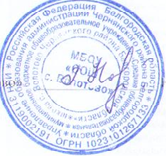  Управляющего совета МБОУ«СОШ с.Волотово» 
Протокол №3  
от « 30  » мая  2023г.                Утверждаюдиректор МБОУ «СОШ с.Волотово»___________ Г.И.НочевкаПриказ № 106
от«  31 »  августа  2023г.                                            Целевые ориентирыГражданско-патриотическое воспитаниеЗнающий и любящий свою малую родину, свой край.Имеющий представление о своей стране, Родине – России, ее территории, расположении.Сознающий принадлежность к своему народу, этнокультурную идентичность, проявляющий уважение к своему и другим народам.Сознающий свою принадлежность к общности граждан России;Понимающий свою сопричастность прошлому, настоящему и будущему своей малой родины, родного края, своего народа, российского государства.Имеющий первоначальные представления о своих гражданских правах и обязанностях, ответственности в обществе и государстве.Понимающий значение гражданских символов (государственная символика России, своего региона), праздников, мест почитания героев и защитников Отечества, проявляющий к ним уважение.Духовно-нравственное воспитаниеПонимающий ценность каждой человеческой жизни, признающий индивидуальность и достоинство каждого человека.Умеющий анализировать свои и чужие поступки с позиции их соответствия нравственным нормам, давать нравственную оценку своим поступкам, отвечать за них.Доброжелательный, проявляющий сопереживание, готовность оказывать помощь, выражающий неприятие любых форм поведения, причиняющего физический и моральный вред другим людям.Понимающий необходимость нравственного совершенствования, роли в этом личных усилий человека, проявляющий готовность к сознательному самоограничению.Владеющий первоначальными навыками общения с людьми разных народов, вероисповеданий.Знающий и уважающий традиции и ценности своей семьи, российские традиционные семейные ценности (с учетом этнической, религиозной принадлежности).Сознающий и принимающий свой половую принадлежность, соответствующие ему психологические и поведенческие особенности с учетом возраста.Владеющий первоначальными представлениями о единстве и многообразии языкового и культурного пространства России, о языке как основе национального самосознания.Испытывающий нравственные эстетические чувства к русскому и родному языкам, литературе.Знающий и соблюдающий основные правила этикета в обществе.Эстетическое воспитаниеПроявляющий уважение и интерес к художественной культуре, восприимчивость к разным видам искусства, творчеству своего народа, других народов России.Проявляющий стремление к самовыражению в разных видах художественной деятельности, искусства.Способный воспринимать и чувствовать прекрасное в быту, природе, искусстве, творчестве людей.Физическое воспитаниеСоблюдающий основные правила здорового и безопасного для себя и других людей образа жизни, в том числе в информационной среде.Ориентированный на физическое развитие, занятия спортом.Бережно относящийся к физическому здоровью и душевному состоянию своему и других людей.Владеющий основными навыками личной и общественной гигиены, безопасного поведения в быту, природе, обществе. Трудовое воспитаниеСознающий ценность честного труда в жизни человека, семьи, народа, общества и государства.Проявляющий уважение к труду, людям труда, ответственное потребление и бережное отношение к результатам своего труда и других людей, прошлых поколений.Выражающий желание участвовать в различных видах доступного по возрасту труда, трудовой деятельности.Проявляющий интерес к разным профессиям.Экологическое воспитаниеПонимающий зависимость жизни людей от природы, ценность природы, окружающей среды.Проявляющий любовь к природе, бережное отношение, неприятие действий, приносящих вред природе, особенно живым существам.Выражающий готовность осваивать первоначальные навыки охраны природы, окружающей среды и действовать в окружающей среде в соответствии с экологическими нормами.Познавательное воспитаниеВыражающий познавательные интересы, активность, инициативность, любознательность и самостоятельность в познании.Обладающий первоначальными представлениями о природных и социальных объектах как компонентах единого мира, многообразии объектов и явлений природы, о связи мира живой и неживой природы, о науке, научном знании, научной картине мира.Проявляющий уважение и интерес к науке, научному знанию в разных областях.Целевые ориентирыГражданское воспитаниеЗнающий и принимающий свою российскую гражданскую идентичность в поликультурном и многоконфессиональном российском обществе, в современном мировом сообществе.Проявляющий уважение, ценностное отношение к государственным символам России, праздникам, традициям народа России.Понимающий и принимающий свою сопричастность прошлому, настоящему и будущему народам России, тысячелетней истории российской государственности.Проявляющий готовность к выполнению обязанностей гражданина России, реализации своих гражданских прав и свобод.Ориентированный на участие на основе взаимопонимания и взаимопомощи в разнообразной социально значимой деятельности, в том числе гуманитарной (добровольческие акции, помощь нуждающимся и т.п.).Принимающий участие в жизни школы (в том числе самоуправление), местного сообщества, родного края.Выражающий неприятие любой дискриминации граждан, проявлений экстремизма, терроризма, коррупции в обществе.Патриотическое воспитаниеСознающий свою этнокультурную идентичность, любящий свой народ, его традиции, культуру.Проявляющий уважение, ценностное отношение к историческому и культурному наследию своего и других народов России, символам, праздникам, памятникам, традициям народов, проживающих в родной стране.Сознающий себя патриотом своего народа и народа России в целом, свою общероссийскую культурную идентичность.Проявляющий интерес к познанию родного языка, истории, культуры своего народа, своего края, других народов России, Российской Федерации.Знающий и уважающий боевые подвиги и трудовые достижения своих земляков, жителей своего края, народа России, героев и защитников Отечества в прошлом и современности.Знающий и уважающий достижения нашей общей Родины – России в науке, искусстве, спорте, технологиях.Духовно-нравственное воспитаниеЗнающий и уважающий основы духовно-нравственной культуры своего народа, других народов России.Выражающий готовность оценивать свое поведение и поступки, поведение и поступки других людей с позиций традиционных российских духовно-нравственных, социокультурных ценностей и норм с учетом осознания последствий поступков.Ориентированный на традиционные духовные ценности и моральные нормы народов России, российского общества в ситуациях нравственного выбора.Выражающий активное неприятие аморальных, асоциальных поступков, поведения, противоречащих традиционным в России ценностям и нормам.Сознающий свою свободу и ответственность личности в условиях индивидуального и общественного пространства.Понимающий ценность межрелигиозного, межнационального согласия людей, граждан, народов в России, умеющий общаться с людьми разных народов, вероисповеданий.Выражающий уважительное отношение к религиозным традициям и ценностям народов России, религиозным чувствам сограждан.Проявляющий уважение к старшим, к российским традиционным семейным ценностям, институту брака как союзу мужчины и женщины для создания семьи, рождения и воспитания детей.Знающий язык, культуру своего народа, своего края, основы культурного наследия народов России и человечества; испытывающий чувство уважения к русскому и родному языку, литературе, культурному наследию многонационального народа РоссииЭстетическое воспитаниеПроявляющий восприимчивость к разным видам искусства, понимание его эмоционального воздействия, влияния на душевное состояние и поведение людей.Знающий и уважающий художественное творчество своего и других народов, понимающий его значение в культуре.Сознающий значение художественной культуры как средства коммуникации и самовыражения в современном обществе, значение нравственных норм, ценностей, традиций в искусстве.Выражающий понимание ценности отечественного и мирового художественного наследия, роли народных традиций и народного творчества в искусстве.Ориентированный на самовыражение в разных видах искусства, художественном творчестве.Физическое воспитаниеПонимающий ценность жизни, здоровья и безопасности человека в обществе, значение личных усилий человека в сохранении здоровья своего и других людей, близких.Выражающий установку на здоровый образ жизни (здоровое питание, соблюдение гигиенических правил, сбалансированный режим занятий и отдыха, регулярная физическая активность).Проявляющий понимание последствий и неприятие вредных привычек (употребление алкоголя, наркотиков, курение) и иных форм вреда для физического и психического здоровья.Знающий и соблюдающий правила безопасности, в том числе безопасного поведения в информационной, интернет-среде.Способный адаптироваться к стрессовым ситуациям, меняющимся социальным, информационным и природным условиям, в том числе осмысливая собственный опыт и выстраивая дальнейшие цели.Умеющий осознавать эмоциональное состояние свое и других, стремящийся управлять собственным эмоциональным состоянием.Обладающий первоначальными навыками рефлексии физического состояния своего и других людей, готовый оказывать первую помощь себе и другим людям.Трудовое воспитаниеУважающий труд, результаты трудовой деятельности своей и других людей.Выражающий готовность к участию в решении практических трудовых дел, задач (в семье, школе, своей местности) технологической и социальной направленности, способный инициировать, планировать и выполнять такого рода деятельность.Проявляющий интерес к практическому изучению профессий и труда различного рода на основе изучаемых предметных знаний.Сознающий важность обучения труду, накопления навыков трудовой деятельности на протяжении жизни для успешной профессиональной самореализации в обществе.Понимающий необходимость человека адаптироваться в профессиональной среде в условиях современного технологического развития, выражающий готовность к такой адаптации.Понимающий необходимость осознанного выбора и построения индивидуальной траектории образования и жизненных планов получения профессии, трудовой деятельности с учетом личных и общественных интересов и потребностей.Экологическое воспитаниеОриентированный на применение знаний естественных и социальных наук для решения задач в области охраны окружающей среды, планирования своих поступков и оценки их возможных последствий для окружающей среды.Понимающий глобальный характер экологических проблем, путей их решения, значение экологической культуры в современном мире.Выражающий неприятие действий, приносящих вред природе, окружающей среде.Сознающий свою роль и ответственность как гражданина и потребителя в условиях взаимосвязи природной, технологической и социальной сред.Выражающий готовность к участию в практической деятельности экологической, природоохранной направленности.Познавательное воспитаниеВыражающий познавательные интересы в разных предметных областях с учетом индивидуальных способностей, достижений.Ориентированный в деятельности на систему научных представлений о закономерностях развития человека, природы и общества, взаимосвязях человека с природной и социальной средой.Развивающий личные навыки использования различных средств познания, накопления знаний о мире (языковая, читательская культура, деятельность в информационной, цифровой среде).Демонстрирующий навыки наблюдений, накопления фактов, осмысления опыта в естественнонаучной и гуманитарной областях познания, первоначальные навыки исследовательской деятельности.Целевые ориентирыГражданское воспитаниеОсознанно выражающий свою российскую гражданскую идентичность в поликультурном и многоконфессиональном российском обществе, современном мировом сообществе.Сознающий свое единство с народом России как источником власти и субъектом тысячелетней российской государственности, с Российским государством, ответственность за развитие страны, российской государственности в настоящем и будущем.Проявляющий готовность к защите Родины, способный аргументированно отстаивать суверенитет и достоинство народа России и Российского государства, сохранять и защищать историческую правду о Российском государстве в прошлом и в современности.Ориентированный на активное гражданское участие на основе уважения закона и правопорядка, прав и свобод сограждан, уважения к историческому и культурному наследию России.Осознанно и деятельно выражающий неприятие любой дискриминации в обществе по социальным, национальным, расовым, религиозным признакам, проявлений экстремизма, терроризма, коррупции, антигосударственной деятельности.Обладающий опытом гражданской социально значимой деятельности (школьном самоуправлении, добровольчестве, экологических, природоохранных, военно-патриотических и др. объединениях, акциях, программах).Патриотическое воспитаниеВыражающий свою этнокультурную идентичность, демонстрирующий приверженность к родной культуре на основе любви к своему народу, знания его истории и культуры. Сознающий себя патриотом своего народа и народа России в целом, деятельно выражающий чувство причастности к многонациональному народу России, к Российскому Отечеству, свою общероссийскую культурную идентичность.Проявляющий деятельное ценностное отношение к историческому и культурному наследию своего и других народов России, к национальным символам, праздникам, памятникам, традициям народов, проживающих в родной стране – России.Проявляющий уважение к соотечественникам, проживающим за рубежом, поддерживающий их права, защиту их интересов в сохранении общероссийской культурной идентичности.Духовно-нравственное воспитаниеПроявляющий приверженность традиционным духовно-нравственным ценностям, культуре народов России (с учетом мировоззренческого, национального, религиозного самоопределения семьи, личного самоопределения).Действующий и оценивающий свое поведение и поступки, поведение и поступки других людей с позиций традиционных российских духовно-нравственных, социокультурных ценностей и норм с учетом осознания последствий поступков.Сознающий и деятельно выражающий понимание ценности каждой человеческой личности, свободы мировоззренческого выбора, самоопределения, отношения к религии и религиозной принадлежности человека.Демонстрирующий уважение к представителям различных этнокультурных групп, традиционных религий народов России, национальному достоинству, религиозным убеждениям с учетом соблюдения конституционных прав и свобод всех граждан.Понимающий и деятельно выражающий ценность межрелигиозного, межнационального согласия людей, граждан, народов в России.Способный вести диалог с людьми разных национальностей, религиозной принадлежности, достигать в нем взаимопонимания, находить общие цели и сотрудничать для их достижения.Ориентированный на создание устойчивой многодетной семьи на основе российских традиционных семейных ценностей, понимании брака как союза мужчины и женщины для создания семьи, рождения и воспитания в ней детей, неприятия насилия в семье, ухода от родительской ответственности.Обладающий сформированными представлениями о роли русского и родного языков, литературы в жизни человека, народа, общества, Российского государства, их значении в духовно-нравственной культуре народа России, мировой культуре.Демонстрирующий устойчивый интерес к чтению как средству познания отечественной и мировой культуры.Эстетическое воспитаниеЗнающий и уважающий художественное творчество своего народа, других народов, понимающий его значение в культуре. Критически оценивающий и деятельно проявляющий понимание эмоционального воздействия искусства, его влияния на душевное состояние и поведение людей.Сознающий и деятельно проявляющий понимание художественной культуры как средства коммуникации и самовыражения в современном обществе, значение нравственных норм, ценностей, традиций в искусстве.Ориентированный на осознанное самовыражение в разных видах искусства, художественном творчестве с учетом российских традиционных духовных и нравственных ценностей, на эстетическое обустройство собственного быта.Выражающий понимание ценности отечественного и мирового художественного наследия, роли народных традиций и народного творчества в искусстве.Физическое воспитаниеПонимающий и выражающий в практической деятельности ценность жизни, здоровья и безопасности, значение личных усилий в сохранении и укреплении своего здоровья, здоровья других людей.Выражающий на практике установку на здоровый образ жизни (здоровое питание, соблюдение гигиены, режим занятий и отдыха, физическая активность), стремление к физическому самосовершенствованию, соблюдающий и пропагандирующий безопасный и здоровый образ жизни.Проявляющий сознательное и обоснованное неприятие вредных для физического и психического здоровья привычек, поведения (употребление алкоголя, наркотиков, курение, игровая и иные зависимости, деструктивное поведение в обществе и цифровой среде).Соблюдающий правила личной и общественной безопасности, в том числе безопасного поведения в информационной среде.Развивающий свои способности адаптироваться к стрессовым ситуациям в общении, в разных коллективах, к меняющимся социальным, информационным и природным условиям.Демонстрирующий навыки рефлексии своего физического и психологического состояния, состояния окружающих людей с точки зрения безопасности, сознательного управления своим эмоциональным состоянием, готовность и умения оказывать первую помощь себе и другим людям.Трудовое воспитаниеУважающий труд, результаты труда, трудовую собственность, материальные ресурсы и средства свои и других людей, трудовые и профессиональные достижения своих земляков, их социально значимый вклад в развитие своего поселения, края, страны.Проявляющий сформированные навыки трудолюбия, готовность к честному труду.Участвующий практически в социально значимой трудовой деятельности разного вида в семье, школе, своей местности, в том числе оплачиваемом труде в каникулярные периоды, с учетом соблюдения норм трудового законодательства.Способный к творческой созидательной социально значимой трудовой деятельности в различных социально-трудовых ролях, в том числе предпринимательской деятельности в условиях самозанятости или наемного труда.Ориентированный на осознанный выбор сферы трудовой, профессиональной деятельности в российском обществе с учетом личных жизненных планов, потребностей своей семьи, общества.Выражающий осознанную готовность получения профессионального образования, к непрерывному образованию в течение жизни как условию успешной профессиональной и общественной деятельности.Понимающий специфику трудовой деятельности, регулирования трудовых отношений, самообразования и профессиональной самоподготовки в информационном высокотехнологическом обществе, готовый учиться и трудиться в современном обществе.Экологическое воспитаниеВыражающий и демонстрирующий сформированность экологической культуры на основе понимания влияния социально-экономических процессов на окружающую природную среду.Применяющий знания социальных и естественных наук для решения задач по охране окружающей среды.Выражающий деятельное неприятие действий, приносящих вред природе, окружающей среде.Знающий и применяющий умения разумного, бережливого природопользования в быту, в общественном пространстве.Имеющий и развивающий опыт экологически направленной, природоохранной, ресурсосберегающей деятельности, участвующий в его приобретении другими людьми.Познавательное воспитаниеДеятельно выражающий познавательные интересы в разных предметных областях с учетом своих способностей, достижений.Обладающий представлением о научной картине мира с учетом современных достижений науки и техники,достоверной научной информации, открытиях мировой и отечественной науки.Выражающий навыки аргументированной критики антинаучных представлений, идей, концепций, навыки критического мышления.Сознающий и аргументированно выражающий понимание значения науки, научных достижений в жизни российского общества, в обеспечении его безопасности, в гуманитарном, социально-экономическом развитии России в современном мире.Развивающий и применяющий навыки наблюдений, накопления и систематизации фактов, осмысления опыта в естественнонаучной и гуманитарной областях познания, исследовательской деятельности.1882-1918Церковно-приходская школа1920Открыта начальная школа1922-1956Волотовская семилетняя школа(дневное обучение); 
Школа рабочей молодежи(вечернее обучение)1957-1979Волотовская  средняя  школа1980-2004Школа – учебно -воспитательный комплекс2005Школа – духовно -просветительский центр2008Базовая опорная школа с профильным обучением2011В состав школы включены дошкольные группы2021На базе школы начал функционировать Центр «Точка роста»5кл6кл7кл8кл9кл10кл11клДолг и ответственность10010010010075100 100Бережливость1001001007587100100Дисциплинированность1006710090756780Зона повышенного вниманияОтветственное отношение к учебе100677575876780Зона повышенного вниманияОтношение к общественному труду100100807587100100Коллективизм, чувство товарищества100100100100100100100Доброта и отзывчивость80100100100100100100Честность и справедливость8010010075100100100Простота и скромность80100807510010080Культурный уровень7567807510067100Зона повышенного вниманияДетско-юношеская спортивная школаДетско-юношеская спортивная школаДетско-юношеская спортивная школаДетско-юношеская спортивная школа1 Баскетбол(младшая группа)152Баскетбол(старшая группа)15Дом пионеров и школьниковДом пионеров и школьниковДом пионеров и школьниковДом пионеров и школьников1 Музейное дело122ВПК «Сыны России»10Школьная Лига КВН12Юный натуралист12 Школа Школа Школа ШколаБезопасность в сети Интернет29Шахматная школа20Физика в задачах и экспериментах18Экология15Практическая биология12Школьный пресс-Центр12Направление внеурочной деятельностиФормы организации внеурочной деятельностиНазваниепрограммыНаправление внеурочной деятельностиФормы организации внеурочной деятельностиНазваниепрограммыНаправление внеурочной деятельностиФормы организации внеурочной деятельностиНазваниепрограммыСпортивно - оздоровительноефакультативПодготовка к сдаче комплекса ГТОДуховно-нравственноефакультативЭтика: азбука добраЧас общенияРазговоры о важномфакультативПравославная культураОбщеинтеллектуальное
факультативЯ-исследовательфакультативГимнастика для умафакультативОсновы логики и алгоритмикиОбщекультурноекружокВеселый английскийкружокХудожественное творчество: станем волшебниками СоциальноефакультативМоя первая экологияНаправленность внеурочной деятельностиФормы организации внеурочной деятельностиНазвание Физкультурно-спортивная и оздоровительнаяфакультатив ОБЖПлаваниеПодготовка к сдаче комплекса ГТОУроки здоровьяДуховно-нравственнаяфакультативПравославная культураЧас общенияРазговоры о важномОбщеинтеллектуальнаяфакультатив  Финансовая грамотностьфакультатив Основы алгоритмизации и программированияСоциальнаякружокШкола дорожной безопасностиНаправленность внеурочной деятельностиФормы организации внеурочной деятельностиНазвание Физкультурно-спортивная и оздоровительнаяПодготовка к сдаче комплекса ГТОДуховно-нравственнаяфакультативПравославная культураЧас общенияРазговоры о важномСоциальнаякружокНравственные основы семейной жизнифакультативФинансовая грамотностьОбщее число респондентовПоказатель удовлетворенности учащихся школьной жизнью Показатель удовлетворенности учащихся школьной жизнью Показатель удовлетворенности учащихся школьной жизнью Общее число респондентовнизкийсреднийвысокий501(2 %)6(12%)43(86%)Тема заседанияСодержание работыСрокиЗаседание 1.
«Организация работы методического объединения на 2022-2023 учебный год». 1.«Итоги работы классных руководителей в 2021/2022 учебном году и планирование работы ШМО на 2022/2023 учебный год».октябрьЗаседание 1.
«Организация работы методического объединения на 2022-2023 учебный год». 2.Тематический анализ  планов воспитательной работы классных руководителей, их корректировка  в соответствии с целевыми установками рабочей программы воспитания.Заседание 1.
«Организация работы методического объединения на 2022-2023 учебный год». 3.Знакомство с рабочей программы воспитания школы на 2022-2026гг. Вариативные и инвариантные модули РПВ Заседание 1.
«Организация работы методического объединения на 2022-2023 учебный год». 4.Составление графика открытых классных мероприятий.Заседание 1.
«Организация работы методического объединения на 2022-2023 учебный год». 5.Первичная диагностика уровня классного руководства и затруднений в деятельности (Анкета «Современный классный руководитель»Заседание № 2.«Деятельностный подход  в работе классного руководителя в контексте ФГОС»(семинар)1. Духовно-нравственное развитие и воспитание личности обучающегося как одно из направлений ФГОС.2.Работа с родителями как одно из направлений деятельности классного руководителя в условиях реализации ФГОС НОО и ООО.3. Технология проведения классных родительских собраний. Деловая игра «Взрослые + дети»
4. Семейное чтение как источник формирования любви к книге.    Презентация  литературы для семейного чтениядекабрьЗаседание № 3Круглый стол
«Системный подход к решению проблемы формирования активной гражданской позиции обучающихся»1.Современные воспитательные технологии и формирование активной гражданской позиции.2. Использование возможностей детских общественных объединений для усиления роли гражданско-патриотического воспитания и формирование здорового образа жизни.3.  Роль классного руководителя в развитии классного и школьного ученического самоуправления.
4.  Открытый классный час « Я-гражданин».
Из опыта работы по формированию активной гражданской позиции.февральЗаседание  №4.«Школа и семья»  (семинар)1.«Взаимодействие классного руководителя с родителями учеников. Современные формы работы с родителями, направленных на установление партнерского взаимодействия с родителями».
2. Содержание и формы проведения родительских собраний. Технологии проведения родительских собраний из опыта работы: проведение родительских собраний, родительских лекториев, индивидуальных консультаций, инновационных форм работы.апрельЗаседание №5
Воспитание-процесс непрерывный
(дискуссия)1. Роль личности педагога  в повышении уровня воспитанности обучающихся и формировании классного коллектива(дискуссия).3.  Анализ работы  ШМО  классных  руководителей  за  2022/2023учебный  год . Составление     плана  работы  ШМО  классных  руководителей  на  2023/2024  учебный  год.
3. Система работы классных руководителей с детьми в летнее время(методические рекомендации).
4. Диагностика  успешности  классных руководителей и профессиональных запросовмай№ п\п Основные показатели 2019/2020уч.год2020/2021уч.год2021/2022 уч.год1Наличие в образовательном учреждении системы индивидуального мониторинга здоровья учащихся дадада2Количество учащихся, отнесенных к I и II группам здоровья (чел., в % от общего количества учащихся) 96%97%97%3Количество учащихся, имеющих хронические заболевания (чел., в % от общего количества учащихся) 48%46%45%4Количество учащихся, получивших травмы в урочное время нетнетда5Количество учащихся, получивших травмы во внеурочное время нетнетнет2020202120222023Кариес49%50%50%50%заболевания эндокринной системы22%20%15%15%сердечно-сосудистые4%3%3%3%пищеварительной системы28%26%25%25%нарушение зрения3%5%4%4%неврология2%3%4%4%нарушения осанки13%15%15%15%Инвариан
тныепоказатель3.1.1Качество совместной деятельности классных руководителей и их классов  Анализ динамики отзывов родителей (письменных)  95%3.1.2. Качество организуемой в школе внеурочной деятельности  Анализ динамики результатов внеурочной деятельности (творческие отчеты)  92%3.1.3. Качество реализации личностно развивающего потенциала школьных уроков  Анализ динамики результатов поведения и активности учащихся на уроках (справка) Выше среднего(62%)3.1.4. Качество существующего в школе детского самоуправления  Анализ динамики продуктивной активности обучающихся в жизнедеятельности класса (школы)  100%3.1.5. Качество профориентационной работы школы Мониторинг участия  ( « Пооектория», « Большая перемена», практические трудовые дела, десанты, профпробы на базе ЧАМТ75%3.1.6Качество взаимодействия школы и семей обучающихся Анализ динамики охвата детей/родителей и результативности проведенных совместных мероприятий Очный формат: 35%
заочный 60%Качество воспитательной работы классных руководителей Динамика показателей отчета классного руководителя по установленной форме Положительная Вариативные3.2.1Качество проводимых общешкольных ключевых дел  Анализ динамики результатов анкетирования участников  Удовлетворенность 92%3.2.2 Качество проводимых мероприятий (КТД и т.д.) в рамках РДДММониторинг участия 
(справка) 80%3.2.3 Качество работы медиа в школеАнализ (справка)70%3.2.4 Качество  организации предметно-эстетической среды школыАнализ динамики результатов анкетирования участников  100%3.2.5Обеспечение безопасных условий Анализ выполнения учащимися правил безопасного поведения(справка) 100%3.2.6Качество взаимодействия Центра « Точка роста» и  обучающихся Анализ динамики охвата детей  и результативности проведенных   мероприятий 100%Дата Название события Направление РДДМОтветственный педагог 1 сентября День знанийЛичностное развитие Старшая вожатая 3 сентября День солидарности в борьбе с терроризмомГражданская активность Старшая вожатая 30 сентября Выборы в органы ученического самоуправления  школыГражданская активность Старшая вожатая Первый выходной октября День пожилых людейГражданская активность Старшая вожатая 5 октября День учителяЛичностное развитие Старшая вожатая 4 ноября День Народного единстваГражданская активность Старшая вожатая 20 ноября Всемирный день РебенкаГражданская активность Старшая вожатая Третье воскресенье ноября День памяти жертв ДТПГражданская активность Старшая вожатая 25 ноября День МатериГражданская активность Старшая вожатая 9  декабря День Героев ОтечестваГражданская активность Старшая вожатая 12 декабря День Конституции РоссииГражданская активность Старшая вожатая 23 февраля День Защитника ОтечестваВоенно-патриотическое Старшая вожатая 8 марта Международный женский деньЛичностное развитие Старшая вожатая 18 марта День присоединения Крыма к РоссииГражданская активность Старшая вожатая 27 марта Всемирный День театраЛичностное развитие Старшая вожатая 3-я неделя марта Единый день профориентацииЛичностное развитие Старшая вожатая 7 апреля Всемирный День здоровьяЛичностное развитие Старшая вожатая 12 апреля День космонавтикиГражданская активность Старшая вожатая 1 мая Праздник весны и трудаГражданская активность Старшая вожатая 9 мая День ПобедыГражданская активность Старшая вожатая 1 июня День защиты детейЛичностное развитие Старшая вожатая 23 июня Международный Олимпийский деньЛичностное развитие Старшая вожатая Модуль ДЕЛА, СОБЫТИЯ, МЕРОПРИЯТИЯ :
каждый понедельник:
-поднятие флагов Российской Федерации, Белгородской области, Чернянского района 
-1 урок внеурочное занятие  в 1-11 класс «Разговоры о важном»ДЕЛА, СОБЫТИЯ, МЕРОПРИЯТИЯ :
каждый понедельник:
-поднятие флагов Российской Федерации, Белгородской области, Чернянского района 
-1 урок внеурочное занятие  в 1-11 класс «Разговоры о важном»ДЕЛА, СОБЫТИЯ, МЕРОПРИЯТИЯ :
каждый понедельник:
-поднятие флагов Российской Федерации, Белгородской области, Чернянского района 
-1 урок внеурочное занятие  в 1-11 класс «Разговоры о важном»ДЕЛА, СОБЫТИЯ, МЕРОПРИЯТИЯ :
каждый понедельник:
-поднятие флагов Российской Федерации, Белгородской области, Чернянского района 
-1 урок внеурочное занятие  в 1-11 класс «Разговоры о важном»Модуль уровень НОО (1-4 класс) уровень ООО (5-9 класс) уровень СОО (10-11 класс) уровень СОО (10-11 класс) Сентябрь  «Месячник безопасности детей» Сентябрь  «Месячник безопасности детей» Сентябрь  «Месячник безопасности детей» Сентябрь  «Месячник безопасности детей» Сентябрь  «Месячник безопасности детей» Классное руководство Согласно ИПР классных руководителей  1-4 классов Согласно ИПР классных руководителей 5-9 классов Согласно ИПР классных руководителей 10-11 классов Согласно ИПР классных руководителей 10-11 классов Школьный урок 1)Урок «День  Знаний»  1 сентября  2)Библиотечный урок «День окончания Второй мировой войны» 3)Уроки в рамках «Недели  безопасности» Всероссийский урок МЧС урок подготовки детей к действиям в условиях различного рода экстремальных и опасных ситуаций, в том числе массового пребывания людей, адаптации после летних каникул. 4)Уроки согласно  Календарю образовательных  событий на 2022-2023 год 5)Уроки Здоровья (согласно плану) 1) Участие в онлайн – уроках по финансовой грамотности. 2)Урок «День  Знаний»  1 сентября  3)Библиотечный урок «День окончания Второй мировой войны» 4)Уроки в рамках «Недели  безопасности» Всероссийский урок МЧС урок подготовки детей к действиям в условиях различного рода экстремальных и опасных ситуаций, в том числе массового пребывания людей, адаптации после летних каникул. 5)Уроки согласно Календарю образовательных  событий на 2023-2024г6) Уроки Здоровья (согласно плану) 1) Участие в онлайн – уроках по финансовой грамотности. 2)Урок «День  Знаний»  1 сентября  3)Библиотечный урок «День окончания Второй мировой войны» 4)Уроки в рамках «Недели  безопасности» Всероссийский урок МЧС урок подготовки детей к действиям в условиях различного рода экстремальных и опасных ситуаций, в том числе массового пребывания людей, адаптации после летних каникул. 5)Уроки согласно  Календарю образовательных  событий на 2022-2023 год 6) Уроки Здоровья (согласно плану) 7) Уроки «Я и профессия»  (курс профессионального самоопределения) 1) Участие в онлайн – уроках по финансовой грамотности. 2)Урок «День  Знаний»  1 сентября  3)Библиотечный урок «День окончания Второй мировой войны» 4)Уроки в рамках «Недели  безопасности» Всероссийский урок МЧС урок подготовки детей к действиям в условиях различного рода экстремальных и опасных ситуаций, в том числе массового пребывания людей, адаптации после летних каникул. 5)Уроки согласно  Календарю образовательных  событий на 2022-2023 год 6) Уроки Здоровья (согласно плану) 7) Уроки «Я и профессия»  (курс профессионального самоопределения) Курсы внеурочной деятельности и дополнительное образование 
каждый понедельник: внеурочное занятие
1-11 класс «Разговоры о важном» Разговоры о важном 
Подготовка к сдаче комплекса ГТОЯ-исследовательОсновы логики и алгоритмикиВеселый английскийМоя первая экология 
Грамотный читатель. Обучение смысловому чтению
Орлята России
школьный театр « Петрушка»Разговоры о важном
ПлаваниеПодготовка к сдаче комплекса ГТОУроки здоровьяРоссия-мои горизонтыМир лекарственных растенийИнформатикаШкола дорожной безопасностиФинансовая грамотностьФункциональная грамотностьРазговоры о важном
Подготовка к сдаче комплекса ГТОФинансовая грамотностьРоссия-мои горизонтыРазговоры о важном
Подготовка к сдаче комплекса ГТОФинансовая грамотностьРоссия-мои горизонтыРабота с родителями 1)Диагностика семей первоклассников, семей вновь прибывших учащихся, выявление асоциальных семей, формирование социального паспорта класса, списков на горячее питание, подвоз. 2)Информационное оповещение через классные группы. 3)Проведение тематических родительских собраний по формированию законопослушного поведения учащихся -Беседы с родителями по профилактике ДТП  -Профилактика правонарушений  «Ответственность родителей за ненадлежащее воспитание и обучение детей (Ст. 5. 35 КоАП РФ». - Выборы классных родительских комитетов, планирование работы на год. 1)Диагностика семей, вновь прибывших учащихся, выявление асоциальных семей, формирование социального паспорта класса, списков на горячее питание, подвоз. 2)Информационное оповещение через классные группы. 3)Проведение тематических родительских собраний по формированию законопослушного поведения учащихся (профилактика ДТП, ПАВ, суицидальной направленности,  правонарушений, выход из конфликтных ситуаций), «Ответственность родителей за ненадлежащее воспитание и обучение детей (Ст. 5. 35 КоАП РФ». Выборы классных родительских комитетов, планирование работы на год. 4) Работа с родителями выпускников 9 класса (по плану). 1)Диагностика семей, вновь прибывших учащихся, выявление асоциальных семей, формирование социального паспорта класса, списков на горячее питание, подвоз. 2)Информационное оповещение через классные группы. 3)Проведение тематических родительских собраний по формированию законопослушного поведения учащихся (профилактика ДТП, ПАВ, суицидальной направленности,  правонарушений, выход из конфликтных ситуаций), «Ответственность родителей за ненадлежащее воспитание и обучение детей (Ст. 5. 35 КоАП РФ». Выборы классных родительских комитетов, планирование работы на год. 4) Работа с родителями выпускников 9 класса (по плану). 1)Диагностика семей учащихся 10 класса, семей вновь прибывших учащихся, выявление асоциальных семей, формирование социального паспорта класса, списков на горячее питание, подвоз. 2)Информационное оповещение через классные группы. 3)Проведение тематических родительских собраний по формированию законопослушного поведения учащихся (профилактика ДТП, ПАВ, суицидальной направленности,  правонарушений, навыки жизнестойкости, выход из конфликтных ситуаций), «Ответственность родителей за ненадлежащее воспитание и обучение детей (Ст. 5. 35 КоАП РФ». Выборы классных родительских комитетов, планирование работы на год. 4) Работа с родителями выпускников 11 класса (по плану).Самоуправление «Время выбрало нас» (выборы лидеров, активов классов, распределение обязанностей) Участие в выборах школьного ученического совета 1)Игра «Выборы 2023»  2)Выборы лидеров, активов классов, распределение обязанностей. 3)Конференция учащихся (отчёт  президента  о проделанной работе) 4)Работа в соответствии с обязанности 5)Заседания советов органов детского самоуправления 6)Круглый стол, планирование работы совета «Доброграда» на новый 2022-2023 учебный год: 7)Делегирование обучающихся для работы в  Совете Старшеклассников. 8)Операция «Уголок» (проверка классных уголков, их функционирование) 9)Делегирование обучающихся для работы в штабе РДДМ1)Игра «Выборы 2023»  2)Выборы лидеров, активов классов, распределение обязанностей. 3)Конференция учащихся (отчёт  президента  о проделанной работе) 4)Работа в соответствии с обязанности 5)Заседания советов органов детского самоуправления 6)Круглый стол, планирование работы совета «Доброграда» на новый 2022-2023 учебный год: 7)Делегирование обучающихся для работы в  Совете Старшеклассников. 8)Операция «Уголок» (проверка классных уголков, их функционирование) 9)Делегирование обучающихся для работы в штабе РДДМ1)Игра «Выборы 2023»  2)Выборы лидеров, активов классов, распределение обязанностей. 3)Конференция учащихся (отчёт  президента  о проделанной работе) 4)Работа в соответствии с обязанности 5)Заседания советов органов детского самоуправления 6)Круглый стол, планирование работы совета «Доброграда» на новый 2022-2023 учебный год: 7)Делегирование обучающихся для работы в  Совете Старшеклассников. 8)Операция «Уголок» (проверка классных уголков, их функционирование) 9)Делегирование обучающихся для работы в штабе РДДМПроведение линеек (каждый понедельник), отчет дежурного класса, контроль над процессом дежурства классов. Рейд внешнего вида учащихся. 12)Помощь в организации и проведении  «Дня Здоровья».Проведение линеек (каждый понедельник), отчет дежурного класса, контроль над процессом дежурства классов. Рейд внешнего вида учащихся. 12)Помощь в организации и проведении  «Дня Здоровья».Профориентация Виртуальная экскурсия  «Совершите свое первое путешествие в мир многообразия профессий» Участие в профориентационных акциях, конкурсах фестивалях. Расширение знаний учащихся о новых профессиях учителями-предметниками.Участие в работе всероссийского профориентационного проекта  «ПроеКТОриЯ», «Билет в будущее» Детские общественные объединения Классные часы «Память на все времена» Выборы в органы первичного отделения РДДМ (путем голосования) Заседание объединений, планирование работы. Выборы в органы первичного отделения РДДМАкция «Мы против террора» видеоролики Историческая гостиная "От Ленинграда до Сталинграда" (проведение мероприятий, посвящённых Ленинградской и Сталинградской битвам) Участие в игре «Выборы 2023» Заседание объединений, планирование работы. Выборы в органы первичного отделения РДДМАкция «Мы против террора» видеоролики Историческая гостиная "От Ленинграда до Сталинграда" (проведение мероприятий, посвящённых Ленинградской и Сталинградской битвам) Участие в игре «Выборы 2023» Ключевые общешкольные дела Торжественная линейка «Здравствуй, школа» «День Здоровья» «День солидарности в борьбе с терроризмом» Месячник безопасности (мероприятия по профилактике ДДТТ, пожарной безопасности, экстремизма, терроризма, разработка схемы- маршрута «Дом-школа-дом», учебно-тренировочная эвакуация учащихся из здания)
5) День Осени (Осень золотая-1-4кл,Праздник осени 5-7кл, Осенний бал 8-11класс)Торжественная линейка «Здравствуй, школа» «День Здоровья» «День солидарности в борьбе с терроризмом» Месячник безопасности (мероприятия по профилактике ДДТТ, пожарной безопасности, экстремизма, терроризма, разработка схемы- маршрута «Дом-школа-дом», учебно-тренировочная эвакуация учащихся из здания)
5) День Осени (Осень золотая-1-4кл,Праздник осени 5-7кл, Осенний бал 8-11класс)Торжественная линейка «Здравствуй, школа» «День Здоровья» «День солидарности в борьбе с терроризмом» Месячник безопасности (мероприятия по профилактике ДДТТ, пожарной безопасности, экстремизма, терроризма, разработка схемы- маршрута «Дом-школа-дом», учебно-тренировочная эвакуация учащихся из здания)
5) День Осени (Осень золотая-1-4кл,Праздник осени 5-7кл, Осенний бал 8-11класс)Ценности жизни Правила внутреннего распорядка. Инструктажи по правилам поведения учащегося в школе, на спортивных площадках,  безопасный маршрут домой, ПДД, ППБ, соблюдение правил личной гигиены. Классные часы «Мир вокруг меня»  «Правила поведения в ОУ; Устав ОУ»; «Профилактика правонарушений и преступлений», «Ответственность несовершеннолетних за правонарушения», «Выполнение закона о комендантском часе для подростков», Инструктажи по правилам  на спортивных площадках, пользование спортивным оборудованием и снарядами, безопасный маршрут домой, ПДД, ППБ, соблюдение правил личной гигиены. Классные часы «Мир вокруг меня»  «Правила поведения в ОУ; Устав ОУ»; «Профилактика правонарушений и преступлений», «Ответственность несовершеннолетних за правонарушения», «Выполнение закона о комендантском часе для подростков», Инструктажи по правилам  на спортивных площадках, пользование спортивным оборудованием и снарядами, безопасный маршрут домой, ПДД, ППБ, соблюдение правил личной гигиены. Классные часы «Мир вокруг меня»  Школьные медиа День солидарности в борьбе с терроризмом. Укрепление толерантности и профилактика экстремизма в молодежной среде (видео  для  учащихся 1-4 классов) Выпуск № 1 школьная газета «Доброград» (интересные материалы из школьной жизни учащихся 1-4 классов, забавные факты, полезная информация). День солидарности в борьбе с терроризмом. Укрепление толерантности и профилактика экстремизма в молодежной среде. Радиолинейка. Выпуск № 1 школьная газета «Доброград» (интересные материалы из школьной жизни учащихся 5-9 классов, забавные факты, полезная информация). День солидарности в борьбе с терроризмом. Укрепление толерантности и профилактика экстремизма в молодежной среде. Радиолинейка. Выпуск № 1 школьная газета «Доброград» (сбор материала и верстка газеты). Октябрь   «Месячник экологических знаний и Пожилого человека» Октябрь   «Месячник экологических знаний и Пожилого человека» Октябрь   «Месячник экологических знаний и Пожилого человека» Октябрь   «Месячник экологических знаний и Пожилого человека» Классное руководство Согласно ИПР классных руководителей  1-4 классовСогласно ИПР классных руководителей 5-9 классов Согласно ИПР классных руководителей 10-11 классов Школьный урок 1)Всероссийский урок "Экология и энергосбережение" в рамках Всероссийского фестиваля энергосбережения  #ВместеЯрче  2)Всероссийский урок, приуроченный ко ДНЮ гражданской обороны РФ, с проведением тренировок по защите детей от ЧС -Музейные уроки 30 октября -Урок памяти (День памяти политических репрессий) Урок в библиотеке «Международный день школьных библиотек» 5)Урок безопасности в сети интернет1)Участие в онлайн – уроках по финансовой грамотности. 2)Всероссийский урок "Экология и энергосбережение" в рамках Всероссийского фестиваля энергосбережения  #ВместеЯрче  3)Всероссийский урок, приуроченный ко ДНЮ гражданской обороны РФ, с проведением тренировок по защите детей от ЧС 4) Библиотечный урок 30 октября - Урок памяти (День памяти политических репрессий) 4) Урок в сельской библиотеке «Международный день школьных библиотек» 5)Урок безопасности в сети интернет 6)Всероссийские открытые уроки ПроеКТОриЯ» 7)Уроки Здоровья: «Последствия употребления наркотических средств и психотропных  веществ»  1)Участие в онлайн – уроках по финансовой грамотности. 2)Всероссийский урок "Экология и энергосбережение" в рамках Всероссийского фестиваля энергосбережения  #ВместеЯрче  3)Всероссийский урок, приуроченный ко ДНЮ гражданской обороны РФ, с проведением тренировок по защите детей от ЧС 4) Библиотечный урок 30 октября - Урок памяти (День памяти политических репрессий) 4) Урок в сельской библиотеке «Международный день школьных библиотек» 5)Урок безопасности в сети интернет 6)Всероссийские открытые уроки ПроеКТОриЯ» 7)Уроки Здоровья: «Последствия употребления наркотических средств и психотропных  веществ»  Курсы внеурочной деятельности и дополнительное образование  Разговоры о важном 
Подготовка к сдаче комплекса ГТОЯ-исследовательОсновы логики и алгоритмикиВеселый английскийМоя первая экология 
Грамотный читатель. Обучение смысловому чтению
Орлята России
школьный театр « Петрушка»Разговоры о важном
ПлаваниеПодготовка к сдаче комплекса ГТОУроки здоровьяРоссия-мои горизонтыМир лекарственных растенийИнформатикаШкола дорожной безопасностиФинансовая грамотностьФункциональная грамотностьРазговоры о важном
Подготовка к сдаче комплекса ГТОФинансовая грамотностьРоссия-мои горизонтыРабота с родителями Посещение семей учащихся, категории ТЖС с составлением актов ЖБУ  Общешкольное родительское собрание. Информационное оповещение через классные группы. Посещение семей учащихся, категории ТЖС с составлением актов ЖБУ  Общешкольное родительское собрание. Информационное оповещение через классные группы. Контроль над посещением учащимися кружков, секций, консультаций по предметам, курсов по выбору. Посещение семей учащихся, категории ТЖС с составлением актов ЖБУ  Общешкольное родительское собрание. Информационное оповещение через классные группы.Контроль  над посещением учащимися кружков, секций, консультаций по предметам, курсов по выбору, подготовка к написанию ИП. Самоуправление Работа в соответствии с обязанностями 1)Заседания советов органов детского самоуправления 2)Работа по созданию сменной странички в классном уголке по теме месячника 1)Заседания советов органов детского самоуправления 2)Работа по созданию сменной странички в классном уголке по теме месячника «Экология и моё здоровье», Месячник пожилого человека», Правовая тематика 3)Операция «Уголок» (проверка классных уголков, их функционирование) 4)Рейд по проверке внешнего вида учащихся, наличие в дневниках учащихся памятки  безопасный маршрут «Школа - Дом» 5)Рейды по проверке чистоты в кабинетах Подготовка мероприятий ко «Дню пожилого человека» Организация и проведение мероприятий «День Учителя» Итоговая линейка за 1 четверть «Мы в жизни школы» (анализ, вручение грамот)«Экология и моё здоровье», Месячник пожилого человека», Правовая тематика 3)Операция «Уголок» (проверка классных уголков, их функционирование) 4)Рейд по проверке внешнего вида учащихся, наличие в дневниках учащихся памятки  безопасный маршрут «Школа - Дом» 5)Рейды по проверке чистоты в кабинетах Подготовка мероприятий ко «Дню пожилого человека» Организация и проведение мероприятий «День Учителя» Итоговая линейка за 1 четверть «Мы в жизни школы» (анализ, вручение грамот)Профориентация Акция  «Семь шагов к профессии» (беседы «Все работы хороши…»)  Сочинение  «Моя любимая профессия» Участие в профориентационных акциях, конкурсах фестивалях. Расширение знаний учащихся о новых профессиях учителями-предметниками.Участие в работе всероссийского профориентационного проекта  «ПроеКТОриЯ», «Билет в будущее»Детские общественные объединения 1)Подготовка Праздничного концерта ко дню учителя (выступления от 1-4 классов). 2)Акция «Копилка поздравлений», посвященная дню пожилых людей 3)Работа детских объединений согласно составленному плану работы для ЮИД. 4) Торжественное вступление в ряды РДДМ1)Организациямероприятий, приуроченных к месячнику пожилого человека 2) Заседание актива  РДДМОрганизация торжественного приема в РДДМ в школе Организация мероприятий, приуроченных ко «Дню учителя» Работа детских объединений согласно составленному плану работы для ДЮП, ЮНАРМИЯ, РДДМ, 6)Торжественное вступление в ряды РДДМ. 1)Организациямероприятий, приуроченных к месячнику пожилого человека 2) Заседание актива  РДДМОрганизация торжественного приема в РДДМ в школе Организация мероприятий, приуроченных ко «Дню учителя» Работа детских объединений согласно составленному плану работы для ДЮП, ЮНАРМИЯ, РДДМ, 6)Торжественное вступление в ряды РДДМ. Ключевые общешкольные дела 1)Классные часы и беседы: «Чтоб здоровым вечно быть, надо спорт нам полюбить!», «Что такое здоровье и здоровый образ жизни» 2)Праздничное мероприятие «Учитель будет вечен на Земле!»,  Мероприятие «В гостях у Осени» Акция «Спешите делать добро» (поздравление ветеранов педагогического труда – изготовление открыток) 5) Всероссийский урок «Мы умные пользователи Интернета» Всероссийский урок «Экология и энергосбережение» - поделки Всемирный день защиты животных «Эти забавные животные» -рисунки1)Месячник по профилактике «ХХI век – век без наркотиков» (классные часы и беседы в соответствии с возрастом). 2)Международный День учителя. Праздничное мероприятие «Учитель будет вечен на Земле!» (участие в мероприятии) 3)«Осенний квест» 4) Акция «Спешите делать добро» (оказание помощи ветеранам  педагогического труда) 3)Всероссийский урок безопасности школьников в сети интернет: «Знаем и умеем» 4)Всероссийский урок «Экология и энергосбережение» - экологический субботник на территории школы. 1)Месячник по профилактике «ХХI век – век без наркотиков» (классный час «Знай, чтобы жить», просмотр фильма) 2)Международный День учителя. Подготовка и проведение  праздничного мероприятие «Учитель будет вечен на Земле!»,  «Осенний бал старшеклассников»,  Акция «Спешите делать добро» (монтаж видеопоздравления;  выпуск открытки-поздравления - разместить на стенде сельского поселения  ) 3)Всероссийский урок безопасности школьников в сети интернет: «Инернетловушки» 4) Всероссийский урок «Экология и 5)Всемирный день защиты животных «Эти забавные животные» -фото конкурс энергосбережение» (акция «Сад Победы») 5)Всемирный день защиты животных «Эти забавные животные» -фильм  Ценности жизни Беседы  по правилам пожарной безопасности, безопасности вблизи водоемов и рек. Беседы по профилактике ОРВИ, Covid-19, ОКИ Мероприятия в рамках профилактики конфликтного  поведения. Инструктажи по ТБ в период 1 четверти (согласно плану) Классные часы «Мир вокруг меня»  Беседы  по правилам пожарной безопасности, безопасности вблизи водоемов и рек. Беседы по профилактике ОРВИ, Covid-19, ОКИ Мероприятия в рамках профилактики суицидального поведения. Информационные  буклеты:  «Осторожно, СНЮС», «Осторожно, СПАЙС», «Осторожно, НАСВАЙ», «Осторожно, ВЕЙП», «Осторожно, СНИФФИНГ». Беседа «Модный дым». Инструктажи по ТБ в период 1 четверти (согласно плану). Классные часы «Мир вокруг меня»  Беседы  по правилам пожарной безопасности, безопасности вблизи водоемов и рек. Беседы по профилактике ОРВИ, Covid-19, ОКИ Мероприятия в рамках профилактики суицидального поведения. Информационные  буклеты:  «Осторожно, СНЮС», «Осторожно, СПАЙС», «Осторожно, НАСВАЙ», «Осторожно, ВЕЙП», «Осторожно, СНИФФИНГ». Беседа «Модный дым». Инструктажи по ТБ в период 1 четверти (согласно плану). Классные часы «Мир вокруг меня»  Школьные медиа Монтаж фильма «Дорогим Учителям» (подготовка материалов).  линейка «День гражданской обороны». Выпуск № 2 школьная газета «Доброград» (интересные материалы из школьной жизни учащихся 1-4 классов, забавные факты, полезная информация).Монтаж фильма «Дорогим Учителям» (подготовка материалов).  линейка «День гражданской обороны». Выпуск № 2 школьная газета «Доброград» (интересные материалы из школьной жизни учащихся 5-9 классов, забавные факты, полезная информация). Монтаж фильма «Дорогим Учителям».  линейка «День гражданской обороны». Выпуск № 2 школьная газета «Доброград» (сбор материала и верстка газеты). Ноябрь  «Месячник правовых знаний»   Ноябрь  «Месячник правовых знаний»   Ноябрь  «Месячник правовых знаний»   Ноябрь  «Месячник правовых знаний»   Классное руководство Согласно ИПР классных руководителей  1-4 классовСогласно ИПР классных руководителей 5-9 классов Согласно ИПР классных руководителей 10-11 классов Школьный урок 1)Единый урок по безопасности дорожного движения на тему «Дорога из каникул в школу» 2)Музейные уроки День народного единства (4 ноября) 3)Урок в библиотеке 22 ноября - День словаря 4)Урок «День правовой помощи детям»Единый урок по безопасности дорожного движения на тему «Дорога из каникул в школу» Участие в онлайн – уроках по финансовой грамотности. Проведение выставки  в читальном зале  «Уроки истории России - путь к толерантности» Урок в библиотеке 22 ноября - День словаря 4) Урок «День правовой помощи детям» Единый урок по безопасности дорожного движения на тему «Дорога из каникул в школу» Уроки здоровья: «Мой выбор спорт» по противодействию незаконному обороту наркотических средств, психотропных веществ и их  прекурсоров  (в рамках межведомственной комплексной оперативно-профилактической операции "Дети России") Урок   «Международный  день  толерантности»  (16 ноября).Участие в онлайн – уроках по финансовой грамотности. Урок «День народного единства»Курсы внеурочной деятельности и дополнительное образование  Разговоры о важном 
Подготовка к сдаче комплекса ГТОЯ-исследовательОсновы логики и алгоритмикиВеселый английскийМоя первая экология 
Грамотный читатель. Обучение смысловому чтению
Орлята России
школьный театр « Петрушка»Разговоры о важном
ПлаваниеПодготовка к сдаче комплекса ГТОУроки здоровьяРоссия-мои горизонтыМир лекарственных растенийИнформатикаШкола дорожной безопасностиФинансовая грамотностьФункциональная грамотностьРазговоры о важном
ПлаваниеПодготовка к сдаче комплекса ГТОУроки здоровьяРоссия-мои горизонтыМир лекарственных растенийИнформатикаШкола дорожной безопасностиФинансовая грамотностьФункциональная грамотностьРазговоры о важном
Подготовка к сдаче комплекса ГТОФинансовая грамотностьРоссия-мои горизонтыРабота с родителями Педагогическое просвещение родителей по вопросам воспитания детей. Информационное оповещение через классные группы.  Консультация для родителей: особенности безопасного поведения в зимнее время года. Мероприятия в рамках межведомственной комплексной оперативнопрофилактической операции "Дети России". Консультация для родителей: особенности безопасного поведения в зимнее время года. Памятки для родителей «Чтобы беда не пришла в Ваш дом» Лекция  для родителей по теме: «Опасность, которая рядом» (с целью предупреждения отказа от участия детей в социально-психологическом тестировании на предмет раннего выявления незаконного потребления наркотических средств и психотропных веществ, а также информирования о признаках начала зависимости, «новых»  видах  психотропных веществ)   Информирование родителей   по  «Вопросам  социально-психологического тестирования»  «Умей сказать нет» советы педагога - психолога Мероприятия в рамках межведомственной комплексной оперативнопрофилактической операции "Дети России". Консультация для родителей: особенности безопасного поведения в зимнее время года. Памятки для родителей «Чтобы беда не пришла в Ваш дом» Лекция  для родителей по теме: «Опасность, которая рядом» (с целью предупреждения отказа от участия детей в социально-психологическом тестировании на предмет раннего выявления незаконного потребления наркотических средств и психотропных веществ, а также информирования о признаках начала зависимости, «новых»  видах  психотропных веществ)   Информирование родителей   по  «Вопросам  социально-психологического тестирования»  «Умей сказать нет» советы педагога - психолога Мероприятия в рамках межведомственной комплексной оперативнопрофилактической операции "Дети России". Консультация для родителей: особенности безопасного поведения в зимнее время года. Памятки для родителей «Чтобы беда не пришла в Ваш дом» Лекция  для родителей по теме: «Опасность, которая рядом» (с целью предупреждения отказа от участия детей в социально-психологическом тестировании на предмет раннего выявления незаконного потребления наркотических средств и психотропных веществ, а также информирования о признаках начала зависимости, «новых»  видах  психотропных веществ)   Информирование родителей   по  «Вопросам  социально-психологического тестирования»  «Умей сказать нет» советы педагога - психолога Самоуправление Работа в соответствии с обязанностями  1)Заседания советов органов детского самоуправления 2)Работа учащихся в соответствии с обязанности 3)Оформление сменной странички в классном уголке: «День народного единства», «Молодёжь за ЗОЖ», «День памяти жертв ДТП», «День матери»,  «День толерантности». 4)Операция «Уголок» (проверка классных уголков, их функционирование) Работа по линии РДДМОрганизация и проведение мероприятий «День Матери»1)Заседания советов органов детского самоуправления 2)Работа учащихся в соответствии с обязанности 3)Оформление сменной странички в классном уголке: «День народного единства», «Молодёжь за ЗОЖ», «День памяти жертв ДТП», «День матери»,  «День толерантности». 4)Операция «Уголок» (проверка классных уголков, их функционирование) Работа по линии РДДМОрганизация и проведение мероприятий «День Матери»1)Заседания советов органов детского самоуправления 2)Работа учащихся в соответствии с обязанности 3)Оформление сменной странички в классном уголке: «День народного единства», «Молодёжь за ЗОЖ», «День памяти жертв ДТП», «День матери»,  «День толерантности». 4)Операция «Уголок» (проверка классных уголков, их функционирование) Работа по линии РДДМОрганизация и проведение мероприятий «День Матери»Профориентация Презентация «Все профессии нужны, все профессии важны» Презентация «Мир профессий многогранен». Виртуальные экскурсии по предприятиям.Участие в работе всероссийского профориентационного проекта «ПроеКТОриЯ», «Билет в будущее»  Участие в работе всероссийского профориентационного проекта «ПроеКТОриЯ», «Билет в будущее»  Детские общественные объединения Акция «Элемент единства». Заседание Совета РДДМ. Конкурс классных уголков. День Матери: акция «Мама-первое слово». Работа в соответствии с планом.Проведение мероприятий (согласно  плана): «Международный  день  толерантности»  (16 ноября), акция «Всемирный день памяти жертв дорожных аварий»  (15 ноября), подготовка к празднованию «Дня матери», работа в соответствии с планом. Проведение мероприятий (согласно  плана): «Международный  день  толерантности»  (16 ноября), акция «Всемирный день памяти жертв дорожных аварий»  (15 ноября), подготовка к празднованию «Дня матери», работа в соответствии с планом. Ключевые общешкольные дела 1)Межведомственная  комплексная  оперативно-профилактической операция  "Дети России" 
2) «День народного единства» «Международный день толерантности»  «День матери в России».  Мероприятия ко дню матери «Святость материнства»
5) День села.Престольный праздник св.Георгия Победоносца1)Межведомственная  комплексная  оперативно-профилактической операция  "Дети России" 
2) «День народного единства» «Международный день толерантности»  «День матери в России».  Мероприятия ко дню матери «Святость материнства»
5) День села.Престольный праздник св.Георгия Победоносца1)Межведомственная  комплексная  оперативно-профилактической операция  "Дети России" 
2) «День народного единства» «Международный день толерантности»  «День матери в России».  Мероприятия ко дню матери «Святость материнства»
5) День села.Престольный праздник св.Георгия ПобедоносцаЦенности жизни Мероприятия в рамках «Месячника нравственно-правовой грамотности» Беседы – напоминания  о зимних дорожных ловушках. Мероприятия в рамках межведомственной комплексной оперативно-профилактической операции "Дети России" (согласно плану для учащихся 1-4 классов) Мероприятия в рамках «Месячника нравственно-правовой грамотности» Беседы – напоминания  о зимних дорожных ловушках. Мероприятия в рамках межведомственной комплексной оперативно-профилактической операции "Дети России" (согласно плану для учащихся 5-9 классов) Круглый стол «Мои права и обязанности»Проведение бесед с приглашением специалистов системы профилактики с целью повышения осведомленности о последствиях потребления наркотиков и об ответственности за незаконный оборот наркотиков (в рамках межведомственной комплексной оперативно-профилактической операции "Дети России") Профилактическая беседа с сотрудниками ОМВД, психологом : «Как противостоять дурному влиянию: правовые и психологические аспекты вовлечения несовершеннолетних в наркоторговлю»Мероприятия в рамках межведомственной комплексной оперативно-профилактической операции "Дети России" Круглый стол  «Чтобы не было беды» Школьные медиа Монтаж фильма «Дорогим Мамам» (подготовить материалы) Выпуск № 3 школьная газета «Доброград» (интересные материалы из школьной жизни учащихся 1-4 классов, забавные факты, полезная информация).Монтаж фильма «Дорогим Мамам» (подготовить материалы) Выпуск № 3 школьная газета «Доброград» (интересные материалы из школьной жизни учащихся 5-9 классов, забавные факты, полезная информация).Монтаж фильма «Дорогим Мамам». Выпуск № 3 школьная газета «Доброград» (сбор материала и верстка газеты). Декабрь   «В мастерской у Деда Мороза» Декабрь   «В мастерской у Деда Мороза» Декабрь   «В мастерской у Деда Мороза» Декабрь   «В мастерской у Деда Мороза» Классное руководство Согласно ИПР классных руководителей  1-4 классовСогласно ИПР классных руководителей 5-9 классов Согласно ИПР классных руководителей 10-11 классов Школьный урок 1)Музейные уроки «День неизвестного солдата» 2)Урок в библиотеке «День Героев Отечества» Урок в сельской библиотеке «День Конституции» Уроки Здоровья 1)Участие в онлайн – уроках по финансовой грамотности. 2)Музейные уроки «День неизвестного солдата». 3)Квиз «Имя твое неизвестно, подвиг твой бессмертен» 
4) Библиотечный урок «День Конституции» Урок в сельской библиотеке «День Героев Отечества» Всероссийская акция «Час кода», тематический урок информатики 5)Уроки согласно  Календарю образовательных  событий на 2022-2023 год 6) Уроки Здоровья (согласно плану)1)Участие в онлайн – уроках по финансовой грамотности. 2)Музейные уроки «День неизвестного солдата». 3)Квиз «Имя твое неизвестно, подвиг твой бессмертен» 
4) Библиотечный урок «День Конституции» Урок в сельской библиотеке «День Героев Отечества» Всероссийская акция «Час кода», тематический урок информатики 5)Уроки согласно  Календарю образовательных  событий на 2022-2023 год 6) Уроки Здоровья (согласно плану)Курсы внеурочной деятельности и дополнительное образование  Разговоры о важном 
Подготовка к сдаче комплекса ГТОЯ-исследовательОсновы логики и алгоритмикиВеселый английскийМоя первая экология 
Грамотный читатель. Обучение смысловому чтению
Орлята России
школьный театр « Петрушка»Разговоры о важном
ПлаваниеПодготовка к сдаче комплекса ГТОУроки здоровьяРоссия-мои горизонтыМир лекарственных растенийИнформатикаШкола дорожной безопасностиФинансовая грамотностьФункциональная грамотностьРазговоры о важном
Подготовка к сдаче комплекса ГТОФинансовая грамотностьРоссия-мои горизонтыРабота с родителями Родительский контроль питания Педагогический лекторий  по вопросам воспитания детей Проведение тематических родительских собраний Общешкольное родительское собрание. Информационное оповещение через классные группы.Праздничное оформление школы, окон, помощь в подготовке новогодних мероприятий.Родительский контроль питания Педагогическое просвещение родителей по вопросам воспитания детей Информационное оповещение через школьный сайт  Проведение тематических родительских собраний Работа Совета профилактики с неблагополучными семьями по вопросам воспитания, обучения детей Родительское собрание в 9 классе «ОГЭ 2024» Оформление и распространение буклетов для педагогов и родителей учащихся по теме «Построение взаимоотношений  с учащимися в случае выявления  признаков употребления психотропных веществ». Родительское  собрание в 11 классе по процедуре ЕГЭ 2024. Общешкольное родительское собрание. Буклеты родителям в рамках  Декады борьбы со СПИДом, наркоманией, табакокурением. Самоуправление Работа в соответствии с обязанностями 1)Работа учащихся в соответствии с обязанностями. 2)Заседания советов органов детского самоуправления 3)Работа по созданию сменной странички в классном уголке по теме месячника 4)Операция «Уголок» (проверка классных уголков, их функционирование) 5) Оформление фотоотчета по проведенным мероприятиям за 1 полугодие 6)Отчёт вожатых о проделанной работе 7) Итоговая линейка за 1 четверть «Мы в жизни школы» (анализ, вручение грамот) 8) Рейды по проверке чистоты в кабинетах 9) Отчет Совета Старшеклассников о проделанной работе за 1 полугодие . 1)Работа учащихся в соответствии с обязанностями. 2)Заседания советов органов детского самоуправления 3)Работа по созданию сменной странички в классном уголке по теме месячника 4)Операция «Уголок» (проверка классных уголков, их функционирование) 5) Оформление фотоотчета по проведенным мероприятиям за 1 полугодие 6)Отчёт вожатых о проделанной работе 7) Итоговая линейка за 1 четверть «Мы в жизни школы» (анализ, вручение грамот) 8) Рейды по проверке чистоты в кабинетах 9) Отчет Совета Старшеклассников о проделанной работе за 1 полугодие . 1)Работа учащихся в соответствии с обязанностями. 2)Заседания советов органов детского самоуправления 3)Работа по созданию сменной странички в классном уголке по теме месячника 4)Операция «Уголок» (проверка классных уголков, их функционирование) 5) Оформление фотоотчета по проведенным мероприятиям за 1 полугодие 6)Отчёт вожатых о проделанной работе 7) Итоговая линейка за 1 четверть «Мы в жизни школы» (анализ, вручение грамот) 8) Рейды по проверке чистоты в кабинетах 9) Отчет Совета Старшеклассников о проделанной работе за 1 полугодие . Профориентация Встреча с родителями – представителями различных профессий. Анкетирование учащихся по вопросам выбора профессии и специальности. Участие в работе всероссийского профориентационного проекта  «ПроеКТОриЯ», «Билет в будущее». Анкетирование учащихся по вопросам выбора профессии и специальности. Участие в работе всероссийского профориентационного проекта  «ПроеКТОриЯ», «Билет в будущее». Анкетирование учащихся по вопросам выбора профессии и специальности. Детские общественные объединения Школьный конкурс на лучшую новогоднюю игрушку, открытку, 3-D модель. Акция «Новогоднее окно» Конкурс «Новогоднее поздравление» Заседание Совета РДДМОтчет о проведенных мероприятиях за 1 полугодие . Школьный конкурс на лучшую новогоднюю игрушку, открытку, 3-D модель. Акция «Новогоднее окно» Конкурс «Новогоднее поздравление» Заседание Совета РДДМОтчет о проведенных мероприятиях за 1 полугодие . Школьный конкурс на лучшую новогоднюю игрушку, открытку, 3-D модель. Акция «Новогоднее окно» Конкурс «Новогоднее поздравление» Заседание Совета РДДМОтчет о проведенных мероприятиях за 1 полугодие . Демонстрация короткометражных санитарно- просветительных фильмов: «СПИД – трагедия века», «О СПИДе» (в рамках Декады борьбы со СПИДом, наркоманией, табакокурением) Работа с соответствие  с планом. Ключевые общешкольные дела 1)Тематический декадник «Закон и порядок» (классные часы «Что такое хорошо и что такое плохо», встречи с инспектором ПДН) 2)Декада правовых знаний и помощи детям (классные часы, встречи с работниками полиции, конкурс творческих работ на темы: «Если бы я стал президентом», «Легко ли всегда быть честным?») 3)Классный час «День конституции РФ» 4)Новогоднее мероприятие «В гостях у сказки». 5)КТД «В мастерской у Деда Мороза»1)Тематический декадник «Закон и порядок» (классные часы «Что такое хорошо и что такое плохо», встречи с инспектором ПДН) 2)Декада правовых знаний и помощи детям (по плану) 3)Международный день борьбы против коррупции (классные часы) 4)Мероприятие «Новогодний переполох». 5)КТД «В мастерской у Деда Мороза» 1)Тематический декадник «Закон и порядок»  2)Декада правовых знаний и помощи детям. Международный день борьбы против коррупции (круглый стол) Мероприятие  «Новогодний бал». КТД «В мастерской у Деда Мороза» 1)Тематический декадник «Закон и порядок»  2)Декада правовых знаний и помощи детям. Международный день борьбы против коррупции (круглый стол) Мероприятие  «Новогодний бал». КТД «В мастерской у Деда Мороза» Безопасность Неделя детской безопасности «Профилактика дорожно-транспортного Проведение классных часов по теме «Пожарная безопасность на новогодних Мероприятия в рамках Декады борьбы со СПИДом, наркоманией, Мероприятия в рамках Декады борьбы со СПИДом, наркоманией, Ценности жизнитравматизма» Инструктажи по ТБ в период  2 четверти. Учебно-тренировочная эвакуация учащихся из актового зала Инструктаж с учащимися по ПБ, ПДД, ПП на новогодних праздниках и перед новогодними праздниками, каникулами праздниках», «Пиротехника и последствия шалости с пиротехникой». Инструктаж с учащимися по ПБ, ПДД, ПП на новогодних праздниках и перед новогодними праздниками, каникулами Учебно-тренировочная эвакуация учащихся из актового зала Беседы на классных часах «Профилактика правонарушений и преступлений» Классные часы «Мир вокруг меня»  табакокурением. «Современные молодежные течения и увлечения» (вопросы, связанные с противодействием экстремизму). Профилактика употребления  ПАВ. «Пожарная безопасность на новогодних праздниках», «Пиротехника и последствия шалости с пиротехникой». Инструктаж с учащимися по ПБ, ПДД, ПП на новогодних праздниках и перед новогодними праздниками, каникулами. Классные часы «Мир вокруг меня»  табакокурением. «Современные молодежные течения и увлечения» (вопросы, связанные с противодействием экстремизму). Профилактика употребления  ПАВ. «Пожарная безопасность на новогодних праздниках», «Пиротехника и последствия шалости с пиротехникой». Инструктаж с учащимися по ПБ, ПДД, ПП на новогодних праздниках и перед новогодними праздниками, каникулами. Классные часы «Мир вокруг меня»  Школьные медиа Монтаж фильма «Лучшее поздравление » (конкурс) Выпуск № 4 школьная газета «Доброград» (интересные материалы из школьной жизни учащихся 1-4 классов, забавные факты, полезная информация).Монтаж фильма «Лучшее поздравление » (конкурс) Выпуск № 4 школьная газета «Доброград» (интересные материалы из школьной жизни учащихся 5-9 классов, забавные факты, полезная информация). Монтаж фильма «Лучшее поздравление » (конкурс) Выпуск № 4 школьная газета «Доброград» (сбор материала и верстка газеты). Монтаж фильма «Лучшее поздравление » (конкурс) Выпуск № 4 школьная газета «Доброград» (сбор материала и верстка газеты). Модуль ДЕЛА, СОБЫТИЯ, МЕРОПРИЯТИЯ :
каждый понедельник:
-поднятие флагов Российской Федерации, Белгородской области, Чернянского района 
-1 урок внеурочное занятие  в 1-11 класс «Разговоры о важном»ДЕЛА, СОБЫТИЯ, МЕРОПРИЯТИЯ :
каждый понедельник:
-поднятие флагов Российской Федерации, Белгородской области, Чернянского района 
-1 урок внеурочное занятие  в 1-11 класс «Разговоры о важном»ДЕЛА, СОБЫТИЯ, МЕРОПРИЯТИЯ :
каждый понедельник:
-поднятие флагов Российской Федерации, Белгородской области, Чернянского района 
-1 урок внеурочное занятие  в 1-11 класс «Разговоры о важном»ДЕЛА, СОБЫТИЯ, МЕРОПРИЯТИЯ :
каждый понедельник:
-поднятие флагов Российской Федерации, Белгородской области, Чернянского района 
-1 урок внеурочное занятие  в 1-11 класс «Разговоры о важном»Модуль уровень НОО (1-4 класс) уровень ООО (5-9 класс) уровень СОО (10-11 класс) Январь  «Месячник воеЯнварь  «Месячник военно-патриотического воспитания молодёжи»  нно-патриотического воспитания молодёжи»  нно-патриотического воспитания молодёжи»  Классное руководство Согласно ИПР классных руководителей  1-4 классов Согласно ИПР классных руководителей 5-9 классов Согласно ИПР классных руководителей 10-11 классов Школьный урок 1)Проведение тематических  уроков гражданственности: «Будущее моей страны – мое будущее» 2)Уроки Здоровья (согласно плану) 1) Проведение тематических занятий, бесед, информационных часов, уроков гражданственности « Подросток как гражданинн» 2)Уроки согласно  Календарю образовательных  событий  год 3) Уроки Здоровья (согласно плану) 1)Проведение тематических занятий, бесед, информационных часов, уроков гражданственности «Будущее России в твоих руках» 
2)Уроки согласно  Календарю образовательных  событий 3) Уроки Здоровья (согласно плану) 4) Уроки «Я и профессия»  (курс профессионального самоопределения) Курсы внеурочной деятельности и дополнительное образование  Разговоры о важном 
Подготовка к сдаче комплекса ГТОЯ-исследовательОсновы логики и алгоритмикиВеселый английскийМоя первая экология 
Грамотный читатель. Обучение смысловому чтению
Орлята России
школьный театр « Петрушка»Разговоры о важном
ПлаваниеПодготовка к сдаче комплекса ГТОУроки здоровьяРоссия-мои горизонтыМир лекарственных растенийИнформатикаШкола дорожной безопасностиФинансовая грамотностьФункциональная грамотностьРазговоры о важном
Подготовка к сдаче комплекса ГТОФинансовая грамотностьРоссия-мои горизонтыРабота с родителями Формирование  списков на  питание, подвоз .Родительские  собрания (согласно плану). Информационное оповещение родителей  через классные группы.  (сбор информации) – по 2 полугодию.                                                                                                                 Формирование  списков на  питание, подвоз .Родительские  собрания (согласно плану). Информационное оповещение родителей  через классные группы.  (сбор информации) – по 2 полугодию.                                                                                                                 Формирование  списков на  питание, подвоз .Родительские  собрания (согласно плану). Информационное оповещение родителей  через классные группы.  (сбор информации) – по 2 полугодию.                                                                                                                 Формирование  списков на  питание, подвоз .Родительские  собрания (согласно плану). Информационное оповещение родителей  через классные группы.  (сбор информации) – по 2 полугодию.                                                                                                                 Формирование  списков на  питание, подвоз .Родительские  собрания (согласно плану). Информационное оповещение родителей  через классные группы.  (сбор информации) – по 2 полугодию.                                                                                                                 Формирование  списков на  питание, подвоз .Родительские  собрания (согласно плану). Информационное оповещение родителей  через классные группы.  (сбор информации) – по 2 полугодию.                                                                                                                 Формирование  списков на  питание, подвоз .Родительские  собрания (согласно плану). Информационное оповещение родителей  через классные группы.  (сбор информации) – по 2 полугодию.                                                                                                                 Формирование  списков на  питание, подвоз .Родительские  собрания (согласно плану). Информационное оповещение родителей  через классные группы.  (сбор информации) – по 2 полугодию.                                                                                                                 Самоуправление Работа в соответствии с обязанностями  1)Заседания советов органов детского самоуправления 2)Работа учащихся в соответствии с обязанности 3)Оформление сменной странички в классном уголке: «Слушай, страна, говорит  Ленинград»,  «Памяти жертв Холокоста» 4)Операция «Уголок» (проверка классных уголков, их функционирование) 1)Заседания советов органов детского самоуправления 2)Работа учащихся в соответствии с обязанности 3)Оформление сменной странички в классном уголке: «Слушай, страна, говорит  Ленинград»,  «Памяти жертв Холокоста» 4)Операция «Уголок» (проверка классных уголков, их функционирование) 1)Заседания советов органов детского самоуправления 2)Работа учащихся в соответствии с обязанности 3)Оформление сменной странички в классном уголке: «Слушай, страна, говорит  Ленинград»,  «Памяти жертв Холокоста» 4)Операция «Уголок» (проверка классных уголков, их функционирование) Работа по линии РДДМОрганизация и проведение акции «Слушай, страна, говорит Ленинград»Работа по линии РДДМОрганизация и проведение акции «Слушай, страна, говорит Ленинград»Профориентация Фильм  «Какие профессия я знаю?» Фильм  «Пробуем выбирать».  Участие онлайн-уроках  «Шоу  профориентационного проекта  профессий»  на  площадке «ПроеКТОриЯ», «Билет в будущее». «ПРОЕКТОРИЯ» Фильм  «Пробуем выбирать».  Участие онлайн-уроках  «Шоу  профориентационного проекта  профессий»  на  площадке «ПроеКТОриЯ», «Билет в будущее». «ПРОЕКТОРИЯ» Детские общественные объединения Акция «Слушай, страна, говорит Ленинград». Заседание Совета ДДМРабота в соответствии с планом. Мероприятия команды ЮИД.Проведение мероприятий (согласно  плану): «Памяти жертв Холокоста», «Дарите книги с любовью», «Слушай, страна, говорит  Ленинград». Мероприятия команд ДЮП 01, ДЮП 02, Пионеры России на уровне республики. Мероприятия по линии РДДМ. Мероприятия ЮНАРМИЯ.Проведение мероприятий (согласно  плану): «Памяти жертв Холокоста», «Дарите книги с любовью», «Слушай, страна, говорит  Ленинград». Мероприятия команд ДЮП 01, ДЮП 02, Пионеры России на уровне республики. Мероприятия по линии РДДМ. Мероприятия ЮНАРМИЯ.Ключевые общешкольные дела 1)Акция  «Слушай, страна, говорит  Ленинград» 2)Мероприятия «Памяти жертв Холокоста» 3)Акция «Дарите книги с любовью» 1)Традиционная дружеская встреча по баскетболу2)Акция  «Слушай, страна, говорит  Ленинград» 3)Мероприятия «Памяти жертв Холокоста» 4)Акция «Дарите книги с любовью» 1)Традиционная дружеская встреча по баскетболу2)Акция  «Слушай, страна, говорит  Ленинград» 3)Мероприятия «Памяти жертв Холокоста» 4)Акция «Дарите книги с любовью» Ценности жизни Беседы «ПДД зимой»;  ППБ; «Профилактика ОРВИ,   Covid-19»; «Профилактика детского травматизма»; Беседа «Безопасность на дорогах», «ППБ в быту».                                                                 Информационные классные часы по профилактике буллинга: «Будем добрыми и не будем злыми»;  Инструктаж  «Безопасность учащегося при встрече с бродячими собаками» Беседа «Безопасность на дорогах»,  «ППБ в быту».                                                           Информационные классные часы по профилактике буллинга: «Способы решения конфликтов с ровесниками»Инструктаж «Безопасность учащегося при встрече с бродячими собаками» Классные часы «Мир вокруг меня»  Профилактическая беседа с  инспектором ПДН «Последствия употребления ПАВ»  Инструктаж «Безопасность учащегося при встрече с бродячими собаками». Беседа «Безопасность на дорогах»,  «ППБ в быту».                                              Информационные классные часы по профилактике буллинга: «Учитесь управлять своими эмоциями». Классные часы «Мир вокруг меня»  Школьные медиа Выпуск № 5 школьная газета «Доброград» (интересные материалы из школьной жизни учащихся 1-4 классов, забавные факты, полезная информация).Выпуск № 5  школьная газета «Доброград» (интересные материалы из школьной жизни учащихся 5-9 классов, забавные факты, полезная информация). Выпуск № 5 школьная газета «Доброград» (сбор материала и верстка газеты). Февраль  «Месячник военно-патриотического воспитания» Февраль  «Месячник военно-патриотического воспитания» Февраль  «Месячник военно-патриотического воспитания» Февраль  «Месячник военно-патриотического воспитания» Классное руководство Согласно ИПР классных руководителей  1-4 классов Согласно ИПР классных руководителей 5-9 классов Согласно ИПР классных руководителей 10-11 классов Школьный урок 1)Проведение тематических  уроков гражданственности: «Конституция - основной закон» (для молодых избирателей) Гражданин Отечества- это…» 2)Уроки Здоровья (согласно плану) 1) Проведение тематических занятий, бесед, информационных часов, уроков гражданственности 2)Уроки согласно  Календарю 
образовательных  событий на 2022-2023 год 3) Уроки Здоровья (согласно плану) 1)Проведение тематических занятий, бесед, информационных часов, уроков гражданственности «Политика и молодежь «Что значит быть гражданином2)Уроки согласно  Календарю образовательных  событий на 2022-2023 год 3) Уроки Здоровья (согласно плану) 4) Уроки «Я и профессия»  (курс профессионального самоопределения) Курсы внеурочной деятельности и дополнительное образование  Разговоры о важном 
Подготовка к сдаче комплекса ГТОЯ-исследовательОсновы логики и алгоритмикиВеселый английскийМоя первая экология 
Грамотный читатель. Обучение смысловому чтению
Орлята России
школьный театр « Петрушка»Разговоры о важном
ПлаваниеПодготовка к сдаче комплекса ГТОУроки здоровьяРоссия-мои горизонтыМир лекарственных растенийИнформатикаШкола дорожной безопасностиФинансовая грамотностьФункциональная грамотностьРазговоры о важном
Подготовка к сдаче комплекса ГТОФинансовая грамотностьРоссия-мои горизонтыРабота с родителями Проведение тематических родительских собраний Общешкольное родительское собрание. Информационное оповещение через классные группы. Методические рекомендации  для родителейвыпускных классовпо вопросам ЕГЭ и ОГЭ.                                                               Проведение тематических родительских собраний Общешкольное родительское собрание. Методические рекомендации  для родителейвыпускных классовпо вопросам ЕГЭ и ОГЭ.                                                               Проведение тематических родительских собраний Общешкольное родительское собрание. Самоуправление Работа в соответствии с обязанностями  1)Заседания советов органов детского самоуправления2)Работа учащихся в соответствии с обязанностями3)Оформление сменной странички в классном уголке: «День РОССИЙСКОЙНАУКИ»,«Дарите книги с любовью», «День памяти о россиянах, исполнявшихслужебный долг за пределами Отечества» 
4)Операция «Уголок» (проверка классныхуголков)Работа по линии РДДМ1)Заседания советов органов детского самоуправления2)Работа учащихся в соответствии с обязанностями3)Оформление сменной странички в классном уголке: «День РОССИЙСКОЙНАУКИ»,«Дарите книги с любовью», «День памяти о россиянах, исполнявшихслужебный долг за пределами Отечества» 
4)Операция «Уголок» (проверка классныхуголков)Работа по линии РДДМ1)Заседания советов органов детского самоуправления2)Работа учащихся в соответствии с обязанностями3)Оформление сменной странички в классном уголке: «День РОССИЙСКОЙНАУКИ»,«Дарите книги с любовью», «День памяти о россиянах, исполнявшихслужебный долг за пределами Отечества» 
4)Операция «Уголок» (проверка классныхуголков)Работа по линии РДДМ1)Заседания советов органов детского самоуправления2)Работа учащихся в соответствии с обязанностями3)Оформление сменной странички в классном уголке: «День РОССИЙСКОЙНАУКИ»,«Дарите книги с любовью», «День памяти о россиянах, исполнявшихслужебный долг за пределами Отечества» 
4)Операция «Уголок» (проверка классныхуголков)Работа по линии РДДМ1)Заседания советов органов детского самоуправления2)Работа учащихся в соответствии с обязанностями3)Оформление сменной странички в классном уголке: «День РОССИЙСКОЙНАУКИ»,«Дарите книги с любовью», «День памяти о россиянах, исполнявшихслужебный долг за пределами Отечества» 
4)Операция «Уголок» (проверка классныхуголков)Работа по линии РДДМ1)Заседания советов органов детского самоуправления2)Работа учащихся в соответствии с обязанностями3)Оформление сменной странички в классном уголке: «День РОССИЙСКОЙНАУКИ»,«Дарите книги с любовью», «День памяти о россиянах, исполнявшихслужебный долг за пределами Отечества» 
4)Операция «Уголок» (проверка классныхуголков)Работа по линии РДДМ1)Заседания советов органов детского самоуправления2)Работа учащихся в соответствии с обязанностями3)Оформление сменной странички в классном уголке: «День РОССИЙСКОЙНАУКИ»,«Дарите книги с любовью», «День памяти о россиянах, исполнявшихслужебный долг за пределами Отечества» 
4)Операция «Уголок» (проверка классныхуголков)Работа по линии РДДМ1)Заседания советов органов детского самоуправления2)Работа учащихся в соответствии с обязанностями3)Оформление сменной странички в классном уголке: «День РОССИЙСКОЙНАУКИ»,«Дарите книги с любовью», «День памяти о россиянах, исполнявшихслужебный долг за пределами Отечества» 
4)Операция «Уголок» (проверка классныхуголков)Работа по линии РДДМ1)Заседания советов органов детского самоуправления2)Работа учащихся в соответствии с обязанностями3)Оформление сменной странички в классном уголке: «День РОССИЙСКОЙНАУКИ»,«Дарите книги с любовью», «День памяти о россиянах, исполнявшихслужебный долг за пределами Отечества» 
4)Операция «Уголок» (проверка классныхуголков)Работа по линии РДДМ1)Заседания советов органов детского самоуправления2)Работа учащихся в соответствии с обязанностями3)Оформление сменной странички в классном уголке: «День РОССИЙСКОЙНАУКИ»,«Дарите книги с любовью», «День памяти о россиянах, исполнявшихслужебный долг за пределами Отечества» 
4)Операция «Уголок» (проверка классныхуголков)Работа по линии РДДМПрофориентация Игра «Мир профессий» Анкетирование учащихся по Участие в работе всероссийского профориентации.  профориентационного проекта  «ПроеКТОриЯ», «Билет в будущее». Детские общественные объединения Конкурс рисунков, плакатов ко Дню защитника Отечества «Сыны Отечества!» Акция «Кормушка» Акция «Кормушка» Акция «Все на борьбу со снегом!» Мероприятия по линии РДДМАкция «Кормушка» Акция «Все на борьбу со снегом!» Мероприятия по линии РДДМКлючевые общешкольные дела 1)День Защитника Отечества «Есть такая профессия..» 2)День РОССИЙСКОЙ НАУКИ 3)Акция «Дарите книги с любовью» 4)День памяти о россиянах, исполнявших служебный долг за пределами Отечества. 
5) «Неделя Мужества» 6) Акция «Кормушка»1)День Защитника Отечества «Есть такая профессия..» 2)День РОССИЙСКОЙ НАУКИ 3)Акция «Дарите книги с любовью» 4)День памяти о россиянах, исполнявших служебный долг за пределами Отечества. 
5) «Неделя Мужества» 6) Акция «Кормушка»1)День Защитника Отечества «Есть такая профессия..» 2)День РОССИЙСКОЙ НАУКИ 3)Акция «Дарите книги с любовью» 4)День памяти о россиянах, исполнявших служебный долг за пределами Отечества. 
5) «Неделя Мужества» 6) Акция «Кормушка»Ценности жизниПрезентация «Безопасность в социальной сети: зачем?» Профилактические мероприятия по ППБ, ПДД. Презентация «Безопасность в социальной сети: зачем?» Профилактика суицидальной направленности. Профилактические мероприятия по ППБ, ПДД Профилактика терроризма, экстремизма. Классные часы «Мир вокруг меня»  Презентация «Безопасность в социальной сети: зачем?» Профилактика суицидальной направленности. Профилактические мероприятия по ППБ, ПДД Профилактика терроризма, экстремизма. Классные часы «Мир вокруг меня»  Школьные медиа Монтаж фильма «23 февраля» (подготовить материалы)  линейка в рамках «Недели Мужества» Выпуск № 6  школьная газета «Доброград» (интересные материалы из школьной жизни учащихся 1-4 классов, забавные факты, полезная информация).Монтаж фильма «23 февраля» (подготовить материалы)  линейка в рамках «Недели Мужества» Выпуск № 6 школьная газета «Доброград» (интересные материалы из школьной жизни учащихся 5-9 классов, забавные факты, полезная информация). Монтаж фильма «23 февраля».  линейка в рамках «Недели Мужества» Выпуск № 6  школьная газета «Доброград» (сбор материала и верстка газеты). Март  «Месячник Здорового Образа Жизни» Март  «Месячник Здорового Образа Жизни» Март  «Месячник Здорового Образа Жизни» Март  «Месячник Здорового Образа Жизни» Классное руководство Согласно ИПР классных руководителей  1-4 классов Согласно ИПР классных руководителей 5-9 классов Согласно ИПР классных руководителей 10-11 классов Школьный урок 1)Уроки согласно  Календарю образовательных  событий 2)Уроки Здоровья (согласно плану) 1) Участие в онлайн – уроках по финансовой грамотности. 2)Уроки согласно  Календарю образовательных  событий 3) Уроки Здоровья (согласно плану) 1) Участие в онлайн – уроках по финансовой грамотности. 2)Уроки согласно  Календарю образовательных  событий 3) Уроки Здоровья (согласно плану) 4) Уроки «Я и профессия»  (курс профессионального самоопределения) Курсы внеурочной деятельности и дополнительное образование  Разговоры о важном 
Подготовка к сдаче комплекса ГТОЯ-исследовательОсновы логики и алгоритмикиВеселый английскийМоя первая экология 
Грамотный читатель. Обучение смысловому чтению
Орлята России
школьный театр « Петрушка»Разговоры о важном
ПлаваниеПодготовка к сдаче комплекса ГТОУроки здоровьяРоссия-мои горизонтыМир лекарственных растенийИнформатикаШкола дорожной безопасностиФинансовая грамотностьФункциональная грамотностьРазговоры о важном
Подготовка к сдаче комплекса ГТОФинансовая грамотностьРоссия-мои горизонтыРабота с родителями Проведение тематических родительских собраний. Информационное оповещение через классные группы. В рамках декады «Профилактики правонарушений и пропаганды здорового образа жизни»:  работа с  учащимися, нарушающими правила поведения в школе, пропускающими занятия по неуважительным причинам и  имеющих  неудовлетворительные оценки (приглашение родителей в школу для профилактической беседы);  буклеты по ЗОЖ;  методические материалы для родителей «Профилактика употребления ПАВ». Родительский  урок "Что нужно знать?!" (для учащихся 7-11 классов). Информационное оповещение через классные группы. В рамках декады «Профилактики правонарушений и пропаганды здорового образа жизни»:  работа с  учащимися, нарушающими правила поведения в школе, пропускающими занятия по неуважительным причинам и  имеющих  неудовлетворительные оценки (приглашение родителей в школу для профилактической беседы);  буклеты по ЗОЖ;  методические материалы для родителей «Профилактика употребления ПАВ». Родительский  урок "Что нужно знать?!" (для учащихся 7-11 классов). Информационное оповещение через классные группы. Самоуправление Работа в соответствии с обязанностями 1)Заседания советов органов детского самоуправления 2)Работа по созданию сменной странички в классном уголке «К 8 Марта». 3)Операция «Уголок» (проверка классных уголков, их функционирование) 4)Рейд по проверке внешнего вида учащихся. 5)Рейды по проверке чистоты в кабинетах Подготовка мероприятий к «8 Марта» Итоговая линейка за 3 четверть «Мы в жизни школы» (анализ, вручение грамот)1)Заседания советов органов детского самоуправления 2)Работа по созданию сменной странички в классном уголке «К 8 Марта». 3)Операция «Уголок» (проверка классных уголков, их функционирование) 4)Рейд по проверке внешнего вида учащихся. 5)Рейды по проверке чистоты в кабинетах Подготовка мероприятий к «8 Марта» Итоговая линейка за 3 четверть «Мы в жизни школы» (анализ, вручение грамот)Профориентация Знакомство с миром профессий (интерактивное мероприятие) Участие онлайн-уроках  «Шоу профессий»  на  площадке «ПРОЕКТОРИЯ» Участие в работе всероссийского профориентационного проекта  «ПроеКТОриЯ», «Билет в будущее». Детские общественные объединения «Неделя безопасности дорожного движения»: выступление агитбригады «Дорога и я - верные друзья»; дорожный патруль совместно с инспектором ГИБДД; подготовка к конкурсу «Безопасное колесо» Подготовка праздничного концерта к «8 Марта»    «Неделя безопасности дорожного движения»: выступление агитбригады «Дорога и я - верные друзья»; дорожный патруль совместно с инспектором ГИБДД; подготовка к конкурсу «Безопасное колесо» Подготовка праздничного концерта к «8 Марта»    «Неделя безопасности дорожного движения»: выступление агитбригады «Дорога и я - верные друзья»; дорожный патруль совместно с инспектором ГИБДД; подготовка к конкурсу «Безопасное колесо» Подготовка праздничного концерта к «8 Марта»    Ключевые общешкольные дела Тематическая неделя «Мы за здоровый образ жизни» (классные часы, спортивные состязания, минутки здоровья, конкурс рисунков «В здоровом теле здоровый дух», профилактика ДДТТ, уроки здоровья) Праздничный концерт  «8 Марта» Всемирный день воды  Мероприятия в рамках декады «Профилактики правонарушений и пропаганды здорового образа жизни» Тематическая неделя «Мы за здоровый образ жизни» (классные часы, спортивные состязания, минутки здоровья, конкурс рисунков «В здоровом теле здоровый дух», профилактика ДДТТ, уроки здоровья) Праздничный концерт  «8 Марта» Всемирный день воды  Мероприятия в рамках декады «Профилактики правонарушений и пропаганды здорового образа жизни» Тематическая неделя «Мы за здоровый образ жизни» (классные часы, спортивные состязания, минутки здоровья, конкурс рисунков «В здоровом теле здоровый дух», профилактика ДДТТ, уроки здоровья) Праздничный концерт  «8 Марта» Всемирный день воды  Мероприятия в рамках декады «Профилактики правонарушений и пропаганды здорового образа жизни» Ценности жизниПрофилактические мероприятия по суицидальности: 1-4 класс классный час «В поисках хорошего настроения» «Роль режима труда и отдыха в сохранении здоровья человека» Профилактические мероприятия по суицидальности:  5-8 класс классный час «Способы решения конфликтов с родителями»беседы: «Правонарушения и ответственность за них» В рамках декады «Профилактики правонарушений и пропаганды здорового образа жизни» провести мероприятия: «Как не стать жертвой преступления». Классные часы «Мир вокруг меня»  Профилактические мероприятия по суицидальности: 9-11 класс классный час «Способы саморегуляции эмоционального состояния».беседы: «Правонарушения и ответственность за них» ««Баланс положительных и отрицательных сторон курения». Классные часы «Мир вокруг меня»  Школьные медиа Монтаж фильма «Дорогим Мамам» (подготовить материалы)  линейка «Милым дамам» Выпуск № 7 школьная газета «Доброград» (интересные материалы из школьной жизни учащихся 1-4 классов, забавные факты, полезная информация).Монтаж фильма «Дорогим Мамам» (подготовить материалы)  линейка «Милым дамам» Выпуск № 7 школьная газета «Доброград» (интересные материалы из школьной жизни учащихся 5-9 классов, забавные факты, полезная информация). Монтаж фильма «Дорогим Мамам».  линейка «Милым дамам» Выпуск № 7 школьная газета «Доброград» (сбор материала и верстка газеты). Апрель  «Месячник экологический» Апрель  «Месячник экологический» Апрель  «Месячник экологический» Апрель  «Месячник экологический» Классное руководство Согласно ИПР классных руководителей  1-4 классов Согласно ИПР классных руководителей 5-9 классов Согласно ИПР классных руководителей 10-11 классов Школьный урок 1)Уроки согласно  Календарю образовательных  событий Уроки Здоровья (согласно плану) Гагаринский урок «Космос – это мы» 1) Участие в онлайн – уроках по финансовой грамотности. 2)Уроки согласно  Календарю образовательных  событий Уроки Здоровья (согласно плану) Гагаринский урок «Космос – это мы» 1) Участие в онлайн – уроках по финансовой грамотности. 2)Уроки согласно  Календарю образовательных  событий 3) Уроки Здоровья (согласно плану) 4) Уроки «Я и профессия»  (курс профессионального самоопределения) 5) Гагаринский урок «Космос – это мы» Курсы внеурочной деятельности и дополнительное образование  Разговоры о важном Подготовка к сдаче комплекса ГТОПравославная культураЯ-исследовательИнформатикаВеселый английскийХудожественное творчество: станем волшебниками Моя первая экология 
Грамотный читатель. Обучение смысловому чтениюРазговоры о важном
ОБЖПлаваниеПодготовка к сдаче комплекса ГТОУроки здоровьяПравославная культураМир лекарственных растенийИнформатикаШкола дорожной безопасностиФинансовая грамотностьТвой выборРазговоры о важном
Подготовка к сдаче комплекса ГТОФинансовая грамотностьТвоя профессиональная карьераНравственные основы семейных отношенийПравославная культураРабота с родителями   Родительский лекторий «Повышение ответственности родителей за безопасность детей» Проведение тематических родительских собраний. Информационное оповещение через классные группы. Оформление документации по летним загородным лагерям.  Родительский лекторий «Повышение ответственности родителей за безопасность детей» Проведение тематических родительских собраний. Информационное оповещение через классные группы. Оформление документации по летним загородным лагерям.Родительский лекторий «Повышение ответственности родителей за безопасность детей» Родительское собрание в 9 и 11 классах. Информационное оповещение через классные группы.Самоуправление Работа в соответствии с обязанностями 1)Заседания советов органов детского самоуправления 2)Работа по созданию сменной странички в классном уголке «Космос – это мы», «День Земли»,  «Сады Победы» 3)Операция «Уголок» (проверка классных уголков, их функционирование) 
4)Рейд по проверке внешнего вида учащихся. 5)Рейды по проверке чистоты в кабинетах 6) Подготовка и проведение мероприятий  «Сады Победы» и «Космос – это мы» 
7) Работа по направлению РДДМ8) Мероприятия в рамках годовщины,  со дня катастрофы на Чернобыльской АЭС1)Заседания советов органов детского самоуправления 2)Работа по созданию сменной странички в классном уголке «Космос – это мы», «День Земли»,  «Сады Победы» 3)Операция «Уголок» (проверка классных уголков, их функционирование) 
4)Рейд по проверке внешнего вида учащихся. 5)Рейды по проверке чистоты в кабинетах 6) Подготовка и проведение мероприятий  «Сады Победы» и «Космос – это мы» 
7) Работа по направлению РДДМ8) Мероприятия в рамках годовщины,  со дня катастрофы на Чернобыльской АЭСПрофориентация Знакомство с миром профессий (игра) Участие онлайн-уроках  «Шоу профессий»  на  площадке«ПРОЕКТОРИЯ» Участие в работе всероссийского профориентационного проекта  «ПроеКТОриЯ», «Билет в будущее». Акция «Ярмарка профессий»
экскурсия и профпробы в ЧАМТДетские общественные объединения «День космонавтики»: конкурс рисунков «День Земли»: конкурс рисунков Работа по направлению РДДМ, ЮНАРМИЯ, ЮИД, «День космонавтики»: конкурс рисунков «День Земли»: конкурс рисунков Работа по направлению РДДМ, ЮНАРМИЯ, ЮИД, «День космонавтики»: конкурс рисунков «День Земли»: конкурс рисунков Работа по направлению РДДМ, ЮНАРМИЯ, ЮИД, Ключевые общешкольные дела Акция «День Победы», « Георгиевская ленточка»,»Бессмертный полк». «Гагаринский урок» Международный день памятников и исторических мест. Виртуальные экскурсии «Я камнем стал, но я живу»  Всемирный День Земли 26 апреля 2021 единый классный час «Герои живут рядом!», годовщине,  со дня катастрофы на Чернобыльской АЭС  Защита проектов « Лучшая клумба класса»Акция «День Победы», « Георгиевская ленточка»,»Бессмертный полк». «Гагаринский урок» Международный день памятников и исторических мест. Виртуальные экскурсии «Я камнем стал, но я живу»  Всемирный День Земли 26 апреля 2021 единый классный час «Герои живут рядом!», годовщине,  со дня катастрофы на Чернобыльской АЭС  Защита проектов « Лучшая клумба класса»Акция «День Победы», « Георгиевская ленточка»,»Бессмертный полк». «Гагаринский урок» Международный день памятников и исторических мест. Виртуальные экскурсии «Я камнем стал, но я живу»  Всемирный День Земли 26 апреля 2021 единый классный час «Герои живут рядом!», годовщине,  со дня катастрофы на Чернобыльской АЭС  Защита проектов « Лучшая клумба класса»Ценности жизни Инструктаж  «Безопасность учащихся вблизи водоемов весной» Инструктаж  « Безопасное поведение  при теракте».   Видеоматериалы по обучению учащихся правилам дорожного движения. Лекция «Осторожно, клещевой энцефалит!» и  Буклеты «Осторожно, клещевой энцефалит». Классные часы «Мир вокруг меня»  Инструктаж  «Безопасность учащихся вблизи водоемов весной» Инструктаж  « Безопасное поведение  при теракте».   Видеоматериалы по обучению учащихся правилам дорожного движения. Лекция «Осторожно, клещевой энцефалит!» и  Буклеты «Осторожно, клещевой энцефалит». Классные часы «Мир вокруг меня»  Инструктаж  «Безопасность учащихся вблизи водоемов весной» Инструктаж  « Безопасное поведение  при теракте».   Видеоматериалы по обучению учащихся правилам дорожного движения. Лекция «Осторожно, клещевой энцефалит!» и  Буклеты «Осторожно, клещевой энцефалит». Классные часы «Мир вокруг меня»  Школьные медиа Монтаж фильма «Вот и стали мы на год взрослей» (подготовить материалы)  линейка «День Земли» Выпуск № 8 школьная газета «Доброград» (интересные материалы из школьной жизни учащихся 1-4 классов, забавные факты, полезная информация).Монтаж фильма «Вот и стали мы на год взрослей» (подготовить материалы)  линейка «День Земли» Выпуск № 8 школьная газета «Доброград» (интересные материалы из школьной жизни учащихся 5-9 классов, забавные факты, полезная информация). Монтаж фильма «Вот и стали мы на год взрослей»  линейка «День Земли» Выпуск № 8 школьная газета «Доброград» (сбор материала и верстка газеты). Май  «79 годовщина ВЕЛИКОЙ ПОБЕДЫ» Май  «79 годовщина ВЕЛИКОЙ ПОБЕДЫ» Май  «79 годовщина ВЕЛИКОЙ ПОБЕДЫ» Май  «79 годовщина ВЕЛИКОЙ ПОБЕДЫ» Май  «79 годовщина ВЕЛИКОЙ ПОБЕДЫ» Май  «79 годовщина ВЕЛИКОЙ ПОБЕДЫ» Классное руководство Согласно ИПР классных руководителей  1-4 классов Согласно ИПР классных руководителей 5-9 классов Согласно ИПР классных руководителей 10-11 классов Школьный урок 1)Уроки согласно  Календарю образовательных  событий Уроки Здоровья (согласно плану) 1) Участие в онлайн – уроках по финансовой грамотности. 
2)Уроки согласно  Календарю образовательных  событий Уроки Здоровья (согласно плану) 1) Участие в онлайн – уроках по финансовой грамотности. 
2)Уроки согласно  Календарю образовательных  событий 3) Уроки Здоровья (согласно плану) 
4) Уроки «Я и профессия»  (курс профессионального самоопределения) Курсы внеурочной деятельности и дополнительное образование  Разговоры о важном Подготовка к сдаче комплекса ГТОПравославная культураЯ-исследовательИнформатикаВеселый английскийХудожественное творчество: станем волшебниками Моя первая экология 
Грамотный читатель. Обучение смысловому чтениюРазговоры о важном
ОБЖПлаваниеПодготовка к сдаче комплекса ГТОУроки здоровьяПравославная культураМир лекарственных растенийИнформатикаШкола дорожной безопасностиФинансовая грамотностьТвой выборРазговоры о важном
Подготовка к сдаче комплекса ГТОФинансовая грамотностьТвоя профессиональная карьераНравственные основы семейных отношенийПравославная культураРабота с родителями 1) Итоговые родительские собрания: анализ проделанной работы, перспективы, планирование работы на следующий год.
 2) Работа летнего  школьного лагеря.
 3) Инструктаж для родителей в период летних каникул 4) Оформление документации по летним загородным лагерям. Итоговые родительские собрания: анализ проделанной работы, перспективы, планирование работы на следующий год. Помощь в организации торжественной линейки «Последний звонок» 
3) Посадка «Аллеи выпускников»Итоговые родительские собрания: анализ проделанной работы, перспективы, планирование работы на следующий год. Помощь в организации торжественной линейки «Последний звонок» 
3) Посадка «Аллеи выпускников»Итоговые родительские собрания: анализ проделанной работы, перспективы, планирование работы на следующий год. Помощь в организации торжественной линейки «Последний звонок» 
3) Посадка «Аллеи выпускников»Самоуправление Работа в соответствии с обязанностями 1)Работа учащихся в соответствии с обязанностями. 2)Заседания советов органов детского самоуправления 3)Работа по созданию сменной странички в классном уголке по теме месячника 5) Оформление фотоотчета по проведенным мероприятиям за 2 полугодие, за 2022 2023 учебный год 1)Работа учащихся в соответствии с обязанностями. 2)Заседания советов органов детского самоуправления 3)Работа по созданию сменной странички в классном уголке по теме месячника 5) Оформление фотоотчета по проведенным мероприятиям за 2 полугодие, за 2022 2023 учебный год 1)Работа учащихся в соответствии с обязанностями. 2)Заседания советов органов детского самоуправления 3)Работа по созданию сменной странички в классном уголке по теме месячника 5) Оформление фотоотчета по проведенным мероприятиям за 2 полугодие, за 2022 2023 учебный год 6)Отчёт вожатых о проделанной работе 7) Итоговая линейка за год  «Мы в жизни школы» (анализ, вручение грамот) 
8) Рейды по проверке чистоты в кабинетах 9) Отчет Совета Старшеклассников о проделанной работе  учебный года.6)Отчёт вожатых о проделанной работе 7) Итоговая линейка за год  «Мы в жизни школы» (анализ, вручение грамот) 
8) Рейды по проверке чистоты в кабинетах 9) Отчет Совета Старшеклассников о проделанной работе  учебный года.6)Отчёт вожатых о проделанной работе 7) Итоговая линейка за год  «Мы в жизни школы» (анализ, вручение грамот) 
8) Рейды по проверке чистоты в кабинетах 9) Отчет Совета Старшеклассников о проделанной работе  учебный года.Профориентация Презентация «Знакомство с миром профессий» Участие онлайн-уроках  «Шоу профессий»  на  площадке «ПРОЕКТОРИЯ» Участие в работе всероссийского профориентационного проекта  «ПроеКТОриЯ», «Билет в будущее». Детские общественные объединения Отчетные мероприятия детских общественных объединений Участие в мероприятия в рамках празднования «Дня Победы» Участие в мероприятиях «Последний Звонок», итоговая линейкаОтчетные мероприятия детских общественных объединений Участие в мероприятия в рамках празднования «Дня Победы» Участие в мероприятиях «Последний Звонок», итоговая линейкаОтчетные мероприятия детских общественных объединений Участие в мероприятия в рамках празднования «Дня Победы» Участие в мероприятиях «Последний Звонок», итоговая линейкаОтчетные мероприятия детских общественных объединений Участие в мероприятия в рамках празднования «Дня Победы» Участие в мероприятиях «Последний Звонок», итоговая линейкаКлючевые общешкольные дела Митинг у памятника погибшим воинам, посвящённый  79 годовщине Победы советского народа в Великой Отечественной войне 1941-1945 гг. Всероссийская акция: «Георгиевская ленточка» Мероприятия в рамках празднования «Дня Победы» - «Вахта Памяти», «Окна Победы», «Бессмертный полк» Торжественная линейка «Последний Звонок » Торжественная линейка, посвященная окончанию  учебного года. Акция «Аллея выпускников »Митинг у памятника погибшим воинам, посвящённый  79 годовщине Победы советского народа в Великой Отечественной войне 1941-1945 гг. Всероссийская акция: «Георгиевская ленточка» Мероприятия в рамках празднования «Дня Победы» - «Вахта Памяти», «Окна Победы», «Бессмертный полк» Торжественная линейка «Последний Звонок » Торжественная линейка, посвященная окончанию  учебного года. Акция «Аллея выпускников »Митинг у памятника погибшим воинам, посвящённый  79 годовщине Победы советского народа в Великой Отечественной войне 1941-1945 гг. Всероссийская акция: «Георгиевская ленточка» Мероприятия в рамках празднования «Дня Победы» - «Вахта Памяти», «Окна Победы», «Бессмертный полк» Торжественная линейка «Последний Звонок » Торжественная линейка, посвященная окончанию  учебного года. Акция «Аллея выпускников »Митинг у памятника погибшим воинам, посвящённый  79 годовщине Победы советского народа в Великой Отечественной войне 1941-1945 гг. Всероссийская акция: «Георгиевская ленточка» Мероприятия в рамках празднования «Дня Победы» - «Вахта Памяти», «Окна Победы», «Бессмертный полк» Торжественная линейка «Последний Звонок » Торжественная линейка, посвященная окончанию  учебного года. Акция «Аллея выпускников »Ценности жизниПроведение классных часов по теме «Пожарная безопасность в лесу и на дачных участках» Инструктаж с учащимися по ПБ, ПДД, ПП перед каникулами, правила поведения «На водоёмах», «Укусы насекомых и змей» Инструктаж по технике безопасности во время летних каникул. Проведение классных часов по теме «Пожарная безопасность в лесу и на дачных участках» Беседы на классных часах «Профилактика правонарушений и преступлений»,  «Выполнение закона о комендантском часе для подростков» перед уходом на летние каникулы. Инструктаж с учащимися по ПБ, ПДД, ПП перед каникулами, правила поведения «На водоёмах», «Укусы насекомых и змей» Инструктаж по технике безопасности во время летних каникул Проведение классных часов по теме «Пожарная безопасность в лесу и на дачных участках» Беседы на классных часах «Профилактика правонарушений и преступлений»,  «Выполнение закона о комендантском часе для подростков» перед уходом на летние каникулы. Инструктаж с учащимися по ПБ, ПДД, ПП перед каникулами, правила поведения «На водоёмах», «Укусы насекомых и змей» Инструктаж по технике безопасности во время летних каникул Проведение классных часов по теме «Пожарная безопасность в лесу и на дачных участках» Беседы на классных часах «Профилактика правонарушений и преступлений»,  «Выполнение закона о комендантском часе для подростков» перед уходом на летние каникулы. Инструктаж с учащимися по ПБ, ПДД, ПП перед каникулами, правила поведения «На водоёмах», «Укусы насекомых и змей» Инструктаж по технике безопасности во время летних каникул Школьные медиа Выпуск № 9 школьная газета «Доброград» (интересные материалы из школьной жизни учащихся 1-4 классов, забавные факты, полезная информация). ) Выпуск № 9 школьная газета «Доброград» (интересные материалы из школьной жизни учащихся 5-9 классов, забавные факты, полезная информация). Выпуск № 9 школьная газета «Доброград» (сбор материала и верстка газеты). Июнь, Июль, Август  «Здравствуй, лето!  У нас каникулы!» Июнь, Июль, Август  «Здравствуй, лето!  У нас каникулы!» Июнь, Июль, Август  «Здравствуй, лето!  У нас каникулы!» Июнь, Июль, Август  «Здравствуй, лето!  У нас каникулы!» Июнь, Июль, Август  «Здравствуй, лето!  У нас каникулы!» Классное руководство Работа в летнем школьном лагере с дневным пребыванием детей  «Родничок»Праздник, посвященный Дню защиты детей «Мы маленькие дети» Организация летнего отдыха детей. Анализ результативности воспитательной работы в школе за 2023-2024 учебный год. Составление плана работы на 2024-2025 учебный год. Составление отчета о работе школьного лагеряРабота в летнем  школьном лагере труда и отдыхас дневным пребыванием детей  «Планета детства» (функционирование профильных отрядов)  Праздник, посвященный Дню защиты детей «Мы маленькие дети» Организация летнего отдыха детей. Организация летней занятости детей и подростков. Трудовая практика. Анализ результативности воспитательной работы в школе за 2023-2024 учебный год. Составление плана работы на 2024-2025 учебный год. Составление отчета о работе школьного лагеря. Социально-педагогическое сопровождение учащихся «группы риска» и «трудновоспитуемых подростков» (летняя занятость). Оказание содействия в трудоустройстве подростков, состоящих на учете в ВШУ и ПДН.Совещание классных руководителей выпускных классов по проведению выпускных вечеров. Трудовая практика. Анализ результативности воспитательной работы в школе за 2023-2024 учебный год. Составление плана работы на 2024-2025 учебный год. Социально-педагогическое сопровождение учащихся «группы риска» и «трудновоспитуемых подростков» (летняя занятость) Оказание содействия в трудоустройстве подростков, состоящих на учете в ВШУ и ПДН. Заполнение аттестатов, оформление характеристик выпускникамШкольный урок Уроки в рамках подготовки к школе (набор и обучение будущих первоклассников) Дополнительные занятия с учащимися, имеющими академические задолженности. Проведение консультаций по предметам ОГЭ и ЕГЭ  Курсы внеурочной деятельности и дополнительное образование Работа в летнем  школьных лагерях с дневным пребыванием детей  (согласно плану).Работа в летнем  школьных лагерях с дневным пребыванием детей  (согласно плану).Работа с родителями Индивидуальная работа с родителями по занятости детей в летний период Родительское собрание в 9 и 11 классе по организации выпускного вечера. Торжественное вручение аттестатов 9, 11 классам Индивидуальная работа с родителями по занятости детей в летний период Организация и помощь в проведении  мероприятий  «Торжественное вручение аттестатов 2024» Родительское собрание в 9 и 11 классе по организации выпускного вечера. Торжественное вручение аттестатов 9, 11 классам Индивидуальная работа с родителями по занятости детей в летний период Организация и помощь в проведении  мероприятий  «Торжественное вручение аттестатов 2024» Самоуправление Подготовка к мероприятиям «Торжественное вручение аттестатов 9, 11 классам» Монтаж фильма «Выпускники 9» и «Выпускники 11» - школьные годы чудесные Профориентация  Презентация СПО и ВУЗов Белгородской области « Куда пойти учиться для 9,11классов Презентация СПО и ВУЗов Белгородской области « Куда пойти учиться для 9,11классовДетские общественные объединения Работа в летних  школьных лагерях с дневным пребыванием детей    (согласно плану). Работа в летних  школьных лагерях с дневным пребыванием детей    (согласно плану). Ключевые общешкольные дела Организация и проведение летней кампании 2024Торжественное вручение аттестатов для учащихся  9-ых классовТоржественное вручение аттестатов для учащихся  11-ых классов Организация и проведение летней кампании 2024Торжественное вручение аттестатов для учащихся  9-ых классовТоржественное вручение аттестатов для учащихся  11-ых классов Организация и проведение летней кампании 2024Торжественное вручение аттестатов для учащихся  9-ых классовТоржественное вручение аттестатов для учащихся  11-ых классов Ценности жизни БезопасностьПрофилактические мероприятия в рамках работы летних  школьных лагерях с дневным пребыванием детейПрофилактические мероприятия в рамках работы летних  школьных лагерях с дневным пребыванием детейПрофилактические мероприятия в период проведения «Торжественного вручения  аттестатов 2024» Школьные медиа Монтаж фильма «Выпускники 9» и «Выпускники 11» - школьные годы чудесные Предметная областьУчебные предметыУровень изученияУровень изученияКоличество часов в неделюКоличество часов в неделюКоличество часов в неделюКоличество часов в неделюКоличество часов в неделюПредметная областьУчебные предметыУровень изученияУровень изученияХ классХ классХI классХI классХI классвсеговсегоОбязательная частьОбязательная частьОбязательная частьОбязательная частьОбязательная частьОбязательная частьОбязательная частьОбязательная частьОбязательная частьОбязательная частьОбязательная частьI.Базовые учебные предметыРусский язык и литератураРусский языкУУ3333366Русский язык и литератураЛитератураББ3333366Родной язык и родная литератураРодной язык (русский) ББ1111122Иностранные языкиИностранный язык(английский)ББ3333366Математика и информатикаМатематика ББ 4 444488Общественные наукиИсторияББ2222244Общественные наукиОбществознание (включая экономику и право)ББ2222244Естественные наукиФизика ББ2222244Естественные наукиХимия ББ1111122Естественные наукиБиология УУ3333366Естественные наукиАстрономияББ--11111Физическая культура, экология иосновы безопасности жизнедеятельностиФизическая культураББ3333366Физическая культура, экология иосновы безопасности жизнедеятельностиОсновы безопасности жизнедеятельностиББ1111122Индивидуальныйпроект22---22Всего из обязательных предметных областейВсего из обязательных предметных областейВсего из обязательных предметных областей30302929595959II.Часть, формируемая участниками образовательных отношений (5-ти дневная неделя)II.Часть, формируемая участниками образовательных отношений (5-ти дневная неделя)II.Часть, формируемая участниками образовательных отношений (5-ти дневная неделя)II.Часть, формируемая участниками образовательных отношений (5-ти дневная неделя)II.Часть, формируемая участниками образовательных отношений (5-ти дневная неделя)II.Часть, формируемая участниками образовательных отношений (5-ти дневная неделя)II.Часть, формируемая участниками образовательных отношений (5-ти дневная неделя)II.Часть, формируемая участниками образовательных отношений (5-ти дневная неделя)II.Часть, формируемая участниками образовательных отношений (5-ти дневная неделя)II.Часть, формируемая участниками образовательных отношений (5-ти дневная неделя)II.Часть, формируемая участниками образовательных отношений (5-ти дневная неделя)Элективный курсБазовые основы информатики1111122Избранные вопросы математики1111122Химия . Теория и практика1111122Актуальные вопросы школьной географии1111122Основы самообразования--111итого34343434346868Максимально допустимая аудиторная учебная нагрузка (5-дневная учебная неделя) (п.19 изменений №3  в СанПиН  от  24.11.2015г)Максимально допустимая аудиторная учебная нагрузка (5-дневная учебная неделя) (п.19 изменений №3  в СанПиН  от  24.11.2015г)Максимально допустимая аудиторная учебная нагрузка (5-дневная учебная неделя) (п.19 изменений №3  в СанПиН  от  24.11.2015г)Максимально допустимая аудиторная учебная нагрузка (5-дневная учебная неделя) (п.19 изменений №3  в СанПиН  от  24.11.2015г)Максимально допустимая аудиторная учебная нагрузка (5-дневная учебная неделя) (п.19 изменений №3  в СанПиН  от  24.11.2015г)3434343434686868Максимально допустимая годовая аудиторная учебная нагрузкаМаксимально допустимая годовая аудиторная учебная нагрузкаМаксимально допустимая годовая аудиторная учебная нагрузкаМаксимально допустимая годовая аудиторная учебная нагрузкаМаксимально допустимая годовая аудиторная учебная нагрузка115611561156115611562312231223128.20 – 9.00 – 1 урок9.20 – 10.00 – 2 урок10.20 – 11.00 –3 урок11.10 –11.50 –4 урок12.10 –12.50 –5 урок13.00 –13.40 –6 урок13.50 –14.30 –7 урокС 15.30  - индивидуальные занятия, занятия ВД, кружковЭтапы образовательного процесса10 класс10 класс11 класс11 классНачало учебного года1 сентября 2023 года1 сентября 2023 года1 сентября 2023 года1 сентября 2023 годаПолугодияДатаДатаДатаДатаначалоокончаниеначалоокончание1 полугодие01.09.202327.10.202301.09.202327.10.20236.11. 202329.12.20236.11. 202329.12.20232 полугодие08.01. 2024 22.03.202408.01. 2024 22.03.202401.04.202424.05.202401.04.202424.05.2024КаникулыначалоокончаниеначалоокончаниеОсенние28.10.202305.11.202328.10.202305.11.2023Зимние30.12.2023 07.01.202430.12.2023 07.01.2024Весенние23.03.202431.03.202423.03.202431.03.2024Летние01.06.202431.08.202401.06.2024-ПРОДОЛЖИТЕЛЬНОСТЬ  УЧЕБНОГО ГОДАПРОДОЛЖИТЕЛЬНОСТЬ  УЧЕБНОГО ГОДАПРОДОЛЖИТЕЛЬНОСТЬ  УЧЕБНОГО ГОДАПРОДОЛЖИТЕЛЬНОСТЬ  УЧЕБНОГО ГОДА33 недели, для юношей – 34 недель33 недели, для юношей – 34 недель33 недели33 неделиПРОДОЛЖИТЕЛЬНОСТЬ  КАНИКУЛ  В  ТЕЧЕНИЕ   УЧЕБНОГО  ГОДАПРОДОЛЖИТЕЛЬНОСТЬ  КАНИКУЛ  В  ТЕЧЕНИЕ   УЧЕБНОГО  ГОДАПРОДОЛЖИТЕЛЬНОСТЬ  КАНИКУЛ  В  ТЕЧЕНИЕ   УЧЕБНОГО  ГОДАПРОДОЛЖИТЕЛЬНОСТЬ  КАНИКУЛ  В  ТЕЧЕНИЕ   УЧЕБНОГО  ГОДАОсенние14 дней14 дней14 дней14 днейЗимние16 дней16 дней16 дней16 днейВесенние9 дней9 дней9 дней9 днейЛетние92 дня92 дняУровень образования, почетные звания, правит. наградыКол-во педагогов%Высшее1583,3%Ср. профессиональное211,2%Правительственные награды (ордена и медали):Грамота Министерства науки и образования РФ15,5%Медаль «Патриот России»15,5%№ п/пФИО учителя,Педагогический стаж Квалификационная категория, разрядДата последней аттестацииДолжностьГод рожденияОбразование (наименование учебного заведения,  специальность  и квалификация по диплому, год окончания)Курсовая подготовка1НочевкаГалина Ивановна1 кв. категориясентябрь 2021  директор школы25.03.1967Высшее, Белгородский  педагогический институт, математика и физика, учитель математики и физики,1989гОГАОУ ДПО «Бел ИРО»  «Стратегический менеджмент образовательной системы» (108 часов) с 18.01.21 по 17.02.21 г Общество с ограниченной ответственностью.Региональный центр повышения квалификации «Теория и методика преподавания информатики в условиях реализации ФГОС, 72 часас 17.02.21 г ПО 28.02.21г.Комиссия Автономной некоммерческой организации дополнительного профессионального образования «Платформа» по теме «Оказание первой медицинской помощи пострадавшим в образовательной организации», 16 часов с 18.07.21 по19.07.21гООО «Межреспубликанский институт повышения квалификации и переподготовки кадров при Президиуме ФРО» по теме: «Планирование и реализация дополнительных мероприятий по усилению мер безопасности в образовательных организациях», 72 часа  19.08.2021 годаОГАОУ ДПО « БелИРО « по программе : «Реализация требований обновленных ФГОС НОО, ФГОС ООО в работе учителя «, 36 часов с 20.02.23 по 07.03.2023гОГАОУ ДПО « БелИРО « по программе : «Реализация требований обновленных ФГОС ООО, ФГОС СОО в работе учителя «, 36 часов с 22.05.2013 по 02.06.2023гОГАОУ ДПО « БелИРО « по программе «Введение обновленных ФГОС общего образования: управленческий аспект», 36 часов с 05.06.2023г по 19.06.2023 г.1НочевкаГалина Ивановна36года1кв., категорияфевраль2019г.Учитель математики и  информатики25.03.1967Высшее, Белгородский  педагогический институт, математика и физика, учитель математики и физики,1989гОГАОУ ДПО «Бел ИРО»  «Стратегический менеджмент образовательной системы» (108 часов) с 18.01.21 по 17.02.21 г Общество с ограниченной ответственностью.Региональный центр повышения квалификации «Теория и методика преподавания информатики в условиях реализации ФГОС, 72 часас 17.02.21 г ПО 28.02.21г.Комиссия Автономной некоммерческой организации дополнительного профессионального образования «Платформа» по теме «Оказание первой медицинской помощи пострадавшим в образовательной организации», 16 часов с 18.07.21 по19.07.21гООО «Межреспубликанский институт повышения квалификации и переподготовки кадров при Президиуме ФРО» по теме: «Планирование и реализация дополнительных мероприятий по усилению мер безопасности в образовательных организациях», 72 часа  19.08.2021 годаОГАОУ ДПО « БелИРО « по программе : «Реализация требований обновленных ФГОС НОО, ФГОС ООО в работе учителя «, 36 часов с 20.02.23 по 07.03.2023гОГАОУ ДПО « БелИРО « по программе : «Реализация требований обновленных ФГОС ООО, ФГОС СОО в работе учителя «, 36 часов с 22.05.2013 по 02.06.2023гОГАОУ ДПО « БелИРО « по программе «Введение обновленных ФГОС общего образования: управленческий аспект», 36 часов с 05.06.2023г по 19.06.2023 г.2НочевкаИгорь Николае-вичсоответствиеноябрь 2022г.Заместитель директора Высшее,Харьковское Гвардейское высшее танковое командное ордена Красной Звезды училище имени Верховного Совета Украинской ССР, командная тактическая танковых войск, инженер по эксплуатации БиАТ,1989г.ОГАОУ ДПО «БелИРО» по программе «Подготовка обучающихся к выполнению заданий всероссийской олимпиады школьников»36 часов, с 15.11.21 по 26.11.21гОГАОУ ДПО «БелИРО»   «Управление  развитием воспитательных систем в образовательной организации»36 часов, с 25.11.2019 по    06.12.2019г  Комиссия Автономной некоммерческой организации дополнительного профессионального образования «Платформа» по теме «Оказание первой медицинской помощи пострадавшим в образовательной организации», 16 часов с 18.07.21 по19.07.21гООО «Межреспубликанский институт повышения квалификации и переподготовки кадров при Президиуме ФРО» по теме: «Планирование и реализация дополнительных мероприятий по усилению мер безопасности в образовательных организациях», 72 часа  19.08.2021 годаООО «Центр инновационного образования и воспитания» ,образовательная программа включена в информационную базу образовательных программ ДПО для педагогических работников, реализуемую при поддержке Минобрнауки России по теме«Психологическое сопровождение обучающихся в критических ситуациях в целях реализации Концепции развития психологической службы в системе образования в Российской Федерации на период до 2025 года», 36 часов, 21.03.2022гОГАОУ ДПО « БелИРО « по программе : «Реализация требований обновленных ФГОС ООО, ФГОС СОО в работе учителя «, 36 часов с 22.05.2013 по 02.06.2023гОГАОУ ДПО « БелИРО « по программе «Введение обновленных ФГОС общего образования: управленческий аспект», 36 часов с 05.06.2023г по 19.06.2023 г.2НочевкаИгорь Николае-вичБолее 38 летВысшаякатегориядекабрь2020 г.Преподаватель-организатор ОБЖ24.02.  1968Высшее,Харьковское Гвардейское высшее танковое командное ордена Красной Звезды училище имени Верховного Совета Украинской ССР, командная тактическая танковых войск, инженер по эксплуатации БиАТ,1989г.ОГАОУ ДПО «Белгородский институт развития образования», системные « Методика преподавания ОБЖ в условиях реализации ФГОС общего образования», апрель 2018г..ОГАОУ ДПО « БелИРО « по программе : «Реализация требований обновленных ФГОС НОО, ФГОС ООО в работе учителя «, 36 часов с 20.02.23 по 07.03.2023гОГАОУ ДПО « БелИРО « по программе : «Реализация требований обновленных ФГОС ООО, ФГОС СОО в работе учителя «, 36 часов с 22.05.2013 по 02.06.2023г4Рахманина Ольга Ивановна34 года1кв.катег Декабрь 2022гУчительначальных классов28.06.1970Высшее, Белгородский педагогический институт, педагогика и методика начального образования, учитель начальных классов и учитель средней школы ,1996гОГАОУ ДПО «БелИРО «Системно-деятельностный подход в УМК «Начальная школа 21 века» в условиях реализации ФГОС начального общего образования», 72  часа с 23.09.19 по 04.10 19гОГАОУ ДПО «БелИРО»Актуальные вопросы преподавания ОРКСЭ и ОДНКНР в условияхреализации ФГОС , 36 часов, с 17.01.2020 по21.01 2020гКомиссия Автономной некоммерческой организации дополнительного профессионального образования «Платформа» по теме «Оказание первой медицинской помощи пострадавшим в образовательной организации», 16 часов с29.07.21 по 30.07.21гООО «Инфоурок» по программе  «Функциональная грамотность школьников», 72 часа с 27.01.22 по16.02.22гОГАОУ ДПО «БелИРО «Проектные решения в образовании: от ученического проекта до проектного управленияорганизацией» (для учителей начальных классов», 72 часа с 14.03.2022г по 08.04.2022гОГАОУ ДПО «БелИРО «Реализация требований обновленных ФГОС НОО, ФГОС СОО в работе учителя» с 04.04.2022г по 15.04.2022 годаФГАОУ ДПО Академия  реализации государственной политики и профессионального развития работников образования Министерства  просвещения Российской Федерации» по дополнительной профессиональной программе «Разговоры о важном»: систематработы классного руководителя (куратора), 58 часов с 26.10.22 по 28.11.2022г5СамойловаСветлана Владиславовна35 лет1 кв.категория декабрь 2020г Учитель начальных классов9.12.1968Среднее специальное, Валуйское педагогическое училище, преподавание в начальных классах общеобразовательной школы, учитель начальных классов, воспитатель, 1988 годОГАОУ ДПО «БелИРО» «Формирование универсальных учебных действий младших школьников в условиях реализации ФГОС НОО», 40 часов с 14.01.2019 по 25.01.2019гООО «Центр инновационного образования и воспитания» ,образовательная программа включена в информационную базу образовательных программ ДПО для педагогических работников, реализуемую при поддержке Минобрнауки России по теме « Навыки оказания первой помощи в образовательных организациях» Саратов 17.02.2022гООО «Центр инновационного образования и воспитания» ,образовательная программа включена в информационную базу образовательных программ ДПО для педагогических работников, реализуемую при поддержке Минобрнауки России по теме«Обеспечение комплексной безопасности общеобразовательных организаций», 36 часов. Саратов 18.02.2022гООО «Центр инновационного образования и воспитания» ,образовательная программа включена в информационную базу образовательных программ ДПО для педагогических работников, реализуемую при поддержке Минобрнауки России по теме«Психологическое сопровождение обучающихся в критических ситуациях в целях реализации Концепции развития психологической службы в системе образования в Российской Федерации на период до 2025 года», 36 часов, 21.03.2022гОГАОУ ДПО «БелИРО «Проектные решения в образовании: от ученического проекта до проектного управленияорганизацией» (для учителей начальных классов», 72 часа с 14.03.2022г по 08.04.2022гЕ Единый  урок ООО «Центр инновационного образования и воспитания» по программе «Организациядеятельности педагогических работников по классному руководству», 36 часов, 14.09.2022гФГАОУ ДПО Академия  реализации государственной политики и профессионального развития работников образования Министерства  просвещения Российской Федерации» по дополнительной профессиональной программе «Разговоры о важном»: систематработы классного руководителя (куратора), 58 часов с 26.10.22 по 28.11.2022гОГАОУ ДПО « БелИРО « по программе «Реализация требований обновленных ФГОС НОО, ФГОС  ООО в работе учителя», 36 часов с 05.06.2023г по 19.06.2023 г.6Штейнгауэр НатальяНиколаевна28 летсоответствиефевраль2018гУчитель начальных классов 14.05. 1970Среднее специальное   Белгородское педагогическое училище №2, учитель начальных классов, 1989г..ОГАОУ ДПО «БелИРО» Инновационные подходы к организации деятельности детского общественногообъединения (36 часов, заочная форма обучения) с 20.04.20 по 06.05.2020 гОГАОУ ДПО «БелИРО»Системно-деятельностный подход в УМК «Начальная школа 21 века» в условиях реализации ФГОС начального общего образования», 72 часа с 28.10.2019 по 22.11.2019гООО «Межреспубликанский институт повышения квалификации и переподготовки кадров при Президиуме ФРО» по теме: «Планирование и реализация дополнительных мероприятий по усилению мер безопасности в образовательных организациях», 72 часа  23.08.2021 годаОбщество с ограниченной ответственностью «Центр инновационного образования и воспитания» по программе  повышения квалификации «Навыки оказания первой помощи», 36 часов с 25.02.23-28.02.2023г7Хлебутина Любовь Викторовна23 года1 категориясоответствиеМай2023 г.сентябрь2021Учитель русского языка и литературыЗаместитель директора03.04.1978гВысшее, Белгородский   государственный университет,филология, учитель русского языка и литературы, социальный педагог,2001г.ОГАОУ ДПО «БелИРО» Методика подготовки обучающихся к ГИА по русскому языку	и литературе (40 часов,	заочная	форма обучения)с 20.04.2020 по 24.04.2020 г ОГАОУ ДПО «БелИРО»  Формирование цифровой образовательной среды: электронные образовательные ресурсы, дистанционное обучение, цифровая безопасность» ( для учителей русского языка), 72 часа с 09.07.21 по 13.08.21гОГАОУ ДПО «БелИРО»  Современные подходы к оценке качества образования (54 часа, заочная форма обучения) с 13.05.20г по 05.06.2020 гООО «Межреспубликанский институт повышения квалификации и переподготовки кадров при Президиуме ФРО» по теме: «Планирование и реализация дополнительных мероприятий по усилению мер безопасности в образовательных организациях», 72 часа  19.08.2021 годаКомиссия Автономной некоммерческой организации дополнительного профессионального образования «Платформа» по теме «Оказание первой медицинской помощи пострадавшим в образовательной организации», 16 часов с02.08.21 по 03.08..21гООО «Инфоурок» по программе  «Функциональная грамотность школьников», 72 часа с 27.01.22 по16.02.22гОГАОУ ДПО « БелИРО « по программе : «Реализация требований обновленных ФГОС НОО, ФГОС ООО в работе учителя «, 36 часов с 20.02.23 по 07.03.2023гОГАОУ ДПО « БелИРО « по программе : «Реализация требований обновленных ФГОС ООО, ФГОС СОО в работе учителя «, 36 часов с 22.05.2013 по 02.06.2023гОГАОУ ДПО « БелИРО « по программе «Введение обновленных ФГОС общего образования: управленческий аспект», 36 часов с 05.06.2023г по 19.06.2023 г.8Стасенко Екатерина Викторовна22 года1кв.катег.,май 2022г.Учитель русского языка и литературы10.06.1985Высшее , Белгородский государственный университет, русский язык и литература, учитель русского языка и литературы, 2008г.ФГАОУ ДПО «Академия  реализации государственной образовательной политики и информационных технологий» по теме « Совершенствование предметных и методических компетенций( в том числе в области формирования функциональной грамотности), 112 часов  со 2 июля 2020 по 30 ноября 2020гОГАОУ ДПО «БелИРО»  по теме «Введение обновленных ФГОС: нормативные документы, содержание, результат»,  16 часов с 14.06.2022г по 24.05.2022гФГАОУ ДПО Академия  реализации государственной политики и профессионального развития работников образования Министерства  просвещения Российской Федерации» по дополнительной профессиональной программе «Разговоры о важном»: систематработы классного руководителя (куратора), 58 часов с 26.10.22 по 28.11.2022гОГАОУ ДПО « БелИРО « по программе : «Реализация требований обновленных ФГОС ООО, ФГОС СОО в работе учителя «, 36 часов с 22.05.2013 по 02.06.2023г9Свиридова Ольга Владимировна10летсоответствиесоответствиесентябрь 2021гсентябрь 2022.Заместитель директора Учитель математики13.06.1991Высшее, Саратовский педагогический институт, математика и физика,учитель математика и физика,2013г.ОГАОУ ДПО «БелИРО»  Современные подходы к оценке качества образования (54 часа, заочная форма обучения) с 13.05.20г по 05.06.2020 гФГАОУ ДПО « Академия реализации государственной образовательной политики и информационных технологий» по теме :«Совершенствование предметных и методических компетенций( в том числе в области формирования функциональной грамотности» ,112 часов с  02.июля 2020 по 30 ноября 2020г ОГАОУ ДПО «БелИРО «Методика создания урока в системе дистанционного обучения для педагогов IT направлений общеобразовательных организаций», 16 часов с 16.11.20 по 27.11.20гООО «Межреспубликанский институт повышения квалификации и переподготовки кадров при Президиуме ФРО» по теме: «Планирование и реализация дополнительных мероприятий по усилению мер безопасности в образовательных организациях», 72 часа  19.08.2021 годаКомиссия Автономной некоммерческой организации дополнительного профессионального образования «Платформа» по теме «Оказание первой медицинской помощи пострадавшим в образовательной организации», 16 часов с 02.08.21 по03.08.21гООО «Инфоурок» по программе  «Функциональная грамотность школьников», 72 часа с 27.01.22 по16.02.22гОГАОУ ДПО « БелИРО « по программе : «Реализация требований обновленных ФГОС НОО, ФГОС ООО в работе учителя «, 36 часов с 20.02.23 по 07.03.2023гОГАОУ ДПО « БелИРО « по программе : «Реализация требований обновленных ФГОС ООО, ФГОС СОО в работе учителя «, 36 часов с 22.05.2013 по 02.06.2023гОГАОУ ДПО « БелИРО « по программе «Введение обновленных ФГОС общего образования: управленческий аспект», 36 часов с 05.06.2023г по 19.06.2023 г.10Потапов Михаил Владимирович39 лет1 кв.катег.февраль 2019г.Учитель истории, обществознания, английскогоязыка.27.10.1958г.Высшее, Белгородский  педагогический институт, история, обществоведение, английскийязык, учитель истории, обществоведения, английского языка.1984ЧОУ ДПО Институт повышения квалификации и профессиональной переподготовки Санкт- Петербург по программе « Индивидуальная траектория обучающихся слабоуспевающих детей на уроках английского языка в соответствии с ФГОС» 64 часа с 15.04.20 по 26.05.20гООО «Центр инновационного образования и воспитания» ,образовательная программа включена в информационную базу образовательных программ ДПО для педагогических работников, реализуемую при поддержке Минобрнауки России по теме « Навыки оказания первой помощи в образовательных организациях» Саратов 16.02.22гООО «Центр инновационного образования и воспитания» ,образовательная программа включена в информационную базу образовательных программ ДПО для педагогических работников, реализуемую при поддержке Минобрнауки России по теме«Психологическое сопровождение обучающихся в критических ситуациях в целях реализации Концепции развития психологической службы в системе образования в Российской Федерации на период до 2025 года», 36 часов, 21.03.2022гООО «Инфоурок» по программе  «Функциональная грамотность школьников», 72 часа с 27.01.22 по16.02.22гОГАОУ ДПО «БелИРО»  по теме «Введение обновленных ФГОС: нормативные документы, содержание, результат»,  16 часов с 14.06.2022г по 24.05.2022гФГАОУ ДПО Академия  реализации государственной политики и профессионального развития работников образования Министерства  просвещения Российской Федерации» по дополнительной профессиональной программе «Разговоры о важном»: систематработы классного руководителя (куратора), 58 часов с 26.10.22 по 28.11.2022гОГАОУ ДПО « БелИРО « по программе : «Реализация требований обновленных ФГОС ООО, ФГОС СОО в работе учителя «, 36 часов с 22.05.2013 по 02.06.2023г11ШариповаГюльнораКаримовна5 летсоотв.август 2020гСоциальный педагог19.01 1983г.Высшее, Российско-Таджикский славянский университет. 2009 г. Учитель историиОГАОУДПО БелИРО «Психолого-педагогические основы социальной работы в образовательнойорганизации», 72 часа с 25.02.20 по 23.03.2020гООО «Центр инновационного образования и воспитания образовательная программа включена в информационную базу образовательных программ ДПО для педагогических работников, реализуемую при поддержке Минобрнауки России по программе «Основы обеспечения информационной безопасности детей» 36 часов. Саратов 26.10.2021гООО «Центр инновационного образования и воспитания» ,образовательная программа включена в информационную базу образовательных программ ДПО для педагогических работников, реализуемую при поддержке Минобрнауки России по теме « Навыки оказания первой помощи в образовательных организациях» Саратов 22.02.2022гООО «Центр инновационного образования и воспитания» ,образовательная программа включена в информационную базу образовательных программ ДПО для педагогических работников, реализуемую при поддержке Минобрнауки России по теме«Психологическое сопровождение обучающихся в критических ситуациях в целях реализации Концепции развития психологической службы в системе образования в Российской Федерации на период до 2025 года», 36 часов, 21.03.2022гФГАОУ ДПО Академия  реализации государственной политики и профессионального развития работников образования Министерства  просвещения Российской Федерации» по дополнительной профессиональной программе «Разговоры о важном»: систематработы классного руководителя (куратора), 58 часов с 26.10.22 по 28.11.2022гОГАОУ ДПО « БелИРО « по программе : «Реализация требований обновленных ФГОС НОО, ФГОС ООО в работе учителя «, 36 часов с 20.02.23 по 07.03.2023гОГАОУ ДПО « БелИРО « по программе : «Реализация требований обновленных ФГОС ООО, ФГОС СОО в работе учителя «, 36 часов с 22.05.2013 по 02.06.2023г12ШиянМаргаритаВладимировна36 летсоответ.май 2019г.Учитель математики30.111966гВысшее,Смоленский  Государственный педагогический институт им.К.Маркса, математика, учитель математики , 1990гФГАОУ ДПО «Академия Минпросещения России» по программе «Использование оборудования детского технопарка «Кванториум» и центра «точка роста»для реализации образовательных программ по физике в рамках естественно-научного направления»с 25.05.2021 по 25.06.2021гООО«Учитель-инфо» по программе Инновационнные методики и технологии обучения математике и физике в условиях реализации ФГОС», 72 часа с 14.05.21г по 24.05.21гОГАОУ ДПО «БелИРО»Методика создания урока в системе дистанционного обучения для педагогов IT направлений общеобразовательных организаций», 16 часов с 16.11.20 по 27.11.20гООО «Межреспубликанский институт повышения квалификации и переподготовки кадров при Президиуме ФРО» по теме: «Планирование и реализация дополнительных мероприятий по усилению мер безопасности в образовательных организациях», 72 часа  19.08.2021 годаКомиссия Автономной некоммерческой организации дополнительного профессионального образования «Платформа» по теме «Оказание первой медицинской помощи пострадавшим в образовательной организации», 16 часов с 02.08.21 по03.08.21гООО «Учитель-инфо»  по теме «Инновационные методы и технологии обучения астрономии в условиях реализации ФГОС», 72 часа с 22.11.21 по 20.12.21г.ООО «Инфоурок» по программе  «Функциональная грамотность школьников», 72 часа с 27.01.22 по16.02.22гФГАОУ ДПО Академия  реализации государственной политики и профессионального развития работников образования Министерства  просвещения Российской Федерации» по дополнительной профессиональной программе «Разговоры о важном»: систематработы классного руководителя (куратора), 58 часов с 26.10.22 по 28.11.2022гОГАОУ ДПО « БелИРО « по программе : «Реализация требований обновленных ФГОС НОО, ФГОС ООО в работе учителя «, 36 часов с 20.02.23 по 07.03.2023гОГАОУ ДПО « БелИРО « по программе : «Реализация требований обновленных ФГОС ООО, ФГОС СОО в работе учителя «, 36 часов с 22.05.2013 по 02.06.2023г   13Вельченко Венера Владими-ровна26 лет1кв. категфевраль2019г.Учитель географии08.10.1967Высшее, Белгородский Государственный университет, география с доп. Спец. Биология, учитель географии и биологии, 2001ОГАОУ ДПО «БелИРО по программе «Преподавание географии в основной и средней школе в соответствии с требованиями ФГОС и Концепцией развития географического образования в РФ» , 72 часас2.08.21 по03.08.21гОГАОУ ДПО «БелИРО «Формирование профессиональных компетенций учителей ИЗО и черчения в образовательных организациях в условиях реализации ФГОС ООО», 72 часа с 19.10.2020 по 13.11.2020гОГАОУ ДПО «БелИРО» Реализация требований ФГОС   в преподавании биологии на уровне основного и среднего общего образования (72 часа, очная форма обучения) с 30.03.20 г по 10.04.20г ООО «Инфоурок» по программе  «Функциональная грамотность школьников», 72 часа с 27.01.22 по16.02.22ггФГАОУ ДПО «Академия Минпросещения России» по программе «Использование оборудования детского технопарка «Кванториум» и центра «точка роста»для реализации образовательных программ по  биологии в рамках естественно-научного направления»с 25.05.2021 по 25.06.2021гОГАОУ ДПО «БелИРО»  по теме «Введение обновленных ФГОС: нормативные документы, содержание, результат»,  16 часов с 14.06.2022г по 24.05.2022гЕдиный урок ООО «Центр инновационного образования и воспитания» по программе «Организация деятельности педагогических работников по классному руководству», 36 часов, 14.09.2022гФГАОУ ДПО Академия  реализации государственной политики и профессионального развития работников образования Министерства  просвещения Российской Федерации» по дополнительной профессиональной программе «Разговоры о важном»: систематработы классного руководителя (куратора), 58 часов с 26.10.22 по 28.11.2022гОО «Центр инновационного образования и воспитания» ,образовательная программа включена в информационную базу образовательных программ ДПО для педагогических работников, реализуемую при поддержке Минобрнауки России по теме « Навыки оказания первой помощи в образовательных организациях» Саратов 2021ОГАОУ ДПО « БелИРО « по программе : «Реализация требований обновленных ФГОС ООО, ФГОС СОО в работе учителя «, 36 часов с 22.05.2013 по 02.06.2023г14Свиридов ЮрийВладимиро-вич41 год1кв.катег декабрь 2022г.Учитель физической культуры12.03.1961Высшее, Белгородский государственный педагогический институт,физическоевоспитание,учитель физической культуры,1988г.ОГАОУ ДПО «БелИРО»«Теория и методика физического воспитания школьников                           в условиях реализации ФГОС среднего общего образования                (72 часа, очная форма обучения)»,72 часа с 14.09.20 по 25.09.20гООО «Центр инновационного образования и воспитания» ,образовательная программа включена в информационную базу образовательных программ ДПО для педагогических работников, реализуемую при поддержке Минобрнауки России по теме « Навыки оказания первой помощи в образовательных организациях» Саратов 19.02.2022гООО «Центр инновационного образования и воспитания» ,образовательная программа включена в информационную базу образовательных программ ДПО для педагогических работников, реализуемую при поддержке Минобрнауки России по теме«Обеспечение комплексной безопасности общеобразовательных организаций», 36 часов. Саратов 19.02.2022гООО «Центр инновационного образования и воспитания» ,образовательная программа включена в информационную базу образовательных программ ДПО для педагогических работников, реализуемую при поддержке Минобрнауки России по теме«Психологическое сопровождение обучающихся в критических ситуациях в целях реализации Концепции развития психологической службы в системе образования в Российской Федерации на период до 2025 года», ОГАОУ ДПО « БелИРО « по программе : «Реализация требований обновленных ФГОС НОО, ФГОС ООО в работе учителя «, 36 часов с 20.02.23 по 07.03.2023г 36 часов, 21.03.2022гОГАОУ ДПО « БелИРО « по программе : «Реализация требований обновленных ФГОС ООО, ФГОС СОО в работе учителя «, 36 часов с 22.05.2013 по 02.06.2023г15ЧереднииченкоОльгаВитальевна39  лет1 квалиф. категорияапрель 2020г.Учитель начальных классов8.10. 1964Высшее.Белгородский государственный педагогический институт, педагогика и методика начального обучения,1989ОГАОУ ДПО «БелИРО» «Формирование универсальных учебных действий младших школьников в условиях реализации ФГОС НОО», 40 часов с 27.05-2019 по 07.06.2019гКомиссия Автономной некоммерческой организации дополнительного профессионального образования «Платформа» по теме «Оказание первой медицинской помощи пострадавшим в образовательной организации», 16 часов с 09.08.2021 по 10.08.2021гООО «Инфоурок» по программе  «Функциональная грамотность школьников», 72 часа с 27.01.22 по16.02.22гООО «Инфоурок» по программе  «Функциональная грамотность школьников», 72 часа с 27.01.22 по16.02.22гОГАОУ ДПО «БелИРО «Проектные решения в образовании: от ученического проекта до проектного управленияорганизацией» (для учителей начальных классов», 72 часа с 14.03.2022г по 08.04.2022гОГАОУ ДПО «БелИРО»  по теме «Введение обновленных ФГОС: нормативные документы, содержание, результат»,  16 часов с 14.06.2022г по 24.05.2022гФГАОУ ДПО Академия  реализации государственной политики и профессионального развития работников образования Министерства  просвещения Российской Федерации» по дополнительной профессиональной программе «Разговоры о важном»: систематработы классного руководителя (куратора), 58 часов с 26.10.22 по 28.11.2022г16ДубининаГалинаИвановна28 лет1 кв.категорфевраль 2021г.Учитель истории07.01.1973Высшее, Белгородский   государственный университет, история и социальная педагогика, учитель истории и обществознания,2007гОГАОУ ДПО «БелИРО»    «Преподавание истории и обществознания в условиях реализации ФГОС среднего общего образования (36 часов, заочная форма обучения)» с 18.05.20г по 29 .05.2020г     ОГАОУ ДПО «БелИРО«Преподавание технологиив основной и средней школе в соответствии с требованиями ФГОС иКонцепцией развития технологического образования в РФ (72 часа, заочная форма обучения с применением ДОТ)с 15.04.2020 по 15.05.2020 гООО «Центр инновационного образования и воспитания образовательная программа включена в информационную базу образовательных программ ДПО для педагогических работников, реализуемую при поддержке Минобрнауки России по программе «Основы обеспечения информационной безопасности детей» Саратов 25.10.2021гОГАОУ ДПО «БелИРО»  по теме «Введение обновленных ФГОС: нормативные документы, содержание, результат»,  16 часов с 14.06.2022г по 24.05.2022гФГАОУ ДПО Академия  реализации государственной политики и профессионального развития работников образования Министерства  просвещения Российской Федерации» по дополнительной профессиональной программе «Разговоры о важном»: систематработы классного руководителя (куратора), 58 часов с 26.10.22 по 28.11.2022гОГАОУ ДПО « БелИРО « по программе : «Реализация требований обновленных ФГОС ООО, ФГОС СОО в работе учителя «, 36 часов с 22.05.2013 по 02.06.2023г17Косилова Галина Алексеевна5 летсоотвавгуст 2020г Педагог- библиотекарь04.02.1974Белгородский университет корпорации, экономики и права, 2013г, экономист- менеджерООО «Мультиурок»Курсы профессиональной переподготовки по теме :» Библиотечно- библиографические и информационные знания в педагогическом процессе» с 09.12.2019 г по 14.12.2019 гОГАОУ ДПО «БелИРО« Роль школьной библиотеки в создании информационно- образовательной среды в условиях реализации ФГОС общего образования» 36 часов с 12.10.20 г по 23.10.20г Комиссия Автономной некоммерческой организации дополнительного профессионального образования «Платформа» по теме «Оказание первой медицинской помощи пострадавшим в образовательной организации», 16 часов с29.07.21 по 30.07.21гОГАОУ ДПО « БелИРО « по программе : «Реализация требований обновленных ФГОС НОО, ФГОС ООО в работе учителя «, 36 часов с 20.02.23 по 07.03.2023гООО «Инфоурок» по программе: «Основы православной культуры: теория и методика преподавания в образовательной организации» с 30.01.2023 по 26.04.2023г, присвоена квалификация «Учитель основ православной культуры»Дошкольные  группыДошкольные  группыДошкольные  группыДошкольные  группыДошкольные  группыДошкольные  группы18Аксенова Евгения Николаевна11 летсоответствиеДекабрь 2022г.воспитатель 07.11.1992Среднее профессиональное, Государственное бюджетное образовательное учреждение среднего профессионального образования «Старооскольский педагогический колледж», 2012г.ОГАОУ ДПО «БелИРО»  по программе «Воспитание и обучение детей дошкольного возраста в условиях реализации ФГОС ДО», 36 часов с 21.03.2022 г по 01.04.2022гРабочая группаФункцииСоставАдминистративно-координационнаяКоординирует деятельность всех участников образовательного процесса, участвующих в введении ФГОС, обеспечивает своевременную отчетность о результатах, делает выводы об эффективности проделанной работы, вносит коррективы, обеспечивает создание условий для организации внеурочной деятельности, проводит мониторинг, вырабатывает рекомендации на основании результатов.директор школызаместители директора Консультативно-методическаяОбеспечивает: предоставление всех необходимых содержательных материалов, проведение семинаров и совещаний с участниками в рамках инструктивно-методической работы, распространение опыта, оказание консультативной и методической помощи учителям. заместители директора, учителя  Профессиональные сообществаВыносят решения по результатам введения ФГОС Педагогический совет, МежМО Педагоги школыИзучают документы ФГОС, используют новые технологии в учебной и воспитательной деятельности, обеспечивающие результаты обозначенные в стандарте, организуют проектную и исследовательскую деятельность учащихся, обеспечивают взаимодействие с родителямиПедагоги школыПроектная и исследовательская деятельность проводится по всем направлениям внеурочной деятельностиПроектная и исследовательская деятельность проводится по всем направлениям внеурочной деятельностиПедагоги школыПедагогические ресурсы: учителя-предметники, педагоги дополнительного образования, старшая вожатая, социальный педагогПедагогические ресурсы: учителя-предметники, педагоги дополнительного образования, старшая вожатая, социальный педагогПедагогические ресурсы: учителя-предметники, педагоги дополнительного образования, старшая вожатая, социальный педагог№п/пФИОНа какую квалификационную категорию предполагается аттестация с учетом имеющейсяНа какую квалификационную категорию предполагается аттестация с учетом имеющейсяНа какую квалификационную категорию предполагается аттестация с учетом имеющейсяНа какую квалификационную категорию предполагается аттестация с учетом имеющейсяНа какую квалификационную категорию предполагается аттестация с учетом имеющейсяНа какую квалификационную категорию предполагается аттестация с учетом имеющейсядолжность2020/20212021/20222022/20232023/20242024/20251Ночевка Г.Идиректор1кв.катучитель1кв.кат2Ночевка И.Нзам.директора1 кв.катпреп.орг ОБЖвысшая3Хлебутина Л.Взам.директора1кв.катучитель1кв.кат4Самойлова С.Вучитель1кв.кат5Чередниченко О,Вучитель1кв.кат6Стасенко Е.Вучитель1кв.кат7Шиян М.Вучительсоотв.8Вельченко В.Вучитель1кв.кат9Потапов М.Вучитель10Свиридов Ю.Вучитель1кв.кат11Дубинина Г.Иучитель1кв.кат№ п/пТребования ФГОС, нормативных и локальных актовНеобходимо/ имеются в наличии1Учебные кабинеты с автоматизированными рабочими местами обучающихся и педагогических работниковИмеются 14/142Лекционные аудиторииИмеются 3Помещения для занятий учебно-исследовательской и проектной деятельностью, моделированием и техническим творчествомИмеются 4Необходимые для реализации учебной и внеурочной деятельности лаборатории и мастерскиеИмеются  5Помещения  (кабинеты, мастерские, студии) для занятий музыкой, хореографией и изобразительным искусствомИмеются  6Лингафонный кабинетимеется7Информационно-библиотечный центр с рабочей зоной, оборудованным читальным залом и книгохранилищем, обеспечивающим сохранность книжного фонда, медиатекой.Имеется8Актовый  зал  имеется9Хореографический  залОтсутствует10Спортивный  зал, бассейн, стадион, спортивная площадка, тир, игровая площадка (оснащённые игровым, спортивным оборудованием и инвентарём)ИмеетсяОтсутствует ОтсутствуетИмеетсяОтсутствует Имеется 11АвтогородокОтсутствует12Помещение  для питания обучающихся, а также для хранения и приготовления пищи, обеспечивающие возможность организации качественного горячего питания, в том числе горячих завтраковИмеется13Помещение  для медицинского персоналаИмеется14Помещение, оснащённое необходимым оборудованием, в том числе для организации учебного процесса с детьми-инвалидами и детьми с ограниченными возможностями здоровьяОтсутствует15Гардероб,санузлы, места личной гигиеныИмеетсяИмеютсяИмеются № п/пТребования СанПинФактическое состояниеПешеходная доступность для детей закрепленной территорииНе более СоответствуетНаличие подвоза для детей из сельских поселенийВремя в пути не должно превышать 30 мин.СоответствуетНаличие оснащенных пешеходных переходов (дорожная разметка, «лежачий полицейский», дорожные знаки) ИмеетсяНаличие ограждения, уличного освещения, озеленения территорииИмеетсяСпортивно-игровые площадки с твердым покрытиемИмеется, соответствуетБеговые дорожки, стадионИмеется, соответствуетЗона  отдыха для организации подвижных игр и отдыха обучающихся, посещающих группы продленного дня, а также для реализации образовательных программ, предусматривающих проведение мероприятий на свежем воздухеИмеетсяХозяйственная зонаДолжна иметь отдельный вход и подъездИмеетсяКонтейнеры для мусораНа специально оборудованной площадке на расстоянии не менее  от входа на пищеблок и окон учебных классах и кабинетов и оборудуется водонепроницаемым твердым покрытием, размеры которого превышают площадь основания контейнеров на  во все стороны. Мусоросборники должны иметь плотно закрывающиеся крышки.Имеется, соответствуетВъезды и входы на территорию, проезды, дорожки к хозяйственным постройкам, к площадкам для мусоросборниковПокрываются асфальтом, бетоном и другим твердым покрытием. Имеется, соответствуетНачальные классыВыделение в отдельный блок  учебных помещений начальных классов с выходами на участок, в закрепленных за классом кабинетах Кабинеты выделены в отдельный блок, закреплены за классамиСмены обученияЖелательно только в 1 сменуТолько первая сменаЛаборантские Должны быть оборудованы в кабинетах химии, физики и биологииИмеются в кабинетах химии, биологии,физики,информатики Спортивный зал1 этаж, высота не менее , рекомендуется оборудовать при спортивных залах раздельные для мальчиков и девочек душевые, туалетыИмеются, соответствуют№Необходимые средстваНеобходимое количество средств / имеющиеся в наличииСроки создания условий1Компьютеры мультимедийные проекторы88/88
14/14Имеются,обновление2Наличие локальной сети1/1Имеются, обновление3Выход в сеть Интернет1/1Имеются, необходимо увеличение скорости4Диски, электронные наглядные пособия, электронные приложения к учебникам100%Имеются ,обновление5Учебные кабинеты (оборудованные) 10/10имеются6Информационно-библиотечный центр 
(с читальным залом)1/1имеется7Наглядные пособия, таблицы, карточки100%Имеются,обновлениеНаправление мероприятийМероприятияСроки реализацииI. Нормативное обеспечение введения ФГОС СОО1. Наличие решения органа государственно-общественного управления (совета школы, управляющего совета, попечительского совета) или иного локального акта о введении в образовательной организации ФГОС СОО Август I. Нормативное обеспечение введения ФГОС СОО2. Разработка и утверждение плана-графика введения ФГОС СООАвгуст I. Нормативное обеспечение введения ФГОС СОО3. Обеспечение соответствия нормативной базы школы требованиям ФГОС СОО (цели образовательной деятельности, режим занятий, финансирование, материально-техническое обеспечение и др.)Август I. Нормативное обеспечение введения ФГОС СОО4.  Разработка на основе примерной основной образовательной программы среднего общего образования основной образовательной программы среднего общего образования образовательной организацииДо 28.08.2020I. Нормативное обеспечение введения ФГОС СОО5.  Утверждение основной образовательной программы образовательной организации28.08.20206.  Приведение должностных инструкций работников образовательной организации в соответствие с требованиями ФГОС СОО и тарифно-квалификационными характеристиками и профессиональным стандартом педагогаДо 5.09.20207.  Определение списка учебников и учебных пособий, используемых в образовательной деятельности в соответствии с ФГОС СОО и входящих в федеральный перечень учебниковавгуст8. Разработка и корректировка локальных актов, устанавливающих требования к различным объектам инфраструктуры образовательной организации с учетом требований к минимальной оснащенности учебного процесса До 1.04.20219. Доработка:– образовательных программ (индивидуальных и др.);– учебного плана;– рабочих программ учебных предметов, курсов, дисциплин, модулей;– годового календарного учебного графика; – положений о внеурочной деятельности обучающихся;– положения об организации текущей и итоговой оценки достижения обучающимися планируемых результатов освоения основной образовательной программы;– положения об организации домашней работы обучающихся;– положения о формах получения образования.В течение 2020-2021 учебного годаII. Финансовое обеспечение введения ФГОС среднего общего образования1. Определение объема расходов, необходимых для реализации ООП и достижения планируемых результатовМай 2021II. Финансовое обеспечение введения ФГОС среднего общего образования2. Корректировка локальных актов, регламентирующих установление заработной платы работников образовательной организации, в том числе стимулирующих надбавок и доплат, порядка и размеров премированияМай – июль 2021II. Финансовое обеспечение введения ФГОС среднего общего образования3. Заключение дополнительных соглашений к трудовому договору с педагогическими работникамиВ течение года 2020-2021III. Организационное обеспечение введения ФГОС среднего общего образования1. Обеспечение координации взаимодействия участников образовательных отношений по организации введения ФГОС СООВ течение года 2020-2021III. Организационное обеспечение введения ФГОС среднего общего образования2. Разработка и реализация моделей взаимодействия организаций общего образования и дополнительного образования детей и учреждений культуры и спорта, обеспечивающих организацию внеурочной деятельностиВ течение года 2020-2021III. Организационное обеспечение введения ФГОС среднего общего образования3. Разработка и реализация системы мониторинга образовательных потребностей обучающихся и родителей (законных представителей) для проектирования учебного плана в части, формируемой участниками образовательных отношений, и внеурочной деятельностиВ течение года 2020-2021III. Организационное обеспечение введения ФГОС среднего общего образования4. Привлечение органов государственно-общественного управления образовательной организацией к проектированию основной образовательной программы среднего общего образованияВ течение года 2020-2021IV. Кадровое обеспечение введения ФГОС среднего общего образования1.Анализ кадрового обеспечения введения и реализации ФГОС СОО августIV. Кадровое обеспечение введения ФГОС среднего общего образования2. Создание (корректировка) плана графика повышения квалификации педагогических и руководящих работников образовательной организации в связи с введением ФГОС СООсентябрьIV. Кадровое обеспечение введения ФГОС среднего общего образования3. Корректировка плана научно-методических семинаров (внутришкольного повышения квалификации) с ориентацией на проблемы введения ФГОС СООавгустV. Информационное обеспечение введения ФГОС среднего общего образования1. Размещение на сайте образовательной организации информационных материалов о реализации ФГОС СООАвгуст-сентябрьV. Информационное обеспечение введения ФГОС среднего общего образования2. Широкое информирование родительской общественности о введении ФГОС СОО и порядке перехода на нихАвгуст-сентябрьV. Информационное обеспечение введения ФГОС среднего общего образования3. Организация изучения общественного мнения по вопросам реализации ФГОС СОО и внесения возможных дополнений в содержание ООП образовательной организацииВ течение года V. Информационное обеспечение введения ФГОС среднего общего образования4. Разработка и утверждение локальных актов, регламентирующих: организацию и проведение публичного отчета образовательной организацииВ течение года VI. Материально-техническое обеспечение введения ФГОС среднего общего образования1. Анализ материально-технического обеспечения реализации ФГОС СООВ течение года VI. Материально-техническое обеспечение введения ФГОС среднего общего образования2. Обеспечение соответствия материально-технической базы образовательной организации требованиям ФГОС СООВ течение года VI. Материально-техническое обеспечение введения ФГОС среднего общего образования3. Обеспечение соответствия санитарно-гигиенических условий требованиям ФГОС и СанПиНВ течение года 2020-2021VI. Материально-техническое обеспечение введения ФГОС среднего общего образования4. Обеспечение соответствия условий реализации ООП противопожарным нормам, нормам охраны труда работников образовательной организацииВ течение года VI. Материально-техническое обеспечение введения ФГОС среднего общего образования5. Обеспечение соответствия информационно-образовательной среды требованиям ФГОС СООВ течение года VI. Материально-техническое обеспечение введения ФГОС среднего общего образования6. Обеспечение укомплектованности библиотечно-информационного центра печатными и электронными образовательными ресурсамиВ течение года VI. Материально-техническое обеспечение введения ФГОС среднего общего образования7. Наличие доступа образовательной организации к электронным образовательным ресурсам (ЭОР), размещенным в федеральных, региональных и иных базах данныхВ течение года 2020-2021VI. Материально-техническое обеспечение введения ФГОС среднего общего образования8. Обеспечение контролируемого доступа участников образовательной деятельности к информационным образовательным ресурсам в сети ИнтернетВ течение года 